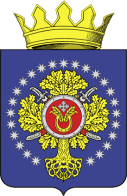 УРЮПИНСКИЙ МУНИЦИПАЛЬНЫЙ РАЙОНВОЛГОГРАДСКОЙ ОБЛАСТИУРЮПИНСКАЯ  РАЙОННАЯ  ДУМА(2019 г. – 2024 г.)ПРОТОКОЛ № 32ЗАСЕДАНИЯ УРЮПИНСКОЙ РАЙОННОЙ ДУМЫ22 июня 2023 года                                                                            г. УрюпинскПРОЕКТЫ МУНИЦИПАЛЬНЫХ ПРАВОВЫХ АКТОВ УРЮПИНСКОЙ РАЙОННОЙ ДУМЫ        1. О внесении изменений в Положение о бюджете Урюпинского муниципального района на 2023 год и плановый период 2024 и 2025 годов        2. О внесении изменения в приложение 1 к решению Урюпинской районной Думы от 28 декабря 2016 года № 33/253 «О порядке предоставления бюджетам сельских поселений, входящих в состав Урюпинского муниципального района, иных межбюджетных трансфертов на финансовое обеспечение передаваемых Урюпинским муниципальным районом полномочий по решению вопросов местного значения в соответствии с заключенными соглашениями, а также иных межбюджетных трансфертов на решение вопросов местного значения сельских поселений в соответствии с заключенными соглашениями»3. Об утверждении отчета об исполнении бюджета Урюпинского муниципального района за 2022 год        4. Об утверждении Генерального плана Акчернского сельского поселения Урюпинского муниципального района Волгоградской области        5. О внесении изменений в Прогнозный план приватизации муниципального имущества Урюпинского муниципального района на 2023 год, утвержденный решением Урюпинской районной Думы от 05 декабря 2022 года № 25/456         6. О согласии Урюпинской районной Думы на принятие в муниципальную собственность Урюпинского муниципального района имущества, предлагаемого к передаче из государственной собственности Волгоградской области7. О мерах, направленных на укрепление межнационального и межконфессионального согласия,  реализацию прав национальных меньшинств, обеспечение социальной и культурной адаптации мигрантов, профилактику межнациональных (межэтнических) конфликтов на территории Урюпинского муниципального района        8. Об организации отдыха учащихся муниципальных образовательных учреждений Урюпинского муниципального района в период летних каникул               9. О награждении Благодарственным письмом Урюпинской районной Думы Арсеновой О.К.        10. О награждении Благодарственным письмом Урюпинской районной Думы Поповой А.А.УРЮПИНСКИЙ МУНИЦИПАЛЬНЫЙ РАЙОНВОЛГОГРАДСКОЙ ОБЛАСТИУРЮПИНСКАЯ  РАЙОННАЯ  ДУМАР  Е  Ш  Е  Н  И  Е22 июня 2023  года	                  № 32/ О внесении изменений в Положение о бюджете Урюпинского муниципального района на 2023 год и плановый период 2024 и 2025 годов        Рассмотрев обращение главы Урюпинского муниципального района              о внесении изменений в Положение о бюджете Урюпинского муниципального района на 2023 год и плановый период 2024 и 2025 годов, утвержденное решением Урюпинской районной Думы от 26 декабря 2022 года № 26/479             «О бюджете Урюпинского муниципального района на 2023 год и плановый период 2024 и 2025 годов» (в редакции решений Урюпинской районной Думы от 27 января 2023 года  № 27/482, от 28 февраля 2023 года № 28/487, от 21 марта 2023 года № 29/493, от 26 апреля 2023 года № 30/500, от 31 мая 2023 года № 31/509), руководствуясь пунктом 3 статьи 92.1 Бюджетного кодекса Российской Федерации, статьей 21 Устава Урюпинского муниципального района, статьей 33 Положения о бюджетном процессе в Урюпинском муниципальном районе, утвержденного решением Урюпинской районной Думы от 2 июля 2015 года № 12/100 (в редакции решений Урюпинской районной Думы от 29 декабря 2015 года № 20/143, от 03 октября 2019 года № 1/7, от 08 декабря 2021 года № 17/281, от 27 сентября 2022 года № 23/435, 07 ноября 2022 года № 24/454), Урюпинская районная Дума РЕШИЛА:        1. Внести в Положение о бюджете Урюпинского муниципального района на 2023 год и плановый период 2024 и 2025 годов (далее по тексту - Положение) следующие изменения:        1.1. Статьи 1 и 2 изложить в следующей редакции:        «Статья 1. Основные характеристики районного бюджета на 2023 год        Утвердить основные характеристики районного бюджета на 2023 год:         1) прогнозируемый общий объем доходов районного бюджета в сумме 574 668,846 тыс. рублей, в том числе: налоговые и неналоговые доходы в сумме 209 985,880 тыс. рублей; безвозмездные поступления в сумме 364 682,966 тыс. рублей;        2) общий объем расходов районного бюджета в сумме 594 844,582 тыс. рублей;        3) прогнозируемый дефицит районного бюджета на 2023 год составляет 20 175,736 тыс. рублей, в том числе, за счет остатков средств бюджета Урюпинского муниципального района на 01.01.2023 года в сумме 18 319,914 тыс. рублей, за счет остатков бюджетных ассигнований муниципального дорожного фонда в сумме 1 855,822 тыс. рублей;        4) в состав источников внутреннего финансирования дефицита бюджета включается снижение остатков средств на счетах по учету средств районного бюджета в течение соответствующего финансового года, а также остатки средств местного бюджета на начало текущего финансового года в объеме бюджетных ассигнований муниципального дорожного фонда, не использованных в отчетном финансовом году.        Статья 2. Основные характеристики районного бюджета на плановый период 2024 и 2025 годов        1. Утвердить основные характеристики районного бюджета на 2024 год в следующих размерах:        1) прогнозируемый общий объем доходов районного бюджета в сумме 381 437,720 тыс. рублей, в том числе: налоговые и неналоговые доходы в сумме 213 197,690 тыс. рублей; безвозмездные поступления в сумме 168 240,030 тыс. рублей;        2) общий объем расходов районного бюджета в сумме 381 437,720 тыс. рублей, в том числе условно-утвержденные расходы в сумме 6258,450 тыс. рублей.        3) прогнозируемый дефицит районного бюджета на 2024 год составляет 0,0 тыс. рублей.        2. Утвердить основные характеристики районного бюджета на 2025 год в следующих размерах:        1) прогнозируемый общий объем доходов районного бюджета в сумме 483 748,803 тыс. рублей, в том числе: налоговые и неналоговые доходы в сумме 217 908,390 тыс. рублей; безвозмездные поступления в сумме 265 840,413 тыс. рублей;        2) общий объем расходов районного бюджета в сумме 483 748,803 тыс. рублей, в том числе условно-утвержденные расходы в сумме 12516,900 тыс. рублей.        3) прогнозируемый дефицит районного бюджета на 2025 год составляет 0,0 тыс. рублей.»;        1.2. Пункт 6 статьи 8 изложить в следующей редакции:        «6. Предусмотреть в расходной части бюджета Урюпинского муниципального района межбюджетные трансферты бюджетам муниципальных образований, входящих в состав Урюпинского муниципального района на 2023 год  в размере 83 724,458 тыс. рублей, на 2024 год в размере 31 235,279 тыс. рублей; на 2025 год в размере 31 771,979 тыс. рублей.»;        1.3. Пункт 1 статьи 10 изложить в следующей редакции:        «1. Утвердить объем бюджетных ассигнований муниципального дорожного фонда Урюпинского муниципального района на 2023 год в сумме 34 279,120 тыс. рублей, на 2024 год в сумме 25 659,108 тыс. рублей, на 2025 год в сумме 18 115,000 тыс. рублей.»;        1.4. Приложение 3 к Положению изложить в следующей редакции:                                                                                               «Приложение 3                                                          к Положению  о  бюджете Урюпинского муниципального                                                           района на 2023 год и плановый период 2024 и 2025 годовПоступление доходов в районный бюджет в 2023 году        1.5. Приложение 4 к Положению изложить в следующей редакции:                                                                                                 «Приложение 4                                                          к Положению  о  бюджете Урюпинского муниципального                                                         района на 2023 год и плановый период 2024 и 2025 годовПоступление доходов в районный бюджет в плановом периоде 2024 и 2025 годов        1.6. Приложение 7 к Положению изложить в следующей редакции:                                                                                                 «Приложение 7                                                         к Положению  о  бюджете Урюпинского муниципального                                                         района на 2023 год и плановый период 2024 и 2025 годовРаспределение бюджетных ассигнований  по разделам и подразделам классификации расходов районного бюджета на 2023 год        1.7. Приложение 8 к Положению изложить в следующей редакции:                                                                                                 «Приложение 8                                                         к Положению  о  бюджете Урюпинского муниципального                                                         района на 2023 год и плановый период 2024 и 2025 годовРаспределение бюджетных ассигнований  по разделами подразделам классификации расходов районного бюджетана плановый период 2024 и 2025 годов        1.8. Приложение 9 к Положению изложить в следующей редакции:                                                                                                 «Приложение 9                                                         к Положению  о  бюджете Урюпинского муниципального                                                         района на 2023 год и плановый период 2024 и 2025 годовРаспределение бюджетных ассигнований по разделам и подразделам, целевым статьям и видам расходов классификации расходов районного бюджета на 2023 год       1.9. Приложение 10 к Положению изложить в следующей редакции:                                                                                                 «Приложение 10                                                         к Положению  о  бюджете Урюпинского муниципального                                                         района на 2023 год и плановый период 2024 и 2025 годовРаспределение бюджетных ассигнований по разделам и подразделам, целевым статьям и видам расходов классификации расходов районного бюджета на плановый период 2024 и 2025 годов        1.10. Приложение 11 к Положению изложить в следующей редакции:                                                                                                 «Приложение 11                                                         к Положению  о  бюджете Урюпинского муниципального                                                         района на 2023 год и плановый период 2024 и 2025 годов    Ведомственная структура расходов Урюпинского муниципального района на 2023 год        1.11. Приложение 12 к Положению изложить в следующей редакции:                                                                                                 «Приложение 12                                                         к Положению  о  бюджете Урюпинского муниципального                                                         района на 2023 год и плановый период 2024 и 2025 годовВедомственная структура расходов Урюпинского муниципального района на плановый период 2024 и 2025 годов        1.12. Приложение 14 к Положению изложить в следующей редакции:                                                                                               «Приложение 14                                                       к Положению  о  бюджете Урюпинского муниципального                                                         района на 2023 год и плановый период 2024 и 2025 годовПеречень действующих в 2023 году муниципальных программ        1.13. Приложение 16 к Положению изложить в следующей редакции:                                                                                               «Приложение 16                                                           к Положению о  бюджете Урюпинского муниципального                                                           района на 2023 год и плановый период 2024 и 2025 годовПеречень действующих муниципальных программ на плановый период 2024 и 2025 годов         1.14. Приложение 17 к Положению изложить в следующей редакции:«Приложение 17                                                           к Положению о  бюджете Урюпинского муниципального                                                           района на 2023 год и плановый период 2024 и 2025 годовПеречень муниципальных программ, финансирование которых приостановлено на плановый период 2024 и 2025 годов                1.15. Приложение 18 к Положению изложить в следующей редакции:                                                                                                 «Приложение 18                                                         к Положению  о  бюджете Урюпинского муниципального                                                         района на 2023 год и плановый период 2024 и 2025 годовИсточники внутреннего финансирования дефицита бюджета Урюпинского муниципального района на 2023 год        1.16. Приложение 19 к Положению изложить в следующей редакции:                                                                                               «Приложение 19                                                       к Положению  о  бюджете Урюпинского муниципального                                                         района на 2023 год и плановый период 2024 и 2025 годовИсточники внутреннего финансирования дефицита бюджета Урюпинского муниципального района на плановый период 2024 и 2025 годов        2. Настоящее решение вступает в силу со дня его опубликования в информационном бюллетене администрации Урюпинского муниципального района «Районные ведомости».        3. Направить настоящее решение главе Урюпинского муниципального района для подписания и опубликования в установленном порядке.              Председатель                                                    ГлаваУрюпинской районной Думы         Урюпинского муниципального района                                                                      Т.Е. Матыкина                                                  А.Ю. МаксимовУРЮПИНСКИЙ МУНИЦИПАЛЬНЫЙ РАЙОНВОЛГОГРАДСКОЙ ОБЛАСТИУРЮПИНСКАЯ  РАЙОННАЯ  ДУМАР  Е  Ш  Е  Н  И  Е22 июня 2023  года	                  № 32/ О внесении изменения в приложение 1 к решению Урюпинской районной Думы от 28 декабря 2016 года № 33/253 «О порядке предоставления бюджетам сельских поселений, входящих в состав Урюпинского муниципального района, иных межбюджетных трансфертов на финансовое обеспечение передаваемых Урюпинским муниципальным районом полномочий по решению вопросов местного значения в соответствии с заключенными соглашениями, а также иных межбюджетных трансфертов на решение вопросов местного значения сельских поселений в соответствии с заключенными соглашениями»Рассмотрев обращение главы Урюпинского муниципального района о внесении изменений в приложение 1 к решению Урюпинской районной Думы от 28 декабря 2016 года № 33/253 «О Порядке предоставления бюджетам сельских поселений, входящих в состав Урюпинского муниципального района, иных межбюджетных трансфертов на финансовое обеспечение передаваемых Урюпинским муниципальным районом полномочий по решению вопросов местного значения в соответствии с заключенными соглашениями, а также иных межбюджетных трансфертов на решение вопросов местного значения сельских поселений в соответствии с заключенными соглашениями» (в редакции решений Урюпинской районной Думы от 04 декабря 2017 года № 43/359, от 07 февраля 2019 года № 56/528, от 02 декабря 2019 года № 3/18, от 03 июня 2022 года № 362, от 26 декабря 2022 года № 26/476, от 31 мая 2023 года № 31/511), на основании статей 9, 142.4 Бюджетного кодекса Российской Федерации, статьи 16.1 Закона Волгоградской области от 26 июля 2005 года № 1093-ОД «О межбюджетных отношениях в Волгоградской области» Урюпинская районная Дума РЕШИЛА:        1. Внести в приложение 1 «Порядок предоставления из бюджета Урюпинского муниципального района бюджетам сельских поселений, входящих в состав Урюпинского муниципального района, иных межбюджетных трансфертов на финансовое обеспечение передаваемых Урюпинским муниципальным районом полномочий по решению вопросов местного значения в соответствии с заключенными соглашениями» к решению Урюпинской районной Думы от 28 декабря 2016 года № 33/253          (в редакции решений Урюпинской районной Думы от 04 декабря 2017 года № 43/359, от 07 февраля 2019 года № 56/528, от 02 декабря 2019 года № 3/18, от 03 июня 2022 года № 362, от 26 декабря 2022 года № 26/476, от 31 мая 2023 года № 31/511) следующее изменение:пункт 4.3. изложить в следующей редакции:        «4.3. Объем иных межбюджетных трансфертов, предоставляемый конкретному поселению, на финансовое обеспечение передаваемых Урюпинским муниципальным районом полномочий по решению вопросов местного значения в части подготовки проекта генерального плана, правил землепользования и застройки рассчитывается по формуле:ИМТГк = Н x Пк, где:        ИМТГк - объем иного межбюджетного трансферта, предоставляемого конкретному поселению, на финансовое обеспечение передаваемых Урюпинским муниципальным районом полномочий по решению вопросов местного значения в части подготовки проекта генерального плана, правил землепользования и застройки;        Н - финансовый норматив стоимости предполагаемых затрат поселения на исполнение передаваемых муниципальным районом полномочий по решению вопросов местного значения в части подготовки проекта генерального плана, правил землепользования и застройки, устанавливаемый в размере 30 000 рублей в расчете на один населенный пункт;        Пк – количество населенных пунктов в конкретном сельском поселении, согласно Закона Волгоградской области от 30 марта 2005 года № 1037-ОД «Об установлении границ и наделении статусом Урюпинского района и муниципальных образований в его составе»;2. Настоящее решение вступает в силу со дня его опубликования в информационном бюллетене администрации Урюпинского муниципального района «Районные ведомости».3. Направить настоящее решение главе Урюпинского муниципального района для подписания и опубликования в установленном порядке.              Председатель                            			  Глава  Урюпинской районной Думы           Урюпинского муниципального района                         Т.Е. Матыкина                                                   А.Ю. Максимов УРЮПИНСКИЙ МУНИЦИПАЛЬНЫЙ РАЙОНВОЛГОГРАДСКОЙ ОБЛАСТИУРЮПИНСКАЯ  РАЙОННАЯ  ДУМАР  Е  Ш  Е  Н  И  Е22 июня 2023  года	                  № 32/ Об утверждении отчета об исполнении бюджетаУрюпинского муниципального района за 2022 год»Рассмотрев отчет администрации Урюпинского муниципального района об исполнении бюджета Урюпинского муниципального района за 2022 год, на основании пункта 2 части 10 статьи 35 Федерального закона от 6 октября 2003 года № 131-ФЗ «Об общих принципах организации местного самоуправления в Российской Федерации», статей 264.5, 264.6 Бюджетного кодекса Российской Федерации, статей 21, 48 Устава Урюпинского муниципального района, статьи 44 Положения о бюджетном процессе в Урюпинском муниципальном районе, утвержденного решением Урюпинской районной Думы от 02 июля 2015 года № 12/100, Урюпинская районная Дума РЕШИЛА:1. Утвердить отчет администрации Урюпинского муниципального района об исполнении бюджета Урюпинского муниципального района за 2022 год:по доходам в сумме 541408,6 тысяч рублей;по расходам в сумме 559360,5 тысяч рублей;с дефицитом бюджета в сумме 17951,9 тысяч рублей.2. Утвердить следующие показатели исполнения бюджета Урюпинского муниципального района за 2022 год:        - исполнение доходов районного бюджета за 2022 год по кодам классификации доходов бюджетов согласно приложению 1 к настоящему решению;        - исполнение доходов районного бюджета за 2022 год по кодам видов доходов, подвидов доходов бюджетной классификации согласно приложению 2 к настоящему решению;        - исполнение расходов районного бюджета за 2022 год по разделам, подразделам классификации расходов бюджетов согласно приложению 3 к настоящему решению;         - исполнение расходов районного бюджета за 2022 год по ведомственной структуре расходов классификации расходов бюджетов согласно приложению 4 к настоящему решению;        - исполнение источников финансирования дефицита районного бюджета за 2022 год по кодам классификации источников финансирования дефицитов бюджетов согласно приложению 5 к настоящему решению;        - исполнение источников финансирования дефицита районного бюджета за 2022 год по кодам групп, подгрупп, статей, видов источников финансирования дефицитов бюджетов классификации операций сектора муниципального управления, относящихся к источникам финансирования дефицитов бюджетов согласно приложению 6 к настоящему решению;        - исполнение муниципальных программ за 2022 год согласно приложению 7 к настоящему решению;        - численность муниципальных служащих органов местного самоуправления, работников муниципальных учреждений Урюпинского муниципального района с указанием фактических затрат на их денежное содержание по состоянию на 31 декабря 2022 года согласно приложению 8 к  настоящему решению;3. Настоящее решение вступает в силу с момента его принятия и подлежит официальному опубликованию в информационном бюллетене администрации Урюпинского муниципального района «Районные ведомости».             ПредседательУрюпинской районной Думы					    Т.Е. МатыкинаПриложение 1 к решению Урюпинской районной Думыот 22 июня 2023 года № 32/ Исполнение доходов районного бюджета за 2022 год по кодам классификации доходов бюджетовПриложение 2 к решению Урюпинской районной Думыот 22 июня 2023 года № 32/ Исполнение доходов районного бюджета за 2022 год по кодам видов доходов, подвидов доходов бюджетной классификацииПриложение 3 к решению Урюпинской районной Думыот 22 июня 2023 года № 32/ Исполнение расходов районного бюджета за 2022 год по разделам, подразделам классификации расходов бюджетовПриложение 4 к решению Урюпинской районной Думыот 22 июня 2023 года № 32/ Исполнение расходов районного бюджета за 2022 год по ведомственнойструктуре расходов классификации расходов бюджетовПриложение 5 к решению Урюпинской районной Думыот 22 июня 2023 года № 32/ Исполнение источников финансирования дефицита районного бюджета за 2022 год по кодам классификации источников финансирования дефицитов бюджетовПриложение 6 к решению Урюпинской районной Думыот июня 2023 года № 32/ Исполнение источников финансирования дефицита районного бюджета за 2022 год по кодам групп, подгрупп, статей, видов источников финансирования дефицитов бюджетов классификации операций сектора муниципального управления, относящихся к источникам финансирования дефицитов бюджетовПриложение 7 к решению Урюпинской районной Думыот 22 июня 2023 года № 32/ Исполнение муниципальных программ за 2022 годПриложение 8 к решению Урюпинской районной Думыот 22 июня 2023 года № 32/ Численность муниципальных служащих органов местного самоуправления, работников муниципальных учреждений Урюпинского муниципального района с указанием фактических затрат на их денежное содержание по состоянию на 31 декабря 2022 годаУРЮПИНСКИЙ МУНИЦИПАЛЬНЫЙ РАЙОНВОЛГОГРАДСКОЙ ОБЛАСТИУРЮПИНСКАЯ  РАЙОННАЯ  ДУМАР  Е  Ш  Е  Н  И  Е22 июня 2023 года	                       № 32/Об утверждении Генерального плана Акчернскогосельского поселения Урюпинского муниципального района Волгоградской области        Рассмотрев обращение главы Урюпинского муниципального района об утверждении Генерального плана Акчернского сельского поселения Урюпинского муниципального района Волгоградской области, на основании статьи 24 Градостроительного кодекса Российской Федерации, Закона Волгоградской области от 28 ноября 2014 года № 156-ОД «О закреплении отдельных вопросов местного значения за сельскими поселениями в Волгоградской области», пункта 3 части 3 статьи 5 Устава Урюпинского муниципального района Волгоградской области, Урюпинская районная Дума РЕШИЛА:        1. Утвердить Генеральный план Акчернского сельского поселения Урюпинского муниципального района Волгоградской области (прилагается).        2. Признать утратившим силу со дня вступления в силу настоящего решения Генеральный план Акчернского сельского поселения Урюпинского муниципального района Волгоградской области, утвержденный решением Урюпинской районной Думы от 02 декабря 2019 года № 3/16.           3. Настоящее решение вступает в силу со дня его опубликования в информационном бюллетене администрации Урюпинского муниципального района «Районные ведомости».        4. Направить настоящее решение главе Урюпинского муниципального района для подписания и опубликования в установленном порядке.                          Председатель                                               ГлаваУрюпинской районной Думы       Урюпинского муниципального района                        Т.Е. Матыкина                                                 А.Ю. МаксимовУтвержден решением Урюпинской районной Думы  от 22 июня 2023 года № 32/ГЕНЕРАЛЬНЫЙ ПЛАНАКЧЕРНСКОГО СЕЛЬСКОГО ПОСЕЛЕНИЯ УРЮПИНСКОГО МУНИЦИПАЛЬНОГО РАЙОНА ВОЛГОГРАДСКОЙ ОБЛАСТИСостав проектаПоложение о территориальном планировании Акчернского сельского поселения Урюпинского муниципального района Волгоградской областиСведения о видах, назначении и наименованиях планируемых для размещения объектов местного значения поселения, их основные характеристики, их местоположение, а также характеристики зон с особыми условиями использования территорий в случае, если установление таких зон требуется в связи с размещением данных объектовПараметры функциональных зон, а также сведения о планируемых для размещений в них объектах      федерального, объектах регионального, объектах местного значения, за исключением линейных объектовПриложение 1 к положению о территориальном планировании Акчернского сельского поселения Урюпинского муниципального района Волгоградской области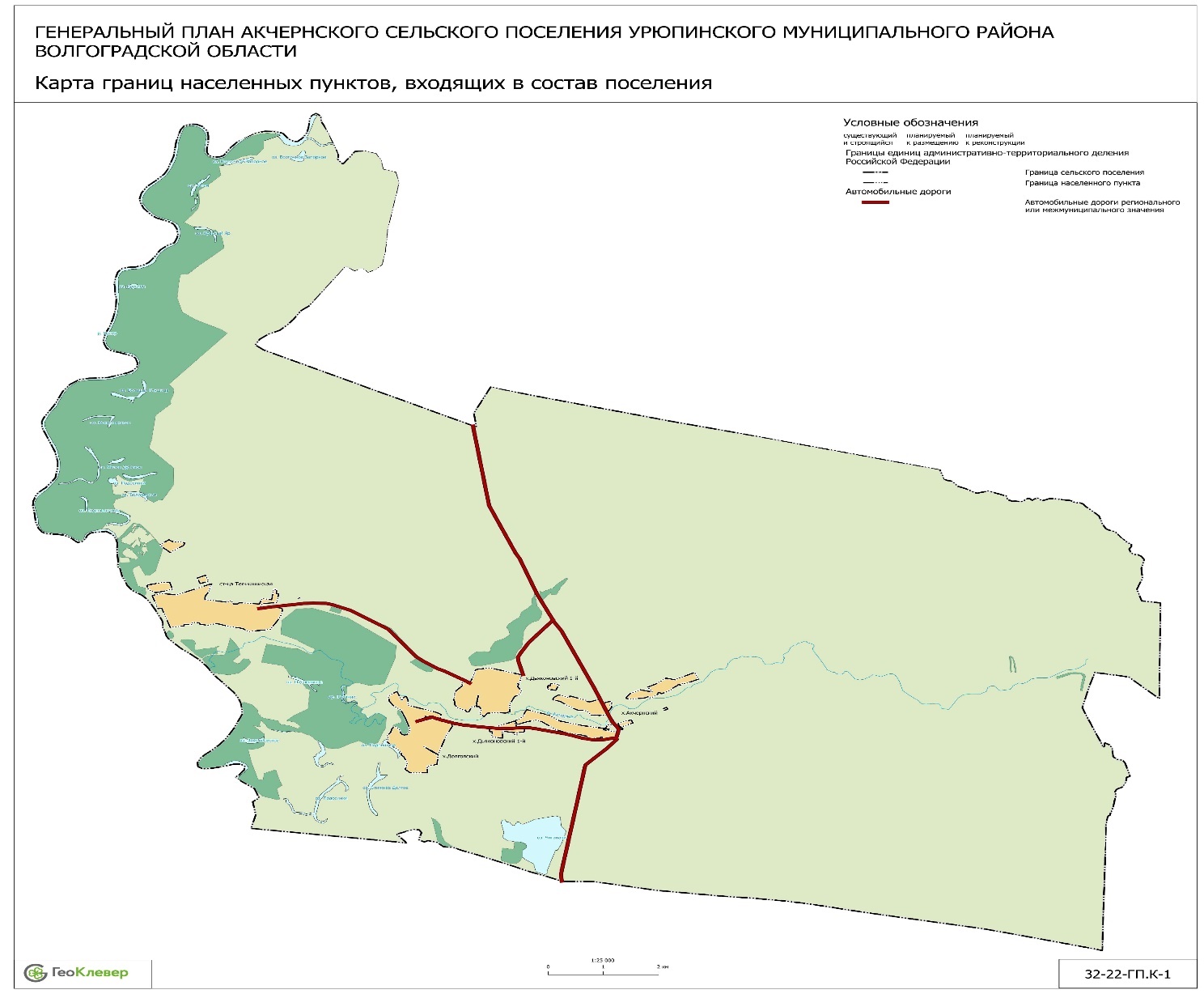 Приложение 2 к положению о территориальном планировании Акчернского сельского поселения Урюпинского муниципального района Волгоградской области                                                                                                                                                                                                                                                    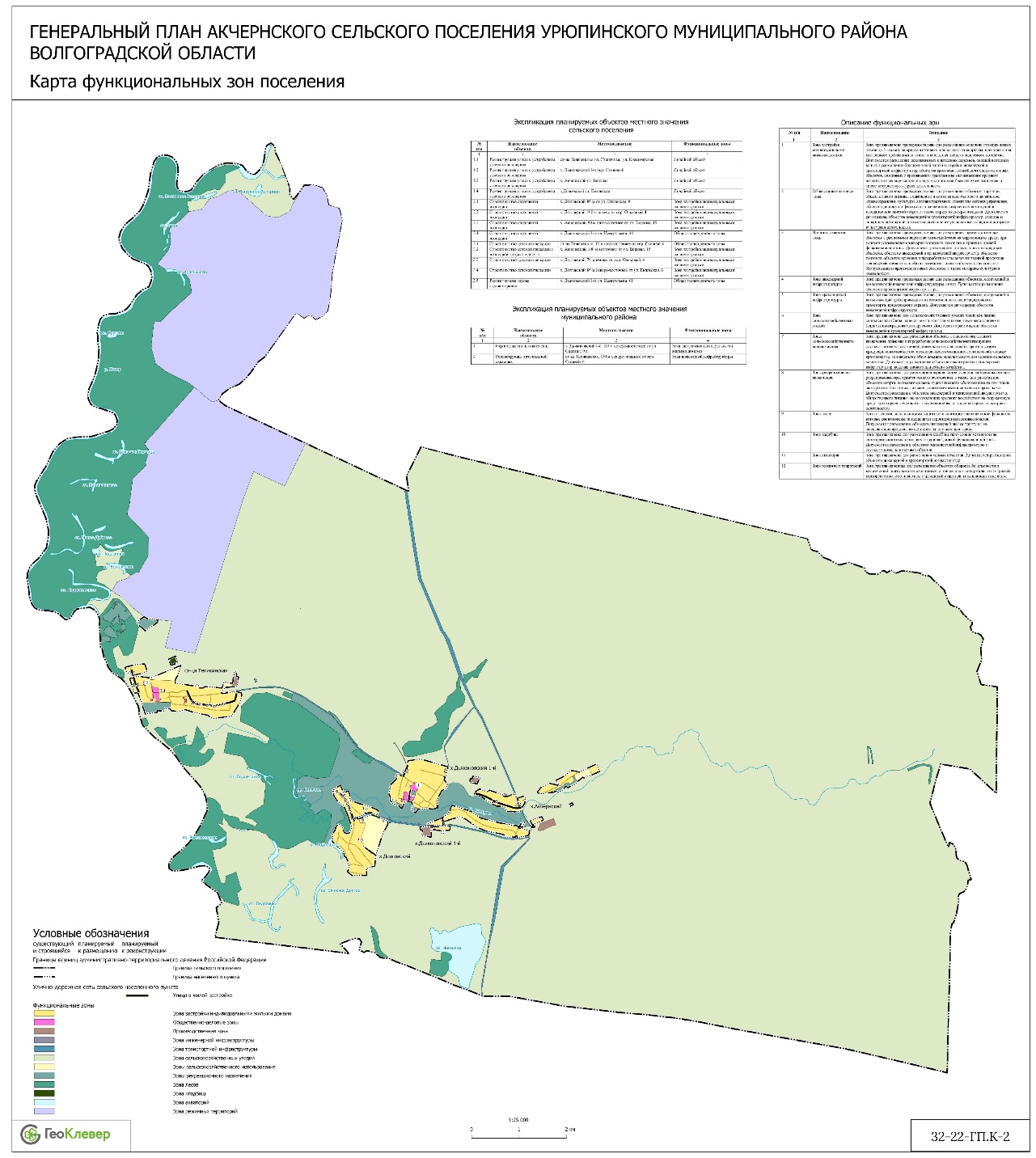 Приложение 3 к положению о территориальном планировании Акчернского сельского поселения Урюпинского муниципального района Волгоградской области                                                                                                                                                                                                                                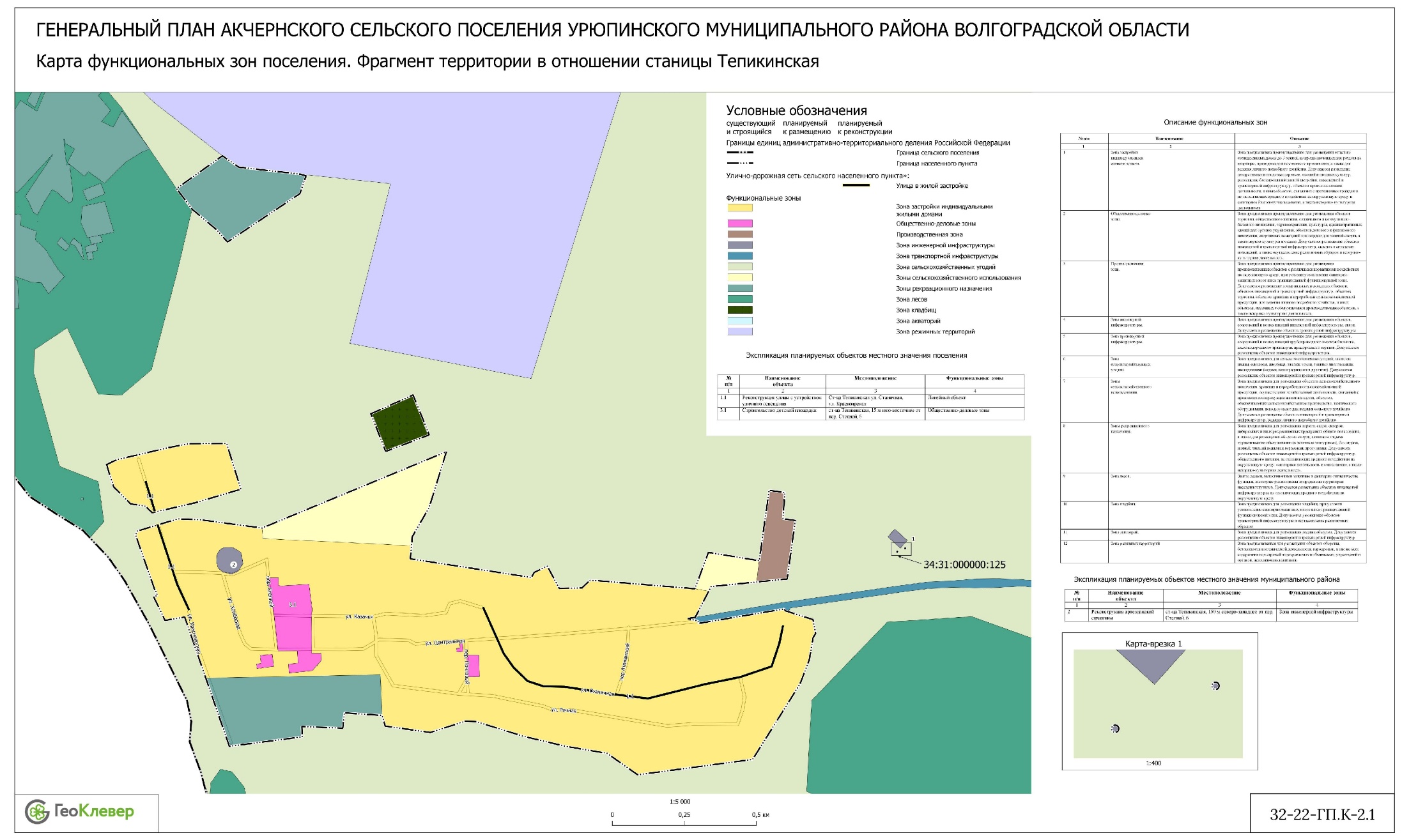 Приложение 4 к положению о территориальном планировании Акчернского сельского поселения Урюпинского муниципального района Волгоградской области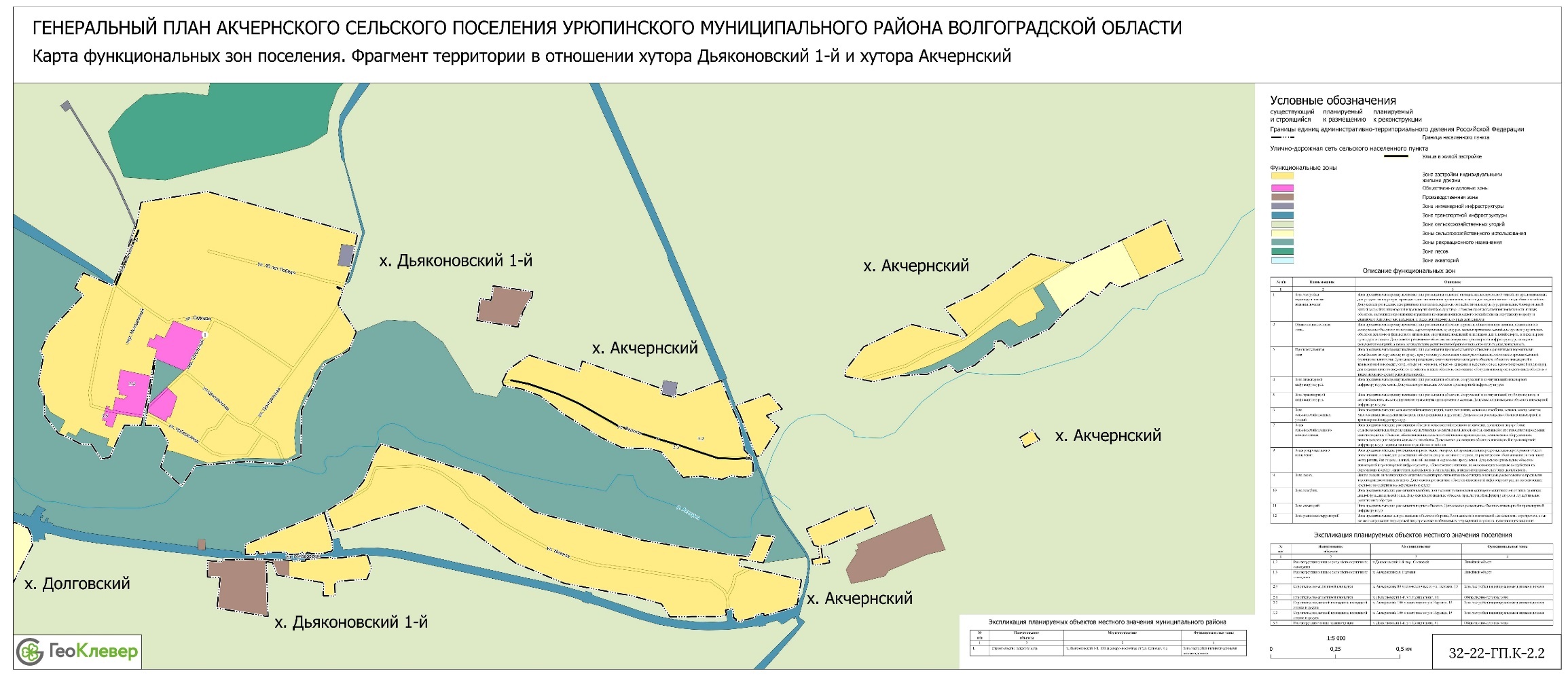 Приложение 5 к положению о территориальном планировании Акчернского сельского поселения Урюпинского муниципального района Волгоградской области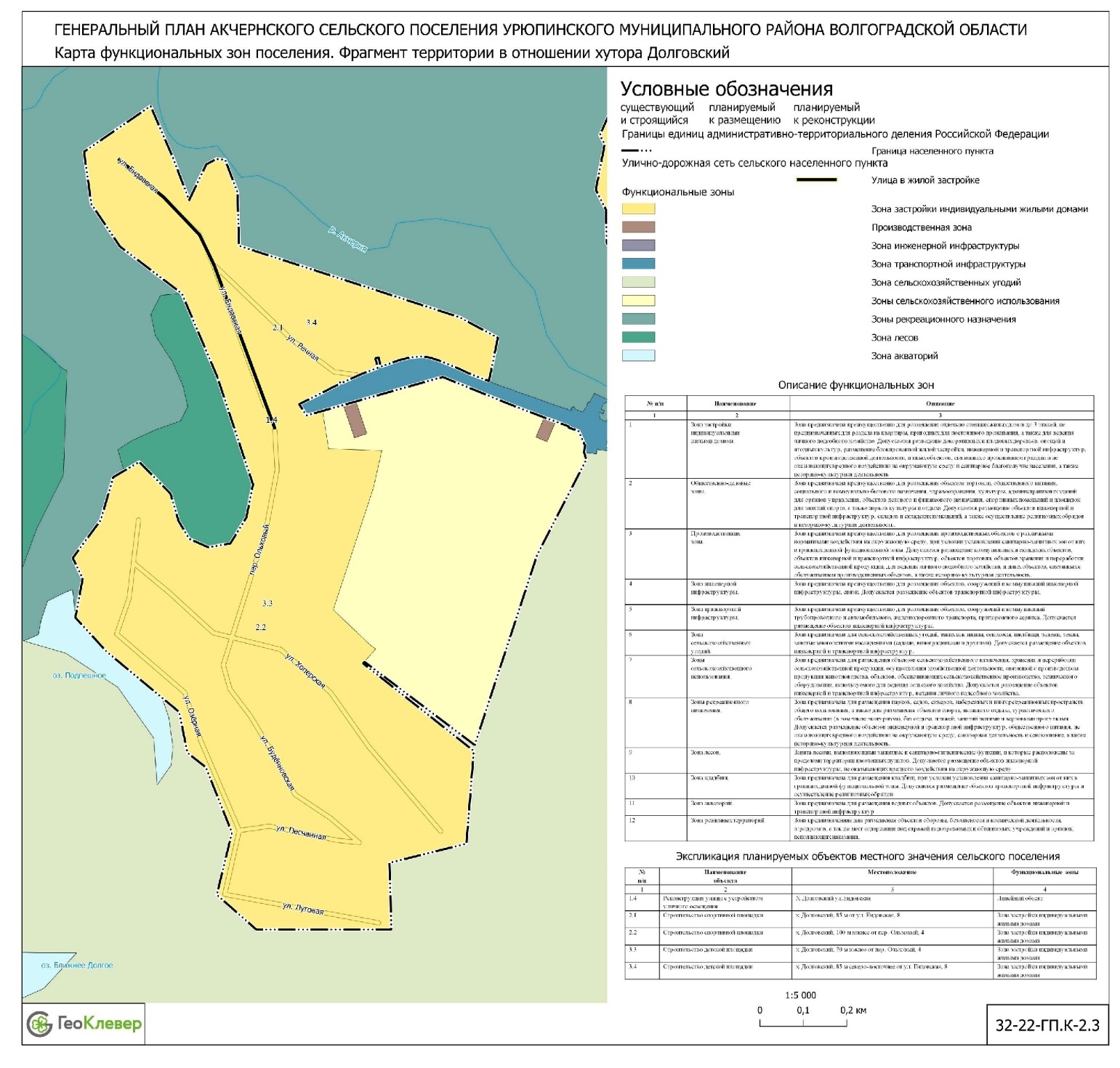 Приложение 6 к положению о территориальном планировании Акчернского сельского поселения Урюпинского муниципального района Волгоградской области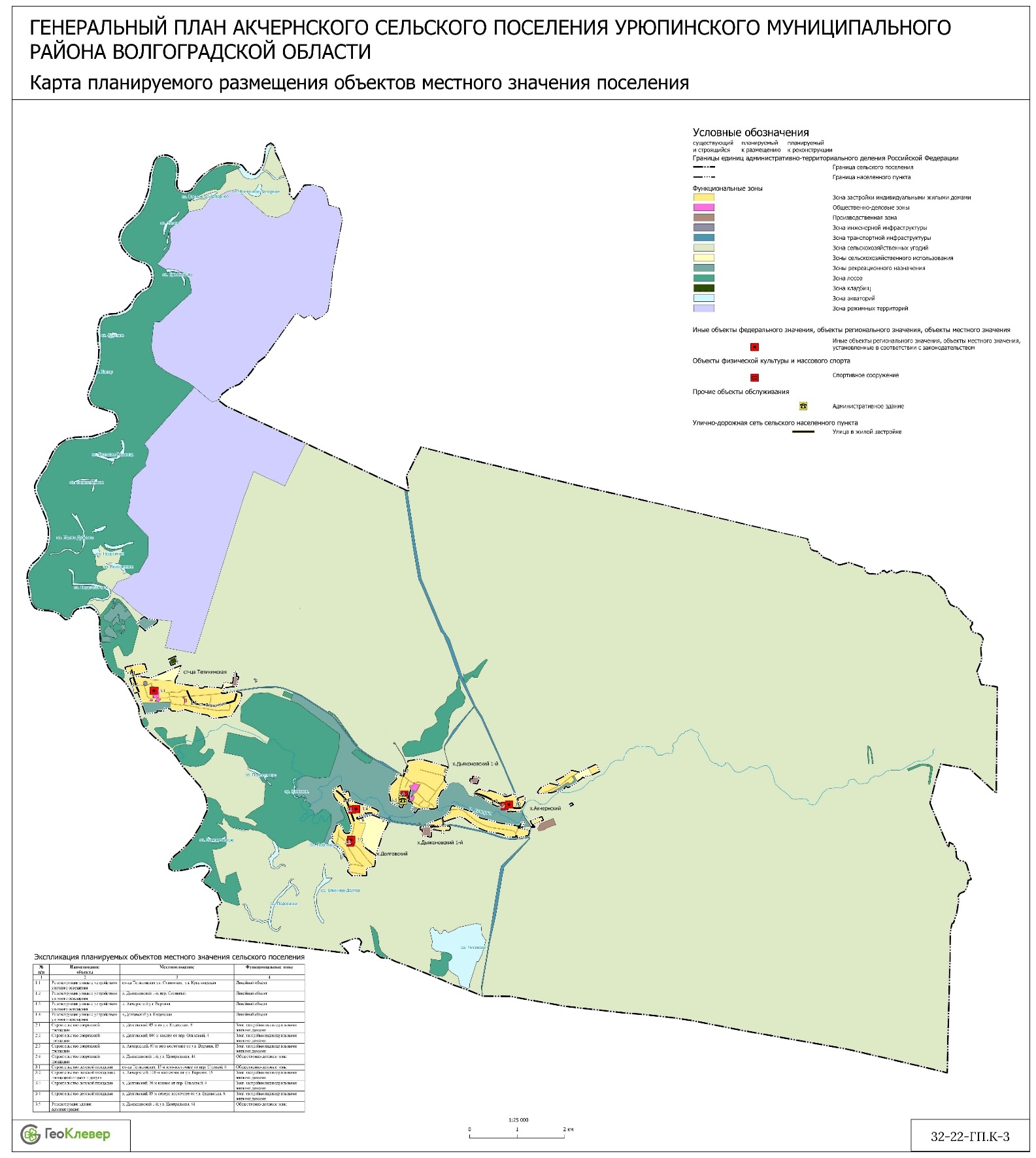 Приложение 7к положению о территориальном планировании Акчернского сельского поселения Урюпинского муниципального района Волгоградской области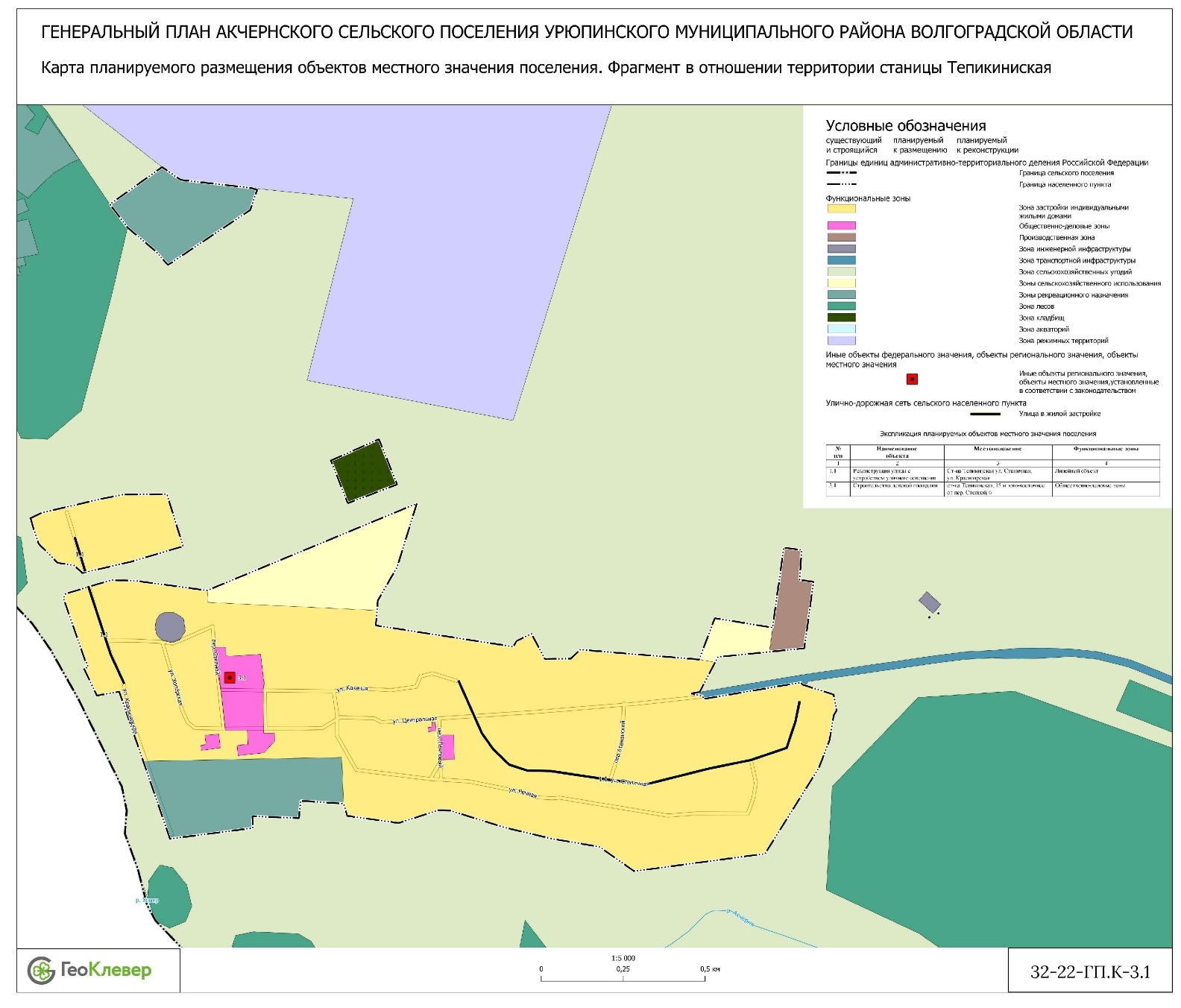 Приложение 8 к положению о территориальном планировании Акчернского сельского поселения Урюпинского муниципального района Волгоградской области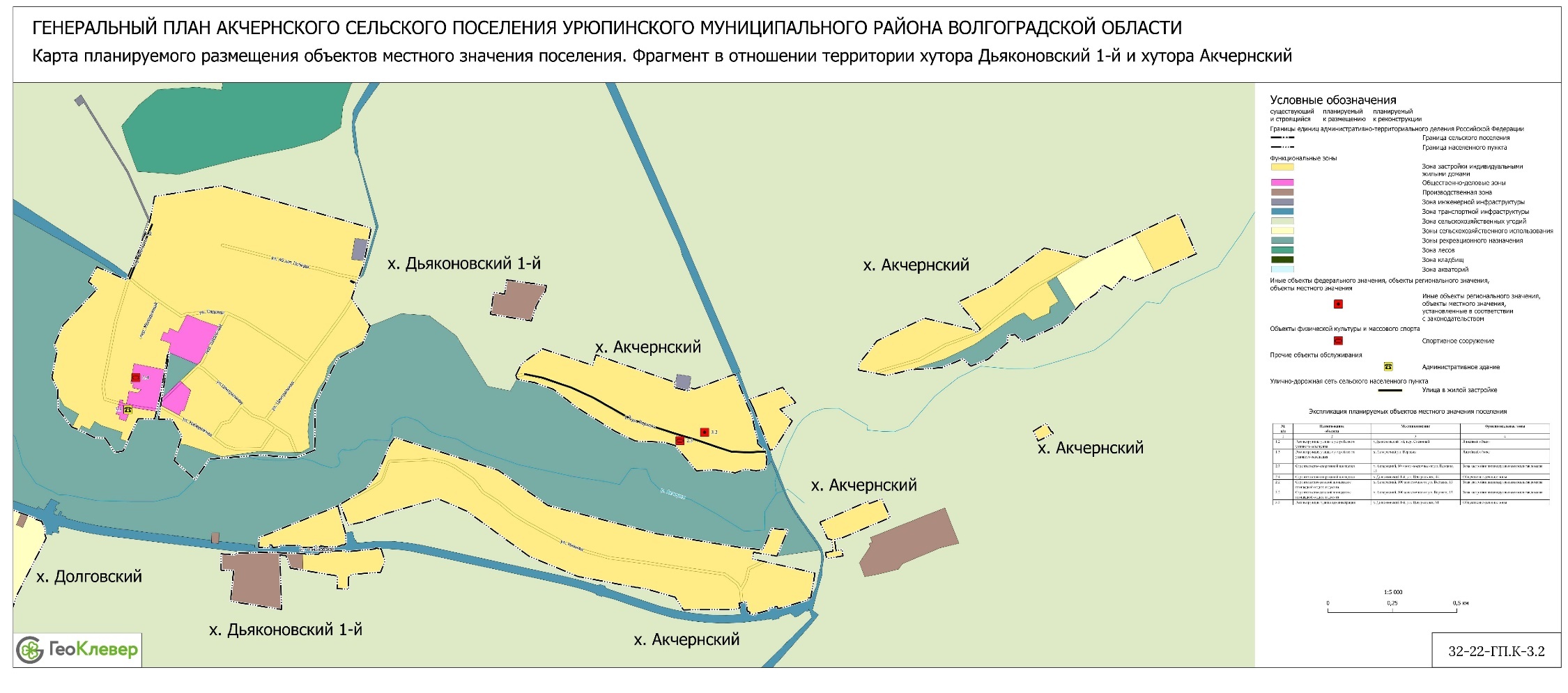 Приложение 9 к положению о территориальном планировании Акчернского сельского поселения Урюпинского муниципального района Волгоградской области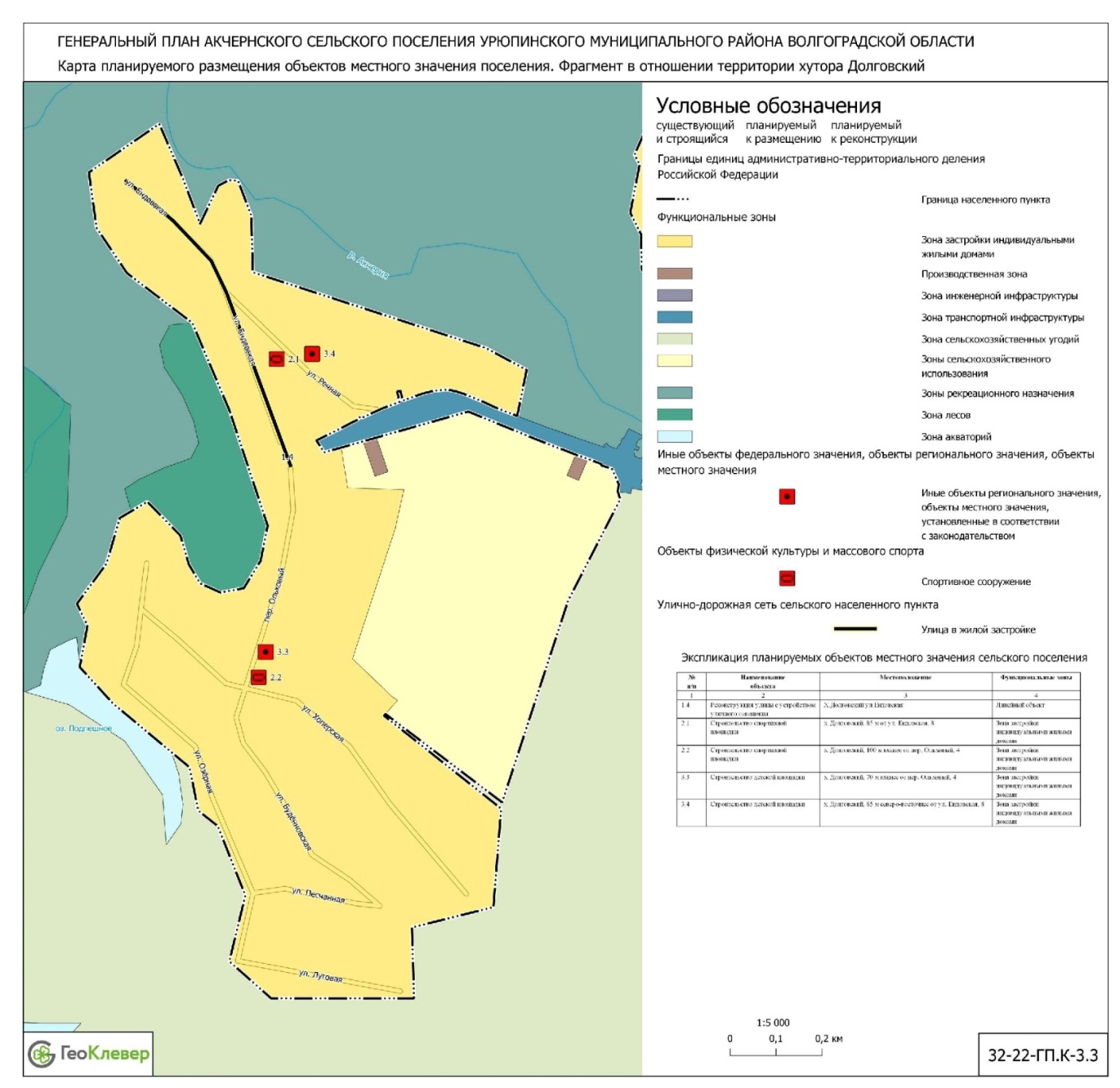 Приложение 1 к Генеральному плануАкчернского сельского поселенияУрюпинского муниципального районаВолгоградской областиСведения о границе населенного пункта ст-ца Тепикинская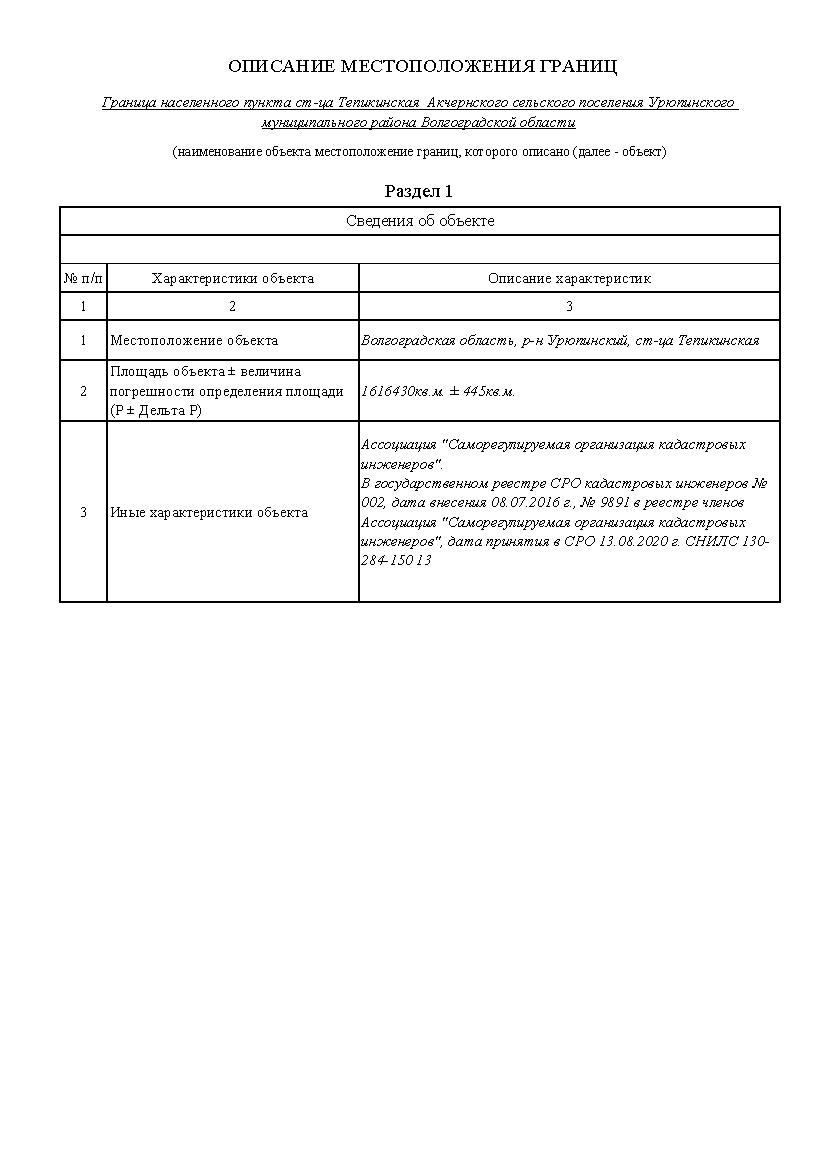 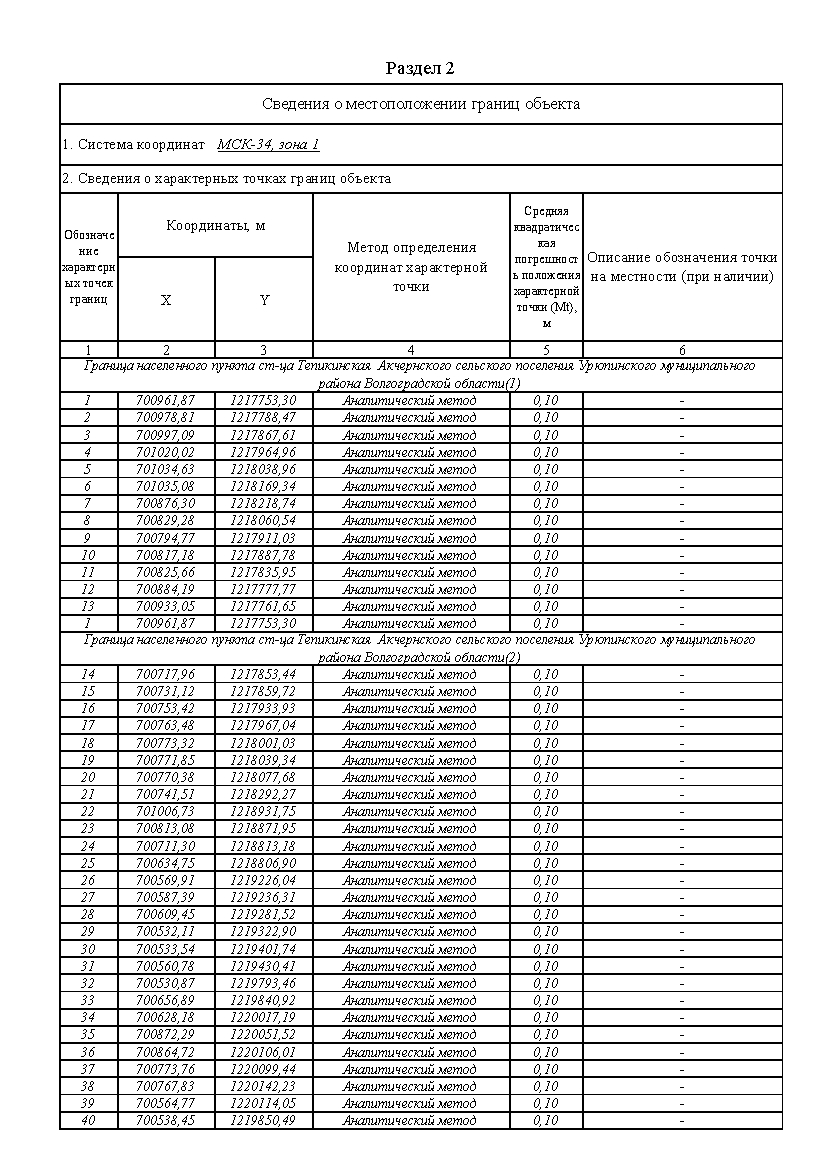 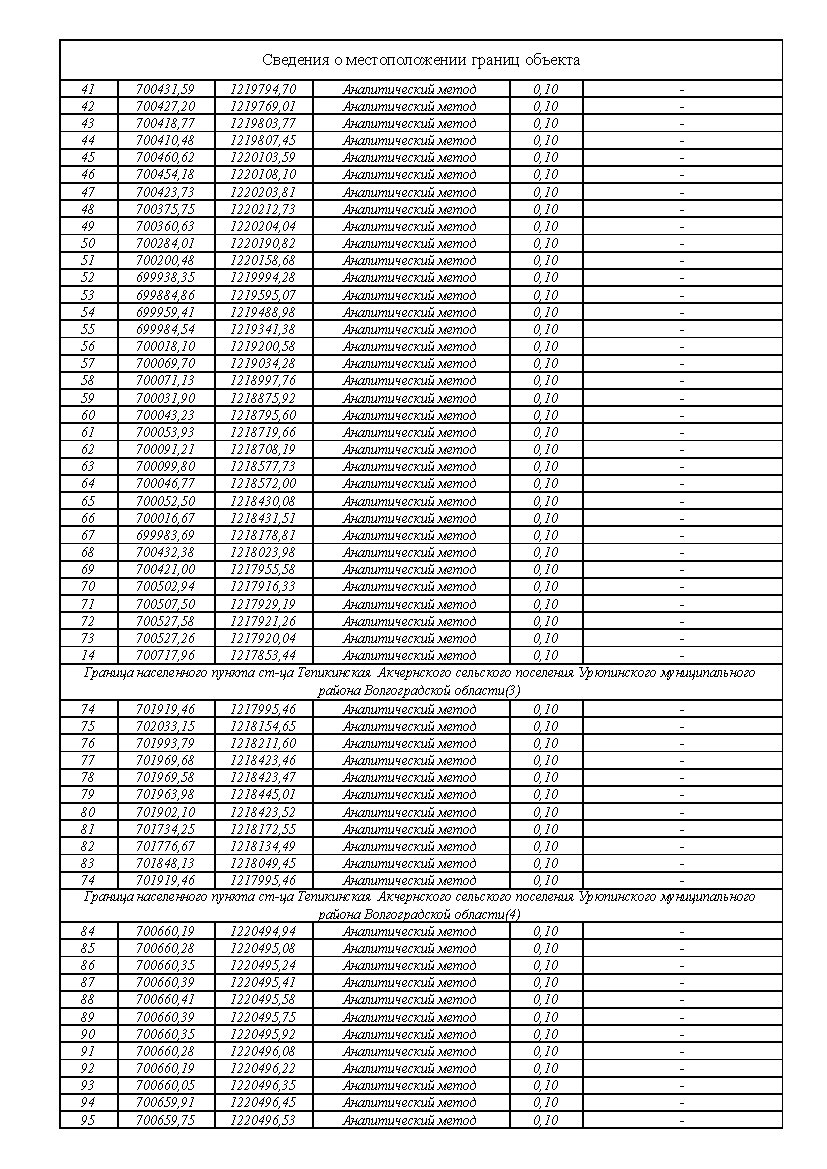 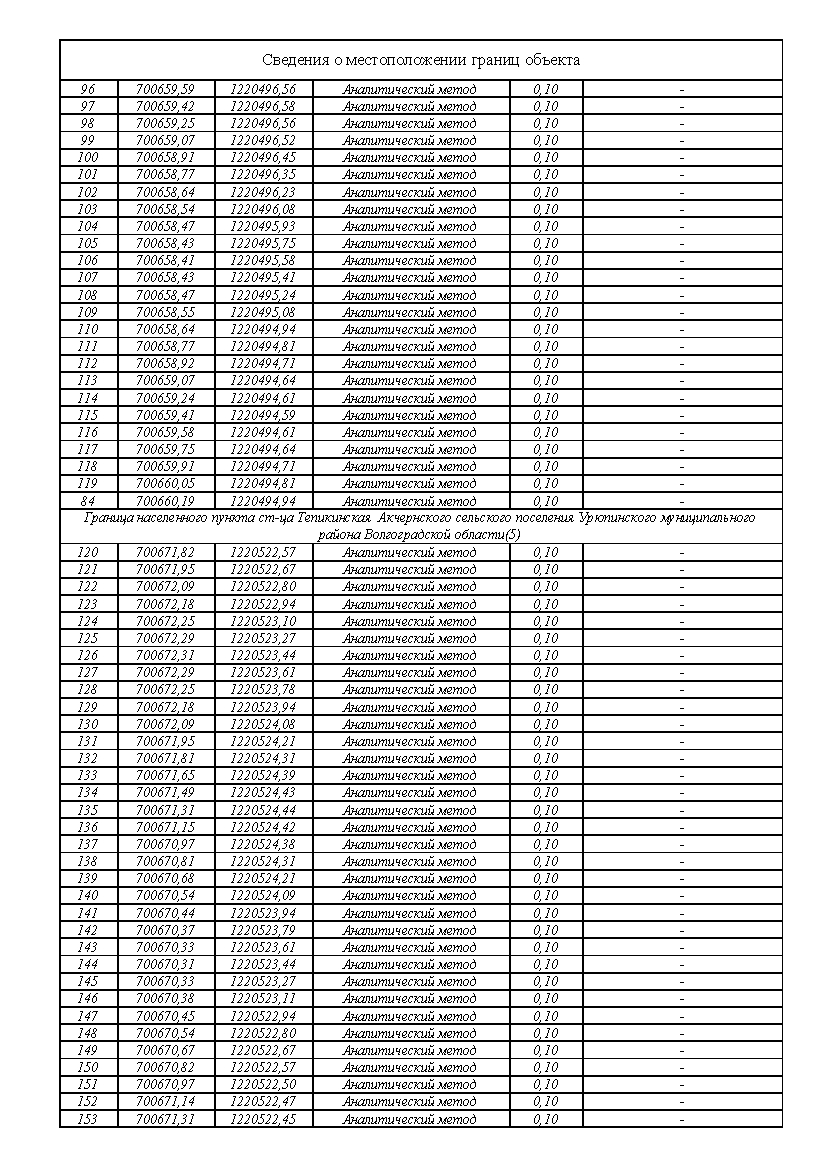 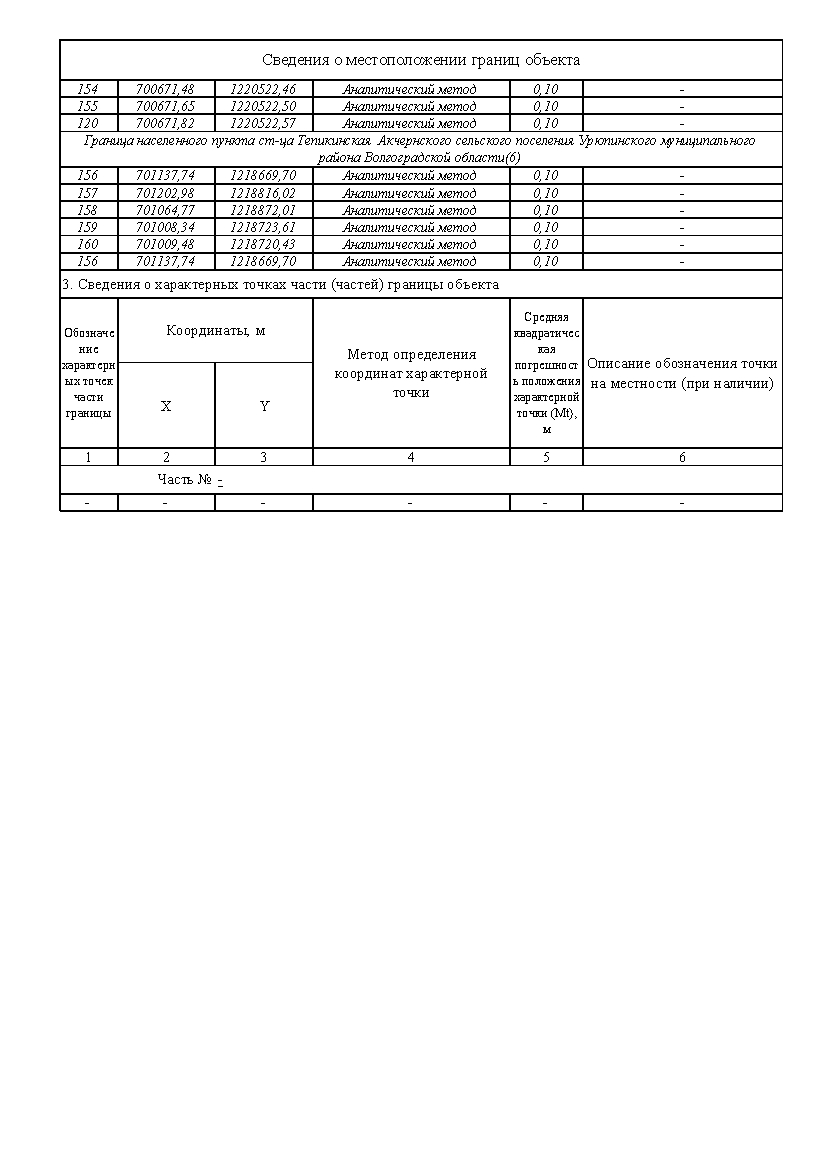 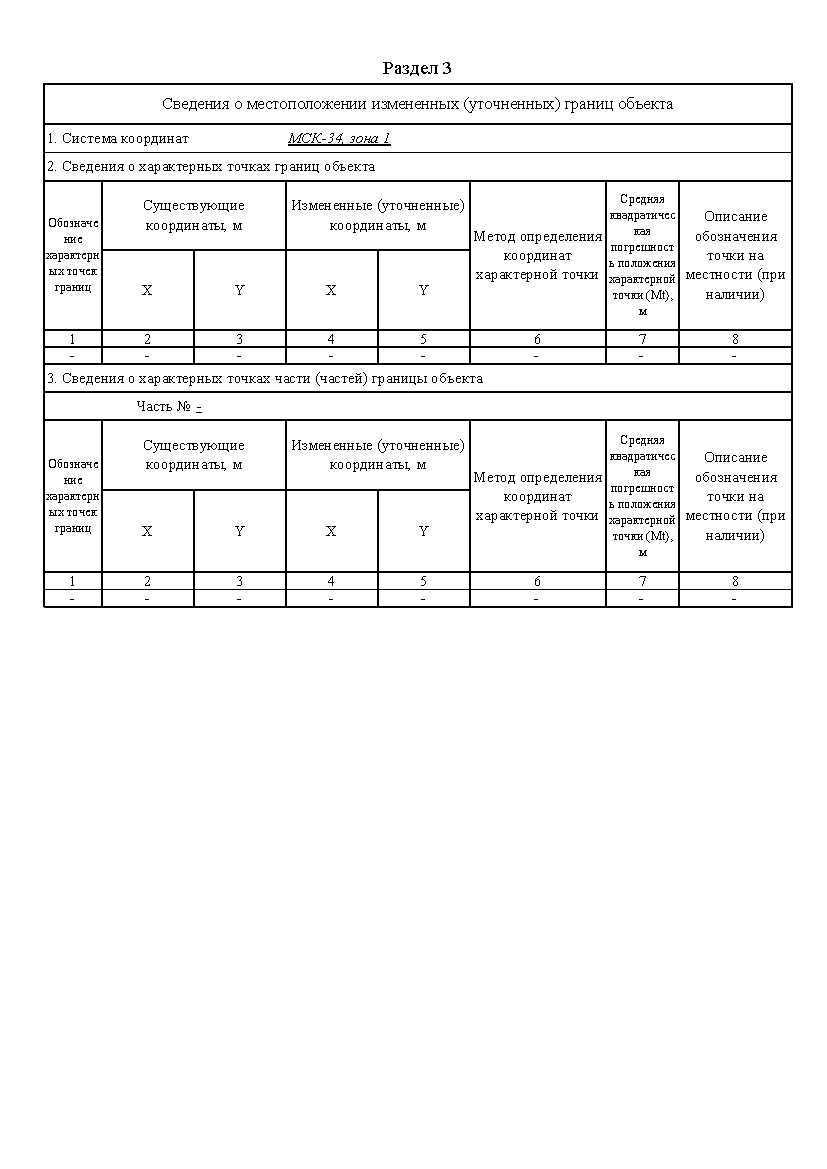 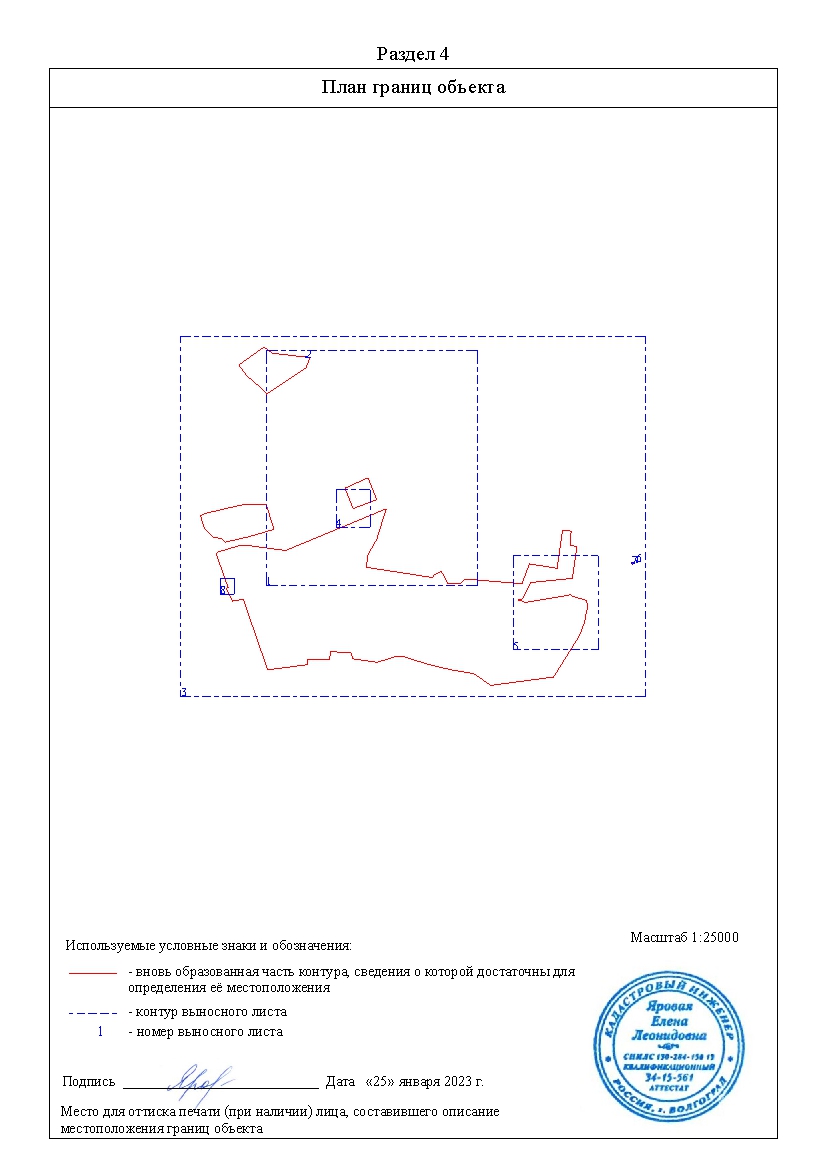 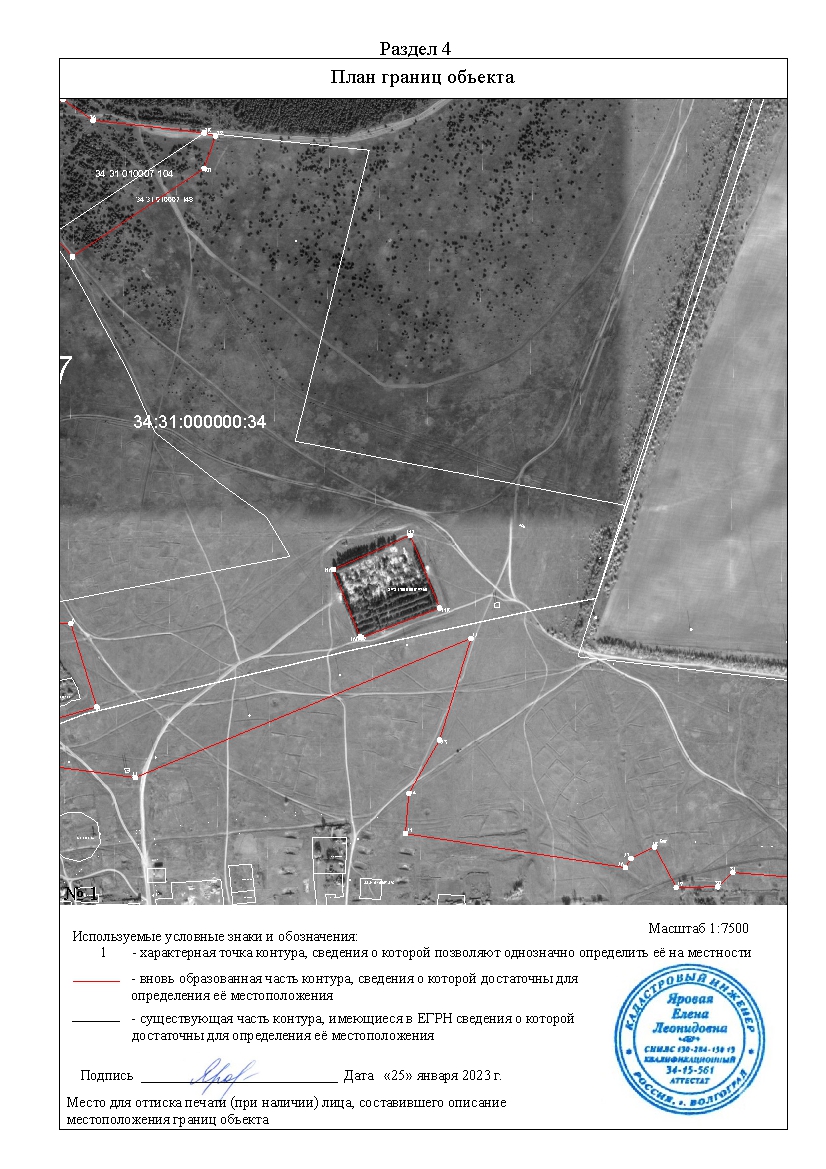 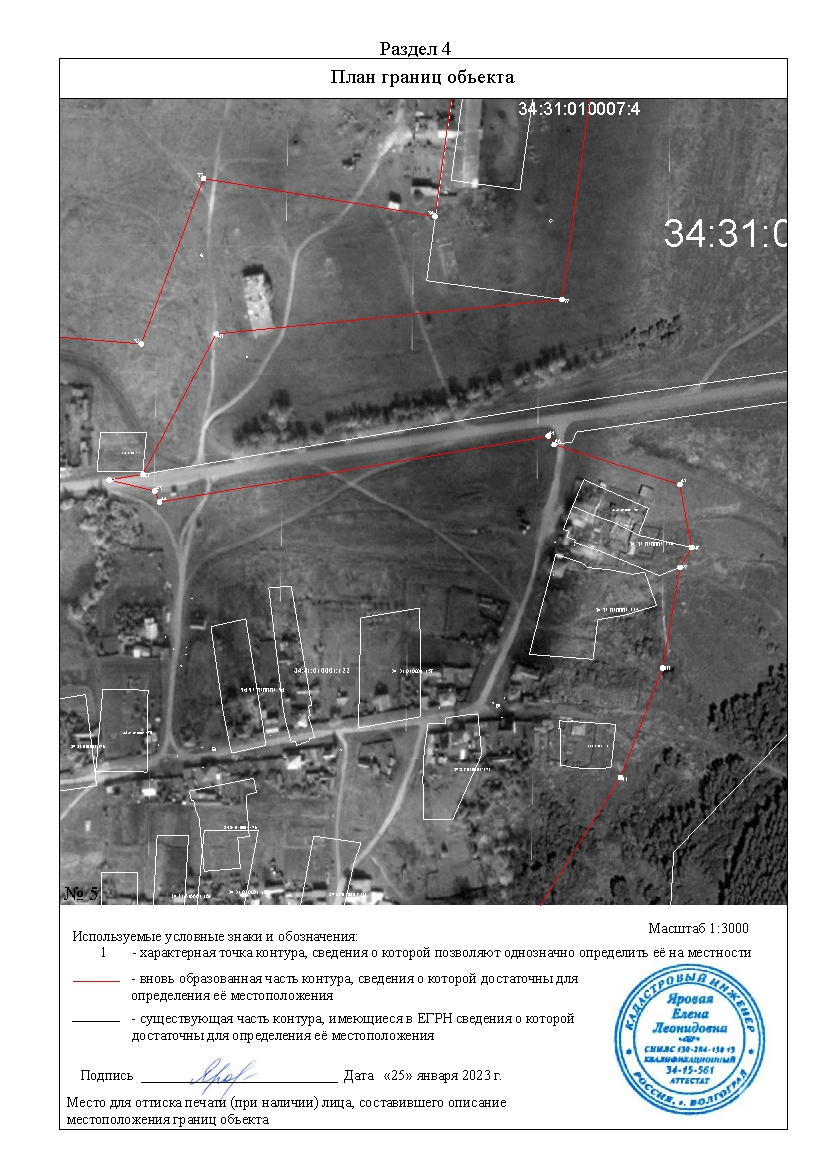 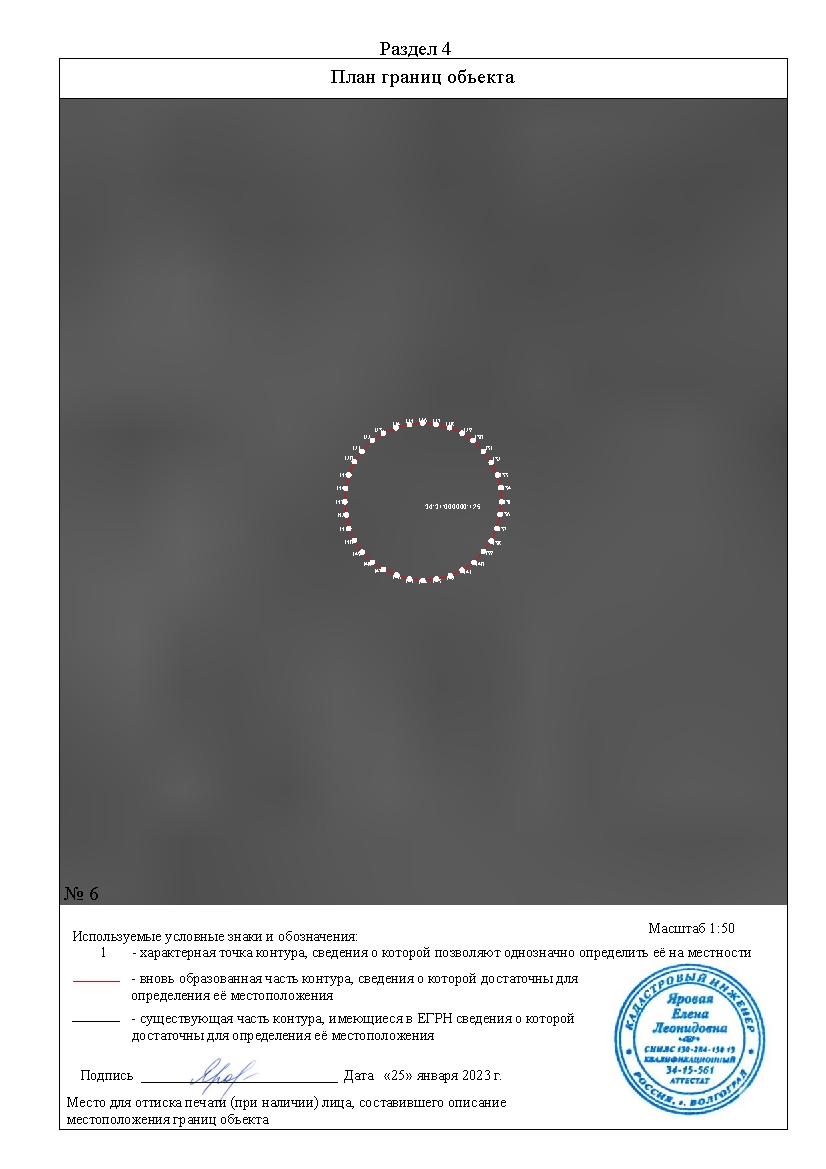 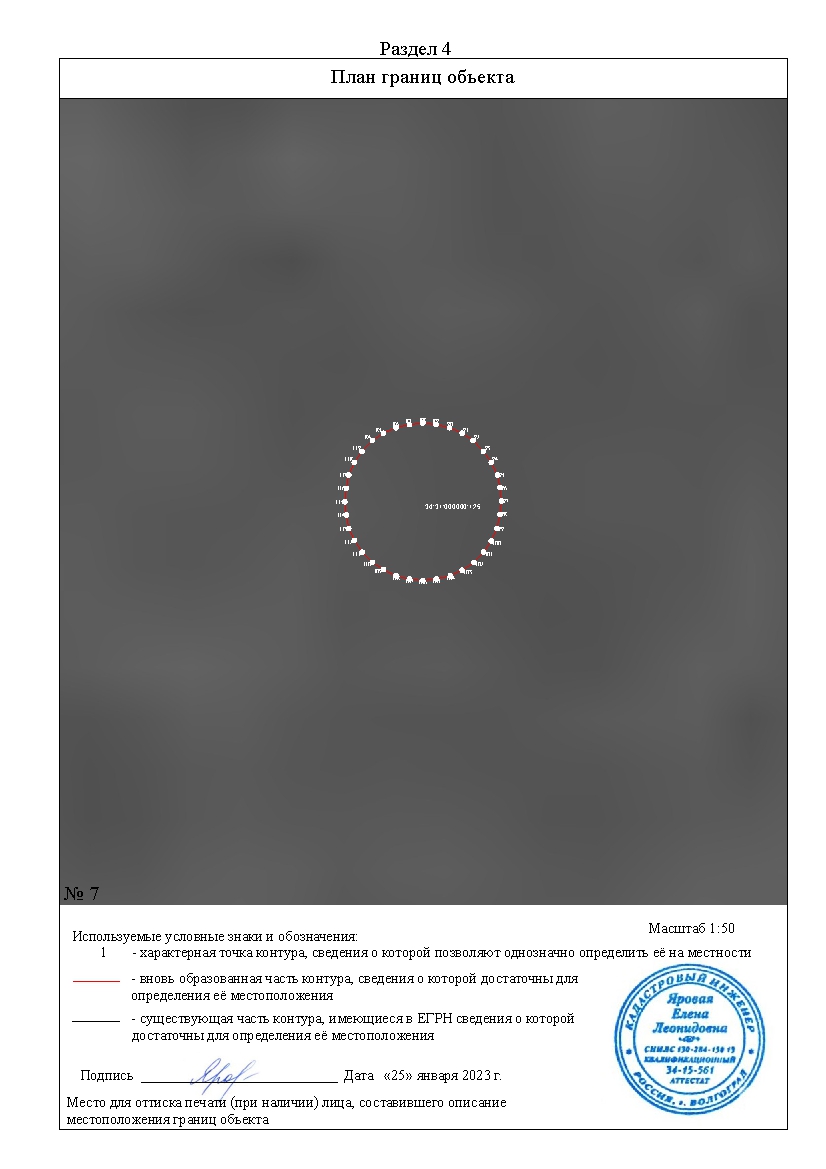 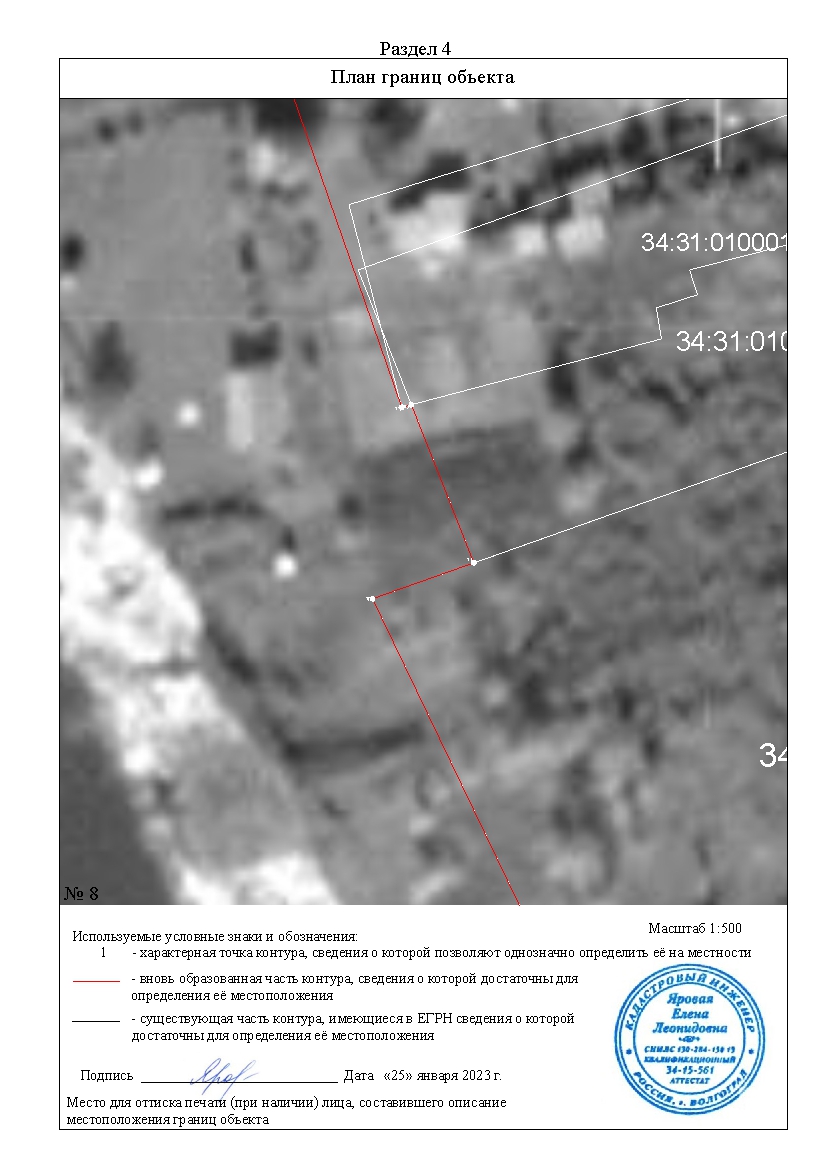 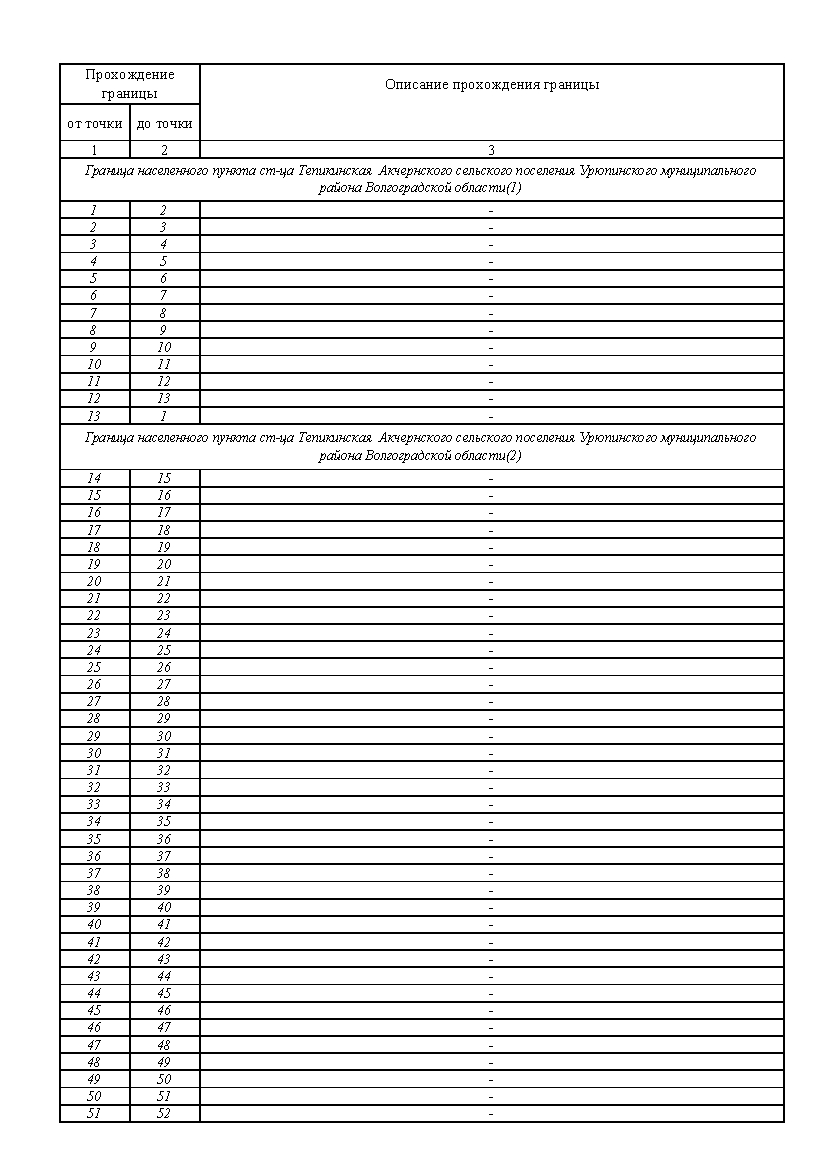 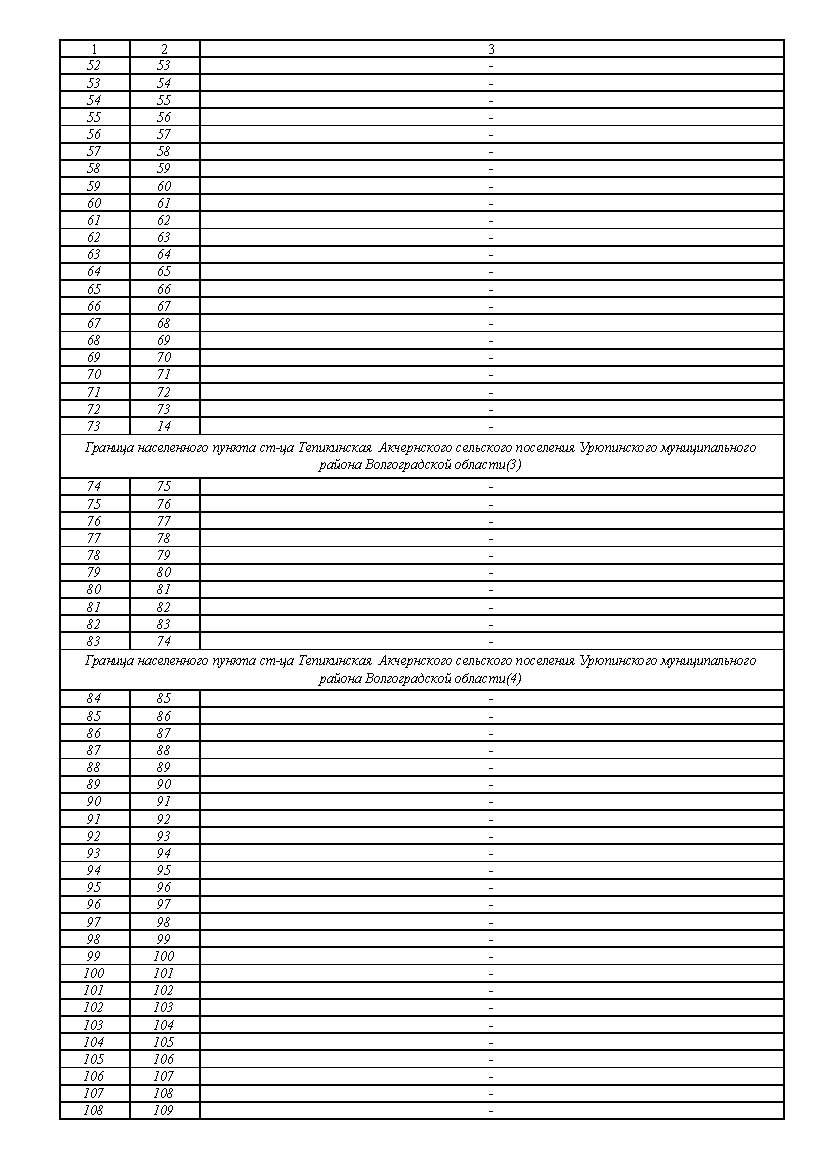 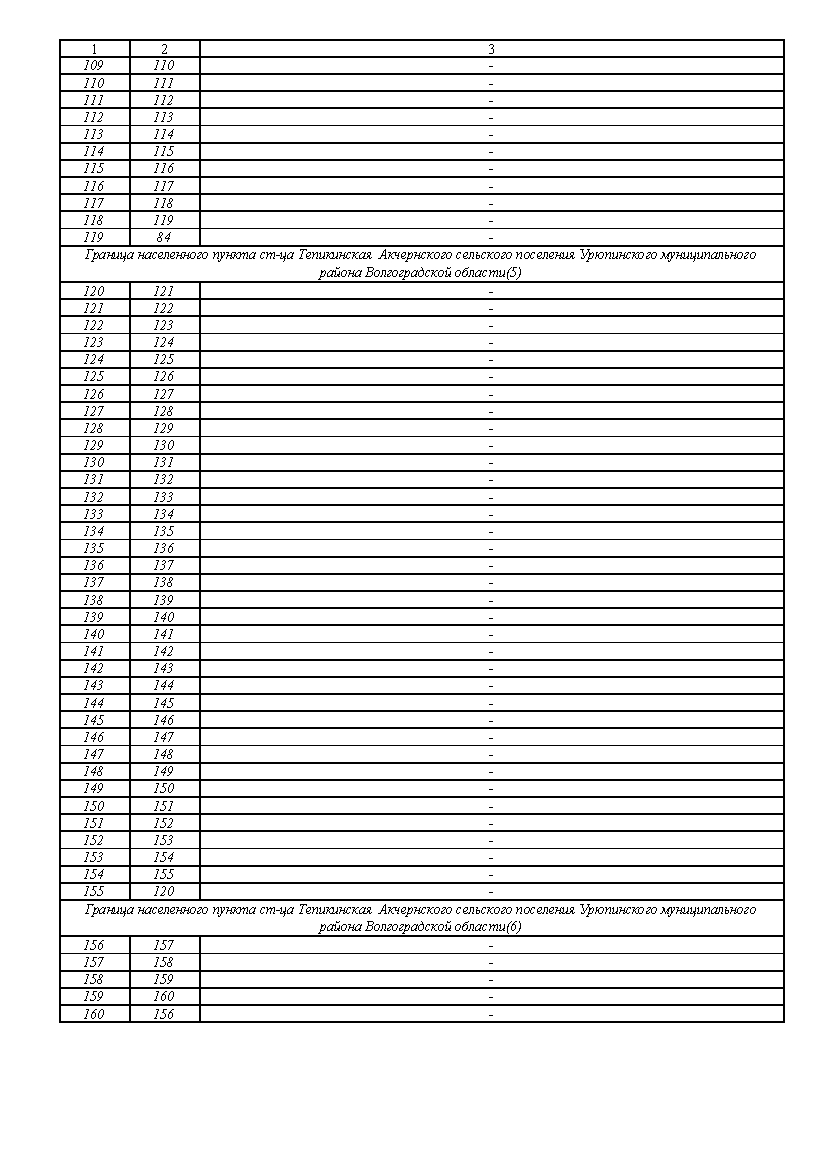 Приложение 2 к Генеральному плануАкчернского сельского поселенияУрюпинского муниципального районаВолгоградской областиСведения о границе населенного пункта х. Акчернский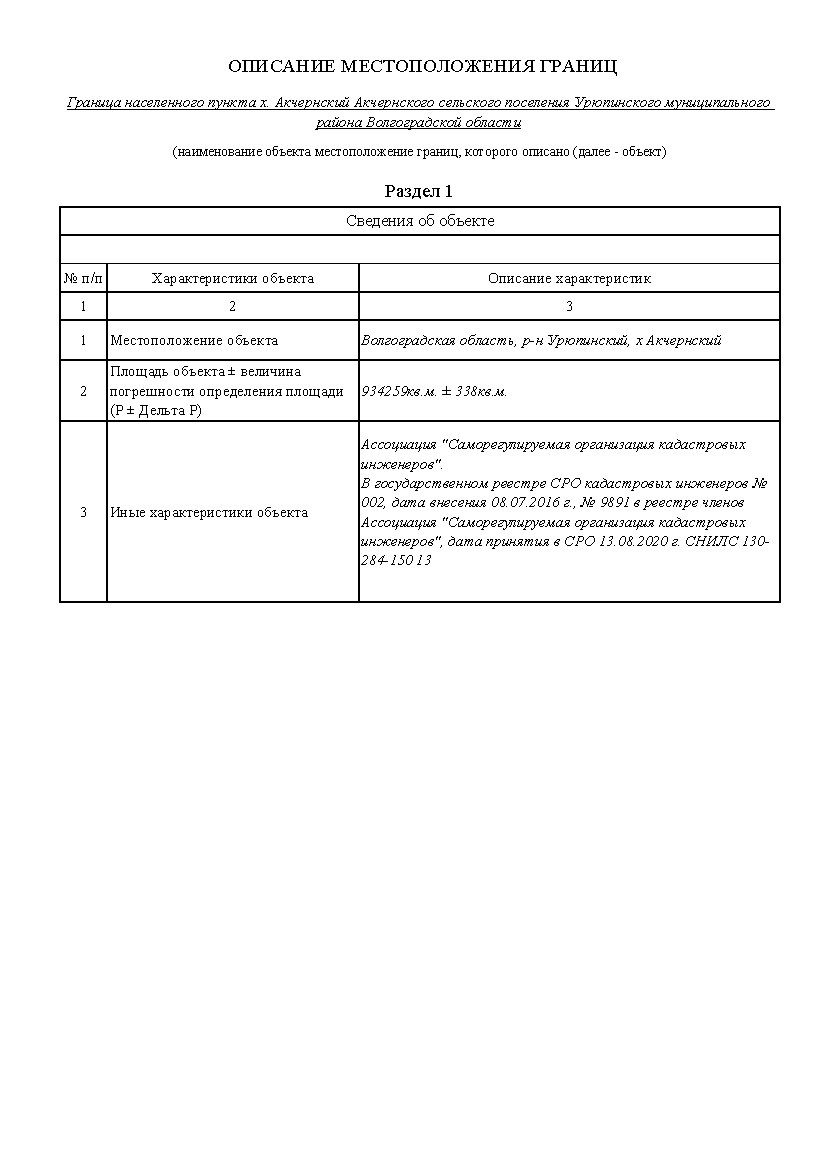 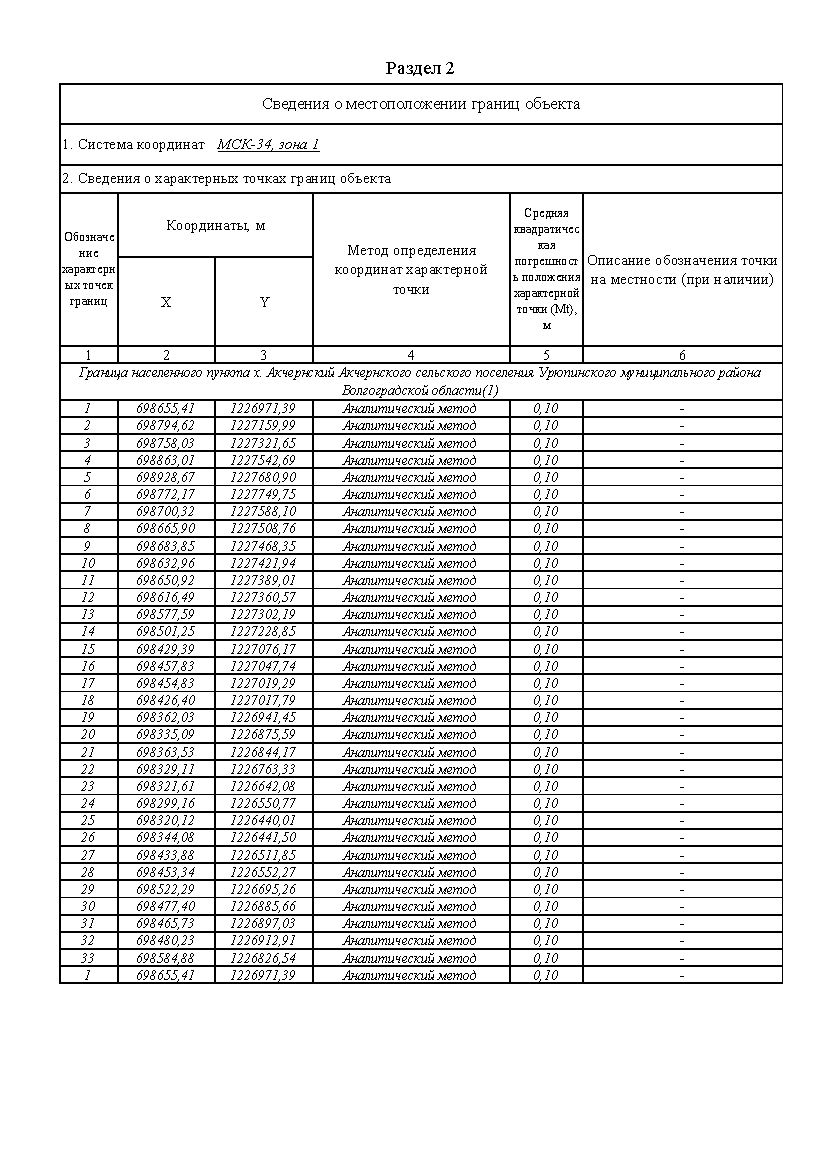 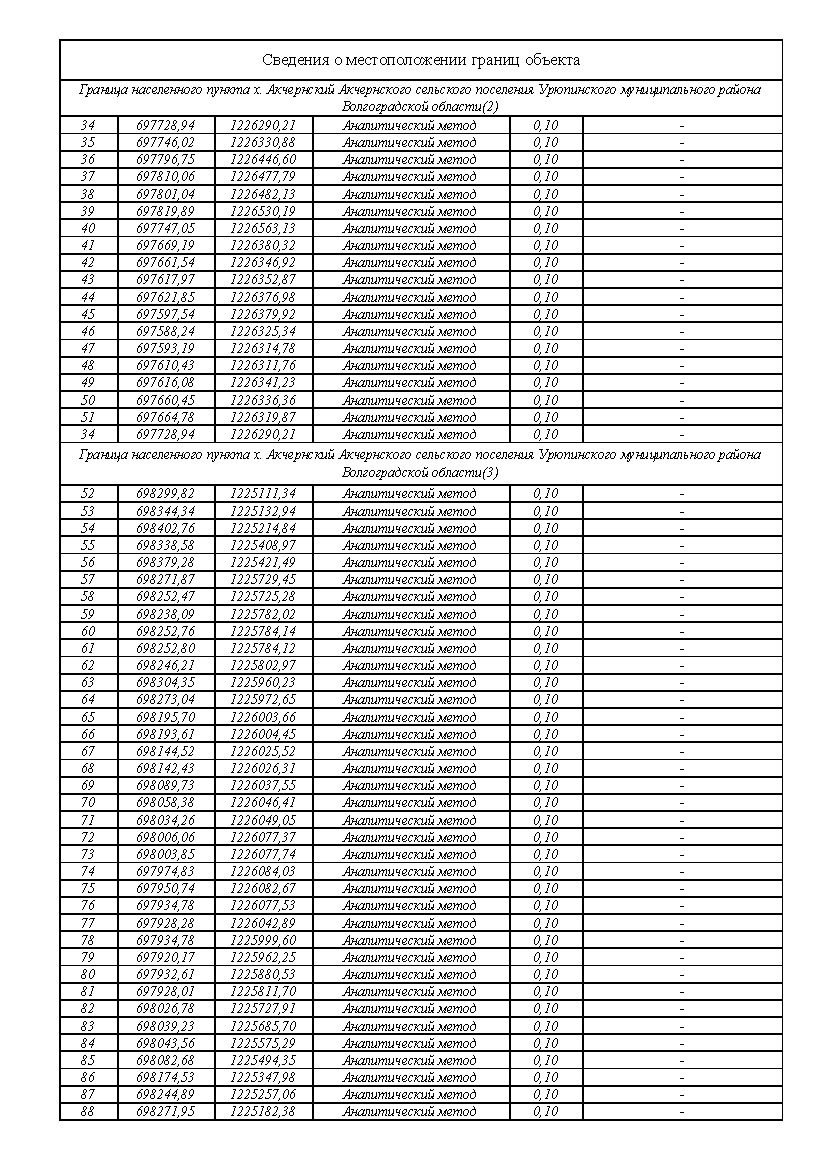 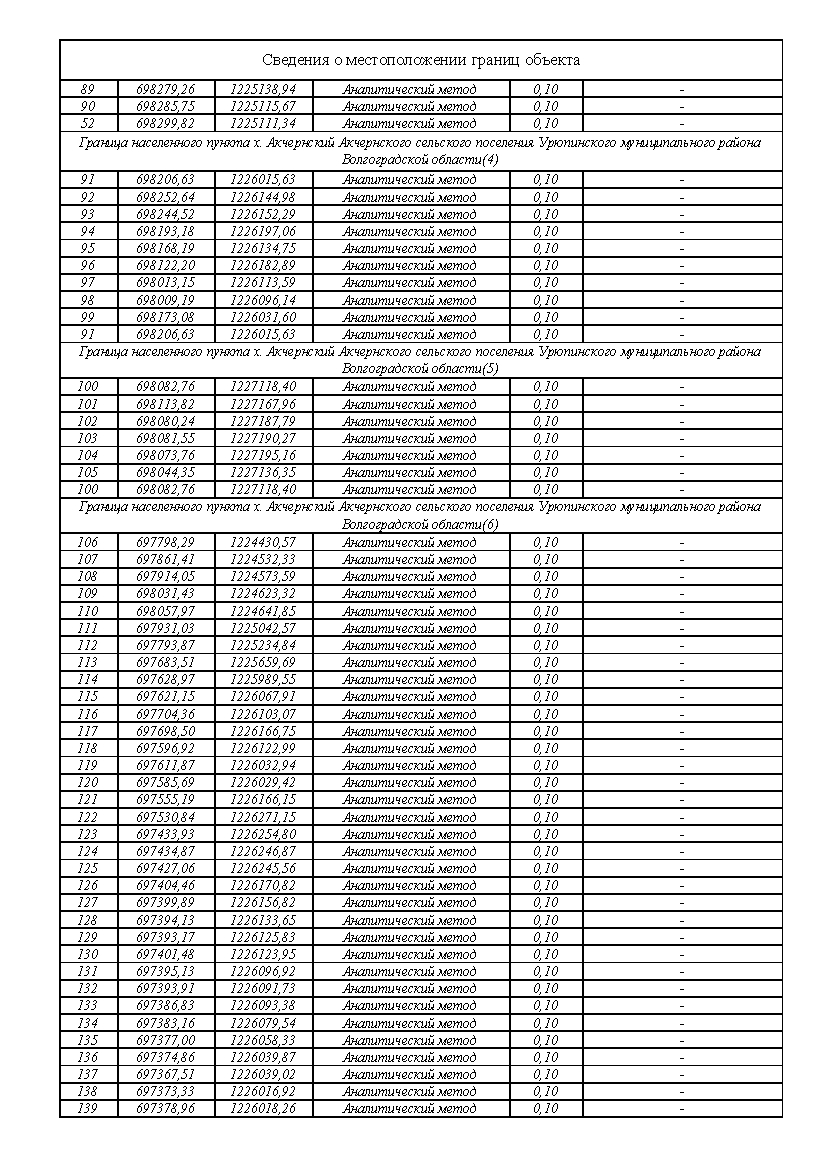 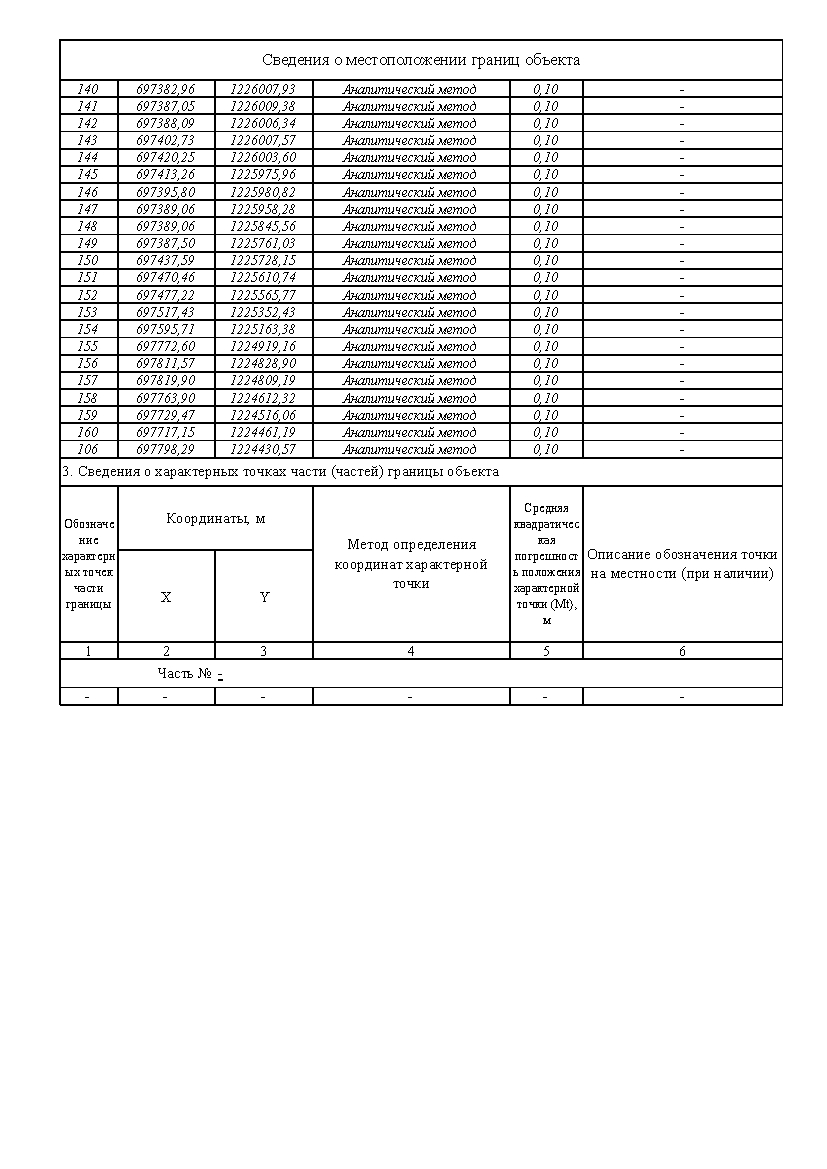 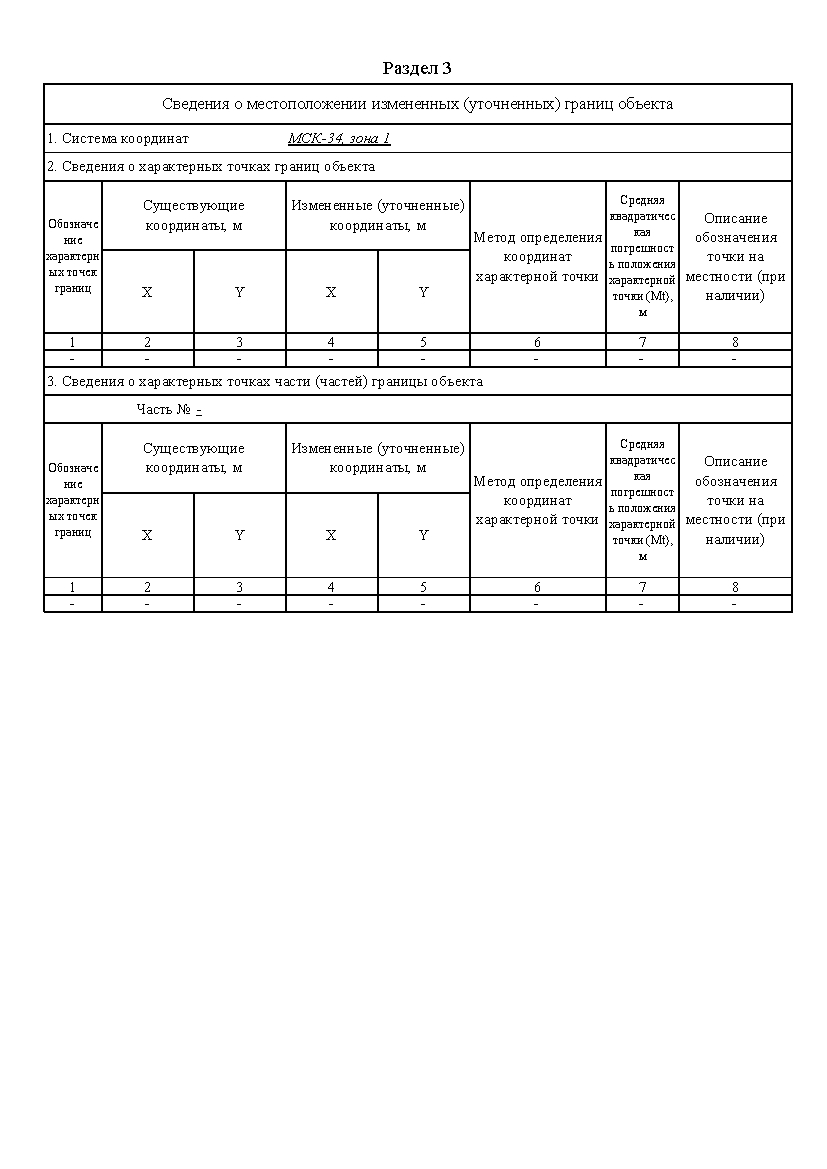 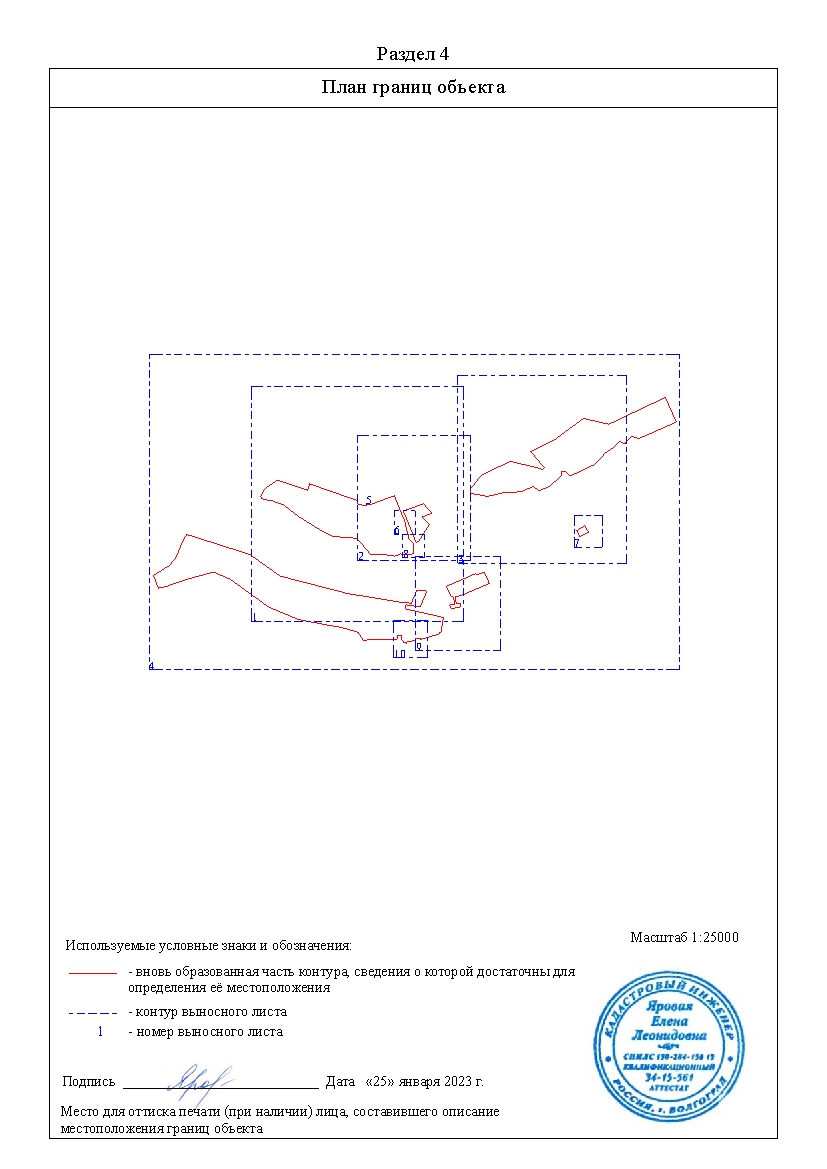 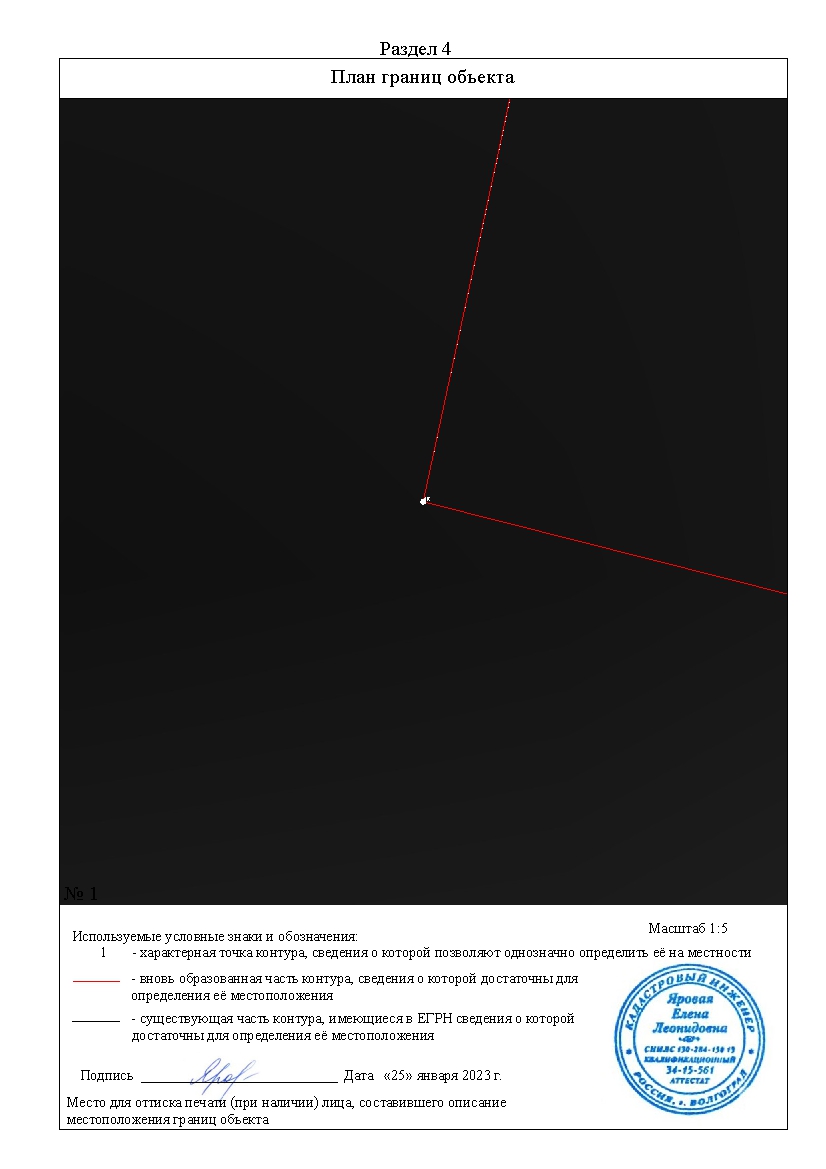 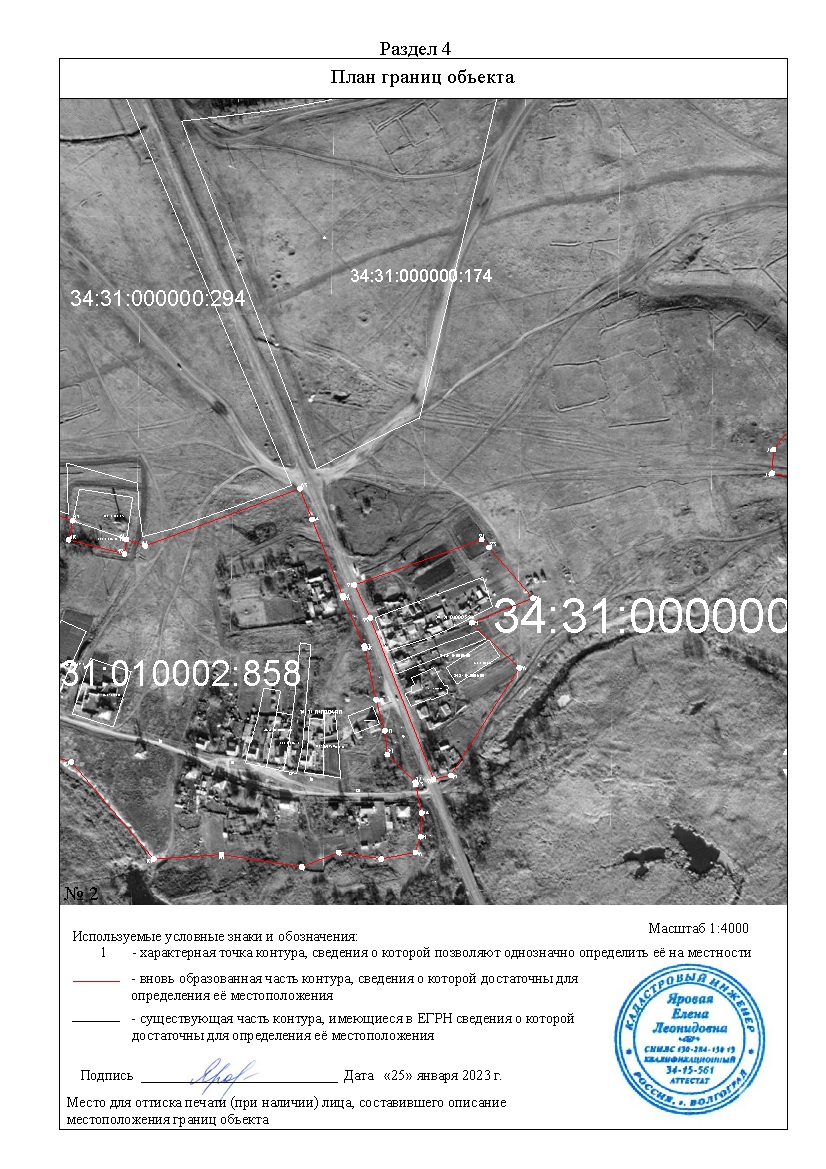 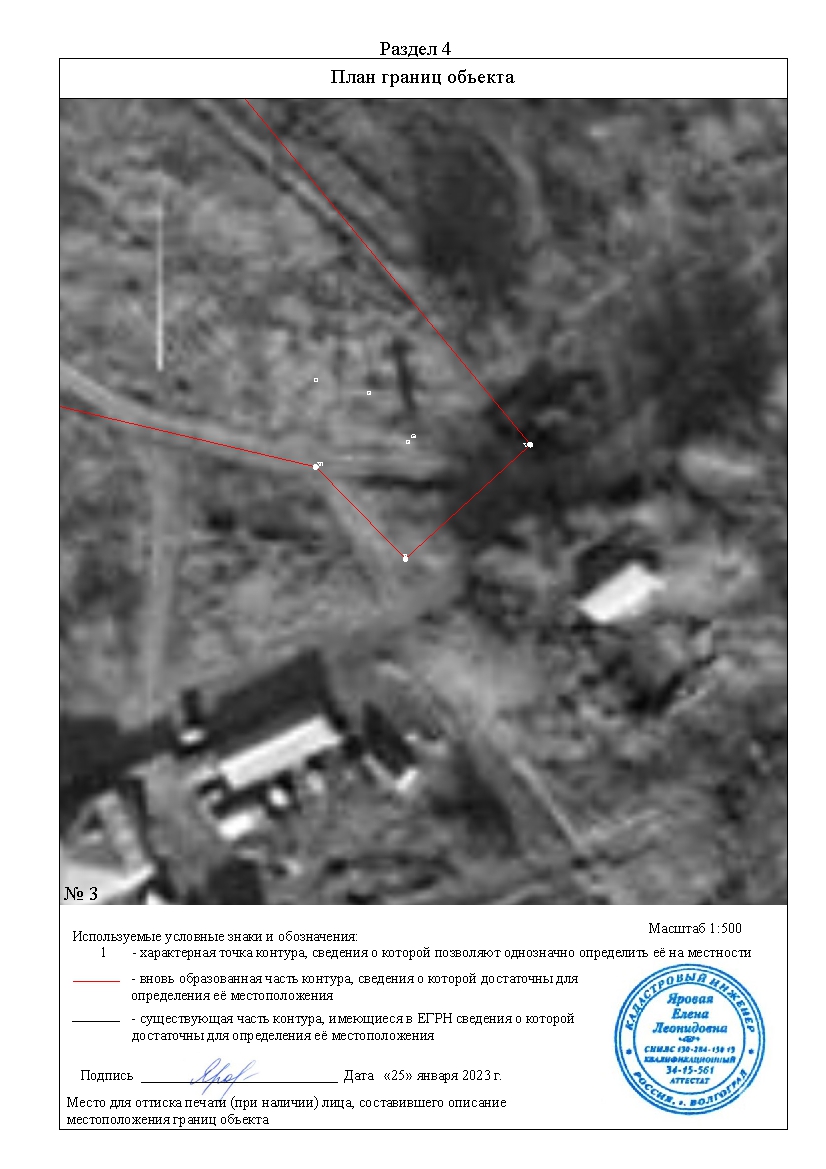 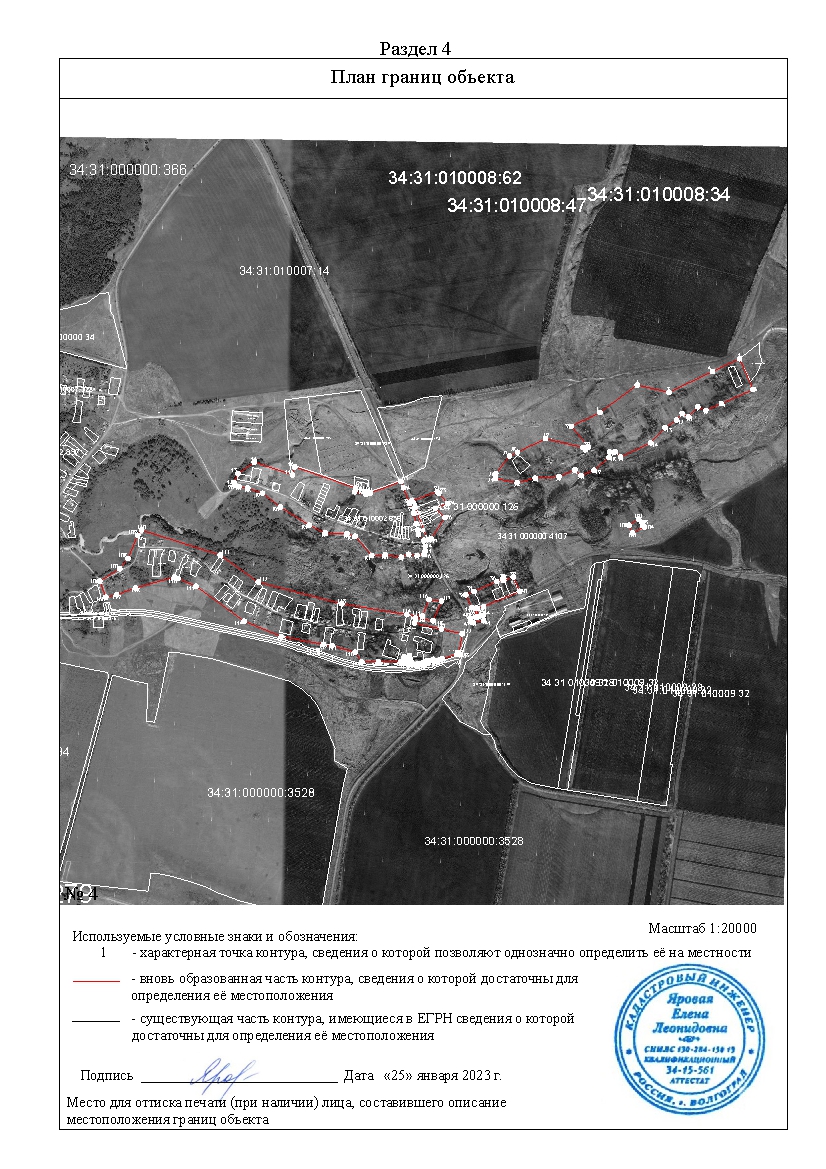 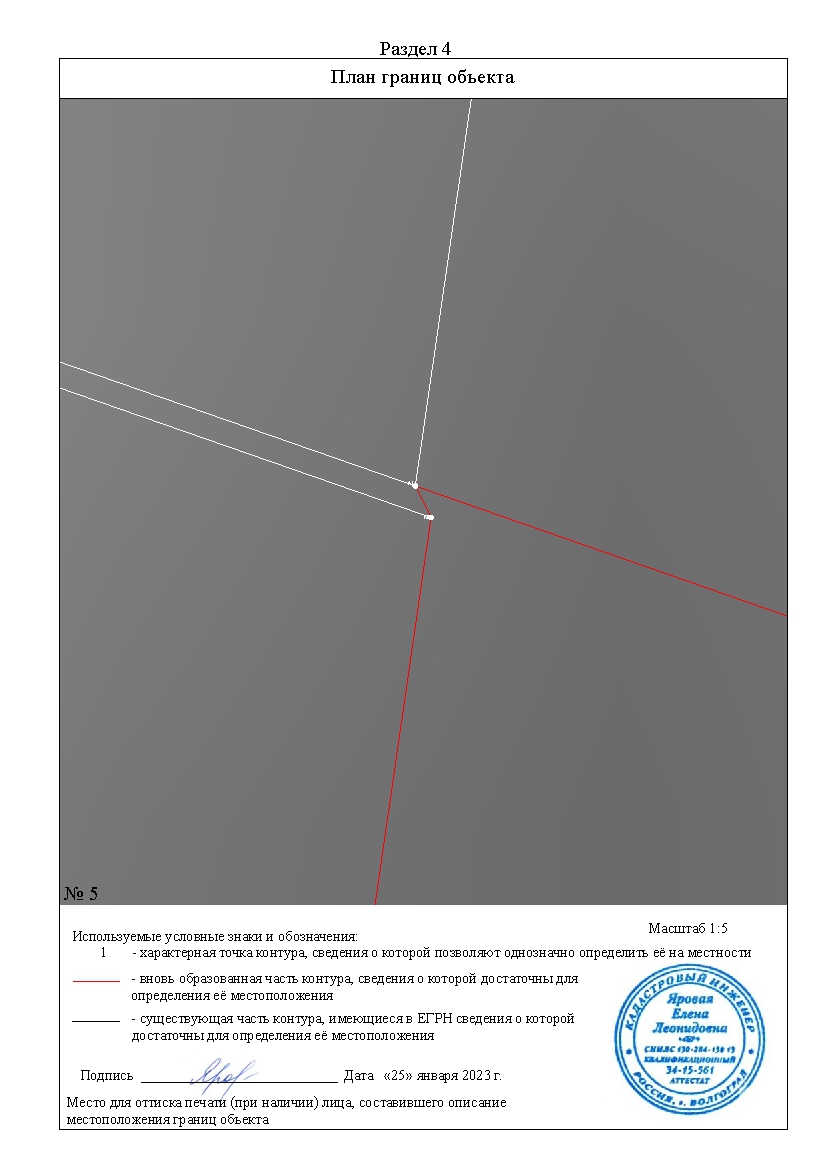 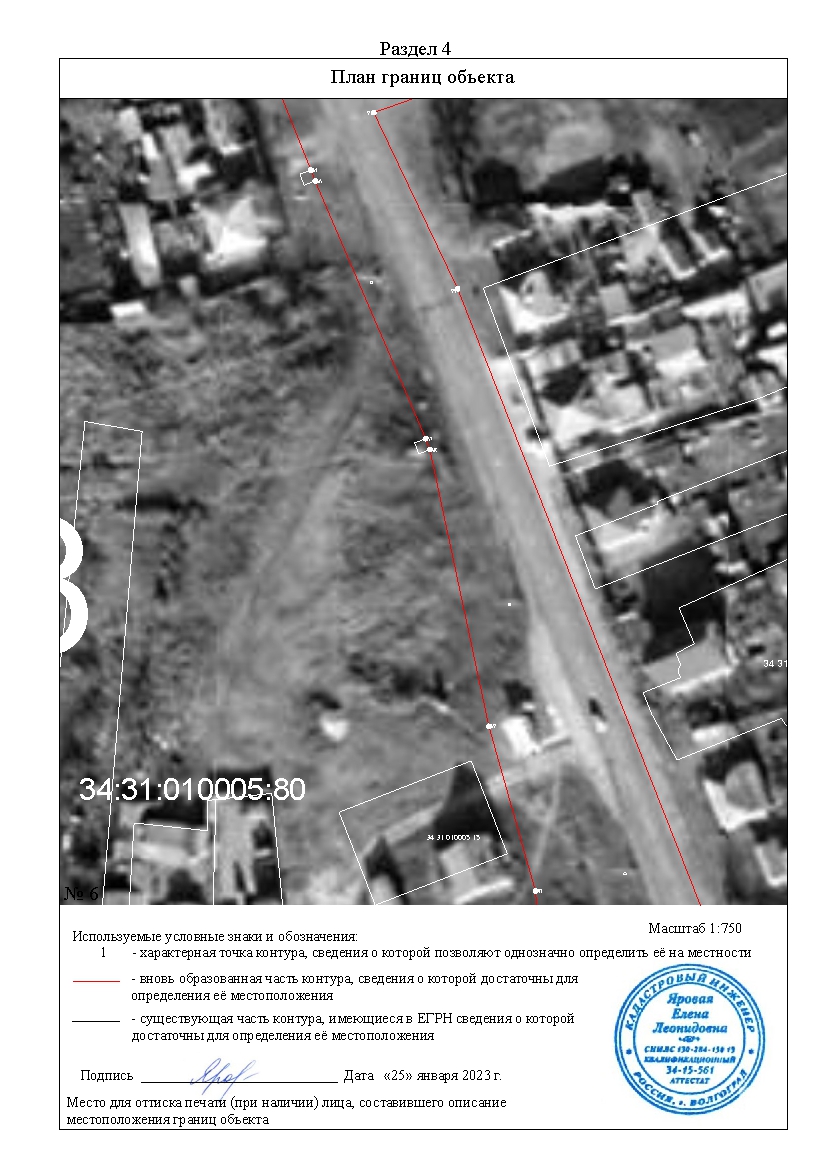 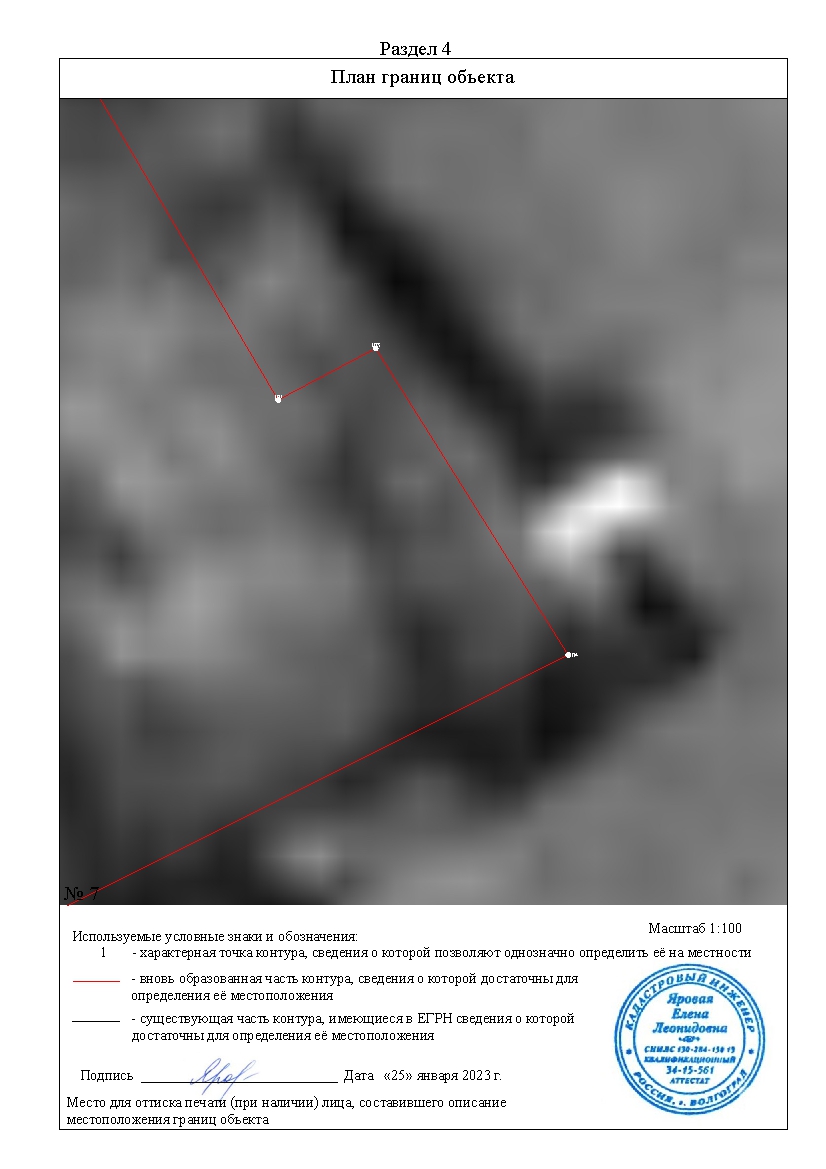 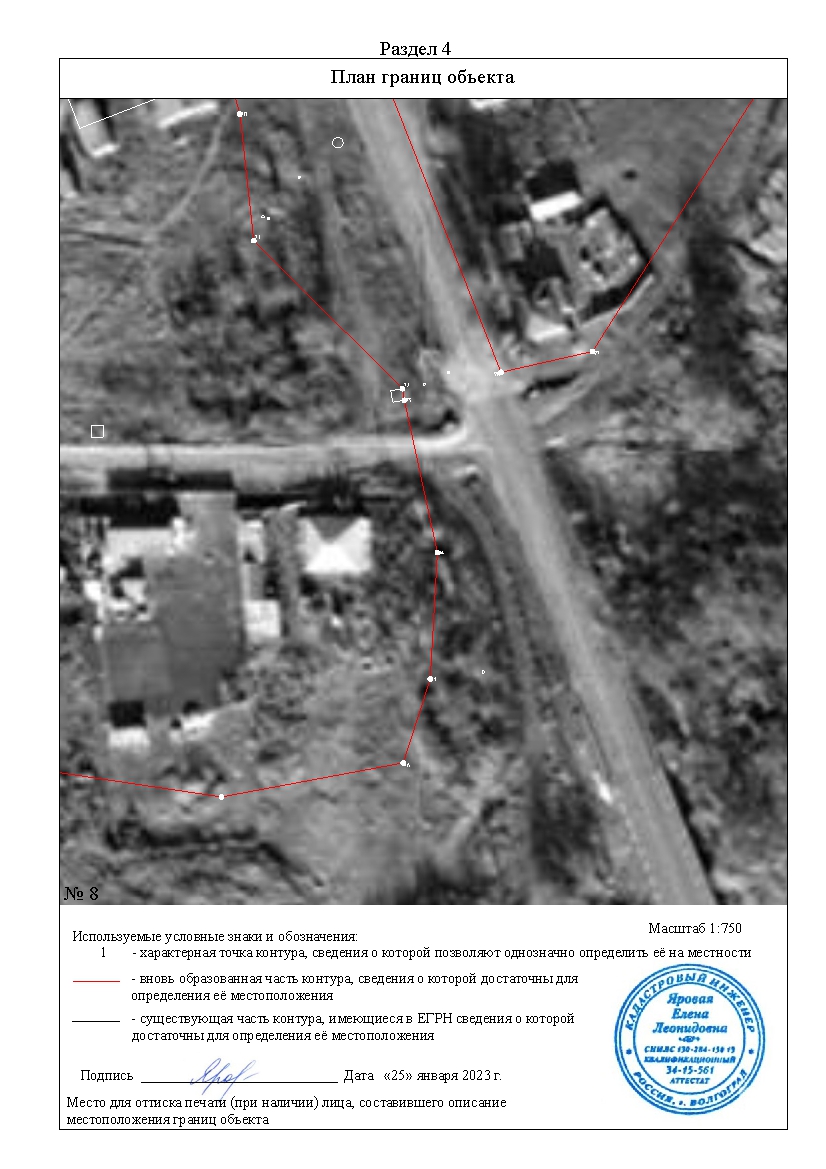 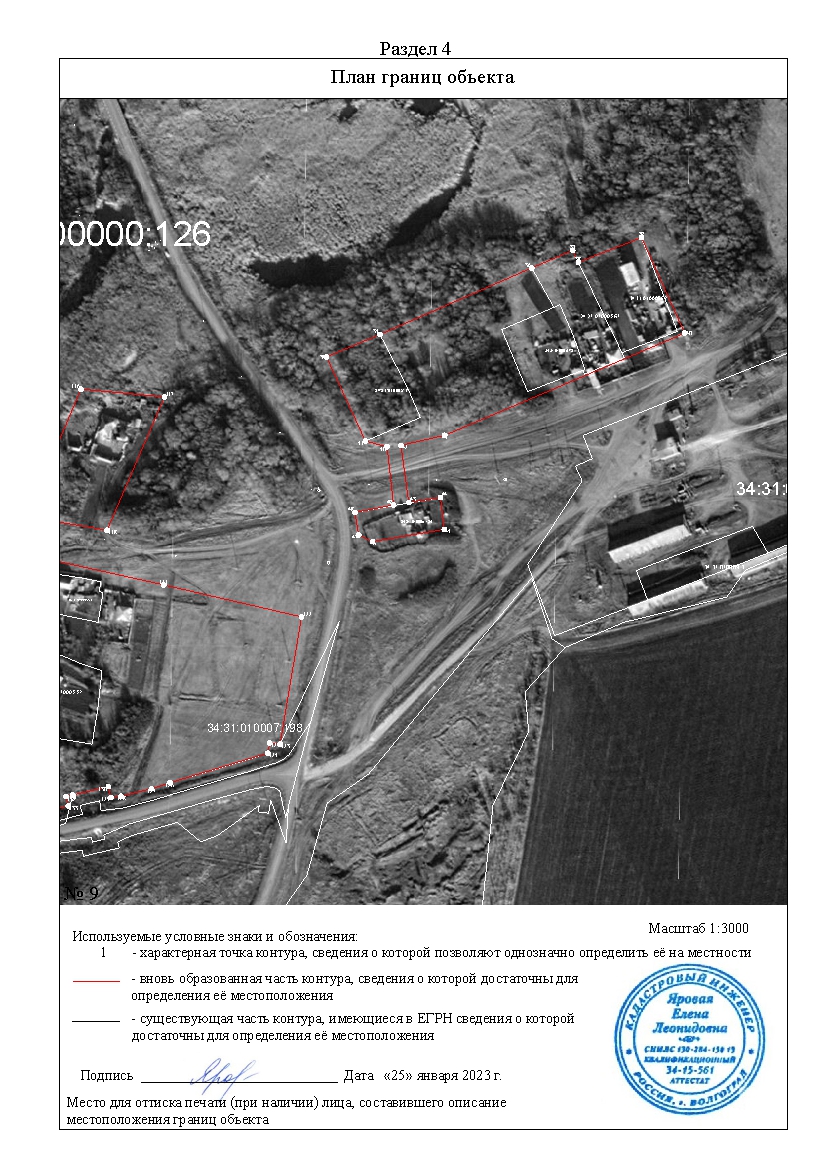 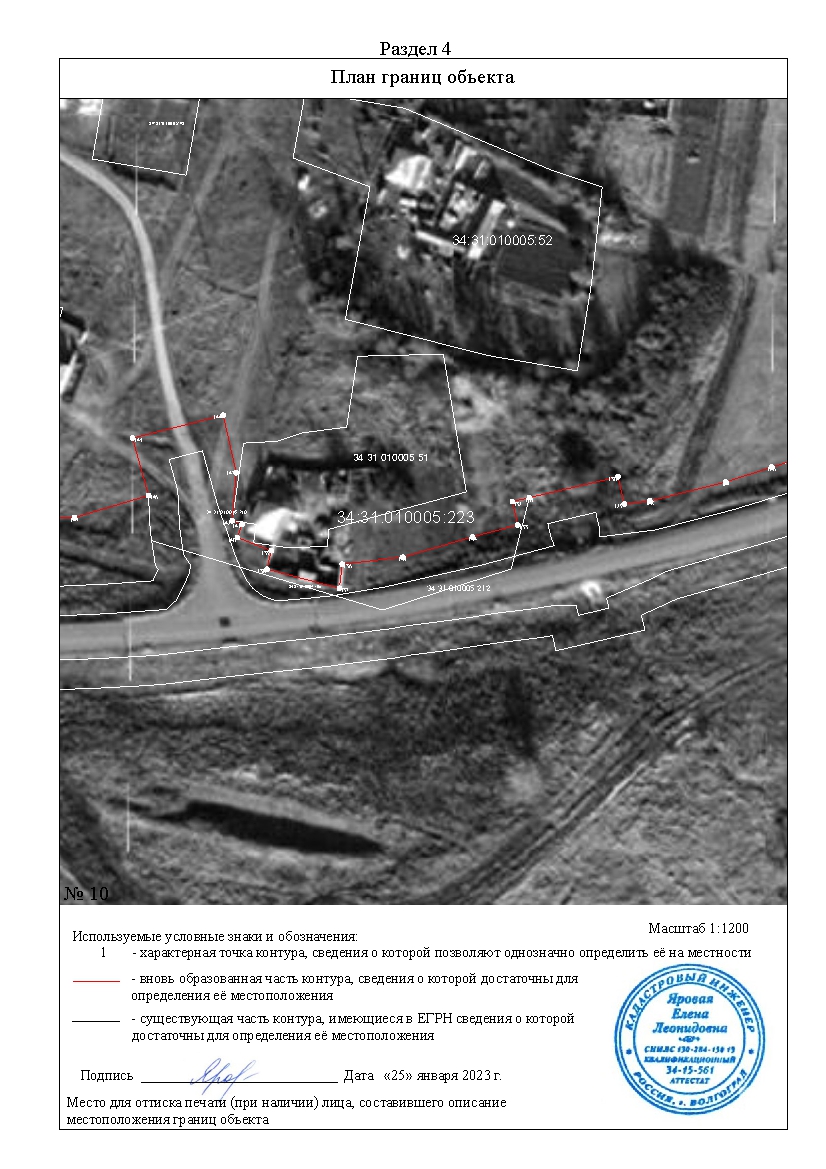 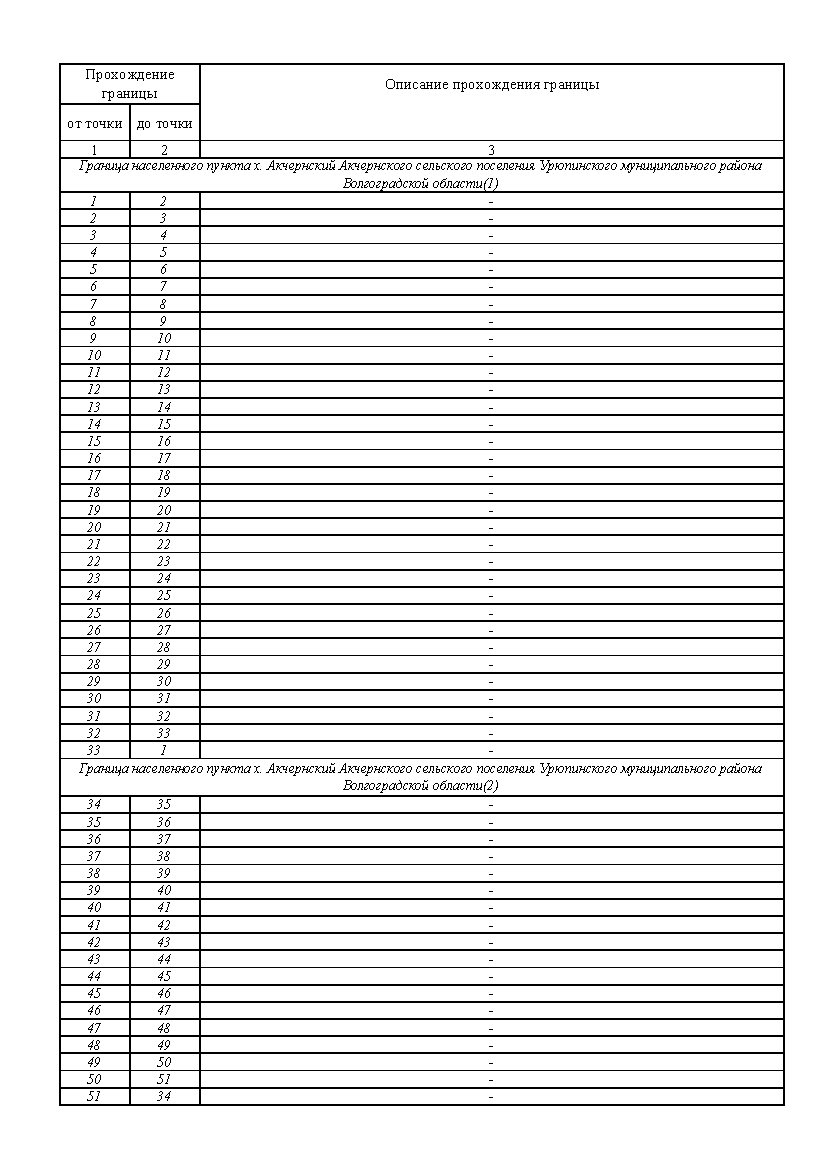 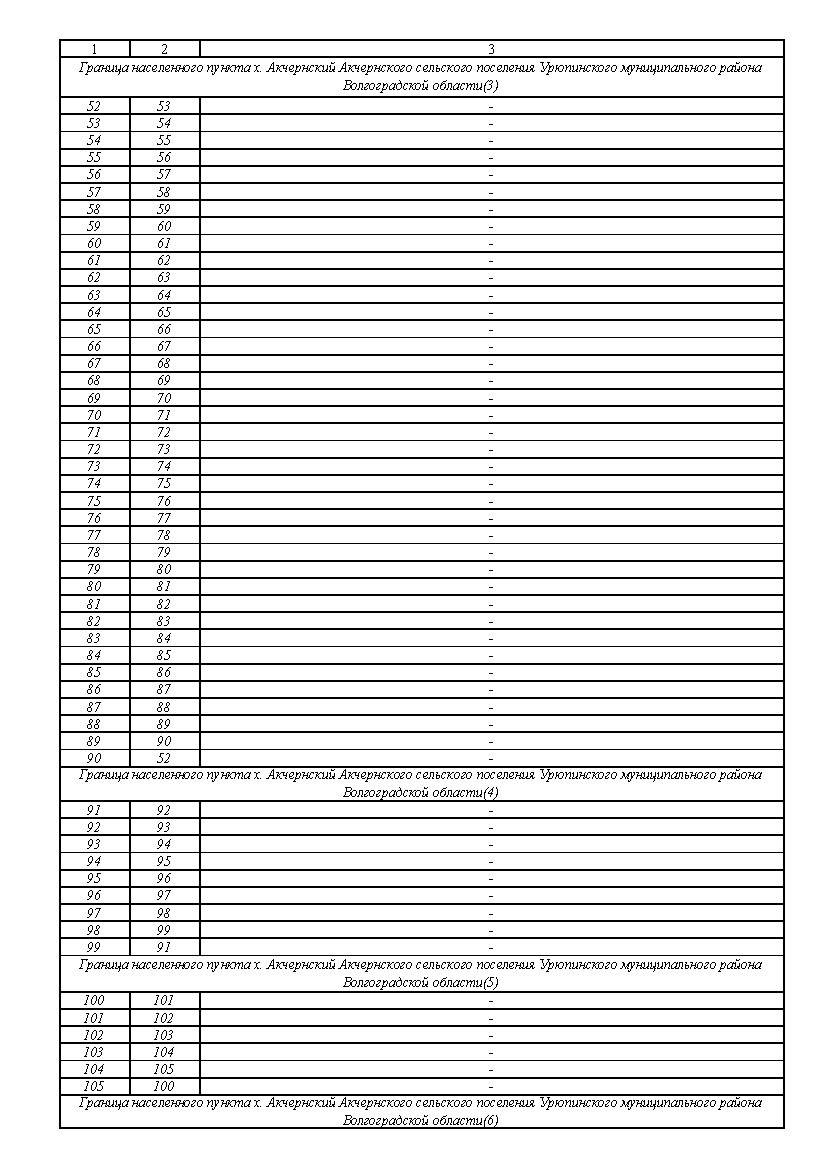 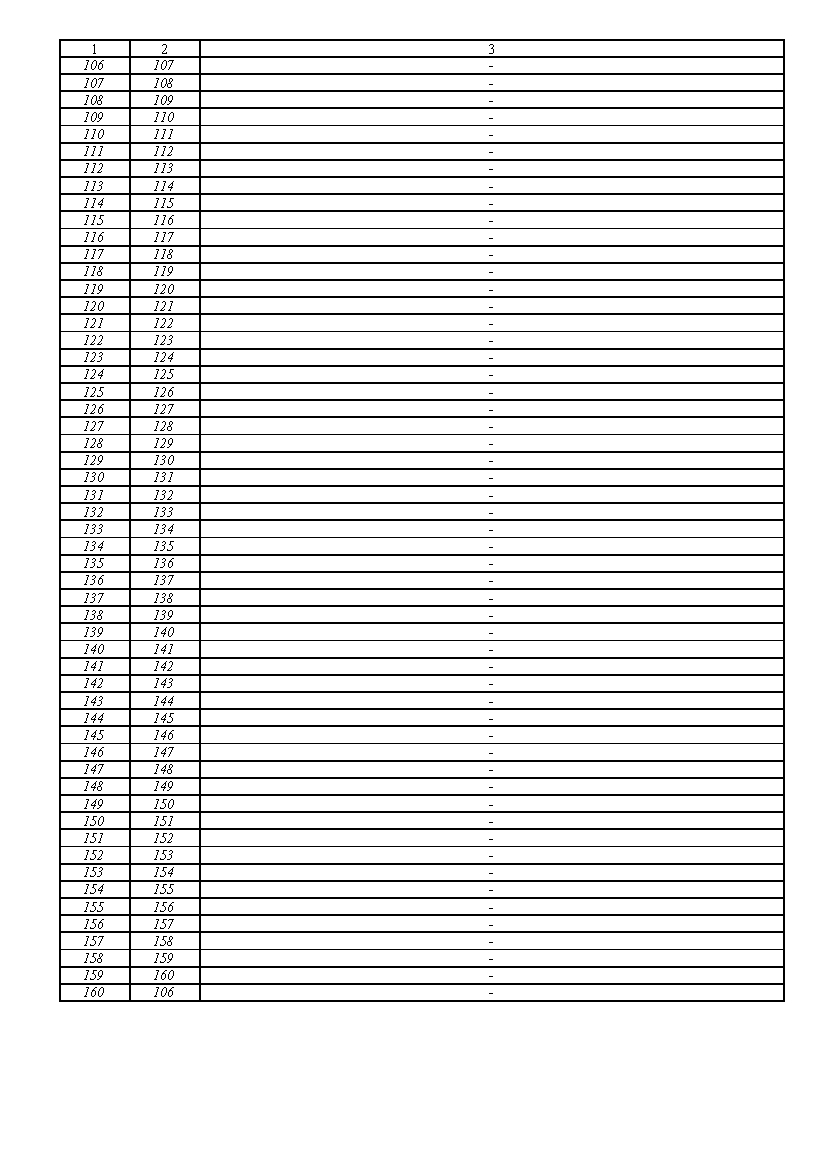 Приложение 3 к Генеральному плануАкчернского сельского поселенияУрюпинского муниципального районаВолгоградской областиСведения о границе населенного пункта х. Долговский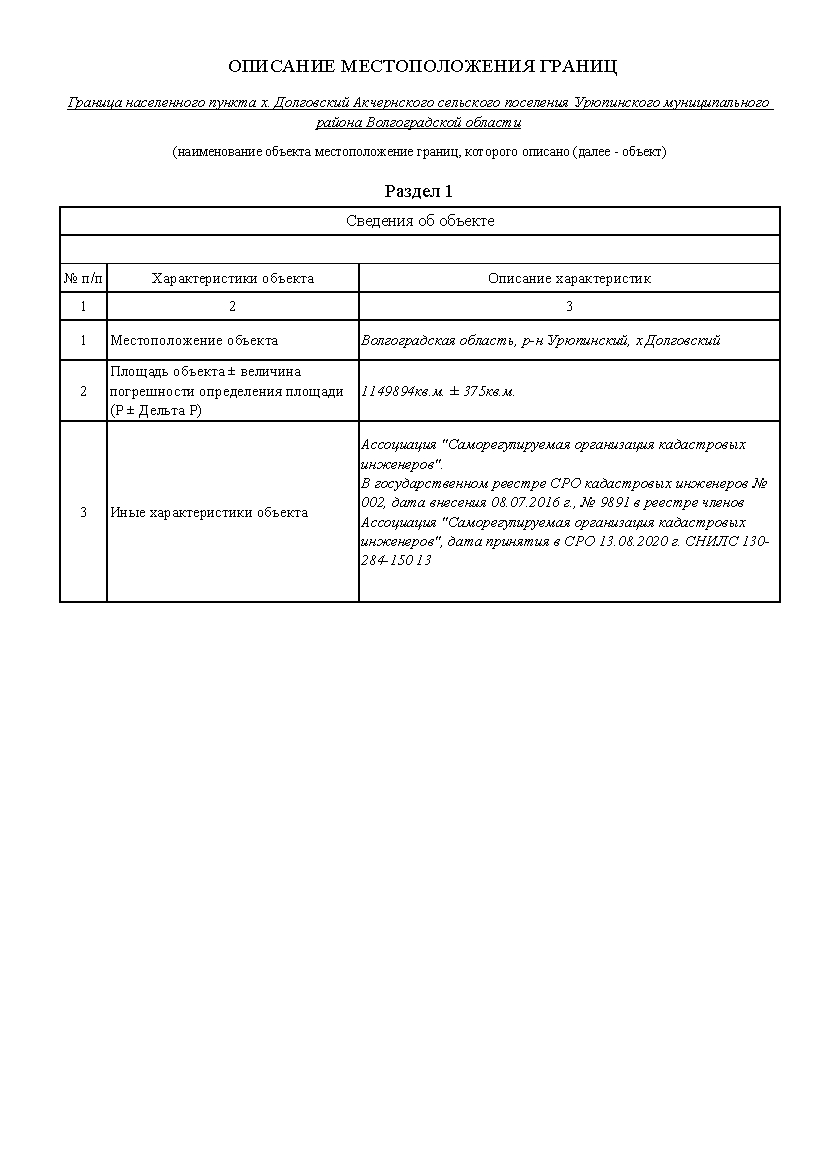 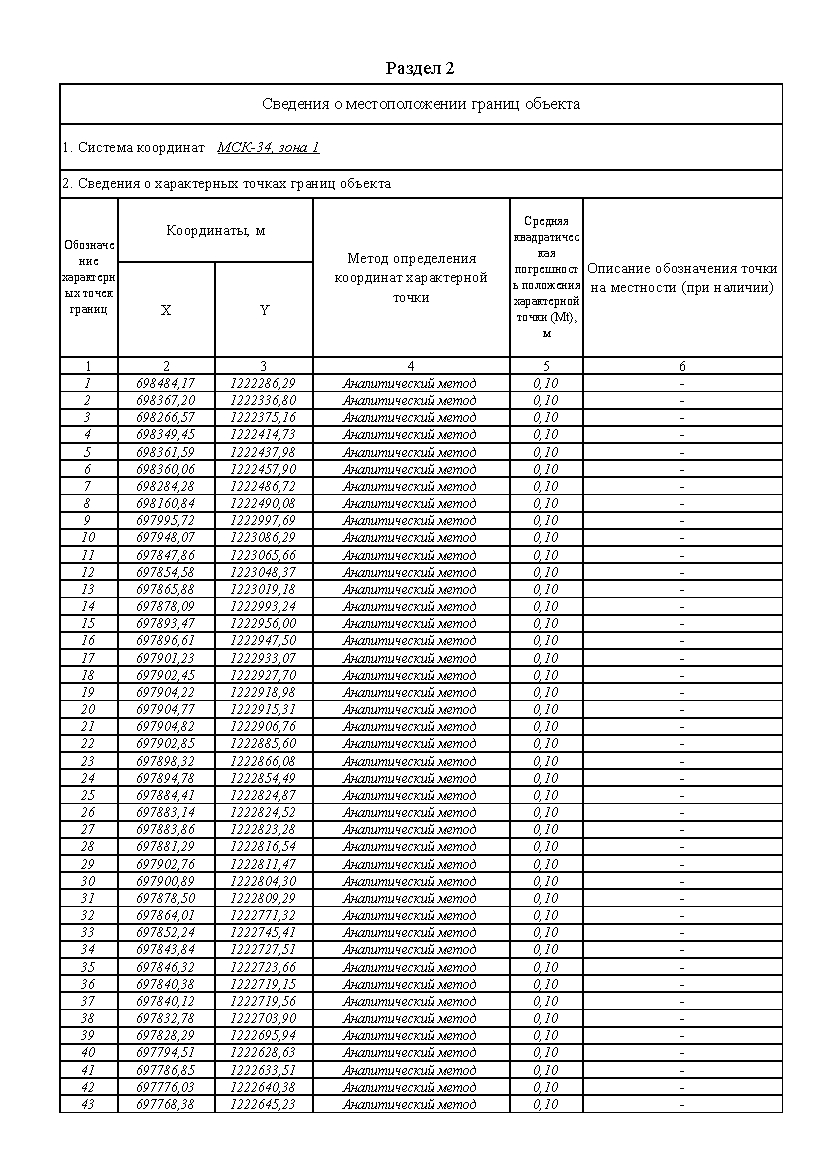 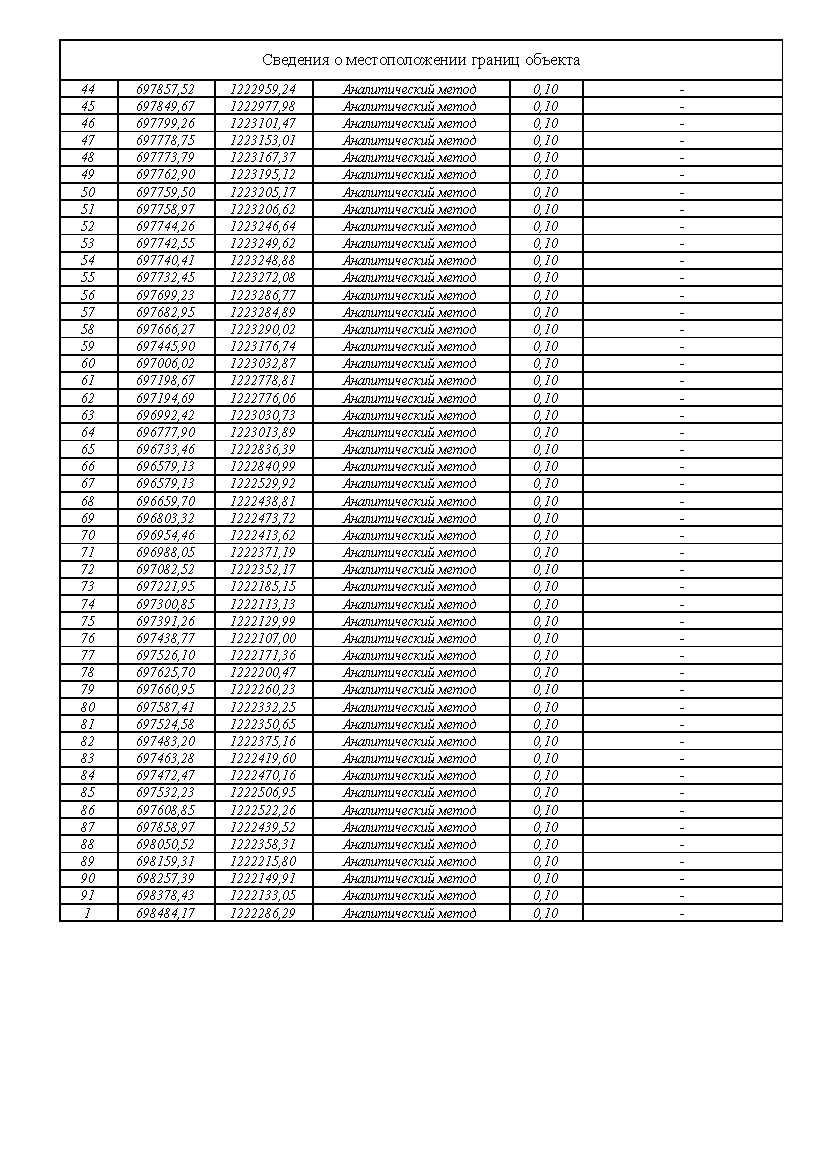 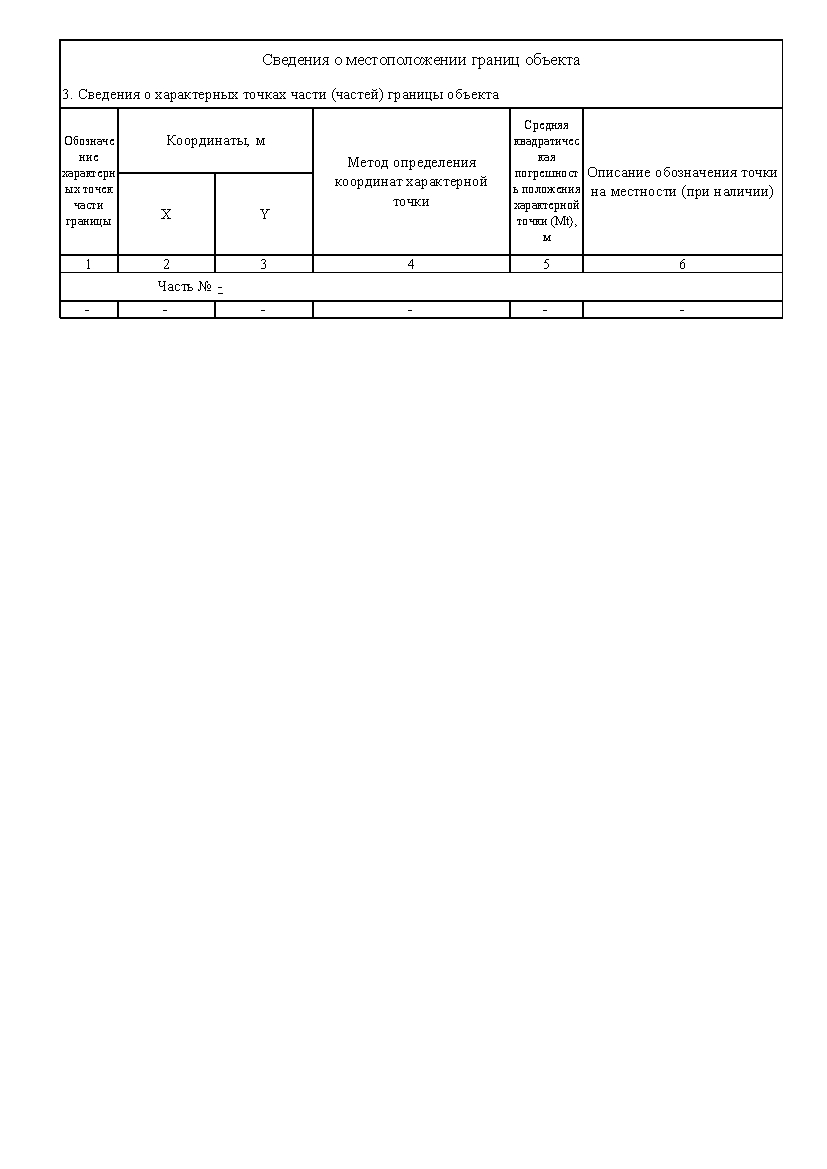 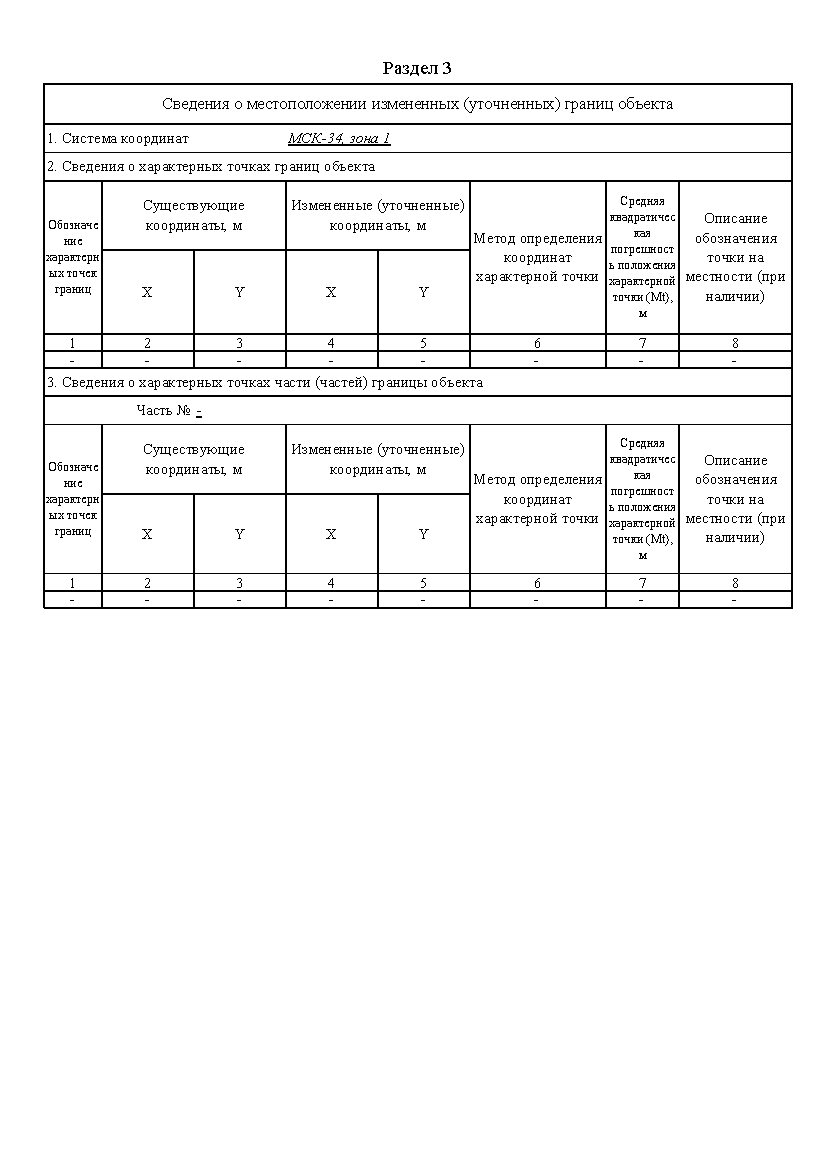 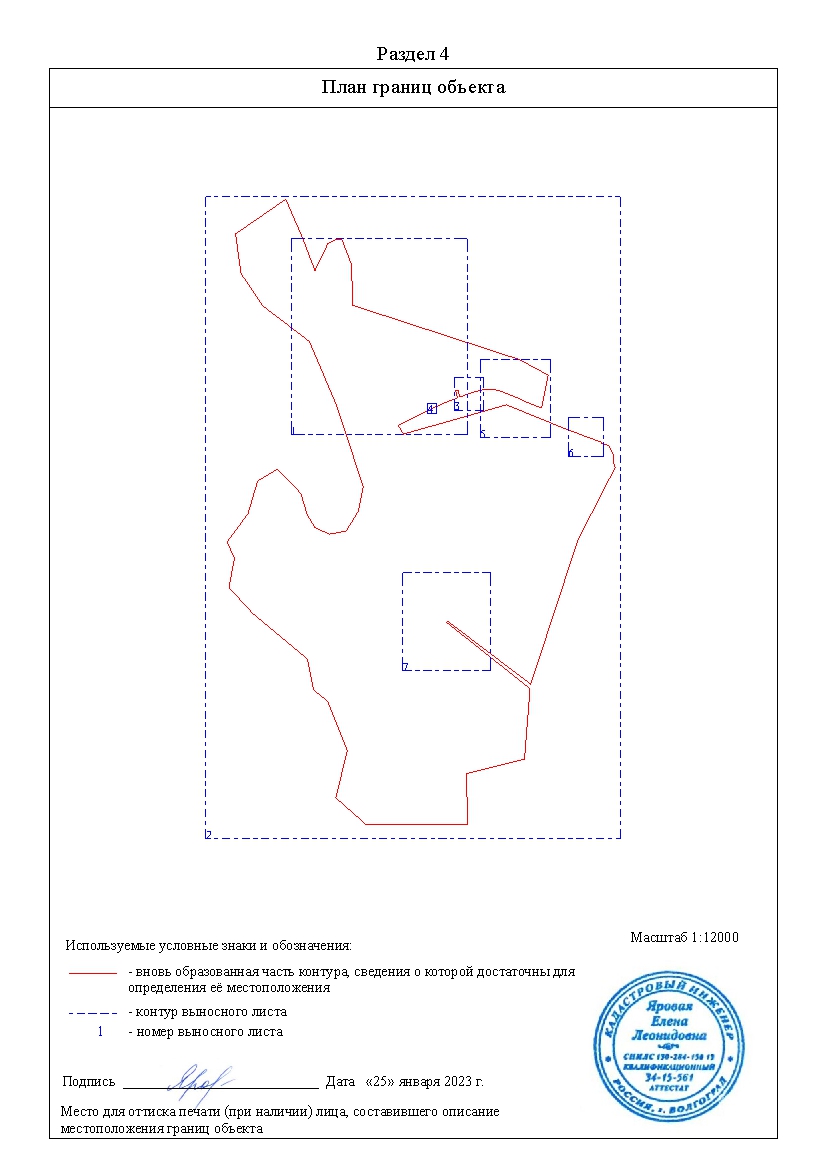 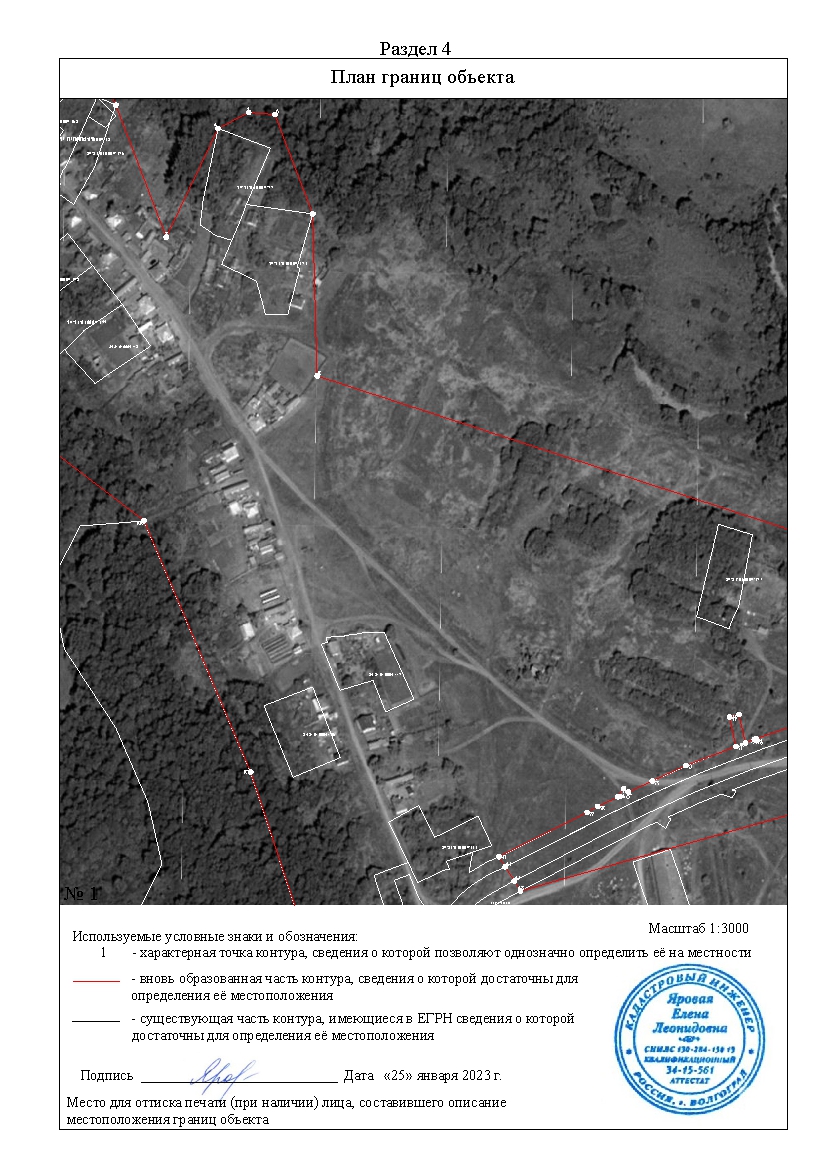 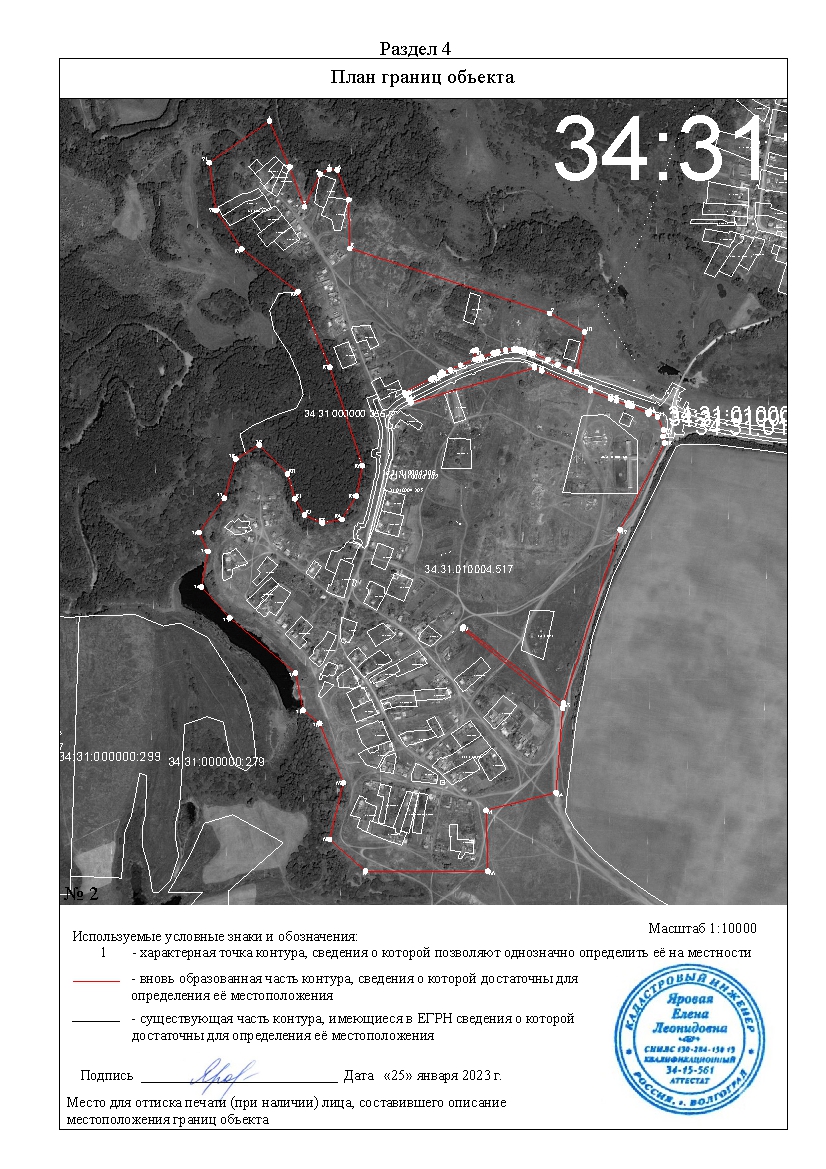 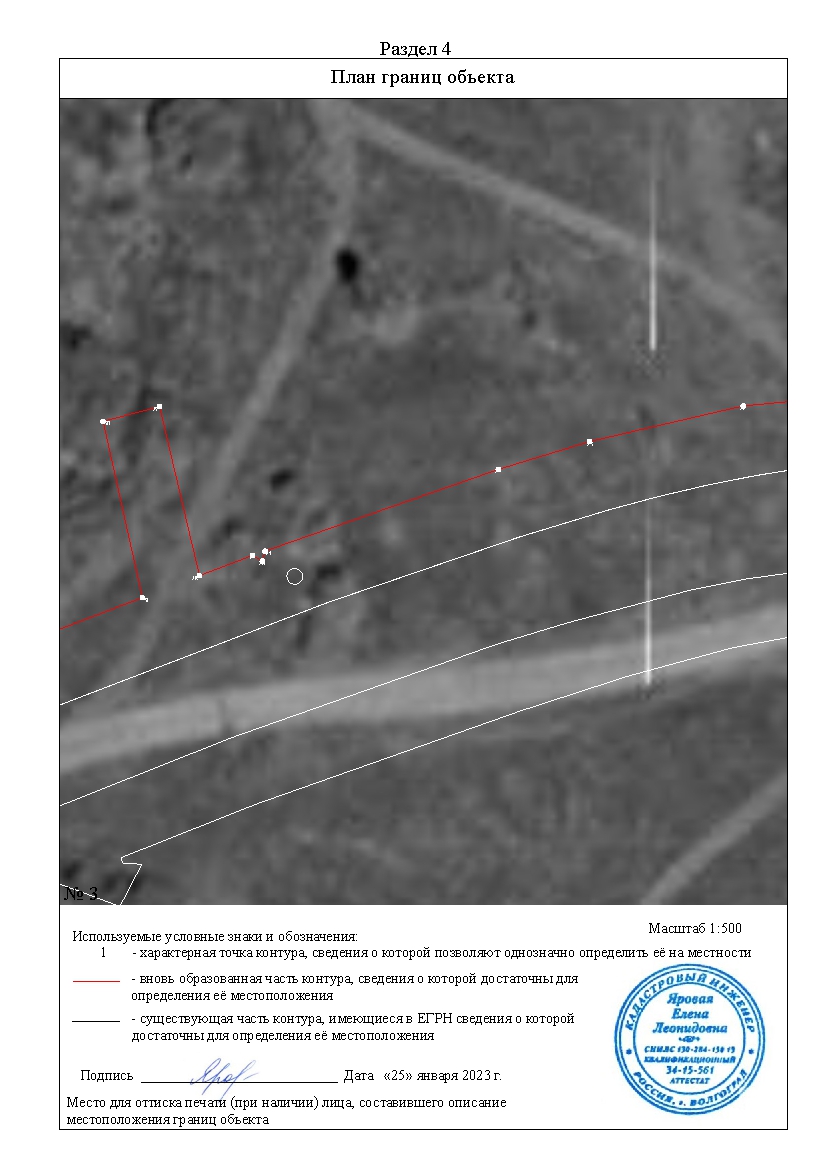 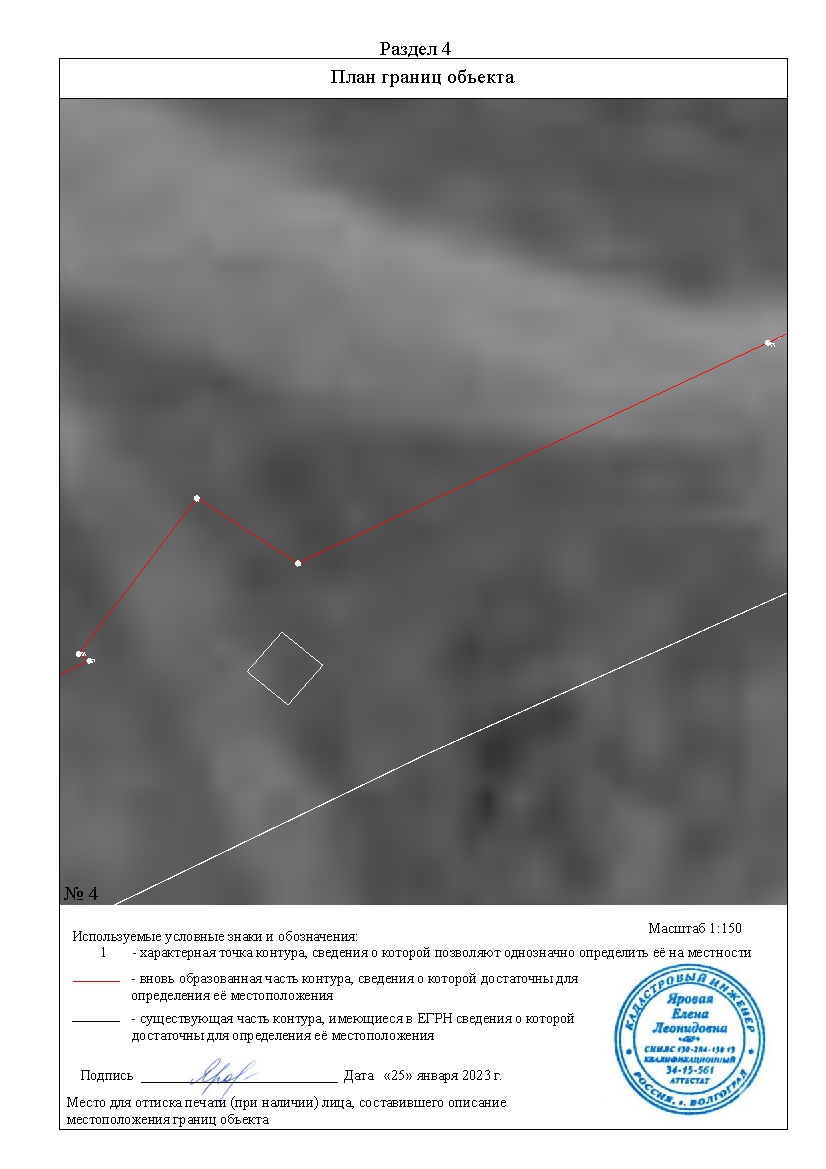 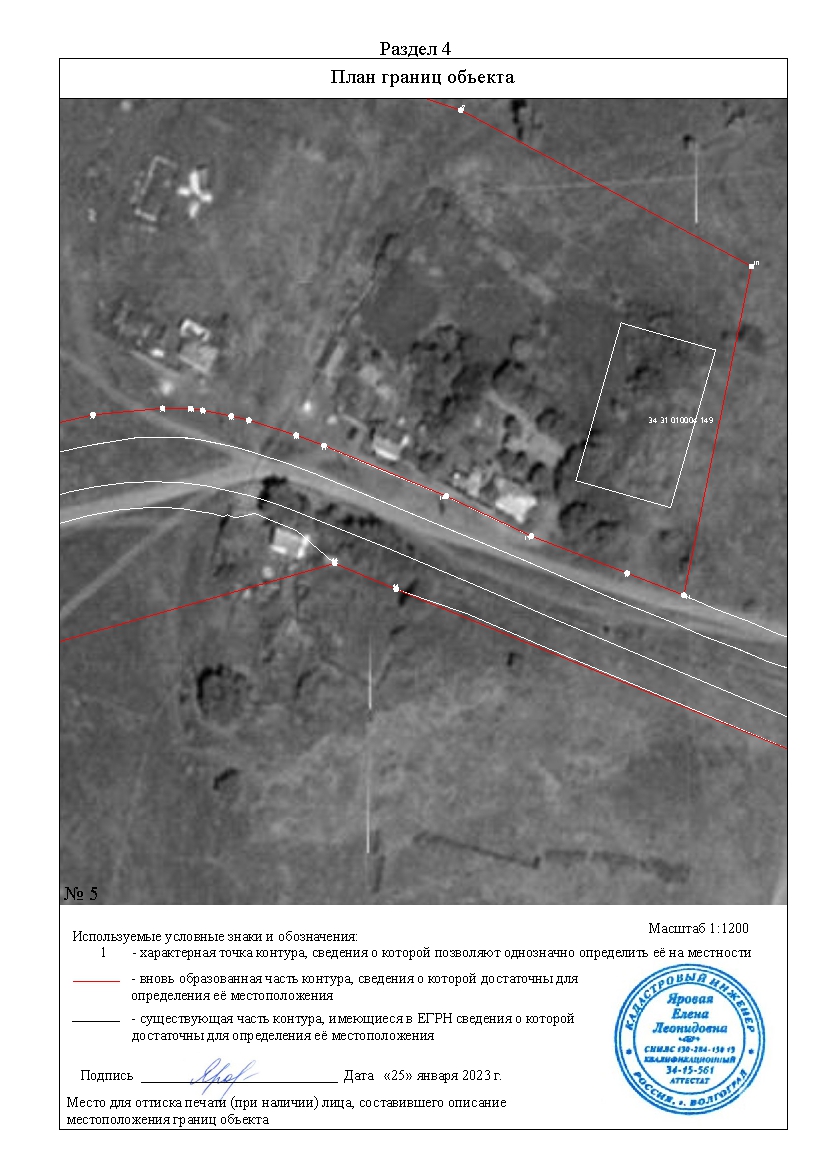 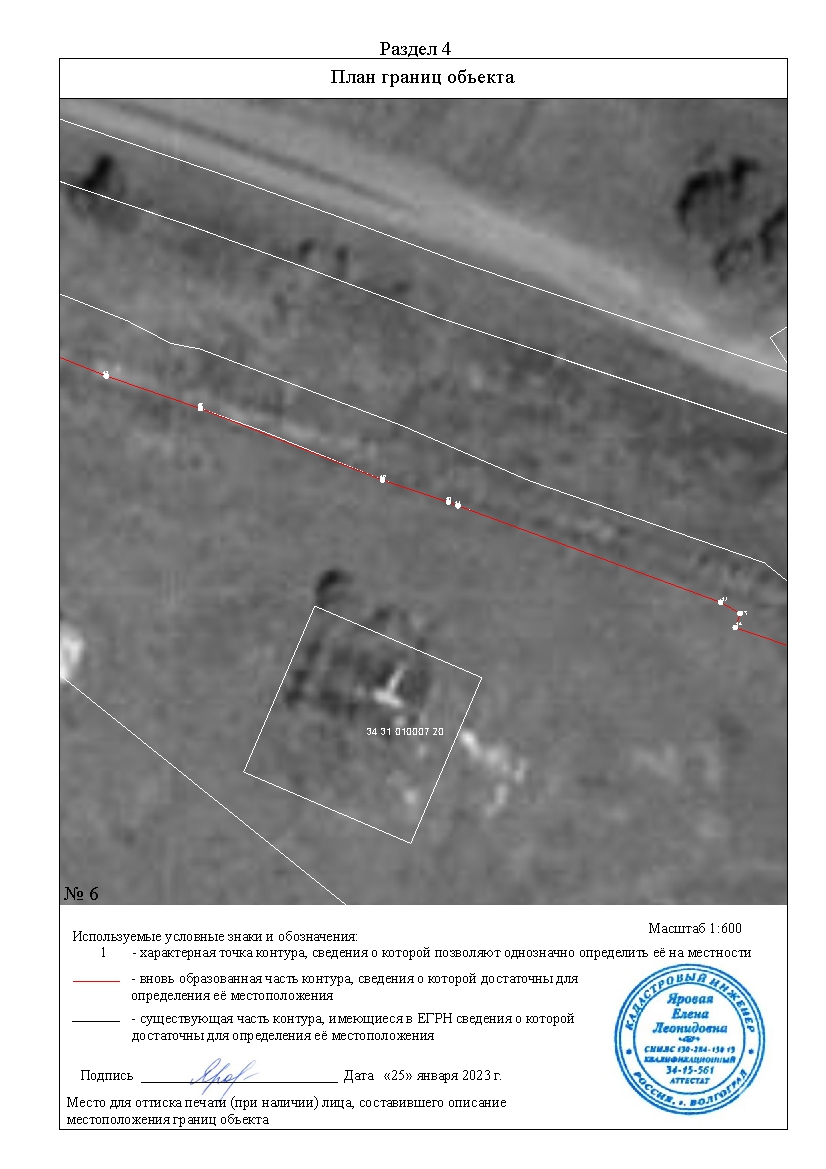 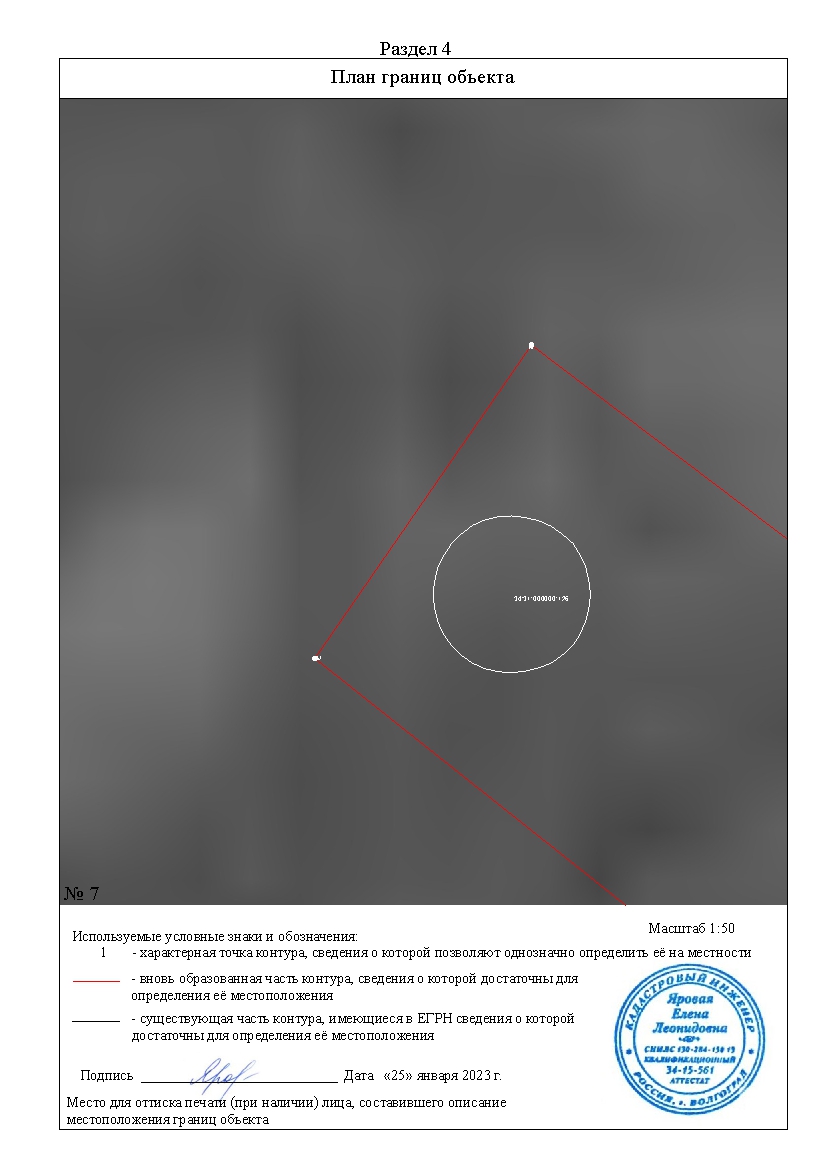 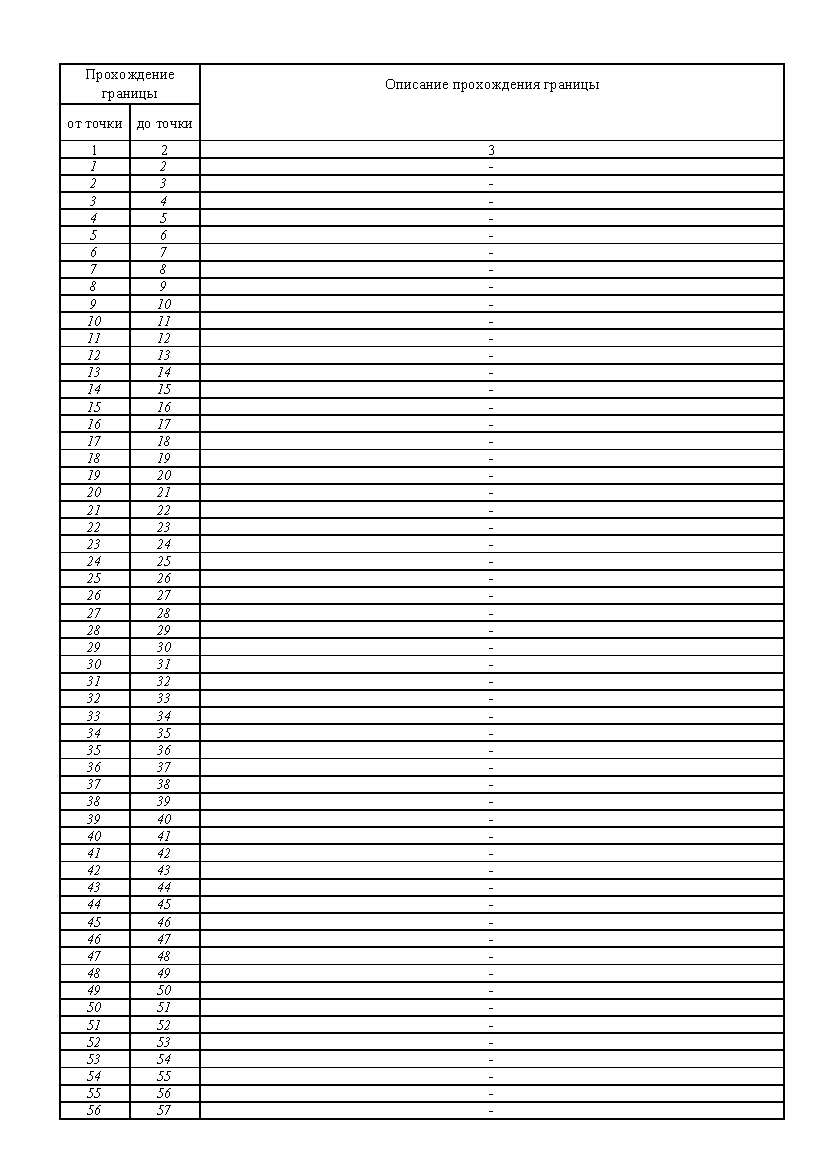 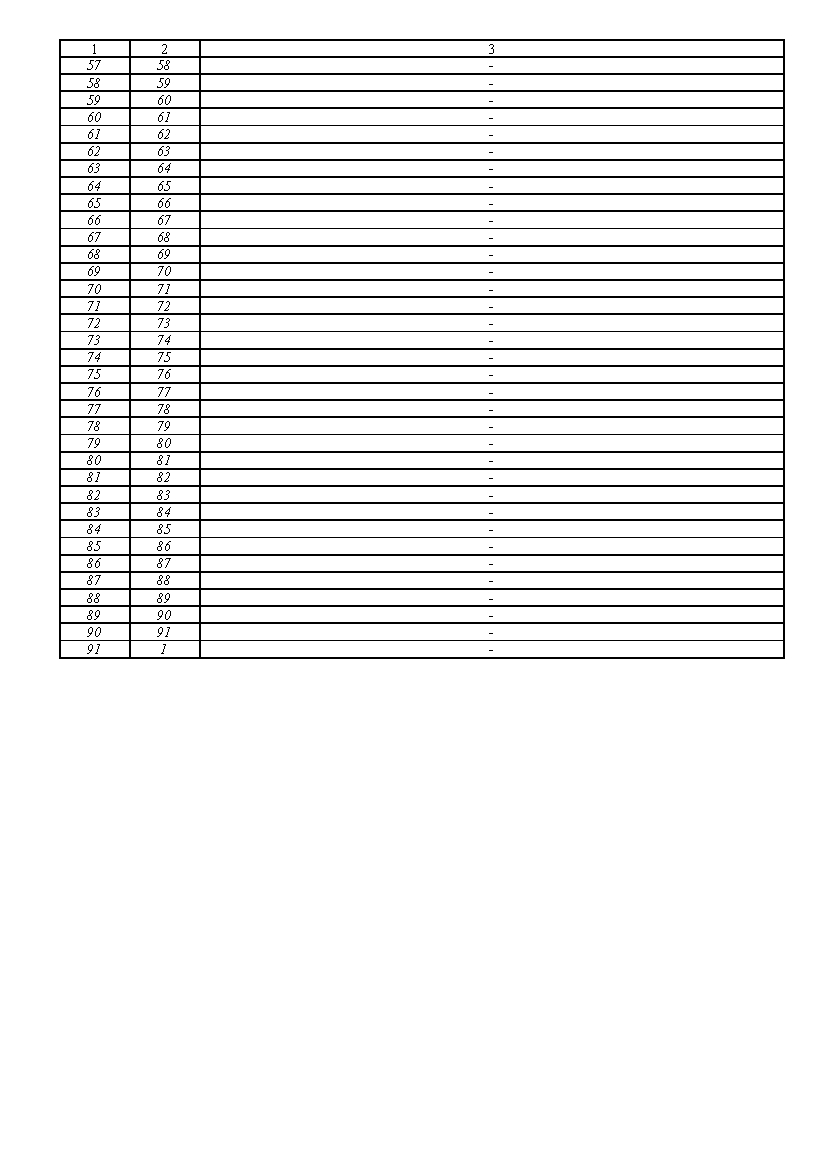 Приложение 4 к Генеральному плануАкчернского сельского поселенияУрюпинского муниципального районаВолгоградской областиСведения о границе населенного пункта х. Дьяконовский 1-й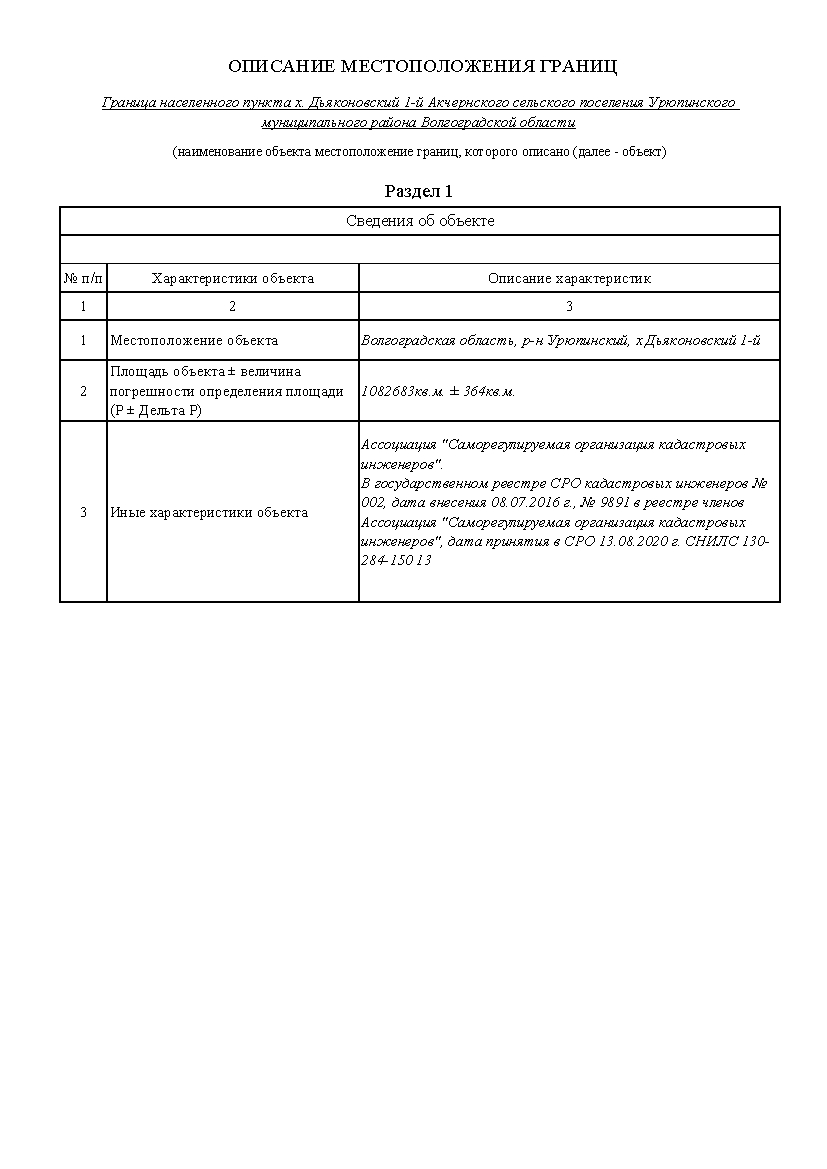 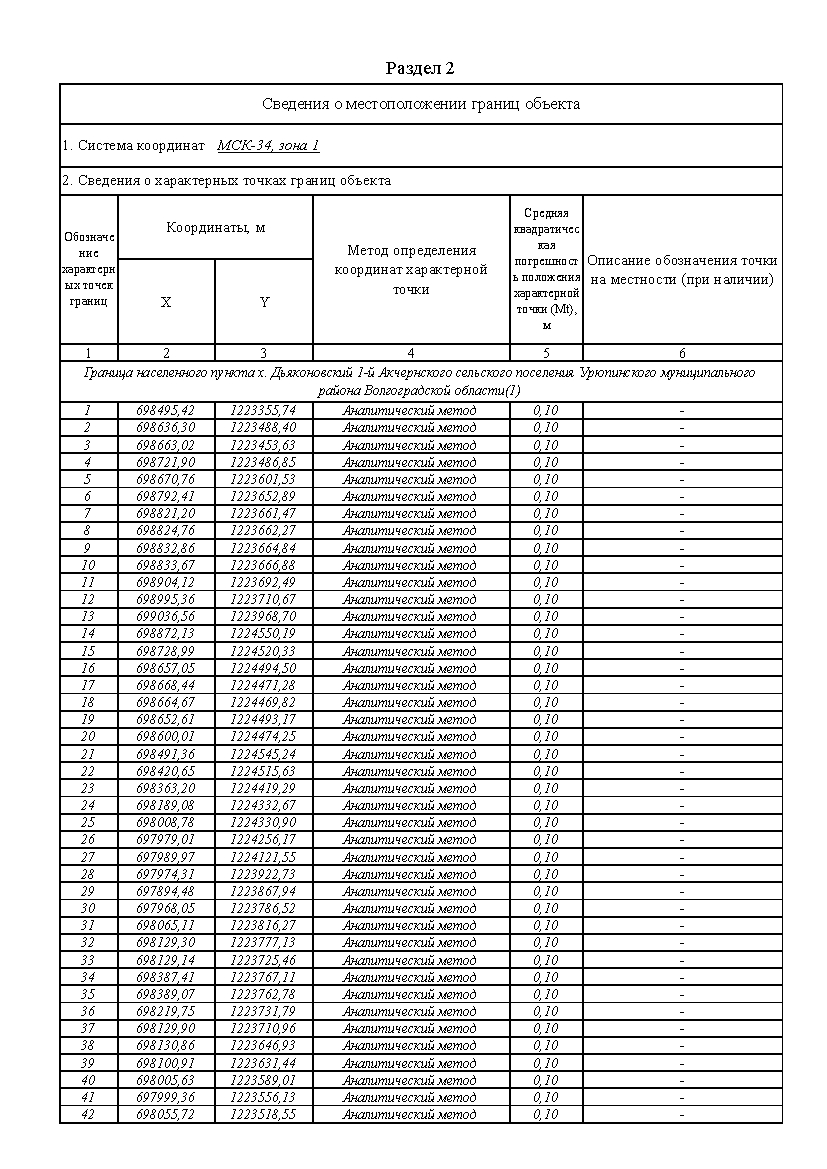 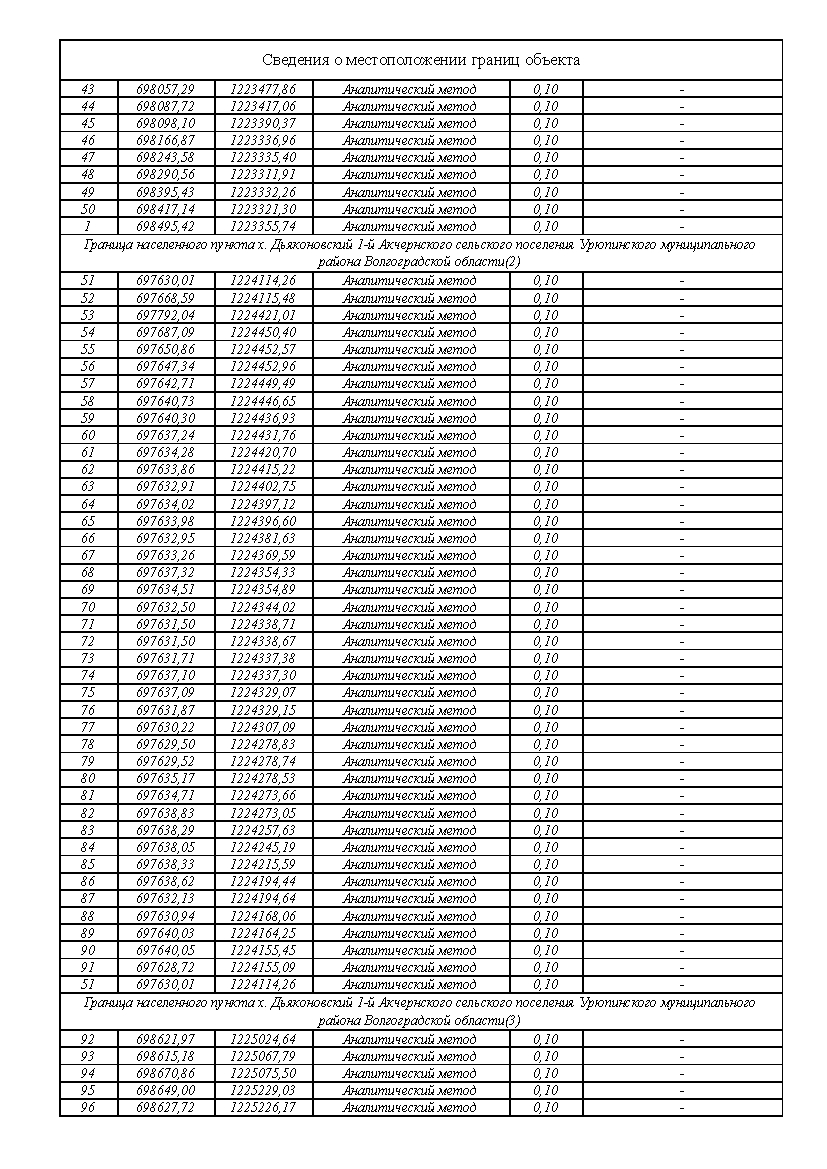 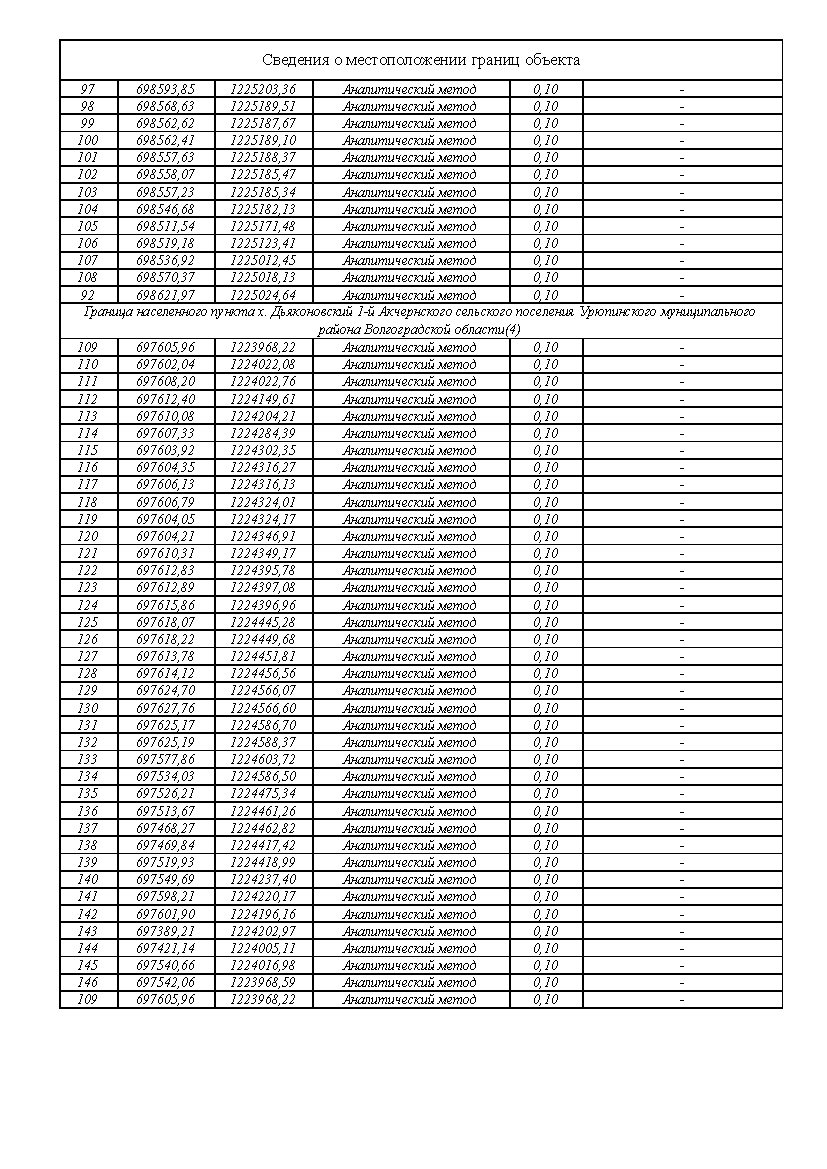 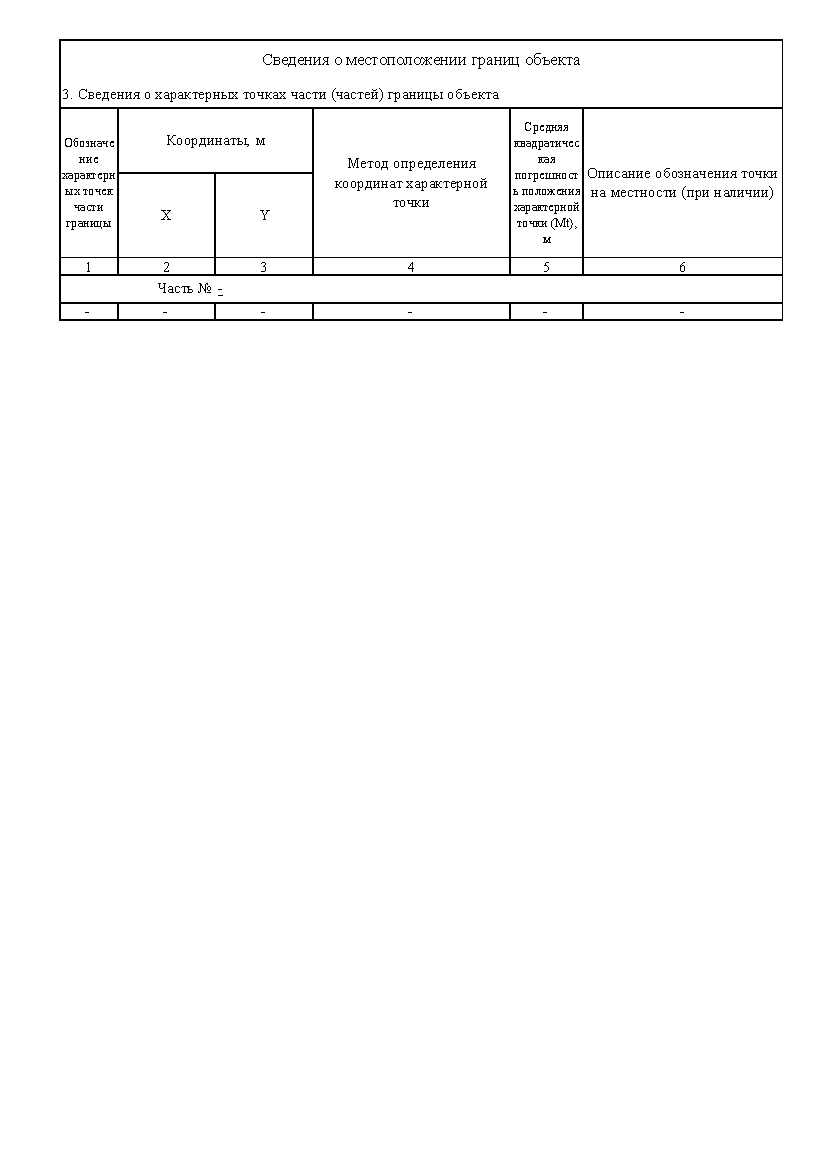 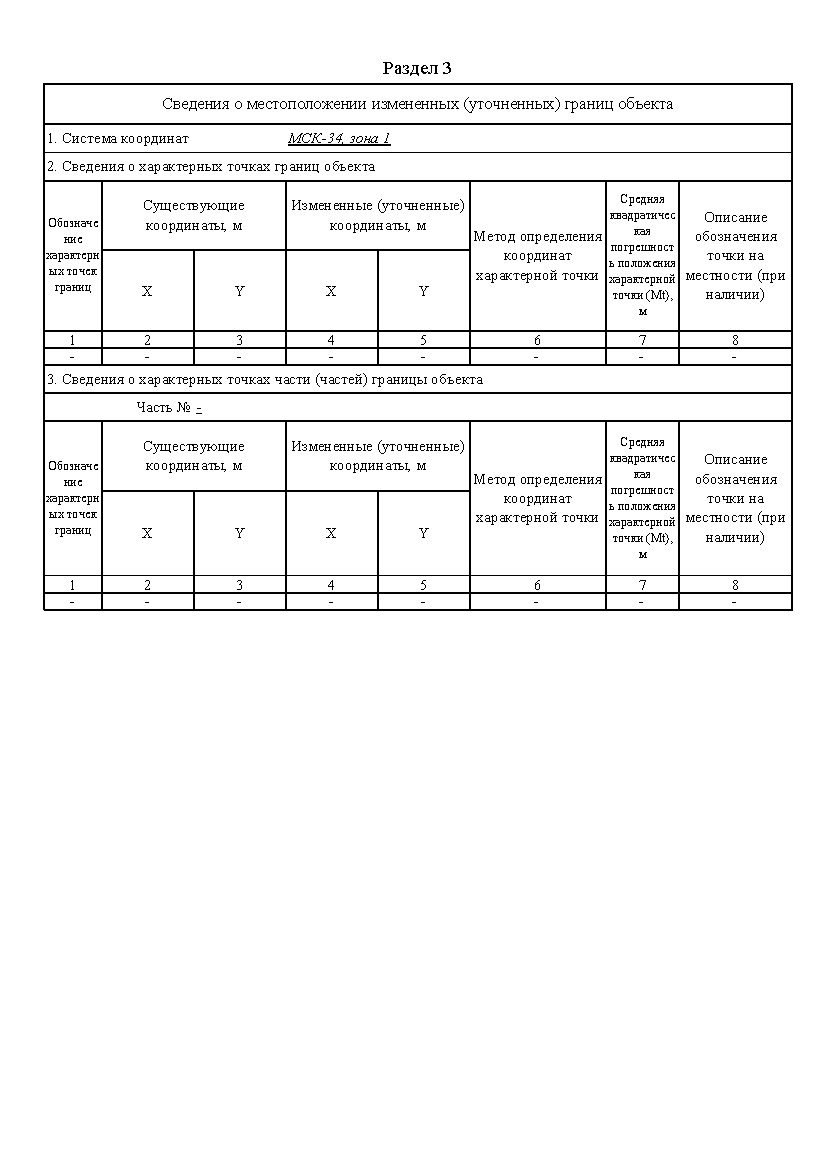 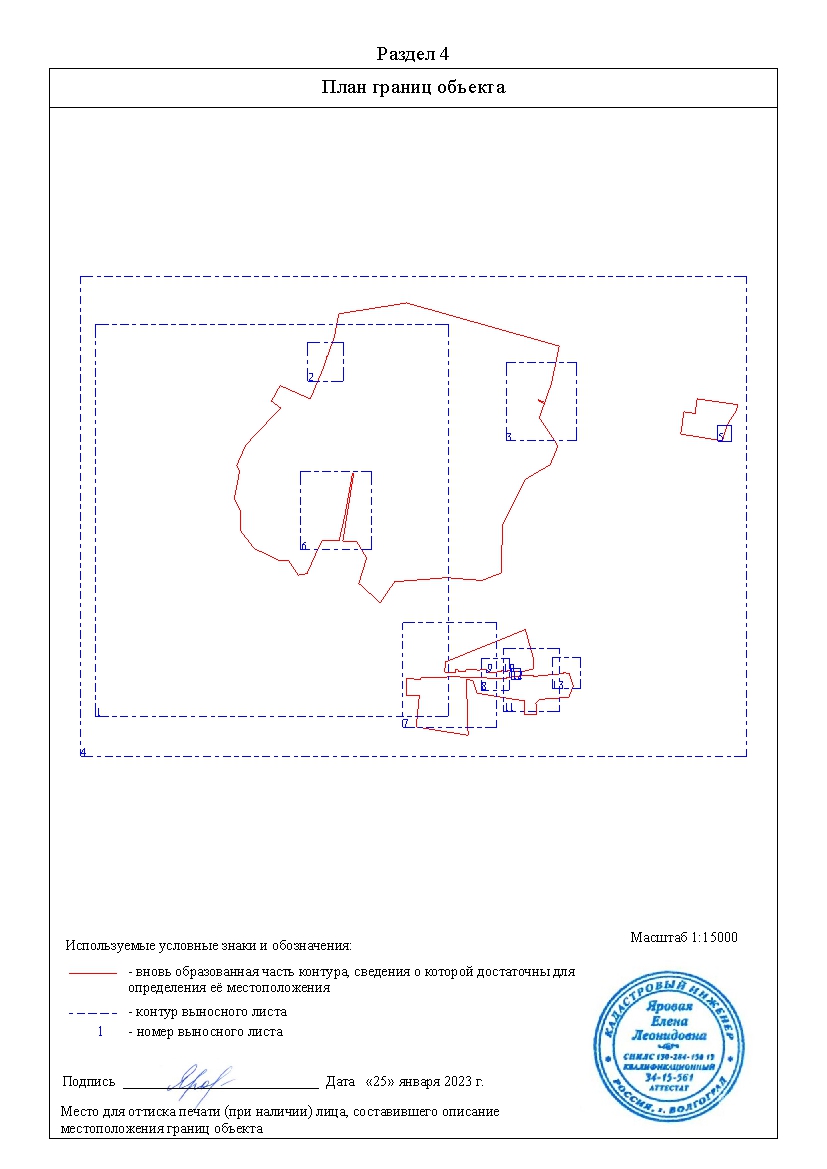 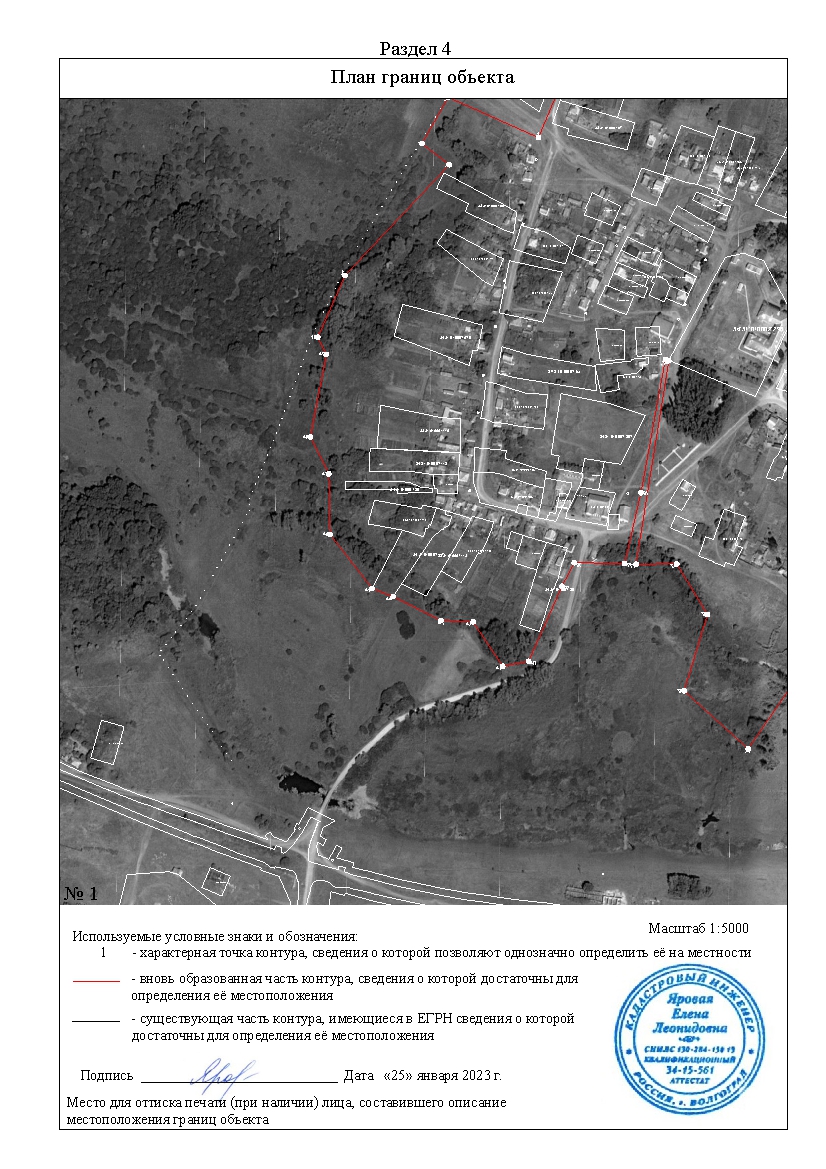 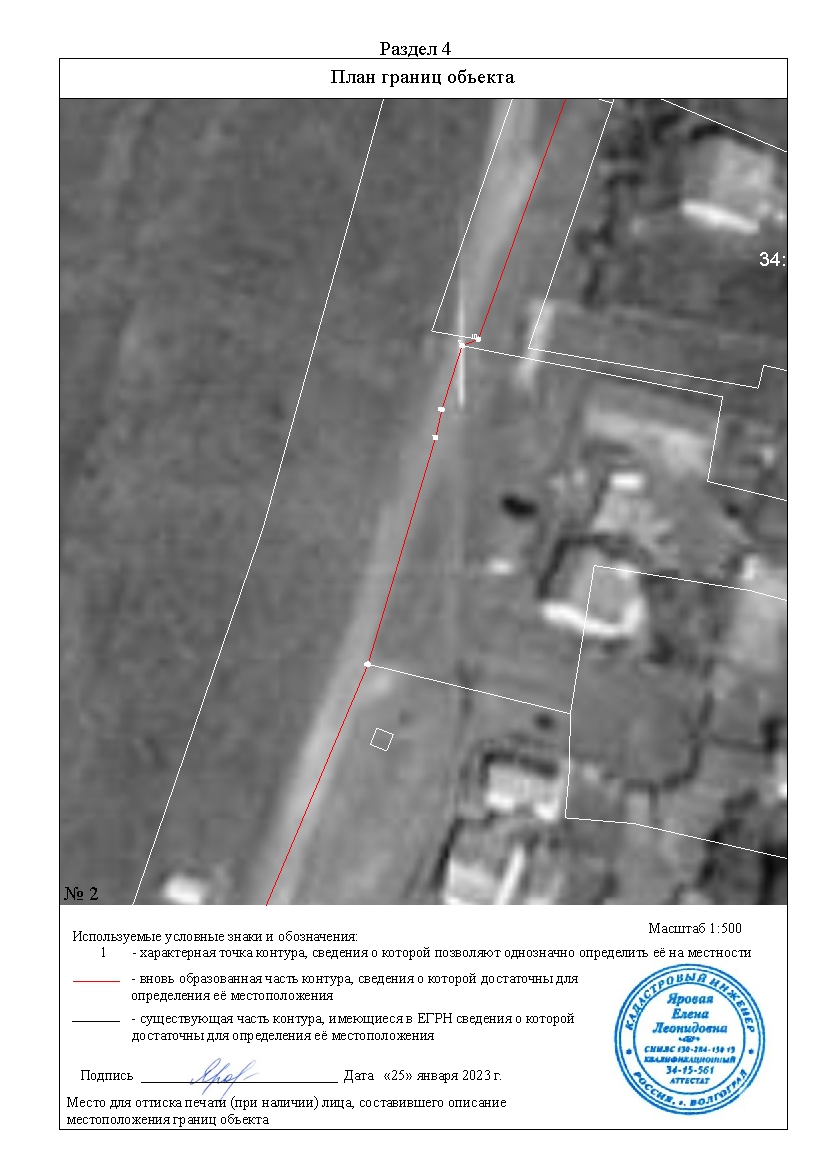 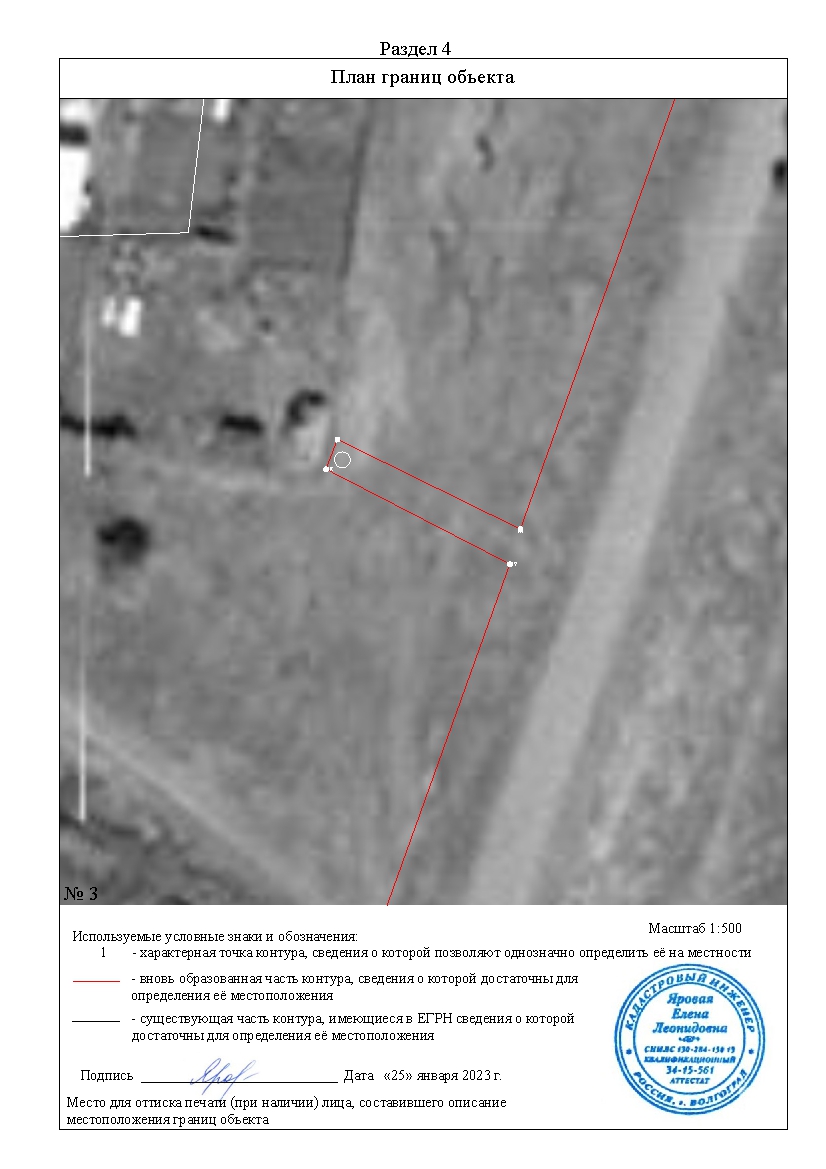 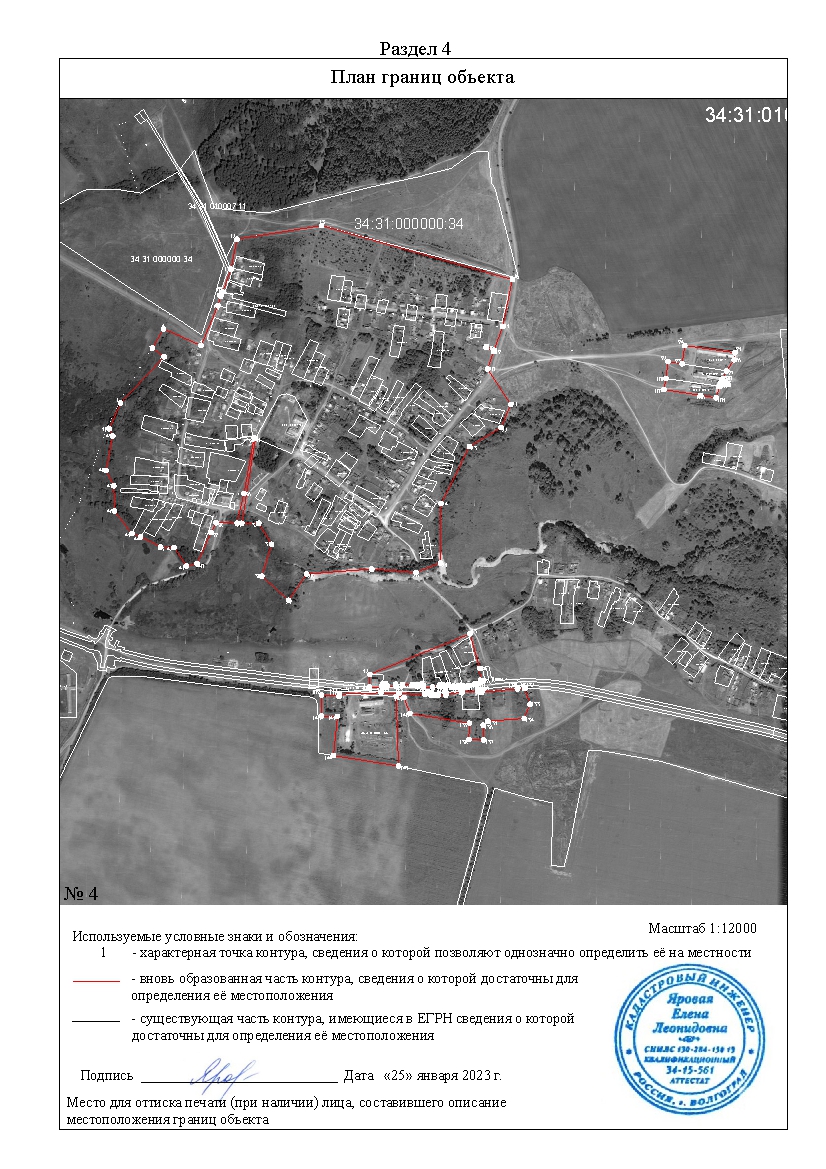 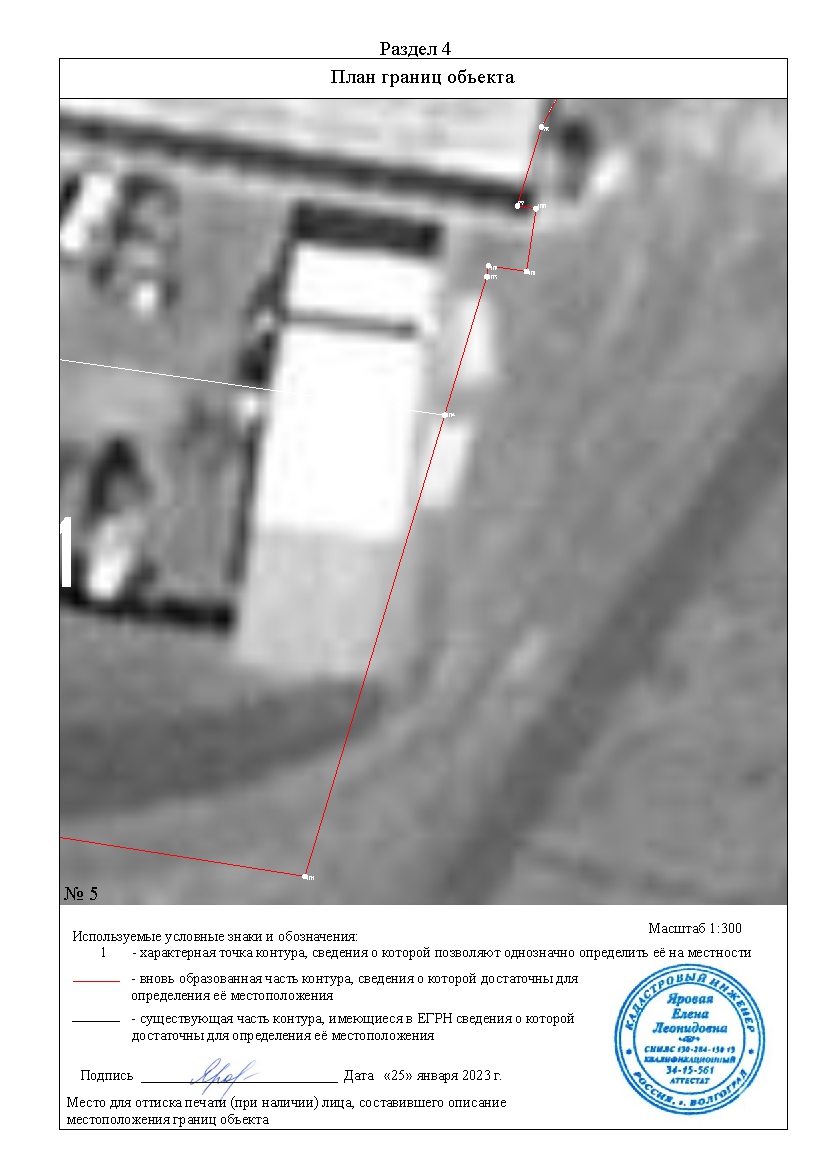 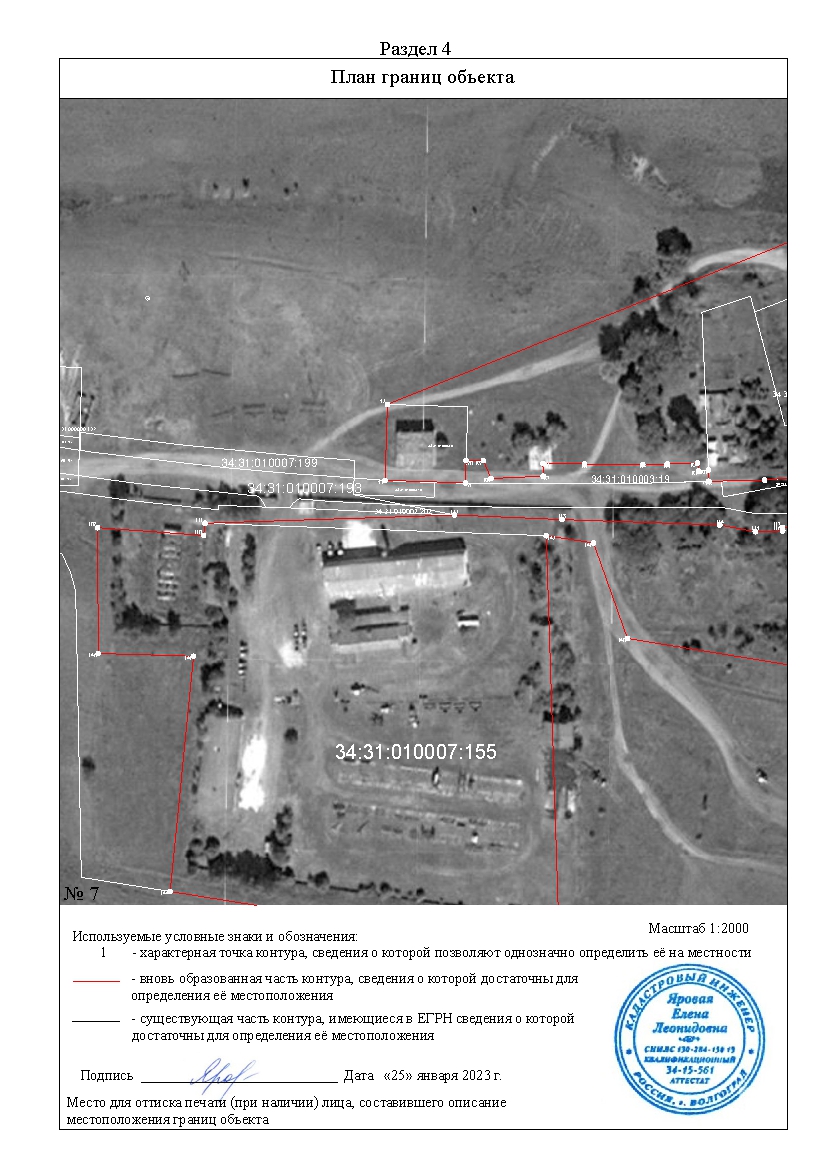 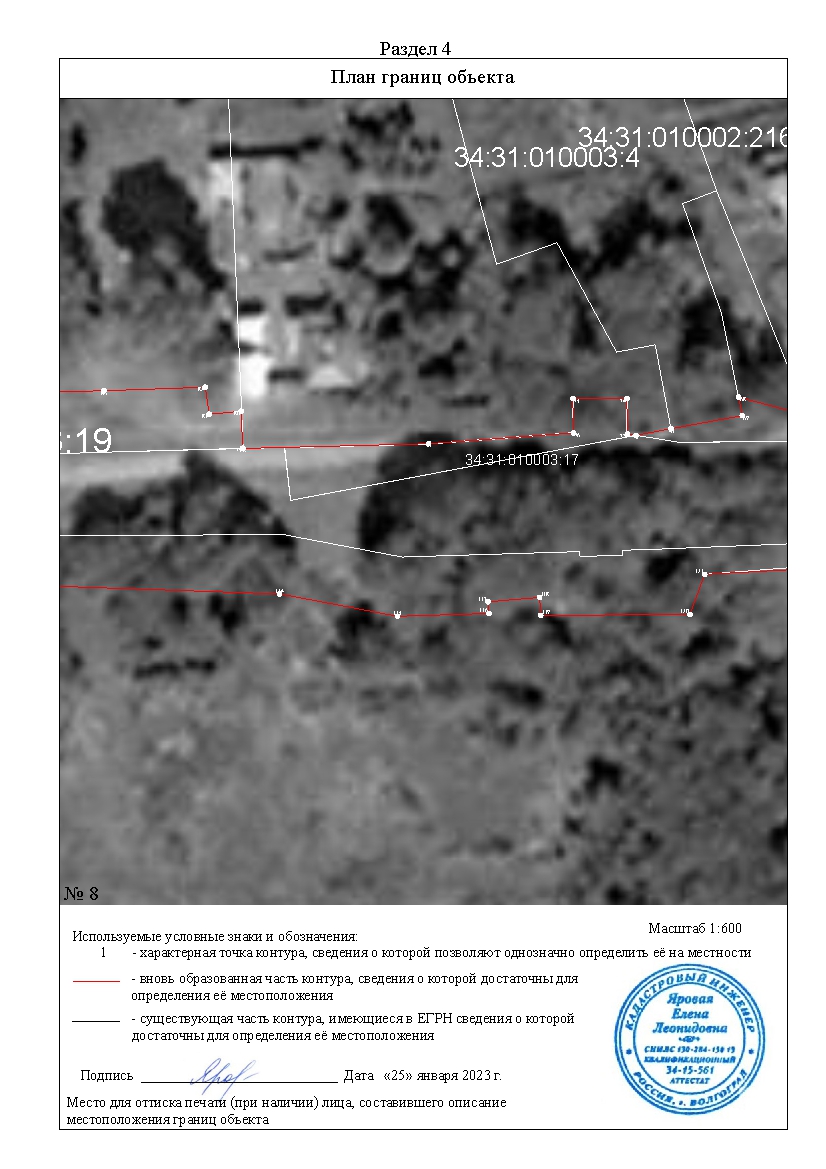 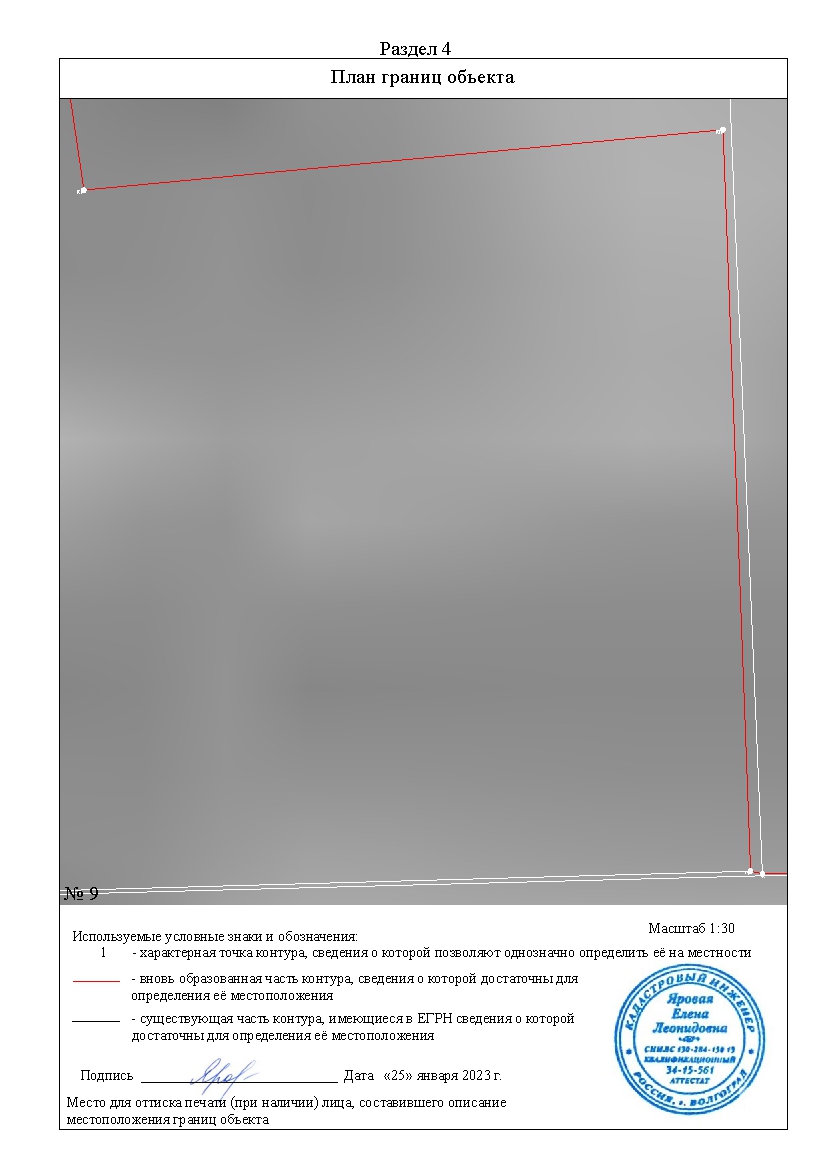 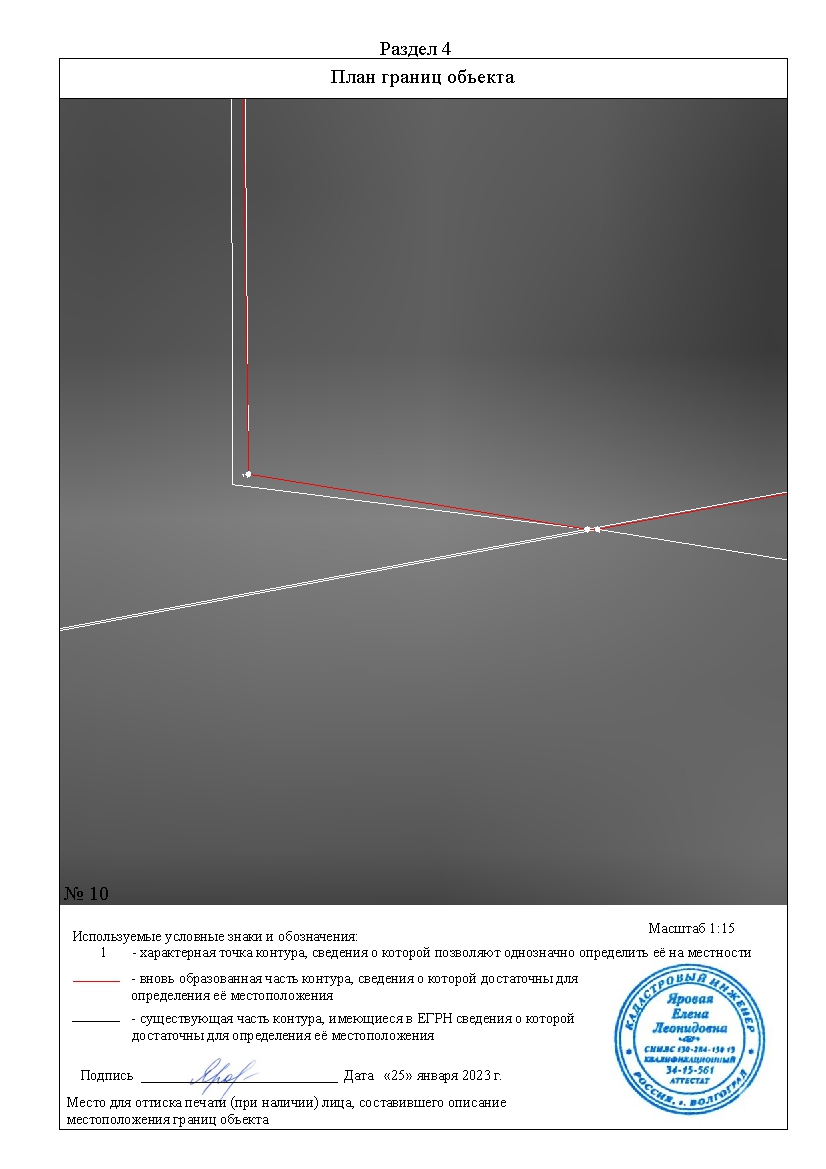 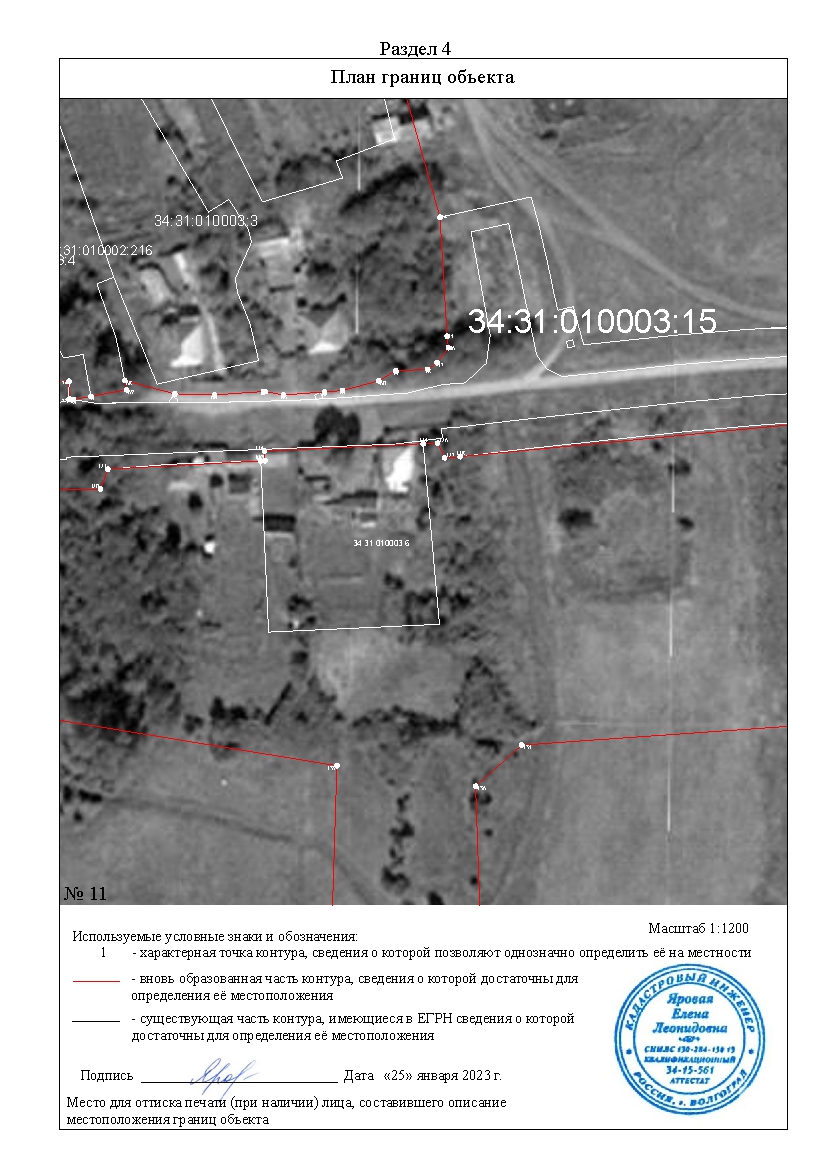 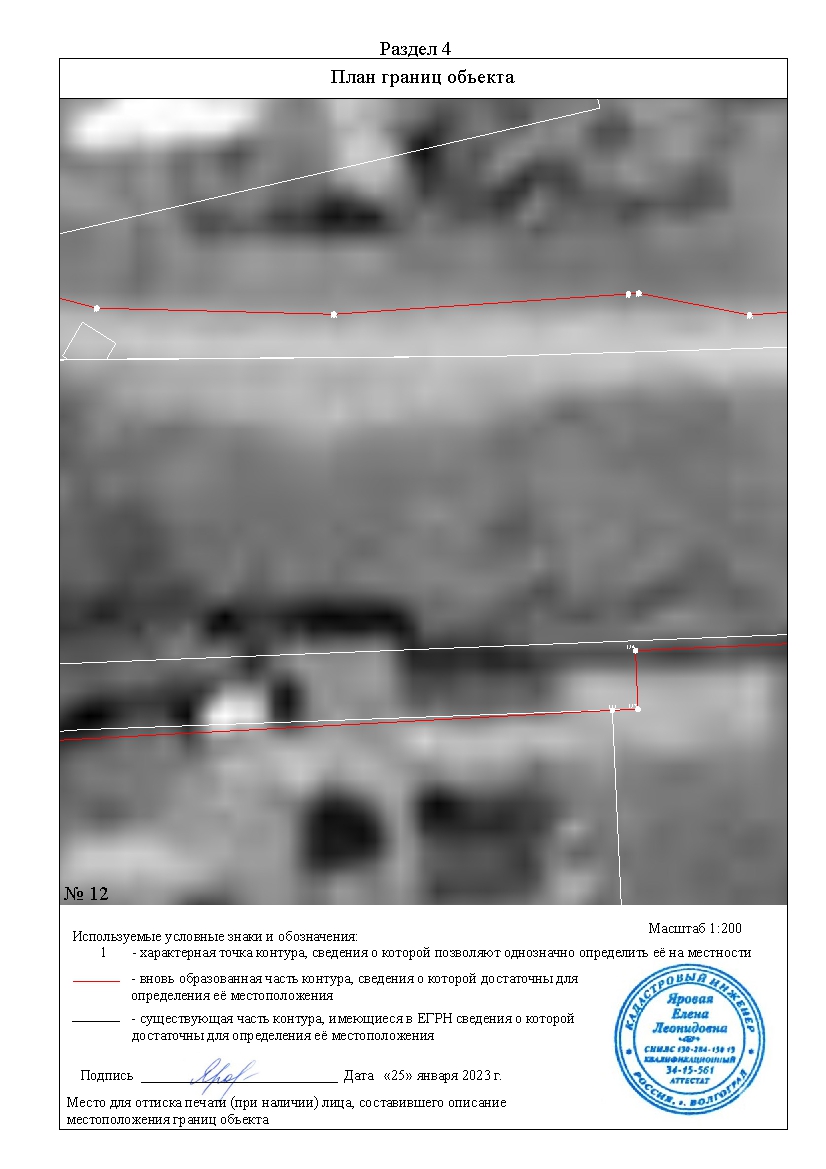 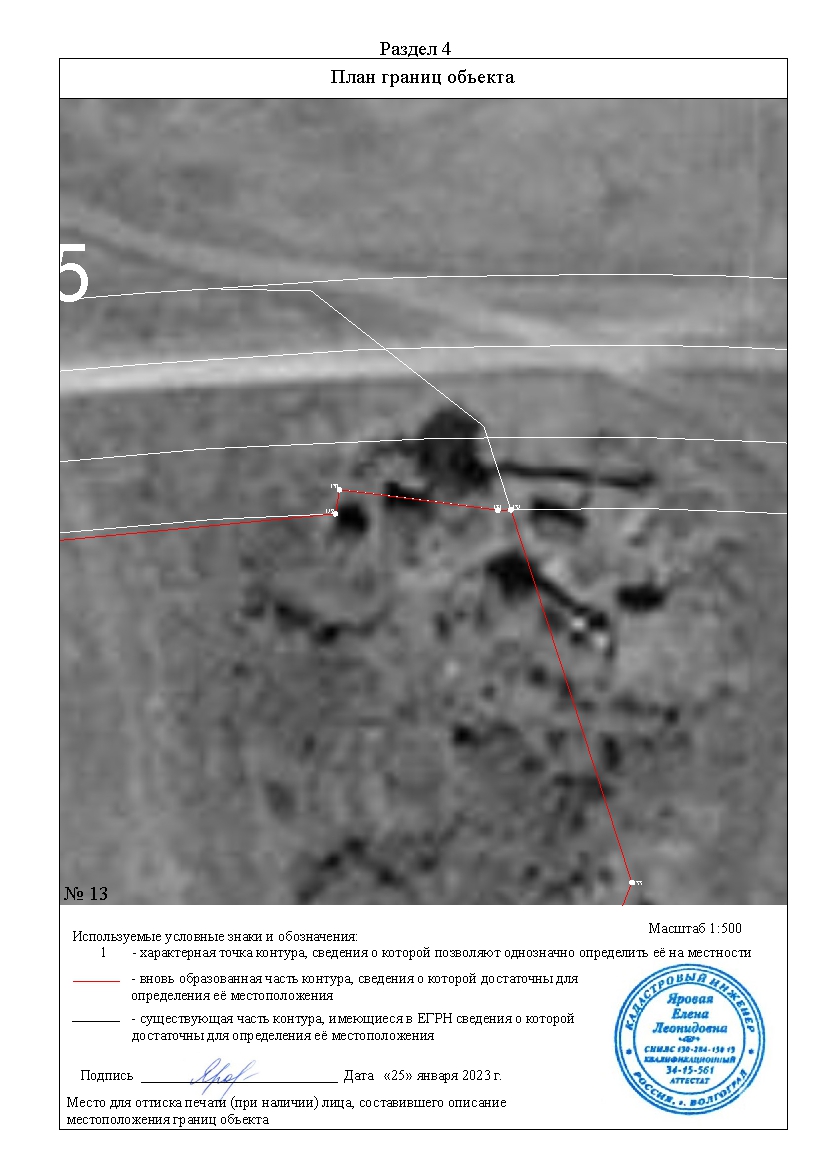 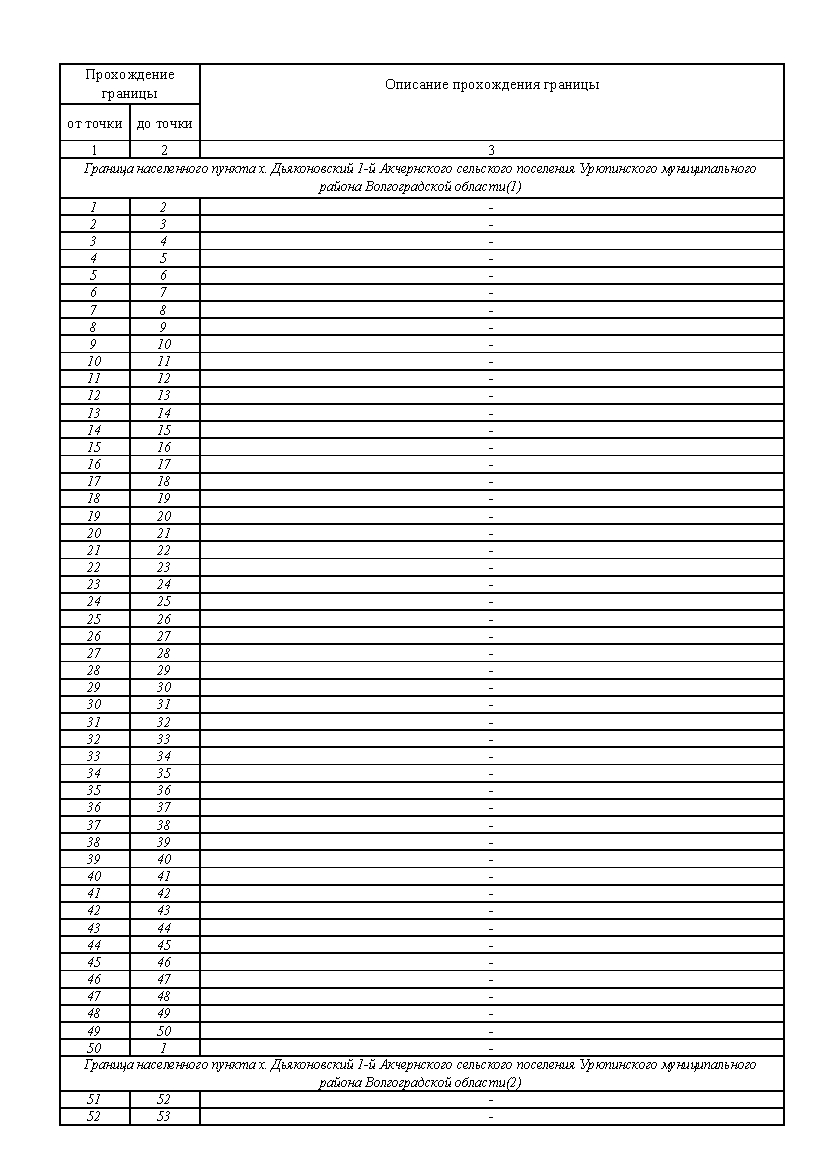 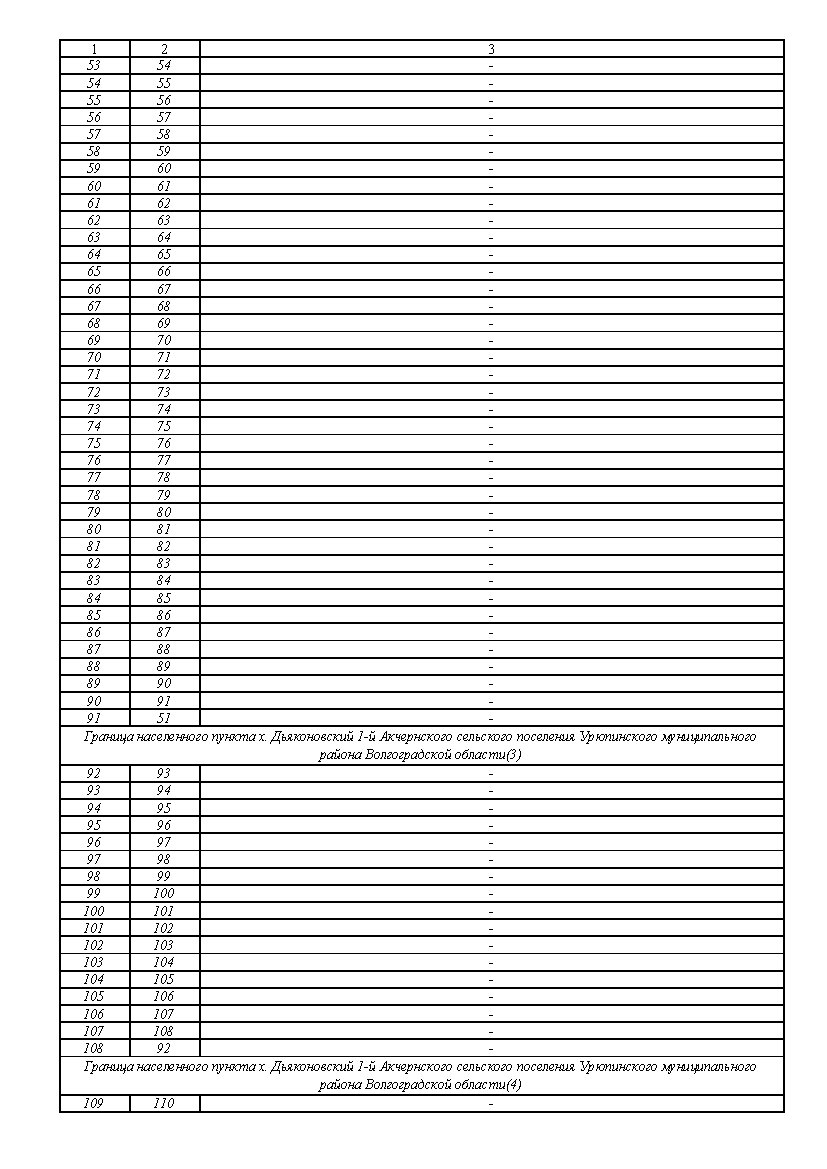 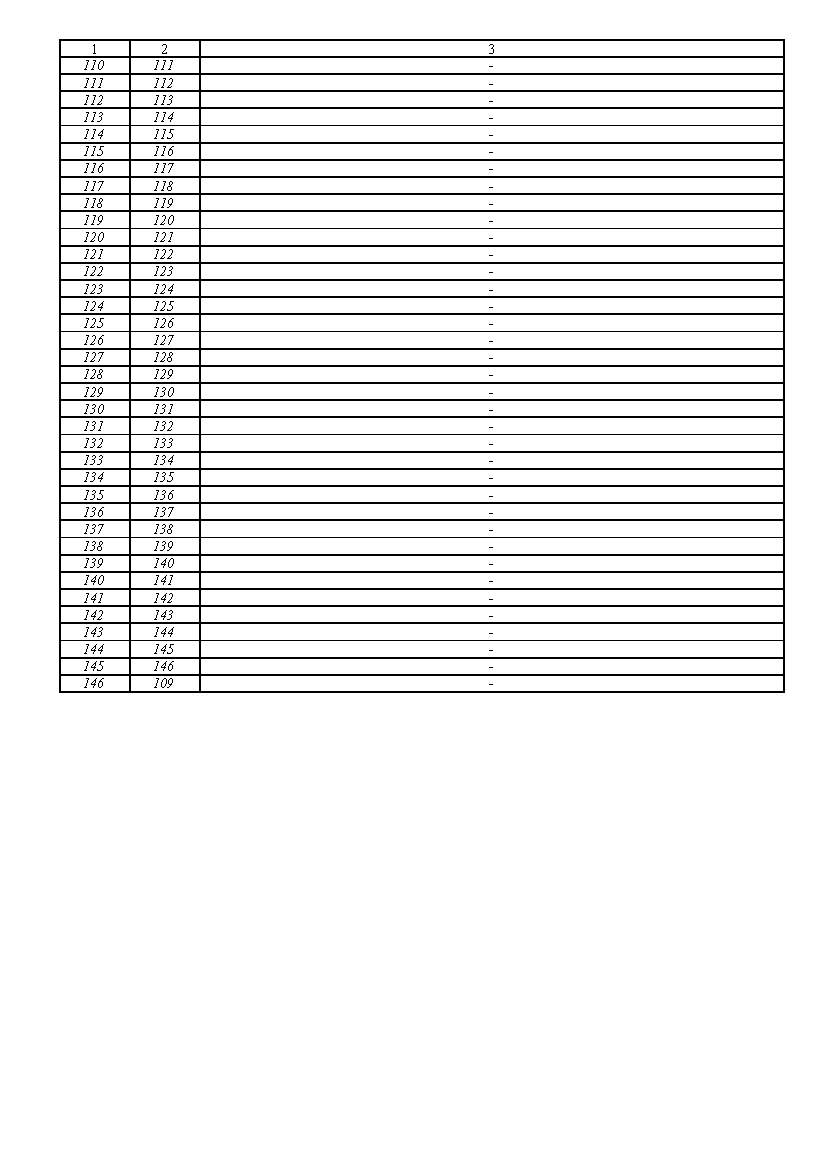 Материалы по обоснованию Генерального плана Акчернского сельского поселений Урюпинского муниципального района Волгоградской областиСодержание        Введение	        Список использованных сокращений	        Раздел 1. Анализ существующей ситуации и перспектив развития муниципального образования	       1.1. Общие сведения   	      1.2. Природные ресурсы     	        1.2.1. Климатические условия      	        1.2.2. Геологические особенности     	1.2.3. Гидрогеологические особенности   	1.2.4. Размещение минерально-сырьевых месторождений и проявлений	1.2.5. Рельеф      	1.2.6. Лесной фонд, лесничества  	1.2.7. Земельные ресурсы  	1.2.8. Водные ресурсы     	1.3. Экологическая ситуация на территории сельского поселения   	1.4. Экономический потенциал территории    	1.4.1. Промышленность, сельское хозяйство и сфера услуг   	1.4.2. Демографическая ситуация и трудовые ресурсы    	1.5. Транспортная инфраструктура 1.5.	1.5.1. Автомобильные дороги, автомобильный транспорт и улично-дорожная сеть            1.5.2. Элементы транспортной инфраструктуры иных видов (железнодорожный, водный, авиа)   	1.6. Инженерная инфраструктура   	1.6.1. Водоснабжение    	1.6.2. Водоотведение  	1.6.3. Газоснабжение     	1.6.4. Электроснабжение     	1.6.5. Теплоснабжение  	1.6.6. Связь, телевидение и интернет    	1.7. Социальная инфраструктура       	1.7.1. Здравоохранение    	1.7.2. Образование      	1.7.3. Культура и отдых    	1.7.4. Физическая культура, школьный и массовый спорт	1.7.5. Социальное обслуживание населения    	1.7.6. Работа с молодежью     	1.8. Жилищный фонд      	1.9. Санитарная очистка и благоустройство территории	1.9.1. Объекты специального назначения	1.9.2. Учет потребностей маломобильных групп населения	1.9.3. Объекты благоустройства и рекреации	        1.10. Существующие ограничения использования территории	1.10.1. Объекты культурного наследия (памятники истории и культуры) народов               Российской Федерации  	1.10.1.1. Территории объектов культурного наследия1.10.1.2. Зоны охраны объектов культурного наследия1.10.1.3. Защитная зона объекта культурного наследия1.10.1.4. Ограничения по требованиям охраны объектов культурного наследия1.10.2. Объекты транспортной инфраструктуры	1.10.2.1. Придорожные полосы автомобильных дорог1.10.3. Объекты инженерной инфраструктуры     	1.10.3.1. Охранная зона объектов электроэнергетики (объектов электросетевого хозяйства и объектов по производству электрической энергии)1.10.3.2. Охранная зона трубопроводов (газопроводов, нефтепроводов и нефтепродуктопроводов, аммиакопроводов)1.10.3.3. Зона минимальных расстояний до магистральных или промышленных трубопроводов (газопроводов, нефтепроводов и нефтепродуктопроводов, аммиакопроводов)1.10.3.4. Охранная зона линий и сооружений связи1.10.4. Объекты природы и экологического мониторинга    	1.10.4.1. Охранная зона особо охраняемой природной территории (государственного природного заповедника, национального парка, природного парка, памятника природы)1.10.5. Водные объекты   	1.10.5.1. Водоохранная (рыбоохранная) зона, прибрежная защитная полоса	1.10.5.2. Зоны санитарной охраны источников питьевого и хозяйственно-бытового водоснабжения  	1.10.5.3. Зоны затопления и подтопления	1.10.6. Санитарно-защитная зона     	1.10.7. Иные	виды	зон	с	особыми	условиями использования	территорий, предусмотренные Земельным Кодексом Российской Федерации   		1.10.8. Охотничьи угодья  	1.10.9. Особо ценные продуктивные сельскохозяйственные угодья    Раздел 2. Сведения о планируемых объектах федерального значения и планируемых объектах регионального значения	               2.1. Виды, назначение и наименования объектов федерального значения, объектов регионального значения, планируемых для размещения на территории поселения, их основные характеристики, местоположение  	        2.2. Обоснование выбранного варианта размещения объекта регионального значения    Раздел 3. Сведения о планируемых объектах местного значения муниципального района	3.1. Виды, назначение и наименования объектов местного значения муниципального района, планируемых для размещения на территории поселения, их основные характеристики, местоположение   	3.2. Обоснование выбранного варианта размещения объектов местного значения муниципального района    	3.3. Характеристики зон с особыми условиями использования территорий в случае, если установление таких зон требуется в связи с размещением данных объектов	Раздел 4. Оценка возможного влияния планируемых для размещения объектов местного значения поселения на комплексное развитие его территори	4.1. Анализ нормативов градостроительного проектирования     	4.2. Сведения об утвержденных документах стратегического планирования, о национальных проектах, об инвестиционных программах субъектов естественных монополий, организаций коммунального комплекса, о решениях органов местного самоуправления, иных главных распорядителей средств соответствующих бюджетов, предусматривающих создание объектов местного значения   	4.2.1. Сведения о документах стратегического планирования Российской Федерации, Волгоградской области, Урюпинского муниципального района	4.2.2. Программы комплексного развития и муниципальные программы  	4.2.3. Планы и программы субъектов естественных монополий и организаций коммунального комплекса	4.2.4. Учет документов территориального планирования Российской Федерации, Волгоградской области и Урюпинского муниципального района применительно к территории Акчернского сельского поселения  	4.3. Обоснование выбранного варианта размещения объектов местного значения поселения   	4.3.1. Перспективы развития транспортной инфраструктуры  	4.3.2. Перспективы развития инженерной инфраструктуры    	4.3.2.1. Водоснабжение4.3.2.2. Водоотведение4.3.2.3. Газоснабжение4.3.2.4. Электроснабжение4.3.2.5. Теплоснабжение4.3.3. Перспективы развития социальной инфраструктуры    	4.3.4. Обоснование выбранного варианта размещения объектов местного значения                           поселения    	4.4. Предложения по планировочной структуре и функциональному зонированию территории   	      Раздел 5. Перечень и характеристика основных факторов риска возникновения чрезвычайных ситуаций природного и техногенного характера	5.1. Перечень возможных источников чрезвычайных ситуаций природного характера    	5.1.1. Опасные геологические процессы   	5.1.2. Опасные гидрологические явления и процессы   	5.1.3. Опасные метеорологические явления и процессы     	5.1.4. Природные пожары           	5.1.5. Основные характеристики поражающих факторов источников природных чрезвычайных ситуаций      	5.2. Перечень возможных источников чрезвычайных ситуаций техногенного характера         	5.2.1. Химически опасные объекты     	5.2.2. Пожаровзрывоопасные объекты      	5.2.3. Радиационно опасные объекты        	5.2.4. Гидродинамически опасные объекты        	5.2.5. Опасные происшествия на транспорте при перевозке опасных грузов 	5.3. Перечень возможных источников чрезвычайных ситуаций биологической опасности    	5.4. Перечень мероприятий по обеспечению пожарной безопасности     Раздел 6. Перечень земельных участков, которые включаются в границы населенных пунктов, входящих в состав Акчернского сельского поселения, или исключаются из их границ	6.1. Сведения о ранее установленных границах населенных пунктов	6.2. Земельные участки, включаемые в границы населенных пунктов	6.3. Земельные участки, исключаемые из границ населенных пунктов	ВведениеГенеральный план Акчернского сельского поселения Урюпинского муниципального района Волгоградской области разработан ООО «ГеоКлевер» (г. Волгоград) в соответствии с требованиями Градостроительного кодекса Российской Федерации. Генеральный план Акчернского сельского поселения является актуализированным вариантом документа территориального планирования муниципального образования, так как с момента утверждения действующей версии (утвержденной решением совета депутатов Акчернского сельского поселения Урюпинского муниципального района Волгоградской области от 02.12.2019 № 3/16) произошли следующие изменения:- внесены изменения в Градостроительный кодекс Российской Федерации;внесены изменения в документы территориального планирования Российской Федерации;внесены изменения в Схему территориального планирования Волгоградской области до 2030 года;приняты муниципальные и региональные программы;внесены иные изменения, в том числе в нормативные правовые документы.Генеральный план Акчернского сельского поселения содержит: положение о территориальном планировании, карту планируемого размещения объектов местного значения поселения, карту границ населенных пунктов, входящих в состав сельского поселения, карту функциональных зон поселения.Выполнено обязательное приложение к генеральному плану - сведения о границах населенных пунктов, входящих в состав поселения, содержащее графическое описание местоположения границ населенных пунктов, перечень координат характерных точек этих границ в системе координат, используемой для ведения Единого государственного реестра недвижимости.В соответствии с Градостроительным кодексом Российской Федерации подготовлены материалы по обоснованию Генерального плана Акчернского сельского поселения, состоящие из материалов в текстовой форме и материалов в виде карт.Границы зон с особыми условиями использования территорий на картах и в материалах в текстовой форме отображены при их наличии и в соответствии с нормативными документами, их устанавливающими.Разработка Генерального плана Акчернского сельского поселения осуществлена с учетом положений стратегии пространственного развития Российской Федерации, государственных программ Российской Федерации, национальных проектов, государственных программ Волгоградской области, муниципальных программ, инвестиционных программ субъектов естественных монополий, организаций коммунального комплекса, решений органов местного самоуправления, иных главных распорядителей средств соответствующих бюджетов, предусматривающих создание объектов местного значения, а также сведений, содержащихся в информационной системе территориального планирования.Генеральный план Акчернского сельского поселения разработан с учетом положений о территориальном планировании, содержащихся в документах территориального планирования Российской Федерации, Схеме территориального планирования Волгоградской области до 2030 года, Схеме территориального планирования Урюпинского муниципального района, а также с учетом предложений заинтересованных лиц.Генеральный план Акчернского сельского поселения разработан с учетом:анализа материалов, предоставленных структурными подразделениями администрации Урюпинского муниципального района и администрацией Акчернского сельского поселения, органами исполнительной власти Волгоградской области;региональных нормативов градостроительного проектирования Волгоградской области;местных нормативов градостроительного проектирования;информационно-аналитических материалов;сведений из ЕГРН и сведений, полученных от Федеральной службы государственной регистрации и картографии;сведений Федеральной службы государственной статистики;иных сведений, содержащихся в открытых источниках.Для Генерального плана Акчернского сельского поселения установлен расчётный срок – 2043 год.Генеральный план Акчернского сельского поселения - документ территориального планирования муниципального образования, определяющий назначения территорий исходя из совокупности социальных, экономических, экологических и иных факторов в целях обеспечения устойчивого развития территорий, обеспечения интересов граждан и их объединений, Российской Федерации, Волгоградской области, Урюпинского муниципального района и Акчернского сельского поселения.Список использованных сокращений      АХОВ – аварийно-химически опасное вещество;      АГРС – автоматизированная газораспределительная станция;           Б/О – база отдыха;      ВЛ – воздушная линия;      ВМ – взрывчатые материалы; ВО – Волгоградская область; г. – год;      га – гектар;      ГОУ – государственное образовательное учреждение;      ГРПШ – газорегуляторный распределительный пункт шкафной;       ГРП – газовый распределительный пункт;ГСМ – горюче-смазочные материалы;ГУП – государственное унитарное предприятие; д. – дом;ЕГРН – единый государственный реестр недвижимости; ер. – ерик;ИП – индивидуальный предприниматель; клх. – колхоз;КФХ – крестьянско-фермерское хозяйство; ЛВЕЖ – легко воспламеняемые жидкости; ЛИУ – лечебное исправительное учреждение; ЛЭП – линия электропередачи;мм – миллиметр;МКОУ – муниципальное казенное общеобразовательное учреждение; МНГП – местные нормативы градостроительного проектирования; МР – муниципальный район;МТМ – машино-транспортная мастерская;МЧС России – министерство Российской Федерации по делам гражданской обороны, чрезвычайным ситуациям и ликвидации последствий стихийных бедствий;млн – миллион;НВОС – негативное воздействие на окружающую среду; н. п. – населённый пункт;ОАО – открытое акционерное общество; ЗАО – закрытое акционерное общество; ПАО – публичное акционерное общество;ПАТП – пассажирское автотранспортное предприятие; ООО – общество с ограниченной ответственностью; пер. – переулок;ПС – подстанция;РНГП – региональные нормативы градостроительного проектирования; СП – сельское поселение / свод правил;СУГ – сжиженный углеводородный газ;ст-ца – станица; сут. – сутки;СШ – средняя школа;ТГ – трудногорючие вещества;ТП – трансформаторная подстанция; тыс. - тысяч;ул. – улица;ФГУП – федеральное государственное унитарное предприятие; х. – хутор;ХПП – хлебоприемный пункт; ч. – часть;ЧС – чрезвычайная ситуация; чел. – человек;ШРП – шкафной регуляторный пункт.Раздел 1. Анализ существующей ситуации и перспектив развития муниципального образованияОбщие сведенияАкчернское сельское поселение расположено на территории Урюпинского муниципального района Волгоградской области.В состав сельского поселения входят населенные пункты:                               х. Дьяконовский 1-й, х. Акчернский, х. Долговский и ст-ца Тепикинская. Хутор Дьяконовский 1-й является административным центром Акчернского сельского поселения Урюпинского муни- ципального района.Акчернское сельское поселение является муниципальным образованием в соответствии с законом Волгоградской области от 30.05.2005 № 1037-ОД «Об установлении границ и наделении статусом Урюпинского района и муниципальных образований в его составе».Акчернское сельское поселение граничит:- на севере с Петровским сельским поселением;- на западе по реке Хопер с Россошинским и Добринским сельскими поселениями;- на востоке с Новоаннинским муниципальным районом;- на юге с Дубовским сельским поселением.Природные ресурсыКлиматические условияКлимат района переходный от умеренного к континентальному с температурами от -9°С до -11°С в январе и до +21 – +22,5°С в июле.         Абсолютные отметки января -41°С, июля +38°– +40°С. Осадков выпадает более 506 мм в год.Климатическая характеристика района строительства согласно СП 131.13330.2020 «Строительная климатология»:           Климатическая зона – III-в;        Средняя температура наиболее холодных суток – -10,3ºС;         Средняя температура наиболее холодной пятидневки – -6,1 ºС;              Нормативная толщина промерзания грунтов – 1,2 м;Преобладающее направление ветра: северо-восточное и северо-западное.В соответствии с СП 20.13330.2016 «Нагрузки и воздействия», данной территории соответствуют следующие характеристики:Скоростной напор ветра принят 0,38 Кпа для III района; Снеговая нагрузка – 84 кг/м2 для II района;         Расчетная снеговая нагрузка – 120 кг/м2; Годовое количество осадков составляет 506 мм.Большое влияние ни микроклимат сельского поселения оказывает река Хопер      и река Акчерня.По агроклиматическому районированию район является благоприятным для сельскохозяйственного производства: земледелия, производства зерна, кормопроизводства, бахчеводства, садоводства и животноводства.Геологические особенностиВ геологическом строении Акчернского сельского поселения принимают участие отложения мелового, палеогенового и четвертичного возрастов.В состав меловых отложений входят отложения турон-коньякского, сантонского, сеноманского, аптского и альбского ярусов.Породы турон-коньякского яруса представлены толщей белого писчего мела мощностью 18-35 м. Породами сантонского яруса являются плотные мергели, переходящие в кремнистые глины и опоки. Мощность толщи                    1 – 20 м.Отложения сеноманского яруса представлены толщей полимиктовых песков с прослоями темно-серых песчанистых глин общей мощностью 1 – 20 м. Альбский ярус сложен песками с прослоями песчаников и алевритов общей мощностью до 40 м. Аптский горизонт представлен мелкозернистыми полимиктовыми песками мощностью 50 м. Подстилаются меловые отложения известняками и глинами с прослоями песков и песчаников фаменского и франкского ярусов девонской системы.Палеогеновые отложения распространены на водораздельных участках, представлены слоями сызранской, каневской-бучакской и полтавской свит, составляющих толщу кварцевых и глауконито-кварцевых песков с прослоями крепких песчаников, темно-серых глин, фосфоритовых желваков и гальки. Мощность палеогеновых отложений колеблется в широких пределах: от нескольких метров в долинах рек и крупных балок до 50 и более метров на водоразделах.Четвертичные отложения представлены покровными суглинками и балочным аллювием, мощность этих отложений не превышает 5 – 10 м.В геологическом строении восточной части района принимают участие отложения неогенового и четвертичного возрастов.Современные аллювиальные отложения слагают пойменные террасы рек Хопра     и его притоков, и представлены толщей в 20 – 30 м разнозернистых кварцевых песков с подчиненными прослоями иловатых супесей, суглинков и глин, выполняющих сухие протоки и старицы.Четвертичные аллювиальные образования первой и второй надпойменных террас р. Хопер развиты полосой шириной до 10 – 15 км по долине реки Хопер и его притокам, представлены песками с прослоями суглинков и глин, мощностью до 30 м. Ниже залегают пески с прослоями глин и алевритов неогенового возраста мощностью до 60 м.Под неогеном вскрываются пески с прослоями песчаника, глины и алевритов аптского яруса меловой системы, мощностью до 40 – 50 м.Гидрогеологические особенностиТерритория Акчернского сельского поселения по существующему гидрогеологическому районированию относится к Сурско-Хоперскому артезинскому бассейну. В соответствии с геоморфологическими особенностями и геологическим строением выделяются следующие водоносные горизонты и комплексы.Водоносный горизонт современных аллювиальных отложений развит в долине р. Хопер и его притоков, ширина долин изменяется от нескольких десятков метров у малых рек до 10 – 12 км у реки Хопер.Водовмещающими породами служат разнозернистые пески русловой фации, пойменные и старичные супеси и суглинки. Водоносный горизонт имеет свободную поверхность с глубиной залегания зеркала грунтовых вод в пределах 0,5 – 5,0 м. Дебиты скважин и колодцев составляют 0,2 – 3,0 л/с. По степени минерализации преобладают пресные воды, но иногда встречаются воды с минерализацией до 2 г/л.Водоносный комплекс меловых отложений развит на большей части района. Воды комплекса гидравлически связаны с водами неогеновых отложений. Статические уровни устанавливаются на глубинах от 7 до 70 м, что зависит от гипсометрического положения скважин. Водовмещающими породами служат разнозернистые пески сеноманского возраста с подчиненными прослоями глин и песчаников. Водообильность комплекса характеризуется дебитами эксплуатационных скважин от 1,77 до 3,5 г/л.Водоносный комплекс каменноугольных и девонских отложений развит на всей территории поселения, он приурочен к трещиноватой верхней 50 – 100-метровой зоне известняков, залегающих на древней эрозионной поверхности палеозоя.Глубина залегания кровли водоносного комплекса изменяется от 30 – 100 м в долине Хопра до 200 – 250 м на его правобережье. Погружение комплекса наблюдается в юго-восточном направлении, выходов на дневную поверхность на территории поселения он не имеет.Статические уровни в зависимости от гипсометрического положения скважин, устанавливаются на глубинах от 120 м и до самоизлива (+3м – +5м). Водоносный комплекс повсеместно обладает напором, который в долине р. Хопра составляет 20- 50 м, а на водоразделах правобережья до 100 м.Дебит эксплуатационных скважин колеблется от 1,7 до 5,5 л/сек. Воды верхней части водоносного горизонта обычно пресные. Воды комплекса широко используются для хозяйственно-питьевого водоснабжения поселения.1.2.4. Размещение минерально-сырьевых месторождений и проявленийПо информации, предоставленной отделом геологии и лицензирования по Волгоградской области Департамента по недропользованию по Южному федеральному округу, в пределах территории Акчернского сельского поселения Урюпинского муниципального района Волгоградской области недропользователи, а также горные (геологические) отводы отсутствуют.РельефТерритория Акчернского сельского поселения расположена в степной местности, в пределах Хопёрско-Бузулукской равнины, на левом берегу               р. Хопер.Хоперско-Бузулукская низменность представляет собой плоскую равнинную поверхность с отметками 150 – 160 м. Незначительный наклон местности и отсутствие больших высот в рельефе определили слабую линейную эрозию и малый плос костной смыв по склонам.Почвы на территории поселения - чернозёмы обыкновенные, в пойме Хопра – пойменные нейтральные и слабокислые. Почвообразующими породами являются пески.Лесной фонд, лесничестваНа территории Акчернского сельского поселения Урюпинского муниципального района Волгоградской области расположены земли лесного фонда Урюпинского лесничества, в том числе: Урюпинского участкового лесничества, квартала 20 – 41 и часть квартала 43; Урюпинского сельского участкового лесничества, квартала А2 – А5. Согласно лесохозяйственному регламенту Урюпинского лесничества, утвержденному приказом комитета природных ресурсов, лесного хозяйства и экологии Волгоградской области от 20.03.2018 № 2837, Урюпинское лесничество включает в себя территорию Урюпинкого сельского участкового лесничества, а также Михайловского, Добринского, Россошинского, Новониколаевского и Урюпинского участковых лесничеств.Общая площадь Урюпинского лесничества по состоянию на 01.01.2018 составляла 41888,0 га, в том числе площадь участковых лесничеств:- Урюпинское участковое лесничество – 6121,0 га;Урюпинское сельское участковое лесничество – 13886,0 га.Все земли лесничества расположены в зоне сильной лесопатологической   угрозы.Пространственное расположение Урюпинского лесничества на территории         Волгоградской области приведено на карте-схеме.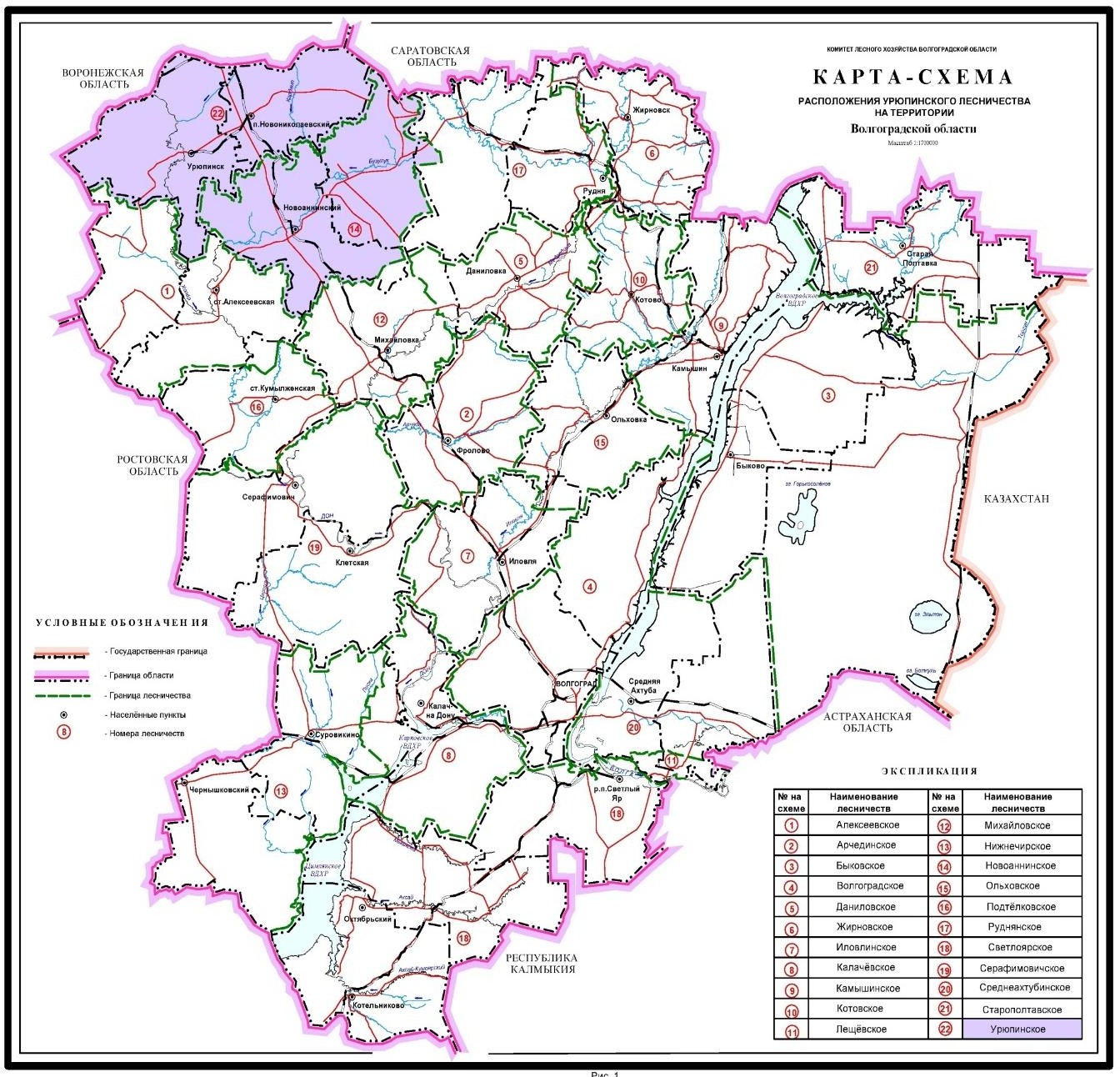                                      Рисунок 1. Карта-схема расположения Урюпинского лесничества                                                     на территории Волгоградской областиЗемельные ресурсыПо данным ЕГРН земельный фонд Акчернского сельского поселения представлен следующими категориями земель:земли сельскохозяйственного назначения 74,50 %;земли населенных пунктов 2,30 %;земли промышленности, энергетики, транспорта, связи, радиовещания, телевидения, информатики, земли для обеспечения космической деятельности, земли обороны, безопасности и земли иного специального назначения 10,60 %;земли водного фонда 0,37 %;земли лесного фонда 10,00 %;земли запаса 1,00 %;земли категория которых не установлена 1,23 %.Преимущественно преобладают земли сельскохозяйственного назначения. Основной экономической специализацией сельского поселения является сельское хозяйство.1.2..8. Водные ресурсыНа рассматриваемой территории водные объекты представлены                      р. Акчерня, р. Хопер, оз. Затон, оз. Восточное Запорное, оз. Ближнее Долгое,             оз. Чиганаки, оз. Подосинки, оз. Подлепяжье, оз. Подпесочное, оз. Водорезное,            оз. Малое Дубовое, оз. Большая Грушица, оз. Красный Яр, оз. Зимовеевское,              оз. Круглое, ер. Калачик.Экологическая ситуация на территории сельского поселенияВ целом экологическая ситуация в Акчернском сельском поселении благоприятна. На территории поселения отсутствуют высокотоксичные производства.На территории сельского поселения радиационное обследование не проводилось. Вместе с тем, на территории г. Урюпинск расположен стационарный пост наблюдения за радиационной обстановкой. За период с 01.01.2017 по 01.11.2022 превышений предельно допустимого порога радиационного фона на посту не зафиксировано.Государственный мониторинг атмосферного воздуха на территории Акчернского сельского поселения не осуществляется.Информация о проведении государственного мониторинга за состоянием окружающей среды на территории Акчернского сельского поселения отсутствует. В то же время на территории поселения находится следующий объект, оказывающий негативное воздействие на окружающую среду, состоящий в региональном реестре, подлежащий региональному государственному экологическому надзору:18-0234-0014149-П, общество с ограниченной ответственностью «Нива», III категория, объект НВОС ХПП, МТМ и стоянка, склад ГСМ 403142, Волгоградской области, Урюпинский район, х. Дьяконовский 1-й.Кроме того, основными источниками загрязнения окружающей среды в поселении также являются следующие объекты и территории:производственные, коммунальные, сельскохозяйственные объекты и прочие объекты и территории, имеющие санитарно-защитные зоны;автодороги;источники негативных воздействий электромагнитных излучений (электроподстанции и другие);несанкционированные свалки и другие нарушенные территории;кладбища;газопроводы и ГРП, ШРП;воздушные линии электропередачи и понизительные подстанции.Для уменьшения негативного воздействия на окружающую среду Генеральным  планом предусматриваются следующие мероприятия:сохранение и обустройство имеющихся озеленённых территорий общего пользования;увеличение количества объектов рекреационного назначения (парки, бульвары, скверы) и благоустройство территории;ограничение роста антропогенной нагрузки на окружающую среду с одновременным установлением режима специальной охраны парков и скверов.К основным источникам загрязнения водных объектов на территории Акчернского сельского поселения относятся:− неочищенные и недостаточно очищенные выпуски сточных вод коммунальных и производственных объектов;− фильтрат из выгребных ям жилого фонда;− неочищенные дождевые и талые воды с территорий населенных пунктов, промышленных и коммунальных зон;− объекты транспортной инфраструктуры, транспортные средства.        Рекомендуемые мероприятия по охране водных объектов:− организация водоохранных зон и прибрежных защитных полос;− расчистка прибрежных территорий реки Акчерня;− прекращение сброса неочищенных сточных вод на рельеф и в реки;− организация контроля уровня загрязнения поверхностных и грунтовых вод.Экономический потенциал территории1.4.1. Промышленность, сельское хозяйство и сфера услугОсновное направление производственной деятельности в районе – производство сельскохозяйственной продукции: растениеводства и животноводства.Политика администрации Урюпинского муниципального района в сфере сельскохозяйственного производства определяется совокупностью мероприятий и эконо- мическими отношениями, направленными на увеличение производства сельскохозяйственной продукции, повышение эффективности управления производством, улучшение жизненного уровня сельского населения.Основными задачами агропромышленного комплекса района являются:осуществление организационно-правовых и финансово-экономических мероприятий, направленных на стабилизацию и устойчивое развитие сельскохозяйствен- ного производства;производство экологически чистых качественных продовольственных продуктов;повышение эффективности использования земель сельскохозяйственного назначения, как основного фактора надежного обеспечения продовольствием района и области;создание условий для устойчивого развития сельских территорий, как основы агропромышленного комплекса.Таблица 1. Сельскохозяйственные организацииТаблица 2. Предприятия сферы услуг и торговли1.4.2.  Демографическая ситуация и трудовые ресурсыДемографические процессы определяют характер воспроизводства населения, изменение его численности, характеризуют состояние рынка труда и устойчивость развития территории.Таблица 3. Численность постоянного населения, чел.Таблица 4. Возрастная структура населения, %Возрастная структура Акчернского сельского поселения характеризуется значительным удельным весом трудоспособного населения (56,5 %), умеренным удельным весом лиц старше трудоспособного возраста (31,5 %) и низким удельным весом лиц моложе трудоспособного возраста (12,0 %).Формирование численности населения складывается из двух составляющих - естественного и миграционного движения численности населения.Естественное движение населения – обобщённое название совокупности рождений и смертей, изменяющих численность населения естественным путём.Таблица 5. Движение населенияВ 2022 году наблюдается прирост населения по сравнению с 4 годами ранее. Количество умерших превышает количество родившихся. Это связанно с тем, что в станице Тепикинская и х. Долговский количество пенсионеров составляет около 40 % от численности населения.Смертность населения зависит от большого числа биологических и социальных факторов смертности. К ним относятся:природно-климатические факторы;генетические факторы;экономические факторы;социологические факторы;политические факторы и другие.С точки зрения демографического анализа смертности, более важным является деление этих факторов на две группы:эндогенные факторы – это факторы, порождаемые внутренним развитием человеческого организма;экзогенные факторы – это факторы, связанные с действием внешней среды на человеческий организм. Короткая продолжительность жизни и невысокая рождаемость объясняется следующими факторами: многократным повышением стоимости самообеспечения (питание, лечение, лекарства, одежда), прекращением деятельности ранее крупных предприятий, появлением безработицы и резким снижением доходов населения. Транспортная инфраструктура1.5.1. Автомобильные дороги, автомобильный транспорт и улично-дорожная сетьПо территории Акчернского сельского поселения, в т.ч. по х. Акчернский, проходит автомобильная дорога регионального значения 18 ОП РЗ 18К-22 «Урюпинск-Дубовский-Алексеевская», по которой осуществляется связь сельского поселения с районным и областным центрами.Хутор Долговский с хутором Акчернский связывает автомобильная дорога регионального значения18 ОП РЗ 18К-22-1/1 «Подъезд от автомобильной дороги «Урюпинск – Дубовский – Алексеевская» к                        х. Долговский».Подъезд к станице Тепикинская и к хутору Дьяконовский 1-й осуществляется через дорогу регионального значения 18 ОП РЗ 18К-22-1 «Подъезд от автомобильной дороги «Урюпинск – Дубовский – Алексеевская» к ст-це Тепикинская км 0+000- км 3+000, км 3+800- км 7+820». Сообщение хутора Акчернский с хутором Дьяконовский 1-й обеспечивает грунтовая дорога и деревянный мост длиною 25 метров.Асфальтированные улицы в населенных пунктах:- х. Дьяконовский 1-й – ул. Центральная, ул. 40 лет Победы,                    ул. Романовская;- х. Акчернский – ул. Нижняя, ул. Верхняя;- ст-ца Тепикинская – ул. Центральная, ул. Казачья.В настоящее время на территории поселения действуют два маршрута автобуса:- из г. Урюпинск   до   ст-цы   Тепикинская   –   два   раза   в   неделю ( х. Дьяконовский 1-й - х. Долговский - ст-ца Тепикинская);- из г. Урюпинск до х. Захоперский (Дубовское сельское поселение) через            х. Акчернский – шесть раз в неделю.Маршруты осуществляет ПАТП «Урюпинское» филиал ГУП ВО «Волгоградавтотранс».Протяженность улично-дорожной сети в границах населенных пунктов составляет 29, 27 км, в том числе асфальтированные - 8,94 км и грунтовые - 20,3 км.Таблица 6. Перечень автомобильных дорог общего пользования местного значения по состоянию на 2022 годТаблица 7. Перечень остановок общественного транспорта         1.5.2. Элементы транспортной инфраструктуры иных видов (железнодорожный, водный, авиа)На территории Акчернского сельского поселения Урюпинского муниципального района Волгоградской области отсутствуют межмуниципальные и пригородные маршруты регулярных перевозок пассажиров воздушным и водным транспортом, а также не зарегистрированы аэропорты, аэродромы, речные порты, причалы.1.6. Инженерная инфраструктура 1.6.1. ВодоснабжениеВ Акчернском сельском поселении источниками водоснабжения являются подземные воды, имеются артезианские скважины и водонапорные башни.Жилая застройка х. Долговский и часть х. Акчернский снабжаются водой от индивидуальных шахтных колодцев.Таблица 8. Перечень элементов водопроводной сети  питьевого и хозяйственно-бытового назначенияНа территорию поселения разработана схема водоснабжения Акчернского сельского поселения, утвержденная постановлением администрации Акчернского сельского поселения Урюпинского муниципального района Волгоградской области от 12.04.2021 № 29.Схема реализовывается в период с 2021 по 2027 годы. Первый этап 2021 – 2023 годы:реконструкция ветхих водопроводных сетей, включающая перекладку существующих сетей с заменой их на полипропиленовые;текущий ремонт скважин х. Дьяконовский 1-й, х. Акчернский, ст-ца Тепикинская с заменой глубинных насосов;замена водоразборных колонок. Второй этап 2024 – 2027 годы:частичная перекладка износившихся сетей;замена водопровода;текущий ремонт скважин х. Дьяконовский 1-й, х. Акчернский, ст-ца Тепикинская с заменой глубинных насосов.Действующая система водоснабжения поселения нуждается в капитальных вложениях на модернизацию и реконструкцию. За время эксплуатации сетей масштабной реконструкции систем водоснабжения не проводилось. В результате неудовлетворительного состояния водопроводных сетей часть воды ежегодно теряется из-за утечек и неучтенных расходов воды в водопроводных сетях.  1.6.2. ВодоотведениеЦентрализованная канализация в населенных пунктах Акчернского сельского поселения отсутствует. Жители поселения пользуются индивидуальными выгребными ямами и септиками.1.6.3. ГазоснабжениеВ Акчернском сельском поселении газифицированы все населенные пункты.Таблица 9. Объекты газоснабжения на территории поселения        1.6.4. ЭлектроснабжениеВ Акчернском сельском поселении электрифицированы все населенные пункты.Таблица 10. Перечень линий электроснабжения на территории поселенияТаблица 11. Перечень трансформаторных подстанций на территории поселения        1.6.5. ТеплоснабжениеТеплоснабжение в поселении происходит децентрализовано.       Отопление жилого сектора, осуществляется от газовых котлов, газовых проточных и электрических водонагревателей.Социальные объекты отапливают автономные котельные.       Централизованное горячее водоснабжение отсутствует. Обеспечение населения горячей водой осуществляется посредством установки индивидуальных нагревательных элементов.Таблица 12. Перечень котельныхТаблица 13. Перечень сетей теплоснабжения          1.6.6. Связь, телевидение и интернетВ настоящее время организациям и населению Акчернского сельского поселения Урюпинского муниципального района Волгоградской области предоставляются следующие основные виды телекоммуникационных услуг:                      - местная телефонная связь;                      - услуги подвижной радиотелефонной связи;                      - услуги связи для цели эфирного вещания;                      - почтовая связь;                      - междугородная и международная связь;                      - связь по передаче данных.Услуги подвижной сотовой связи в поселении оказывают следующие операторы: ОАО «МТС», Закрытое акционерное общество «Вотек Мобайл»/ЗАО «Теле2- Волгоград», ОАО «МегаФон», ОАО «ВымпелКом». Уровень покрытия территории поселения сетями сотовой связи до 100%, осуществляется с помощью вышки сотовой связи «Теле-2», расположенной в 125 м по направлению на юго-восток от администрации.Также имеется доступ к сети «Интернет».Почтовые отделения «Почта России» расположены по адресам:                       - х. Дьяконовский 1-й, ул. Центральная, 63;                       - ст-ца Тепикинская, ул. Центральная, 29.           1.7. Социальная инфраструктура             1.7.1. ЗдравоохранениеСистема оказания лечебно-профилактической помощи населению предлагается в виде функционального единства сети учреждений на основе единых нормативных потребностей сельского населения Урюпинского муниципального района с дифференциацией их по различным уровням обслуживания, на каждом из которых располагаются соответствующие типы лечебно-профилактических учреждений. В этой связи особую актуальность имеет последовательность и преемственность в работе различных типов учреждений, как единой системы территориального обслуживания населения Волгоградской области.Государственной программой «Развитие здравоохранения Волгоградской области», утвержденной Постановлением Правительства Волгоградской области от 25.11.2013 № 666-с, строительство и реконструкция объектов не запланировано.На территории сельского поселения расположены следующие объекты здравоохранения.Таблица 14. Объекты здравоохранения             1.7.2. ОбразованиеПриоритетное направление развития районной системы образования – обеспечение доступности и высокого качества образования для всех категорий населения независимо от возраста, состояния здоровья, места жительства и социального статуса.На территории сельского поселения расположены следующие образовательные учреждения.Таблица 15. Общеобразовательные учреждения            1.7.3. Культура и отдыхК нормируемым учреждениям культуры и искусства относятся учреждения клубного типа с киноустановками и филиалы библиотек – повседневный уровень, к периодическому уровню относятся библиотеки и дома культуры, включающие в себя и функции повседневного обслуживания.На территории Акчернского сельского поселения расположены следующие объекты.Таблица 16. Объекты культуры и отдыха1.7.4. Физическая культура, школьный и массовый спортНа территории Акчернского сельского поселения расположены следующие объекты.Таблица 17. Объекты физкультуры и массового спорта1.7.5. Социальное обслуживание населенияВ Акчернском сельском поселении имеется государственное казенное общеобразовательное учреждение «Тепикинская школа-интернат», расположенное по адресу: ст-ца Тепикинская, ул. Центральная, д. 51.                 1.7.6. Работа с молодежьюВ сельском поселении ведется работа, связанная с профилактикой употребления наркотических и психоактивных веществ в молодежной и подростковой среде и пропагандирующая здоровый образ жизни через альтернативные формы проведения досуга.        1.8. Жилищный фондПо состоянию на 01.01.2022 год жилищный фонд в сельском поселении составлял 33,51 тыс. м² общей площади.Таблица 18. Характеристика жилищного фондаВесь жилой фонд Акчернского сельского поселения представлен индивидуальной жилой застройкой.          1.9. Санитарная очистка и благоустройство территории                     1.9.1. Объекты специального назначения Обращение с отходами, образующимися на территории Акчернского сельского поселения Урюпинского муниципального района Волгоградской области, осуществляется в соответствии с территориальной схемой обращения с отходами на территории Волгоградской области, утвержденной приказом комитета природных ресурсов, лесного хозяйства и экологии Волгоградской области от 21.04.2022 № 645-ОД «Об утверждении территориальной схемы обращения с отходами на территории Волгоградской области».На территории сельского поселения расположено 1 кладбище традиционного захоронения. Содержанием кладбища занимается администрация поселения, очистка кладбищ от бытовых отходов и мусора производится силами населения и общественных работников.Таблица 19. Перечень объектов специального назначения1.9.2. Учет потребностей маломобильных групп населенияК объектам, подлежащим оснащению специальными приспособлениями и оборудованием для свободного передвижения и доступа инвалидов и маломобильных граждан, относятся: жилые здания; административные здания и сооружения; объекты культуры и культурно-зрелищные сооружения; объекты и учреждения образования и науки, здравоохранения и социальной защиты населения; объекты торговли, общественного питания и бытового обслуживания населения, финансово-банковские учреждения; физкультурно-оздоровительные, спортивные здания и сооружения, места отдыха, лесопарки, аллеи и пешеходные дорожки; объекты и сооружения транспортного обслуживания населения, связи и информации; почтово-телеграфные объекты; производственные объекты, объекты малого бизнеса и другие места приложения труда; мемориальные и ритуальные здания и сооружения; тротуары, переходы улиц, дорог и магистралей.Проектирование и строительство зданий и сооружений должно осуществляться с учетом СП 59.13330.2020 «Свод правил доступность зданий и сооружений для маломобильных групп населения». Требования рекомендуется использовать ко всем зданиям, строениям, сооружениям и участкам, являющимися объектами общего пользования.Доступность жилых объектов, объектов социальной, транспортной, инженерной инфраструктуры, рекреационных зон для инвалидов и маломобильных групп населения обеспечивается в соответствии с утвержденными Региональным нормати вами градостроительного проектирования Волгоградской области на стадии подготовки документации по планировке территории, а также при архитектурно-строительном проектировании и реализации указанных проектов.Планировка и застройка населенных пунктов, формирование жилых и рекреационных зон, проектирование объектов капитального строительства (новое строительство и реконструкция зданий, сооружений и их комплексов) без приспособления указанных объектов для беспрепятственного доступа к ним инвалидов, маломобильных групп граждан и использования их инвалидами, маломобильными группами населения не допускаются.На расчетный срок, в соответствии с утвержденными Региональными нормативами градостроительного проектирования Волгоградской области, строительство новых специализированных домов-интернатов для взрослых и детей не требуется, так как норматив соблюдается за счет объектов, расположенных в г. Волгоград.1.9.3. Объекты благоустройства и рекреацииВажнейшей задачей Акчернского сельского поселения является формирование и обеспечение среды, комфортной и благоприятной для проживания населения, выполнение требований Градостроительного кодекса Российской Федерации по устойчивому развитию сельских территорий, обеспечивающих при осуществлении градостроительной деятельности безопасные и благоприятные условия жизнедеятельности человека.На территории х. Дьяконовский 1-й расположена детская площадка площадью 225 м2.Программой комплексного развития социальной инфраструктуры Акчернского сельского поселения на период с 2019 по 2028 года, утвержденной постановлением администрации Акчернского сельского поселения Урюпинского муниципального района Волгоградской области от 03.12.2018 № 53 (с изм. от 20.01.2020), запланировано строительство спортивной площадки в х. Дьяконовский 1-й.Кроме того, на территории Акчернского сельского поселения расположены следующие базы отдыха.Таблица 20. Базы отдыха в районе ст-цы Тепикинская         1.10. Существующие ограничения использования территории1.10.1. Объекты культурного наследия (памятники истории и культуры) народов Российской ФедерацииНа территории Акчернского сельского поселения Урюпинского муниципального района Волгоградской области расположены объекты культурного наследия, внесенные в единый государственный реестр объектов культурного наследия (памятников истории и культуры) народов Российской Федерации.В станице Тепикинской расположен объект культурного наследия регионального значения Церковь Архистрата Михаила.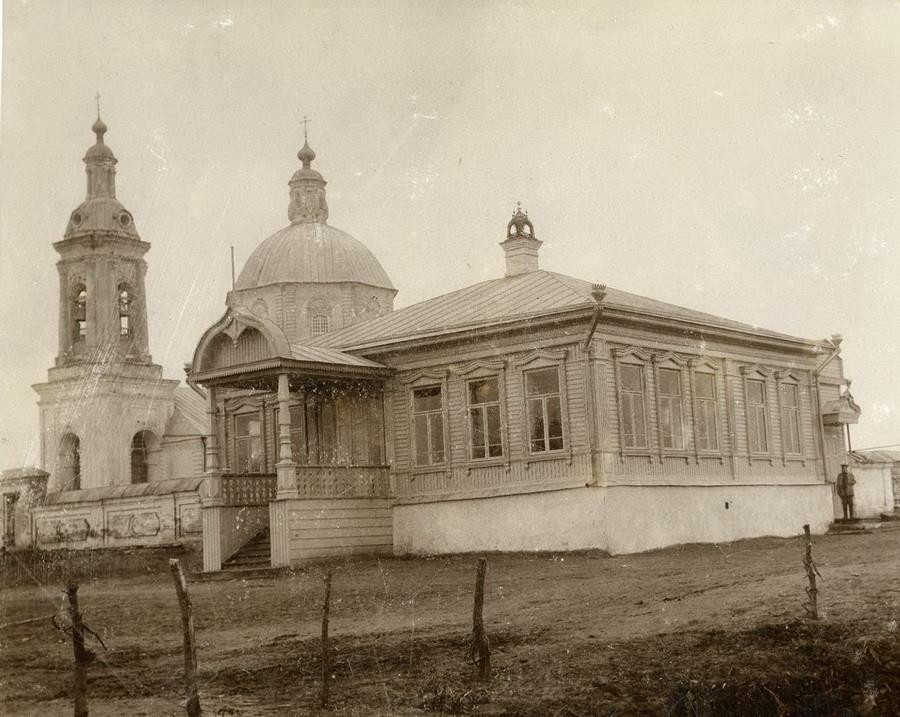 Рисунок 2. Вид храма в начале ХХ векаКроме этого, в сельском поселении имеется большое количество объектов культурного наследия федерального значения (памятников археологии).Таблица 21. Объекты культурного наследия федерального значения на территории поселенияНа расстоянии 140 м к юго-западу от х. Акчернский, на расстоянии 1,3 км к западу от автодороги «Алексеевская – Урюпинск» имеется выявленный объект культурного наследия Курганная группа «Акчернский».Сплошное археологическое обследование территории Акчернского сельского поселения Урюпинского муниципального района Волгоградской области не проводилось.Сведения о местонахождении объектов культурного наследия (памятников археологии) не отображаются в соответствии с приказом министерства культуры Российской Федерации от 01.09.2015 № 2328 «Об утверждении перечня отдельных сведений об объектах археологического наследия, которые не подлежат опубликованию».1.10.1.1. Территории объектов культурного наследияГраницы территории объекта культурного наследия регионального значения «Церковь Архистрата Михаила» не утверждены.Территории объектов культурного наследия федерального значения утверждены приказами комитета государственной охраны объектов культурного наследия (облкультнаследия) от 02.11.2022 № 559, от 20.09.2022 № 484, от 10.01.2023 №19 и № 20, от 24.01.2023 № 34 и № 35                          «Об утверждении границ и режима использования территории ряда объектов культурного наследия федерального значения, являющихся объектами археологического наследия, расположенных на территории Урюпинского района Волгоградской области».Сведения о местонахождении границ объектов культурного наследия (памятников археологии) не отображаются в соответствии с приказом министерства культуры Российской Федерации от 01.09.2015 № 2328 «Об утверждении перечня отдельных сведений об объектах археологического наследия, которые не подлежат опубликованию».1.10.1.2. Зоны охраны объектов культурного наследияПроекты зон охраны объектов культурного наследия, расположенных на территории Акчернского сельского поселения, отсутствуют.1.10.1.3. Защитная зона объекта культурного наследияЗащитными зонами объектов культурного наследия являются территории, прилегающие к включенным в реестр памятникам и ансамблям, в границах которых запрещается строительство объектов капитального строительства и их реконструкция, связанная с изменением их параметров (высоты, количества этажей, площади), за исключением строительства и реконструкции линейных объектов.Защитные зоны не устанавливаются для объектов археологического наследия, некрополей, захоронений, расположенных в границах некрополей, произведений монументального искусства, а также памятников и ансамблей, расположенных в границах достопримечательного места, в которых соответствующим органом охраны объектов культурного наследия установлены предусмотренные федеральным законодательством требования и ограничения.Таблица 22. Защитные зоны объектов культурного наследия1.10.1.4. Ограничения по требованиям охраны объектов культурного наследияВ целях сохранения объектов культурного наследия устанавливаются границы территории объекта культурного наследия, зоны охраны объекта культурного наследия, включенного в реестр.Для обеспечения сохранности объектов культурного наследия при выполнении работ по хозяйственному освоению территорий, предусмотренных Генеральным планом, на указанных территориях требуется полное или частичное ограничение хозяйственной деятельности. Кроме того, следует учитывать, что в соответствии с требованиями ст. 30 Федерального закона от 25.06.2002 № 73-ФЗ «Об объектах культурного наследия (памятниках истории и культуры) народов РФ» земельные участки, подлежащие хозяйственному освоению, являются объектами историко- культурной экспертизы.Согласно ст. 36 Федерального закона от 25.06.2002 № 73-ФЗ                 «Об объектах культурного наследия (памятниках истории и культуры) народов Российской Федерации» необходимо учитывать следующее:- проектирование и проведение землеустроительных, земляных, строительных, мелиоративных, хозяйственных и иных работ осуществляются при отсутствии на данной территории объектов культурного наследия, включенных в реестр, выявленных объектов культурного наследия, либо при обеспечении заказчиком сохранности расположенных на данной территории объектов культурного наследия;- в случае обнаружения на территории, подлежащей хозяйственному освоению, объектов, обладающих признаками объекта культурного наследия, в проекты проведения землеустроительных, земляных, строительных, мелиоративных, хозяйственных и иных работ должны быть внесены разделы об обеспечении сохранности обнаруженных объектов до включения данных объектов в реестр в порядке, установленном настоящим Федеральным законом, а действие положений землеустроительной, градостроительной и проектной документации, градостроительных регламентов на данной территории приостанавливается до внесения соответствующих изменений;- в случае расположения на территории, подлежащей хозяйственному освоению, объектов культурного наследия, включенных в реестр, и выявленных объектов культурного наследия землеустроительные, земляные, строительные, мелиоративные, хозяйственные и иные работы на территориях, непосредственно связанных с земельными участками в границах территории указанных объектов, проводятся при наличии в проектах проведения таких работ разделов об обеспечении сохранности данных объектов культурного наследия или выявленных объектов культурного наследия, получивших положительные заключения государственной экспертизы проектной документации.Перед выдачей градостроительного плана орган местного самоуправления в порядке межведомственного взаимодействия запрашивает в государственном органе охраны объектов культурного наследия сведения о наличии/отсутствии объектов культурного наследия на земельном участке, подлежащем хозяйственному освоению. Сведения, полученные в порядке межведомственного взаимодействия, в полном объеме вносятся в градостроительный план.Согласно ст. 14 и 14.1. Федерального закона № 131-ФЗ «Об общих принципах организации местного самоуправления в Российской Федерации» к полномочиям органов местного самоуправления сельского поселения не относится охрана объектов культурного наследия (памятников истории и культуры) местного (муниципального) значения, расположенных на территории поселения. Объекты культурного наследия местного значения на территории Акчернского сельского поселения Урюпинского муниципального района Волгоградской области отсутствуют.Согласно Федеральному закону от 25.06.2002 № 73-ФЗ «Об объектах культурного наследия (памятниках истории и культуры) народов Российской Федерации» в случае установления, изменения границ территорий, зон охраны объекта культурного наследия, включенного в реестр, а также в случае принятия решения о включении объекта, обладающего признаками объекта культурного наследия, в перечень выявленных объектов культурного наследия в правила землепользования и застройки вносятся изменения.Для объектов культурного наследия, выявленных на территории сельского поселения, требуется проведение государственной историко-культурной экспертизы на предмет включения или отказа во включении в единый государственный реестр объектов культурного наследия (памятников истории и культуры) народов Российской Федерации, в дальнейшем – разработка и утверждение проектов границ территории объекта культурного наследия, зон охраны, регистрация обременений в Управлении Росреестра по Волгоградской области.                        1.10.2. Объекты транспортной инфраструктуры                                          1.10.2.1. Придорожные полосы автомобильных дорогДля автомобильных дорог, за исключением автомобильных дорог, расположенных в границах населенных пунктов, устанавливаются придорожные полосы.Строительство, реконструкция в границах придорожных полос автомобильной дороги объектов капитального строительства, объектов, предназначенных для осуществления дорожной деятельности, объектов дорожного сервиса, установка рекламных конструкций, информационных щитов и указателей допускаются при наличии согласия в письменной форме владельца автомобильной дороги.Таблица 23. Придорожные полосы автомобильных дорог                      1.10.3. Объекты инженерной инфраструктурыВ целях обеспечения нормальной эксплуатации сооружений, устройств и других объектов инженерной инфраструктуры, на землях, прилегающих к этим объектам, могут устанавливаться охранные зоны, в которых вводятся особые условия землепользования.Порядок установления охранных зон, их размеров и режим пользования землями охранных зон определяются для каждого вида инженерной инфраструктуры в соответствии с действующим законодательством.1.10.3.1. Охранная зона объектов электроэнергетики (объектов электросетевого хозяйства и объектов по производству электрической энергии)Земельные участки, входящие в охранные зоны электрических сетей, не изымаются у землепользователей и используются ими с обязательным соблюдением правил охраны электрических сетей. В соответствии с постановлением  Правительства Российской Федерации от 24.02.2009 № 160 в пределах охранных зон без письменного решения о согласовании сетевых организаций юридическим и физическим лицам запрещаются:а) строительство, капитальный ремонт, реконструкция или снос зданий и сооружений;б) горные, взрывные, мелиоративные работы, в том числе связанные с временным затоплением земель;                      в) посадка и вырубка деревьев и кустарников;г) дноуглубительные, землечерпальные и погрузочно-разгрузочные работы, добыча рыбы, других водных животных и растений придонными орудиями лова, устройство водопоев, колка и заготовка льда (в охранных зонах подводных кабельных линий электропередачи);д) проход судов, у которых расстояние по вертикали от верхнего крайнего габарита с грузом или без груза до нижней точки провеса проводов переходов воздушных линий электропередачи через водоемы менее минимально допустимого расстояния, в том числе с учетом максимального уровня подъема воды при паводке;е) проезд машин и механизмов, имеющих общую высоту с грузом или без груза от поверхности дороги более 4,5 метра (в охранных зонах воздушных линий электропередачи);ж) земляные работы на глубине более 0,3 метра (на вспахиваемых землях на глубине более 0,45 метра), а также планировка грунта (в охранных зонах подземных кабельных линий электропередачи);з) полив сельскохозяйственных культур в случае, если высота струи воды может составить свыше 3 метров (в охранных зонах воздушных линий электропередачи);и) полевые сельскохозяйственные работы с применением сельскохозяйственных машин и оборудования высотой более 4 метров (в охранных зонах воздушных линий электропередачи) или полевые сельскохозяйственные работы, связанные с вспашкой земли (в охранных зонах кабельных линий электропередачи);к) размещать детские и спортивные площадки, стадионы, рынки, торговые точки, полевые станы, загоны для скота, гаражи и стоянки всех видов машин и механизмов, садовые, огородные земельные участки и иные объекты недвижимости, расположенные в границах территории ведения гражданами садоводства или огородничества для собственных нужд, объекты жилищного строительства, в том числе индивидуального (в охранных зонах воздушных линий электропередачи);          л) складировать или размещать хранилища любых, в том числе ГСМ;м) устраивать причалы для стоянки судов, барж и плавучих кранов, бросать якоря с судов и осуществлять их проход с отданными якорями, цепями, лотами, волокушами и тралами (в охранных зонах подводных кабельных линий электропередачи).Таблица 24. Охранные зоны объектов электроэнергетики1.10.3.2. Охранная зона трубопроводов (газопроводов, нефтепроводов и нефтепродуктопроводов, аммиакопроводов)Охранная зона магистрального трубопровода – территория с особыми условиями использования, которая устанавливается в порядке, определенном Правительством Российской Федерации, вдоль трассы магистрального трубопровода и вокруг других объектов магистрального трубопроводного транспорта в целях обеспечения нормальных условий эксплуатации таких объектов и исключения возможности их повреждения.В охранных зонах трубопроводов запрещается производить всякого рода действия, могущие нарушать нормальную эксплуатацию трубопроводов, либо привести к их повреждению, в частности.На указанных земельных участках при их хозяйственном использовании не допускается строительство каких бы то ни было зданий, строений, сооружений в пределах установленных минимальных расстояний до объектов магистральных трубопроводов. Не разрешается препятствовать собственнику магистральных трубопроводов или уполномоченной им организации в выполнении ими работ по обслуживанию и ремонту объектов магистральных трубопроводов, ликвидации последствий, возникших на них аварий, катастроф.Таблица 25. Охранные зоны трубопроводов1.10.3.3. Зона минимальных расстояний до магистральных или промышленных трубопроводов (газопроводов, нефтепроводов и нефтепродуктопроводов, аммиакопроводов)Зона минимальных расстояний производственно-технологического комплекса газопровода-отвода и АГРС к г. Урюпинск установлена в размере 150 м от объекта. Информация о данной зоне внесена в ЕГРН.Ограничения использования земельных участков, расположенных в такой зоне, определены в постановлении Правительства Российской Федерации «Об утверждении Правил охраны магистральных газопроводов и о внесении изменений в Положение о представлении в федеральный орган исполнительной власти (его территориальные органы), уполномоченный Правительством Российской Федерации на осуществление государственного кадастрового учета, государственной регистрации прав, ведение Единого государственного реестра недвижимости и предоставление сведений, содержащихся в Едином государственном реестре недвижимости, федеральными органами исполнительной власти, органами государственной власти субъектов Российской Федерации и органами местного самоуправления дополнительных сведений, воспроизводимых на публичных кадастровых картах» от 08.09.2017 № 1083.1.10.3.4. Охранная зона линий и сооружений связиПорядок установления охранных зон линий и сооружений связи и линий и сооружений радиофикации и ограничения использования земельных участков, расположенных в таких зонах, определены Правилами охраны линий и сооружений связи Российской Федерации, утвержденными постановлением Правительства Российской Федерации от 09.06.1995 № 578.Таблица 26. Охранные зоны линий и сооружений связи1.10.4. Объекты природы и экологического мониторинга1.10.4.1. Охранная зона особо охраняемой природной территории (государственного природного заповедника, национального парка, природного парка, памятника природы)В соответствии с перечнем особо охраняемых природных территорий регионального значения, утвержденным приказом комитета природных ресурсов, лесного хозяйства и экологии Волгоградской области от 10.01.2023 № 03-ОД, на территории Акчернского сельского поселения Урюпинского муниципального района Волгоградской области отсутствуют особо охраняемые природные территории регионального значения.1.10.5. Водные объекты1.10.5.1. Водоохранная (рыбоохранная) зона, прибрежная защитная полосаВодоохранными зонами являются территории, которые примыкают к береговой линии (границам водного объекта) морей, рек, ручьев, каналов, озер, водохранилищ и на которых устанавливается специальный режим осуществления хозяйственной и иной деятельности в целях предотвращения загрязнения, засорения, заиления указанных водных объектов и истощения их вод, а также сохранения среды обитания водных биологических ресурсов и других объектов животного и растительного мира.В границах водоохранных зон устанавливаются прибрежные защитные полосы, на территориях которых вводятся дополнительные ограничения хозяйственной и иной деятельности.На территориях населенных пунктов при наличии централизованных ливневых систем водоотведения и набережных границы прибрежных защитных полос совпадают с парапетами набережных. Ширина водоохранной зоны на таких территориях устанавливается от парапета набережной. При отсутствии набережной ширина водоохранной зоны, прибрежной защитной полосы измеряется от местоположения береговой линии (границы водного объекта).В границах водоохранных зон запрещаются:использование сточных вод в целях повышения почвенного плодородия;размещение кладбищ, скотомогильников, объектов размещения отходов производства и потребления, химических, взрывчатых, токсичных, отравляющих и ядовитых веществ, пунктов захоронения радиоактивных отходов, а также загрязнение территории загрязняющими веществами, предельно допустимые концентрации, которых в водах водных объектов рыбохозяйственного значения не установлены;осуществление авиационных мер по борьбе с вредными организмами;движение и стоянка транспортных средств (кроме специальных транспортных средств), за исключением их движения по дорогам и стоянки на дорогах и в специально оборудованных местах, имеющих твердое покрытие;строительство и реконструкция автозаправочных станций, складов горюче-смазочных материалов (за исключением случаев, если автозаправочные станции, склады горюче-смазочных материалов размещены на территориях портов, инфраструктуры внутренних водных путей, в том числе баз (сооружений) для стоянки маломерных судов, объектов органов федеральной службы безопасности), станций технического обслуживания, используемых для технического осмотра и ремонта транспортных средств, осуществление мойки транспортных средств;хранение пестицидов и агрохимикатов (за исключением хранения агрохимикатов в специализированных хранилищах на территориях морских портов за пределами границ прибрежных защитных полос), применение пестицидов и агрохимикатов;сброс сточных, в том числе дренажных, вод;разведка и добыча общераспространенных полезных ископаемых                    (за исключением случаев, если разведка и добыча общераспространенных полезных ископаемых осуществляются пользователями недр, осуществляющими разведку и добычу иных видов полезных ископаемых, в границах предоставленных им в соответствии с законодательством Российской Федерации о недрах горных отводов и (или) геологических отводов на основании утвержденного технического проекта в соответствии со статьей 19.1 Закона Российской Федерации от 21.02.1992 года № 2395-1 «О недрах»).В границах водоохранных зон допускаются проектирование, строительство, реконструкция, ввод в эксплуатацию, эксплуатация хозяйственных и иных объектов при условии оборудования таких объектов сооружениями, обеспечивающими охрану водных объектов от загрязнения, засорения, заиления и истощения вод в соответствии с водным законодательством и законодательством в области охраны окружающей среды. Выбор типа сооружения, обеспечивающего охрану водного объекта от загрязнения, засорения, заиления и истощения вод, осуществляется с учетом необходимости соблюдения установленных в соответствии с законодательством в области охраны окружающей среды нормативов допустимых сбросов загрязняющих веществ, иных веществ и микроорганизмов. Под сооружениями, обеспечивающими охрану водных объектов от загрязнения, засорения, заиления и истощения вод, понимаются:централизованные системы водоотведения (канализации), централизованные ливневые системы водоотведения;сооружения и системы для отведения (сброса) сточных вод в централизованные системы водоотведения (в том числе дождевых, талых, инфильтрационных, поливомоечных и дренажных вод), если они предназначены для приема таких вод;локальные очистные сооружения для очистки сточных вод (в том числе дождевых, талых, инфильтрационных, поливомоечных и дренажных вод), обеспечивающие их очистку исходя из нормативов, установленных в соответствии с требованиями законодательства в области охраны окружающей среды и Водного Кодекса Российской Федерации;сооружения для сбора отходов производства и потребления, а также сооружения и системы для отведения (сброса) сточных вод (в том числе дождевых, талых, инфильтрационных, поливомоечных и дренажных вод) в приемники, изготовленные из водонепроницаемых материалов;сооружения, обеспечивающие защиту водных объектов и прилегающих к ним территорий от разливов нефти и нефтепродуктов и иного негативного воздействия на окружающую среду.В отношении территорий ведения гражданами садоводства или огородничества для собственных нужд, размещенных в границах водоохранных зон и не оборудованных сооружениями для очистки сточных вод, до момента их оборудования такими сооружениями и (или) подключения к централизованным системам водоотведения (канализации), централизованным ливневым системам водоотведения, допускается применение приемников, изготовленных из водонепроницаемых материалов, предотвращающих поступление загрязняющих веществ, иных веществ и микроорганизмов в окружающую среду.На территориях, расположенных в границах водоохранных зон и занятых защитными лесами, особо защитными участками лесов, наряду с ограничениями, действующими в границах водоохранных зон, действуют ограничения, предусмотренные установленными лесным законодательством правовым режимом защитных лесов, правовым режимом особо защитных участков лесов.Строительство, реконструкция и эксплуатация специализированных хранилищ агрохимикатов допускаются при условии оборудования таких хранилищ сооружениями и системами, предотвращающими загрязнение водных объектов.В границах прибрежных защитных полос наряду с ограничениями, действующими в границах водоохранных зон, запрещаются:1) распашка земель;2) размещение отвалов размываемых грунтов;3) выпас сельскохозяйственных животных и организация для них летних лагерей, ванн.Установление границ водоохранных зон и границ прибрежных защитных полос водных объектов, в том числе обозначение на местности посредством специальных информационных знаков, осуществляется в порядке, установленном Правительством Российской Федерации.Таблица 27. Водоохранные зоныТаблица 28. Прибрежная защитная полосаВ соответствии с ч. 6 ст. 6 Водного кодекса Российской Федерации полоса земли вдоль береговой линии (границы водного объекта) водного объекта общего пользования (береговая полоса) предназначается для общего пользования. Ширина береговой полосы водных объектов общего пользования составляет двадцать метров, за исключением береговой полосы каналов, а также рек и ручьев, протяженность которых от истока до устья не более чем десять километров. Ширина береговой полосы каналов, а также рек и ручьев, протяженность которых от истока до устья не более чем десять километров, составляет пять метров.Таблица 29. Береговая полоса1.10.5.2. Зоны санитарной охраны источников питьевого и хозяйственно-бытового водоснабженияОсновной целью создания и обеспечения режима в зонах санитарной охраны источников питьевого водоснабжения является санитарная охрана от загрязнения источников водоснабжения и водопроводных сооружений, а также территорий, на которых они расположены. Зона санитарной охраны источников питьевого водоснабжения организуется в составе трех поясов: первый пояс (строгого режима) включает территорию расположения водозаборов, площадок всех водопроводных сооружений и водопроводящего канала. Его назначение – защита места водозабора и водозаборных сооружений от случайного или умышленного загрязнения и повреждения. Второй и третий пояса (пояса ограничений) включают территорию, предназначенную для предупреждения загрязнения воды источников водоснабжения.Санитарная охрана водоводов обеспечивается санитарно-защитной полосой. В каждом из трех поясов, а также в пределах санитарно-защитной полосы, соответственно их назначению, устанавливается специальный режим и определяется комплекс мероприятий, направленных на предупреждение ухудшения качества воды.Таблица 30. Зоны санитарной охраны источников питьевого и хозяйственного водоснабжения1.10.5.3. Зоны затопления и подтопленияНаселенные пункты поселения расположены вблизи р. Хопер и р. Акчерня, которые в период весеннего половодья могут затапливать территорию сельского поселения (повышение уровня грунтовых вод).Границы зоны затопления при половодьях и паводках 1% обеспеченности территорий, прилегающих к реке Хопер в границах х. Бесплемяновский Урюпинского муниципального района Волгоградской области утверждены приказом Нижне-Волжского бассейнового водного управления Федерального агентства водных ресурсов от 25.02.2020 № 76.По информации комитета природных ресурсов, лесного хозяйства и экологии Волгоградской области также установлены границы зоны затопления при половодьях и паводках 1% обеспеченности территорий в границах                      х. Дьяконовский 1-й Урюпинского муниципального района Волгоградской области. Сведения о границах вышеуказанных зон затопления внесены в ЕГРН.На графической части материалов по обоснованию отображены границы зон затопления при половодьях и паводках 1% обеспеченности территорий.    В границах зон затопления, подтопления запрещаются:строительство объектов капитального строительства, не обеспеченных сооружениями и (или) методами инженерной защиты территорий и объектов от негативного воздействия вод;использование сточных вод в целях повышения почвенного плодородия;размещение кладбищ, скотомогильников, объектов размещения отходов производства и потребления, химических, взрывчатых, токсичных, отравляющих веществ, пунктов хранения и захоронения радиоактивных отходов;              4) осуществление авиационных мер по борьбе с вредными организмами.1.10.6. Санитарно-защитная зонаВ целях обеспечения безопасности населения и в соответствии с Федеральным законом «О санитарно-эпидемиологическом благополучии населения» от 30.03.1999 № 52-ФЗ, вокруг объектов и производств, являющихся источниками воздействия на среду обитания и здоровье человека, устанавливается специальная территория с особым режимом использования санитарно-защитная зона.По своему функциональному назначению санитарно-защитная зона является защитным барьером, обеспечивающим уровень безопасности населения при эксплуатации объекта в штатном режиме.Санитарные разрывы – расстояние от источника химического, биологического и (или) физического воздействия, которое уменьшает воздействие до значений гигиенических нормативов.Размер санитарно-защитных зон определяется в соответствии с СанПиН 2.2.1/2.1.1.1200-03 «Санитарно-защитные зоны и санитарная классификация предприятий, сооружений и иных объектов» (с последующими изменениями).Таблица 31. Санитарно-защитные зоны на территории поселения1.10.7. Иные виды зон с особыми условиями использования территорий, предусмотренные Земельным Кодексом Российской ФедерацииИные виды зон с особыми условиями использования территории, предусмотренные Земельным Кодексом Российской Федерации, в связи с отсутствием соответ ствующих объектов, отсутствуют.1.10.8. Охотничьи угодьяПри осуществлении градостроительной деятельности должны применяться меры по сохранению охотничьих ресурсов и среды их обитания.В целях сохранения охотничьих ресурсов в соответствии с Лесным кодексом Российской Федерации и другими федеральными законами создаются особо защитные участки лесов и другие зоны охраны охотничьих ресурсов, в которых их использование ограничивается. Порядок установления на местности границ зон охраны охотничьих ресурсов утвержден приказом Министерства природных ресурсов и экологии Российской Федерации от 06.07.2020 № 412.На территории Акчернского сельского поселения Урюпинского муниципального района Волгоградской области располагается охотничье угодье «Урюпинское». Описание границ охотничьих угодий и соответствующая схема утверждены постановлением Губернатора Волгоградской области от 21.02.2018 № 146 «Об утверждении схемы размещения, использования и охраны охотничьих угодий на территории Волгоградской области».Охотничье угодье является закреплённым угодьем, охота разрешена при заключении договора на оказание охотничьих услуг.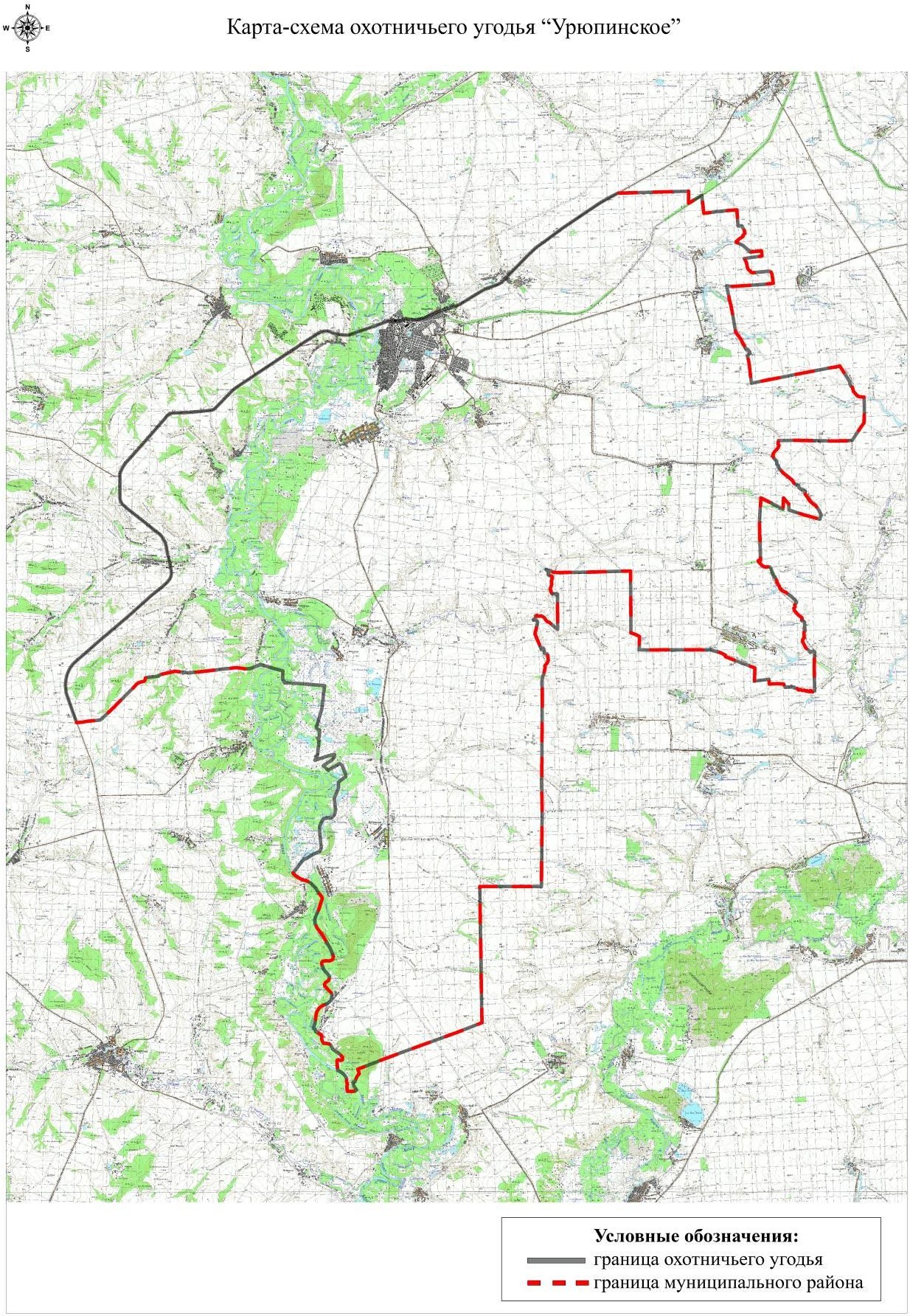 Рисунок 3. Карта-схема размещения охотничьего угодья «Урюпинское»1.10.9. Особо ценные продуктивные сельскохозяйственные угодьяПеречень особо ценных продуктивных сельскохозяйственных угодий, использование которых для целей, не связанных с ведением сельского хозяйства, не допускается, утвержден приказом комитета сельского хозяйства Волгоградской области от 30.12.2016 № 330 (с последующими изменениями).Раздел 2. Сведения о планируемых объектах федерального значения и планируемых объектах регионального значенияВиды, назначение и наименования объектов федерального значения, объектов регионального значения, планируемых для размещения на территории поселения, их основные характеристики, местоположениеСхемами территориального планирования Российской Федерации не предусмотрено размещение федеральных объектов на территории сельского поселения.Схемой территориального планирования Волгоградской области до 2030 года утверждённой постановлением Администрации Волгоградской области от 14.09.2009 №337-п, запланировано размещение опорного поста, по адресу: х. Дьяконовский 1-й, ул. Центральная, д. 44 а., относящегося к области предупреждения ЧС. Объект реализован.Установление зон с особыми условиями использования территории для данного объекта не требуется.Обоснование выбранного варианта размещения объекта регионального значенияС целью обеспечения пожарной безопасности на территории Акчернского сельского поселения размещен региональный объект 2-67 «Опорный пост». Местоположение данного объекта определено с учетом доступности и удаленности от других населенных пунктов в сельском поселении. Таким образом, для быстрого реагирования в населенных пунктах местоположение объекта определено на земельном участке с кадастровым номером 34:31:010002:853.Раздел 3. Сведения о планируемых объектах местного значения муниципального района3.1. Виды, назначение и наименования объектов местного значения муниципального района, планируемых для размещения на территории поселения, их основные характеристики, местоположениеСхемой территориального планирования Урюпинского муниципального района, утвержденной решением Урюпинской районной Думы Урюпинского муниципального района Волгоградской области от 29.09.2011 № 28/244, а также согласно муниципальной целевой программе «Комплексное развитие систем коммунальной инфраструктуры Акчернского сельского поселения на 2021-2030 годы», утвержденной постановлением Администрации Акчернского сельского поселения Урюпинского муниципального района Волгоградской области от 06.04.2021 № 27, на территории Акчернского сельского поселения планируются следующие объекты местного значения муниципального района, представленные в таблице.Таблица 32. Планируемые к размещению объекты местного значения муниципального района3.2. Обоснование выбранного варианта размещения объектов местного значения муниципального районаС целью улучшения качества образования, большей доступности для населения объектов дошкольного образования, а также соблюдения нормативов градостроительного проектирования схемой территориального планирования муниципального района предусматривается строительство детского сада. Местоположение объекта определено с учетом анализа доступности действующих объектов дошкольного образования.Таким образом, детский сад планируется разместить в х. Дьяконовский 1-ый, в 130 м северо-восточнее от ул. Садовая, 9 а.3.3. Характеристики зон с особыми условиями использования территорий в случае, если установление таких зон требуется в связи с размещением данных объектовУстановление зон с особыми условиями использования территорий требуется для следующих планируемых к размещению объектов местного значения муниципального района.Таблица 33. Зоны с особыми условиями использования территорий, на которых  планируются объекты местного значения муниципального районаРаздел 4. Оценка возможного влияния планируемых для размещения объектов местного значения поселения на комплексное развитие его территории4.1. Анализ нормативов градостроительного проектированияПри подготовке предложений по размещению объектов местного значения поселения учитывались местные нормативы градостроительного проектирования Акчернского сельского поселения, местные нормативы градостроительного проектирования Урюпинского муниципального района, региональные нормативы градостроительного проектирования Волгоградской области в части минимального уровня обеспеченности объектами местного значения и их доступности для населения.Региональными нормативами градостроительного проектирования Волгоградской области установлены предельные значения расчетных показателей минимально допустимого уровня обеспеченности объектами местного значения населения сельского поселения и расчетных показателей минимально допустимого уровня обеспеченности такими объектами населения поселения.Перечень объектов местного значения, приведенный в региональных нормативах градостроительного проектирования, является открытым и соответствует как федеральному законодательству, так и градостроительным, социально-экономическим и природно-ландшафтным особенностям территории Волгоградской области и мест ному законодательству.Местные нормативы градостроительного проектирования Урюпинского муниципального района Волгоградской области утверждены решением Урюпинской районной Думы Волгоградской области от 21.04.2021  № 186.Местные нормативы градостроительного проектирования Акчернского сельского поселения утверждены решением Урюпинской районной Думы Волгоградской области от 21.04.2021 № 187.Развитие сети объектов местного значения и организация предоставления услуг населению направлено на повышения их качества и осуществляется на основании стратегий (программ) развития отраслей экономики, приоритетных национальных проектов, межгосударственных программ, программ социально-экономического развития Волгоградской области, планов и программ комплексного социально-экономического развития муниципальных образований с учетом программ, принятых в установленном порядке и реализуемых за счет средств федерального бюджета, бюджета Волгоградской области, местных бюджетов, решений органов государственной власти, органов местного самоуправления в соответствии с федеральными законами в других областях.Основная цель – обеспечить в соответствии с Конституцией Российской Федерации права граждан на получение государственных и муниципальных услуг, повышение уровня их качества, создание благоприятной среды жизнедеятельности.Согласно пункту 20 статьи 1 Градостроительного кодекса Российской Федерации, под объектами местного значения поселения понимаются объекты капитального строительства, иные объекты, территории, которые необходимы для осуществления органами местного самоуправления полномочий по вопросам местного значения и в пределах переданных государственных полномочий в соответствии с федеральными законами, законом субъекта Российской Федерации, уставом муниципального образования и оказывают существенное влияние на социально-экономическое развитие Акчернского сельского поселения.Таблица 34. Обоснование необходимости размещения планируемых объектов местного значенияАкчернского сельского поселения по нормативам градостроительного проектирования          *Акчернское сельское поселение отнесено РНГП к 2 группе 5 подзоны муниципальных образований по урбанизованности территории.4.2. Сведения об утвержденных документах стратегического планирования, о национальных проектах, об инвестиционных программах субъектов естественных монополий, организаций коммунального комплекса, о решениях органов местного самоуправления, иных главных распорядителей средств соответствующих бюджетов, предусматривающих создание объектов местного значенияВ соответствии с частью 1 статьи 9 Градостроительного кодекса Российской Федерации территориальное планирование направлено на определение в документах территориального планирования назначения территорий исходя из совокупности социальных, экономических, экологических и иных факторов в целях обеспечения устойчивого развития территорий, развития инженерной, транспортной и социальной инфраструктур, обеспечения учета интересов граждан и их объединений, Российской Федерации, субъектов Российской Федерации, муниципальных образований.В рамках разработки Генерального плана рассмотрены варианты планировочных решений по развитию территории Акчернского сельского поселения с учетом следующих условий, определяющих направления развития территории на долгосроч ный период:- учет документов стратегического планирования Волгоградской области и Урюпинского муниципального района;             - анализ реализации действующего Генерального плана;  - учет национальных проектов, разработанных с 2019 по 2024 годы. Национальный проект «Демография» целью ставит увеличение ожидаемой продолжительности здоровой жизни до 67 лет; снижение смертности населения старше трудоспособного возраста, увеличение суммарной рождаемости. Также одними из основных целей являются увеличение доли граждан, ведущих здоровый образ жизни, а также увеличение до 55 процентов доли граждан, систематически занимающихся физической культурой и спортом.В его структуру входят:              - материальная поддержка семей при рождении детей;- содействие занятости женщин – создание условий дошкольного образования для детей в возрасте до трех лет;- разработка и реализация программы системной поддержки и повышения качества жизни граждан старшего поколения;- формирование системы мотивации граждан к здоровому образу жизни, включая здоровое питание и отказ от вредных привычек;- создание для всех категорий и групп населения условий для занятий физической культурой и спортом, массовым спортом, в том числе повышение уровня обеспеченности населения объектами спорта, а также подготовка спортивного резерва.Национальный проект «Образование» ставит своими целями обеспечение глобальной конкурентоспособности российского образования, вхождение Российской Федерации в число 10 ведущих стран мира по качеству общего образования; воспитание гармонично развитой и социально ответственной личности на основе духовно-нравственных ценностей народов Российской Федерации, исторических и национально-культурных традиций; внедрение на уровнях основного общего и среднего общего образования новых методов обучения и воспитания, образовательных технологий, обеспечивающих освоение обучающимися базовых навыков и умений, повышение их мотивации к обучению и вовлечённости в образовательный процесс, а также обновление содержания и совершенствование методов обучения предметной области; формирование эффективной системы выявления, поддержки и развития способностей и талантов у детей и молодёжи, основанной на принципах справедливости, всеобщности и направленной на самоопределение и профессиональную ориентацию всех обучающихся; создание условий для раннего развития детей в возрасте до трёх лет, реализация программы психолого-педагогической, методической и консультативной помощи родителям детей, получающих дошкольное образование в семье;              Для этого предусмотрены:- создание современной и безопасной цифровой образовательной среды, обеспечивающей высокое качество и доступность образования всех видов и уровней;- внедрение национальной системы профессионального роста педагогических работников, охватывающей не менее 50 процентов учителей общеобразовательных организаций;- модернизация профессионального образования, в том числе посредством внедрения адаптивных, практико-ориентированных и гибких образовательных программ;- формирование системы непрерывного обновления работающими гражданами своих профессиональных знаний и приобретения ими новых профессиональных навыков, включая овладение компетенциями в области цифровой экономики всеми желающими;- формирование системы профессиональных конкурсов в целях предоставления гражданам возможностей для профессионального и карьерного роста;- создание условий для развития наставничества, поддержки общественных инициатив и проектов, в том числе в сфере добровольчества (волонтёрства);- увеличение не менее чем в два раза количества иностранных граждан, обучающихся в образовательных организациях высшего образования и научных организациях, а также реализация комплекса мер по трудоустройству лучших из них в Российской Федерации.Национальный проект «Здравоохранение» предусматривает снижение показателей смертности населения трудоспособного возраста (до 350 случаев на 100 тыс. населения), смертности от болезней системы кровообращения (до 450 случаев на 100 тыс. населения), смертности от новообразований, в том числе от злокачественных (до 185 случаев на 100 тыс. населения), младенческой смертности (до 4,5 случая на 1 тыс. родившихся детей);Для этого предусмотрены:- ликвидация кадрового дефицита в медицинских организациях, оказывающих первичную медико-санитарную помощь;- обеспечение охвата всех граждан профилактическими медицинскими осмотрами не реже одного раза в год;- обеспечение оптимальной доступности для населения (в том числе для жителей населённых пунктов, расположенных в отдалённых местностях) медицинских организаций, оказывающих первичную медико-санитарную помощь;- оптимизация работы медицинских организаций, оказывающих первичную медико-санитарную помощь, сокращение времени ожидания в очереди при обращении граждан в указанные медицинские организации, упрощение процедуры записи на приём к врачу;- увеличение объёма экспорта медицинских услуг не менее чем в четыре раза по сравнению с 2017 годом;Национальный проект «Туризм и индустрия гостеприимства», который поможет сделать путешествия по России удобными, безопасными и интересными. Туристы получат сервис, а организаторы мест отдыха и туристических маршрутов – поддержку государства.Основные задачи:             - развитие туристической инфраструктуры             - повышение доступности туристических услуг;             - совершенствование управления в сфере туризма. Национальный проект «Малое и среднее предпринимательство».Цель проекта – поддержать бизнес на всех этапах его развития: от стартовой идеи до расширения и выхода на экспорт. Устраняются административные барьеры, популяризируется сам образ предпринимателя.Основные задачи:- поддержка самозанятых;          - поддержка начинающих предпринимателей;         - помощь в развитии бизнеса;- цифровая платформа с механизмом адресного подбора мер поддержки. Национальный проект «Культура»В центре проекта – расширение доступности культурных благ и возможностей участия в создании культурных ценностей для жителей не только крупных городов, но и отдаленных населенных пунктов.Предусматривает:- укрепление российской гражданской идентичности на основе духовно-нравственных и культурных ценностей народов Российской Федерации;- создание, восстановление и переоборудование культурно-образовательных и музейных комплексов, включающих в себя концертные залы, театральные, музыкальные, хореографические и другие творческие школы, а также выставочные пространства;- обеспечение детских музыкальных, художественных, хореографических школ, училищ и школ искусств необходимыми инструментами, оборудованием и материалами;- продвижение талантливой молодёжи в сфере музыкального искусства, в том числе посредством создания национального молодёжного симфонического оркестра;- создание (реконструкция) культурно-досуговых организаций клубного типа на территориях сельских поселений, развития муниципальных библиотек; создания виртуальных концертных залов не менее чем в 500 городах Российской Федерации;- создание условий для показа национальных кинофильмов в кинозалах, расположенных в населённых пунктах с численностью населения до 500 тыс. человек;             - подготовку кадров для организаций культуры;- модернизацию региональных и муниципальных театров юного зрителя и кукольных театров путём их реконструкции и капитального ремонта;- поддержку добровольческих движений, в том числе в сфере сохранения культурного наследия народов Российской Федерации.Национальный проект «Безопасные качественные дороги»            Новый асфальт и разметка, освещение и «умные» системы контроля трафика –  все это вместе с усилением контроля за соблюдением правил движения делает дороги страны более комфортными и безопасными.Цели:- увеличение доли автомобильных дорог регионального значения, соответствующих нормативным требованиям, в их общей протяжённости не менее чем до 60 процентов (относительно их протяжённости по состоянию на 31.12.2017);- доведение в крупнейших городских агломерациях доли автомобильных дорог, соответствующих нормативным требованиям, в их общей протяжённости до 85 процентов;- снижение смертности в результате дорожно-транспортных происшествий в 3,5 раза по сравнению с 2017 годом – до уровня, не превышающего четырёх человек на 100 тыс. населения (к 2030 году – стремление к нулевому уровню смертности);- увеличение доли контрактов на осуществление дорожной деятельности в рамках нацпроекта, предусматривающих использование новых и наилучших технологий, материалов и технических решений повторного применения – до 80 процентов по сравнению с 2017 годом;- увеличение доли контрактов на осуществление дорожной деятельности в рамках нацпроекта, предусматривающих выполнение работ на принципах контракта жизненного цикла, предполагающего объединение в один контракт различных видов дорожных работ – до 70 процентов по сравнению с 2017 годом;- увеличение доли автомобильных дорог Минобороны России, соответствующих нормативным требованиям, с 34 до 60 процентов.В национальный проект «Жилье и городская среда» входят:- обеспечение доступным жильём семей со средним достатком, в том числе создание возможностей для приобретения (строительства) ими жилья с использованием ипотечного кредита, ставка по которому должна быть менее 8 процентов;- увеличение объёма жилищного строительства не менее чем до 120 млн квадратных метров в год;- кардинальное повышение комфортности городской среды, повышение индекса качества городской среды на 30 процентов, сокращение в соответствии с этим индексом количества городов с неблагоприятной средой в два раза;- создание механизма прямого участия граждан в формировании комфортной городской среды, увеличение доли граждан, принимающих участие в решении вопросов развития городской среды, до 30 процентов;- обеспечение устойчивого сокращения непригодного для проживания жилищного фонда;- совершенствование механизмов финансирования жилищного строительства, в том числе посредством развития рынка ипотечных ценных бумаг и поэтапного перехода от привлечения денежных средств для долевого строительства многоквартирных домов и иных объектов недвижимости к другим формам финансирования жилищного строительства, обеспечивающим защиту прав граждан и снижение рисков для них;- модернизация строительной отрасли и повышение качества индустриального жилищного строительства, в том числе посредством установления ограничений на использование устаревших технологий и стимулирования внедрения передовых технологий в проектировании и строительстве, совершенствование механизмов государственной поддержки строительства стандартного жилья;- снижение административной нагрузки на застройщиков, совершенствование нормативно-правовой базы и порядка регулирования деятельности в сфере жилищного строительства;- обеспечение эффективного использования земель в целях массового жилищного строительства при условии сохранения и развития зелёного фонда и территорий, на которых располагаются природные объекты, имеющие экологическое, историко-культурное, рекреационное, оздоровительное и иное ценное значение;- создание механизмов развития комфортной городской среды, комплексного развития городов и других населённых пунктов с учётом индекса качества городской среды;- создание механизмов переселения граждан из непригодного для проживания жилищного фонда, обеспечивающих соблюдение их жилищных прав, установленных законодательством Российской Федерации.4.2.1. Сведения о документах стратегического планирования Российской Федерации, Волгоградской области, Урюпинского муниципального районаВ соответствии со Стратегией пространственного развития Российской Федерации на период до 2025 года, утвержденной распоряжением Правительства Российской Федерации от 13.02.2019 № 207-р, приоритетами пространственного развития Российской Федерации до 2025 года являются:- опережающее развитие территорий с низким уровнем социально-экономического развития, обладающих собственным потенциалом экономического роста, а также территорий с низкой плотностью населения и прогнозируемым наращиванием экономического потенциала;- развитие перспективных центров экономического роста с увеличением их количества и максимальным рассредоточением по территории Российской Федерации;- социальное обустройство территорий с низкой плотностью населения с недостаточным собственным потенциалом экономического роста.Стратегией определены задачи, принципы, приоритеты и основные направления пространственного развития России, сценарии пространственного развития, в том числе приоритетный (целевой) сценарий, перспективные центры экономического роста, макрорегионы, перспективные экономические специализации субъектов Российской Федерации, целевые показатели пространственного развития России.Стратегией устанавливается перспективная экономическая специализация, включающая следующие отрасли:            - добыча полезных ископаемых;- производство автотранспортных средств, прицепов и полуприцепов;- производство готовых металлических изделий, кроме машин и оборудования;  - производство кожи и изделий из кожи;  - производство кокса и нефтепродуктов;  - производство компьютеров, электронных и оптических изделий; - производство лекарственных средств и материалов, применяемых в медицинских целях; - производство машин и оборудования, не включенных в другие группировки; - производство мебели; - производство металлургическое; - производство напитков; - производство пищевых продуктов; - производство прочей неметаллической минеральной продукции; - производство прочих готовых изделий; - производство прочих транспортных средств и оборудования; - производство резиновых и пластмассовых изделий; - производство табачных изделий; - производство текстильных изделий; - производство химических веществ и химических продуктов; - производство электрического оборудования; - растениеводство и животноводство, предоставление соответствующих услуг в этих областях;  - деятельность в области информации и связи;  - деятельность профессиональная, научная и техническая;  - транспортировка и хранение;- туризм – деятельность гостиниц и предприятий общественного питания, деятельность административная и сопутствующие дополнительные услуги (деятельность туристических агентств и прочих организаций, предоставляющих услуги в сфере туризма).Экономическая деятельность, ведущаяся на территории поселения специализируется на растениеводстве и животноводстве, а также туризме.Стратегия социально-экономического развития Волгоградской области до 2030 года, утверждена законом Волгоградской области от 28.12.2021  № 134-ОД.Стратегическая цель Волгоградской области – создание условий для увеличения продолжительности жизни людей, прироста населения за счет повышения его благосостояния, уменьшения бедности (рост денежных доходов населения, сокращение доли населения с доходами ниже прожиточного минимума) на основе динамичного и устойчивого экономического роста.Документы стратегического планирования Урюпинского муниципального района отсутствуют.Программой устойчивого развития сельских территорий Урюпинского муниципального района Волгоградской области на период до 2034 года определена генеральная цель – улучшение уровня и качества жизни сельского населения на основе развтия социально-инженерной инфраструктуры и повышения инвестиционной привлекательности сельских территорий Урюпинского муниципального района Волгоградской области.4.2.2. Программы комплексного развития и муниципальные программыПрограмма комплексного развития социальной инфраструктуры Акчернскогосельского поселения Урюпинского муниципального района Волгоградской области на 2019 – 2028 годы утверждена постановлением администрации Акчернского сельского поселения Урюпинского муниципального района Волгоградской области от 3.12.2018 № 35 (с изм. от 20.01.2020).                         В указанной программе определены следующие задачи:- повышение безопасности, качества и эффективности использования населением объектов социальной инфраструктуры поселения;- обеспечение доступности объектов социальной инфраструктуры поселения для населения поселения в соответствии с нормативами градостроительного проектирования поселения;- обеспечение сбалансированного, перспективного развития социальной инфраструктуры поселения в соответствии с установленными потребностями в объектах социальной инфраструктуры поселения;- обеспечение достижения расчетного уровня обеспеченности населения поселения услугами в областях образования, здравоохранения, физической культуры и массового спорта и культуры;- повышение эффективности функционирования действующей социальной инфраструктуры.Программа комплексного развития транспортной инфраструктуры Акчернского сельского поселения на 2018 – 2027 годы утверждена постановлением администрации Акчернского сельского поселения Урюпинского муниципального района Волгоградской области от 29.11.2017         № 58.Основные задачи программы:- безопасность, качество и эффективность транспортного обслуживания населения, юридических лиц и индивидуальных предпринимателей сельского поселения;- доступность объектов транспортной инфраструктуры для населения и субъектов экономической деятельности в соответствии с нормативами градостроительного проектирования сельского поселения;- эффективность функционирования действующей транспортной инфраструктуры;- снижение удельного веса дорог, нуждающихся в капитальном ремонте (реконструкции);                          - увеличение протяженности дорог с твердым покрытием;- достижение расчетного уровня обеспеченности населения услугами транспортной инфраструктуры.4.2.3. Планы и программы субъектов естественных монополий и организаций коммунального комплексаИнвестиционные программы субъектов естественных монополий и организаций коммунального комплекса не содержат планируемых мероприятий на территории Акчернского сельского поселения.4.2.4. Учет документов территориального планирования Российской Федерации, Волгоградской области и Урюпинского муниципального района применительно к территории Акчернского сельского поселенияВ соответствии с документами территориального планирования Российской Федерации (Схема территориального планирования Российской Федерации в области здравоохранения, Схема территориального планирования Российской Федерации в области федерального транспорта (в части трубопроводного транспорта), Схема территориального планирования Российской Федерации в области энергетики, Схема территориального планирования Российской Федерации в области федерального транспорта (железнодорожного, воздушного, морского, внутреннего водного), автомобильных дорог федерального значения, Схема территориального планирования Российской Федерации в области высшего профессионального образования, Схема территориального планирования Российской Федерации в области обороны страны и безопасности государства) размещение объектов федерального значения на территории Акчернского сельского поселения не планируется.Согласно схеме территориального планирования Волгоградской области до 2030 года запланирован объект регионального значения 2-67 опорный пост, который в настоящее время реализован.Согласно схеме территориального планирования Урюпинского муниципального района, утвержденной решением Урюпинского районной Думы Урюпинского муниципального района Волгоградской области от 29.09.2011 № 28/44 (с изм. от 31.05.2016 № 24/175) на территории Акчернского сельского поселения запланировано строительство детского сада.4.3. Обоснование выбранного варианта размещения объектов местного значе ния поселения    4.3.1. Перспективы развития транспортной инфраструктурыИз анализа документов территориального планирования федерального и регионального значения установлено, что развитие внешнего транспорта на территории Акчернского сельского поселения не планируется.Развитие транспортной инфраструктуры внутри населенных пунктов планируется путем реконструкции улиц с устройством уличного освещения в ст-це Тепикинская по ул. Станичная, ул. Красноярская, в х. Дьяконовский 1-й по пер. Сосновый, в х. Акчернский по ул. Верхняя и в х. Долговский по              ул. Ендовская.4.3.2. Перспективы развития инженерной инфраструктуры4.3.2.1. ВодоснабжениеУдельное хозяйственно-питьевое водопотребление в населенных пунктах на одного жителя среднесуточное (за год, в том числе расходы воды на хозяйственно-питьевые и бытовые нужды в общественных зданиях) принимается максимальным и равным 220 л/сут. Количество воды на нужды промышленности, обеспечивающей население продуктами, и неучтенные расходы принимается дополнительно в размере 15 % от суммарного расхода на хозяйственно-питьевые нужды населения. Коэффициент максимальной суточной неравномерности водопотребления принимается равным 1,3.Расход воды на полив территорий и зеленых насаждений принят в объеме 50 л/сут в расчете на 1 жителя.Расход   воды   на   наружное   пожаротушение   принят   в   соответствии   с СП 8.13130.2020 «Системы противопожарной защиты. Наружное противопожарное водоснабжение. Требования пожарной безопасности».Таблица 35. Расчет максимального водопотребленияОбщий максимальный расход воды составляет 510,72 мЗ/сут.Генеральным планом выявлена потребность в реконструкции существующих и строительстве новых объектов системы водоснабжения.Расчетные показатели водопотребления необходимо уточнить при последующем проектировании. Состав очистных сооружений, параметры сетей и сооружений, материалы труб и так далее также определяются на последующей стадии проектирования специализированной организацией после гидравлического расчёта системы.Минимальный свободный напор в сети при максимальном водопотреблении для одноэтажной застройки принят не менее 10 м, а при большей этажности на каждый этаж добавляется 4 м. Свободный напор для отдельных высотных зданий (или их  групп) обеспечивается насосными станциями подкачки.4.3.2.2. ВодоотведениеВ соответствии с СП 32.13330.2018 «Канализация. Наружные сети и сооружения» при проектировании систем водоотведения поселений расчетное удельное среднесуточное (за год) водоотведение бытовых сточных вод от жилых зданий приняты равным расчетному среднесуточному водопотреблению согласно СП 31.13330.2012 «Водоснабжение. Наружные сети и сооружения. Актуализированная редакция СНиП 2.04.02-84*» без учета расхода воды на полив территорий и зеленых насаждений.                 Расчетное количество стоков составляет 510,72 мЗ/сут.Расчетные показатели водоотведения необходимо уточнить при последующем проектировании. Состав очистных сооружений, параметры сетей и сооружений, материалы труб и так далее также определяются на последующей стадии проектирования специализированной организацией после гидравлического расчёта системы.Центральная канализация в населенных пунктах Акчернского сельского поселения отсутствует. Жители поселения пользуются выгребными ямами и септиками.На территории Акчернского сельского поселения требуется следующие мероприятия по организации централизованной системы водоотведения:- строительство систем доочистки;- строительство сетей водоотведения.В систему канализации должны поступать стоки от жилых и общественных зданий, от коммунальных предприятий и промышленности. Загрязненные промышленные стоки перед сбросом их в канализацию должны проходить предварительную очистку на локальных (собственных) очистных сооружениях.4.3.2.3. ГазоснабжениеГодовой расход природного газа на индивидуально-бытовые нужды населения определен по норме согласно СП 42-101-2003 «Общие положения по проектированию и строительству газораспределительных систем из металлических и полиэтиленовых труб»: 120 м3/год на жителя капитальной застройки, обеспеченного централизованным горячим водоснабжением, 300 м3/год – при горячем водоснабжении от нагревателей. Обеспеченность природным газом на расчетный срок составит – 100 %.Расход природного газа на выработку тепловой энергии котельными определен с учетом теплотворной способности природного газа 8000 ккал/ч и числом часов использования 3600.Расход на прочих потребителей (предприятия торговли, бытового обслуживания и тому подобное) принят в размере 5% от суммарного расхода на жилые дома.Таблица 36. Годовой расход природного газа на жилой фонд,непромышленные предприятия и прочих потребителей, м3/год(выполнен укрупненно с учетом 300 м3/год на человека)Расчетные показатели электроснабжения необходимо уточнить при последующем проектировании. Параметры сетей и сооружений определяются на последующей стадии проектирования специализированной организацией после гидравлического расчёта системы.Генеральным планом не выявлена потребность в строительстве и реконструкции объектов газоснабжения. Существующая мощность АГРС (75 000 м3/ч), позволяет обеспечить природным газом все сельское поселение.Для участков газораспределительных сетей рекомендуются к применению полиэтиленовые трубы по ГОСТ Р 50838-2009 «Трубы из полиэтилена для газопроводов», характеризующиеся износостойким воздействием к внутренним факторам и окружающей среде, стойкостью к коррозии и неподвергающиеся деформации, что обеспечивает более высокую надежность и долговечность в эксплуатации, при этом отсутствует необходимость специальной защиты от коррозии, увеличивается срок службы сетей.Для возможности отключения отдельных участков газовых сетей, ответвлений и вводов к потребителям предусматривается запорная арматура. Для монтажа и демонтажа запорной арматуры на подземных газовых сетях, предусматриваются компенсирующие устройства.4.3.2.4. ЭлектроснабжениеРасчет электрической нагрузки жилой застройки осуществлен по удельным показателям в соответствии с «Инструкцией по проектированию городских электрических сетей» РД 34.20.185-94. Расчетные электрические нагрузки планируемых на расчетный срок потребителей приведены к шинам 0,4 кВ. Для многоквартирных жилых домов удельная расчетная электрическая нагрузка принята для домов с плитами на сетевом природном газе.Расчет электрической нагрузки для жилой застройки приведен в следующей                  таблице.Таблица 37. Расчетная электрическая нагрузка жилой застройкиЭлектрические нагрузки общественных зданий приведены в следующей таблице.Таблица 38. Расчетные электрические нагрузки общественных зданийРасчет электроснабжения потребителей выполнен с учетом обеспечения возможности подключения электрической нагрузки 150 кВ на 1 га территории для производственной застройки. Площадь производственной территории составляет 15,68 га. Таким образом, расчетная электрическая нагрузка промышленных предприятий составляет 2352 кВ∙А, с учетом коэффициента мощности полная электрическая нагрузка – 2454,49 кВ∙А.Полные электрические нагрузки сетей 10 кВ Акчернского сельского поселения определяются умножением суммы расчетных нагрузок на коэффициент, учитывающий совмещение максимумов нагрузок (коэффициент участия в максимуме нагрузок). Коэффициент мощности для линий 10 кВ в период максимума нагрузки принимается равным 0,96. Расчет полной электрической нагрузки на шинах 10 кВ представлен в следующей таблице.Таблица 39. Полная электрическая нагрузка Акчернского сельского поселенияРасчетные показатели электроснабжения необходимо уточнить при последующем проектировании. Параметры сетей и сооружений определяются на последующей стадии проектирования специализированной организацией после гидравлического расчёта системы.Генеральным планом не выявлена потребность в строительстве и реконструкции объектов электроснабжения.4.3.2.5. ТеплоснабжениеПри разработке раздела учтены требования следующих нормативных документов:1. СП 131.13330.2020 «Строительная климатологоия (актуализированная редакция СНиП 23-01-99);2. СП 42.13330.2016 «Градостроительство. Планировка и застройка городских и сельских поселений» (актуализированная редакция СНиП 2.07.01 89);3. СП 60.13330.2020 «Отопление, вентиляция и кондиционирование воздуха» (актуализированная редакция СНиП 41–01–2003);4. СП 50.13330.2012 «Тепловая защита зданий» (актуализированная редакция  СНиП 23–02–2003);5. СП 124.13330.2012 Тепловые сети (актуализированная редакция СНиП 41– 02–2003);6. СП 30.13330.2020 «Внутренний водопровод и канализация зданий» (актуализированная редакция СНиП 2.04.01–85).Расход тепла жилищно-коммунальным сектором определен в соответствии с СП 373.1325800.2018 «Источники теплоснабжения автономные. Правила проектирования». Нагрузки приведены для расчетной температуры наружного воздуха на отопление -25°С.Укрупненные показатели расхода тепла составляют:1. Максимальный расход теплоты на отопление жилых зданий (Qот=q*F, где q - укрупненный показатель максимального теплового потока на 1 м2 общей площади) Акчернского сельского поселения – 5636,88 кВт (2,16 Гкал/ч).2. Максимальный расход теплоты на отопление общественных зданий принят в размере 25 % от расхода теплоты на отопление жилой застройки;3. Максимальный расход теплоты на вентиляцию общественных зданий принят в размере 60 % от расхода теплоты на отопление общественной застройки;4. Укрупненный показатель расхода тепла на горячее водоснабжение составит - 407 Вт/чел.Таблица 40. Расчет максимального расхода тепла на отопление жилых зданийТаблица 41. Расчет потребления тепловой энергии на расчетный срокВ настоящее время централизованное теплоснабжение отсутствует. В связи с этим Генеральным планом выявлена необходимость строительства централизованного теплоснабжения.Для снижения потерь энергии и сокращения нецелевого ее расхода рекомендуются следующие мероприятия: установка конечными потребителями приборов учета и контроля энергии (счетчики, терморегуляторы и тому подобное); строительство энергоэффективных жилых и общественных зданий; использование для теплоснабжения общественной застройки мини-котельных, крышных котельных, тепловых источников, использующих низкопотенциальное тепло (тепловые насосы); снижение электрических нагрузок на индивидуальную выработку тепловой энергии; использование установок солнечного горячего водоснабжения.4.3.3. Перспективы развития социальной инфраструктурыВ настоящее время нормативы градостроительного проектирования для объектов образования, здравоохранения, культуры и спорта выполняются и строительство новых объектов не требуется. Но схемой территориального планирования Урюпинского муниципального района предлагается мероприятие по строительству детского сада.В связи с несоблюдением нормативов градостроительного проектирования по обеспеченности и доступности Генеральным планом также запланированы:- строительство детских площадок в ст-це Тепикинская и                       х. Долговский;- строительство детской площадки с площадкой отдыха и досуга в                    х. Акчернский;- строительство спортивных площадок в х. Долговский, ст-це Тепикинская, х. Дьяконовский 1-й и х. Акчернский.Мероприятий по сохранению и увеличению площадей зеленных насаждений на территории поселения не требуется.Потребность в объектах, относящихся к коммерческой инфраструктуре, регулируется в основном рыночным спросом. При росте спроса на представленные виды объектов, показатели по ним могут превышать нормативные.4.3.4. Обоснование выбранного варианта размещения объектов местного значения поселенияТаблица 42. Обоснование выбранного варианта размещения объектов местного значения поселенияВ связи с размещением планируемых объектов местного значения Акчернского сельского поселения ограничения использования территории не планируются.4.4. Предложения по планировочной структуре и функциональному зонированию территорииОсновой планировочной структуры сельского поселения стала река Хопер для станицы Тепикинская, и река Акчерня для остальных населенных пунктов.Функциональное зонирование выполнено применительно ко всей территории Акчернского сельского поселения. Функциональное зонирование сельского поселения изменено с учетом актуальных сведений из ЕГРН и измененных границ населенного пункта.Таблица 43. Описание и параметры функциональных зонТаблица 44. Площадь функциональных зон для ст-цы ТепикинскойТаблица 45. Площадь функциональных зон для х. Дьяконовский 1-йТаблица 46. Площадь функциональных зон для х. ДолговскийТаблица 47. Площадь функциональных зон для х. АкчернскийПредлагаемый Генеральным планом состав, расположение и конфигурация функциональных зон позволяет обеспечить:- размещение существующих объектов в соответствующей виду использования зоне;- создание условий для уплотнения жилой застройки вблизи центров планировочных районов и территорий, имеющих наилучшую транспортную доступность;- размещение объектов торговли, досуга, отдыха, физической культуры и спорта в пределах пешеходной доступности;- размещение планируемых объектов местного значения муниципального района и объектов местного значения поселения.Раздел 5. Перечень и характеристика основных факторов риска возникновения чрезвычайных ситуаций природного и техногенного характера5.1. Перечень возможных источников чрезвычайных ситуаций природного характераПриродная чрезвычайная ситуация – обстановка на определенной территории или акватории, сложившаяся в результате возникновения источника природной чрезвычайной ситуации, который может повлечь или повлек за собой человеческие жертвы, ущерб здоровью и (или) окружающей природной среде, значительные материальные потери и нарушение условий жизнедеятельности людей.Источник природной чрезвычайной ситуации - опасное природное явление или процесс, в результате которого на определенной территории или акватории произошла или может возникнуть чрезвычайная ситуация.В качестве источников природных ЧС целесообразно рассматривать:- опасные геологические процессы;- опасные гидрологические явления и процессы;- опасные метеорологические явления и процессы;- природные пожары.5.1.1. Опасные геологические процессыОпасное геологическое явление - событие геологического происхождения или результат деятельности геологических процессов, возникающих в земной коре под действием различных природных или геодинамических факторов или их сочетаний, оказывающих либо могущих оказать поражающие воздействия на людей, сельскохозяйственных животных и растения, объекты экономики и окружающую среду.По информации Главного управления МЧС России по Волгоградской области возможными источниками чрезвычайных ситуаций природного характера, вызванными опасными геологическими процессами являются землетрясения до 6 баллов (СП 14.13330.2018 приложение А, карты общего сейсмического районирования территории Российской Федерации (ОСР-2015 В и С)), проектируемый объект не находится в зоне опасных сейсмических воздействий.5.1.2. Опасные гидрологические явления и процессыОпасное гидрологическое явление - событие гидрологического происхождения или результат гидрологических процессов, возникающих под действием различных природных или гидродинамических факторов или их сочетаний, оказывающих поражающее воздействие на людей, сельскохозяйственных животных и растения, объекты экономики и окружающую среду.По информации Главного управления МЧС России по Волгоградской области территория Акчернского сельского поселения находится вне зоны вероятного катастрофического затопления, опасные гидрологические явления и процессы не наблюдаются.Границы зоны затопления при половодьях и паводках 1% обеспеченности территорий, прилегающих к реке Хопер в границах                       х. Бесплемяновский Урюпинского муниципального района Волгоградской области утверждены приказом Нижне-Волжского бассейнового водного управления Федерального агентства водных ресурсов от 25.02.2020 № 76.По информации комитета природных ресурсов, лесного хозяйства и экологии Волгоградской области также установлены границы зоны затопления при половодьях   и паводках 1% обеспеченности территорий в границах х. Дьяконовский 1-й Урюпинского муниципального района Волгоградской области.Сведения о границах вышеуказанных зон затопления внесены в ЕГРН.5.1.3. Опасные метеорологические явления и процессыОпасное метеорологическое явление – природный процесс или явление, возникающие в атмосфере под действием различных природных факторов или их сочетаний, оказывающие или могущие оказать поражающее воздействие на людей и их имущество, сельскохозяйственных животных и растения, объекты экономики и окружающую среду.По информации Главного управления МЧС России по Волгоградской области на территории Акчернского сельского поселения возможными источниками чрезвычайных ситуаций природного характера, вызванными опасными метеорологическими явлениям, являются:- сильный ветер – скорость ветра при порывах 25 м/сек и более;- туман – видимость 50 м и менее;- град – диаметр градин 15 мм и более;- сильный снегопад – количество осадков 20 мм и более, за 12 часов и менее;- сильная метель – выпадение снега в сочетании с сильным ветром  в течение   суток, скоростью 15 м/сек. и более;- гололед – отложения на проводах диаметром 20 мм и более.Сильный ветер: при максимальной скорости ветра 25 м/с, характерной для территории Волгоградской области с повторяемостью 1 раз в 10 лет, в соответствии с Методикой оценки последствий ураганов, вызывает разрушения средней степени воздушных и наземных линий электропередач и связи. Слабая степень разрушения, может быть, у зданий с легким металлическим каркасом и трансформаторных подстанций закрытого типа. В результате ураганных ветров происходит падение деревьев, разрушение жилых и административных зданий, обрыв линий связи и ЛЭП, могут пострадать люди.Сильный снегопад: средняя (из больших) величина снежного покрова за зиму составляет 500 мм. Сильные продолжительные снегопады могут привести к скоплению масс снега, способных привести к повреждению (частичному или полному разрушению) конструктивных элементов зданий. Сильный снегопад с ветром приводят к снежным заносам на автомобильных дорогах.Град: град выпадает обычно в тёплое время года из мощных кучево-дождевых облаков, сильно развитых вверх, обычно при ливнях и грозах. Слой выпавшего града иногда составляет несколько сантиметров.Гололед: в качестве мер защиты спасает гранитная крошка, химические реагенты и гранулированные реагенты.5.1.4. Природные пожарыПриродный пожар – неконтролируемый процесс горения, стихийно возникающий и распространяющийся в природной среде.По информации Главного управления МЧС России по Волгоградской области природные пожары не являются возможными источниками чрезвычайных ситуаций природного характера на территории поселения.Пожары возникают при наличии большого количества сухой растительности. В ветреную погоду скорость распространения огня может достигать до 120 км/ч. Ликвидация природного пожара в безлесной местности осложняется сильной задымленностью.Ликвидация природных пожаров – трудоемкий, длительный и затратный процесс, сопряженный с риском для жизни и здоровья участвующих в нем людей.Наиболее пожароопасными являются территории, примыкающие к автодорогам, населенным пунктам, садоводческим участкам и местам массового отдыха мест ного населения и пребывания туристов.5.1.5. Основные характеристики поражающих факторов источников природных чрезвычайных ситуацийОсновными факторами возникновения чрезвычайной ситуации природного характера на территории поселения являются инженерно-геологические и климатические особенности района, а также антропогенная деятельность человека, стимулирующая развитие некоторых видов чрезвычайных ситуаций природного характера.Таблица 48. Перечень поражающих факторов источников природных чрезвычайных ситуаций5.2. Перечень возможных источников чрезвычайных ситуаций техногенного характераТехногенная чрезвычайная ситуация - обстановка на территории или акватории, сложившаяся в результате возникновения источника техногенной чрезвычайной ситуации, который может повлечь или повлек за собой человеческие жертвы, ущерб здоровью людей или окружающей среде, значительные материальные потери и нарушение условий жизнедеятельности людей.Источник техногенной чрезвычайной ситуации - авария, катастрофа или иное бедствие.В качестве источников техногенных ЧС целесообразно рассматривать возможные аварии на следующих потенциально опасных объектах и объектах транспорта:- химически опасные объекты - аварии с угрозой выброса аварийно-химически опасных веществ (АХОВ);- пожаровзрывоопасные объекты - пожары и взрывы;- радиационноопасные объекты - аварии с угрозой выброса радиоактивных веществ;- гидродинамически опасные объекты - аварии, связанные с разрушением сооружений напорного фронта гидротехнических сооружений (плотин, дамб и др.), образованием волны прорыва и зоны катастрофического затопления, а также заражением токсическими веществами при разрушении обвалования шламохранилищ;- опасные происшествия на транспорте при перевозке опасных грузов.Анализ прошедших аварий позволяет выделить три основные группы причин их возникновения:- отказ оборудования в производственном процессе, механическое разрушение элементов оборудования из-за усталостных явлений, разгерметизация оборудования по причине его разрушения от коррозии;- человеческий фактор: нарушение инструкций по обслуживанию, не соблюдение должностных инструкций, неудовлетворительная организация работ, низкая производственная дисциплина, низкая квалификация персонала, отсутствие контроля над техническим состоянием оборудования, ошибка персонала;- внешние воздействия природного и техногенного характера.5.2.1. Химически опасные объектыХимически опасный объект - объект, при аварии или разрушении которого могут произойти массовые поражения людей, животных и растений аварийно химически опасными веществами.По информации Главного управления МЧС России по Волгоградской области химические потенциально опасные объекты на территории Акчернского сельского поселения отсутствуют, риски не прогнозируются.5.2.2. Пожаровзрывоопасные объектыПожаровзрывоопасный объект - объект, на котором производят, используют, перерабатывают, хранят или транспортируют легковоспламеняющиеся и пожаро- взрывоопасные вещества, создающие реальную угрозу возникновения техногенной чрезвычайной ситуации.На территории поселения находится пожаровзрывоопасный объект – склад  ГСМ в х. Дьяконовский.В соответствии с приложением Б ГОСТ Р 22.2.02-2015 «Безопасность в чрезвычайных ситуациях. Менеджмент риска чрезвычайной ситуации. Оценка риска чрезвычайной ситуации при разработке проектной документации объектов капитального строительства» вероятность возникновения техногенных ЧС после аварии на указанном объекте составляет 0,72.Склад ГСМ – это производственный объект с высоким классом опасности, состоящий из комплекса зданий и различных сооружений для приемки, переработки и хранения продуктов нефтепромышленности. Строительство и обустройство складских помещений регламентируется рядом требований, изложенных в Федеральном законе «Технический регламент о требованиях пожарной безопасности» от 22.07.2008 № 123-ФЗ и других нормативно-правовых актах.5.2.3. Радиационно опасные объектыРадиационная авария - потеря управления источником ионизирующего излучения, вызванная неисправностью оборудования, неправильными действиями работников (персонала), стихийными бедствиями или иными причинами, которые могли при- вести или привели к облучению людей выше установленных норм или к радиоактив- ному загрязнению окружающей среды.По информации Главного управления МЧС России по Волгоградской области радиационно опасные потенциально опасные объекты на территории Акчернского сельского поселения отсутствуют, риски не прогнозируются. Поселение не находится в пределах возможного сильного радиоактивного заражения (загрязнения).5.2.4. Гидродинамически опасные объектыГидродинамическая авария - авария в гидротехническом сооружении, связанная с распространением с большой скоростью воды и создающая угрозу возникнове ния техногенной чрезвычайной ситуации.По информации Главного управления МЧС России по Волгоградской области гидродинамические потенциально опасные объекты на территории Акчернского сельского поселения отсутствуют, риски не прогнозируются.5.2.5. Опасные происшествия на транспорте при перевозке опасных грузов  Опасные происшествия на транспорте при перевозке опасных грузов, в том числе включают в себя:- аварии на автомобильном транспорте при перевозке опасных грузов;- аварии на железнодорожном транспорте при перевозке опасных грузов;- аварии на водном (речном и морском) транспорте при перевозке опасных грузов;- аварии на трубопроводном транспорте при транспортировке опасных веществ.Транспортная авария – авария на транспорте, повлекшая за собой гибель людей, причинение пострадавшим тяжелых телесных повреждений, уничтожение и повреждение транспортных сооружений и средств или ущерб окружающей среде.На территории поселения находятся следующие объекты, на которых могут произойти следующие опасные происшествия на транспорте.Таблица 49. Объекты, на которых могут произойти следующие опасные происшествия на транспортеПо информации Главного управления МЧС России по Волгоградской области на территории Акчернского сельского поселения возможными источниками чрезвычайных ситуаций техногенного характера, вызванными опасными происшествия на транспорте при перевозке опасных грузов, являются:- утечка газа в процессе эксплуатации газопроводов, иного технологического оборудования;- нарушения мер газо-, взрыво-, энерго-, пожарной безопасности;- механическое повреждение (разрушение) газопроводов, нефтепроводов,- нефтепродуктопроводов, иного технологического оборудования;- перепады давления;- разгерметизация оборудования;- неконтролируемые взрыв и (или) выброс опасных веществ (природного газа, конденсата и т.д.); пожары;- нарушение мер промышленной безопасности;- террористический акт;- пожар розлива, взрыв;- факельное горение нефтепродуктов;- загрязнение почвогрунтов.Требования, направленные на обеспечение промышленной безопасности, предупреждение аварий, случаев производственного травматизма на опасных производственных объектах магистральных трубопроводов и магистральных аммиакопроводов, утверждены приказом Федеральной службы по экологическому, технологическому и атомному надзору «Об утверждении федеральных норм и правил в области промышленной безопасности «Правила безопасности для опасных производственных объектов магистральных трубопроводов».5.3. Перечень возможных источников чрезвычайных ситуаций биологической опасностиИсточниками могут быть биологически опасные объекты (скотомогильники, ямы Беккари и др.), а также природные очаги инфекционных болезней.На территории сельского поселения биологически опасные объекты (скотомогильники, ямы Беккари и другие) отсутствуют.Для населения сельского поселения остаются опасными в плане возможности возникновения вспышек и эпидемий следующие заболевания: острые кишечные инфекции, острая респираторная вирусная инфекция, грипп. На территории Акчернского сельского поселения существует угроза заболевания природно-очаговыми и особо опасными инфекционными заболеваниями - туляремии, сибирской язвы, лептоспироза, геморрагической лихорадке с почечным синдромом, и другие.Природно-очаговые инфекции являются естественными компонентами экосистемы территории. Сформировавшиеся природные очаги устойчивы, существуют длительное время. В результате хозяйственной деятельности человека они могут трансформироваться и менять свои границы. Источники инфекций - сложные комплексы взаимосвязанных и взаимозависимых популяций теплокровных животных, членистоногих и микроорганизмов. Основными носителями инфекций являются дикие позвоночные животные, переносчиками - членистоногие кровососы (клещи, комары, слепни и пр.)Наличие природно-очаговых заболеваний являются факторами экологического риска и возможного возникновения чрезвычайных ситуаций, что необходимо учитывать при хозяйственном и рекреационном использовании территории. В результате ухудшения качества окружающей среды, воздействия техногенных образований на все без исключения компоненты экосистем возрастает риск возникновения заболеваний населения.Наряду с природно-очаговыми инфекциями опасность представляют и социально-обусловленные инфекции: вирус иммунодефицита человека, туберкулез и другие.Эпизоотическая обстановка на территории сельского поселения – стабильная.Профилактика инфекционных заболеваний, особенно по группе природно-очаговых инфекций напрямую зависит от санитарно-гигиенического состояния территории. В связи с этим, предусмотрена ликвидация несанкционированных свалок, организация сбора и утилизации коммунальных отходов.5.4. Перечень мероприятий по обеспечению пожарной безопасностиТерриторию Акчернского сельского поселения обслуживают пожарно-спасательные части:- Дьяконовский опорный пост 80 ПЧ ГКУ Волгоградской области «1 отряд противопожарной службы», 403142 Волгоградская область, Урюпинский район,  х. Дьяконовский-1й, Центральная 44;- Россошинский опорный пост 80 ПЧ ГКУ Волгоградской области «1 отряд противопожарной службы», Волгоградская область, Урюпинский район, х. Россошинский.Помимо этого, на территории расположены следующие объекты пожарной безопасности.Таблица 50. Объекты пожарной безопасностиНа территории сельского поселения действует добровольная пожарная охрана, в распоряжении у которой имеется ряд средств для пожаротушения: 13 ранцевых огнетушитиелей, трактор (по договору) с водораздатчиком, автомобиль ЗИЛ с авторазливочной станцией.При проектировании проездов и пешеходных путей необходимо обеспечивать возможность проезда пожарных машин к жилым и общественным зданиям, в том числе со встроенно-пристроенными помещениями, и доступ пожарных с автомобильных лестниц или автоподъемников в любую квартиру или помещение.Вдоль фасадов зданий, не имеющих входов, допускается предусматривать полосы шириной 6 м, пригодные для проезда пожарных машин. В качестве источников противопожарного водоснабжения могут использоваться естественные и искусственные водоемы, а также внутренний и наружный водопроводы (в том числе питьевые, хозяйственно-питьевые, хозяйственные и противопожарные).Повышение уровня защищенности населения и территории городского поселения от чрезвычайных ситуаций природного и техногенного характера, обеспечение пожарной безопасности и безопасности людей на водных объектах запланировано путем реализации специальных мероприятий, связанных с предупреждением и ликвидацией последствий чрезвычайных ситуаций. Главная роль отводится предупреждению и недопущению чрезвычайных ситуаций.Основным способом оповещения населения Волгоградской области в целом, как и поселении, в чрезвычайных ситуациях является передача речевой информации с использованием радиотрансляционных сетей, радиовещательных и телевизионных станций независимо от форм собственности и ведомственной принадлежности.Система оповещения строится на базе:- оборудования и сети для приема программ вещания радиотрансляционной сети Волгоградского областного филиала ПАО «Ростелеком»;- сельской телефонной сети;- объектовых систем оповещения;- сетей приема эфирного, спутникового и кабельного телевидения.На территории Акчернского поселения имеются следующие средства оповещения граждан при угрозе ЧС: 4 мегафона, рында, сирена, комбинированное устройство       речевого оповещения.Раздел 6. Перечень земельных участков, которые включаются в границы населенных пунктов, входящих в состав Акчернского сельского поселения, или исключа ются из их границ6.1. Сведения о ранее установленных границах населенных пунктовГраницы населенных пунктов ст-цы Тепикинская, х. Дьяконовский         1-й, х. Долговский и х. Акчернский установлены ранее утвержденным Генеральным планом в 2019 году. Сведения о границах ст-цы Тепикинская,          х. Дьяконовский 1-й, х. Долговский и х. Акчернский не внесены в Единый государственный реестр недвижимости.Настоящим Генеральным планом Акчернского сельского поселения границы ст-цы Тепикинская, х. Дьяконовский 1-й, х. Акчернский и х. Долговский изменяются                   с целью устранения пересечений с земельными участками.Внесены корректировки в части отнесения земельных участков категории земель населенных пунктов из х. Дьяконовский 1-й в х. Акчернский, и, наоборот, в связи с фактическим использованием.Земельные участки, имеющие двойной учет (по государственному лесному реестру и ЕГРН), отсутствуют.6.2. Земельные участки, включаемые в границы населенных пунктовТаблица 51. Земельные участки, включаемые в границы ст-цы ТепикинскаяТаблица 52. Земельные участки, включаемые в границы х. Дьяконовский 1-йТаблица 53. Земельные участки, включаемые в границы х. Акчернский6.4. Земельные участки, исключаемые из границ населенных пунктовТаблица 54. Земельные участки, исключаемые из границ ст-цы ТепикинскаяТаблица 55. Земельные участки, исключаемые из границ х. Дьяконовский 1-йТаблица 56. Земельные участки, исключаемые из границ х. АкчернскийТаблица 57. Земельные участки, исключаемые из границ х. Долговский	Приложение 1 к материалам по обоснованию Генерального планаАкчернского сельского поселенияУрюпинского муниципального районаВолгоградской области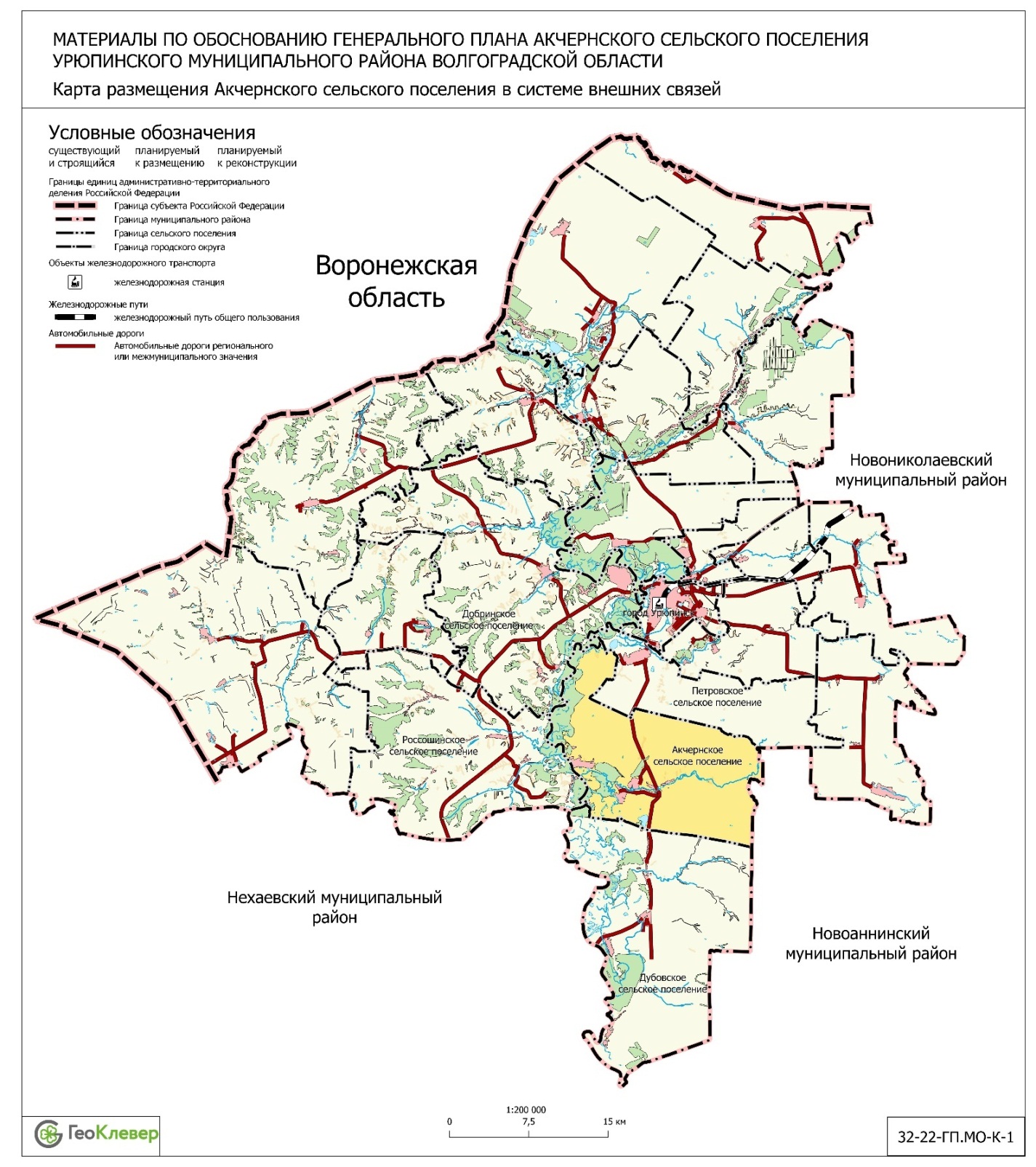 Приложение 2 к материалам по обоснованию Генерального планаАкчернского сельского поселенияУрюпинского муниципального районаВолгоградской области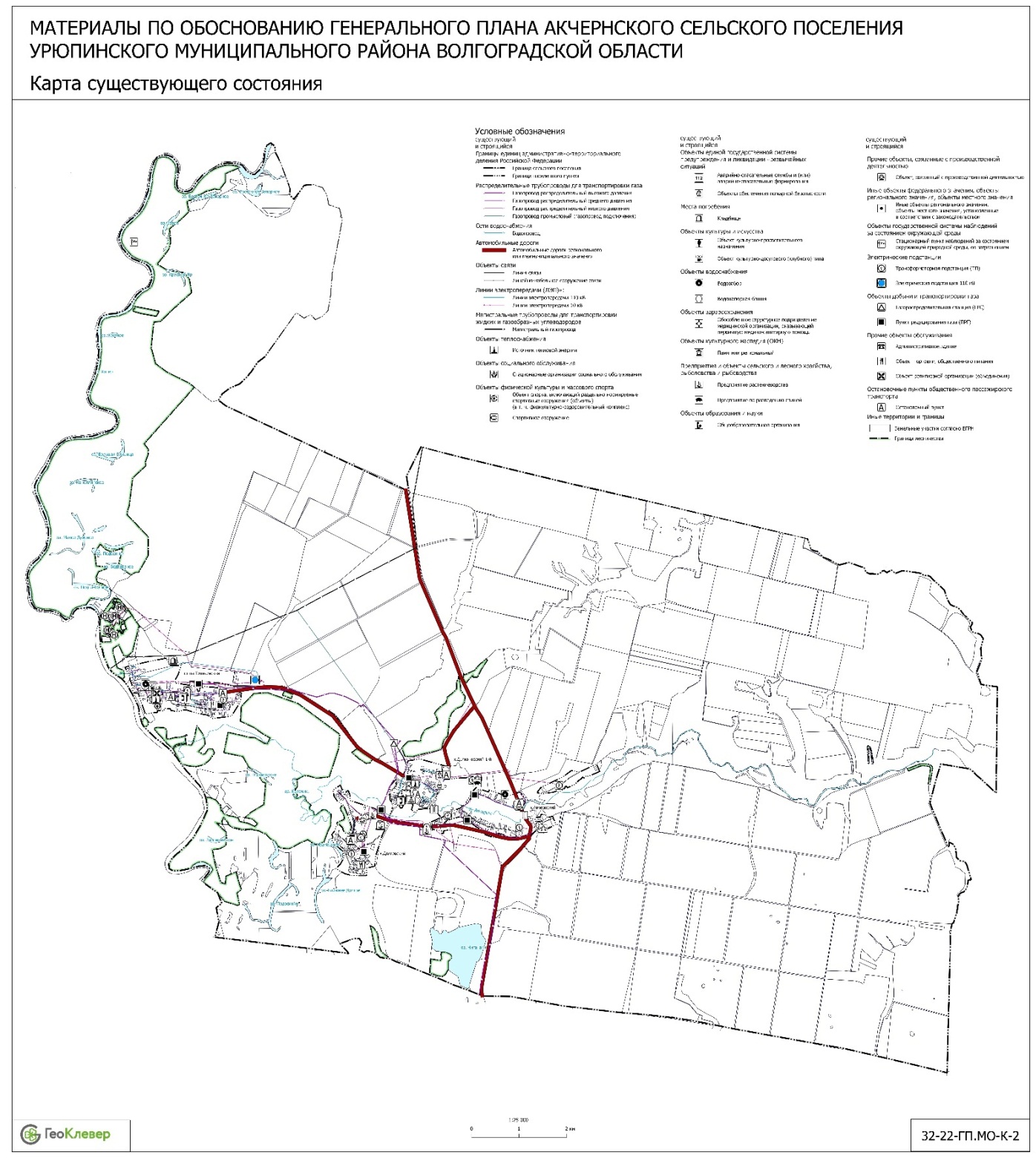 Приложение 3 к материалам по обоснованию Генерального планаАкчернского сельского поселенияУрюпинского муниципального районаВолгоградской области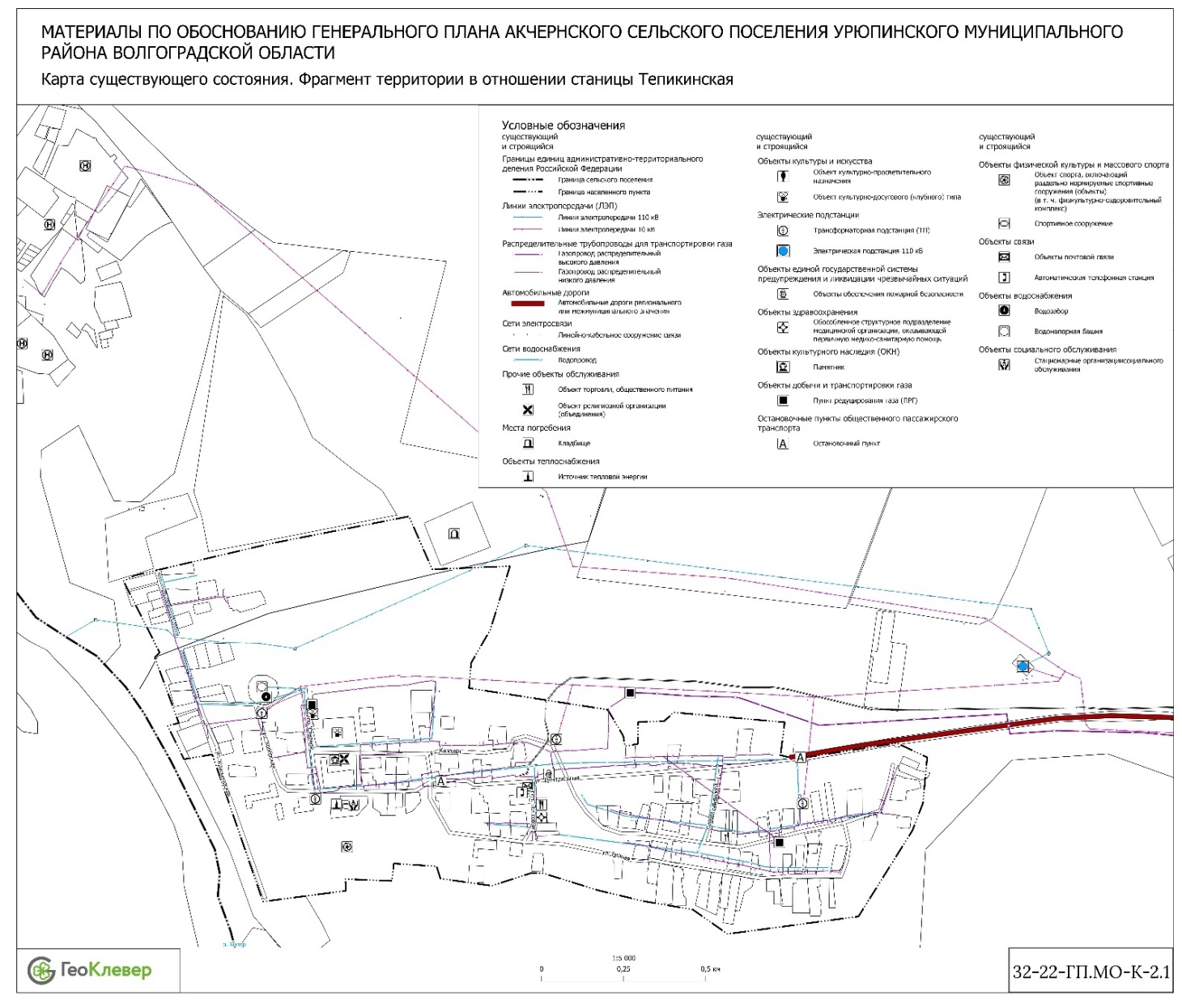 Приложение 4 к материалам по обоснованию Генерального планаАкчернского сельского поселенияУрюпинского муниципального районаВолгоградской области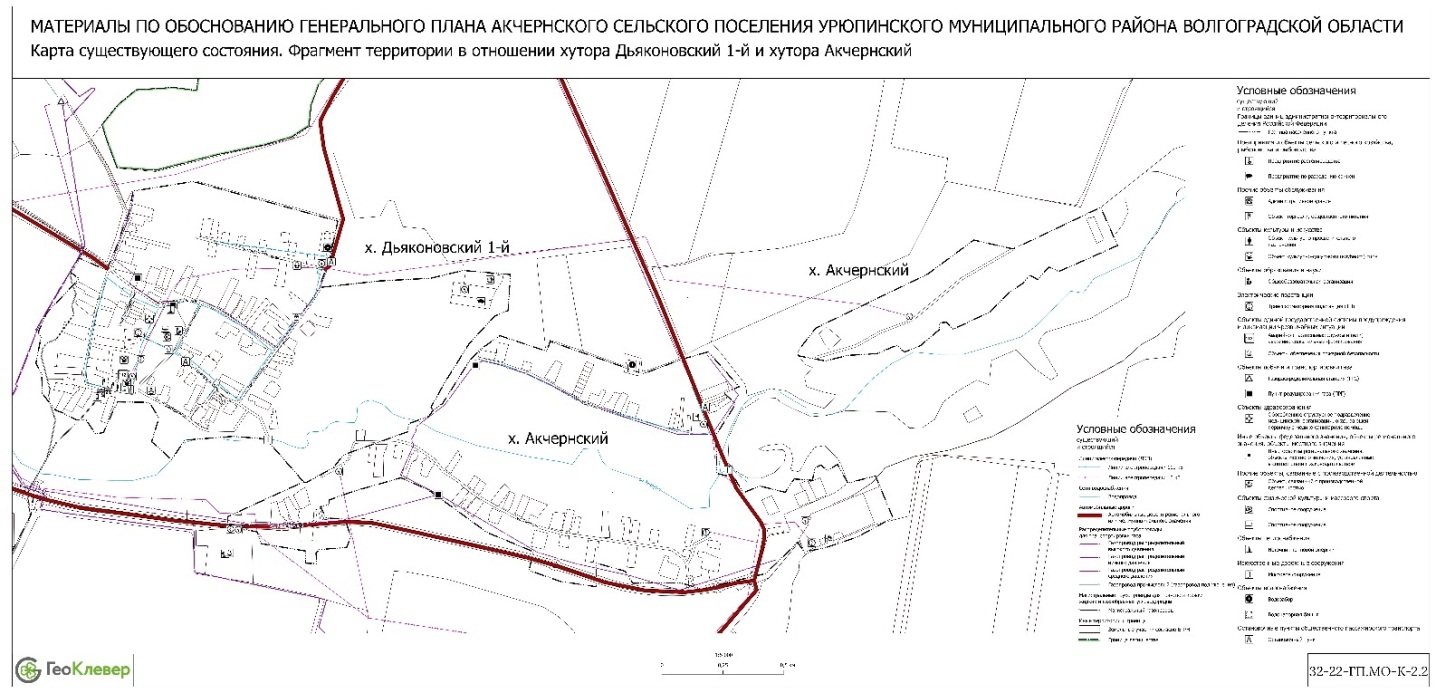 Приложение 5 к материалам по обоснованию Генерального планаАкчернского сельского поселенияУрюпинского муниципального районаВолгоградской области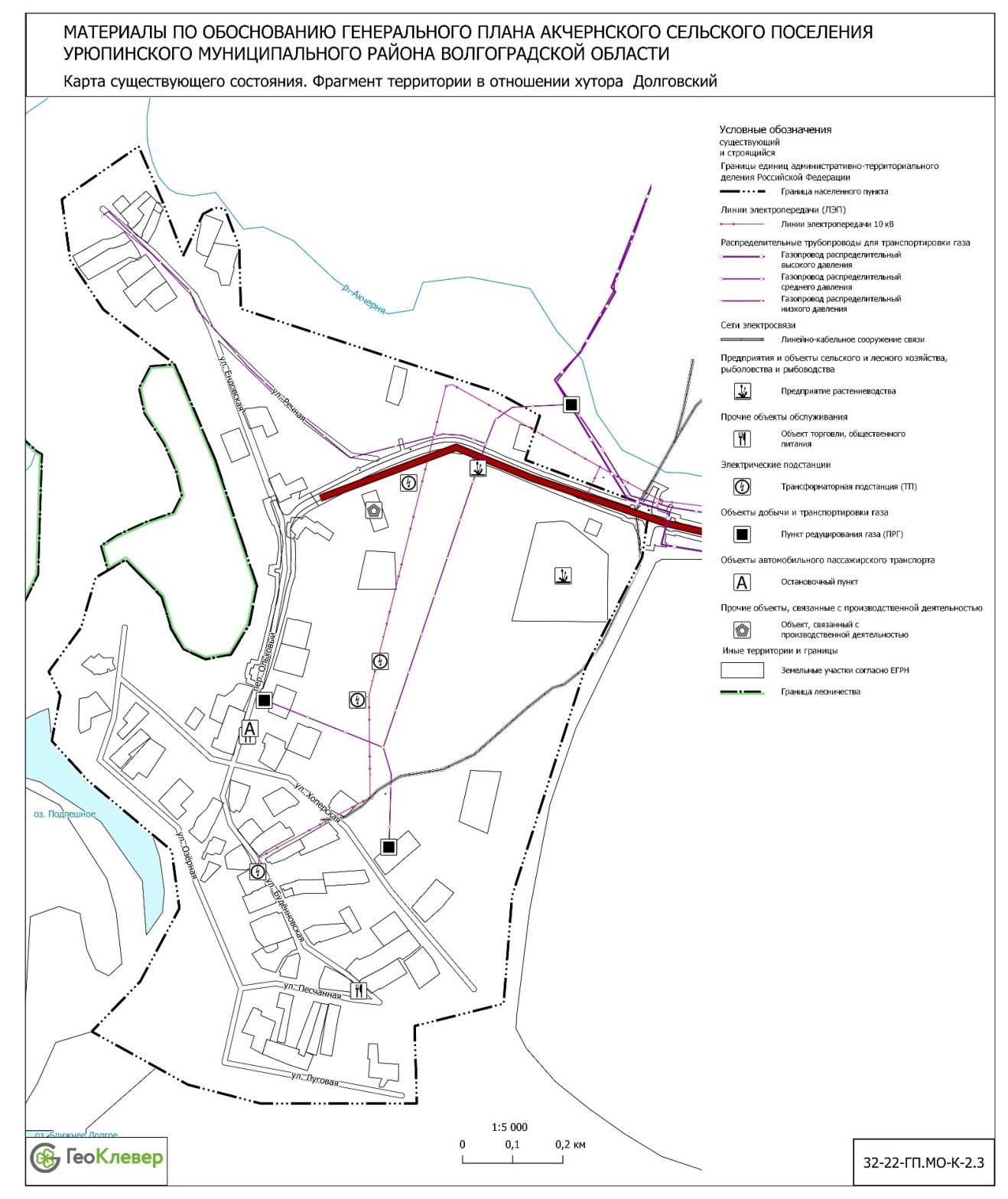 Приложение 6 к материалам по обоснованию Генерального планаАкчернского сельского поселенияУрюпинского муниципального районаВолгоградской области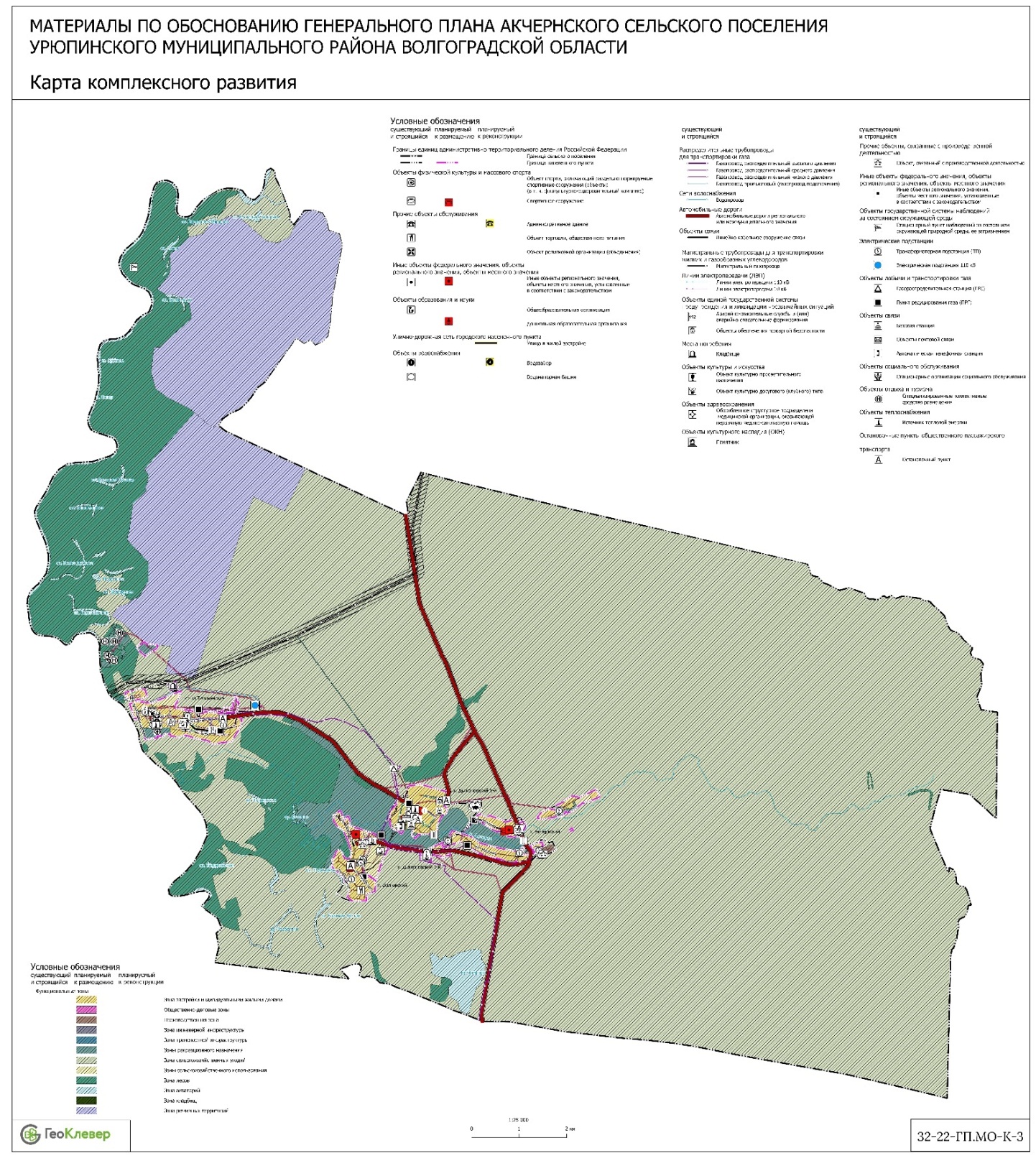 Приложение 7 к материалам по обоснованию Генерального планаАкчернского сельского поселенияУрюпинского муниципального районаВолгоградской области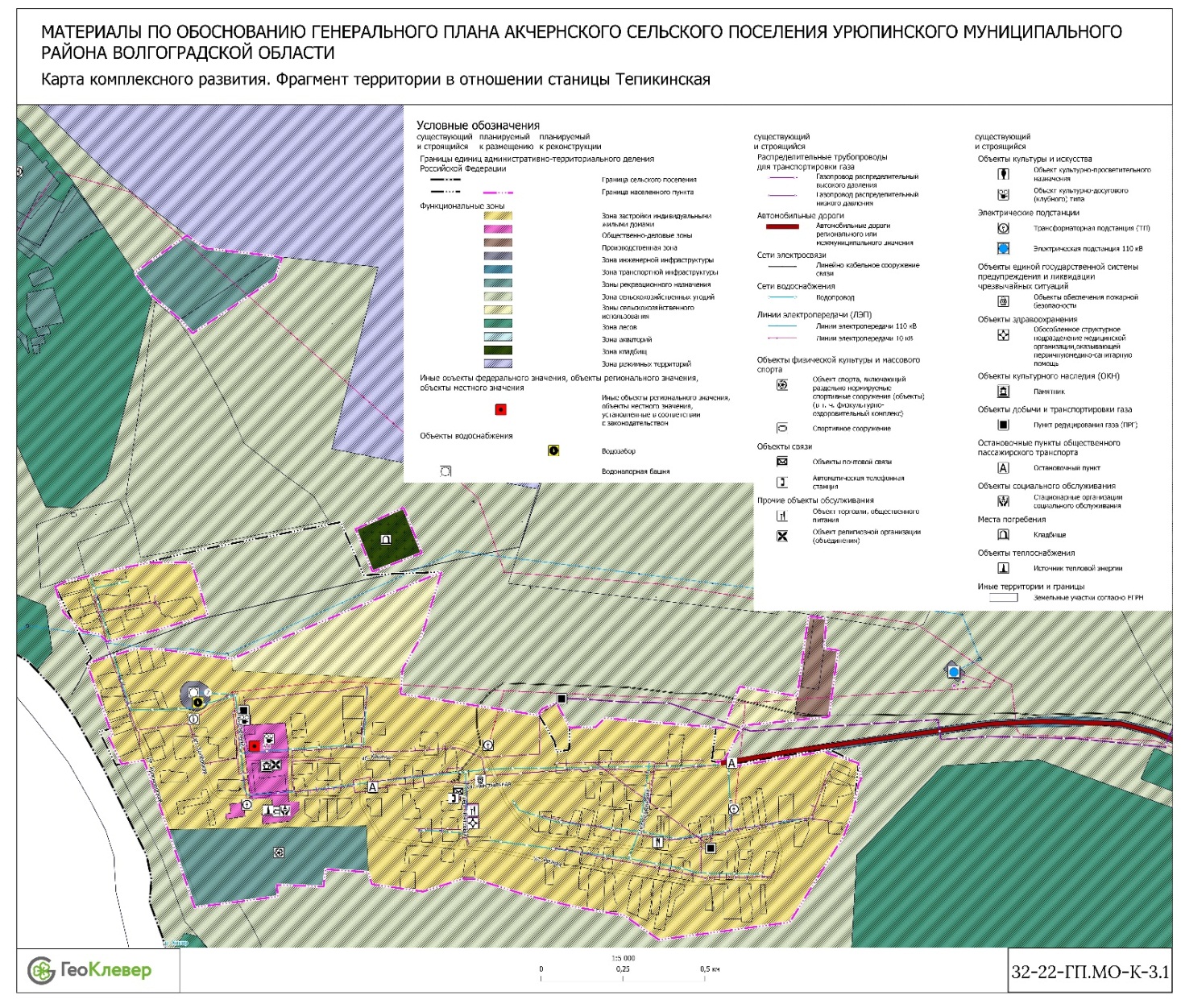 Приложение 8 к материалам по обоснованию Генерального планаАкчернского сельского поселенияУрюпинского муниципального районаВолгоградской области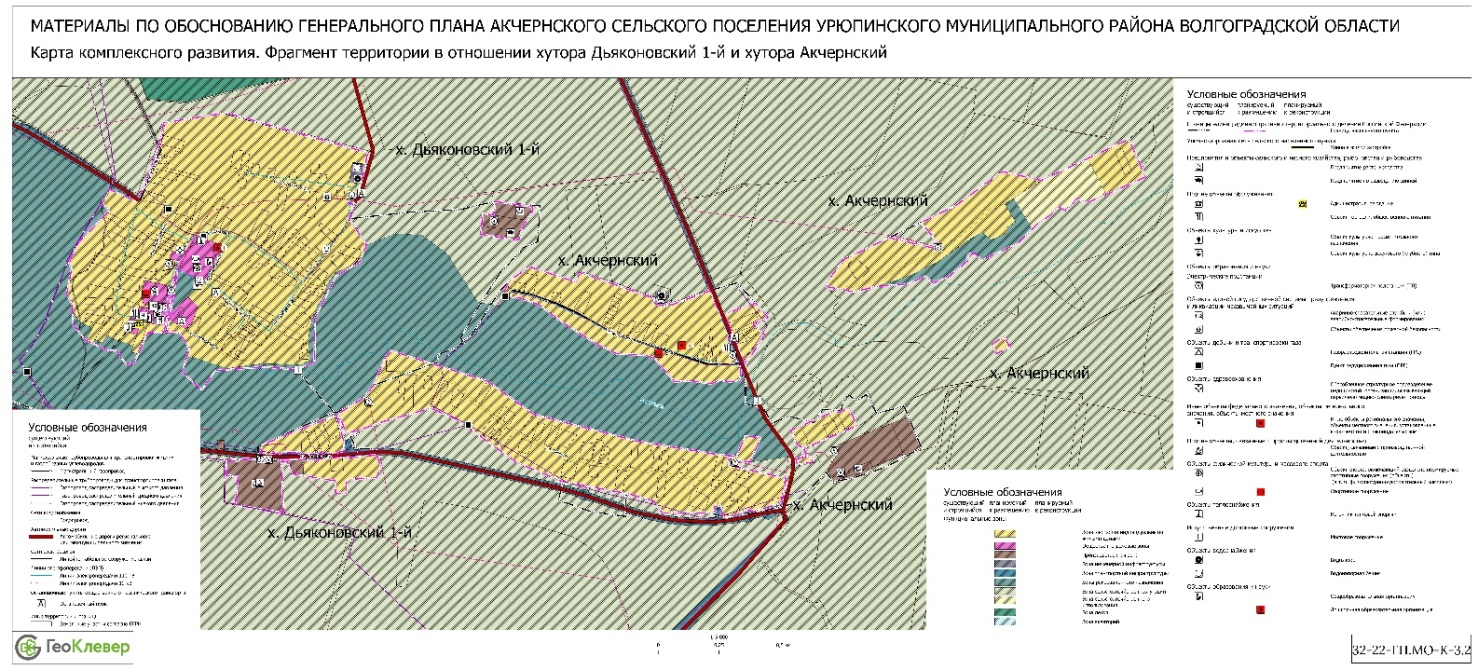 Приложение 9 к материалам по обоснованию Генерального планаАкчернского сельского поселенияУрюпинского муниципального районаВолгоградской области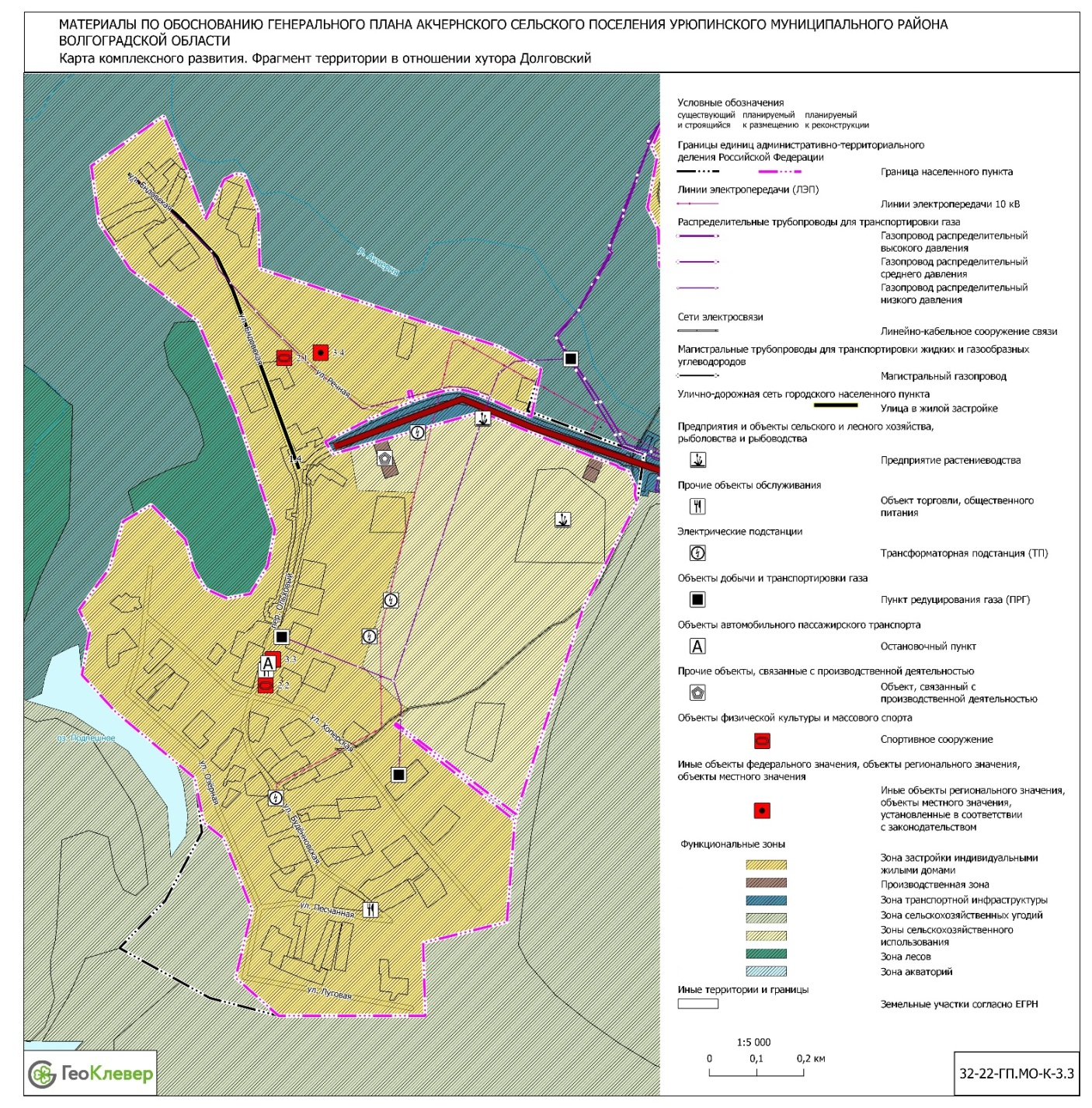 Приложение 10 к материалам по обоснованию Генерального планаАкчернского сельского поселенияУрюпинского муниципального районаВолгоградской области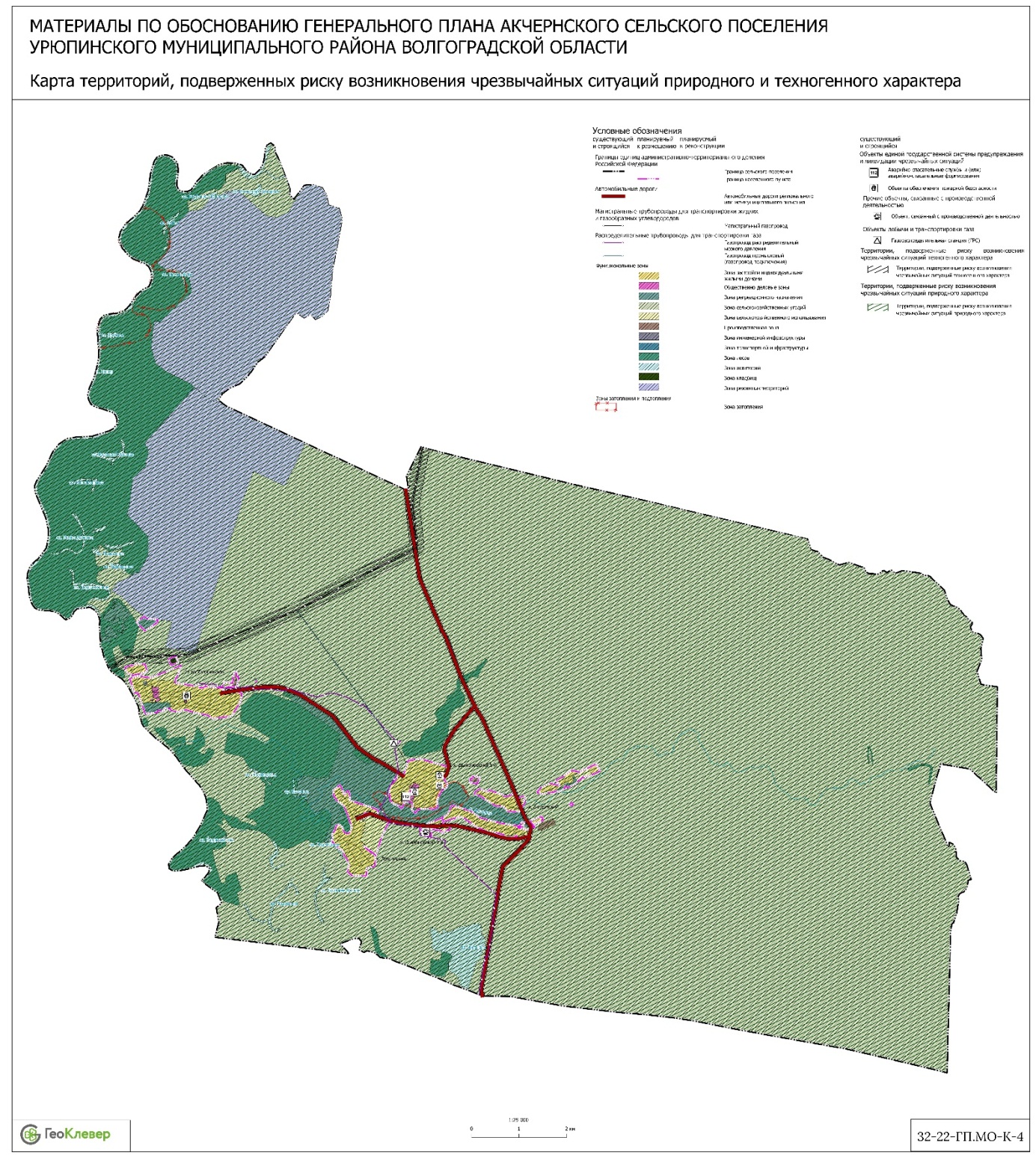 Приложение 11 к материалам по обоснованию Генерального планаАкчернского сельского поселенияУрюпинского муниципального районаВолгоградской области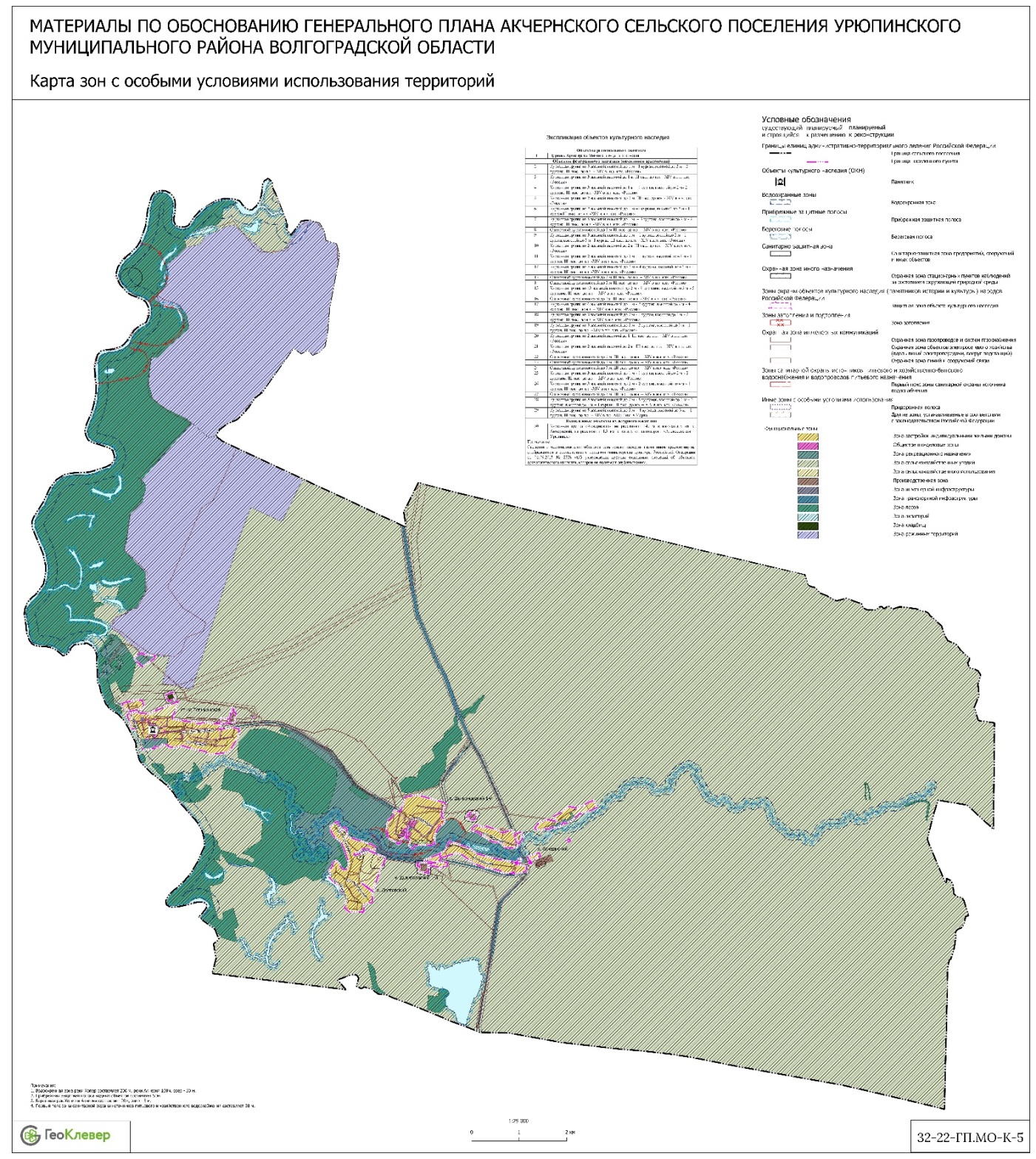 Приложение 12 к материалам по обоснованию Генерального планаАкчернского сельского поселенияУрюпинского муниципального районаВолгоградской области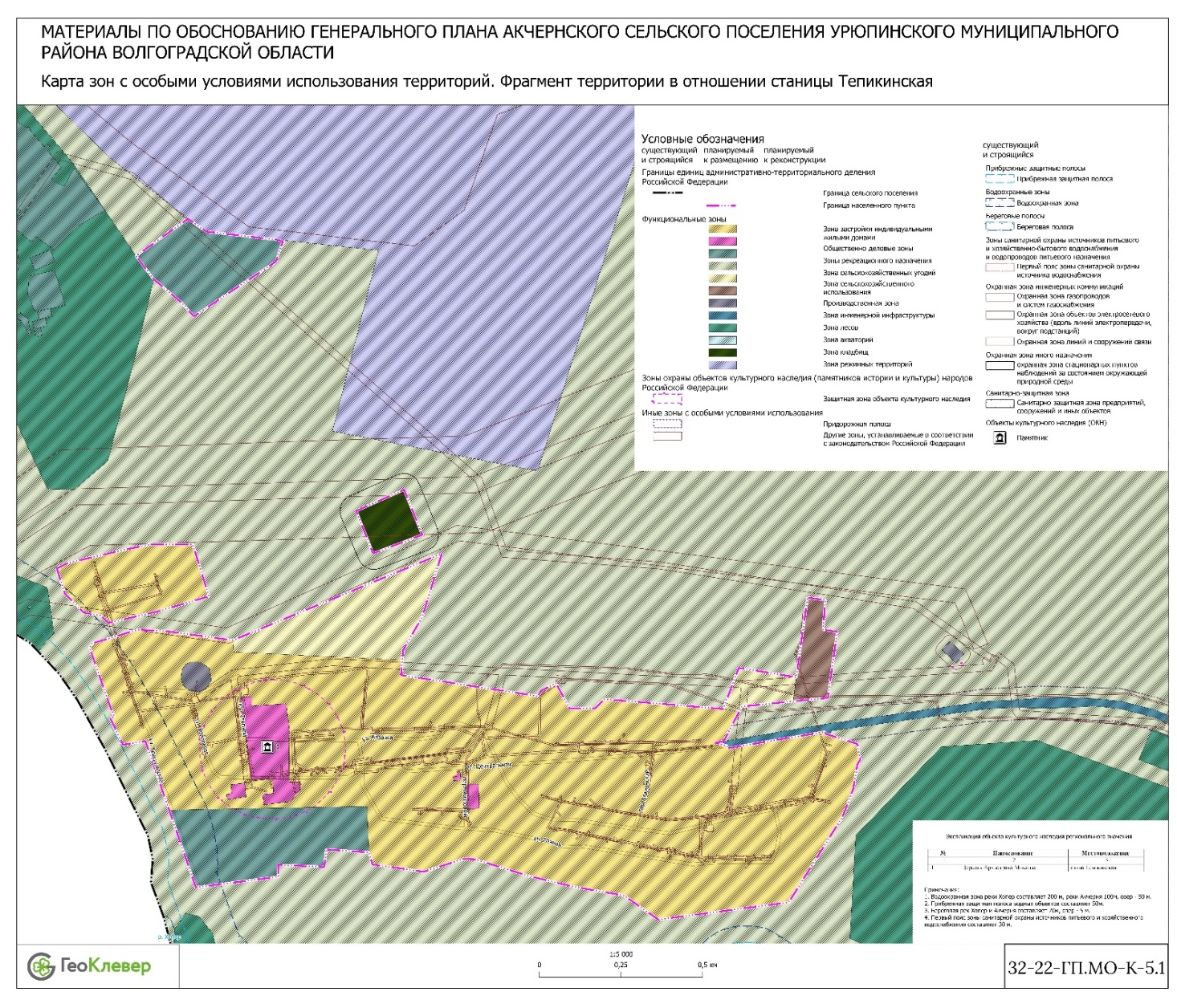 Приложение 13 к материалам по обоснованию Генерального планаАкчернского сельского поселенияУрюпинского муниципального районаВолгоградской области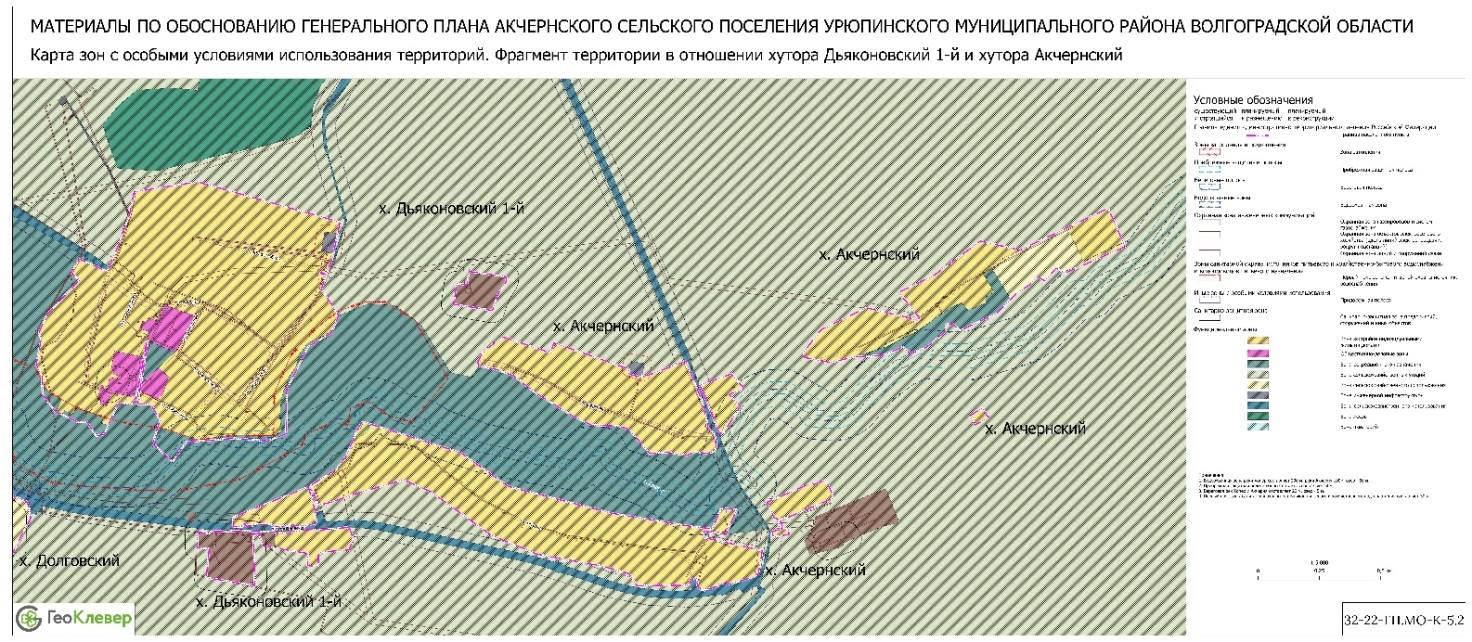 Приложение 14 к материалам по обоснованию Генерального планаАкчернского сельского поселенияУрюпинского муниципального районаВолгоградской области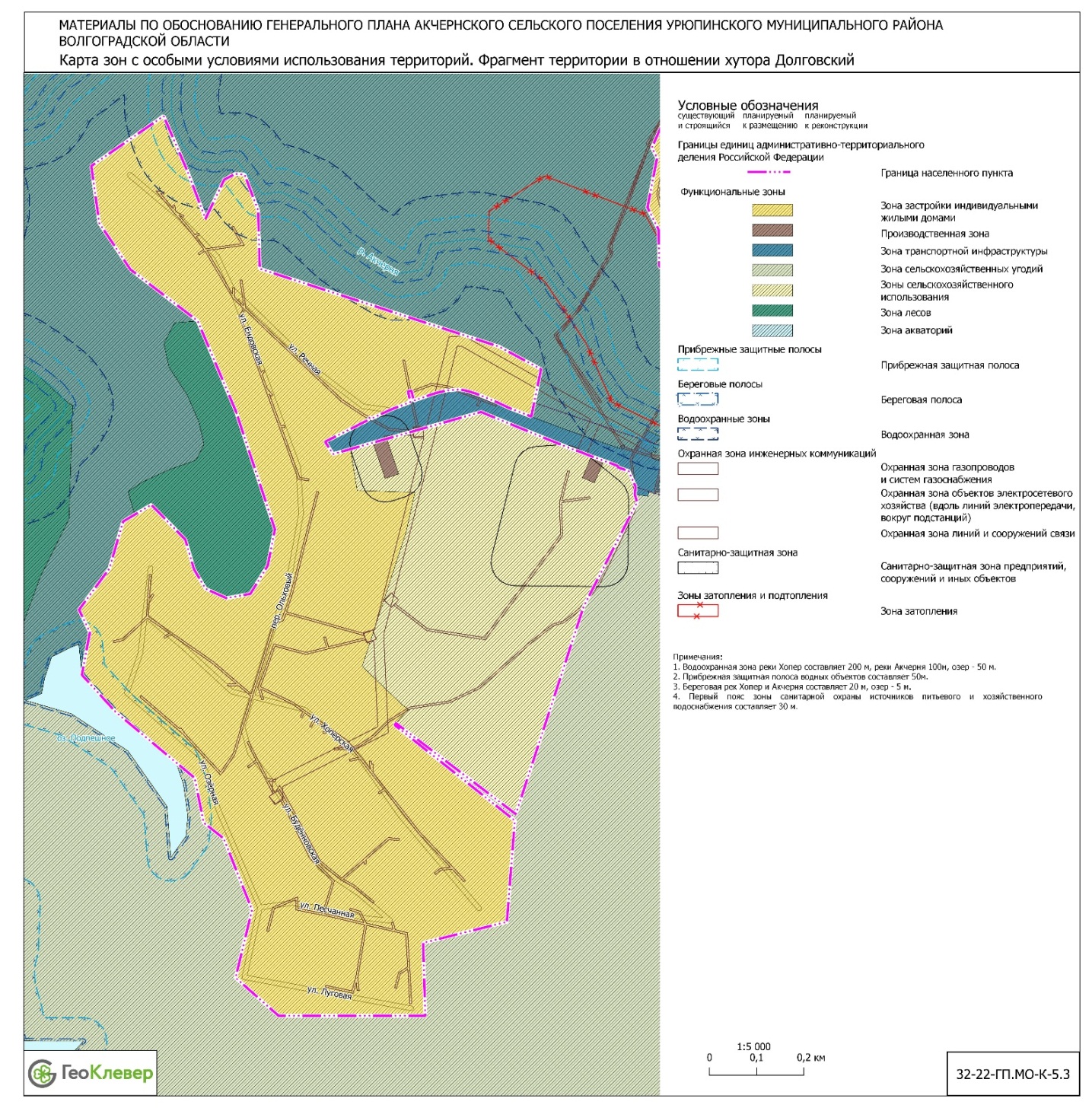 УРЮПИНСКИЙ МУНИЦИПАЛЬНЫЙ РАЙОНВОЛГОГРАДСКОЙ ОБЛАСТИУРЮПИНСКАЯ  РАЙОННАЯ  ДУМАР  Е  Ш  Е  Н  И  Е22 июня 2023  года	                  № 32/ О внесении изменений в Прогнозный план приватизации муниципального имущества Урюпинского муниципального района на 2023 год, утвержденный решением Урюпинской районной Думы от 05 декабря 2022 года № 25/456Рассмотрев обращение главы Урюпинского муниципального района о внесении изменений в Прогнозный план приватизации муниципального имущества Урюпинского муниципального района на 2023 года, утвержденный решением Урюпинской районной Думы от 05 декабря 2022 года № 25/456, Урюпинская районная Дума РЕШИЛА:1. Дополнить Прогнозный план приватизации муниципального имущества Урюпинского муниципального района на 2023 года, утвержденный решением Урюпинской районной Думы от 05 декабря 2022 года № 25/456 разделом 2.3 «Транспортные средства» следующего содержания:«2.3. Транспортные средства»2. Настоящее решение вступает в силу со дня его официального опубликования в информационном бюллетене администрации Урюпинского муниципального района «Районные ведомости».3. Направить настоящее решение главе Урюпинского муниципального района для подписания и опубликовании в установленном порядке.             Председатель                                                   ГлаваУрюпинской районной Думы         Урюпинского муниципального района                        Т.Е. Матыкина                                               А.Ю. МаксимовУРЮПИНСКИЙ МУНИЦИПАЛЬНЫЙ РАЙОНВОЛГОГРАДСКОЙ ОБЛАСТИУРЮПИНСКАЯ  РАЙОННАЯ  ДУМАР  Е  Ш  Е  Н  И  Е22 июня 2023  года	                  № 32/ О согласии Урюпинской районной Думы на принятие в муниципальную собственность Урюпинского муниципального района имущества, предлагаемого к передаче из государственной собственности Волгоградской областиРассмотрев обращение главы Урюпинского муниципального района          от 16 июня 2023 года № 01-0128/516 о получении администрацией Урюпинского муниципального района Волгоградской области согласия Урюпинской районной Думы на принятие в муниципальную собственность Урюпинского муниципального района указанного в пункте 1 настоящего решения имущества, предлагаемого к безвозмездной передаче из государственной собственности Волгоградской области, в соответствии с подпунктом 4 пункта 1 статьи 6 Положения о порядке управления и распоряжения имуществом, находящимся в собственности Урюпинского муниципального района Волгоградской области, утвержденного решением Урюпинской районной Думы от 27 марта 2015 года № 9/80, Урюпинская районная Дума РЕШИЛА:        1. Дать согласие администрации Урюпинского муниципального района на принятие в муниципальную собственность Урюпинского муниципального района следующего имущества, предлагаемого к передаче из государственной собственности Волгоградской области:         2. Настоящее решение вступает в силу со дня его принятия.             ПредседательУрюпинской районной Думы                                                   Т.Е. МатыкинаУРЮПИНСКИЙ МУНИЦИПАЛЬНЫЙ РАЙОНВОЛГОГРАДСКОЙ ОБЛАСТИУРЮПИНСКАЯ  РАЙОННАЯ  ДУМАР  Е  Ш  Е  Н  И  Е22 июня 2023  года	                  № 32/ О мерах, направленных на укрепление межнационального и межконфессионального согласия,  реализацию прав национальных меньшинств, обеспечение социальной и культурной адаптации мигрантов, профилактику межнациональных (межэтнических) конфликтов на территории Урюпинского муниципального районаРассмотрев информацию отдела социальной политики и связи с общественными организациями администрации Урюпинского муниципального района о мерах, направленных на укрепление межнационального и межконфессионального согласия,  реализацию прав национальных меньшинств, обеспечение социальной и культурной адаптации мигрантов, профилактику межнациональных (межэтнических) конфликтов на территории Урюпинского муниципального района, Урюпинская районная Дума РЕШИЛА:Принять к сведению указанную информацию (прилагается).             ПредседательУрюпинской районной Думы                                                      Т.Е. МатыкинаПриложение к решениюУрюпинской районной Думыот 22 июня 2023 года № 32/О мерах, направленных на укрепление межнационального и межконфессионального согласия,  реализацию прав национальных меньшинств, обеспечение социальной и культурной адаптации мигрантов, профилактику межнациональных (межэтнических) конфликтов на территории Урюпинского муниципального района        Постановлением администрации Урюпинского муниципального района от 08.04.2014 года № 193 создана межведомственная комиссия по вопросам межнациональных отношений на территории Урюпинского муниципального района. Заседания комиссии запланированы 1 раз в полугодие. По мере необходимости проводятся внеочередные заседания. В состав комиссии входят представители администрации Урюпинского муниципального района, главы сельских поселений района, представитель от Урюпинской Епархии Волгоградской Митрополии МП РПЦ, отделения в г. Урюпинске УФСБ России по Волгоградской области, отделения по вопросам миграции, службы занятости населения, межмуниципального отдела МВД России «Урюпинский», социальной защиты населения, атаман станичного казачьего общества «Урюпинский юрт».         Структурными подразделениями администрации Урюпинского муниципального района разработаны муниципальные программы в сфере реализации государственной национальной политики, направленные на гармонизацию межнациональных отношений,  противодействие экстремистским проявлениям, социальную и культурную адаптацию мигрантов:     -  МП «Профилактика  экстремизма и  терроризма на территории Урюпинского муниципального района (в  том числе  в молодежной среде) на 2023-2025 годы», (пост. от 06.02.2023 № 43). Запланированное финансирование на 2023 год -  106,0  тыс. руб.      - МП «Профилактика  правонарушений на территории Урюпинского муниципального района на 2023-2025г.г». (пост. от 25.01.2023 № 27). Запланированное финансирование на 2023 год- 427,9       тыс. руб.      - МП «Поддержка социально-ориентированных некоммерческих организаций, осуществляющих деятельность на территории  Урюпинского  муниципального района» на 2023-2025 годы, (пост. от 17.11.2022 № 679). Запланированное финансирование на 2023 год-  100,0 тыс. руб.       - МП «Реализация государственной национальной политики и укрепление единства российской нации на территории Урюпинского муниципального района на 2021-2024 годы», (пост. от 06.12.2021 № 613 (в новой редакции)). Запланированное финансирование на 2023 год- 91,0 тыс. руб. Также разработан и действует «Комплексный план  мероприятий по гармонизации межэтнических, межкультурных и межконфессиональных отношений на территории Урюпинского муниципального района на период  2021-2023 годы». Информация о проведенных мероприятиях публикуется в газете «Урюпинская правда», размещается на официальном сайте администрации Урюпинского муниципального района, в социальных сетях и мессенджерах.  Численность населения Урюпинского муниципального района на 01.01.2023г. составляет 24,2 тыс. чел. (статистические данные). Из них по национальному составу:  русские (более 97%), а также украинцы, татары, казахи, чуваши, азербайджанцы, грузины, цыгане, армяне. Численность по национальному  составу  в разрезе сельских поселений района после передачи полномочий миграционной службой в настоящее время  не ведется. Ввиду того, что все национальности, кроме русских, малочисленны, национальных диаспор, этнических общностей на территории района не зарегистрировано.           Фактов межнациональных конфликтных ситуаций, а также имевших место случаев резонансных бытовых конфликтных ситуаций с участием представителей различных национальностей за прошлый год и за текущий период не выявлено.          Угрозообразующие факторы в этнополитической среде, деструктивная деятельность национальных общественных организаций, неформальных групп и объединений отсутствуют. Главами сельских поселений района на регулярной основе ведется профилактическая информационно-пропагандистская и разъяснительная работа с населением в области противодействия к возникновению межнациональных конфликтов. В каждом сельском поселении назначено ответственное лицо по информированию о возможных предпосылках проявления экстремизма и уже имеющих место конфликтных ситуациях в сфере межнациональных отношений.Проблемных вопросов, касающихся данной сферы, на сегодняшний день не выявлено, социальная напряженность отсутствует.На территории Урюпинского муниципального района на сегодняшний день фактов незаконной миграции не выявлено.С гражданами, прибывшими с территории ЛНР, ДНР, налажено тесное взаимодействие. При необходимости оказываются различные виды помощи (гуманитарная, консультационная, организационная, психологическая и др.). Несовершеннолетние дети вышеуказанных категорий граждан посещают образовательные организации, обеспечены бесплатным горячим питанием в школе, посещают на бесплатной основе кружки, секции, посещают общешкольные и районные мероприятия.Проблемных вопросов, касающихся данной сферы, за отчетный период не выявлено, социальная напряженность отсутствует.Отдел социальной политики и связи с общественными организациями администрации Урюпинского муниципального районаУРЮПИНСКИЙ МУНИЦИПАЛЬНЫЙ РАЙОНВОЛГОГРАДСКОЙ ОБЛАСТИУРЮПИНСКАЯ  РАЙОННАЯ  ДУМАР  Е  Ш  Е  Н  И  Е22 июня 2023  года	                  № 32/ Об организации отдыха учащихся муниципальных образовательных учреждений Урюпинского муниципального района в период летних каникулРассмотрев информацию отдела образования, опеки и попечительства администрации Урюпинского муниципального района об организации отдыха учащихся муниципальных  образовательных учреждений Урюпинского муниципального района в период летних каникул, Урюпинская районная Дума РЕШИЛА:Принять к сведению указанную информацию (прилагается).             ПредседательУрюпинской районной Думы                                                      Т.Е. МатыкинаПриложение к решениюУрюпинской районной Думыот 22 июня 2023 года № 32/Об организации отдыха учащихся муниципальных образовательных учреждений Урюпинского муниципального района в период летних каникулАктуальность организации летнего оздоровительного отдыха детей вытекает из потребности семьи и государства иметь здоровое, всесторонне развитое подрастающее поколение. На образование ложится ответственность не только за развитие и образование личности, но и за формирование культуры здоровья, приобщение к ценностям культуры, вхождения в систему социальных связей. Летний период как нельзя более благоприятен для решения этих задач. А успешность летней кампании во многом зависит от создания условий, соответствующих требованиям безопасности и организации отдыха и оздоровления подрастающего поколения. В Урюпинском муниципальном  районе успешно реализуются различные формы организации летнего отдыха и занятости детей. Среди них – лагеря с дневным пребыванием детей, малозатратные формы отдыха, новые формы летнего отдыха и познавательной деятельности. Организованными формами отдыха, оздоровления и занятости детей и молодёжи в летний период 2023 предполагается охватить более 1500 человек. Согласно постановлению администрации Урюпинского муниципального района Волгоградской области от 05 декабря 2022 года      № 747 «Об организации отдыха и оздоровления детей и подростков в 2023 году» утверждены дислокация лагерей с дневным пребыванием детей  на базе образовательных организаций Урюпинского муниципального района, график приемки и состав районной комиссии по проверке готовности образовательных организаций Урюпинского муниципального района  к началу оздоровительной кампании.На базе общеобразовательных организаций откроются 17 лагерей с дневным пребыванием детей в 2 смены с 05.06.2023г. по 29.06.2023г. и с 03.07.2023 года по 26.07.2023 года, продолжительность смены неизменна в течение уже многих лет и составляет 18 дней, перерыв между  сменами составит 3 дня. Согласно соглашению с комитетом образования, науки и молодежной политики Волгоградской области 856 детей подлежат отдыху в лагерях с дневным пребыванием в летний период. Практически перед каждой семьей ежегодно встает проблема летних каникул. А особенно перед семьями многодетными, малообеспеченными, семьями, состоящими в районном банке данных, семьям так называемой «группы риска». Поэтому, как и прежде, особую поддержку получили дети из семей, находящихся в трудной жизненной ситуации: только за июнь месяц отдохнуло 40 детей из неполных семей, 32 ребенка из малообеспеченных семей, 19 – из неполных многодетных, 68 – из многодетных, 4 из малоимущих семей, 5 детей сирот и 18 детей из семей участников СВО.Деятельность лагерей с дневным пребыванием детей была организована в соответствии постановлением Главного государственного санитарного врача Российской Федерации от 24.03.2021 года «О внесении изменений в санитарно-эпидемиологические правила СП 3.1/2.4.3598-20 «Санитарно-эпидемиологические требования к устройству, содержанию и организации работы образовательных организаций и других объектов социальной инфраструктуры для детей и молодежи в условиях распространения новой коронавирусной инфекции (COVID-19)», утвержденные постановлением Главного государственного врача Российской Федерации от 30.06.2020 №16 и Методических рекомендаций МР 3.11/2.4.0239-21.На территориях всех образовательных организаций проведена акарицидная обработка. На ее проведение израсходовано – 182 000,00 рублей из местного бюджета. Медицинское сопровождение в лагерях с дневным пребыванием детей осуществляют специалисты ГБУЗ Урюпинской ЦРБ на основании договоров.С целью повышение уровня комплексной безопасности на объектах образовательных организаций, обеспечения безопасности обучающихся и работников учреждений образования во время их трудовой и оздоровительной кампании проведен комплекс мероприятий. К летней оздоровительной кампании в образовательных организациях назначены приказами ответственные за соблюдение вопросов безопасности, утверждены планы мероприятий по противодействию террористической угрозе. Руководителями образовательных организаций проведены инструктажи с работниками, задействованными в летней оздоровительной кампании. Также доведена  информация до сотрудников о повышении бдительности, они ориентированы на выявление подозрительных предметов, забытых вещей, на своевременное информирование об этом должностных лиц и правоохранительных органов. Проводятся учебно-тренировочные занятия по действиям в случае обнаружения взрывоопасных, сильнодействующих и отравляющих ядовитых веществ, совершения террористического акта. Администрацией школ и начальниками лагерей на базе образовательных организаций перед началом работы лагерей проведены внеплановые проверки состояния и работоспособности звуковой сигнализации для оповещения людей, средств телефонной и радиосвязи, систем видеонаблюдения, средств пожаротушения (пожарные щиты, пожарные лестницы, заправка огнетушителей), аварийные выходы, чердачные помещения, подвальные помещения, так же проверены территории образовательных организаций. В период работы летних оздоровительных лагерей  запланированы занятия с детьми по основам безопасности жизнедеятельности, посвященные подготовке детей к действиям в условиях различного рода чрезвычайных ситуаций, в том числе в местах массового пребывания людей.Организация лагерей с дневным пребыванием детей планируется осуществлять в режиме пребывания детей с 08.30 до 14.30 часов с 2-х разовым питание из расчета 152 рубля в день. На организацию питания в лагерях с дневным пребыванием в период летних каникул будет израсходовано всего 2 218 471,00 рублей, из них областной бюджет -               1 956 535,00 рублей и 261 936,00 рублей - софинансирование из средств бюджета Урюпинского муниципального района. Оператором питания является ООО «Бизнес Консалтинг».В преддверии летней оздоровительной кампании 2023 всеми образовательными организациями разработана и утверждена рабочая программа воспитания для организации отдыха детей и их оздоровления.Программа воспитания предусматривает приобщение детей к российским традиционным духовным ценностям, включая культурные ценности своей этнической группы, правилам и нормам поведения в российском обществе.Программа воспитания предусматривает работу по 15 модулям или направлениям работы, такие как:- Модуль «Будущее России»;- Модуль «Ключевые мероприятия детского лагеря»;- Модуль «Отрядная работа»;- Модуль «Коллективно-творческое дело (КТД)»;- Модуль «Самоуправление»;- Модуль «Дополнительное образование»;- Модуль «Здоровый образ жизни»;- Модуль «Организация предметно-эстетической среды»;- Модуль «Профилактика и безопасность»;- Модуль «Работа с вожатыми/воспитателями»;- Модуль «Работа с родителями»;- Модуль «Экскурсии и походы»;- Модуль «Профориентация»;- Модуль «Детское медиа-пространство»;- Модуль «Цифровая среда воспитания».Организация занятости подростков в каникулярный период является действенной мерой по профилактике негативных явлений в молодежной среде. С целью наибольшего охвата несовершеннолетних различными видами досуга и отдыха уделено особое внимание малозатратным формам организации детского отдыха. Для обучающихся общеобразовательных организаций в возрасте от 7 до 18 лет в  каникулярный период организована малозатратная форма отдыха детей в виде:  культурно-досуговых и спортивных площадок, творческих мастерских, лабораторий и мастер – классов. Такими формами работы в июне охвачено более 300 школьников района и столько же планируется охватить в июле и августе.Помимо традиционных,  запланированы и реализуются такие формы занятости и отдыха детей,  как работа отрядов волонтерской направленности: школьники принимают участие в акциях, проектах, конкурсах, районных мероприятиях.Также активную работу на каникулах осуществляют члены Российского движения школьников и молодежного движения детей и молодежи «Движение первых». Ими реализованы проекты, направленные на общественно-полезную деятельность, вовлечение детей в спорт и здоровый образ жизни, выявление и развитие их индивидуальных способностей и талантов. Кроме того, активисты РДШ и РДДМ имеют возможностью получить новые навыки в проекте «Лето знаний». В каталоге проекта такие курсы как основы финансовой грамотности, уроки шахматной игры, основы блогинга, публичные выступления и многое другое.Организовать временное трудоустройство несовершеннолетних граждан в возрасте от 14 до 18 лет в летний период, уделяя первоочередное внимание занятости подростков одна из основных задача организации отдыха детей в летний период — предупреждение роста детской и подростковой преступности, безнадзорности несовершеннолетних. Большое значение в профилактических целях и материальной поддержке детей из малообеспеченных слоев населения имеет трудовая занятость подростков в каникулярный период.  Совместно с главами сельских поселений Урюпинского муниципального района планируем трудоустроить 21 ребенка. Объем средств на оплату труда несовершеннолетних граждан составит 161 000,00 рублей.Наглядно о работе общеобразовательных организаций в летний период можно ознакомиться на официальных страничках в социальной сети Контакте и на официальных сайтах общеобразовательных организаций.        Основной задачей при проведении летней оздоровительной кампании 2023 года мы ставим сохранение охвата детей всеми формами отдыха и занятости детей  и, самое главное, обеспечение их безопасности.Отдел образования, опеки и попечительства администрации Урюпинского муниципального районаУРЮПИНСКИЙ МУНИЦИПАЛЬНЫЙ РАЙОНВОЛГОГРАДСКОЙ ОБЛАСТИУРЮПИНСКАЯ  РАЙОННАЯ  ДУМАР  Е  Ш  Е  Н  И  Е22 июня 2023  года	                  № 32/ О награждении Благодарственным письмом Урюпинской районной Думы Арсеновой О.К.        За многолетний добросовестный труд, высокие профессиональные достижения в интеллектуальном, культурном и нравственном развитии личности обучающихся и в связи с проведением торжественного мероприятия «Выпускной – 2023», на основании  Положения о Почетной грамоте и Благодарственном письме главы Урюпинского муниципального района и Почетной грамоте и Благодарственном письме Урюпинской районной Думы, утвержденного решением Урюпинской районной Думы от 31 марта 2011 года № 21/177 (в редакции решений Урюпинской районной Думы от 7 сентября 2012 года № 41/353, от 02 декабря 2019 года № 3/21, от 05 декабря 2021 года № 25/469), Урюпинская районная Дума РЕШИЛА:        1. Наградить Благодарственным письмом Урюпинской районной Думы Арсенову Ольгу Кирилловну, воспитателя группы продленного дня муниципального бюджетного общеобразовательного учреждения «Петровская средняя школа Урюпинского муниципального района Волгоградской области».        2. Настоящее решение вступает в силу со дня его принятия.               Председатель Урюпинской районной Думы                                                     Т.Е. Матыкина УРЮПИНСКИЙ МУНИЦИПАЛЬНЫЙ РАЙОНВОЛГОГРАДСКОЙ ОБЛАСТИУРЮПИНСКАЯ  РАЙОННАЯ  ДУМАР  Е  Ш  Е  Н  И  Е22 июня 2023  года	                  № 32/ О награждении Благодарственным письмом Урюпинской районной Думы Поповой А.А.        За многолетний добросовестный труд, высокие профессиональные достижения в интеллектуальном, культурном и нравственном развитии личности обучающихся и в связи с проведением торжественного мероприятия «Выпускной – 2023», на основании  Положения о Почетной грамоте и Благодарственном письме главы Урюпинского муниципального района и Почетной грамоте и Благодарственном письме Урюпинской районной Думы, утвержденного решением Урюпинской районной Думы от 31 марта 2011 года № 21/177 (в редакции решений Урюпинской районной Думы от 7 сентября 2012 года № 41/353, от 02 декабря 2019 года № 3/21, от 05 декабря 2021 года № 25/469), Урюпинская районная Дума РЕШИЛА:        1. Наградить Благодарственным письмом Урюпинской районной Думы Попову Анну Александровну, социального педагога муниципального бюджетного общеобразовательного учреждения «Петровская средняя школа Урюпинского муниципального района Волгоградской области».        2. Настоящее решение вступает в силу со дня его принятия.               Председатель Урюпинской районной Думы                                                     Т.Е. Матыкина Код бюджетной классификации Российской ФедерацииНаименование2023 год (тыс. руб.)Код бюджетной классификации Российской ФедерацииНаименование2023 год (тыс. руб.)Код бюджетной классификации Российской ФедерацииНаименование2023 год (тыс. руб.)000 1 00 00000 00 0000 000 НАЛОГОВЫЕ И НЕНАЛОГОВЫЕ ДОХОДЫ209 985,880000 1 01 00000 00 0000 000 НАЛОГИ НА ПРИБЫЛЬ, ДОХОДЫ144 966,000000 1 01 02000 01 0000 110 Налог на доходы физических лиц144 966,000000 1 01 02010 01 0000 110 Налог на доходы физических лиц с доходов, источником которых является налоговый агент, за исключением доходов, в отношении которых исчисление и уплата налога осуществляются в соответствии со статьями 227, 227.1 и 228 Налогового кодекса Российской Федерации, а также доходов от долевого участия в организации, полученных в виде дивидендов144 966,000000 1 03 00000 00 0000 000 НАЛОГИ НА ТОВАРЫ (РАБОТЫ, УСЛУГИ), РЕАЛИЗУЕМЫЕ НА ТЕРРИТОРИИ РОССИЙСКОЙ ФЕДЕРАЦИИ8 056,490000 1 03 02000 01 0000 110 Акцизы по подакцизным товарам (продукции), производимым на территории Российской Федерации8 056,490000 1 03 02230 01 0000 110 Доходы от уплаты акцизов на дизельное топливо, подлежащие распределению между бюджетами субъектов Российской Федерации и местными бюджетами с учетом установленных дифференцированных нормативов отчислений в местные бюджеты4 144,000000 1 03 02231 01 0000 110 Доходы от уплаты акцизов на дизельное топливо, подлежащие распределению между бюджетами субъектов Российской Федерации и местными бюджетами с учетом установленных дифференцированных нормативов отчислений в местные бюджеты (по нормативам, установленным федеральным законом о федеральном бюджете в целях формирования дорожных фондов субъектов Российской Федерации)4 144,000000 1 03 02240 01 0000 110 Доходы от уплаты акцизов на моторные масла для дизельных и (или) карбюраторных (инжекторных) двигателей, подлежащие распределению между бюджетами субъектов Российской Федерации и местными бюджетами с учетом установленных дифференцированных нормативов отчислений в местные бюджеты21,490000 1 03 02241 01 0000 110 Доходы от уплаты акцизов на моторные масла для дизельных и (или) карбюраторных (инжекторных) двигателей, подлежащие распределению между бюджетами субъектов Российской Федерации и местными бюджетами с учетом установленных дифференцированных нормативов отчислений в местные бюджеты (по нормативам, установленным федеральным законом о федеральном бюджете в целях формирования дорожных фондов субъектов Российской Федерации)21,490000 1 03 02250 01 0000 110 Доходы от уплаты акцизов на автомобильный бензин, подлежащие распределению между бюджетами субъектов Российской Федерации и местными бюджетами с учетом установленных дифференцированных нормативов отчислений в местные бюджеты4 477,000000 1 03 02251 01 0000 110 Доходы от уплаты акцизов на автомобильный бензин, подлежащие распределению между бюджетами субъектов Российской Федерации и местными бюджетами с учетом установленных дифференцированных нормативов отчислений в местные бюджеты (по нормативам, установленным федеральным законом о федеральном бюджете в целях формирования дорожных фондов субъектов Российской Федерации)4 477,000000 1 03 02260 01 0000 110 Доходы от уплаты акцизов на прямогонный бензин, подлежащие распределению между бюджетами субъектов Российской Федерации и местными бюджетами с учетом установленных дифференцированных нормативов отчислений в местные бюджеты-586,000000 1 03 02261 01 0000 110 Доходы от уплаты акцизов на прямогонный бензин, подлежащие распределению между бюджетами субъектов Российской Федерации и местными бюджетами с учетом установленных дифференцированных нормативов отчислений в местные бюджеты (по нормативам, установленным федеральным законом о федеральном бюджете в целях формирования дорожных фондов субъектов Российской Федерации)-586,000000 1 05 00000 00 0000 000 НАЛОГИ НА СОВОКУПНЫЙ ДОХОД24 616,000000 1 05 01000 00 0000 110 Налог, взимаемый в связи с применением упрощенной системы налогообложения1 313,000000 1 05 01010 01 0000 110 Налог, взимаемый с налогоплательщиков, выбравших в качестве объекта налогообложения доходы1 313,000000 1 05 01011 01 0000 110 Налог, взимаемый с налогоплательщиков, выбравших в качестве объекта налогообложения доходы1 313,000000 1 05 03000 01 0000 110 Единый сельскохозяйственный налог20 959,000000 1 05 03010 01 0000 110 Единый сельскохозяйственный налог20 959,000000 1 05 04000 02 0000 110 Налог, взимаемый в связи с применением патентной системы налогообложения2 344,000000 1 05 04020 02 0000 110 Налог, взимаемый в связи с применением патентной системы налогообложения, зачисляемый в бюджеты муниципальных районов2 344,000000 1 08 00000 00 0000 000 ГОСУДАРСТВЕННАЯ ПОШЛИНА1 148,000000 1 08 03000 01 0000 110 Государственная пошлина по делам, рассматриваемым в судах общей юрисдикции, мировыми судьями1 148,000000 1 08 03010 01 0000 110 Государственная пошлина по делам, рассматриваемым в судах общей юрисдикции, мировыми судьями (за исключением Верховного Суда Российской Федерации)1 148,000000 1 11 00000 00 0000 000 ДОХОДЫ ОТ ИСПОЛЬЗОВАНИЯ ИМУЩЕСТВА, НАХОДЯЩЕГОСЯ В ГОСУДАРСТВЕННОЙ И МУНИЦИПАЛЬНОЙ СОБСТВЕННОСТИ27 582,000000 1 11 05000 00 0000 120 Доходы, получаемые в виде арендной либо иной платы за передачу в возмездное пользование государственного и муниципального имущества (за исключением имущества бюджетных и автономных учреждений, а также имущества государственных и муниципальных унитарных предприятий, в том числе казенных)27 572,000000 1 11 05010 00 0000 120 Доходы, получаемые в виде арендной платы за земельные участки, государственная собственность на которые не разграничена, а также средства от продажи права на заключение договоров аренды указанных земельных участков24 000,000000 1 11 05013 05 0000 120 Доходы, получаемые в виде арендной платы за земельные участки, государственная собственность на которые не разграничена и которые расположены в границах сельских поселений и межселенных территорий муниципальных районов, а также средства от продажи права на заключение договоров аренды указанных земельных участков24 000,000000 1 11 05020 00 0000 120 Доходы, получаемые в виде арендной платы за земли после разграничения государственной собственности на землю, а также средства от продажи права на заключение договоров аренды указанных земельных участков (за исключением земельных участков бюджетных и автономных учреждений)3 500,000000 1 11 05025 05 0000 120 Доходы, получаемые в виде арендной платы, а также средства от продажи права на заключение договоров аренды за земли, находящиеся в собственности муниципальных районов (за исключением земельных участков муниципальных бюджетных и автономных учреждений)3 500,000000 1 11 05030 00 0000 120 Доходы от сдачи в аренду имущества, находящегося в оперативном управлении органов государственной власти, органов местного самоуправления, органов управления государственными внебюджетными фондами и созданных ими учреждений (за исключением имущества бюджетных и автономных учреждений)72,000000 1 11 05035 05 0000 120 Доходы от сдачи в аренду имущества, находящегося в оперативном управлении органов управления муниципальных районов и созданных ими учреждений (за исключением имущества муниципальных бюджетных и автономных учреждений)72,000000 1 11 07000 00 0000 120 Платежи от государственных и муниципальных унитарных предприятий10,000000 1 11 07010 00 0000 120 Доходы от перечисления части прибыли государственных и муниципальных унитарных предприятий, остающейся после уплаты налогов и обязательных платежей10,000000 1 11 07015 05 0000 120 Доходы от перечисления части прибыли, остающейся после уплаты налогов и иных обязательных платежей муниципальных унитарных предприятий, созданных муниципальными районами10,000000 1 13 00000 00 0000 000 ДОХОДЫ ОТ ОКАЗАНИЯ ПЛАТНЫХ УСЛУГ И КОМПЕНСАЦИИ ЗАТРАТ ГОСУДАРСТВА3 553,390000 1 13 01000 00 0000 130 Доходы от оказания платных услуг (работ)3 553,390000 1 13 01990 00 0000 130 Прочие доходы от оказания платных услуг (работ)3 553,390000 1 13 01995 05 0000 130 Прочие доходы от оказания платных услуг (работ) получателями средств бюджетов муниципальных районов3 553,390000 1 17 00000 00 0000 000 ПРОЧИЕ НЕНАЛОГОВЫЕ ДОХОДЫ64,000000 1 17 15000 00 0000 150 Инициативные платежи64,000000 1 17 15030 05 0000 150 Инициативные платежи, зачисляемые в бюджеты муниципальных районов64,000000 1 17 15030 05 0004 150 Инициативные платежи, зачисляемые в бюджет муниципальных районов (асфальтирование тротуарной дорожки ( ул. Ленина - ул. 27 Съезда КПСС) в х. Бубновский Урюпинского района Волгоградской области)16,000000 1 17 15030 05 0005 150 Инициативные платежи, зачисляемые в бюджет муниципальных районов (устройство асфальтированной тротуарной дорожки по ул. Школьная в х. Салтынский Урюпинского муниципального района Волгоградской области)16,000000 1 17 15030 05 0006 150 Инициативные платежи, зачисляемые в бюджет муниципальных районов (благоустройство центральной части х.Дьяконовский-2 Урюпинского муниципального района Волгоградской области)16,000000 1 17 15030 05 0007 150 Инициативные платежи, зачисляемые в бюджет муниципальных районов (устройство асфальтированной тротуарной дорожки по улице проезжая в п. Учхоз Урюпинского муниципального района)16,000000 2 00 00000 00 0000 000 БЕЗВОЗМЕЗДНЫЕ ПОСТУПЛЕНИЯ364 682,966000 2 02 00000 00 0000 000 БЕЗВОЗМЕЗДНЫЕ ПОСТУПЛЕНИЯ ОТ ДРУГИХ БЮДЖЕТОВ БЮДЖЕТНОЙ СИСТЕМЫ РОССИЙСКОЙ ФЕДЕРАЦИИ364 209,966000 2 02 20000 00 0000 150 Субсидии бюджетам бюджетной системы Российской Федерации (межбюджетные субсидии)95 398,960000 2 02 20041 00 0000 150 Субсидии бюджетам на строительство, модернизацию, ремонт и содержание автомобильных дорог общего пользования, в том числе дорог в поселениях (за исключением автомобильных дорог федерального значения)21 040,000000 2 02 20041 05 0000 150 Субсидии бюджетам муниципальных районов на строительство, модернизацию, ремонт и содержание автомобильных дорог общего пользования, в том числе дорог в поселениях (за исключением автомобильных дорог федерального значения)21 040,000000 2 02 20041 05 0000 150 Субсидии бюджетам муниципальных образований Волгоградской области на реализацию мероприятий, связанных с организацией освещения улично-дорожной сети населенных пунктов8 000,000000 2 02 20041 05 0000 150 Субсидии бюджетам муниципальных образований Волгоградской области на реализацию мероприятий в сфере дорожной деятельности13 040,000000 2 02 25304 00 0000 150 Субсидии бюджетам на организацию бесплатного горячего питания обучающихся, получающих начальное общее образование в государственных и муниципальных образовательных организациях7 988,422000 2 02 25304 05 0000 150 Субсидии бюджетам муниципальных районов на организацию бесплатного горячего питания обучающихся, получающих начальное общее образование в государственных и муниципальных образовательных организациях7 988,422000 2 02 25304 05 0000 150 Субсидии из областного бюджета бюджетам муниципальных районов и городских округов Волгоградской области на софинансирование расходных обязательств муниципальных районов и городских округов Волгоградской области, возникающих при реализации мероприятий по организации бесплатного горячего питания обучающихся, получающих начальное общее образование в муниципальных образовательных организациях Волгоградской области7 988,422000 2 02 25497 00 0000 150 Субсидии бюджетам на реализацию мероприятий по обеспечению жильем молодых семей278,000000 2 02 25497 05 0000 150 Субсидии бюджетам муниципальных районов на реализацию мероприятий по обеспечению жильем молодых семей278,000000 2 02 25497 05 0000 150 Субсидия на улучшение жилищных условий молодых семей278,000000 2 02 25511 00 0000 150 Субсидии бюджетам на проведение комплексных кадастровых работ539,638000 2 02 25511 05 0000 150 Субсидии бюджетам муниципальных районов на проведение комплексных кадастровых работ539,638000 2 02 25511 05 0000 150 Субсидии бюджетам муниципальных образований Волгоградской области на проведение в 2023 году комплексных кадастровых работ539,638000 2 02 25576 00 0000 150 Субсидии бюджетам на обеспечение комплексного развития сельских территорий2 000,000000 2 02 25576 05 0000 150 Субсидии бюджетам муниципальных районов на обеспечение комплексного развития сельских территорий2 000,000000 2 02 25576 05 0000 150 Субсидия на реализацию программы развития ТОС2 000,000000 2 02 29999 00 0000 150 Прочие субсидии63 552,900000 2 02 29999 05 0000 150 Прочие субсидии бюджетам муниципальных районов63 552,900000 2 02 29999 05 0000 150 Субсидии бюджетам муниципальных образований для решения отдельных вопросов местного значения в сфере дополнительного образования детей1 155,400000 2 02 29999 05 0000 150 Субсидии из областного бюджета бюджетам муниципальных районов и городских округов Волгоградской области на организацию отдыха детей в каникулярный период в лагерях дневного пребывания на базе муниципальных образовательных организаций Волгоградской области2 295,100000 2 02 29999 05 0000 150 Субсидии на обеспечение сбалансированности местных бюджетов бюджетам муниципальных образований42 368,000000 2 02 29999 05 0000 150 Субсидия на приобретение и замену оконных блоков и выполнение необходимых для этого работ в зданиях муниципальных образовательных организаций Волгоградской области1 700,000000 2 02 29999 05 0000 150 Субсидии бюджетам муниципальных образований на реализацию проектов местных инициатив4 250,000000 2 02 29999 05 0000 150 Субсидии из областного бюджета бюджетам муниципальных образований Волгоградской области на содержание объектов благоустройства4 784,400000 2 02 29999 05 0000 150 Субсидии из областного бюджета бюджетам муниципальных районов и городских округов Волгоградской области на приобретение и замену осветительных приборов, а также на выполнение необходимых для этого работ в зданиях муниципальных образовательных организаций Волгоградской области1 000,000000 2 02 29999 05 0000 150 Субсидии из областного бюджета бюджетам муниципальных районов и городских округов Волгоградской области на замену кровли и выполнение необходимых для этого работ в зданиях муниципальных образовательных организаций Волгоградской области5 000,000000 2 02 29999 05 0000 150 Субсидии из областного бюджета бюджетам муниципальных районов и городских округов Волгоградской области на благоустройство площадок для проведения праздничных линеек и других мероприятий в муниципальных общеобразовательных организациях Волгоградской области1 000,000000 2 02 30000 00 0000 150 Субвенции бюджетам бюджетной системы Российской Федерации245 444,174000 2 02 30022 00 0000 150 Субвенции бюджетам муниципальных образований на предоставление гражданам субсидий на оплату жилого помещения и коммунальных услуг12 032,400000 2 02 30022 05 0000 150 Субвенции бюджетам муниципальных районов на предоставление гражданам субсидий на оплату жилого помещения и коммунальных услуг12 032,400000 2 02 30022 05 0000 150 Субвенции на предоставление гражданам субсидий на оплату жилого помещения и коммунальных услуг в соответствии с Законом Волгоградской области от 12 декабря 2005 г. № 1145-ОД "О наделении органов местного самоуправления муниципальных районов и городских округов государственными полномочиями Волгоградской области по оказанию мер социальной поддержки населению по оплате жилого помещения и коммунальных услуг"12 032,400000 2 02 30024 00 0000 150 Субвенции местным бюджетам на выполнение передаваемых полномочий субъектов Российской Федерации218 896,274000 2 02 30024 05 0000 150 Субвенции бюджетам муниципальных районов на выполнение передаваемых полномочий субъектов Российской Федерации218 896,274000 2 02 30024 05 0000 150 Субвенция на создание, исполнение функций и обеспечение деятельности муниципальных комиссий по делам несовершеннолетних и защите их прав377,500000 2 02 30024 05 0000 150 Субвенции на осуществление органами местного самоуправления в Волгоградской области государственных полномочий по организационному обеспечению деятельности территориальных административных комиссий
деятельности территориальных административных комиссий344,000000 2 02 30024 05 0000 150 Субвенция на организацию и осуществление деятельности по опеке и попечительству1 452,600000 2 02 30024 05 0000 150 Субвенции на осуществление государственных полномочий Волгоградской области по хранению, комплектованию, учету и использованию архивных документов и архивных фондов, отнесенных к составу архивного фонда Волгоградской области528,000000 2 02 30024 05 0000 150 Субвенции на компенсацию (возмещение) выпадающих доходов ресурсоснабжающих организаций, связанных с применением льготных тарифов на коммунальные ресурсы (услуги) и техническую воду, поставляемые населению28,900000 2 02 30024 05 0000 150 Субвенции на осуществление образовательного процесса по реализации образовательных программ начального общего, основного общего, среднего общего образования муниципальными общеобразовательными организациями184 843,800000 2 02 30024 05 0000 150 Субвенции на реализацию Закона Волгоградской области от 10 ноября 2005 г. № 1111-ОД "Об организации питания обучающихся (1 - 11 классы) в общеобразовательных организациях Волгоградской области"5 376,800000 2 02 30024 05 0000 150 Субвенции на оплату жилого помещения и отдельных видов коммунальных услуг, предоставляемых педагогическим работникам образовательных организаций, проживающим в Волгоградской области и работающим в сельских населенных пунктах, рабочих поселках (поселках городского типа) на территории Волгоградской области4 726,800000 2 02 30024 05 0000 150 Субвенции на осуществление образовательного процесса по реализации образовательных программ дошкольного образования муниципальными дошкольными образовательными организациями7 336,800000 2 02 30024 05 0000 150 Субвенции на осуществление государственных полномочий Волгоградской области в области обращения с животными в части реализации мероприятий при осуществлении деятельности по обращению с животными без владельцев68,300000 2 02 30024 05 0000 150 Субвенции на осуществление образовательного процесса по реализации образовательных программ дошкольного образования муниципальными общеобразовательными организациями13 456,800000 2 02 30024 05 0000 150 Субвенции на предоставление мер социальной поддержки по оплате жилого помещения и коммунальных услуг специалистам учреждений культуры (библиотек, музеев, учреждений клубного типа) и учреждений кинематографии, работающим и проживающим в сельской местности, рабочих поселках (поселках городского типа) на территории Волгоградской области33,500000 2 02 30024 05 0000 150 Субвенции на предоставление мер социальной поддержки по оплате жилого помещения и коммунальных услуг работникам библиотек и медицинским работникам образовательных организаций, работающим и проживающим в сельских населенных пунктах, рабочих поселках (поселках городского типа) в Волгоградской области21,800000 2 02 30024 05 0000 150 Субвенции бюджетам муниципальных районов и городских округов Волгоградской области на осуществление органами местного самоуправления Волгоградской области государственных полномочий по увековечению памяти погибших при защите Отечества на территории Волгоградской области на 2023 год и на плановый период 2024 и 2025 годов16,800000 2 02 30024 05 0000 150 Субвенции бюджетам муниципальных районов и городских округов на финансовое обеспечение отдельных государственных полномочий Волгоградской области по обеспечению жилыми помещениями детей-сирот и детей, оставшихся без попечения родителей, лиц из числа детей-сирот и детей, оставшихся без попечения родителей, на 2023 год и на плановый период 2024 и 2025 годов283,874000 2 02 30027 00 0000 150 Субвенции бюджетам на содержание ребенка, находящегося под опекой, попечительством, а также вознаграждение, причитающееся опекуну (попечителю), приемному родителю12 752,900000 2 02 30027 05 0000 150 Субвенции бюджетам муниципальных районов на содержание ребенка, находящегося под опекой, попечительством, а также вознаграждение, причитающееся опекуну (попечителю), приемному родителю12 752,900000 2 02 30027 05 0000 150 Субвенции бюджетам муниципальных районов и городских округов на осуществление государственных полномочий по предоставлению мер социальной поддержки детям-сиротам и детям, оставшимся без попечения родителей, лицам из числа детей-сирот и детей, оставшихся без попечения родителей, лицам, потерявшим в период обучения обоих родителей или единственного родителя8 891,000000 2 02 30027 05 0000 150 Субвенции бюджетам муниципальных районов и городских округов на осуществление государственных полномочий по выплате вознаграждения за труд, причитающегося приемным родителям, патронатным воспитателям, и предоставлению приемным родителям мер социальной поддержки3 861,900000 2 02 30029 00 0000 150 Субвенции бюджетам на компенсацию части платы, взимаемой с родителей (законных представителей) за присмотр и уход за детьми, посещающими образовательные организации, реализующие образовательные программы дошкольного образования588,000000 2 02 30029 05 0000 150 Субвенции бюджетам муниципальных районов на компенсацию части платы, взимаемой с родителей (законных представителей) за присмотр и уход за детьми, посещающими образовательные организации, реализующие образовательные программы дошкольного образования588,000000 2 02 30029 05 0000 150 Субвенции на выплату компенсации части родительской платы за присмотр и уход за детьми в образовательных организациях, реализующих образовательную программу дошкольного образования588,000000 2 02 35930 00 0000 150 Субвенции бюджетам на государственную регистрацию актов гражданского состояния1 174,600000 2 02 35930 05 0000 150 Субвенции бюджетам муниципальных районов на государственную регистрацию актов гражданского состояния1 174,600000 2 02 35930 05 0000 150 Субвенции на осуществление переданных органам местного самоуправления полномочий Российской Федерации на государственную регистрацию актов гражданского состояния1 174,600000 2 02 40000 00 0000 150 Иные межбюджетные трансферты23 366,832000 2 02 40014 00 0000 150 Межбюджетные трансферты, передаваемые бюджетам муниципальных образований на осуществление части полномочий по решению вопросов местного значения в соответствии с заключенными соглашениями2 759,226000 2 02 40014 05 0000 150 Межбюджетные трансферты, передаваемые бюджетам муниципальных районов из бюджетов поселений на осуществление части полномочий по решению вопросов местного значения в соответствии с заключенными соглашениями2 759,226000 2 02 45179 00 0000 150 Межбюджетные трансферты, передаваемые бюджетам на проведение мероприятий по обеспечению деятельности советников директора по воспитанию и взаимодействию с детскими общественными объединениями в общеобразовательных организациях2 484,284000 2 02 45179 05 0000 150 Межбюджетные трансферты, передаваемые бюджетам муниципальных районов на проведение мероприятий по обеспечению деятельности советников директора по воспитанию и взаимодействию с детскими общественными объединениями в общеобразовательных организациях2 484,284000 2 02 45303 00 0000 150 Межбюджетные трансферты, передаваемые бюджетам на ежемесячное денежное вознаграждение за классное руководство педагогическим работникам государственных и муниципальных образовательных организаций, реализующих образовательные программы начального общего образования, образовательные программы основного общего образования, образовательные программы среднего общего образования16 879,022000 2 02 45303 05 0000 150 Межбюджетные трансферты, передаваемые бюджетам муниципальных районов на ежемесячное денежное вознаграждение за классное руководство педагогическим работникам государственных и муниципальных образовательных организаций, реализующих образовательные программы начального общего образования, образовательные программы основного общего образования, образовательные программы среднего общего образования16 879,022000 2 02 45303 05 0000 150 Иные межбюджетные трансферты бюджетам муниципальных образований на ежемесячное денежное вознаграждение за классное руководство педагогическим работникам муниципальных образовательных организаций, реализующих образовательные программы начального общего образования, образовательные программы основного общего образования, образовательные программы среднего общего образования16 879,022000 2 02 49999 00 0000 150 Прочие межбюджетные трансферты, передаваемые бюджетам1 244,300000 2 02 49999 05 0000 150 Прочие межбюджетные трансферты, передаваемые бюджетам муниципальных районов1 244,300000 2 02 49999 05 0000 150 Иные межбюджетные трансферты на обеспечение социальными гарантиями молодых специалистов, работающих в муниципальных учреждениях, расположенных в сельских поселениях и рабочих поселках Волгоградской области90,000000 2 02 49999 05 0000 150 Средства резервного фонда Администрации Волгоградской области1 154,300000 2 18 00000 00 0000 000 ДОХОДЫ БЮДЖЕТОВ БЮДЖЕТНОЙ СИСТЕМЫ РОССИЙСКОЙ ФЕДЕРАЦИИ ОТ ВОЗВРАТА ОСТАТКОВ СУБСИДИЙ, СУБВЕНЦИЙ И ИНЫХ МЕЖБЮДЖЕТНЫХ ТРАНСФЕРТОВ, ИМЕЮЩИХ ЦЕЛЕВОЕ НАЗНАЧЕНИЕ, ПРОШЛЫХ ЛЕТ473,000000 2 18 00000 00 0000 150 Доходы бюджетов бюджетной системы Российской Федерации от возврата бюджетами бюджетной системы Российской Федерации остатков субсидий, субвенций и иных межбюджетных трансфертов, имеющих целевое назначение, прошлых лет, а также от возврата организациями остатков субсидий прошлых лет473,000000 2 18 00000 05 0000 150 Доходы бюджетов муниципальных районов от возврата бюджетами бюджетной системы Российской Федерации остатков субсидий, субвенций и иных межбюджетных трансфертов, имеющих целевое назначение, прошлых лет, а также от возврата организациями остатков субсидий прошлых лет473,000000 2 18 60010 05 0000 150 Доходы бюджетов муниципальных районов от возврата прочих остатков субсидий, субвенций и иных межбюджетных трансфертов, имеющих целевое назначение, прошлых лет из бюджетов поселений473,000 ИТОГО: ИТОГО:574 668,846Код бюджетной классификации Российской ФедерацииНаименование2024 год, (тыс. руб.)2025 год, (тыс. руб.)Код бюджетной классификации Российской ФедерацииНаименование2024 год, (тыс. руб.)2025 год, (тыс. руб.)Код бюджетной классификации Российской ФедерацииНаименование2024 год, (тыс. руб.)2025 год, (тыс. руб.)000 1 00 00000 00 0000 000 НАЛОГОВЫЕ И НЕНАЛОГОВЫЕ ДОХОДЫ213 197,690217 908,390000 1 01 00000 00 0000 000 НАЛОГИ НА ПРИБЫЛЬ, ДОХОДЫ148 167,000151 833,000000 1 01 02000 01 0000 110 Налог на доходы физических лиц148 167,000151 833,000000 1 01 02010 01 0000 110 Налог на доходы физических лиц с доходов, источником которых является налоговый агент, за исключением доходов, в отношении которых исчисление и уплата налога осуществляются в соответствии со статьями 227, 227.1 и 228 Налогового кодекса Российской Федерации, а также доходов от долевого участия в организации, полученных в виде дивидендов148 167,000151 833,000000 1 03 00000 00 0000 000 НАЛОГИ НА ТОВАРЫ (РАБОТЫ, УСЛУГИ), РЕАЛИЗУЕМЫЕ НА ТЕРРИТОРИИ РОССИЙСКОЙ ФЕДЕРАЦИИ7 538,3008 075,000000 1 03 02000 01 0000 110 Акцизы по подакцизным товарам (продукции), производимым на территории Российской Федерации7 538,3008 075,000000 1 03 02230 01 0000 110 Доходы от уплаты акцизов на дизельное топливо, подлежащие распределению между бюджетами субъектов Российской Федерации и местными бюджетами с учетом установленных дифференцированных нормативов отчислений в местные бюджеты3 596,3003 862,000000 1 03 02231 01 0000 110 Доходы от уплаты акцизов на дизельное топливо, подлежащие распределению между бюджетами субъектов Российской Федерации и местными бюджетами с учетом установленных дифференцированных нормативов отчислений в местные бюджеты (по нормативам, установленным федеральным законом о федеральном бюджете в целях формирования дорожных фондов субъектов Российской Федерации)3 596,3003 862,000000 1 03 02240 01 0000 110 Доходы от уплаты акцизов на моторные масла для дизельных и (или) карбюраторных (инжекторных) двигателей, подлежащие распределению между бюджетами субъектов Российской Федерации и местными бюджетами с учетом установленных дифференцированных нормативов отчислений в местные бюджеты25,00026,000000 1 03 02241 01 0000 110 Доходы от уплаты акцизов на моторные масла для дизельных и (или) карбюраторных (инжекторных) двигателей, подлежащие распределению между бюджетами субъектов Российской Федерации и местными бюджетами с учетом установленных дифференцированных нормативов отчислений в местные бюджеты (по нормативам, установленным федеральным законом о федеральном бюджете в целях формирования дорожных фондов субъектов Российской Федерации)25,00026,000000 1 03 02250 01 0000 110 Доходы от уплаты акцизов на автомобильный бензин, подлежащие распределению между бюджетами субъектов Российской Федерации и местными бюджетами с учетом установленных дифференцированных нормативов отчислений в местные бюджеты4 388,0004 663,000000 1 03 02251 01 0000 110 Доходы от уплаты акцизов на автомобильный бензин, подлежащие распределению между бюджетами субъектов Российской Федерации и местными бюджетами с учетом установленных дифференцированных нормативов отчислений в местные бюджеты (по нормативам, установленным федеральным законом о федеральном бюджете в целях формирования дорожных фондов субъектов Российской Федерации)4 388,0004 663,000000 1 03 02260 01 0000 110 Доходы от уплаты акцизов на прямогонный бензин, подлежащие распределению между бюджетами субъектов Российской Федерации и местными бюджетами с учетом установленных дифференцированных нормативов отчислений в местные бюджеты-471,000-476,000000 1 03 02261 01 0000 110 Доходы от уплаты акцизов на прямогонный бензин, подлежащие распределению между бюджетами субъектов Российской Федерации и местными бюджетами с учетом установленных дифференцированных нормативов отчислений в местные бюджеты (по нормативам, установленным федеральным законом о федеральном бюджете в целях формирования дорожных фондов субъектов Российской Федерации)-471,000-476,000000 1 05 00000 00 0000 000 НАЛОГИ НА СОВОКУПНЫЙ ДОХОД25 149,00025 609,000000 1 05 01000 00 0000 110 Налог, взимаемый в связи с применением упрощенной системы налогообложения1 451,0001 558,000000 1 05 01010 01 0000 110 Налог, взимаемый с налогоплательщиков, выбравших в качестве объекта налогообложения доходы1 451,0001 558,000000 1 05 01011 01 0000 110 Налог, взимаемый с налогоплательщиков, выбравших в качестве объекта налогообложения доходы1 451,0001 558,000000 1 05 03000 01 0000 110 Единый сельскохозяйственный налог21 211,00021 465,000000 1 05 03010 01 0000 110 Единый сельскохозяйственный налог21 211,00021 465,000000 1 05 04000 02 0000 110 Налог, взимаемый в связи с применением патентной системы налогообложения2 487,0002 586,000000 1 05 04020 02 0000 110 Налог, взимаемый в связи с применением патентной системы налогообложения, зачисляемый в бюджеты муниципальных районов2 487,0002 586,000000 1 08 00000 00 0000 000 ГОСУДАРСТВЕННАЯ ПОШЛИНА1 218,0001 266,000000 1 08 03000 01 0000 110 Государственная пошлина по делам, рассматриваемым в судах общей юрисдикции, мировыми судьями1 218,0001 266,000000 1 08 03010 01 0000 110 Государственная пошлина по делам, рассматриваемым в судах общей юрисдикции, мировыми судьями (за исключением Верховного Суда Российской Федерации)1 218,0001 266,000000 1 11 00000 00 0000 000 ДОХОДЫ ОТ ИСПОЛЬЗОВАНИЯ ИМУЩЕСТВА, НАХОДЯЩЕГОСЯ В ГОСУДАРСТВЕННОЙ И МУНИЦИПАЛЬНОЙ СОБСТВЕННОСТИ27 582,00027 582,000000 1 11 05000 00 0000 120 Доходы, получаемые в виде арендной либо иной платы за передачу в возмездное пользование государственного и муниципального имущества (за исключением имущества бюджетных и автономных учреждений, а также имущества государственных и муниципальных унитарных предприятий, в том числе казенных)27 572,00027 572,000000 1 11 05010 00 0000 120 Доходы, получаемые в виде арендной платы за земельные участки, государственная собственность на которые не разграничена, а также средства от продажи права на заключение договоров аренды указанных земельных участков24 000,00024 000,000000 1 11 05013 05 0000 120 Доходы, получаемые в виде арендной платы за земельные участки, государственная собственность на которые не разграничена и которые расположены в границах сельских поселений и межселенных территорий муниципальных районов, а также средства от продажи права на заключение договоров аренды указанных земельных участков24 000,00024 000,000000 1 11 05020 00 0000 120 Доходы, получаемые в виде арендной платы за земли после разграничения государственной собственности на землю, а также средства от продажи права на заключение договоров аренды указанных земельных участков (за исключением земельных участков бюджетных и автономных учреждений)3 500,0003 500,000000 1 11 05025 05 0000 120 Доходы, получаемые в виде арендной платы, а также средства от продажи права на заключение договоров аренды за земли, находящиеся в собственности муниципальных районов (за исключением земельных участков муниципальных бюджетных и автономных учреждений)3 500,0003 500,000000 1 11 05030 00 0000 120 Доходы от сдачи в аренду имущества, находящегося в оперативном управлении органов государственной власти, органов местного самоуправления, органов управления государственными внебюджетными фондами и созданных ими учреждений (за исключением имущества бюджетных и автономных учреждений)72,00072,000000 1 11 05035 05 0000 120 Доходы от сдачи в аренду имущества, находящегося в оперативном управлении органов управления муниципальных районов и созданных ими учреждений (за исключением имущества муниципальных бюджетных и автономных учреждений)72,00072,000000 1 11 07000 00 0000 120 Платежи от государственных и муниципальных унитарных предприятий10,00010,000000 1 11 07010 00 0000 120 Доходы от перечисления части прибыли государственных и муниципальных унитарных предприятий, остающейся после уплаты налогов и обязательных платежей10,00010,000000 1 11 07015 05 0000 120 Доходы от перечисления части прибыли, остающейся после уплаты налогов и иных обязательных платежей муниципальных унитарных предприятий, созданных муниципальными районами10,00010,000000 1 13 00000 00 0000 000 ДОХОДЫ ОТ ОКАЗАНИЯ ПЛАТНЫХ УСЛУГ И КОМПЕНСАЦИИ ЗАТРАТ ГОСУДАРСТВА3 543,3903 543,390000 1 13 01000 00 0000 130 Доходы от оказания платных услуг (работ)3 543,3903 543,390000 1 13 01990 00 0000 130 Прочие доходы от оказания платных услуг (работ)3 543,3903 543,390000 1 13 01995 05 0000 130 Прочие доходы от оказания платных услуг (работ) получателями средств бюджетов муниципальных районов3 543,3903 543,390000 2 00 00000 00 0000 000 БЕЗВОЗМЕЗДНЫЕ ПОСТУПЛЕНИЯ168 240,030265 840,413000 2 02 00000 00 0000 000 БЕЗВОЗМЕЗДНЫЕ ПОСТУПЛЕНИЯ ОТ ДРУГИХ БЮДЖЕТОВ БЮДЖЕТНОЙ СИСТЕМЫ РОССИЙСКОЙ ФЕДЕРАЦИИ168 240,030265 840,413000 2 02 20000 00 0000 150 Субсидии бюджетам бюджетной системы Российской Федерации (межбюджетные субсидии)42 853,70940 325,750000 2 02 20041 00 0000 150 Субсидии бюджетам на строительство, модернизацию, ремонт и содержание автомобильных дорог общего пользования, в том числе дорог в поселениях (за исключением автомобильных дорог федерального значения)18 040,00010 040,000000 2 02 20041 05 0000 150 Субсидии бюджетам муниципальных районов на строительство, модернизацию, ремонт и содержание автомобильных дорог общего пользования, в том числе дорог в поселениях (за исключением автомобильных дорог федерального значения)18 040,00010 040,000000 2 02 20041 05 0000 150 Субсидии бюджетам муниципальных образований Волгоградской области на реализацию мероприятий, связанных с организацией освещения улично-дорожной сети населенных пунктов8 000,0000,000000 2 02 20041 05 0000 150 Субсидии бюджетам муниципальных образований Волгоградской области на реализацию мероприятий в сфере дорожной деятельности10 040,00010 040,000000 2 02 25304 00 0000 150 Субсидии бюджетам на организацию бесплатного горячего питания обучающихся, получающих начальное общее образование в государственных и муниципальных образовательных организациях8 803,6098 684,850000 2 02 25304 05 0000 150 Субсидии бюджетам муниципальных районов на организацию бесплатного горячего питания обучающихся, получающих начальное общее образование в государственных и муниципальных образовательных организациях8 803,6098 684,850000 2 02 25304 05 0000 150 Субсидии из областного бюджета бюджетам муниципальных районов и городских округов Волгоградской области на софинансирование расходных обязательств муниципальных районов и городских округов Волгоградской области, возникающих при реализации мероприятий по организации бесплатного горячего питания обучающихся, получающих начальное общее образование в муниципальных образовательных организациях Волгоградской области8 803,6098 684,850000 2 02 29999 00 0000 150 Прочие субсидии16 010,10021 600,900000 2 02 29999 05 0000 150 Прочие субсидии бюджетам муниципальных районов16 010,10021 600,900000 2 02 29999 05 0000 150 Субсидии бюджетам муниципальных образований для решения отдельных вопросов местного значения в сфере дополнительного образования детей1 155,4001 155,400000 2 02 29999 05 0000 150 Субсидии из областного бюджета бюджетам муниципальных районов и городских округов Волгоградской области на организацию отдыха детей в каникулярный период в лагерях дневного пребывания на базе муниципальных образовательных организаций Волгоградской области2 157,2002 157,200000 2 02 29999 05 0000 150 Субсидии из областного бюджета бюджетам муниципальных районов и городских округов Волгоградской области на модернизацию спортивных площадок в общеобразовательных организациях Волгоградской области0,0005 400,000000 2 02 29999 05 0000 150 Субсидии бюджетам муниципальных образований Волгоградской области на возмещение в 2024 -2025 годах расходов муниципальным образованиям Волгоградской области на проведение кадастровых работ в отношении земельных участков913,1001 103,900000 2 02 29999 05 0000 150 Субсидии из областного бюджета бюджетам муниципальных образований Волгоградской области на содержание объектов благоустройства4 784,4004 784,400000 2 02 29999 05 0000 150 Субсидии из областного бюджета бюджетам муниципальных районов и городских округов Волгоградской области на приобретение и замену осветительных приборов, а также на выполнение необходимых для этого работ в зданиях муниципальных образовательных организаций Волгоградской области1 000,0001 000,000000 2 02 29999 05 0000 150 Субсидии из областного бюджета бюджетам муниципальных районов и городских округов Волгоградской области на замену кровли и выполнение необходимых для этого работ в зданиях муниципальных образовательных организаций Волгоградской области5 000,0005 000,000000 2 02 29999 05 0000 150 Субсидии из областного бюджета бюджетам муниципальных районов и городских округов Волгоградской области на благоустройство площадок для проведения праздничных линеек и других мероприятий в муниципальных общеобразовательных организациях Волгоградской области1 000,0001 000,000000 2 02 30000 00 0000 150 Субвенции бюджетам бюджетной системы Российской Федерации105 211,774205 869,474000 2 02 30022 00 0000 150 Субвенции бюджетам муниципальных образований на предоставление гражданам субсидий на оплату жилого помещения и коммунальных услуг9 356,7009 356,700000 2 02 30022 05 0000 150 Субвенции бюджетам муниципальных районов на предоставление гражданам субсидий на оплату жилого помещения и коммунальных услуг9 356,7009 356,700000 2 02 30022 05 0000 150 Субвенции на предоставление гражданам субсидий на оплату жилого помещения и коммунальных услуг в соответствии с Законом Волгоградской области от 12 декабря 2005 г. № 1145-ОД "О наделении органов местного самоуправления муниципальных районов и городских округов государственными полномочиями Волгоградской области по оказанию мер социальной поддержки населению по оплате жилого помещения и коммунальных услуг"9 356,7009 356,700000 2 02 30024 00 0000 150 Субвенции местным бюджетам на выполнение передаваемых полномочий субъектов Российской Федерации81 263,074181 867,574000 2 02 30024 05 0000 150 Субвенции бюджетам муниципальных районов на выполнение передаваемых полномочий субъектов Российской Федерации81 263,074181 867,574000 2 02 30024 05 0000 150 Субвенция на создание, исполнение функций и обеспечение деятельности муниципальных комиссий по делам несовершеннолетних и защите их прав348,100348,100000 2 02 30024 05 0000 150 Субвенции на осуществление органами местного самоуправления в Волгоградской области государственных полномочий по организационному обеспечению деятельности территориальных административных комиссий
деятельности территориальных административных комиссий318,500318,500000 2 02 30024 05 0000 150 Субвенция на организацию и осуществление деятельности по опеке и попечительству1 452,6001 452,600000 2 02 30024 05 0000 150 Субвенции на осуществление государственных полномочий Волгоградской области по хранению, комплектованию, учету и использованию архивных документов и архивных фондов, отнесенных к составу архивного фонда Волгоградской области528,000528,000000 2 02 30024 05 0000 150 Субвенции на компенсацию (возмещение) выпадающих доходов ресурсоснабжающих организаций, связанных с применением льготных тарифов на коммунальные ресурсы (услуги) и техническую воду, поставляемые населению132,300132,300000 2 02 30024 05 0000 150 Субвенции на осуществление образовательного процесса по реализации образовательных программ начального общего, основного общего, среднего общего образования муниципальными общеобразовательными организациями45 002,200145 606,700000 2 02 30024 05 0000 150 Субвенции на реализацию Закона Волгоградской области от 10 ноября 2005 г. № 1111-ОД "Об организации питания обучающихся (1 - 11 классы) в общеобразовательных организациях Волгоградской области"5 550,2005 550,200000 2 02 30024 05 0000 150 Субвенции на оплату жилого помещения и отдельных видов коммунальных услуг, предоставляемых педагогическим работникам образовательных организаций, проживающим в Волгоградской области и работающим в сельских населенных пунктах, рабочих поселках (поселках городского типа) на территории Волгоградской области4 726,8004 726,800000 2 02 30024 05 0000 150 Субвенции на осуществление образовательного процесса по реализации образовательных программ дошкольного образования муниципальными дошкольными образовательными организациями7 765,2007 765,200000 2 02 30024 05 0000 150 Субвенции на осуществление государственных полномочий Волгоградской области в области обращения с животными в части реализации мероприятий при осуществлении деятельности по обращению с животными без владельцев68,30068,300000 2 02 30024 05 0000 150 Субвенции на осуществление образовательного процесса по реализации образовательных программ дошкольного образования муниципальными общеобразовательными организациями15 014,90015 014,900000 2 02 30024 05 0000 150 Субвенции на предоставление мер социальной поддержки по оплате жилого помещения и коммунальных услуг специалистам учреждений культуры (библиотек, музеев, учреждений клубного типа) и учреждений кинематографии, работающим и проживающим в сельской местности, рабочих поселках (поселках городского типа) на территории Волгоградской области33,50033,500000 2 02 30024 05 0000 150 Субвенции на предоставление мер социальной поддержки по оплате жилого помещения и коммунальных услуг работникам библиотек и медицинским работникам образовательных организаций, работающим и проживающим в сельских населенных пунктах, рабочих поселках (поселках городского типа) в Волгоградской области21,80021,800000 2 02 30024 05 0000 150 Субвенции бюджетам муниципальных районов и городских округов Волгоградской области на осуществление органами местного самоуправления Волгоградской области государственных полномочий по увековечению памяти погибших при защите Отечества на территории Волгоградской области на 2023 год и на плановый период 2024 и 2025 годов16,80016,800000 2 02 30024 05 0000 150 Субвенции бюджетам муниципальных районов и городских округов на финансовое обеспечение отдельных государственных полномочий Волгоградской области по обеспечению жилыми помещениями детей-сирот и детей, оставшихся без попечения родителей, лиц из числа детей-сирот и детей, оставшихся без попечения родителей, на 2023 год и на плановый период 2024 и 2025 годов283,874283,874000 2 02 30027 00 0000 150 Субвенции бюджетам на содержание ребенка, находящегося под опекой, попечительством, а также вознаграждение, причитающееся опекуну (попечителю), приемному родителю12 752,90012 752,900000 2 02 30027 05 0000 150 Субвенции бюджетам муниципальных районов на содержание ребенка, находящегося под опекой, попечительством, а также вознаграждение, причитающееся опекуну (попечителю), приемному родителю12 752,90012 752,900000 2 02 30027 05 0000 150 Субвенции бюджетам муниципальных районов и городских округов на осуществление государственных полномочий по предоставлению мер социальной поддержки детям-сиротам и детям, оставшимся без попечения родителей, лицам из числа детей-сирот и детей, оставшихся без попечения родителей, лицам, потерявшим в период обучения обоих родителей или единственного родителя8 891,0008 891,000000 2 02 30027 05 0000 150 Субвенции бюджетам муниципальных районов и городских округов на осуществление государственных полномочий по выплате вознаграждения за труд, причитающегося приемным родителям, патронатным воспитателям, и предоставлению приемным родителям мер социальной поддержки3 861,9003 861,900000 2 02 30029 00 0000 150 Субвенции бюджетам на компенсацию части платы, взимаемой с родителей (законных представителей) за присмотр и уход за детьми, посещающими образовательные организации, реализующие образовательные программы дошкольного образования588,000588,000000 2 02 30029 05 0000 150 Субвенции бюджетам муниципальных районов на компенсацию части платы, взимаемой с родителей (законных представителей) за присмотр и уход за детьми, посещающими образовательные организации, реализующие образовательные программы дошкольного образования588,000588,000000 2 02 30029 05 0000 150 Субвенции на выплату компенсации части родительской платы за присмотр и уход за детьми в образовательных организациях, реализующих образовательную программу дошкольного образования588,000588,000000 2 02 35120 00 0000 150 Субвенции бюджетам на осуществление полномочий по составлению (изменению) списков кандидатов в присяжные заседатели федеральных судов общей юрисдикции в Российской Федерации1,8001,600000 2 02 35120 05 0000 150 Субвенции бюджетам муниципальных районов на осуществление полномочий по составлению (изменению) списков кандидатов в присяжные заседатели федеральных судов общей юрисдикции в Российской Федерации1,8001,600000 2 02 35120 05 0000 150 Субвенции на осуществление полномочий по составлению (изменению) списков кандидатов в присяжные заседатели федеральных судов общей юрисдикции в Российской Федерации1,8001,600000 2 02 35930 00 0000 150 Субвенции бюджетам на государственную регистрацию актов гражданского состояния1 249,3001 302,700000 2 02 35930 05 0000 150 Субвенции бюджетам муниципальных районов на государственную регистрацию актов гражданского состояния1 249,3001 302,700000 2 02 35930 05 0000 150 Субвенции на осуществление переданных органам местного самоуправления полномочий Российской Федерации на государственную регистрацию актов гражданского состояния1 249,3001 302,700000 2 02 40000 00 0000 150 Иные межбюджетные трансферты20 174,54719 645,189000 2 02 40014 00 0000 150 Межбюджетные трансферты, передаваемые бюджетам муниципальных образований на осуществление части полномочий по решению вопросов местного значения в соответствии с заключенными соглашениями529,3580,000000 2 02 40014 05 0000 150 Межбюджетные трансферты, передаваемые бюджетам муниципальных районов из бюджетов поселений на осуществление части полномочий по решению вопросов местного значения в соответствии с заключенными соглашениями529,3580,000000 2 02 45179 00 0000 150 Межбюджетные трансферты, передаваемые бюджетам на проведение мероприятий по обеспечению деятельности советников директора по воспитанию и взаимодействию с детскими общественными объединениями в общеобразовательных организациях2 448,9632 448,963000 2 02 45179 05 0000 150 Межбюджетные трансферты, передаваемые бюджетам муниципальных районов на проведение мероприятий по обеспечению деятельности советников директора по воспитанию и взаимодействию с детскими общественными объединениями в общеобразовательных организациях2 448,9632 448,963000 2 02 45303 00 0000 150 Межбюджетные трансферты, передаваемые бюджетам на ежемесячное денежное вознаграждение за классное руководство педагогическим работникам государственных и муниципальных образовательных организаций, реализующих образовательные программы начального общего образования, образовательные программы основного общего образования, образовательные программы среднего общего образования17 106,22617 106,226000 2 02 45303 05 0000 150 Межбюджетные трансферты, передаваемые бюджетам муниципальных районов на ежемесячное денежное вознаграждение за классное руководство педагогическим работникам государственных и муниципальных образовательных организаций, реализующих образовательные программы начального общего образования, образовательные программы основного общего образования, образовательные программы среднего общего образования17 106,22617 106,226000 2 02 45303 05 0000 150 Иные межбюджетные трансферты бюджетам муниципальных образований на ежемесячное денежное вознаграждение за классное руководство педагогическим работникам муниципальных образовательных организаций, реализующих образовательные программы начального общего образования, образовательные программы основного общего образования, образовательные программы среднего общего образования17 106,22617 106,226000 2 02 49999 00 0000 150 Прочие межбюджетные трансферты, передаваемые бюджетам90,00090,000000 2 02 49999 05 0000 150 Прочие межбюджетные трансферты, передаваемые бюджетам муниципальных районов90,00090,000000 2 02 49999 05 0000 150 Иные межбюджетные трансферты на обеспечение социальными гарантиями молодых специалистов, работающих в муниципальных учреждениях, расположенных в сельских поселениях и рабочих поселках Волгоградской области90,00090,000 ИТОГО: ИТОГО:381 437,720483 748,803НаименованиеРазделПодраздел2023 год (тыс. руб.)НаименованиеРазделПодраздел2023 год (тыс. руб.)ОБЩЕГОСУДАРСТВЕННЫЕ ВОПРОСЫ010072 964,816Функционирование высшего должностного лица субъекта Российской Федерации и муниципального образования01021 856,900Функционирование законодательных (представительных) органов государственной власти и представительных органов муниципальных образований01032 133,700Функционирование Правительства Российской Федерации, высших исполнительных органов государственной власти субъектов Российской Федерации, местных администраций010431 708,761Обеспечение деятельности финансовых, налоговых и таможенных органов и органов финансового (финансово-бюджетного) надзора01066 969,752Резервные фонды0111500,000Другие общегосударственные вопросы011329 795,703НАЦИОНАЛЬНАЯ БЕЗОПАСНОСТЬ И ПРАВООХРАНИТЕЛЬНАЯ ДЕЯТЕЛЬНОСТЬ03002 420,351Защита населения и территории от чрезвычайных ситуаций природного и техногенного характера, пожарная безопасность03102 221,536Другие вопросы в области национальной безопасности и правоохранительной деятельности0314198,815НАЦИОНАЛЬНАЯ ЭКОНОМИКА040038 057,018Сельское хозяйство и рыболовство0405128,300Дорожное хозяйство (дорожные фонды)040934 279,120Другие вопросы в области национальной экономики04123 649,598ЖИЛИЩНО-КОММУНАЛЬНОЕ ХОЗЯЙСТВО050020 033,450Жилищное хозяйство05016,100Коммунальное хозяйство05028 301,300Благоустройство050311 445,130Другие вопросы в области жилищно-коммунального хозяйства0505280,920ОБРАЗОВАНИЕ0700367 604,826Дошкольное образование070137 432,720Общее образование0702304 226,880Дополнительное образование детей070320 211,752Молодежная политика0707665,040Другие вопросы в области образования07095 068,435КУЛЬТУРА, КИНЕМАТОГРАФИЯ080017 973,847Культура080117 973,847СОЦИАЛЬНАЯ ПОЛИТИКА100035 327,274Пенсионное обеспечение10011 999,000Социальное обеспечение населения100316 776,954Охрана семьи и детства100414 002,774Другие вопросы в области социальной политики10062 548,546ФИЗИЧЕСКАЯ КУЛЬТУРА И СПОРТ1100530,000Массовый спорт1102530,000МЕЖБЮДЖЕТНЫЕ ТРАНСФЕРТЫ ОБЩЕГО ХАРАКТЕРА БЮДЖЕТАМ БЮДЖЕТНОЙ СИСТЕМЫ РОССИЙСКОЙ ФЕДЕРАЦИИ140039 933,000Прочие межбюджетные трансферты общего характера140339 933,000ИТОГО:594 844,582НаименованиеРазделПодраздел2024 год (тыс. руб.)2025 год (тыс. руб.)НаименованиеРазделПодраздел2024 год (тыс. руб.)2025 год (тыс. руб.)ОБЩЕГОСУДАРСТВЕННЫЕ ВОПРОСЫ010076 380,03779 202,017Функционирование высшего должностного лица субъекта Российской Федерации и муниципального образования01021 856,9001 836,900Функционирование законодательных (представительных) органов государственной власти и представительных органов муниципальных образований01032 133,7002 133,700Функционирование Правительства Российской Федерации, высших исполнительных органов государственной власти субъектов Российской Федерации, местных администраций010434 047,53732 998,017Судебная система01051,8001,600Обеспечение деятельности финансовых, налоговых и таможенных органов и органов финансового (финансово-бюджетного) надзора01065 733,2005 563,200Резервные фонды0111500,000500,000Другие общегосударственные вопросы011332 106,90036 168,600НАЦИОНАЛЬНАЯ БЕЗОПАСНОСТЬ И ПРАВООХРАНИТЕЛЬНАЯ ДЕЯТЕЛЬНОСТЬ03002 235,3002 175,300Защита населения и территории от чрезвычайных ситуаций природного и техногенного характера, пожарная безопасность03102 230,3002 170,300Другие вопросы в области национальной безопасности и правоохранительной деятельности03145,0005,000НАЦИОНАЛЬНАЯ ЭКОНОМИКА040027 020,50819 287,200Сельское хозяйство и рыболовство0405981,4001 172,200Дорожное хозяйство (дорожные фонды)040925 659,10818 115,000Другие вопросы в области национальной экономики0412380,0000,000ЖИЛИЩНО-КОММУНАЛЬНОЕ ХОЗЯЙСТВО050014 243,92913 795,379Жилищное хозяйство05016,1006,100Коммунальное хозяйство05027 508,7007 508,700Благоустройство05036 729,1296 280,579ОБРАЗОВАНИЕ0700215 639,392323 000,852Дошкольное образование070139 217,31238 922,328Общее образование0702150 812,586259 283,379Дополнительное образование детей070320 616,57019 802,220Молодежная политика070798,00098,000Другие вопросы в области образования07094 894,9254 894,925КУЛЬТУРА, КИНЕМАТОГРАФИЯ080014 572,98014 942,480Культура080114 572,98014 942,480СОЦИАЛЬНАЯ ПОЛИТИКА100031 345,57431 345,574Пенсионное обеспечение10011 999,0001 999,000Социальное обеспечение населения100313 151,80013 151,800Охрана семьи и детства100413 714,77413 714,774Другие вопросы в области социальной политики10062 480,0002 480,000ИТОГО:381 437,720483 748,803РазделПодразделКод целевой статьи расходовКод вида расходовНаименование2023 год (тыс. руб.)РазделПодразделКод целевой статьи расходовКод вида расходовНаименование2023 год (тыс. руб.)010000.0.00.00000000ОБЩЕГОСУДАРСТВЕННЫЕ ВОПРОСЫ72 964,816010200.0.00.00000000Функционирование высшего должностного лица субъекта Российской Федерации и муниципального образования1 856,900010290.0.00.00030000Высшее должностное лицо муниципального образования1 856,900010290.0.00.00030100Высшее должностное лицо муниципального образования (Расходы на выплаты персоналу в целях обеспечения выполнения функций государственными (муниципальными) органами, казенными учреждениями, органами управления государственными внебюджетными фондами)1 856,900010300.0.00.00000000Функционирование законодательных (представительных) органов государственной власти и представительных органов муниципальных образований2 133,700010390.0.00.00010000Обеспечение деятельности органов местного самоуправления1 187,200010390.0.00.00010100Обеспечение деятельности органов местного самоуправления (Расходы на выплаты персоналу в целях обеспечения выполнения функций государственными (муниципальными) органами, казенными учреждениями, органами управления государственными внебюджетными фондами)1 187,200010390.0.00.00050000Председатель представительного органа муниципального образования946,500010390.0.00.00050100Председатель представительного органа муниципального образования (Расходы на выплаты персоналу в целях обеспечения выполнения функций государственными (муниципальными) органами, казенными учреждениями, органами управления государственными внебюджетными фондами)946,500010400.0.00.00000000Функционирование Правительства Российской Федерации, высших исполнительных органов государственной власти субъектов Российской Федерации, местных администраций31 708,761010424.0.00.20010000МП "Обеспечение безопасности жизнедеятельности населения Урюпинского муниципального района Волгоградской области на 2023-2025 годы"30,000010424.0.00.20010200МП "Обеспечение безопасности жизнедеятельности населения Урюпинского муниципального района Волгоградской области на 2023-2025 годы" (Закупка товаров, работ и услуг для обеспечения государственных (муниципальных) нужд)30,000010490.0.00.00010000Обеспечение деятельности органов местного самоуправления30 269,197010490.0.00.00010100Обеспечение деятельности органов местного самоуправления (Расходы на выплаты персоналу в целях обеспечения выполнения функций государственными (муниципальными) органами, казенными учреждениями, органами управления государственными внебюджетными фондами)28 644,093010490.0.00.00010200Обеспечение деятельности органов местного самоуправления (Закупка товаров, работ и услуг для обеспечения государственных (муниципальных) нужд)1 625,105010490.0.00.70010000Субвенции на осуществление органами местного самоуправления в Волгоградской области государственных полномочий по организационному обеспечению деятельности территориальных административных комиссий344,000010490.0.00.70010100Субвенции на осуществление органами местного самоуправления в Волгоградской области государственных полномочий по организационному обеспечению деятельности территориальных административных комиссий (Расходы на выплаты персоналу в целях обеспечения выполнения функций государственными (муниципальными) органами, казенными учреждениями, органами управления государственными внебюджетными фондами)344,000010490.0.00.70030000Субвенция на создание, исполнение функций и обеспечение деятельности муниципальных комиссий по делам несовершеннолетних и защите их прав377,500010490.0.00.70030100Субвенция на создание, исполнение функций и обеспечение деятельности муниципальных комиссий по делам несовершеннолетних и защите их прав (Расходы на выплаты персоналу в целях обеспечения выполнения функций государственными (муниципальными) органами, казенными учреждениями, органами управления государственными внебюджетными фондами)377,500010490.0.00.70040000Субвенции на осуществление государственных полномочий Волгоградской области по хранению, комплектованию, учету и использованию архивных документов и архивных фондов, отнесенных к составу архивного фонда Волгоградской области528,000010490.0.00.70040100Субвенции на осуществление государственных полномочий Волгоградской области по хранению, комплектованию, учету и использованию архивных документов и архивных фондов, отнесенных к составу архивного фонда Волгоградской области (Расходы на выплаты персоналу в целях обеспечения выполнения функций государственными (муниципальными) органами, казенными учреждениями, органами управления государственными внебюджетными фондами)503,000010490.0.00.70040200Субвенции на осуществление государственных полномочий Волгоградской области по хранению, комплектованию, учету и использованию архивных документов и архивных фондов, отнесенных к составу архивного фонда Волгоградской области (Закупка товаров, работ и услуг для обеспечения государственных (муниципальных) нужд)25,000010499.0.00.88990000Уплата прочих налогов, сборов и иных платежей160,064010499.0.00.88990800Уплата прочих налогов, сборов и иных платежей (Иные бюджетные ассигнования)160,064010600.0.00.00000000Обеспечение деятельности финансовых, налоговых и таможенных органов и органов финансового (финансово-бюджетного) надзора6 969,752010690.0.00.00010000Обеспечение деятельности органов местного самоуправления6 078,552010690.0.00.00010100Обеспечение деятельности органов местного самоуправления (Расходы на выплаты персоналу в целях обеспечения выполнения функций государственными (муниципальными) органами, казенными учреждениями, органами управления государственными внебюджетными фондами)5 585,052010690.0.00.00010200Обеспечение деятельности органов местного самоуправления (Закупка товаров, работ и услуг для обеспечения государственных (муниципальных) нужд)493,500010690.0.00.00070000Председатель Контрольно-счетной палаты Урюпинского муниципального района886,200010690.0.00.00070100Председатель Контрольно-счетной палаты Урюпинского муниципального района (Расходы на выплаты персоналу в целях обеспечения выполнения функций государственными (муниципальными) органами, казенными учреждениями, органами управления государственными внебюджетными фондами)886,200010699.0.00.88990000Уплата прочих налогов, сборов и иных платежей5,000010699.0.00.88990800Уплата прочих налогов, сборов и иных платежей (Иные бюджетные ассигнования)5,000011100.0.00.00000000Резервные фонды500,000011199.0.00.89990000Резервный фонд500,000011199.0.00.89990800Резервный фонд (Иные бюджетные ассигнования)500,000011300.0.00.00000000Другие общегосударственные вопросы29 795,703011390.0.00.59320000Субвенции на осуществление переданных органам местного самоуправления полномочий Российской Федерации на государственную регистрацию актов гражданского состояния1 174,600011390.0.00.59320100Субвенции на осуществление переданных органам местного самоуправления полномочий Российской Федерации на государственную регистрацию актов гражданского состояния (Расходы на выплаты персоналу в целях обеспечения выполнения функций государственными (муниципальными) органами, казенными учреждениями, органами управления государственными внебюджетными фондами)1 160,100011390.0.00.59320200Субвенции на осуществление переданных органам местного самоуправления полномочий Российской Федерации на государственную регистрацию актов гражданского состояния (Закупка товаров, работ и услуг для обеспечения государственных (муниципальных) нужд)14,500011390.0.00.72370000Субвенции бюджетам муниципальных районов и городских округов Волгоградской области на осуществление органами местного самоуправления Волгоградской области государственных полномочий по увековечению памяти погибших при защите Отечества на территории Волгоградской области16,800011390.0.00.72370100Субвенции бюджетам муниципальных районов и городских округов Волгоградской области на осуществление органами местного самоуправления Волгоградской области государственных полномочий по увековечению памяти погибших при защите Отечества на территории Волгоградской области (Расходы на выплаты персоналу в целях обеспечения выполнения функций государственными (муниципальными) органами, казенными учреждениями, органами управления государственными внебюджетными фондами)6,967011390.0.00.72370200Субвенции бюджетам муниципальных районов и городских округов Волгоградской области на осуществление органами местного самоуправления Волгоградской области государственных полномочий по увековечению памяти погибших при защите Отечества на территории Волгоградской области (Закупка товаров, работ и услуг для обеспечения государственных (муниципальных) нужд)9,833011399.0.00.03990000Обеспечение деятельности учреждения хозяйственного обслуживания17 341,103011399.0.00.03990100Обеспечение деятельности учреждения хозяйственного обслуживания (Расходы на выплаты персоналу в целях обеспечения выполнения функций государственными (муниципальными) органами, казенными учреждениями, органами управления государственными внебюджетными фондами)8 649,700011399.0.00.03990200Обеспечение деятельности учреждения хозяйственного обслуживания (Закупка товаров, работ и услуг для обеспечения государственных (муниципальных) нужд)8 655,753011399.0.00.03990800Обеспечение деятельности учреждения хозяйственного обслуживания (Иные бюджетные ассигнования)35,650011399.0.00.04520000Обеспечение деятельности МКУ "Централизованная бухгалтерия"10 586,600011399.0.00.04520100Обеспечение деятельности МКУ "Централизованная бухгалтерия" (Расходы на выплаты персоналу в целях обеспечения выполнения функций государственными (муниципальными) органами, казенными учреждениями, органами управления государственными внебюджетными фондами)10 050,800011399.0.00.04520200Обеспечение деятельности МКУ "Централизованная бухгалтерия" (Закупка товаров, работ и услуг для обеспечения государственных (муниципальных) нужд)535,800011399.0.00.80990000Уплата налога на имущество116,000011399.0.00.80990800Уплата налога на имущество (Иные бюджетные ассигнования)116,000011399.0.00.90020000Оценка недвижимости, признание прав и регулирование отношений по муниципальной собственности100,000011399.0.00.90020200Оценка недвижимости, признание прав и регулирование отношений по муниципальной собственности (Закупка товаров, работ и услуг для обеспечения государственных (муниципальных) нужд)100,000011399.0.00.92030000Другие расходы в области общегосударственных вопросов460,600011399.0.00.92030200Другие расходы в области общегосударственных вопросов (Закупка товаров, работ и услуг для обеспечения государственных (муниципальных) нужд)80,600011399.0.00.92030300Другие расходы в области общегосударственных вопросов (Социальное обеспечение и иные выплаты населению)350,000011399.0.00.92030800Другие расходы в области общегосударственных вопросов (Иные бюджетные ассигнования)30,000030000.0.00.00000000НАЦИОНАЛЬНАЯ БЕЗОПАСНОСТЬ И ПРАВООХРАНИТЕЛЬНАЯ ДЕЯТЕЛЬНОСТЬ2 420,351031000.0.00.00000000Защита населения и территории от чрезвычайных ситуаций природного и техногенного характера, пожарная безопасность2 221,536031099.0.00.02180000Обеспечение деятельности казенных учреждений в сфере защиты населения и территории от последствий чрезвычайных ситуаций природного и техногенного характера, гражданской обороны2 221,536031099.0.00.02180100Обеспечение деятельности казенных учреждений в сфере защиты населения и территории от последствий чрезвычайных ситуаций природного и техногенного характера, гражданской обороны (Расходы на выплаты персоналу в целях обеспечения выполнения функций государственными (муниципальными) органами, казенными учреждениями, органами управления государственными внебюджетными фондами)2 037,100031099.0.00.02180200Обеспечение деятельности казенных учреждений в сфере защиты населения и территории от последствий чрезвычайных ситуаций природного и техногенного характера, гражданской обороны (Закупка товаров, работ и услуг для обеспечения государственных (муниципальных) нужд)184,436031400.0.00.00000000Другие вопросы в области национальной безопасности и правоохранительной деятельности198,815031411.0.00.20010000МП «Профилактика правонарушений на территории Урюпинского муниципального района» на 2023-2025 годы15,000031411.0.00.20010300МП «Профилактика правонарушений на территории Урюпинского муниципального района» на 2023-2025 годы (Социальное обеспечение и иные выплаты населению)15,000031416.0.00.20010000МП "Профилактика экстремизма и терроризма на территории Урюпинского муниципального района (в том числе в молодежной среде)" на 2023-2025 годы5,000031416.0.00.20010200МП "Профилактика экстремизма и терроризма на территории Урюпинского муниципального района (в том числе в молодежной среде)" на 2023-2025 годы (Закупка товаров, работ и услуг для обеспечения государственных (муниципальных) нужд)5,000031499.0.00.17600000Материальное стимулирование народных дружин178,815031499.0.00.17600300Материальное стимулирование народных дружин (Социальное обеспечение и иные выплаты населению)178,815040000.0.00.00000000НАЦИОНАЛЬНАЯ ЭКОНОМИКА38 057,018040500.0.00.00000000Сельское хозяйство и рыболовство128,300040599.0.00.70270000Субвенции на осуществление полномочий Волгоградской области, переданных органам местного самоуправления, в области обращения с животными в части отлова, содержания, возврата и умерщвления животных без владельцев на территории Волгоградской области68,300040599.0.00.70270200Субвенции на осуществление полномочий Волгоградской области, переданных органам местного самоуправления, в области обращения с животными в части отлова, содержания, возврата и умерщвления животных без владельцев на территории Волгоградской области (Закупка товаров, работ и услуг для обеспечения государственных (муниципальных) нужд)68,300040599.0.00.93400000Мероприятия в области землеустройства и землепользования60,000040599.0.00.93400200Мероприятия в области землеустройства и землепользования (Закупка товаров, работ и услуг для обеспечения государственных (муниципальных) нужд)60,000040900.0.00.00000000Дорожное хозяйство (дорожные фонды)34 279,120040901.0.00.S1930000Реализация мероприятий, связанных с организацией освещения улично-дорожной сети населенных пунктов8 080,808040901.0.00.S1930200Реализация мероприятий, связанных с организацией освещения улично-дорожной сети населенных пунктов (Закупка товаров, работ и услуг для обеспечения государственных (муниципальных) нужд)8 080,808040934.0.00.77210000МП "Повышение безопасности дорожного движения на территории Урюпинского муниципального района на 2020-2024 годы"8 707,704040934.0.00.77210500МП "Повышение безопасности дорожного движения на территории Урюпинского муниципального района на 2020-2024 годы" (Межбюджетные трансферты)8 707,704040934.0.00.S1740000Реализация мероприятий в сфере дорожной деятельности13 171,717040934.0.00.S1740200Реализация мероприятий в сфере дорожной деятельности (Закупка товаров, работ и услуг для обеспечения государственных (муниципальных) нужд)3 030,303040934.0.00.S1740500Реализация мероприятий в сфере дорожной деятельности (Межбюджетные трансферты)10 141,414040934.0.00.S1774000Реализация мероприятий в рамках инициативного бюджетирования по проекту «Асфальтирование тротуарной дорожки ( ул. Ленина - ул. 27 Съезда КПСС) в х. Бубновский Урюпинского района Волгоградской области»900,000040934.0.00.S1774500Реализация мероприятий в рамках инициативного бюджетирования по проекту «Асфальтирование тротуарной дорожки ( ул. Ленина - ул. 27 Съезда КПСС) в х. Бубновский Урюпинского района Волгоградской области» (Межбюджетные трансферты)900,000040934.0.00.S1775000Реализация мероприятий в рамках инициативного бюджетирования по проекту «Устройство асфальтированной тротуарной дорожки по ул. Школьная в х. Салтынский Урюпинского муниципального района Волгоградской области»1 150,000040934.0.00.S1775500Реализация мероприятий в рамках инициативного бюджетирования по проекту «Устройство асфальтированной тротуарной дорожки по ул. Школьная в х. Салтынский Урюпинского муниципального района Волгоградской области» (Межбюджетные трансферты)1 150,000040934.0.00.S1777000Реализация мероприятий в рамках инициативного бюджетирования по проекту «Устройство асфальтированной тротуарной дорожки по улице проезжая в п. Учхоз Урюпинского муниципального района»896,000040934.0.00.S1777500Реализация мероприятий в рамках инициативного бюджетирования по проекту «Устройство асфальтированной тротуарной дорожки по улице проезжая в п. Учхоз Урюпинского муниципального района» (Межбюджетные трансферты)896,000040999.0.00.93150000Дорожный фонд1 372,890040999.0.00.93150500Дорожный фонд (Межбюджетные трансферты)1 372,890041200.0.00.00000000Другие вопросы в области национальной экономики3 649,598041299.0.00.79250000Иные межбюджетные трансферты по соглашению о передачи полномочий в области архитектуры2 910,000041299.0.00.79250500Иные межбюджетные трансферты по соглашению о передачи полномочий в области архитектуры (Межбюджетные трансферты)2 910,000041299.0.00.93400000Мероприятия в области землеустройства и землепользования140,000041299.0.00.93400200Мероприятия в области землеустройства и землепользования (Закупка товаров, работ и услуг для обеспечения государственных (муниципальных) нужд)140,000041299.0.00.S2570000Реализация мероприятий по проведению в 2023 году комплексных кадастровых работ599,598041299.0.00.S2570200Реализация мероприятий по проведению в 2023 году комплексных кадастровых работ (Закупка товаров, работ и услуг для обеспечения государственных (муниципальных) нужд)599,598050000.0.00.00000000ЖИЛИЩНО-КОММУНАЛЬНОЕ ХОЗЯЙСТВО20 033,450050100.0.00.00000000Жилищное хозяйство6,100050199.0.00.88990000Уплата прочих налогов, сборов и иных платежей6,100050199.0.00.88990200Уплата прочих налогов, сборов и иных платежей (Закупка товаров, работ и услуг для обеспечения государственных (муниципальных) нужд)6,100050200.0.00.00000000Коммунальное хозяйство8 301,300050299.0.00.70510000Субвенции на компенсацию (возмещение) выпадающих доходов ресурсоснабжающих организаций, связанных с применением льготных тарифов на коммунальные ресурсы (услуги) и техническую воду, поставляемые населению28,900050299.0.00.70510800Субвенции на компенсацию (возмещение) выпадающих доходов ресурсоснабжающих организаций, связанных с применением льготных тарифов на коммунальные ресурсы (услуги) и техническую воду, поставляемые населению (Иные бюджетные ассигнования)28,900050299.0.00.71210000Иные межбюджетные трансферты896,000050299.0.00.71210500Иные межбюджетные трансферты (Межбюджетные трансферты)896,000050299.0.00.78210000Межбюджетные трансферты на обеспечение передаваемых полномочий по водоснабжению, водоотведению7 376,400050299.0.00.78210500Межбюджетные трансферты на обеспечение передаваемых полномочий по водоснабжению, водоотведению (Межбюджетные трансферты)7 376,400050300.0.00.00000000Благоустройство11 445,130050333.0.00.L5765000МП «Комплексное развитие сельских территорий Урюпинского района Волгоградской области на 2014-2017 годы и на период до 2025 года»2 458,000050333.0.00.L5765600МП «Комплексное развитие сельских территорий Урюпинского района Волгоградской области на 2014-2017 годы и на период до 2025 года» (Предоставление субсидий бюджетным, автономным учреждениям и иным некоммерческим организациям)2 458,000050338.0.00.S1776000Реализация мероприятий в рамках инициативного бюджетирования по проекту «Благоустройство центральной части х.Дьяконовский-2 Урюпинского муниципального района Волгоградской области»1 373,551050338.0.00.S1776500Реализация мероприятий в рамках инициативного бюджетирования по проекту «Благоустройство центральной части х.Дьяконовский-2 Урюпинского муниципального района Волгоградской области» (Межбюджетные трансферты)1 373,551050338.0.00.S2270000Реализация мероприятий по содержанию объектов благоустройства5 316,000050338.0.00.S2270500Реализация мероприятий по содержанию объектов благоустройства (Межбюджетные трансферты)5 316,000050399.0.00.71210000Иные межбюджетные трансферты1 333,000050399.0.00.71210500Иные межбюджетные трансферты (Межбюджетные трансферты)1 333,000050399.0.00.72210000Межбюджетные трансферты, передаваемые на исполнение переданных полномочий в части организации ритуальных услуг и содержании мест захоронения964,579050399.0.00.72210500Межбюджетные трансферты, передаваемые на исполнение переданных полномочий в части организации ритуальных услуг и содержании мест захоронения (Межбюджетные трансферты)964,579050500.0.00.00000000Другие вопросы в области жилищно-коммунального хозяйства280,920050509.0.00.77690000Предоставление иных межбюджетных трансфертов бюджетам сельских поселений Урюпинского муниципального района на строительство и реконструкцию (модернизацию) объектов питьевого водоснабжения115,920050509.0.00.77690500Предоставление иных межбюджетных трансфертов бюджетам сельских поселений Урюпинского муниципального района на строительство и реконструкцию (модернизацию) объектов питьевого водоснабжения (Межбюджетные трансферты)115,920050599.0.00.71210000Иные межбюджетные трансферты165,000050599.0.00.71210500Иные межбюджетные трансферты (Межбюджетные трансферты)165,000070000.0.00.00000000ОБРАЗОВАНИЕ367 604,826070100.0.00.00000000Дошкольное образование37 432,720070102.0.00.20010000МП "Пожарная безопасность муниципальных образовательных организаций Урюпинского муниципального района Волгоградской области на 2023-2025 годы"615,680070102.0.00.20010200МП "Пожарная безопасность муниципальных образовательных организаций Урюпинского муниципального района Волгоградской области на 2023-2025 годы" (Закупка товаров, работ и услуг для обеспечения государственных (муниципальных) нужд)615,680070106.0.00.20010000МП "Организация питания обучающихся и воспитанников в муниципальных образовательных организациях Урюпинского муниципального района на 2020-2023 годы"1 207,548070106.0.00.20010200МП "Организация питания обучающихся и воспитанников в муниципальных образовательных организациях Урюпинского муниципального района на 2020-2023 годы" (Закупка товаров, работ и услуг для обеспечения государственных (муниципальных) нужд)1 207,548070108.0.00.20010000МП «Обеспечение безопасности муниципальных образовательных учреждений Урюпинского муниципального района Волгоградской области» на 2022-2024 годы56,608070108.0.00.20010200МП «Обеспечение безопасности муниципальных образовательных учреждений Урюпинского муниципального района Волгоградской области» на 2022-2024 годы (Закупка товаров, работ и услуг для обеспечения государственных (муниципальных) нужд)56,608070199.0.00.04200000Обеспечение деятельности казенных дошкольных образовательных организаций14 357,884070199.0.00.04200100Обеспечение деятельности казенных дошкольных образовательных организаций (Расходы на выплаты персоналу в целях обеспечения выполнения функций государственными (муниципальными) органами, казенными учреждениями, органами управления государственными внебюджетными фондами)8 696,900070199.0.00.04200200Обеспечение деятельности казенных дошкольных образовательных организаций (Закупка товаров, работ и услуг для обеспечения государственных (муниципальных) нужд)5 660,264070199.0.00.04200800Обеспечение деятельности казенных дошкольных образовательных организаций (Иные бюджетные ассигнования)0,720070199.0.00.70351000Субвенции на осуществление образовательного процесса по реализации образовательных программ дошкольного образования муниципальными дошкольными образовательными организациями5 451,700070199.0.00.70351100Субвенции на осуществление образовательного процесса по реализации образовательных программ дошкольного образования муниципальными дошкольными образовательными организациями (Расходы на выплаты персоналу в целях обеспечения выполнения функций государственными (муниципальными) органами, казенными учреждениями, органами управления государственными внебюджетными фондами)5 451,700070199.0.00.70352000Субвенции на осуществление образовательного процесса по реализации образовательных программ дошкольного образования муниципальными дошкольными образовательными организациями1 817,200070199.0.00.70352100Субвенции на осуществление образовательного процесса по реализации образовательных программ дошкольного образования муниципальными дошкольными образовательными организациями (Расходы на выплаты персоналу в целях обеспечения выполнения функций государственными (муниципальными) органами, казенными учреждениями, органами управления государственными внебюджетными фондами)1 817,200070199.0.00.70353000Субвенции на осуществление образовательного процесса по реализации образовательных программ дошкольного образования муниципальными дошкольными образовательными организациями67,900070199.0.00.70353200Субвенции на осуществление образовательного процесса по реализации образовательных программ дошкольного образования муниципальными дошкольными образовательными организациями (Закупка товаров, работ и услуг для обеспечения государственных (муниципальных) нужд)67,900070199.0.00.71491000Субвенции на осуществление образовательного процесса по реализации образовательных программ дошкольного образования муниципальными общеобразовательными организациями9 994,100070199.0.00.71491100Субвенции на осуществление образовательного процесса по реализации образовательных программ дошкольного образования муниципальными общеобразовательными организациями (Расходы на выплаты персоналу в целях обеспечения выполнения функций государственными (муниципальными) органами, казенными учреждениями, органами управления государственными внебюджетными фондами)1 352,000070199.0.00.71491600Субвенции на осуществление образовательного процесса по реализации образовательных программ дошкольного образования муниципальными общеобразовательными организациями (Предоставление субсидий бюджетным, автономным учреждениям и иным некоммерческим организациям)8 642,100070199.0.00.71492000Субвенции на осуществление образовательного процесса по реализации образовательных программ дошкольного образования муниципальными общеобразовательными организациями3 331,400070199.0.00.71492100Субвенции на осуществление образовательного процесса по реализации образовательных программ дошкольного образования муниципальными общеобразовательными организациями (Расходы на выплаты персоналу в целях обеспечения выполнения функций государственными (муниципальными) органами, казенными учреждениями, органами управления государственными внебюджетными фондами)450,700070199.0.00.71492600Субвенции на осуществление образовательного процесса по реализации образовательных программ дошкольного образования муниципальными общеобразовательными организациями (Предоставление субсидий бюджетным, автономным учреждениям и иным некоммерческим организациям)2 880,700070199.0.00.71493000Субвенции на осуществление образовательного процесса по реализации образовательных программ дошкольного образования муниципальными общеобразовательными организациями131,300070199.0.00.71493200Субвенции на осуществление образовательного процесса по реализации образовательных программ дошкольного образования муниципальными общеобразовательными организациями (Закупка товаров, работ и услуг для обеспечения государственных (муниципальных) нужд)16,300070199.0.00.71493600Субвенции на осуществление образовательного процесса по реализации образовательных программ дошкольного образования муниципальными общеобразовательными организациями (Предоставление субсидий бюджетным, автономным учреждениям и иным некоммерческим организациям)115,000070199.0.00.80670000Резервный фонд Администрации Волгоградской области136,300070199.0.00.80670200Резервный фонд Администрации Волгоградской области (Закупка товаров, работ и услуг для обеспечения государственных (муниципальных) нужд)51,430070199.0.00.80670600Резервный фонд Администрации Волгоградской области (Предоставление субсидий бюджетным, автономным учреждениям и иным некоммерческим организациям)84,870070199.0.00.80990000Уплата налога на имущество265,100070199.0.00.80990800Уплата налога на имущество (Иные бюджетные ассигнования)265,100070200.0.00.00000000Общее образование304 226,880070201.0.00.66110000МП "Программа по энергосбережению и повышению энергетической эффективности Урюпинского муниципального района на 2021–2024 годы"150,000070201.0.00.66110600МП "Программа по энергосбережению и повышению энергетической эффективности Урюпинского муниципального района на 2021–2024 годы" (Предоставление субсидий бюджетным, автономным учреждениям и иным некоммерческим организациям)150,000070202.0.00.20010000МП "Пожарная безопасность муниципальных образовательных организаций Урюпинского муниципального района Волгоградской области на 2023-2025 годы"1 965,710070202.0.00.20010200МП "Пожарная безопасность муниципальных образовательных организаций Урюпинского муниципального района Волгоградской области на 2023-2025 годы" (Закупка товаров, работ и услуг для обеспечения государственных (муниципальных) нужд)1 965,710070202.0.00.66110000МП "Пожарная безопасность муниципальных образовательных организаций Урюпинского муниципального района Волгоградской области на 2023-2025 годы"3 117,010070202.0.00.66110600МП "Пожарная безопасность муниципальных образовательных организаций Урюпинского муниципального района Волгоградской области на 2023-2025 годы" (Предоставление субсидий бюджетным, автономным учреждениям и иным некоммерческим организациям)3 117,010070206.0.00.20010000МП "Организация питания обучающихся и воспитанников в муниципальных образовательных организациях Урюпинского муниципального района на 2020-2023 годы"1 309,908070206.0.00.20010200МП "Организация питания обучающихся и воспитанников в муниципальных образовательных организациях Урюпинского муниципального района на 2020-2023 годы" (Закупка товаров, работ и услуг для обеспечения государственных (муниципальных) нужд)1 309,908070206.0.00.66110000МП "Организация питания обучающихся и воспитанников в муниципальных образовательных организациях Урюпинского муниципального района на 2020-2023 годы"4 328,977070206.0.00.66110600МП "Организация питания обучающихся и воспитанников в муниципальных образовательных организациях Урюпинского муниципального района на 2020-2023 годы" (Предоставление субсидий бюджетным, автономным учреждениям и иным некоммерческим организациям)4 328,977070206.0.00.L3040000Реализация мероприятий по организации бесплатного горячего питания обучающихся, получающих начальное общее образование в муниципальных образовательных организациях10 591,914070206.0.00.L3040200Реализация мероприятий по организации бесплатного горячего питания обучающихся, получающих начальное общее образование в муниципальных образовательных организациях (Закупка товаров, работ и услуг для обеспечения государственных (муниципальных) нужд)2 912,818070206.0.00.L3040600Реализация мероприятий по организации бесплатного горячего питания обучающихся, получающих начальное общее образование в муниципальных образовательных организациях (Предоставление субсидий бюджетным, автономным учреждениям и иным некоммерческим организациям)7 679,097070208.0.00.20010000МП «Обеспечение безопасности муниципальных образовательных учреждений Урюпинского муниципального района Волгоградской области» на 2022-2024 годы108,752070208.0.00.20010200МП «Обеспечение безопасности муниципальных образовательных учреждений Урюпинского муниципального района Волгоградской области» на 2022-2024 годы (Закупка товаров, работ и услуг для обеспечения государственных (муниципальных) нужд)108,752070208.0.00.66110000МП «Обеспечение безопасности муниципальных образовательных учреждений Урюпинского муниципального района Волгоградской области» на 2022-2024 годы239,866070208.0.00.66110600МП «Обеспечение безопасности муниципальных образовательных учреждений Урюпинского муниципального района Волгоградской области» на 2022-2024 годы (Предоставление субсидий бюджетным, автономным учреждениям и иным некоммерческим организациям)239,866070210.0.00.S0980000Реализация мероприятий по приобретению и замене оконных блоков и выполнение необходимых для этого работ в зданиях муниципальных образовательных организаций Волгоградской области1 734,694070210.0.00.S0980600Реализация мероприятий по приобретению и замене оконных блоков и выполнение необходимых для этого работ в зданиях муниципальных образовательных организаций Волгоградской области (Предоставление субсидий бюджетным, автономным учреждениям и иным некоммерческим организациям)1 734,694070210.0.00.S1840000Реализация мероприятий по приобретению и замене осветительных приборов, а также выполнению необходимых для этого работ в зданиях муниципальных образовательных организаций1 052,633070210.0.00.S1840200Реализация мероприятий по приобретению и замене осветительных приборов, а также выполнению необходимых для этого работ в зданиях муниципальных образовательных организаций (Закупка товаров, работ и услуг для обеспечения государственных (муниципальных) нужд)357,144070210.0.00.S1840600Реализация мероприятий по приобретению и замене осветительных приборов, а также выполнению необходимых для этого работ в зданиях муниципальных образовательных организаций (Предоставление субсидий бюджетным, автономным учреждениям и иным некоммерческим организациям)695,489070210.0.00.S1850000Реализация мероприятий по замене кровли и выполнение необходимых для этого работ в зданиях муниципальных образовательных организаций5 263,158070210.0.00.S1850600Реализация мероприятий по замене кровли и выполнение необходимых для этого работ в зданиях муниципальных образовательных организаций (Предоставление субсидий бюджетным, автономным учреждениям и иным некоммерческим организациям)5 263,158070210.0.00.S1890000Реализация мероприятий по благоустройству площадок для проведения праздничных линеек и других мероприятий в муниципальных общеобразовательных организациях1 052,633070210.0.00.S1890200Реализация мероприятий по благоустройству площадок для проведения праздничных линеек и других мероприятий в муниципальных общеобразовательных организациях (Закупка товаров, работ и услуг для обеспечения государственных (муниципальных) нужд)526,316070210.0.00.S1890600Реализация мероприятий по благоустройству площадок для проведения праздничных линеек и других мероприятий в муниципальных общеобразовательных организациях (Предоставление субсидий бюджетным, автономным учреждениям и иным некоммерческим организациям)526,317070216.0.00.66110000МП "Профилактика экстремизма и терроризма на территории Урюпинского муниципального района (в том числе в молодежной среде)" на 2023-2025 годы40,000070216.0.00.66110600МП "Профилактика экстремизма и терроризма на территории Урюпинского муниципального района (в том числе в молодежной среде)" на 2023-2025 годы (Предоставление субсидий бюджетным, автономным учреждениям и иным некоммерческим организациям)40,000070217.0.00.20010000МП «Развитие образования на территории Урюпинского муниципального района Волгоградской области на 2020-2023 годы»30,000070217.0.00.20010200МП «Развитие образования на территории Урюпинского муниципального района Волгоградской области на 2020-2023 годы» (Закупка товаров, работ и услуг для обеспечения государственных (муниципальных) нужд)30,000070217.0.00.53030000Иные межбюджетные трансферты на обеспечение выплат ежемесячного денежного вознаграждения за классное руководство педагогическим работникам муниципальных образовательных организаций Волгоградской области, реализующих образовательные программы начального общего, основного общего и среднего общего образования, в том числе адаптированные основные общеобразовательные программы16 879,022070217.0.00.53030100Иные межбюджетные трансферты на обеспечение выплат ежемесячного денежного вознаграждения за классное руководство педагогическим работникам муниципальных образовательных организаций Волгоградской области, реализующих образовательные программы начального общего, основного общего и среднего общего образования, в том числе адаптированные основные общеобразовательные программы (Расходы на выплаты персоналу в целях обеспечения выполнения функций государственными (муниципальными) органами, казенными учреждениями, органами управления государственными внебюджетными фондами)5 785,022070217.0.00.53030600Иные межбюджетные трансферты на обеспечение выплат ежемесячного денежного вознаграждения за классное руководство педагогическим работникам муниципальных образовательных организаций Волгоградской области, реализующих образовательные программы начального общего, основного общего и среднего общего образования, в том числе адаптированные основные общеобразовательные программы (Предоставление субсидий бюджетным, автономным учреждениям и иным некоммерческим организациям)11 094,000070217.0.00.66110000МП «Развитие образования на территории Урюпинского муниципального района Волгоградской области на 2020-2023 годы»100,000070217.0.00.66110600МП «Развитие образования на территории Урюпинского муниципального района Волгоградской области на 2020-2023 годы» (Предоставление субсидий бюджетным, автономным учреждениям и иным некоммерческим организациям)100,000070217.0.00.S1778000Реализация мероприятий в рамках инициативного бюджетирования по проекту «Школьный конференц-зал»330,000070217.0.00.S1778600Реализация мероприятий в рамках инициативного бюджетирования по проекту «Школьный конференц-зал» (Предоставление субсидий бюджетным, автономным учреждениям и иным некоммерческим организациям)330,000070217.0.00.S1779000Реализация мероприятий в рамках инициативного бюджетирования по проекту «Школьная рекреация как комфортное эстетическое пространство»330,000070217.0.00.S1779600Реализация мероприятий в рамках инициативного бюджетирования по проекту «Школьная рекреация как комфортное эстетическое пространство» (Предоставление субсидий бюджетным, автономным учреждениям и иным некоммерческим организациям)330,000070217.0.00.S177А000Реализация мероприятий в рамках инициативного бюджетирования по проекту «Школьный музей участия – многофункциональное образовательное пространство»330,000070217.0.00.S177А600Реализация мероприятий в рамках инициативного бюджетирования по проекту «Школьный музей участия – многофункциональное образовательное пространство» (Предоставление субсидий бюджетным, автономным учреждениям и иным некоммерческим организациям)330,000070217.0.00.S177Б000Реализация мероприятий в рамках инициативного бюджетирования по проекту «Создание школьного медиацентра»165,000070217.0.00.S177Б600Реализация мероприятий в рамках инициативного бюджетирования по проекту «Создание школьного медиацентра» (Предоставление субсидий бюджетным, автономным учреждениям и иным некоммерческим организациям)165,000070299.0.00.04210000Обеспечение деятельности казенных общеобразовательных организаций24 668,613070299.0.00.04210100Обеспечение деятельности казенных общеобразовательных организаций (Расходы на выплаты персоналу в целях обеспечения выполнения функций государственными (муниципальными) органами, казенными учреждениями, органами управления государственными внебюджетными фондами)7 397,700070299.0.00.04210200Обеспечение деятельности казенных общеобразовательных организаций (Закупка товаров, работ и услуг для обеспечения государственных (муниципальных) нужд)17 239,713070299.0.00.04210800Обеспечение деятельности казенных общеобразовательных организаций (Иные бюджетные ассигнования)31,200070299.0.00.66110000Предоставление бюджетным образовательным организациям Урюпинского муниципального района субсидии на обеспечение муниципального задания на оказание муниципальных работ (выполнение услуг)39 282,790070299.0.00.66110600Предоставление бюджетным образовательным организациям Урюпинского муниципального района субсидии на обеспечение муниципального задания на оказание муниципальных работ (выполнение услуг) (Предоставление субсидий бюджетным, автономным учреждениям и иным некоммерческим организациям)39 282,790070299.0.00.70361000Субвенции на осуществление образовательного процесса по реализации образовательных программ начального общего, основного общего, среднего общего образования муниципальными общеобразовательными организациями137 598,600070299.0.00.70361100Субвенции на осуществление образовательного процесса по реализации образовательных программ начального общего, основного общего, среднего общего образования муниципальными общеобразовательными организациями (Расходы на выплаты персоналу в целях обеспечения выполнения функций государственными (муниципальными) органами, казенными учреждениями, органами управления государственными внебюджетными фондами)42 624,500070299.0.00.70361600Субвенции на осуществление образовательного процесса по реализации образовательных программ начального общего, основного общего, среднего общего образования муниципальными общеобразовательными организациями (Предоставление субсидий бюджетным, автономным учреждениям и иным некоммерческим организациям)94 974,100070299.0.00.70362000Субвенции на осуществление образовательного процесса по реализации образовательных программ начального общего, основного общего, среднего общего образования муниципальными общеобразовательными организациями38 055,600070299.0.00.70362100Субвенции на осуществление образовательного процесса по реализации образовательных программ начального общего, основного общего, среднего общего образования муниципальными общеобразовательными организациями (Расходы на выплаты персоналу в целях обеспечения выполнения функций государственными (муниципальными) органами, казенными учреждениями, органами управления государственными внебюджетными фондами)11 794,921070299.0.00.70362600Субвенции на осуществление образовательного процесса по реализации образовательных программ начального общего, основного общего, среднего общего образования муниципальными общеобразовательными организациями (Предоставление субсидий бюджетным, автономным учреждениям и иным некоммерческим организациям)26 260,679070299.0.00.70363000Субвенции на осуществление образовательного процесса по реализации образовательных программ начального общего, основного общего, среднего общего образования муниципальными общеобразовательными организациями9 189,600070299.0.00.70363200Субвенции на осуществление образовательного процесса по реализации образовательных программ начального общего, основного общего, среднего общего образования муниципальными общеобразовательными организациями (Закупка товаров, работ и услуг для обеспечения государственных (муниципальных) нужд)2 798,353070299.0.00.70363600Субвенции на осуществление образовательного процесса по реализации образовательных программ начального общего, основного общего, среднего общего образования муниципальными общеобразовательными организациями (Предоставление субсидий бюджетным, автономным учреждениям и иным некоммерческим организациям)6 391,247070299.0.00.70370000Субвенции на реализацию Закона Волгоградской области от 10 ноября 2005 г. № 1111-ОД "Об организации питания обучающихся (1 - 11 классы) в общеобразовательных организациях Волгоградской области"5 376,800070299.0.00.70370200Субвенции на реализацию Закона Волгоградской области от 10 ноября 2005 г. № 1111-ОД "Об организации питания обучающихся (1 - 11 классы) в общеобразовательных организациях Волгоградской области" (Закупка товаров, работ и услуг для обеспечения государственных (муниципальных) нужд)1 446,300070299.0.00.70370600Субвенции на реализацию Закона Волгоградской области от 10 ноября 2005 г. № 1111-ОД "Об организации питания обучающихся (1 - 11 классы) в общеобразовательных организациях Волгоградской области" (Предоставление субсидий бюджетным, автономным учреждениям и иным некоммерческим организациям)3 930,500070299.0.00.70870000Иные межбюджетные трансферты на обеспечение социальными гарантиями молодых специалистов, работающих в муниципальных учреждениях, расположенных в сельских поселениях и рабочих поселках Волгоградской области90,000070299.0.00.70870100Иные межбюджетные трансферты на обеспечение социальными гарантиями молодых специалистов, работающих в муниципальных учреждениях, расположенных в сельских поселениях и рабочих поселках Волгоградской области (Расходы на выплаты персоналу в целях обеспечения выполнения функций государственными (муниципальными) органами, казенными учреждениями, органами управления государственными внебюджетными фондами)22,500070299.0.00.70870600Иные межбюджетные трансферты на обеспечение социальными гарантиями молодых специалистов, работающих в муниципальных учреждениях, расположенных в сельских поселениях и рабочих поселках Волгоградской области (Предоставление субсидий бюджетным, автономным учреждениям и иным некоммерческим организациям)67,500070299.0.00.80990000Уплата налога на имущество845,600070299.0.00.80990800Уплата налога на имущество (Иные бюджетные ассигнования)845,600070300.0.00.00000000Дополнительное образование детей20 211,752070317.0.00.S1170000Повышение финансовой грамотности1 283,778070317.0.00.S1170200Повышение финансовой грамотности (Закупка товаров, работ и услуг для обеспечения государственных (муниципальных) нужд)418,990070317.0.00.S1170600Повышение финансовой грамотности (Предоставление субсидий бюджетным, автономным учреждениям и иным некоммерческим организациям)864,788070399.0.00.04230000Обеспечение деятельности казенных организаций дополнительного образования17 218,554070399.0.00.04230100Обеспечение деятельности казенных организаций дополнительного образования (Расходы на выплаты персоналу в целях обеспечения выполнения функций государственными (муниципальными) органами, казенными учреждениями, органами управления государственными внебюджетными фондами)15 748,300070399.0.00.04230200Обеспечение деятельности казенных организаций дополнительного образования (Закупка товаров, работ и услуг для обеспечения государственных (муниципальных) нужд)1 470,154070399.0.00.04230800Обеспечение деятельности казенных организаций дополнительного образования (Иные бюджетные ассигнования)0,100070399.0.00.66620000Предоставление бюджетным учреждениям в сфере культуры Урюпинского муниципального района субсидии на цели, не связанные с выполнением муниципального задания (на иные цели)1 492,920070399.0.00.66620600Предоставление бюджетным учреждениям в сфере культуры Урюпинского муниципального района субсидии на цели, не связанные с выполнением муниципального задания (на иные цели) (Предоставление субсидий бюджетным, автономным учреждениям и иным некоммерческим организациям)1 492,920070399.0.00.80990000Уплата налога на имущество216,500070399.0.00.80990800Уплата налога на имущество (Иные бюджетные ассигнования)216,500070700.0.00.00000000Молодежная политика665,040070711.0.00.66110000МП «Профилактика правонарушений на территории Урюпинского муниципального района» на 2023-2025 годы3,000070711.0.00.66110600МП «Профилактика правонарушений на территории Урюпинского муниципального района» на 2023-2025 годы (Предоставление субсидий бюджетным, автономным учреждениям и иным некоммерческим организациям)3,000070713.0.00.20010000МП "Героико-патриотическое воспитание молодежи в Урюпинском муниципальном районе на 2022-2024 годы"442,240070713.0.00.20010200МП "Героико-патриотическое воспитание молодежи в Урюпинском муниципальном районе на 2022-2024 годы" (Закупка товаров, работ и услуг для обеспечения государственных (муниципальных) нужд)442,240070713.0.00.66110000МП "Героико-патриотическое воспитание молодежи в Урюпинском муниципальном районе на 2022-2024 годы"9,800070713.0.00.66110600МП "Героико-патриотическое воспитание молодежи в Урюпинском муниципальном районе на 2022-2024 годы" (Предоставление субсидий бюджетным, автономным учреждениям и иным некоммерческим организациям)9,800070716.0.00.20010000МП "Профилактика экстремизма и терроризма на территории Урюпинского муниципального района (в том числе в молодежной среде)" на 2023-2025 годы48,000070716.0.00.20010200МП "Профилактика экстремизма и терроризма на территории Урюпинского муниципального района (в том числе в молодежной среде)" на 2023-2025 годы (Закупка товаров, работ и услуг для обеспечения государственных (муниципальных) нужд)48,000070716.0.00.66110000МП "Профилактика экстремизма и терроризма на территории Урюпинского муниципального района (в том числе в молодежной среде)" на 2023-2025 годы3,000070716.0.00.66110600МП "Профилактика экстремизма и терроризма на территории Урюпинского муниципального района (в том числе в молодежной среде)" на 2023-2025 годы (Предоставление субсидий бюджетным, автономным учреждениям и иным некоммерческим организациям)3,000070717.0.00.20010000МП «Развитие образования на территории Урюпинского муниципального района Волгоградской области на 2020-2023 годы»50,000070717.0.00.20010200МП «Развитие образования на территории Урюпинского муниципального района Волгоградской области на 2020-2023 годы» (Закупка товаров, работ и услуг для обеспечения государственных (муниципальных) нужд)50,000070747.0.00.20010000МП «Организация и обеспечение отдыха, оздоровления и занятости детей, подростков и молодежи в Урюпинском муниципальном районе» на 2021-2023 годы80,000070747.0.00.20010200МП «Организация и обеспечение отдыха, оздоровления и занятости детей, подростков и молодежи в Урюпинском муниципальном районе» на 2021-2023 годы (Закупка товаров, работ и услуг для обеспечения государственных (муниципальных) нужд)80,000070747.0.00.66110000МП «Организация и обеспечение отдыха, оздоровления и занятости детей, подростков и молодежи в Урюпинском муниципальном районе» на 2021-2023 годы13,000070747.0.00.66110600МП «Организация и обеспечение отдыха, оздоровления и занятости детей, подростков и молодежи в Урюпинском муниципальном районе» на 2021-2023 годы (Предоставление субсидий бюджетным, автономным учреждениям и иным некоммерческим организациям)13,000070751.0.00.20010000МП «Реализация государственной национальной политики и укрепление единства российской нации на территории Урюпинского муниципального района на 2021-2024 годы»6,000070751.0.00.20010200МП «Реализация государственной национальной политики и укрепление единства российской нации на территории Урюпинского муниципального района на 2021-2024 годы» (Закупка товаров, работ и услуг для обеспечения государственных (муниципальных) нужд)6,000070799.0.00.04230000Обеспечение деятельности казенных организаций дополнительного образования10,000070799.0.00.04230200Обеспечение деятельности казенных организаций дополнительного образования (Закупка товаров, работ и услуг для обеспечения государственных (муниципальных) нужд)10,000070900.0.00.00000000Другие вопросы в области образования5 068,435070917.0.EВ.51790000Реализация мероприятий по обеспечению деятельности советников директора по воспитанию и взаимодействию с детскими общественными объединениями в общеобразовательных организациях Волгоградской области2 484,284070917.0.EВ.51790100Реализация мероприятий по обеспечению деятельности советников директора по воспитанию и взаимодействию с детскими общественными объединениями в общеобразовательных организациях Волгоградской области (Расходы на выплаты персоналу в целях обеспечения выполнения функций государственными (муниципальными) органами, казенными учреждениями, органами управления государственными внебюджетными фондами)745,285070917.0.EВ.51790600Реализация мероприятий по обеспечению деятельности советников директора по воспитанию и взаимодействию с детскими общественными объединениями в общеобразовательных организациях Волгоградской области (Предоставление субсидий бюджетным, автономным учреждениям и иным некоммерческим организациям)1 738,999070947.0.00.S0390000МП «Организация и обеспечение отдыха, оздоровления и занятости детей, подростков и молодежи в Урюпинском муниципальном районе» на 2021-2023 годы2 571,696070947.0.00.S0390200МП «Организация и обеспечение отдыха, оздоровления и занятости детей, подростков и молодежи в Урюпинском муниципальном районе» на 2021-2023 годы (Закупка товаров, работ и услуг для обеспечения государственных (муниципальных) нужд)936,000070947.0.00.S0390600МП «Организация и обеспечение отдыха, оздоровления и занятости детей, подростков и молодежи в Урюпинском муниципальном районе» на 2021-2023 годы (Предоставление субсидий бюджетным, автономным учреждениям и иным некоммерческим организациям)1 635,696070999.0.00.S0390000Субсидии на организацию отдыха детей в каникулярный период в лагерях дневного пребывания на базе муниципальных образовательных организаций Волгоградской области12,455070999.0.00.S0390200Субсидии на организацию отдыха детей в каникулярный период в лагерях дневного пребывания на базе муниципальных образовательных организаций Волгоградской области (Закупка товаров, работ и услуг для обеспечения государственных (муниципальных) нужд)12,455080000.0.00.00000000КУЛЬТУРА, КИНЕМАТОГРАФИЯ17 973,847080100.0.00.00000000Культура17 973,847080111.0.00.20010000МП «Профилактика правонарушений на территории Урюпинского муниципального района» на 2023-2025 годы45,000080111.0.00.20010200МП «Профилактика правонарушений на территории Урюпинского муниципального района» на 2023-2025 годы (Закупка товаров, работ и услуг для обеспечения государственных (муниципальных) нужд)45,000080113.0.00.20010000МП "Героико-патриотическое воспитание молодежи в Урюпинском муниципальном районе на 2022-2024 годы"43,000080113.0.00.20010200МП "Героико-патриотическое воспитание молодежи в Урюпинском муниципальном районе на 2022-2024 годы" (Закупка товаров, работ и услуг для обеспечения государственных (муниципальных) нужд)43,000080151.0.00.20010000МП «Реализация государственной национальной политики и укрепление единства российской нации на территории Урюпинского муниципального района на 2021-2024 годы»85,000080151.0.00.20010200МП «Реализация государственной национальной политики и укрепление единства российской нации на территории Урюпинского муниципального района на 2021-2024 годы» (Закупка товаров, работ и услуг для обеспечения государственных (муниципальных) нужд)85,000080199.0.00.04400000Обеспечение деятельности учреждений культуры11 147,674080199.0.00.04400100Обеспечение деятельности учреждений культуры (Расходы на выплаты персоналу в целях обеспечения выполнения функций государственными (муниципальными) органами, казенными учреждениями, органами управления государственными внебюджетными фондами)7 243,900080199.0.00.04400200Обеспечение деятельности учреждений культуры (Закупка товаров, работ и услуг для обеспечения государственных (муниципальных) нужд)3 895,859080199.0.00.04400800Обеспечение деятельности учреждений культуры (Иные бюджетные ассигнования)7,915080199.0.00.04420000Обеспечение деятельности учреждений библиотечного обслуживания населения2 711,273080199.0.00.04420100Обеспечение деятельности учреждений библиотечного обслуживания населения (Расходы на выплаты персоналу в целях обеспечения выполнения функций государственными (муниципальными) органами, казенными учреждениями, органами управления государственными внебюджетными фондами)2 267,900080199.0.00.04420200Обеспечение деятельности учреждений библиотечного обслуживания населения (Закупка товаров, работ и услуг для обеспечения государственных (муниципальных) нужд)443,363080199.0.00.04420800Обеспечение деятельности учреждений библиотечного обслуживания населения (Иные бюджетные ассигнования)0,010080199.0.00.66610000Предоставление бюджетным учреждениям в сфере культуры Урюпинского муниципального района субсидии на обеспечение муниципального задания на оказание муниципальных работ (выполнение услуг)3 753,700080199.0.00.66610600Предоставление бюджетным учреждениям в сфере культуры Урюпинского муниципального района субсидии на обеспечение муниципального задания на оказание муниципальных работ (выполнение услуг) (Предоставление субсидий бюджетным, автономным учреждениям и иным некоммерческим организациям)3 753,700080199.0.00.71210000Иные межбюджетные трансферты173,000080199.0.00.71210500Иные межбюджетные трансферты (Межбюджетные трансферты)173,000080199.0.00.80990000Уплата налога на имущество15,200080199.0.00.80990800Уплата налога на имущество (Иные бюджетные ассигнования)15,200100000.0.00.00000000СОЦИАЛЬНАЯ ПОЛИТИКА35 327,274100100.0.00.00000000Пенсионное обеспечение1 999,000100199.0.00.14910000Пенсионное обеспечение муниципальных служащих1 999,000100199.0.00.14910300Пенсионное обеспечение муниципальных служащих (Социальное обеспечение и иные выплаты населению)1 999,000100300.0.00.00000000Социальное обеспечение населения16 776,954100399.0.00.15140000Мероприятия в области социальной политики26,400100399.0.00.15140300Мероприятия в области социальной политики (Социальное обеспечение и иные выплаты населению)26,400100399.0.00.15650000Единовременное денежное вознаграждение, а также пожизненное ежеквартальное материальное обеспечение лиц, удостоенных почетного звания Урюпинского муниципального района "Почетный гражданин Урюпинского муниципального района"14,000100399.0.00.15650300Единовременное денежное вознаграждение, а также пожизненное ежеквартальное материальное обеспечение лиц, удостоенных почетного звания Урюпинского муниципального района "Почетный гражданин Урюпинского муниципального района" (Социальное обеспечение и иные выплаты населению)14,000100399.0.00.70420000Субвенции на оплату жилого помещения и отдельных видов коммунальных услуг, предоставляемых педагогическим работникам образовательных организаций, проживающим в Волгоградской области и работающим в сельских населенных пунктах, рабочих поселках (поселках городского типа) на территории Волгоградской области4 726,800100399.0.00.70420200Субвенции на оплату жилого помещения и отдельных видов коммунальных услуг, предоставляемых педагогическим работникам образовательных организаций, проживающим в Волгоградской области и работающим в сельских населенных пунктах, рабочих поселках (поселках городского типа) на территории Волгоградской области (Закупка товаров, работ и услуг для обеспечения государственных (муниципальных) нужд)46,800100399.0.00.70420300Субвенции на оплату жилого помещения и отдельных видов коммунальных услуг, предоставляемых педагогическим работникам образовательных организаций, проживающим в Волгоградской области и работающим в сельских населенных пунктах, рабочих поселках (поселках городского типа) на территории Волгоградской области (Социальное обеспечение и иные выплаты населению)4 680,000100399.0.00.70430000Субвенции на предоставление мер социальной поддержки по оплате жилого помещения и коммунальных услуг работникам библиотек и медицинским работникам образовательных организаций, работающим и проживающим в сельских населенных пунктах, рабочих поселках (поселках городского типа) в Волгоградской области21,800100399.0.00.70430200Субвенции на предоставление мер социальной поддержки по оплате жилого помещения и коммунальных услуг работникам библиотек и медицинским работникам образовательных организаций, работающим и проживающим в сельских населенных пунктах, рабочих поселках (поселках городского типа) в Волгоградской области (Закупка товаров, работ и услуг для обеспечения государственных (муниципальных) нужд)0,200100399.0.00.70430300Субвенции на предоставление мер социальной поддержки по оплате жилого помещения и коммунальных услуг работникам библиотек и медицинским работникам образовательных организаций, работающим и проживающим в сельских населенных пунктах, рабочих поселках (поселках городского типа) в Волгоградской области (Социальное обеспечение и иные выплаты населению)21,600100399.0.00.70450000Субвенции на предоставление мер социальной поддержки по оплате жилого помещения и коммунальных услуг специалистам учреждений культуры (библиотек, музеев, учреждений клубного типа) и учреждений кинематографии, работающим и проживающим в сельской местности, рабочих поселках (поселках городского типа) на территории Волгоградской области33,500100399.0.00.70450200Субвенции на предоставление мер социальной поддержки по оплате жилого помещения и коммунальных услуг специалистам учреждений культуры (библиотек, музеев, учреждений клубного типа) и учреждений кинематографии, работающим и проживающим в сельской местности, рабочих поселках (поселках городского типа) на территории Волгоградской области (Закупка товаров, работ и услуг для обеспечения государственных (муниципальных) нужд)0,300100399.0.00.70450300Субвенции на предоставление мер социальной поддержки по оплате жилого помещения и коммунальных услуг специалистам учреждений культуры (библиотек, музеев, учреждений клубного типа) и учреждений кинематографии, работающим и проживающим в сельской местности, рабочих поселках (поселках городского типа) на территории Волгоградской области (Социальное обеспечение и иные выплаты населению)33,200100399.0.00.70530000Субвенции на предоставление гражданам субсидий на оплату жилого помещения и коммунальных услуг в соответствии с Законом Волгоградской области от 12 декабря 2005 г. № 1145-ОД "О наделении органов местного самоуправления муниципальных районов и городских округов государственными полномочиями Волгоградской области по оказанию мер социальной поддержки населению по оплате жилого помещения и коммунальных услуг"10 936,454100399.0.00.70530200Субвенции на предоставление гражданам субсидий на оплату жилого помещения и коммунальных услуг в соответствии с Законом Волгоградской области от 12 декабря 2005 г. № 1145-ОД "О наделении органов местного самоуправления муниципальных районов и городских округов государственными полномочиями Волгоградской области по оказанию мер социальной поддержки населению по оплате жилого помещения и коммунальных услуг" (Закупка товаров, работ и услуг для обеспечения государственных (муниципальных) нужд)108,321100399.0.00.70530300Субвенции на предоставление гражданам субсидий на оплату жилого помещения и коммунальных услуг в соответствии с Законом Волгоградской области от 12 декабря 2005 г. № 1145-ОД "О наделении органов местного самоуправления муниципальных районов и городских округов государственными полномочиями Волгоградской области по оказанию мер социальной поддержки населению по оплате жилого помещения и коммунальных услуг" (Социальное обеспечение и иные выплаты населению)10 828,133100399.0.00.80670000Резервный фонд Администрации Волгоградской области1 018,000100399.0.00.80670200Резервный фонд Администрации Волгоградской области (Закупка товаров, работ и услуг для обеспечения государственных (муниципальных) нужд)18,000100399.0.00.80670300Резервный фонд Администрации Волгоградской области (Социальное обеспечение и иные выплаты населению)1 000,000100400.0.00.00000000Охрана семьи и детства14 002,774100443.0.00.L4970000Реализация мероприятий по улучшению жилищных условий молодых семей Урюпинского муниципального района378,000100443.0.00.L4970300Реализация мероприятий по улучшению жилищных условий молодых семей Урюпинского муниципального района (Социальное обеспечение и иные выплаты населению)378,000100490.0.00.72300000Субвенции бюджетам муниципальных районов и городских округов на финансовое обеспечение отдельных государственных полномочий Волгоградской области по обеспечению жилыми помещениями детей-сирот и детей, оставшихся без попечения родителей, лиц из числа детей-сирот и детей, оставшихся без попечения родителей283,874100490.0.00.72300200Субвенции бюджетам муниципальных районов и городских округов на финансовое обеспечение отдельных государственных полномочий Волгоградской области по обеспечению жилыми помещениями детей-сирот и детей, оставшихся без попечения родителей, лиц из числа детей-сирот и детей, оставшихся без попечения родителей (Закупка товаров, работ и услуг для обеспечения государственных (муниципальных) нужд)283,874100499.0.00.70340000Субвенции на выплату компенсации части родительской платы за присмотр и уход за детьми в образовательных организациях, реализующих образовательную программу дошкольного образования588,000100499.0.00.70340200Субвенции на выплату компенсации части родительской платы за присмотр и уход за детьми в образовательных организациях, реализующих образовательную программу дошкольного образования (Закупка товаров, работ и услуг для обеспечения государственных (муниципальных) нужд)5,800100499.0.00.70340300Субвенции на выплату компенсации части родительской платы за присмотр и уход за детьми в образовательных организациях, реализующих образовательную программу дошкольного образования (Социальное обеспечение и иные выплаты населению)582,200100499.0.00.70400000Субвенции бюджетам муниципальных районов и городских округов на осуществление государственных полномочий по предоставлению мер социальной поддержки детям-сиротам и детям, оставшимся без попечения родителей, лицам из числа детей-сирот и детей, оставшихся без попечения родителей, лицам, потерявшим в период обучения обоих родителей или единственного родителя8 891,000100499.0.00.70400300Субвенции бюджетам муниципальных районов и городских округов на осуществление государственных полномочий по предоставлению мер социальной поддержки детям-сиротам и детям, оставшимся без попечения родителей, лицам из числа детей-сирот и детей, оставшихся без попечения родителей, лицам, потерявшим в период обучения обоих родителей или единственного родителя (Социальное обеспечение и иные выплаты населению)8 891,000100499.0.00.70410000Субвенции бюджетам муниципальных районов и городских округов на осуществление государственных полномочий по выплате вознаграждения за труд, причитающегося приемным родителям, патронатным воспитателям, и предоставлению приемным родителям мер социальной поддержки3 861,900100499.0.00.70410200Субвенции бюджетам муниципальных районов и городских округов на осуществление государственных полномочий по выплате вознаграждения за труд, причитающегося приемным родителям, патронатным воспитателям, и предоставлению приемным родителям мер социальной поддержки (Закупка товаров, работ и услуг для обеспечения государственных (муниципальных) нужд)3 712,600100499.0.00.70410300Субвенции бюджетам муниципальных районов и городских округов на осуществление государственных полномочий по выплате вознаграждения за труд, причитающегося приемным родителям, патронатным воспитателям, и предоставлению приемным родителям мер социальной поддержки (Социальное обеспечение и иные выплаты населению)149,300100600.0.00.00000000Другие вопросы в области социальной политики2 548,546100690.0.00.70020000Субвенция на организацию и осуществление деятельности по опеке и попечительству1 452,600100690.0.00.70020100Субвенция на организацию и осуществление деятельности по опеке и попечительству (Расходы на выплаты персоналу в целях обеспечения выполнения функций государственными (муниципальными) органами, казенными учреждениями, органами управления государственными внебюджетными фондами)1 452,600100690.0.00.70530000Субвенции на предоставление гражданам субсидий на оплату жилого помещения и коммунальных услуг в соответствии с Законом Волгоградской области от 12 декабря 2005 г. № 1145-ОД "О наделении органов местного самоуправления муниципальных районов и городских округов государственными полномочиями Волгоградской области по оказанию мер социальной поддержки населению по оплате жилого помещения и коммунальных услуг"1 095,946100690.0.00.70530100Субвенции на предоставление гражданам субсидий на оплату жилого помещения и коммунальных услуг в соответствии с Законом Волгоградской области от 12 декабря 2005 г. № 1145-ОД "О наделении органов местного самоуправления муниципальных районов и городских округов государственными полномочиями Волгоградской области по оказанию мер социальной поддержки населению по оплате жилого помещения и коммунальных услуг" (Расходы на выплаты персоналу в целях обеспечения выполнения функций государственными (муниципальными) органами, казенными учреждениями, органами управления государственными внебюджетными фондами)1 095,946110000.0.00.00000000ФИЗИЧЕСКАЯ КУЛЬТУРА И СПОРТ530,000110200.0.00.00000000Массовый спорт530,000110213.0.00.20010000МП "Героико-патриотическое воспитание молодежи в Урюпинском муниципальном районе на 2022-2024 годы"20,000110213.0.00.20010100МП "Героико-патриотическое воспитание молодежи в Урюпинском муниципальном районе на 2022-2024 годы" (Расходы на выплаты персоналу в целях обеспечения выполнения функций государственными (муниципальными) органами, казенными учреждениями, органами управления государственными внебюджетными фондами)10,000110213.0.00.20010200МП "Героико-патриотическое воспитание молодежи в Урюпинском муниципальном районе на 2022-2024 годы" (Закупка товаров, работ и услуг для обеспечения государственных (муниципальных) нужд)10,000110216.0.00.20010000МП "Профилактика экстремизма и терроризма на территории Урюпинского муниципального района (в том числе в молодежной среде)" на 2023-2025 годы10,000110216.0.00.20010100МП "Профилактика экстремизма и терроризма на территории Урюпинского муниципального района (в том числе в молодежной среде)" на 2023-2025 годы (Расходы на выплаты персоналу в целях обеспечения выполнения функций государственными (муниципальными) органами, казенными учреждениями, органами управления государственными внебюджетными фондами)10,000110244.0.00.20010000МП "Развитие массовой физической культуры и спорта на территории Урюпинского муниципального района на 2019-2025 годы"500,000110244.0.00.20010100МП "Развитие массовой физической культуры и спорта на территории Урюпинского муниципального района на 2019-2025 годы" (Расходы на выплаты персоналу в целях обеспечения выполнения функций государственными (муниципальными) органами, казенными учреждениями, органами управления государственными внебюджетными фондами)40,000110244.0.00.20010200МП "Развитие массовой физической культуры и спорта на территории Урюпинского муниципального района на 2019-2025 годы" (Закупка товаров, работ и услуг для обеспечения государственных (муниципальных) нужд)369,000110244.0.00.20010300МП "Развитие массовой физической культуры и спорта на территории Урюпинского муниципального района на 2019-2025 годы" (Социальное обеспечение и иные выплаты населению)91,000140000.0.00.00000000МЕЖБЮДЖЕТНЫЕ ТРАНСФЕРТЫ ОБЩЕГО ХАРАКТЕРА БЮДЖЕТАМ БЮДЖЕТНОЙ СИСТЕМЫ РОССИЙСКОЙ ФЕДЕРАЦИИ39 933,000140300.0.00.00000000Прочие межбюджетные трансферты общего характера39 933,000140399.0.00.75210000Иные межбюджетные трансферты39 933,000140399.0.00.75210500Иные межбюджетные трансферты (Межбюджетные трансферты)39 933,000 ИТОГО: ИТОГО: ИТОГО: ИТОГО: ИТОГО:594 844,582 РазделПодразделКод целевой статьи расходовКод вида расходовНаименование2024 год (тыс. руб.)2025 год (тыс. руб.) РазделПодразделКод целевой статьи расходовКод вида расходовНаименование2024 год (тыс. руб.)2025 год (тыс. руб.)010000.0.00.00000000ОБЩЕГОСУДАРСТВЕННЫЕ ВОПРОСЫ76 380,03779 202,017010200.0.00.00000000Функционирование высшего должностного лица субъекта Российской Федерации и муниципального образования1 856,9001 836,900010290.0.00.00030000Высшее должностное лицо муниципального образования1 856,9001 836,900010290.0.00.00030100Высшее должностное лицо муниципального образования (Расходы на выплаты персоналу в целях обеспечения выполнения функций государственными (муниципальными) органами, казенными учреждениями, органами управления государственными внебюджетными фондами)1 856,9001 836,900010300.0.00.00000000Функционирование законодательных (представительных) органов государственной власти и представительных органов муниципальных образований2 133,7002 133,700010390.0.00.00010000Обеспечение деятельности органов местного самоуправления1 187,2001 187,200010390.0.00.00010100Обеспечение деятельности органов местного самоуправления (Расходы на выплаты персоналу в целях обеспечения выполнения функций государственными (муниципальными) органами, казенными учреждениями, органами управления государственными внебюджетными фондами)1 187,2001 187,200010390.0.00.00050000Председатель представительного органа муниципального образования946,500946,500010390.0.00.00050100Председатель представительного органа муниципального образования (Расходы на выплаты персоналу в целях обеспечения выполнения функций государственными (муниципальными) органами, казенными учреждениями, органами управления государственными внебюджетными фондами)946,500946,500010400.0.00.00000000Функционирование Правительства Российской Федерации, высших исполнительных органов государственной власти субъектов Российской Федерации, местных администраций34 047,53732 998,017010490.0.00.00010000Обеспечение деятельности органов местного самоуправления32 723,38431 673,864010490.0.00.00010100Обеспечение деятельности органов местного самоуправления (Расходы на выплаты персоналу в целях обеспечения выполнения функций государственными (муниципальными) органами, казенными учреждениями, органами управления государственными внебюджетными фондами)30 739,92430 672,604010490.0.00.00010200Обеспечение деятельности органов местного самоуправления (Закупка товаров, работ и услуг для обеспечения государственных (муниципальных) нужд)1 983,4601 001,260010490.0.00.70010000Субвенции на осуществление органами местного самоуправления в Волгоградской области государственных полномочий по организационному обеспечению деятельности территориальных административных комиссий318,500318,500010490.0.00.70010100Субвенции на осуществление органами местного самоуправления в Волгоградской области государственных полномочий по организационному обеспечению деятельности территориальных административных комиссий (Расходы на выплаты персоналу в целях обеспечения выполнения функций государственными (муниципальными) органами, казенными учреждениями, органами управления государственными внебюджетными фондами)318,500318,500010490.0.00.70030000Субвенция на создание, исполнение функций и обеспечение деятельности муниципальных комиссий по делам несовершеннолетних и защите их прав348,100348,100010490.0.00.70030100Субвенция на создание, исполнение функций и обеспечение деятельности муниципальных комиссий по делам несовершеннолетних и защите их прав (Расходы на выплаты персоналу в целях обеспечения выполнения функций государственными (муниципальными) органами, казенными учреждениями, органами управления государственными внебюджетными фондами)348,100348,100010490.0.00.70040000Субвенции на осуществление государственных полномочий Волгоградской области по хранению, комплектованию, учету и использованию архивных документов и архивных фондов, отнесенных к составу архивного фонда Волгоградской области528,000528,000010490.0.00.70040100Субвенции на осуществление государственных полномочий Волгоградской области по хранению, комплектованию, учету и использованию архивных документов и архивных фондов, отнесенных к составу архивного фонда Волгоградской области (Расходы на выплаты персоналу в целях обеспечения выполнения функций государственными (муниципальными) органами, казенными учреждениями, органами управления государственными внебюджетными фондами)503,000503,000010490.0.00.70040200Субвенции на осуществление государственных полномочий Волгоградской области по хранению, комплектованию, учету и использованию архивных документов и архивных фондов, отнесенных к составу архивного фонда Волгоградской области (Закупка товаров, работ и услуг для обеспечения государственных (муниципальных) нужд)25,00025,000010499.0.00.88990000Уплата прочих налогов, сборов и иных платежей129,553129,553010499.0.00.88990800Уплата прочих налогов, сборов и иных платежей (Иные бюджетные ассигнования)129,553129,553010500.0.00.00000000Судебная система1,8001,600010590.0.00.51200000Субвенции на осуществление полномочий по составлению (изменению) списков кандидатов в присяжные заседатели федеральных судов общей юрисдикции в Российской Федерации1,8001,600010590.0.00.51200200Субвенции на осуществление полномочий по составлению (изменению) списков кандидатов в присяжные заседатели федеральных судов общей юрисдикции в Российской Федерации (Закупка товаров, работ и услуг для обеспечения государственных (муниципальных) нужд)1,8001,600010600.0.00.00000000Обеспечение деятельности финансовых, налоговых и таможенных органов и органов финансового (финансово-бюджетного) надзора5 733,2005 563,200010690.0.00.00010000Обеспечение деятельности органов местного самоуправления4 847,0004 677,000010690.0.00.00010100Обеспечение деятельности органов местного самоуправления (Расходы на выплаты персоналу в целях обеспечения выполнения функций государственными (муниципальными) органами, казенными учреждениями, органами управления государственными внебюджетными фондами)4 599,0004 599,000010690.0.00.00010200Обеспечение деятельности органов местного самоуправления (Закупка товаров, работ и услуг для обеспечения государственных (муниципальных) нужд)248,00078,000010690.0.00.00070000Председатель Контрольно-счетной палаты Урюпинского муниципального района886,200886,200010690.0.00.00070100Председатель Контрольно-счетной палаты Урюпинского муниципального района (Расходы на выплаты персоналу в целях обеспечения выполнения функций государственными (муниципальными) органами, казенными учреждениями, органами управления государственными внебюджетными фондами)886,200886,200011100.0.00.00000000Резервные фонды500,000500,000011199.0.00.89990000Резервный фонд500,000500,000011199.0.00.89990800Резервный фонд (Иные бюджетные ассигнования)500,000500,000011300.0.00.00000000Другие общегосударственные вопросы32 106,90036 168,600011390.0.00.59320000Субвенции на осуществление переданных органам местного самоуправления полномочий Российской Федерации на государственную регистрацию актов гражданского состояния1 249,3001 302,700011390.0.00.59320100Субвенции на осуществление переданных органам местного самоуправления полномочий Российской Федерации на государственную регистрацию актов гражданского состояния (Расходы на выплаты персоналу в целях обеспечения выполнения функций государственными (муниципальными) органами, казенными учреждениями, органами управления государственными внебюджетными фондами)1 160,1001 160,100011390.0.00.59320200Субвенции на осуществление переданных органам местного самоуправления полномочий Российской Федерации на государственную регистрацию актов гражданского состояния (Закупка товаров, работ и услуг для обеспечения государственных (муниципальных) нужд)89,200142,600011399.0.00.03990000Обеспечение деятельности учреждения хозяйственного обслуживания13 727,95012 000,400011399.0.00.03990100Обеспечение деятельности учреждения хозяйственного обслуживания (Расходы на выплаты персоналу в целях обеспечения выполнения функций государственными (муниципальными) органами, казенными учреждениями, органами управления государственными внебюджетными фондами)8 649,7008 649,700011399.0.00.03990200Обеспечение деятельности учреждения хозяйственного обслуживания (Закупка товаров, работ и услуг для обеспечения государственных (муниципальных) нужд)5 042,6503 315,100011399.0.00.03990800Обеспечение деятельности учреждения хозяйственного обслуживания (Иные бюджетные ассигнования)35,60035,600011399.0.00.04520000Обеспечение деятельности МКУ "Централизованная бухгалтерия"10 339,60010 197,000011399.0.00.04520100Обеспечение деятельности МКУ "Централизованная бухгалтерия" (Расходы на выплаты персоналу в целях обеспечения выполнения функций государственными (муниципальными) органами, казенными учреждениями, органами управления государственными внебюджетными фондами)10 049,80010 049,800011399.0.00.04520200Обеспечение деятельности МКУ "Централизованная бухгалтерия" (Закупка товаров, работ и услуг для обеспечения государственных (муниципальных) нужд)289,800147,200011399.0.00.80990000Уплата налога на имущество116,000116,000011399.0.00.80990800Уплата налога на имущество (Иные бюджетные ассигнования)116,000116,000011399.0.00.88880000Условно-утвержденные расходы6 258,45012 516,900011399.0.00.88880800Условно-утвержденные расходы (Иные бюджетные ассигнования)6 258,45012 516,900011399.0.00.92030000Другие расходы в области общегосударственных вопросов415,60035,600011399.0.00.92030200Другие расходы в области общегосударственных вопросов (Закупка товаров, работ и услуг для обеспечения государственных (муниципальных) нужд)35,60035,600011399.0.00.92030300Другие расходы в области общегосударственных вопросов (Социальное обеспечение и иные выплаты населению)350,0000,000011399.0.00.92030800Другие расходы в области общегосударственных вопросов (Иные бюджетные ассигнования)30,0000,000030000.0.00.00000000НАЦИОНАЛЬНАЯ БЕЗОПАСНОСТЬ И ПРАВООХРАНИТЕЛЬНАЯ ДЕЯТЕЛЬНОСТЬ2 235,3002 175,300031000.0.00.00000000Защита населения и территории от чрезвычайных ситуаций природного и техногенного характера, пожарная безопасность2 230,3002 170,300031099.0.00.02180000Обеспечение деятельности казенных учреждений в сфере защиты населения и территории от последствий чрезвычайных ситуаций природного и техногенного характера, гражданской обороны2 230,3002 170,300031099.0.00.02180100Обеспечение деятельности казенных учреждений в сфере защиты населения и территории от последствий чрезвычайных ситуаций природного и техногенного характера, гражданской обороны (Расходы на выплаты персоналу в целях обеспечения выполнения функций государственными (муниципальными) органами, казенными учреждениями, органами управления государственными внебюджетными фондами)2 046,1002 046,100031099.0.00.02180200Обеспечение деятельности казенных учреждений в сфере защиты населения и территории от последствий чрезвычайных ситуаций природного и техногенного характера, гражданской обороны (Закупка товаров, работ и услуг для обеспечения государственных (муниципальных) нужд)184,200124,200031400.0.00.00000000Другие вопросы в области национальной безопасности и правоохранительной деятельности5,0005,000031416.0.00.20010000МП "Профилактика экстремизма и терроризма на территории Урюпинского муниципального района (в том числе в молодежной среде)" на 2023-2025 годы5,0005,000031416.0.00.20010200МП "Профилактика экстремизма и терроризма на территории Урюпинского муниципального района (в том числе в молодежной среде)" на 2023-2025 годы (Закупка товаров, работ и услуг для обеспечения государственных (муниципальных) нужд)5,0005,000040000.0.00.00000000НАЦИОНАЛЬНАЯ ЭКОНОМИКА27 020,50819 287,200040500.0.00.00000000Сельское хозяйство и рыболовство981,4001 172,200040599.0.00.70270000Субвенции на осуществление полномочий Волгоградской области, переданных органам местного самоуправления, в области обращения с животными в части отлова, содержания, возврата и умерщвления животных без владельцев на территории Волгоградской области68,30068,300040599.0.00.70270200Субвенции на осуществление полномочий Волгоградской области, переданных органам местного самоуправления, в области обращения с животными в части отлова, содержания, возврата и умерщвления животных без владельцев на территории Волгоградской области (Закупка товаров, работ и услуг для обеспечения государственных (муниципальных) нужд)68,30068,300040599.0.00.72170000Субсидии бюджетам муниципальных образований Волгоградской области на возмещение в 2024 -2025 годах расходов муниципальным образованиям Волгоградской области на проведение кадастровых работ в отношении земельных участков913,1001 103,900040599.0.00.72170200Субсидии бюджетам муниципальных образований Волгоградской области на возмещение в 2024 -2025 годах расходов муниципальным образованиям Волгоградской области на проведение кадастровых работ в отношении земельных участков (Закупка товаров, работ и услуг для обеспечения государственных (муниципальных) нужд)913,1001 103,900040900.0.00.00000000Дорожное хозяйство (дорожные фонды)25 659,10818 115,000040901.0.00.S1930000Реализация мероприятий, связанных с организацией освещения улично-дорожной сети населенных пунктов8 080,8080,000040901.0.00.S1930200Реализация мероприятий, связанных с организацией освещения улично-дорожной сети населенных пунктов (Закупка товаров, работ и услуг для обеспечения государственных (муниципальных) нужд)8 080,8080,000040934.0.00.77210000МП "Повышение безопасности дорожного движения на территории Урюпинского муниципального района на 2020-2024 годы"7 436,8860,000040934.0.00.77210500МП "Повышение безопасности дорожного движения на территории Урюпинского муниципального района на 2020-2024 годы" (Межбюджетные трансферты)7 436,8860,000040934.0.00.S1740000Реализация мероприятий в сфере дорожной деятельности10 141,4140,000040934.0.00.S1740500Реализация мероприятий в сфере дорожной деятельности (Межбюджетные трансферты)10 141,4140,000040999.0.00.77210000Межбюджетные трансферты за счет средств муниципального дорожного фонда0,0007 973,586040999.0.00.77210500Межбюджетные трансферты за счет средств муниципального дорожного фонда (Межбюджетные трансферты)0,0007 973,586040999.0.00.S1740000Реализация мероприятий в сфере дорожной деятельности0,00010 141,414040999.0.00.S1740500Реализация мероприятий в сфере дорожной деятельности (Межбюджетные трансферты)0,00010 141,414041200.0.00.00000000Другие вопросы в области национальной экономики380,0000,000041299.0.00.93400000Мероприятия в области землеустройства и землепользования380,0000,000041299.0.00.93400200Мероприятия в области землеустройства и землепользования (Закупка товаров, работ и услуг для обеспечения государственных (муниципальных) нужд)380,0000,000050000.0.00.00000000ЖИЛИЩНО-КОММУНАЛЬНОЕ ХОЗЯЙСТВО14 243,92913 795,379050100.0.00.00000000Жилищное хозяйство6,1006,100050199.0.00.88990000Уплата прочих налогов, сборов и иных платежей6,1006,100050199.0.00.88990200Уплата прочих налогов, сборов и иных платежей (Закупка товаров, работ и услуг для обеспечения государственных (муниципальных) нужд)6,1006,100050200.0.00.00000000Коммунальное хозяйство7 508,7007 508,700050299.0.00.70510000Субвенции на компенсацию (возмещение) выпадающих доходов ресурсоснабжающих организаций, связанных с применением льготных тарифов на коммунальные ресурсы (услуги) и техническую воду, поставляемые населению132,300132,300050299.0.00.70510800Субвенции на компенсацию (возмещение) выпадающих доходов ресурсоснабжающих организаций, связанных с применением льготных тарифов на коммунальные ресурсы (услуги) и техническую воду, поставляемые населению (Иные бюджетные ассигнования)132,300132,300050299.0.00.78210000Межбюджетные трансферты на обеспечение передаваемых полномочий по водоснабжению, водоотведению7 376,4007 376,400050299.0.00.78210500Межбюджетные трансферты на обеспечение передаваемых полномочий по водоснабжению, водоотведению (Межбюджетные трансферты)7 376,4007 376,400050300.0.00.00000000Благоустройство6 729,1296 280,579050333.0.00.L5765000МП «Комплексное развитие сельских территорий Урюпинского района Волгоградской области на 2014-2017 годы и на период до 2025 года»448,5500,000050333.0.00.L5765600МП «Комплексное развитие сельских территорий Урюпинского района Волгоградской области на 2014-2017 годы и на период до 2025 года» (Предоставление субсидий бюджетным, автономным учреждениям и иным некоммерческим организациям)448,5500,000050338.0.00.S2270000Реализация мероприятий по содержанию объектов благоустройства5 316,0005 316,000050338.0.00.S2270500Реализация мероприятий по содержанию объектов благоустройства (Межбюджетные трансферты)5 316,0005 316,000050399.0.00.72210000Межбюджетные трансферты, передаваемые на исполнение переданных полномочий в части организации ритуальных услуг и содержании мест захоронения964,579964,579050399.0.00.72210500Межбюджетные трансферты, передаваемые на исполнение переданных полномочий в части организации ритуальных услуг и содержании мест захоронения (Межбюджетные трансферты)964,579964,579070000.0.00.00000000ОБРАЗОВАНИЕ215 639,392323 000,852070100.0.00.00000000Дошкольное образование39 217,31238 922,328070102.0.00.20010000МП "Пожарная безопасность муниципальных образовательных организаций Урюпинского муниципального района Волгоградской области на 2023-2025 годы"610,900601,700070102.0.00.20010200МП "Пожарная безопасность муниципальных образовательных организаций Урюпинского муниципального района Волгоградской области на 2023-2025 годы" (Закупка товаров, работ и услуг для обеспечения государственных (муниципальных) нужд)610,900601,700070106.0.00.20010000МП "Организация питания обучающихся и воспитанников в муниципальных образовательных организациях Урюпинского муниципального района на 2020-2023 годы"1 207,5481 207,548070106.0.00.20010200МП "Организация питания обучающихся и воспитанников в муниципальных образовательных организациях Урюпинского муниципального района на 2020-2023 годы" (Закупка товаров, работ и услуг для обеспечения государственных (муниципальных) нужд)1 207,5481 207,548070108.0.00.20010000МП «Обеспечение безопасности муниципальных образовательных учреждений Урюпинского муниципального района Волгоградской области» на 2022-2024 годы52,7840,000070108.0.00.20010200МП «Обеспечение безопасности муниципальных образовательных учреждений Урюпинского муниципального района Волгоградской области» на 2022-2024 годы (Закупка товаров, работ и услуг для обеспечения государственных (муниципальных) нужд)52,7840,000070199.0.00.04200000Обеспечение деятельности казенных дошкольных образовательных организаций14 300,88014 067,880070199.0.00.04200100Обеспечение деятельности казенных дошкольных образовательных организаций (Расходы на выплаты персоналу в целях обеспечения выполнения функций государственными (муниципальными) органами, казенными учреждениями, органами управления государственными внебюджетными фондами)8 701,0008 701,000070199.0.00.04200200Обеспечение деятельности казенных дошкольных образовательных организаций (Закупка товаров, работ и услуг для обеспечения государственных (муниципальных) нужд)5 599,8805 366,880070199.0.00.70351000Субвенции на осуществление образовательного процесса по реализации образовательных программ дошкольного образования муниципальными дошкольными образовательными организациями5 773,0005 773,000070199.0.00.70351100Субвенции на осуществление образовательного процесса по реализации образовательных программ дошкольного образования муниципальными дошкольными образовательными организациями (Расходы на выплаты персоналу в целях обеспечения выполнения функций государственными (муниципальными) органами, казенными учреждениями, органами управления государственными внебюджетными фондами)5 773,0005 773,000070199.0.00.70352000Субвенции на осуществление образовательного процесса по реализации образовательных программ дошкольного образования муниципальными дошкольными образовательными организациями1 924,3001 924,300070199.0.00.70352100Субвенции на осуществление образовательного процесса по реализации образовательных программ дошкольного образования муниципальными дошкольными образовательными организациями (Расходы на выплаты персоналу в целях обеспечения выполнения функций государственными (муниципальными) органами, казенными учреждениями, органами управления государственными внебюджетными фондами)1 924,3001 924,300070199.0.00.70353000Субвенции на осуществление образовательного процесса по реализации образовательных программ дошкольного образования муниципальными дошкольными образовательными организациями67,90067,900070199.0.00.70353200Субвенции на осуществление образовательного процесса по реализации образовательных программ дошкольного образования муниципальными дошкольными образовательными организациями (Закупка товаров, работ и услуг для обеспечения государственных (муниципальных) нужд)67,90067,900070199.0.00.71491000Субвенции на осуществление образовательного процесса по реализации образовательных программ дошкольного образования муниципальными общеобразовательными организациями11 162,70011 162,700070199.0.00.71491100Субвенции на осуществление образовательного процесса по реализации образовательных программ дошкольного образования муниципальными общеобразовательными организациями (Расходы на выплаты персоналу в целях обеспечения выполнения функций государственными (муниципальными) органами, казенными учреждениями, органами управления государственными внебюджетными фондами)1 385,4001 385,400070199.0.00.71491600Субвенции на осуществление образовательного процесса по реализации образовательных программ дошкольного образования муниципальными общеобразовательными организациями (Предоставление субсидий бюджетным, автономным учреждениям и иным некоммерческим организациям)9 777,3009 777,300070199.0.00.71492000Субвенции на осуществление образовательного процесса по реализации образовательных программ дошкольного образования муниципальными общеобразовательными организациями3 720,9003 720,900070199.0.00.71492100Субвенции на осуществление образовательного процесса по реализации образовательных программ дошкольного образования муниципальными общеобразовательными организациями (Расходы на выплаты персоналу в целях обеспечения выполнения функций государственными (муниципальными) органами, казенными учреждениями, органами управления государственными внебюджетными фондами)553,000553,000070199.0.00.71492600Субвенции на осуществление образовательного процесса по реализации образовательных программ дошкольного образования муниципальными общеобразовательными организациями (Предоставление субсидий бюджетным, автономным учреждениям и иным некоммерческим организациям)3 167,9003 167,900070199.0.00.71493000Субвенции на осуществление образовательного процесса по реализации образовательных программ дошкольного образования муниципальными общеобразовательными организациями131,300131,300070199.0.00.71493200Субвенции на осуществление образовательного процесса по реализации образовательных программ дошкольного образования муниципальными общеобразовательными организациями (Закупка товаров, работ и услуг для обеспечения государственных (муниципальных) нужд)16,30016,300070199.0.00.71493600Субвенции на осуществление образовательного процесса по реализации образовательных программ дошкольного образования муниципальными общеобразовательными организациями (Предоставление субсидий бюджетным, автономным учреждениям и иным некоммерческим организациям)115,000115,000070199.0.00.80990000Уплата налога на имущество265,100265,100070199.0.00.80990800Уплата налога на имущество (Иные бюджетные ассигнования)265,100265,100070200.0.00.00000000Общее образование150 812,586259 283,379070202.0.00.20010000МП "Пожарная безопасность муниципальных образовательных организаций Урюпинского муниципального района Волгоградской области на 2023-2025 годы"1 405,3001 368,900070202.0.00.20010200МП "Пожарная безопасность муниципальных образовательных организаций Урюпинского муниципального района Волгоградской области на 2023-2025 годы" (Закупка товаров, работ и услуг для обеспечения государственных (муниципальных) нужд)1 405,3001 368,900070202.0.00.66110000МП "Пожарная безопасность муниципальных образовательных организаций Урюпинского муниципального района Волгоградской области на 2023-2025 годы"2 686,7003 175,400070202.0.00.66110600МП "Пожарная безопасность муниципальных образовательных организаций Урюпинского муниципального района Волгоградской области на 2023-2025 годы" (Предоставление субсидий бюджетным, автономным учреждениям и иным некоммерческим организациям)2 686,7003 175,400070206.0.00.20010000МП "Организация питания обучающихся и воспитанников в муниципальных образовательных организациях Урюпинского муниципального района на 2020-2023 годы"1 309,9081 309,908070206.0.00.20010200МП "Организация питания обучающихся и воспитанников в муниципальных образовательных организациях Урюпинского муниципального района на 2020-2023 годы" (Закупка товаров, работ и услуг для обеспечения государственных (муниципальных) нужд)1 309,9081 309,908070206.0.00.66110000МП "Организация питания обучающихся и воспитанников в муниципальных образовательных организациях Урюпинского муниципального района на 2020-2023 годы"4 329,5174 329,517070206.0.00.66110600МП "Организация питания обучающихся и воспитанников в муниципальных образовательных организациях Урюпинского муниципального района на 2020-2023 годы" (Предоставление субсидий бюджетным, автономным учреждениям и иным некоммерческим организациям)4 329,5174 329,517070206.0.00.L3040000Реализация мероприятий по организации бесплатного горячего питания обучающихся, получающих начальное общее образование в муниципальных образовательных организациях11 672,77811 515,314070206.0.00.L3040200Реализация мероприятий по организации бесплатного горячего питания обучающихся, получающих начальное общее образование в муниципальных образовательных организациях (Закупка товаров, работ и услуг для обеспечения государственных (муниципальных) нужд)3 210,0563 166,738070206.0.00.L3040600Реализация мероприятий по организации бесплатного горячего питания обучающихся, получающих начальное общее образование в муниципальных образовательных организациях (Предоставление субсидий бюджетным, автономным учреждениям и иным некоммерческим организациям)8 462,7228 348,576070208.0.00.20010000МП «Обеспечение безопасности муниципальных образовательных учреждений Урюпинского муниципального района Волгоградской области» на 2022-2024 годы105,5680,000070208.0.00.20010200МП «Обеспечение безопасности муниципальных образовательных учреждений Урюпинского муниципального района Волгоградской области» на 2022-2024 годы (Закупка товаров, работ и услуг для обеспечения государственных (муниципальных) нужд)105,5680,000070208.0.00.66110000МП «Обеспечение безопасности муниципальных образовательных учреждений Урюпинского муниципального района Волгоградской области» на 2022-2024 годы250,7240,000070208.0.00.66110600МП «Обеспечение безопасности муниципальных образовательных учреждений Урюпинского муниципального района Волгоградской области» на 2022-2024 годы (Предоставление субсидий бюджетным, автономным учреждениям и иным некоммерческим организациям)250,7240,000070299.0.00.04210000Обеспечение деятельности казенных общеобразовательных организаций19 106,89020 460,390070299.0.00.04210100Обеспечение деятельности казенных общеобразовательных организаций (Расходы на выплаты персоналу в целях обеспечения выполнения функций государственными (муниципальными) органами, казенными учреждениями, органами управления государственными внебюджетными фондами)7 304,9007 304,900070299.0.00.04210200Обеспечение деятельности казенных общеобразовательных организаций (Закупка товаров, работ и услуг для обеспечения государственных (муниципальных) нужд)11 776,19013 129,690070299.0.00.04210800Обеспечение деятельности казенных общеобразовательных организаций (Иные бюджетные ассигнования)25,80025,800070299.0.00.53030000Иные межбюджетные трансферты на обеспечение выплат ежемесячного денежного вознаграждения за классное руководство педагогическим работникам муниципальных образовательных организаций Волгоградской области, реализующих образовательные программы начального общего, основного общего и среднего общего образования, в том числе адаптированные основные общеобразовательные программы17 106,22617 106,226070299.0.00.53030100Иные межбюджетные трансферты на обеспечение выплат ежемесячного денежного вознаграждения за классное руководство педагогическим работникам муниципальных образовательных организаций Волгоградской области, реализующих образовательные программы начального общего, основного общего и среднего общего образования, в том числе адаптированные основные общеобразовательные программы (Расходы на выплаты персоналу в целях обеспечения выполнения функций государственными (муниципальными) органами, казенными учреждениями, органами управления государственными внебюджетными фондами)5 862,7265 862,726070299.0.00.53030600Иные межбюджетные трансферты на обеспечение выплат ежемесячного денежного вознаграждения за классное руководство педагогическим работникам муниципальных образовательных организаций Волгоградской области, реализующих образовательные программы начального общего, основного общего и среднего общего образования, в том числе адаптированные основные общеобразовательные программы (Предоставление субсидий бюджетным, автономным учреждениям и иным некоммерческим организациям)11 243,50011 243,500070299.0.00.66110000Предоставление бюджетным образовательным организациям Урюпинского муниципального района субсидии на обеспечение муниципального задания на оказание муниципальных работ (выполнение услуг)33 982,55034 871,800070299.0.00.66110600Предоставление бюджетным образовательным организациям Урюпинского муниципального района субсидии на обеспечение муниципального задания на оказание муниципальных работ (выполнение услуг) (Предоставление субсидий бюджетным, автономным учреждениям и иным некоммерческим организациям)33 982,55034 871,800070299.0.00.70361000Субвенции на осуществление образовательного процесса по реализации образовательных программ начального общего, основного общего, среднего общего образования муниципальными общеобразовательными организациями32 391,400111 050,400070299.0.00.70361100Субвенции на осуществление образовательного процесса по реализации образовательных программ начального общего, основного общего, среднего общего образования муниципальными общеобразовательными организациями (Расходы на выплаты персоналу в целях обеспечения выполнения функций государственными (муниципальными) органами, казенными учреждениями, органами управления государственными внебюджетными фондами)9 593,60032 846,500070299.0.00.70361600Субвенции на осуществление образовательного процесса по реализации образовательных программ начального общего, основного общего, среднего общего образования муниципальными общеобразовательными организациями (Предоставление субсидий бюджетным, автономным учреждениям и иным некоммерческим организациям)22 797,80078 203,900070299.0.00.70362000Субвенции на осуществление образовательного процесса по реализации образовательных программ начального общего, основного общего, среднего общего образования муниципальными общеобразовательными организациями9 032,10030 977,600070299.0.00.70362100Субвенции на осуществление образовательного процесса по реализации образовательных программ начального общего, основного общего, среднего общего образования муниципальными общеобразовательными организациями (Расходы на выплаты персоналу в целях обеспечения выполнения функций государственными (муниципальными) органами, казенными учреждениями, органами управления государственными внебюджетными фондами)2 799,2009 560,100070299.0.00.70362600Субвенции на осуществление образовательного процесса по реализации образовательных программ начального общего, основного общего, среднего общего образования муниципальными общеобразовательными организациями (Предоставление субсидий бюджетным, автономным учреждениям и иным некоммерческим организациям)6 232,90021 417,500070299.0.00.70363000Субвенции на осуществление образовательного процесса по реализации образовательных программ начального общего, основного общего, среднего общего образования муниципальными общеобразовательными организациями3 578,7003 578,700070299.0.00.70363200Субвенции на осуществление образовательного процесса по реализации образовательных программ начального общего, основного общего, среднего общего образования муниципальными общеобразовательными организациями (Закупка товаров, работ и услуг для обеспечения государственных (муниципальных) нужд)1 189,4001 189,400070299.0.00.70363600Субвенции на осуществление образовательного процесса по реализации образовательных программ начального общего, основного общего, среднего общего образования муниципальными общеобразовательными организациями (Предоставление субсидий бюджетным, автономным учреждениям и иным некоммерческим организациям)2 389,3002 389,300070299.0.00.70370000Субвенции на реализацию Закона Волгоградской области от 10 ноября 2005 г. № 1111-ОД "Об организации питания обучающихся (1 - 11 классы) в общеобразовательных организациях Волгоградской области"5 550,2005 550,200070299.0.00.70370200Субвенции на реализацию Закона Волгоградской области от 10 ноября 2005 г. № 1111-ОД "Об организации питания обучающихся (1 - 11 классы) в общеобразовательных организациях Волгоградской области" (Закупка товаров, работ и услуг для обеспечения государственных (муниципальных) нужд)1 492,9001 492,900070299.0.00.70370600Субвенции на реализацию Закона Волгоградской области от 10 ноября 2005 г. № 1111-ОД "Об организации питания обучающихся (1 - 11 классы) в общеобразовательных организациях Волгоградской области" (Предоставление субсидий бюджетным, автономным учреждениям и иным некоммерческим организациям)4 057,3004 057,300070299.0.00.70870000Иные межбюджетные трансферты на обеспечение социальными гарантиями молодых специалистов, работающих в муниципальных учреждениях, расположенных в сельских поселениях и рабочих поселках Волгоградской области90,00090,000070299.0.00.70870100Иные межбюджетные трансферты на обеспечение социальными гарантиями молодых специалистов, работающих в муниципальных учреждениях, расположенных в сельских поселениях и рабочих поселках Волгоградской области (Расходы на выплаты персоналу в целях обеспечения выполнения функций государственными (муниципальными) органами, казенными учреждениями, органами управления государственными внебюджетными фондами)22,50022,500070299.0.00.70870600Иные межбюджетные трансферты на обеспечение социальными гарантиями молодых специалистов, работающих в муниципальных учреждениях, расположенных в сельских поселениях и рабочих поселках Волгоградской области (Предоставление субсидий бюджетным, автономным учреждениям и иным некоммерческим организациям)67,50067,500070299.0.00.80990000Уплата налога на имущество845,600845,600070299.0.00.80990800Уплата налога на имущество (Иные бюджетные ассигнования)845,600845,600070299.0.00.S1840000Реализация мероприятий, направленных на приобретение и замену осветительных приборов, а также на выполнение необходимых для этого работ в зданиях муниципальных образовательных организаций Волгоградской области1 052,6331 052,633070299.0.00.S1840200Реализация мероприятий, направленных на приобретение и замену осветительных приборов, а также на выполнение необходимых для этого работ в зданиях муниципальных образовательных организаций Волгоградской области (Закупка товаров, работ и услуг для обеспечения государственных (муниципальных) нужд)0,000421,054070299.0.00.S1840600Реализация мероприятий, направленных на приобретение и замену осветительных приборов, а также на выполнение необходимых для этого работ в зданиях муниципальных образовательных организаций Волгоградской области (Предоставление субсидий бюджетным, автономным учреждениям и иным некоммерческим организациям)1 052,633631,579070299.0.00.S1850000Реализация мероприятий по замене кровли и выполнение необходимых для этого работ в зданиях муниципальных образовательных организаций5 263,1585 263,158070299.0.00.S1850200Реализация мероприятий по замене кровли и выполнение необходимых для этого работ в зданиях муниципальных образовательных организаций (Закупка товаров, работ и услуг для обеспечения государственных (муниципальных) нужд)5 263,1585 263,158070299.0.00.S1860000Реализация мероприятий по модернизации спортивных площадок в общеобразовательных организациях Волгоградской области0,0005 685,000070299.0.00.S1860600Реализация мероприятий по модернизации спортивных площадок в общеобразовательных организациях Волгоградской области (Предоставление субсидий бюджетным, автономным учреждениям и иным некоммерческим организациям)0,0005 685,000070299.0.00.S1890000Реализация мероприятий по благоустройству площадок для проведения праздничных линеек и других мероприятий в муниципальных общеобразовательных организациях1 052,6331 052,633070299.0.00.S1890200Реализация мероприятий по благоустройству площадок для проведения праздничных линеек и других мероприятий в муниципальных общеобразовательных организациях (Закупка товаров, работ и услуг для обеспечения государственных (муниципальных) нужд)526,3170,000070299.0.00.S1890600Реализация мероприятий по благоустройству площадок для проведения праздничных линеек и других мероприятий в муниципальных общеобразовательных организациях (Предоставление субсидий бюджетным, автономным учреждениям и иным некоммерческим организациям)526,3161 052,633070300.0.00.00000000Дополнительное образование детей20 616,57019 802,220070317.0.00.S1170000Повышение финансовой грамотности1 284,4000,000070317.0.00.S1170200Повышение финансовой грамотности (Закупка товаров, работ и услуг для обеспечения государственных (муниципальных) нужд)427,7000,000070317.0.00.S1170600Повышение финансовой грамотности (Предоставление субсидий бюджетным, автономным учреждениям и иным некоммерческим организациям)856,7000,000070399.0.00.04230000Обеспечение деятельности казенных организаций дополнительного образования17 622,75016 808,400070399.0.00.04230100Обеспечение деятельности казенных организаций дополнительного образования (Расходы на выплаты персоналу в целях обеспечения выполнения функций государственными (муниципальными) органами, казенными учреждениями, органами управления государственными внебюджетными фондами)15 982,80015 711,800070399.0.00.04230200Обеспечение деятельности казенных организаций дополнительного образования (Закупка товаров, работ и услуг для обеспечения государственных (муниципальных) нужд)1 639,9501 096,600070399.0.00.66620000Предоставление бюджетным учреждениям в сфере культуры Урюпинского муниципального района субсидии на цели, не связанные с выполнением муниципального задания (на иные цели)1 492,9201 492,920070399.0.00.66620600Предоставление бюджетным учреждениям в сфере культуры Урюпинского муниципального района субсидии на цели, не связанные с выполнением муниципального задания (на иные цели) (Предоставление субсидий бюджетным, автономным учреждениям и иным некоммерческим организациям)1 492,9201 492,920070399.0.00.80990000Уплата налога на имущество216,500216,500070399.0.00.80990800Уплата налога на имущество (Иные бюджетные ассигнования)216,500216,500070399.0.00.S1170000Субсидия на повышение финансовой грамотности0,0001 284,400070399.0.00.S1170200Субсидия на повышение финансовой грамотности (Закупка товаров, работ и услуг для обеспечения государственных (муниципальных) нужд)0,000427,700070399.0.00.S1170600Субсидия на повышение финансовой грамотности (Предоставление субсидий бюджетным, автономным учреждениям и иным некоммерческим организациям)0,000856,700070700.0.00.00000000Молодежная политика98,00098,000070716.0.00.20010000МП "Профилактика экстремизма и терроризма на территории Урюпинского муниципального района (в том числе в молодежной среде)" на 2023-2025 годы98,00090,000070716.0.00.20010200МП "Профилактика экстремизма и терроризма на территории Урюпинского муниципального района (в том числе в молодежной среде)" на 2023-2025 годы (Закупка товаров, работ и услуг для обеспечения государственных (муниципальных) нужд)98,00090,000070716.0.00.66110000МП "Профилактика экстремизма и терроризма на территории Урюпинского муниципального района (в том числе в молодежной среде)" на 2023-2025 годы0,0008,000070716.0.00.66110600МП "Профилактика экстремизма и терроризма на территории Урюпинского муниципального района (в том числе в молодежной среде)" на 2023-2025 годы (Предоставление субсидий бюджетным, автономным учреждениям и иным некоммерческим организациям)0,0008,000070900.0.00.00000000Другие вопросы в области образования4 894,9254 894,925070999.0.00.S0390000Субсидии на организацию отдыха детей в каникулярный период в лагерях дневного пребывания на базе муниципальных образовательных организаций Волгоградской области2 445,9622 445,962070999.0.00.S0390200Субсидии на организацию отдыха детей в каникулярный период в лагерях дневного пребывания на базе муниципальных образовательных организаций Волгоградской области (Закупка товаров, работ и услуг для обеспечения государственных (муниципальных) нужд)877,680882,864070999.0.00.S0390600Субсидии на организацию отдыха детей в каникулярный период в лагерях дневного пребывания на базе муниципальных образовательных организаций Волгоградской области (Предоставление субсидий бюджетным, автономным учреждениям и иным некоммерческим организациям)1 568,2821 563,098070999.0.EВ.51790000Реализация мероприятий по обеспечению деятельности советников директора по воспитанию и взаимодействию с детскими общественными объединениями в общеобразовательных организациях Волгоградской области2 448,9632 448,963070999.0.EВ.51790100Реализация мероприятий по обеспечению деятельности советников директора по воспитанию и взаимодействию с детскими общественными объединениями в общеобразовательных организациях Волгоградской области (Расходы на выплаты персоналу в целях обеспечения выполнения функций государственными (муниципальными) органами, казенными учреждениями, органами управления государственными внебюджетными фондами)734,689734,689070999.0.EВ.51790600Реализация мероприятий по обеспечению деятельности советников директора по воспитанию и взаимодействию с детскими общественными объединениями в общеобразовательных организациях Волгоградской области (Предоставление субсидий бюджетным, автономным учреждениям и иным некоммерческим организациям)1 714,2741 714,274080000.0.00.00000000КУЛЬТУРА, КИНЕМАТОГРАФИЯ14 572,98014 942,480080100.0.00.00000000Культура14 572,98014 942,480080190.0.00.72370000Субвенции бюджетам муниципальных районов и городских округов Волгоградской области на осуществление органами местного самоуправления Волгоградской области государственных полномочий по увековечению памяти погибших при защите Отечества на территории Волгоградской области16,80016,800080190.0.00.72370200Субвенции бюджетам муниципальных районов и городских округов Волгоградской области на осуществление органами местного самоуправления Волгоградской области государственных полномочий по увековечению памяти погибших при защите Отечества на территории Волгоградской области (Закупка товаров, работ и услуг для обеспечения государственных (муниципальных) нужд)16,80016,800080199.0.00.04400000Обеспечение деятельности учреждений культуры8 210,0008 529,500080199.0.00.04400100Обеспечение деятельности учреждений культуры (Расходы на выплаты персоналу в целях обеспечения выполнения функций государственными (муниципальными) органами, казенными учреждениями, органами управления государственными внебюджетными фондами)7 253,9007 253,900080199.0.00.04400200Обеспечение деятельности учреждений культуры (Закупка товаров, работ и услуг для обеспечения государственных (муниципальных) нужд)956,1001 275,600080199.0.00.04420000Обеспечение деятельности учреждений библиотечного обслуживания населения2 704,2802 639,280080199.0.00.04420100Обеспечение деятельности учреждений библиотечного обслуживания населения (Расходы на выплаты персоналу в целях обеспечения выполнения функций государственными (муниципальными) органами, казенными учреждениями, органами управления государственными внебюджетными фондами)2 267,9002 267,900080199.0.00.04420200Обеспечение деятельности учреждений библиотечного обслуживания населения (Закупка товаров, работ и услуг для обеспечения государственных (муниципальных) нужд)436,380371,380080199.0.00.66610000Предоставление бюджетным учреждениям в сфере культуры Урюпинского муниципального района субсидии на обеспечение муниципального задания на оказание муниципальных работ (выполнение услуг)3 626,7003 741,700080199.0.00.66610600Предоставление бюджетным учреждениям в сфере культуры Урюпинского муниципального района субсидии на обеспечение муниципального задания на оказание муниципальных работ (выполнение услуг) (Предоставление субсидий бюджетным, автономным учреждениям и иным некоммерческим организациям)3 626,7003 741,700080199.0.00.80990000Уплата налога на имущество15,20015,200080199.0.00.80990800Уплата налога на имущество (Иные бюджетные ассигнования)15,20015,200100000.0.00.00000000СОЦИАЛЬНАЯ ПОЛИТИКА31 345,57431 345,574100100.0.00.00000000Пенсионное обеспечение1 999,0001 999,000100199.0.00.14910000Пенсионное обеспечение муниципальных служащих1 999,0001 999,000100199.0.00.14910300Пенсионное обеспечение муниципальных служащих (Социальное обеспечение и иные выплаты населению)1 999,0001 999,000100300.0.00.00000000Социальное обеспечение населения13 151,80013 151,800100399.0.00.15140000Мероприятия в области социальной политики26,40026,400100399.0.00.15140300Мероприятия в области социальной политики (Социальное обеспечение и иные выплаты населению)26,40026,400100399.0.00.15650000Единовременное денежное вознаграждение, а также пожизненное ежеквартальное материальное обеспечение лиц, удостоенных почетного звания Урюпинского муниципального района "Почетный гражданин Урюпинского муниципального района"14,00014,000100399.0.00.15650300Единовременное денежное вознаграждение, а также пожизненное ежеквартальное материальное обеспечение лиц, удостоенных почетного звания Урюпинского муниципального района "Почетный гражданин Урюпинского муниципального района" (Социальное обеспечение и иные выплаты населению)14,00014,000100399.0.00.70420000Субвенции на оплату жилого помещения и отдельных видов коммунальных услуг, предоставляемых педагогическим работникам образовательных организаций, проживающим в Волгоградской области и работающим в сельских населенных пунктах, рабочих поселках (поселках городского типа) на территории Волгоградской области4 726,8004 726,800100399.0.00.70420200Субвенции на оплату жилого помещения и отдельных видов коммунальных услуг, предоставляемых педагогическим работникам образовательных организаций, проживающим в Волгоградской области и работающим в сельских населенных пунктах, рабочих поселках (поселках городского типа) на территории Волгоградской области (Закупка товаров, работ и услуг для обеспечения государственных (муниципальных) нужд)46,80046,800100399.0.00.70420300Субвенции на оплату жилого помещения и отдельных видов коммунальных услуг, предоставляемых педагогическим работникам образовательных организаций, проживающим в Волгоградской области и работающим в сельских населенных пунктах, рабочих поселках (поселках городского типа) на территории Волгоградской области (Социальное обеспечение и иные выплаты населению)4 680,0004 680,000100399.0.00.70430000Субвенции на предоставление мер социальной поддержки по оплате жилого помещения и коммунальных услуг работникам библиотек и медицинским работникам образовательных организаций, работающим и проживающим в сельских населенных пунктах, рабочих поселках (поселках городского типа) в Волгоградской области21,80021,800100399.0.00.70430200Субвенции на предоставление мер социальной поддержки по оплате жилого помещения и коммунальных услуг работникам библиотек и медицинским работникам образовательных организаций, работающим и проживающим в сельских населенных пунктах, рабочих поселках (поселках городского типа) в Волгоградской области (Закупка товаров, работ и услуг для обеспечения государственных (муниципальных) нужд)0,2000,200100399.0.00.70430300Субвенции на предоставление мер социальной поддержки по оплате жилого помещения и коммунальных услуг работникам библиотек и медицинским работникам образовательных организаций, работающим и проживающим в сельских населенных пунктах, рабочих поселках (поселках городского типа) в Волгоградской области (Социальное обеспечение и иные выплаты населению)21,60021,600100399.0.00.70450000Субвенции на предоставление мер социальной поддержки по оплате жилого помещения и коммунальных услуг специалистам учреждений культуры (библиотек, музеев, учреждений клубного типа) и учреждений кинематографии, работающим и проживающим в сельской местности, рабочих поселках (поселках городского типа) на территории Волгоградской области33,50033,500100399.0.00.70450200Субвенции на предоставление мер социальной поддержки по оплате жилого помещения и коммунальных услуг специалистам учреждений культуры (библиотек, музеев, учреждений клубного типа) и учреждений кинематографии, работающим и проживающим в сельской местности, рабочих поселках (поселках городского типа) на территории Волгоградской области (Закупка товаров, работ и услуг для обеспечения государственных (муниципальных) нужд)0,3000,300100399.0.00.70450300Субвенции на предоставление мер социальной поддержки по оплате жилого помещения и коммунальных услуг специалистам учреждений культуры (библиотек, музеев, учреждений клубного типа) и учреждений кинематографии, работающим и проживающим в сельской местности, рабочих поселках (поселках городского типа) на территории Волгоградской области (Социальное обеспечение и иные выплаты населению)33,20033,200100399.0.00.70530000Субвенции на предоставление гражданам субсидий на оплату жилого помещения и коммунальных услуг в соответствии с Законом Волгоградской области от 12 декабря 2005 г. № 1145-ОД "О наделении органов местного самоуправления муниципальных районов и городских округов государственными полномочиями Волгоградской области по оказанию мер социальной поддержки населению по оплате жилого помещения и коммунальных услуг"8 329,3008 329,300100399.0.00.70530200Субвенции на предоставление гражданам субсидий на оплату жилого помещения и коммунальных услуг в соответствии с Законом Волгоградской области от 12 декабря 2005 г. № 1145-ОД "О наделении органов местного самоуправления муниципальных районов и городских округов государственными полномочиями Волгоградской области по оказанию мер социальной поддержки населению по оплате жилого помещения и коммунальных услуг" (Закупка товаров, работ и услуг для обеспечения государственных (муниципальных) нужд)82,50082,500100399.0.00.70530300Субвенции на предоставление гражданам субсидий на оплату жилого помещения и коммунальных услуг в соответствии с Законом Волгоградской области от 12 декабря 2005 г. № 1145-ОД "О наделении органов местного самоуправления муниципальных районов и городских округов государственными полномочиями Волгоградской области по оказанию мер социальной поддержки населению по оплате жилого помещения и коммунальных услуг" (Социальное обеспечение и иные выплаты населению)8 246,8008 246,800100400.0.00.00000000Охрана семьи и детства13 714,77413 714,774100443.0.00.L4970000Реализация мероприятий по улучшению жилищных условий молодых семей Урюпинского муниципального района90,00090,000100443.0.00.L4970300Реализация мероприятий по улучшению жилищных условий молодых семей Урюпинского муниципального района (Социальное обеспечение и иные выплаты населению)90,00090,000100490.0.00.72300000Субвенции бюджетам муниципальных районов и городских округов на финансовое обеспечение отдельных государственных полномочий Волгоградской области по обеспечению жилыми помещениями детей-сирот и детей, оставшихся без попечения родителей, лиц из числа детей-сирот и детей, оставшихся без попечения родителей283,874283,874100490.0.00.72300200Субвенции бюджетам муниципальных районов и городских округов на финансовое обеспечение отдельных государственных полномочий Волгоградской области по обеспечению жилыми помещениями детей-сирот и детей, оставшихся без попечения родителей, лиц из числа детей-сирот и детей, оставшихся без попечения родителей (Закупка товаров, работ и услуг для обеспечения государственных (муниципальных) нужд)283,874283,874100499.0.00.70340000Субвенции на выплату компенсации части родительской платы за присмотр и уход за детьми в образовательных организациях, реализующих образовательную программу дошкольного образования588,000588,000100499.0.00.70340200Субвенции на выплату компенсации части родительской платы за присмотр и уход за детьми в образовательных организациях, реализующих образовательную программу дошкольного образования (Закупка товаров, работ и услуг для обеспечения государственных (муниципальных) нужд)5,8005,800100499.0.00.70340300Субвенции на выплату компенсации части родительской платы за присмотр и уход за детьми в образовательных организациях, реализующих образовательную программу дошкольного образования (Социальное обеспечение и иные выплаты населению)582,200582,200100499.0.00.70400000Субвенции бюджетам муниципальных районов и городских округов на осуществление государственных полномочий по предоставлению мер социальной поддержки детям-сиротам и детям, оставшимся без попечения родителей, лицам из числа детей-сирот и детей, оставшихся без попечения родителей, лицам, потерявшим в период обучения обоих родителей или единственного родителя8 891,0008 891,000100499.0.00.70400300Субвенции бюджетам муниципальных районов и городских округов на осуществление государственных полномочий по предоставлению мер социальной поддержки детям-сиротам и детям, оставшимся без попечения родителей, лицам из числа детей-сирот и детей, оставшихся без попечения родителей, лицам, потерявшим в период обучения обоих родителей или единственного родителя (Социальное обеспечение и иные выплаты населению)8 891,0008 891,000100499.0.00.70410000Субвенции бюджетам муниципальных районов и городских округов на осуществление государственных полномочий по выплате вознаграждения за труд, причитающегося приемным родителям, патронатным воспитателям, и предоставлению приемным родителям мер социальной поддержки3 861,9003 861,900100499.0.00.70410200Субвенции бюджетам муниципальных районов и городских округов на осуществление государственных полномочий по выплате вознаграждения за труд, причитающегося приемным родителям, патронатным воспитателям, и предоставлению приемным родителям мер социальной поддержки (Закупка товаров, работ и услуг для обеспечения государственных (муниципальных) нужд)3 712,6003 712,600100499.0.00.70410300Субвенции бюджетам муниципальных районов и городских округов на осуществление государственных полномочий по выплате вознаграждения за труд, причитающегося приемным родителям, патронатным воспитателям, и предоставлению приемным родителям мер социальной поддержки (Социальное обеспечение и иные выплаты населению)149,300149,300100600.0.00.00000000Другие вопросы в области социальной политики2 480,0002 480,000100690.0.00.70020000Субвенция на организацию и осуществление деятельности по опеке и попечительству1 452,6001 452,600100690.0.00.70020100Субвенция на организацию и осуществление деятельности по опеке и попечительству (Расходы на выплаты персоналу в целях обеспечения выполнения функций государственными (муниципальными) органами, казенными учреждениями, органами управления государственными внебюджетными фондами)1 452,6001 452,600100690.0.00.70530000Субвенции на предоставление гражданам субсидий на оплату жилого помещения и коммунальных услуг в соответствии с Законом Волгоградской области от 12 декабря 2005 г. № 1145-ОД "О наделении органов местного самоуправления муниципальных районов и городских округов государственными полномочиями Волгоградской области по оказанию мер социальной поддержки населению по оплате жилого помещения и коммунальных услуг"1 027,4001 027,400100690.0.00.70530100Субвенции на предоставление гражданам субсидий на оплату жилого помещения и коммунальных услуг в соответствии с Законом Волгоградской области от 12 декабря 2005 г. № 1145-ОД "О наделении органов местного самоуправления муниципальных районов и городских округов государственными полномочиями Волгоградской области по оказанию мер социальной поддержки населению по оплате жилого помещения и коммунальных услуг" (Расходы на выплаты персоналу в целях обеспечения выполнения функций государственными (муниципальными) органами, казенными учреждениями, органами управления государственными внебюджетными фондами)1 027,4001 027,400 ИТОГО: ИТОГО: ИТОГО: ИТОГО: ИТОГО:381 437,720483 748,803РазделПодразделКод целевой статьи расходовКод вида расходовНаименование2023 год (тыс. руб.)РазделПодразделКод целевой статьи расходовКод вида расходовНаименование2023 год (тыс. руб.)902 Администрация Урюпинского муниципального района902 Администрация Урюпинского муниципального района902 Администрация Урюпинского муниципального района902 Администрация Урюпинского муниципального района902 Администрация Урюпинского муниципального района594 844,582010000.0.00.00000000ОБЩЕГОСУДАРСТВЕННЫЕ ВОПРОСЫ72 964,816010200.0.00.00000000Функционирование высшего должностного лица субъекта Российской Федерации и муниципального образования1 856,900010290.0.00.00030000Высшее должностное лицо муниципального образования1 856,900010290.0.00.00030100Высшее должностное лицо муниципального образования (Расходы на выплаты персоналу в целях обеспечения выполнения функций государственными (муниципальными) органами, казенными учреждениями, органами управления государственными внебюджетными фондами)1 856,900010300.0.00.00000000Функционирование законодательных (представительных) органов государственной власти и представительных органов муниципальных образований2 133,700010390.0.00.00010000Обеспечение деятельности органов местного самоуправления1 187,200010390.0.00.00010100Обеспечение деятельности органов местного самоуправления (Расходы на выплаты персоналу в целях обеспечения выполнения функций государственными (муниципальными) органами, казенными учреждениями, органами управления государственными внебюджетными фондами)1 187,200010390.0.00.00050000Председатель представительного органа муниципального образования946,500010390.0.00.00050100Председатель представительного органа муниципального образования (Расходы на выплаты персоналу в целях обеспечения выполнения функций государственными (муниципальными) органами, казенными учреждениями, органами управления государственными внебюджетными фондами)946,500010400.0.00.00000000Функционирование Правительства Российской Федерации, высших исполнительных органов государственной власти субъектов Российской Федерации, местных администраций31 708,761010424.0.00.20010000МП "Обеспечение безопасности жизнедеятельности населения Урюпинского муниципального района Волгоградской области на 2023-2025 годы"30,000010424.0.00.20010200МП "Обеспечение безопасности жизнедеятельности населения Урюпинского муниципального района Волгоградской области на 2023-2025 годы" (Закупка товаров, работ и услуг для обеспечения государственных (муниципальных) нужд)30,000010490.0.00.00010000Обеспечение деятельности органов местного самоуправления30 269,197010490.0.00.00010100Обеспечение деятельности органов местного самоуправления (Расходы на выплаты персоналу в целях обеспечения выполнения функций государственными (муниципальными) органами, казенными учреждениями, органами управления государственными внебюджетными фондами)28 644,093010490.0.00.00010200Обеспечение деятельности органов местного самоуправления (Закупка товаров, работ и услуг для обеспечения государственных (муниципальных) нужд)1 625,105010490.0.00.70010000Субвенции на осуществление органами местного самоуправления в Волгоградской области государственных полномочий по организационному обеспечению деятельности территориальных административных комиссий344,000010490.0.00.70010100Субвенции на осуществление органами местного самоуправления в Волгоградской области государственных полномочий по организационному обеспечению деятельности территориальных административных комиссий (Расходы на выплаты персоналу в целях обеспечения выполнения функций государственными (муниципальными) органами, казенными учреждениями, органами управления государственными внебюджетными фондами)344,000010490.0.00.70030000Субвенция на создание, исполнение функций и обеспечение деятельности муниципальных комиссий по делам несовершеннолетних и защите их прав377,500010490.0.00.70030100Субвенция на создание, исполнение функций и обеспечение деятельности муниципальных комиссий по делам несовершеннолетних и защите их прав (Расходы на выплаты персоналу в целях обеспечения выполнения функций государственными (муниципальными) органами, казенными учреждениями, органами управления государственными внебюджетными фондами)377,500010490.0.00.70040000Субвенции на осуществление государственных полномочий Волгоградской области по хранению, комплектованию, учету и использованию архивных документов и архивных фондов, отнесенных к составу архивного фонда Волгоградской области528,000010490.0.00.70040100Субвенции на осуществление государственных полномочий Волгоградской области по хранению, комплектованию, учету и использованию архивных документов и архивных фондов, отнесенных к составу архивного фонда Волгоградской области (Расходы на выплаты персоналу в целях обеспечения выполнения функций государственными (муниципальными) органами, казенными учреждениями, органами управления государственными внебюджетными фондами)503,000010490.0.00.70040200Субвенции на осуществление государственных полномочий Волгоградской области по хранению, комплектованию, учету и использованию архивных документов и архивных фондов, отнесенных к составу архивного фонда Волгоградской области (Закупка товаров, работ и услуг для обеспечения государственных (муниципальных) нужд)25,000010499.0.00.88990000Уплата прочих налогов, сборов и иных платежей160,064010499.0.00.88990800Уплата прочих налогов, сборов и иных платежей (Иные бюджетные ассигнования)160,064010600.0.00.00000000Обеспечение деятельности финансовых, налоговых и таможенных органов и органов финансового (финансово-бюджетного) надзора6 969,752010690.0.00.00010000Обеспечение деятельности органов местного самоуправления6 078,552010690.0.00.00010100Обеспечение деятельности органов местного самоуправления (Расходы на выплаты персоналу в целях обеспечения выполнения функций государственными (муниципальными) органами, казенными учреждениями, органами управления государственными внебюджетными фондами)5 585,052010690.0.00.00010200Обеспечение деятельности органов местного самоуправления (Закупка товаров, работ и услуг для обеспечения государственных (муниципальных) нужд)493,500010690.0.00.00070000Председатель Контрольно-счетной палаты Урюпинского муниципального района886,200010690.0.00.00070100Председатель Контрольно-счетной палаты Урюпинского муниципального района (Расходы на выплаты персоналу в целях обеспечения выполнения функций государственными (муниципальными) органами, казенными учреждениями, органами управления государственными внебюджетными фондами)886,200010699.0.00.88990000Уплата прочих налогов, сборов и иных платежей5,000010699.0.00.88990800Уплата прочих налогов, сборов и иных платежей (Иные бюджетные ассигнования)5,000011100.0.00.00000000Резервные фонды500,000011199.0.00.89990000Резервный фонд500,000011199.0.00.89990800Резервный фонд (Иные бюджетные ассигнования)500,000011300.0.00.00000000Другие общегосударственные вопросы29 795,703011390.0.00.59320000Субвенции на осуществление переданных органам местного самоуправления полномочий Российской Федерации на государственную регистрацию актов гражданского состояния1 174,600011390.0.00.59320100Субвенции на осуществление переданных органам местного самоуправления полномочий Российской Федерации на государственную регистрацию актов гражданского состояния (Расходы на выплаты персоналу в целях обеспечения выполнения функций государственными (муниципальными) органами, казенными учреждениями, органами управления государственными внебюджетными фондами)1 160,100011390.0.00.59320200Субвенции на осуществление переданных органам местного самоуправления полномочий Российской Федерации на государственную регистрацию актов гражданского состояния (Закупка товаров, работ и услуг для обеспечения государственных (муниципальных) нужд)14,500011390.0.00.72370000Субвенции бюджетам муниципальных районов и городских округов Волгоградской области на осуществление органами местного самоуправления Волгоградской области государственных полномочий по увековечению памяти погибших при защите Отечества на территории Волгоградской области16,800011390.0.00.72370100Субвенции бюджетам муниципальных районов и городских округов Волгоградской области на осуществление органами местного самоуправления Волгоградской области государственных полномочий по увековечению памяти погибших при защите Отечества на территории Волгоградской области (Расходы на выплаты персоналу в целях обеспечения выполнения функций государственными (муниципальными) органами, казенными учреждениями, органами управления государственными внебюджетными фондами)6,967011390.0.00.72370200Субвенции бюджетам муниципальных районов и городских округов Волгоградской области на осуществление органами местного самоуправления Волгоградской области государственных полномочий по увековечению памяти погибших при защите Отечества на территории Волгоградской области (Закупка товаров, работ и услуг для обеспечения государственных (муниципальных) нужд)9,833011399.0.00.03990000Обеспечение деятельности учреждения хозяйственного обслуживания17 341,103011399.0.00.03990100Обеспечение деятельности учреждения хозяйственного обслуживания (Расходы на выплаты персоналу в целях обеспечения выполнения функций государственными (муниципальными) органами, казенными учреждениями, органами управления государственными внебюджетными фондами)8 649,700011399.0.00.03990200Обеспечение деятельности учреждения хозяйственного обслуживания (Закупка товаров, работ и услуг для обеспечения государственных (муниципальных) нужд)8 655,753011399.0.00.03990800Обеспечение деятельности учреждения хозяйственного обслуживания (Иные бюджетные ассигнования)35,650011399.0.00.04520000Обеспечение деятельности МКУ "Централизованная бухгалтерия"10 586,600011399.0.00.04520100Обеспечение деятельности МКУ "Централизованная бухгалтерия" (Расходы на выплаты персоналу в целях обеспечения выполнения функций государственными (муниципальными) органами, казенными учреждениями, органами управления государственными внебюджетными фондами)10 050,800011399.0.00.04520200Обеспечение деятельности МКУ "Централизованная бухгалтерия" (Закупка товаров, работ и услуг для обеспечения государственных (муниципальных) нужд)535,800011399.0.00.80990000Уплата налога на имущество116,000011399.0.00.80990800Уплата налога на имущество (Иные бюджетные ассигнования)116,000011399.0.00.90020000Оценка недвижимости, признание прав и регулирование отношений по муниципальной собственности100,000011399.0.00.90020200Оценка недвижимости, признание прав и регулирование отношений по муниципальной собственности (Закупка товаров, работ и услуг для обеспечения государственных (муниципальных) нужд)100,000011399.0.00.92030000Другие расходы в области общегосударственных вопросов460,600011399.0.00.92030200Другие расходы в области общегосударственных вопросов (Закупка товаров, работ и услуг для обеспечения государственных (муниципальных) нужд)80,600011399.0.00.92030300Другие расходы в области общегосударственных вопросов (Социальное обеспечение и иные выплаты населению)350,000011399.0.00.92030800Другие расходы в области общегосударственных вопросов (Иные бюджетные ассигнования)30,000030000.0.00.00000000НАЦИОНАЛЬНАЯ БЕЗОПАСНОСТЬ И ПРАВООХРАНИТЕЛЬНАЯ ДЕЯТЕЛЬНОСТЬ2 420,351031000.0.00.00000000Защита населения и территории от чрезвычайных ситуаций природного и техногенного характера, пожарная безопасность2 221,536031099.0.00.02180000Обеспечение деятельности казенных учреждений в сфере защиты населения и территории от последствий чрезвычайных ситуаций природного и техногенного характера, гражданской обороны2 221,536031099.0.00.02180100Обеспечение деятельности казенных учреждений в сфере защиты населения и территории от последствий чрезвычайных ситуаций природного и техногенного характера, гражданской обороны (Расходы на выплаты персоналу в целях обеспечения выполнения функций государственными (муниципальными) органами, казенными учреждениями, органами управления государственными внебюджетными фондами)2 037,100031099.0.00.02180200Обеспечение деятельности казенных учреждений в сфере защиты населения и территории от последствий чрезвычайных ситуаций природного и техногенного характера, гражданской обороны (Закупка товаров, работ и услуг для обеспечения государственных (муниципальных) нужд)184,436031400.0.00.00000000Другие вопросы в области национальной безопасности и правоохранительной деятельности198,815031411.0.00.20010000МП «Профилактика правонарушений на территории Урюпинского муниципального района» на 2023-2025 годы15,000031411.0.00.20010300МП «Профилактика правонарушений на территории Урюпинского муниципального района» на 2023-2025 годы (Социальное обеспечение и иные выплаты населению)15,000031416.0.00.20010000МП "Профилактика экстремизма и терроризма на территории Урюпинского муниципального района (в том числе в молодежной среде)" на 2023-2025 годы5,000031416.0.00.20010200МП "Профилактика экстремизма и терроризма на территории Урюпинского муниципального района (в том числе в молодежной среде)" на 2023-2025 годы (Закупка товаров, работ и услуг для обеспечения государственных (муниципальных) нужд)5,000031499.0.00.17600000Материальное стимулирование народных дружин178,815031499.0.00.17600300Материальное стимулирование народных дружин (Социальное обеспечение и иные выплаты населению)178,815040000.0.00.00000000НАЦИОНАЛЬНАЯ ЭКОНОМИКА38 057,018040500.0.00.00000000Сельское хозяйство и рыболовство128,300040599.0.00.70270000Субвенции на осуществление полномочий Волгоградской области, переданных органам местного самоуправления, в области обращения с животными в части отлова, содержания, возврата и умерщвления животных без владельцев на территории Волгоградской области68,300040599.0.00.70270200Субвенции на осуществление полномочий Волгоградской области, переданных органам местного самоуправления, в области обращения с животными в части отлова, содержания, возврата и умерщвления животных без владельцев на территории Волгоградской области (Закупка товаров, работ и услуг для обеспечения государственных (муниципальных) нужд)68,300040599.0.00.93400000Мероприятия в области землеустройства и землепользования60,000040599.0.00.93400200Мероприятия в области землеустройства и землепользования (Закупка товаров, работ и услуг для обеспечения государственных (муниципальных) нужд)60,000040900.0.00.00000000Дорожное хозяйство (дорожные фонды)34 279,120040901.0.00.S1930000Реализация мероприятий, связанных с организацией освещения улично-дорожной сети населенных пунктов8 080,808040901.0.00.S1930200Реализация мероприятий, связанных с организацией освещения улично-дорожной сети населенных пунктов (Закупка товаров, работ и услуг для обеспечения государственных (муниципальных) нужд)8 080,808040934.0.00.77210000МП "Повышение безопасности дорожного движения на территории Урюпинского муниципального района на 2020-2024 годы"8 707,704040934.0.00.77210500МП "Повышение безопасности дорожного движения на территории Урюпинского муниципального района на 2020-2024 годы" (Межбюджетные трансферты)8 707,704040934.0.00.S1740000Реализация мероприятий в сфере дорожной деятельности13 171,717040934.0.00.S1740200Реализация мероприятий в сфере дорожной деятельности (Закупка товаров, работ и услуг для обеспечения государственных (муниципальных) нужд)3 030,303040934.0.00.S1740500Реализация мероприятий в сфере дорожной деятельности (Межбюджетные трансферты)10 141,414040934.0.00.S1774000Реализация мероприятий в рамках инициативного бюджетирования по проекту «Асфальтирование тротуарной дорожки ( ул. Ленина - ул. 27 Съезда КПСС) в х. Бубновский Урюпинского района Волгоградской области»900,000040934.0.00.S1774500Реализация мероприятий в рамках инициативного бюджетирования по проекту «Асфальтирование тротуарной дорожки ( ул. Ленина - ул. 27 Съезда КПСС) в х. Бубновский Урюпинского района Волгоградской области» (Межбюджетные трансферты)900,000040934.0.00.S1775000Реализация мероприятий в рамках инициативного бюджетирования по проекту «Устройство асфальтированной тротуарной дорожки по ул. Школьная в х. Салтынский Урюпинского муниципального района Волгоградской области»1 150,000040934.0.00.S1775500Реализация мероприятий в рамках инициативного бюджетирования по проекту «Устройство асфальтированной тротуарной дорожки по ул. Школьная в х. Салтынский Урюпинского муниципального района Волгоградской области» (Межбюджетные трансферты)1 150,000040934.0.00.S1777000Реализация мероприятий в рамках инициативного бюджетирования по проекту «Устройство асфальтированной тротуарной дорожки по улице проезжая в п. Учхоз Урюпинского муниципального района»896,000040934.0.00.S1777500Реализация мероприятий в рамках инициативного бюджетирования по проекту «Устройство асфальтированной тротуарной дорожки по улице проезжая в п. Учхоз Урюпинского муниципального района» (Межбюджетные трансферты)896,000040999.0.00.93150000Дорожный фонд1 372,890040999.0.00.93150500Дорожный фонд (Межбюджетные трансферты)1 372,890041200.0.00.00000000Другие вопросы в области национальной экономики3 649,598041299.0.00.79250000Иные межбюджетные трансферты по соглашению о передачи полномочий в области архитектуры2 910,000041299.0.00.79250500Иные межбюджетные трансферты по соглашению о передачи полномочий в области архитектуры (Межбюджетные трансферты)2 910,000041299.0.00.93400000Мероприятия в области землеустройства и землепользования140,000041299.0.00.93400200Мероприятия в области землеустройства и землепользования (Закупка товаров, работ и услуг для обеспечения государственных (муниципальных) нужд)140,000041299.0.00.S2570000Реализация мероприятий по проведению в 2023 году комплексных кадастровых работ599,598041299.0.00.S2570200Реализация мероприятий по проведению в 2023 году комплексных кадастровых работ (Закупка товаров, работ и услуг для обеспечения государственных (муниципальных) нужд)599,598050000.0.00.00000000ЖИЛИЩНО-КОММУНАЛЬНОЕ ХОЗЯЙСТВО20 033,450050100.0.00.00000000Жилищное хозяйство6,100050199.0.00.88990000Уплата прочих налогов, сборов и иных платежей6,100050199.0.00.88990200Уплата прочих налогов, сборов и иных платежей (Закупка товаров, работ и услуг для обеспечения государственных (муниципальных) нужд)6,100050200.0.00.00000000Коммунальное хозяйство8 301,300050299.0.00.70510000Субвенции на компенсацию (возмещение) выпадающих доходов ресурсоснабжающих организаций, связанных с применением льготных тарифов на коммунальные ресурсы (услуги) и техническую воду, поставляемые населению28,900050299.0.00.70510800Субвенции на компенсацию (возмещение) выпадающих доходов ресурсоснабжающих организаций, связанных с применением льготных тарифов на коммунальные ресурсы (услуги) и техническую воду, поставляемые населению (Иные бюджетные ассигнования)28,900050299.0.00.71210000Иные межбюджетные трансферты896,000050299.0.00.71210500Иные межбюджетные трансферты (Межбюджетные трансферты)896,000050299.0.00.78210000Межбюджетные трансферты на обеспечение передаваемых полномочий по водоснабжению, водоотведению7 376,400050299.0.00.78210500Межбюджетные трансферты на обеспечение передаваемых полномочий по водоснабжению, водоотведению (Межбюджетные трансферты)7 376,400050300.0.00.00000000Благоустройство11 445,130050333.0.00.L5765000МП «Комплексное развитие сельских территорий Урюпинского района Волгоградской области на 2014-2017 годы и на период до 2025 года»2 458,000050333.0.00.L5765600МП «Комплексное развитие сельских территорий Урюпинского района Волгоградской области на 2014-2017 годы и на период до 2025 года» (Предоставление субсидий бюджетным, автономным учреждениям и иным некоммерческим организациям)2 458,000050338.0.00.S1776000Реализация мероприятий в рамках инициативного бюджетирования по проекту «Благоустройство центральной части х.Дьяконовский-2 Урюпинского муниципального района Волгоградской области»1 373,551050338.0.00.S1776500Реализация мероприятий в рамках инициативного бюджетирования по проекту «Благоустройство центральной части х.Дьяконовский-2 Урюпинского муниципального района Волгоградской области» (Межбюджетные трансферты)1 373,551050338.0.00.S2270000Реализация мероприятий по содержанию объектов благоустройства5 316,000050338.0.00.S2270500Реализация мероприятий по содержанию объектов благоустройства (Межбюджетные трансферты)5 316,000050399.0.00.71210000Иные межбюджетные трансферты1 333,000050399.0.00.71210500Иные межбюджетные трансферты (Межбюджетные трансферты)1 333,000050399.0.00.72210000Межбюджетные трансферты, передаваемые на исполнение переданных полномочий в части организации ритуальных услуг и содержании мест захоронения964,579050399.0.00.72210500Межбюджетные трансферты, передаваемые на исполнение переданных полномочий в части организации ритуальных услуг и содержании мест захоронения (Межбюджетные трансферты)964,579050500.0.00.00000000Другие вопросы в области жилищно-коммунального хозяйства280,920050509.0.00.77690000Предоставление иных межбюджетных трансфертов бюджетам сельских поселений Урюпинского муниципального района на строительство и реконструкцию (модернизацию) объектов питьевого водоснабжения115,920050509.0.00.77690500Предоставление иных межбюджетных трансфертов бюджетам сельских поселений Урюпинского муниципального района на строительство и реконструкцию (модернизацию) объектов питьевого водоснабжения (Межбюджетные трансферты)115,920050599.0.00.71210000Иные межбюджетные трансферты165,000050599.0.00.71210500Иные межбюджетные трансферты (Межбюджетные трансферты)165,000070000.0.00.00000000ОБРАЗОВАНИЕ367 604,826070100.0.00.00000000Дошкольное образование37 432,720070102.0.00.20010000МП "Пожарная безопасность муниципальных образовательных организаций Урюпинского муниципального района Волгоградской области на 2023-2025 годы"615,680070102.0.00.20010200МП "Пожарная безопасность муниципальных образовательных организаций Урюпинского муниципального района Волгоградской области на 2023-2025 годы" (Закупка товаров, работ и услуг для обеспечения государственных (муниципальных) нужд)615,680070106.0.00.20010000МП "Организация питания обучающихся и воспитанников в муниципальных образовательных организациях Урюпинского муниципального района на 2020-2023 годы"1 207,548070106.0.00.20010200МП "Организация питания обучающихся и воспитанников в муниципальных образовательных организациях Урюпинского муниципального района на 2020-2023 годы" (Закупка товаров, работ и услуг для обеспечения государственных (муниципальных) нужд)1 207,548070108.0.00.20010000МП «Обеспечение безопасности муниципальных образовательных учреждений Урюпинского муниципального района Волгоградской области» на 2022-2024 годы56,608070108.0.00.20010200МП «Обеспечение безопасности муниципальных образовательных учреждений Урюпинского муниципального района Волгоградской области» на 2022-2024 годы (Закупка товаров, работ и услуг для обеспечения государственных (муниципальных) нужд)56,608070199.0.00.04200000Обеспечение деятельности казенных дошкольных образовательных организаций14 357,884070199.0.00.04200100Обеспечение деятельности казенных дошкольных образовательных организаций (Расходы на выплаты персоналу в целях обеспечения выполнения функций государственными (муниципальными) органами, казенными учреждениями, органами управления государственными внебюджетными фондами)8 696,900070199.0.00.04200200Обеспечение деятельности казенных дошкольных образовательных организаций (Закупка товаров, работ и услуг для обеспечения государственных (муниципальных) нужд)5 660,264070199.0.00.04200800Обеспечение деятельности казенных дошкольных образовательных организаций (Иные бюджетные ассигнования)0,720070199.0.00.70351000Субвенции на осуществление образовательного процесса по реализации образовательных программ дошкольного образования муниципальными дошкольными образовательными организациями5 451,700070199.0.00.70351100Субвенции на осуществление образовательного процесса по реализации образовательных программ дошкольного образования муниципальными дошкольными образовательными организациями (Расходы на выплаты персоналу в целях обеспечения выполнения функций государственными (муниципальными) органами, казенными учреждениями, органами управления государственными внебюджетными фондами)5 451,700070199.0.00.70352000Субвенции на осуществление образовательного процесса по реализации образовательных программ дошкольного образования муниципальными дошкольными образовательными организациями1 817,200070199.0.00.70352100Субвенции на осуществление образовательного процесса по реализации образовательных программ дошкольного образования муниципальными дошкольными образовательными организациями (Расходы на выплаты персоналу в целях обеспечения выполнения функций государственными (муниципальными) органами, казенными учреждениями, органами управления государственными внебюджетными фондами)1 817,200070199.0.00.70353000Субвенции на осуществление образовательного процесса по реализации образовательных программ дошкольного образования муниципальными дошкольными образовательными организациями67,900070199.0.00.70353200Субвенции на осуществление образовательного процесса по реализации образовательных программ дошкольного образования муниципальными дошкольными образовательными организациями (Закупка товаров, работ и услуг для обеспечения государственных (муниципальных) нужд)67,900070199.0.00.71491000Субвенции на осуществление образовательного процесса по реализации образовательных программ дошкольного образования муниципальными общеобразовательными организациями9 994,100070199.0.00.71491100Субвенции на осуществление образовательного процесса по реализации образовательных программ дошкольного образования муниципальными общеобразовательными организациями (Расходы на выплаты персоналу в целях обеспечения выполнения функций государственными (муниципальными) органами, казенными учреждениями, органами управления государственными внебюджетными фондами)1 352,000070199.0.00.71491600Субвенции на осуществление образовательного процесса по реализации образовательных программ дошкольного образования муниципальными общеобразовательными организациями (Предоставление субсидий бюджетным, автономным учреждениям и иным некоммерческим организациям)8 642,100070199.0.00.71492000Субвенции на осуществление образовательного процесса по реализации образовательных программ дошкольного образования муниципальными общеобразовательными организациями3 331,400070199.0.00.71492100Субвенции на осуществление образовательного процесса по реализации образовательных программ дошкольного образования муниципальными общеобразовательными организациями (Расходы на выплаты персоналу в целях обеспечения выполнения функций государственными (муниципальными) органами, казенными учреждениями, органами управления государственными внебюджетными фондами)450,700070199.0.00.71492600Субвенции на осуществление образовательного процесса по реализации образовательных программ дошкольного образования муниципальными общеобразовательными организациями (Предоставление субсидий бюджетным, автономным учреждениям и иным некоммерческим организациям)2 880,700070199.0.00.71493000Субвенции на осуществление образовательного процесса по реализации образовательных программ дошкольного образования муниципальными общеобразовательными организациями131,300070199.0.00.71493200Субвенции на осуществление образовательного процесса по реализации образовательных программ дошкольного образования муниципальными общеобразовательными организациями (Закупка товаров, работ и услуг для обеспечения государственных (муниципальных) нужд)16,300070199.0.00.71493600Субвенции на осуществление образовательного процесса по реализации образовательных программ дошкольного образования муниципальными общеобразовательными организациями (Предоставление субсидий бюджетным, автономным учреждениям и иным некоммерческим организациям)115,000070199.0.00.80670000Резервный фонд Администрации Волгоградской области136,300070199.0.00.80670200Резервный фонд Администрации Волгоградской области (Закупка товаров, работ и услуг для обеспечения государственных (муниципальных) нужд)51,430070199.0.00.80670600Резервный фонд Администрации Волгоградской области (Предоставление субсидий бюджетным, автономным учреждениям и иным некоммерческим организациям)84,870070199.0.00.80990000Уплата налога на имущество265,100070199.0.00.80990800Уплата налога на имущество (Иные бюджетные ассигнования)265,100070200.0.00.00000000Общее образование304 226,880070201.0.00.66110000МП "Программа по энергосбережению и повышению энергетической эффективности Урюпинского муниципального района на 2021–2024 годы"150,000070201.0.00.66110600МП "Программа по энергосбережению и повышению энергетической эффективности Урюпинского муниципального района на 2021–2024 годы" (Предоставление субсидий бюджетным, автономным учреждениям и иным некоммерческим организациям)150,000070202.0.00.20010000МП "Пожарная безопасность муниципальных образовательных организаций Урюпинского муниципального района Волгоградской области на 2023-2025 годы"1 965,710070202.0.00.20010200МП "Пожарная безопасность муниципальных образовательных организаций Урюпинского муниципального района Волгоградской области на 2023-2025 годы" (Закупка товаров, работ и услуг для обеспечения государственных (муниципальных) нужд)1 965,710070202.0.00.66110000МП "Пожарная безопасность муниципальных образовательных организаций Урюпинского муниципального района Волгоградской области на 2023-2025 годы"3 117,010070202.0.00.66110600МП "Пожарная безопасность муниципальных образовательных организаций Урюпинского муниципального района Волгоградской области на 2023-2025 годы" (Предоставление субсидий бюджетным, автономным учреждениям и иным некоммерческим организациям)3 117,010070206.0.00.20010000МП "Организация питания обучающихся и воспитанников в муниципальных образовательных организациях Урюпинского муниципального района на 2020-2023 годы"1 309,908070206.0.00.20010200МП "Организация питания обучающихся и воспитанников в муниципальных образовательных организациях Урюпинского муниципального района на 2020-2023 годы" (Закупка товаров, работ и услуг для обеспечения государственных (муниципальных) нужд)1 309,908070206.0.00.66110000МП "Организация питания обучающихся и воспитанников в муниципальных образовательных организациях Урюпинского муниципального района на 2020-2023 годы"4 328,977070206.0.00.66110600МП "Организация питания обучающихся и воспитанников в муниципальных образовательных организациях Урюпинского муниципального района на 2020-2023 годы" (Предоставление субсидий бюджетным, автономным учреждениям и иным некоммерческим организациям)4 328,977070206.0.00.L3040000Реализация мероприятий по организации бесплатного горячего питания обучающихся, получающих начальное общее образование в муниципальных образовательных организациях10 591,914070206.0.00.L3040200Реализация мероприятий по организации бесплатного горячего питания обучающихся, получающих начальное общее образование в муниципальных образовательных организациях (Закупка товаров, работ и услуг для обеспечения государственных (муниципальных) нужд)2 912,818070206.0.00.L3040600Реализация мероприятий по организации бесплатного горячего питания обучающихся, получающих начальное общее образование в муниципальных образовательных организациях (Предоставление субсидий бюджетным, автономным учреждениям и иным некоммерческим организациям)7 679,097070208.0.00.20010000МП «Обеспечение безопасности муниципальных образовательных учреждений Урюпинского муниципального района Волгоградской области» на 2022-2024 годы108,752070208.0.00.20010200МП «Обеспечение безопасности муниципальных образовательных учреждений Урюпинского муниципального района Волгоградской области» на 2022-2024 годы (Закупка товаров, работ и услуг для обеспечения государственных (муниципальных) нужд)108,752070208.0.00.66110000МП «Обеспечение безопасности муниципальных образовательных учреждений Урюпинского муниципального района Волгоградской области» на 2022-2024 годы239,866070208.0.00.66110600МП «Обеспечение безопасности муниципальных образовательных учреждений Урюпинского муниципального района Волгоградской области» на 2022-2024 годы (Предоставление субсидий бюджетным, автономным учреждениям и иным некоммерческим организациям)239,866070210.0.00.S0980000Реализация мероприятий по приобретению и замене оконных блоков и выполнение необходимых для этого работ в зданиях муниципальных образовательных организаций Волгоградской области1 734,694070210.0.00.S0980600Реализация мероприятий по приобретению и замене оконных блоков и выполнение необходимых для этого работ в зданиях муниципальных образовательных организаций Волгоградской области (Предоставление субсидий бюджетным, автономным учреждениям и иным некоммерческим организациям)1 734,694070210.0.00.S1840000Реализация мероприятий по приобретению и замене осветительных приборов, а также выполнению необходимых для этого работ в зданиях муниципальных образовательных организаций1 052,633070210.0.00.S1840200Реализация мероприятий по приобретению и замене осветительных приборов, а также выполнению необходимых для этого работ в зданиях муниципальных образовательных организаций (Закупка товаров, работ и услуг для обеспечения государственных (муниципальных) нужд)357,144070210.0.00.S1840600Реализация мероприятий по приобретению и замене осветительных приборов, а также выполнению необходимых для этого работ в зданиях муниципальных образовательных организаций (Предоставление субсидий бюджетным, автономным учреждениям и иным некоммерческим организациям)695,489070210.0.00.S1850000Реализация мероприятий по замене кровли и выполнение необходимых для этого работ в зданиях муниципальных образовательных организаций5 263,158070210.0.00.S1850600Реализация мероприятий по замене кровли и выполнение необходимых для этого работ в зданиях муниципальных образовательных организаций (Предоставление субсидий бюджетным, автономным учреждениям и иным некоммерческим организациям)5 263,158070210.0.00.S1890000Реализация мероприятий по благоустройству площадок для проведения праздничных линеек и других мероприятий в муниципальных общеобразовательных организациях1 052,633070210.0.00.S1890200Реализация мероприятий по благоустройству площадок для проведения праздничных линеек и других мероприятий в муниципальных общеобразовательных организациях (Закупка товаров, работ и услуг для обеспечения государственных (муниципальных) нужд)526,316070210.0.00.S1890600Реализация мероприятий по благоустройству площадок для проведения праздничных линеек и других мероприятий в муниципальных общеобразовательных организациях (Предоставление субсидий бюджетным, автономным учреждениям и иным некоммерческим организациям)526,317070216.0.00.66110000МП "Профилактика экстремизма и терроризма на территории Урюпинского муниципального района (в том числе в молодежной среде)" на 2023-2025 годы40,000070216.0.00.66110600МП "Профилактика экстремизма и терроризма на территории Урюпинского муниципального района (в том числе в молодежной среде)" на 2023-2025 годы (Предоставление субсидий бюджетным, автономным учреждениям и иным некоммерческим организациям)40,000070217.0.00.20010000МП «Развитие образования на территории Урюпинского муниципального района Волгоградской области на 2020-2023 годы»30,000070217.0.00.20010200МП «Развитие образования на территории Урюпинского муниципального района Волгоградской области на 2020-2023 годы» (Закупка товаров, работ и услуг для обеспечения государственных (муниципальных) нужд)30,000070217.0.00.53030000Иные межбюджетные трансферты на обеспечение выплат ежемесячного денежного вознаграждения за классное руководство педагогическим работникам муниципальных образовательных организаций Волгоградской области, реализующих образовательные программы начального общего, основного общего и среднего общего образования, в том числе адаптированные основные общеобразовательные программы16 879,022070217.0.00.53030100Иные межбюджетные трансферты на обеспечение выплат ежемесячного денежного вознаграждения за классное руководство педагогическим работникам муниципальных образовательных организаций Волгоградской области, реализующих образовательные программы начального общего, основного общего и среднего общего образования, в том числе адаптированные основные общеобразовательные программы (Расходы на выплаты персоналу в целях обеспечения выполнения функций государственными (муниципальными) органами, казенными учреждениями, органами управления государственными внебюджетными фондами)5 785,022070217.0.00.53030600Иные межбюджетные трансферты на обеспечение выплат ежемесячного денежного вознаграждения за классное руководство педагогическим работникам муниципальных образовательных организаций Волгоградской области, реализующих образовательные программы начального общего, основного общего и среднего общего образования, в том числе адаптированные основные общеобразовательные программы (Предоставление субсидий бюджетным, автономным учреждениям и иным некоммерческим организациям)11 094,000070217.0.00.66110000МП «Развитие образования на территории Урюпинского муниципального района Волгоградской области на 2020-2023 годы»100,000070217.0.00.66110600МП «Развитие образования на территории Урюпинского муниципального района Волгоградской области на 2020-2023 годы» (Предоставление субсидий бюджетным, автономным учреждениям и иным некоммерческим организациям)100,000070217.0.00.S1778000Реализация мероприятий в рамках инициативного бюджетирования по проекту «Школьный конференц-зал»330,000070217.0.00.S1778600Реализация мероприятий в рамках инициативного бюджетирования по проекту «Школьный конференц-зал» (Предоставление субсидий бюджетным, автономным учреждениям и иным некоммерческим организациям)330,000070217.0.00.S1779000Реализация мероприятий в рамках инициативного бюджетирования по проекту «Школьная рекреация как комфортное эстетическое пространство»330,000070217.0.00.S1779600Реализация мероприятий в рамках инициативного бюджетирования по проекту «Школьная рекреация как комфортное эстетическое пространство» (Предоставление субсидий бюджетным, автономным учреждениям и иным некоммерческим организациям)330,000070217.0.00.S177А000Реализация мероприятий в рамках инициативного бюджетирования по проекту «Школьный музей участия – многофункциональное образовательное пространство»330,000070217.0.00.S177А600Реализация мероприятий в рамках инициативного бюджетирования по проекту «Школьный музей участия – многофункциональное образовательное пространство» (Предоставление субсидий бюджетным, автономным учреждениям и иным некоммерческим организациям)330,000070217.0.00.S177Б000Реализация мероприятий в рамках инициативного бюджетирования по проекту «Создание школьного медиацентра»165,000070217.0.00.S177Б600Реализация мероприятий в рамках инициативного бюджетирования по проекту «Создание школьного медиацентра» (Предоставление субсидий бюджетным, автономным учреждениям и иным некоммерческим организациям)165,000070299.0.00.04210000Обеспечение деятельности казенных общеобразовательных организаций24 668,613070299.0.00.04210100Обеспечение деятельности казенных общеобразовательных организаций (Расходы на выплаты персоналу в целях обеспечения выполнения функций государственными (муниципальными) органами, казенными учреждениями, органами управления государственными внебюджетными фондами)7 397,700070299.0.00.04210200Обеспечение деятельности казенных общеобразовательных организаций (Закупка товаров, работ и услуг для обеспечения государственных (муниципальных) нужд)17 239,713070299.0.00.04210800Обеспечение деятельности казенных общеобразовательных организаций (Иные бюджетные ассигнования)31,200070299.0.00.66110000Предоставление бюджетным образовательным организациям Урюпинского муниципального района субсидии на обеспечение муниципального задания на оказание муниципальных работ (выполнение услуг)39 282,790070299.0.00.66110600Предоставление бюджетным образовательным организациям Урюпинского муниципального района субсидии на обеспечение муниципального задания на оказание муниципальных работ (выполнение услуг) (Предоставление субсидий бюджетным, автономным учреждениям и иным некоммерческим организациям)39 282,790070299.0.00.70361000Субвенции на осуществление образовательного процесса по реализации образовательных программ начального общего, основного общего, среднего общего образования муниципальными общеобразовательными организациями137 598,600070299.0.00.70361100Субвенции на осуществление образовательного процесса по реализации образовательных программ начального общего, основного общего, среднего общего образования муниципальными общеобразовательными организациями (Расходы на выплаты персоналу в целях обеспечения выполнения функций государственными (муниципальными) органами, казенными учреждениями, органами управления государственными внебюджетными фондами)42 624,500070299.0.00.70361600Субвенции на осуществление образовательного процесса по реализации образовательных программ начального общего, основного общего, среднего общего образования муниципальными общеобразовательными организациями (Предоставление субсидий бюджетным, автономным учреждениям и иным некоммерческим организациям)94 974,100070299.0.00.70362000Субвенции на осуществление образовательного процесса по реализации образовательных программ начального общего, основного общего, среднего общего образования муниципальными общеобразовательными организациями38 055,600070299.0.00.70362100Субвенции на осуществление образовательного процесса по реализации образовательных программ начального общего, основного общего, среднего общего образования муниципальными общеобразовательными организациями (Расходы на выплаты персоналу в целях обеспечения выполнения функций государственными (муниципальными) органами, казенными учреждениями, органами управления государственными внебюджетными фондами)11 794,921070299.0.00.70362600Субвенции на осуществление образовательного процесса по реализации образовательных программ начального общего, основного общего, среднего общего образования муниципальными общеобразовательными организациями (Предоставление субсидий бюджетным, автономным учреждениям и иным некоммерческим организациям)26 260,679070299.0.00.70363000Субвенции на осуществление образовательного процесса по реализации образовательных программ начального общего, основного общего, среднего общего образования муниципальными общеобразовательными организациями9 189,600070299.0.00.70363200Субвенции на осуществление образовательного процесса по реализации образовательных программ начального общего, основного общего, среднего общего образования муниципальными общеобразовательными организациями (Закупка товаров, работ и услуг для обеспечения государственных (муниципальных) нужд)2 798,353070299.0.00.70363600Субвенции на осуществление образовательного процесса по реализации образовательных программ начального общего, основного общего, среднего общего образования муниципальными общеобразовательными организациями (Предоставление субсидий бюджетным, автономным учреждениям и иным некоммерческим организациям)6 391,247070299.0.00.70370000Субвенции на реализацию Закона Волгоградской области от 10 ноября 2005 г. № 1111-ОД "Об организации питания обучающихся (1 - 11 классы) в общеобразовательных организациях Волгоградской области"5 376,800070299.0.00.70370200Субвенции на реализацию Закона Волгоградской области от 10 ноября 2005 г. № 1111-ОД "Об организации питания обучающихся (1 - 11 классы) в общеобразовательных организациях Волгоградской области" (Закупка товаров, работ и услуг для обеспечения государственных (муниципальных) нужд)1 446,300070299.0.00.70370600Субвенции на реализацию Закона Волгоградской области от 10 ноября 2005 г. № 1111-ОД "Об организации питания обучающихся (1 - 11 классы) в общеобразовательных организациях Волгоградской области" (Предоставление субсидий бюджетным, автономным учреждениям и иным некоммерческим организациям)3 930,500070299.0.00.70870000Иные межбюджетные трансферты на обеспечение социальными гарантиями молодых специалистов, работающих в муниципальных учреждениях, расположенных в сельских поселениях и рабочих поселках Волгоградской области90,000070299.0.00.70870100Иные межбюджетные трансферты на обеспечение социальными гарантиями молодых специалистов, работающих в муниципальных учреждениях, расположенных в сельских поселениях и рабочих поселках Волгоградской области (Расходы на выплаты персоналу в целях обеспечения выполнения функций государственными (муниципальными) органами, казенными учреждениями, органами управления государственными внебюджетными фондами)22,500070299.0.00.70870600Иные межбюджетные трансферты на обеспечение социальными гарантиями молодых специалистов, работающих в муниципальных учреждениях, расположенных в сельских поселениях и рабочих поселках Волгоградской области (Предоставление субсидий бюджетным, автономным учреждениям и иным некоммерческим организациям)67,500070299.0.00.80990000Уплата налога на имущество845,600070299.0.00.80990800Уплата налога на имущество (Иные бюджетные ассигнования)845,600070300.0.00.00000000Дополнительное образование детей20 211,752070317.0.00.S1170000Повышение финансовой грамотности1 283,778070317.0.00.S1170200Повышение финансовой грамотности (Закупка товаров, работ и услуг для обеспечения государственных (муниципальных) нужд)418,990070317.0.00.S1170600Повышение финансовой грамотности (Предоставление субсидий бюджетным, автономным учреждениям и иным некоммерческим организациям)864,788070399.0.00.04230000Обеспечение деятельности казенных организаций дополнительного образования17 218,554070399.0.00.04230100Обеспечение деятельности казенных организаций дополнительного образования (Расходы на выплаты персоналу в целях обеспечения выполнения функций государственными (муниципальными) органами, казенными учреждениями, органами управления государственными внебюджетными фондами)15 748,300070399.0.00.04230200Обеспечение деятельности казенных организаций дополнительного образования (Закупка товаров, работ и услуг для обеспечения государственных (муниципальных) нужд)1 470,154070399.0.00.04230800Обеспечение деятельности казенных организаций дополнительного образования (Иные бюджетные ассигнования)0,100070399.0.00.66620000Предоставление бюджетным учреждениям в сфере культуры Урюпинского муниципального района субсидии на цели, не связанные с выполнением муниципального задания (на иные цели)1 492,920070399.0.00.66620600Предоставление бюджетным учреждениям в сфере культуры Урюпинского муниципального района субсидии на цели, не связанные с выполнением муниципального задания (на иные цели) (Предоставление субсидий бюджетным, автономным учреждениям и иным некоммерческим организациям)1 492,920070399.0.00.80990000Уплата налога на имущество216,500070399.0.00.80990800Уплата налога на имущество (Иные бюджетные ассигнования)216,500070700.0.00.00000000Молодежная политика665,040070711.0.00.66110000МП «Профилактика правонарушений на территории Урюпинского муниципального района» на 2023-2025 годы3,000070711.0.00.66110600МП «Профилактика правонарушений на территории Урюпинского муниципального района» на 2023-2025 годы (Предоставление субсидий бюджетным, автономным учреждениям и иным некоммерческим организациям)3,000070713.0.00.20010000МП "Героико-патриотическое воспитание молодежи в Урюпинском муниципальном районе на 2022-2024 годы"442,240070713.0.00.20010200МП "Героико-патриотическое воспитание молодежи в Урюпинском муниципальном районе на 2022-2024 годы" (Закупка товаров, работ и услуг для обеспечения государственных (муниципальных) нужд)442,240070713.0.00.66110000МП "Героико-патриотическое воспитание молодежи в Урюпинском муниципальном районе на 2022-2024 годы"9,800070713.0.00.66110600МП "Героико-патриотическое воспитание молодежи в Урюпинском муниципальном районе на 2022-2024 годы" (Предоставление субсидий бюджетным, автономным учреждениям и иным некоммерческим организациям)9,800070716.0.00.20010000МП "Профилактика экстремизма и терроризма на территории Урюпинского муниципального района (в том числе в молодежной среде)" на 2023-2025 годы48,000070716.0.00.20010200МП "Профилактика экстремизма и терроризма на территории Урюпинского муниципального района (в том числе в молодежной среде)" на 2023-2025 годы (Закупка товаров, работ и услуг для обеспечения государственных (муниципальных) нужд)48,000070716.0.00.66110000МП "Профилактика экстремизма и терроризма на территории Урюпинского муниципального района (в том числе в молодежной среде)" на 2023-2025 годы3,000070716.0.00.66110600МП "Профилактика экстремизма и терроризма на территории Урюпинского муниципального района (в том числе в молодежной среде)" на 2023-2025 годы (Предоставление субсидий бюджетным, автономным учреждениям и иным некоммерческим организациям)3,000070717.0.00.20010000МП «Развитие образования на территории Урюпинского муниципального района Волгоградской области на 2020-2023 годы»50,000070717.0.00.20010200МП «Развитие образования на территории Урюпинского муниципального района Волгоградской области на 2020-2023 годы» (Закупка товаров, работ и услуг для обеспечения государственных (муниципальных) нужд)50,000070747.0.00.20010000МП «Организация и обеспечение отдыха, оздоровления и занятости детей, подростков и молодежи в Урюпинском муниципальном районе» на 2021-2023 годы80,000070747.0.00.20010200МП «Организация и обеспечение отдыха, оздоровления и занятости детей, подростков и молодежи в Урюпинском муниципальном районе» на 2021-2023 годы (Закупка товаров, работ и услуг для обеспечения государственных (муниципальных) нужд)80,000070747.0.00.66110000МП «Организация и обеспечение отдыха, оздоровления и занятости детей, подростков и молодежи в Урюпинском муниципальном районе» на 2021-2023 годы13,000070747.0.00.66110600МП «Организация и обеспечение отдыха, оздоровления и занятости детей, подростков и молодежи в Урюпинском муниципальном районе» на 2021-2023 годы (Предоставление субсидий бюджетным, автономным учреждениям и иным некоммерческим организациям)13,000070751.0.00.20010000МП «Реализация государственной национальной политики и укрепление единства российской нации на территории Урюпинского муниципального района на 2021-2024 годы»6,000070751.0.00.20010200МП «Реализация государственной национальной политики и укрепление единства российской нации на территории Урюпинского муниципального района на 2021-2024 годы» (Закупка товаров, работ и услуг для обеспечения государственных (муниципальных) нужд)6,000070799.0.00.04230000Обеспечение деятельности казенных организаций дополнительного образования10,000070799.0.00.04230200Обеспечение деятельности казенных организаций дополнительного образования (Закупка товаров, работ и услуг для обеспечения государственных (муниципальных) нужд)10,000070900.0.00.00000000Другие вопросы в области образования5 068,435070917.0.EВ.51790000Реализация мероприятий по обеспечению деятельности советников директора по воспитанию и взаимодействию с детскими общественными объединениями в общеобразовательных организациях Волгоградской области2 484,284070917.0.EВ.51790100Реализация мероприятий по обеспечению деятельности советников директора по воспитанию и взаимодействию с детскими общественными объединениями в общеобразовательных организациях Волгоградской области (Расходы на выплаты персоналу в целях обеспечения выполнения функций государственными (муниципальными) органами, казенными учреждениями, органами управления государственными внебюджетными фондами)745,285070917.0.EВ.51790600Реализация мероприятий по обеспечению деятельности советников директора по воспитанию и взаимодействию с детскими общественными объединениями в общеобразовательных организациях Волгоградской области (Предоставление субсидий бюджетным, автономным учреждениям и иным некоммерческим организациям)1 738,999070947.0.00.S0390000МП «Организация и обеспечение отдыха, оздоровления и занятости детей, подростков и молодежи в Урюпинском муниципальном районе» на 2021-2023 годы2 571,696070947.0.00.S0390200МП «Организация и обеспечение отдыха, оздоровления и занятости детей, подростков и молодежи в Урюпинском муниципальном районе» на 2021-2023 годы (Закупка товаров, работ и услуг для обеспечения государственных (муниципальных) нужд)936,000070947.0.00.S0390600МП «Организация и обеспечение отдыха, оздоровления и занятости детей, подростков и молодежи в Урюпинском муниципальном районе» на 2021-2023 годы (Предоставление субсидий бюджетным, автономным учреждениям и иным некоммерческим организациям)1 635,696070999.0.00.S0390000Субсидии на организацию отдыха детей в каникулярный период в лагерях дневного пребывания на базе муниципальных образовательных организаций Волгоградской области12,455070999.0.00.S0390200Субсидии на организацию отдыха детей в каникулярный период в лагерях дневного пребывания на базе муниципальных образовательных организаций Волгоградской области (Закупка товаров, работ и услуг для обеспечения государственных (муниципальных) нужд)12,455080000.0.00.00000000КУЛЬТУРА, КИНЕМАТОГРАФИЯ17 973,847080100.0.00.00000000Культура17 973,847080111.0.00.20010000МП «Профилактика правонарушений на территории Урюпинского муниципального района» на 2023-2025 годы45,000080111.0.00.20010200МП «Профилактика правонарушений на территории Урюпинского муниципального района» на 2023-2025 годы (Закупка товаров, работ и услуг для обеспечения государственных (муниципальных) нужд)45,000080113.0.00.20010000МП "Героико-патриотическое воспитание молодежи в Урюпинском муниципальном районе на 2022-2024 годы"43,000080113.0.00.20010200МП "Героико-патриотическое воспитание молодежи в Урюпинском муниципальном районе на 2022-2024 годы" (Закупка товаров, работ и услуг для обеспечения государственных (муниципальных) нужд)43,000080151.0.00.20010000МП «Реализация государственной национальной политики и укрепление единства российской нации на территории Урюпинского муниципального района на 2021-2024 годы»85,000080151.0.00.20010200МП «Реализация государственной национальной политики и укрепление единства российской нации на территории Урюпинского муниципального района на 2021-2024 годы» (Закупка товаров, работ и услуг для обеспечения государственных (муниципальных) нужд)85,000080199.0.00.04400000Обеспечение деятельности учреждений культуры11 147,674080199.0.00.04400100Обеспечение деятельности учреждений культуры (Расходы на выплаты персоналу в целях обеспечения выполнения функций государственными (муниципальными) органами, казенными учреждениями, органами управления государственными внебюджетными фондами)7 243,900080199.0.00.04400200Обеспечение деятельности учреждений культуры (Закупка товаров, работ и услуг для обеспечения государственных (муниципальных) нужд)3 895,859080199.0.00.04400800Обеспечение деятельности учреждений культуры (Иные бюджетные ассигнования)7,915080199.0.00.04420000Обеспечение деятельности учреждений библиотечного обслуживания населения2 711,273080199.0.00.04420100Обеспечение деятельности учреждений библиотечного обслуживания населения (Расходы на выплаты персоналу в целях обеспечения выполнения функций государственными (муниципальными) органами, казенными учреждениями, органами управления государственными внебюджетными фондами)2 267,900080199.0.00.04420200Обеспечение деятельности учреждений библиотечного обслуживания населения (Закупка товаров, работ и услуг для обеспечения государственных (муниципальных) нужд)443,363080199.0.00.04420800Обеспечение деятельности учреждений библиотечного обслуживания населения (Иные бюджетные ассигнования)0,010080199.0.00.66610000Предоставление бюджетным учреждениям в сфере культуры Урюпинского муниципального района субсидии на обеспечение муниципального задания на оказание муниципальных работ (выполнение услуг)3 753,700080199.0.00.66610600Предоставление бюджетным учреждениям в сфере культуры Урюпинского муниципального района субсидии на обеспечение муниципального задания на оказание муниципальных работ (выполнение услуг) (Предоставление субсидий бюджетным, автономным учреждениям и иным некоммерческим организациям)3 753,700080199.0.00.71210000Иные межбюджетные трансферты173,000080199.0.00.71210500Иные межбюджетные трансферты (Межбюджетные трансферты)173,000080199.0.00.80990000Уплата налога на имущество15,200080199.0.00.80990800Уплата налога на имущество (Иные бюджетные ассигнования)15,200100000.0.00.00000000СОЦИАЛЬНАЯ ПОЛИТИКА35 327,274100100.0.00.00000000Пенсионное обеспечение1 999,000100199.0.00.14910000Пенсионное обеспечение муниципальных служащих1 999,000100199.0.00.14910300Пенсионное обеспечение муниципальных служащих (Социальное обеспечение и иные выплаты населению)1 999,000100300.0.00.00000000Социальное обеспечение населения16 776,954100399.0.00.15140000Мероприятия в области социальной политики26,400100399.0.00.15140300Мероприятия в области социальной политики (Социальное обеспечение и иные выплаты населению)26,400100399.0.00.15650000Единовременное денежное вознаграждение, а также пожизненное ежеквартальное материальное обеспечение лиц, удостоенных почетного звания Урюпинского муниципального района "Почетный гражданин Урюпинского муниципального района"14,000100399.0.00.15650300Единовременное денежное вознаграждение, а также пожизненное ежеквартальное материальное обеспечение лиц, удостоенных почетного звания Урюпинского муниципального района "Почетный гражданин Урюпинского муниципального района" (Социальное обеспечение и иные выплаты населению)14,000100399.0.00.70420000Субвенции на оплату жилого помещения и отдельных видов коммунальных услуг, предоставляемых педагогическим работникам образовательных организаций, проживающим в Волгоградской области и работающим в сельских населенных пунктах, рабочих поселках (поселках городского типа) на территории Волгоградской области4 726,800100399.0.00.70420200Субвенции на оплату жилого помещения и отдельных видов коммунальных услуг, предоставляемых педагогическим работникам образовательных организаций, проживающим в Волгоградской области и работающим в сельских населенных пунктах, рабочих поселках (поселках городского типа) на территории Волгоградской области (Закупка товаров, работ и услуг для обеспечения государственных (муниципальных) нужд)46,800100399.0.00.70420300Субвенции на оплату жилого помещения и отдельных видов коммунальных услуг, предоставляемых педагогическим работникам образовательных организаций, проживающим в Волгоградской области и работающим в сельских населенных пунктах, рабочих поселках (поселках городского типа) на территории Волгоградской области (Социальное обеспечение и иные выплаты населению)4 680,000100399.0.00.70430000Субвенции на предоставление мер социальной поддержки по оплате жилого помещения и коммунальных услуг работникам библиотек и медицинским работникам образовательных организаций, работающим и проживающим в сельских населенных пунктах, рабочих поселках (поселках городского типа) в Волгоградской области21,800100399.0.00.70430200Субвенции на предоставление мер социальной поддержки по оплате жилого помещения и коммунальных услуг работникам библиотек и медицинским работникам образовательных организаций, работающим и проживающим в сельских населенных пунктах, рабочих поселках (поселках городского типа) в Волгоградской области (Закупка товаров, работ и услуг для обеспечения государственных (муниципальных) нужд)0,200100399.0.00.70430300Субвенции на предоставление мер социальной поддержки по оплате жилого помещения и коммунальных услуг работникам библиотек и медицинским работникам образовательных организаций, работающим и проживающим в сельских населенных пунктах, рабочих поселках (поселках городского типа) в Волгоградской области (Социальное обеспечение и иные выплаты населению)21,600100399.0.00.70450000Субвенции на предоставление мер социальной поддержки по оплате жилого помещения и коммунальных услуг специалистам учреждений культуры (библиотек, музеев, учреждений клубного типа) и учреждений кинематографии, работающим и проживающим в сельской местности, рабочих поселках (поселках городского типа) на территории Волгоградской области33,500100399.0.00.70450200Субвенции на предоставление мер социальной поддержки по оплате жилого помещения и коммунальных услуг специалистам учреждений культуры (библиотек, музеев, учреждений клубного типа) и учреждений кинематографии, работающим и проживающим в сельской местности, рабочих поселках (поселках городского типа) на территории Волгоградской области (Закупка товаров, работ и услуг для обеспечения государственных (муниципальных) нужд)0,300100399.0.00.70450300Субвенции на предоставление мер социальной поддержки по оплате жилого помещения и коммунальных услуг специалистам учреждений культуры (библиотек, музеев, учреждений клубного типа) и учреждений кинематографии, работающим и проживающим в сельской местности, рабочих поселках (поселках городского типа) на территории Волгоградской области (Социальное обеспечение и иные выплаты населению)33,200100399.0.00.70530000Субвенции на предоставление гражданам субсидий на оплату жилого помещения и коммунальных услуг в соответствии с Законом Волгоградской области от 12 декабря 2005 г. № 1145-ОД "О наделении органов местного самоуправления муниципальных районов и городских округов государственными полномочиями Волгоградской области по оказанию мер социальной поддержки населению по оплате жилого помещения и коммунальных услуг"10 936,454100399.0.00.70530200Субвенции на предоставление гражданам субсидий на оплату жилого помещения и коммунальных услуг в соответствии с Законом Волгоградской области от 12 декабря 2005 г. № 1145-ОД "О наделении органов местного самоуправления муниципальных районов и городских округов государственными полномочиями Волгоградской области по оказанию мер социальной поддержки населению по оплате жилого помещения и коммунальных услуг" (Закупка товаров, работ и услуг для обеспечения государственных (муниципальных) нужд)108,321100399.0.00.70530300Субвенции на предоставление гражданам субсидий на оплату жилого помещения и коммунальных услуг в соответствии с Законом Волгоградской области от 12 декабря 2005 г. № 1145-ОД "О наделении органов местного самоуправления муниципальных районов и городских округов государственными полномочиями Волгоградской области по оказанию мер социальной поддержки населению по оплате жилого помещения и коммунальных услуг" (Социальное обеспечение и иные выплаты населению)10 828,133100399.0.00.80670000Резервный фонд Администрации Волгоградской области1 018,000100399.0.00.80670200Резервный фонд Администрации Волгоградской области (Закупка товаров, работ и услуг для обеспечения государственных (муниципальных) нужд)18,000100399.0.00.80670300Резервный фонд Администрации Волгоградской области (Социальное обеспечение и иные выплаты населению)1 000,000100400.0.00.00000000Охрана семьи и детства14 002,774100443.0.00.L4970000Реализация мероприятий по улучшению жилищных условий молодых семей Урюпинского муниципального района378,000100443.0.00.L4970300Реализация мероприятий по улучшению жилищных условий молодых семей Урюпинского муниципального района (Социальное обеспечение и иные выплаты населению)378,000100490.0.00.72300000Субвенции бюджетам муниципальных районов и городских округов на финансовое обеспечение отдельных государственных полномочий Волгоградской области по обеспечению жилыми помещениями детей-сирот и детей, оставшихся без попечения родителей, лиц из числа детей-сирот и детей, оставшихся без попечения родителей283,874100490.0.00.72300200Субвенции бюджетам муниципальных районов и городских округов на финансовое обеспечение отдельных государственных полномочий Волгоградской области по обеспечению жилыми помещениями детей-сирот и детей, оставшихся без попечения родителей, лиц из числа детей-сирот и детей, оставшихся без попечения родителей (Закупка товаров, работ и услуг для обеспечения государственных (муниципальных) нужд)283,874100499.0.00.70340000Субвенции на выплату компенсации части родительской платы за присмотр и уход за детьми в образовательных организациях, реализующих образовательную программу дошкольного образования588,000100499.0.00.70340200Субвенции на выплату компенсации части родительской платы за присмотр и уход за детьми в образовательных организациях, реализующих образовательную программу дошкольного образования (Закупка товаров, работ и услуг для обеспечения государственных (муниципальных) нужд)5,800100499.0.00.70340300Субвенции на выплату компенсации части родительской платы за присмотр и уход за детьми в образовательных организациях, реализующих образовательную программу дошкольного образования (Социальное обеспечение и иные выплаты населению)582,200100499.0.00.70400000Субвенции бюджетам муниципальных районов и городских округов на осуществление государственных полномочий по предоставлению мер социальной поддержки детям-сиротам и детям, оставшимся без попечения родителей, лицам из числа детей-сирот и детей, оставшихся без попечения родителей, лицам, потерявшим в период обучения обоих родителей или единственного родителя8 891,000100499.0.00.70400300Субвенции бюджетам муниципальных районов и городских округов на осуществление государственных полномочий по предоставлению мер социальной поддержки детям-сиротам и детям, оставшимся без попечения родителей, лицам из числа детей-сирот и детей, оставшихся без попечения родителей, лицам, потерявшим в период обучения обоих родителей или единственного родителя (Социальное обеспечение и иные выплаты населению)8 891,000100499.0.00.70410000Субвенции бюджетам муниципальных районов и городских округов на осуществление государственных полномочий по выплате вознаграждения за труд, причитающегося приемным родителям, патронатным воспитателям, и предоставлению приемным родителям мер социальной поддержки3 861,900100499.0.00.70410200Субвенции бюджетам муниципальных районов и городских округов на осуществление государственных полномочий по выплате вознаграждения за труд, причитающегося приемным родителям, патронатным воспитателям, и предоставлению приемным родителям мер социальной поддержки (Закупка товаров, работ и услуг для обеспечения государственных (муниципальных) нужд)3 712,600100499.0.00.70410300Субвенции бюджетам муниципальных районов и городских округов на осуществление государственных полномочий по выплате вознаграждения за труд, причитающегося приемным родителям, патронатным воспитателям, и предоставлению приемным родителям мер социальной поддержки (Социальное обеспечение и иные выплаты населению)149,300100600.0.00.00000000Другие вопросы в области социальной политики2 548,546100690.0.00.70020000Субвенция на организацию и осуществление деятельности по опеке и попечительству1 452,600100690.0.00.70020100Субвенция на организацию и осуществление деятельности по опеке и попечительству (Расходы на выплаты персоналу в целях обеспечения выполнения функций государственными (муниципальными) органами, казенными учреждениями, органами управления государственными внебюджетными фондами)1 452,600100690.0.00.70530000Субвенции на предоставление гражданам субсидий на оплату жилого помещения и коммунальных услуг в соответствии с Законом Волгоградской области от 12 декабря 2005 г. № 1145-ОД "О наделении органов местного самоуправления муниципальных районов и городских округов государственными полномочиями Волгоградской области по оказанию мер социальной поддержки населению по оплате жилого помещения и коммунальных услуг"1 095,946100690.0.00.70530100Субвенции на предоставление гражданам субсидий на оплату жилого помещения и коммунальных услуг в соответствии с Законом Волгоградской области от 12 декабря 2005 г. № 1145-ОД "О наделении органов местного самоуправления муниципальных районов и городских округов государственными полномочиями Волгоградской области по оказанию мер социальной поддержки населению по оплате жилого помещения и коммунальных услуг" (Расходы на выплаты персоналу в целях обеспечения выполнения функций государственными (муниципальными) органами, казенными учреждениями, органами управления государственными внебюджетными фондами)1 095,946110000.0.00.00000000ФИЗИЧЕСКАЯ КУЛЬТУРА И СПОРТ530,000110200.0.00.00000000Массовый спорт530,000110213.0.00.20010000МП "Героико-патриотическое воспитание молодежи в Урюпинском муниципальном районе на 2022-2024 годы"20,000110213.0.00.20010100МП "Героико-патриотическое воспитание молодежи в Урюпинском муниципальном районе на 2022-2024 годы" (Расходы на выплаты персоналу в целях обеспечения выполнения функций государственными (муниципальными) органами, казенными учреждениями, органами управления государственными внебюджетными фондами)10,000110213.0.00.20010200МП "Героико-патриотическое воспитание молодежи в Урюпинском муниципальном районе на 2022-2024 годы" (Закупка товаров, работ и услуг для обеспечения государственных (муниципальных) нужд)10,000110216.0.00.20010000МП "Профилактика экстремизма и терроризма на территории Урюпинского муниципального района (в том числе в молодежной среде)" на 2023-2025 годы10,000110216.0.00.20010100МП "Профилактика экстремизма и терроризма на территории Урюпинского муниципального района (в том числе в молодежной среде)" на 2023-2025 годы (Расходы на выплаты персоналу в целях обеспечения выполнения функций государственными (муниципальными) органами, казенными учреждениями, органами управления государственными внебюджетными фондами)10,000110244.0.00.20010000МП "Развитие массовой физической культуры и спорта на территории Урюпинского муниципального района на 2019-2025 годы"500,000110244.0.00.20010100МП "Развитие массовой физической культуры и спорта на территории Урюпинского муниципального района на 2019-2025 годы" (Расходы на выплаты персоналу в целях обеспечения выполнения функций государственными (муниципальными) органами, казенными учреждениями, органами управления государственными внебюджетными фондами)40,000110244.0.00.20010200МП "Развитие массовой физической культуры и спорта на территории Урюпинского муниципального района на 2019-2025 годы" (Закупка товаров, работ и услуг для обеспечения государственных (муниципальных) нужд)369,000110244.0.00.20010300МП "Развитие массовой физической культуры и спорта на территории Урюпинского муниципального района на 2019-2025 годы" (Социальное обеспечение и иные выплаты населению)91,000140000.0.00.00000000МЕЖБЮДЖЕТНЫЕ ТРАНСФЕРТЫ ОБЩЕГО ХАРАКТЕРА БЮДЖЕТАМ БЮДЖЕТНОЙ СИСТЕМЫ РОССИЙСКОЙ ФЕДЕРАЦИИ39 933,000140300.0.00.00000000Прочие межбюджетные трансферты общего характера39 933,000140399.0.00.75210000Иные межбюджетные трансферты39 933,000140399.0.00.75210500Иные межбюджетные трансферты (Межбюджетные трансферты)39 933,000 ИТОГО: ИТОГО: ИТОГО: ИТОГО: ИТОГО:594 844,582  РазделПодразделКод целевой статьи расходовКод вида расходовНаименование2024 год (тыс. руб.)2025 год (тыс. руб.)  РазделПодразделКод целевой статьи расходовКод вида расходовНаименование2024 год (тыс. руб.)2025 год (тыс. руб.)902 Администрация Урюпинского муниципального района902 Администрация Урюпинского муниципального района902 Администрация Урюпинского муниципального района902 Администрация Урюпинского муниципального района902 Администрация Урюпинского муниципального района381 437,720483 748,803010000.0.00.00000000ОБЩЕГОСУДАРСТВЕННЫЕ ВОПРОСЫ76 380,03779 202,017010200.0.00.00000000Функционирование высшего должностного лица субъекта Российской Федерации и муниципального образования1 856,9001 836,900010290.0.00.00030000Высшее должностное лицо муниципального образования1 856,9001 836,900010290.0.00.00030100Высшее должностное лицо муниципального образования (Расходы на выплаты персоналу в целях обеспечения выполнения функций государственными (муниципальными) органами, казенными учреждениями, органами управления государственными внебюджетными фондами)1 856,9001 836,900010300.0.00.00000000Функционирование законодательных (представительных) органов государственной власти и представительных органов муниципальных образований2 133,7002 133,700010390.0.00.00010000Обеспечение деятельности органов местного самоуправления1 187,2001 187,200010390.0.00.00010100Обеспечение деятельности органов местного самоуправления (Расходы на выплаты персоналу в целях обеспечения выполнения функций государственными (муниципальными) органами, казенными учреждениями, органами управления государственными внебюджетными фондами)1 187,2001 187,200010390.0.00.00050000Председатель представительного органа муниципального образования946,500946,500010390.0.00.00050100Председатель представительного органа муниципального образования (Расходы на выплаты персоналу в целях обеспечения выполнения функций государственными (муниципальными) органами, казенными учреждениями, органами управления государственными внебюджетными фондами)946,500946,500010400.0.00.00000000Функционирование Правительства Российской Федерации, высших исполнительных органов государственной власти субъектов Российской Федерации, местных администраций34 047,53732 998,017010490.0.00.00010000Обеспечение деятельности органов местного самоуправления32 723,38431 673,864010490.0.00.00010100Обеспечение деятельности органов местного самоуправления (Расходы на выплаты персоналу в целях обеспечения выполнения функций государственными (муниципальными) органами, казенными учреждениями, органами управления государственными внебюджетными фондами)30 739,92430 672,604010490.0.00.00010200Обеспечение деятельности органов местного самоуправления (Закупка товаров, работ и услуг для обеспечения государственных (муниципальных) нужд)1 983,4601 001,260010490.0.00.70010000Субвенции на осуществление органами местного самоуправления в Волгоградской области государственных полномочий по организационному обеспечению деятельности территориальных административных комиссий318,500318,500010490.0.00.70010100Субвенции на осуществление органами местного самоуправления в Волгоградской области государственных полномочий по организационному обеспечению деятельности территориальных административных комиссий (Расходы на выплаты персоналу в целях обеспечения выполнения функций государственными (муниципальными) органами, казенными учреждениями, органами управления государственными внебюджетными фондами)318,500318,500010490.0.00.70030000Субвенция на создание, исполнение функций и обеспечение деятельности муниципальных комиссий по делам несовершеннолетних и защите их прав348,100348,100010490.0.00.70030100Субвенция на создание, исполнение функций и обеспечение деятельности муниципальных комиссий по делам несовершеннолетних и защите их прав (Расходы на выплаты персоналу в целях обеспечения выполнения функций государственными (муниципальными) органами, казенными учреждениями, органами управления государственными внебюджетными фондами)348,100348,100010490.0.00.70040000Субвенции на осуществление государственных полномочий Волгоградской области по хранению, комплектованию, учету и использованию архивных документов и архивных фондов, отнесенных к составу архивного фонда Волгоградской области528,000528,000010490.0.00.70040100Субвенции на осуществление государственных полномочий Волгоградской области по хранению, комплектованию, учету и использованию архивных документов и архивных фондов, отнесенных к составу архивного фонда Волгоградской области (Расходы на выплаты персоналу в целях обеспечения выполнения функций государственными (муниципальными) органами, казенными учреждениями, органами управления государственными внебюджетными фондами)503,000503,000010490.0.00.70040200Субвенции на осуществление государственных полномочий Волгоградской области по хранению, комплектованию, учету и использованию архивных документов и архивных фондов, отнесенных к составу архивного фонда Волгоградской области (Закупка товаров, работ и услуг для обеспечения государственных (муниципальных) нужд)25,00025,000010499.0.00.88990000Уплата прочих налогов, сборов и иных платежей129,553129,553010499.0.00.88990800Уплата прочих налогов, сборов и иных платежей (Иные бюджетные ассигнования)129,553129,553010500.0.00.00000000Судебная система1,8001,600010590.0.00.51200000Субвенции на осуществление полномочий по составлению (изменению) списков кандидатов в присяжные заседатели федеральных судов общей юрисдикции в Российской Федерации1,8001,600010590.0.00.51200200Субвенции на осуществление полномочий по составлению (изменению) списков кандидатов в присяжные заседатели федеральных судов общей юрисдикции в Российской Федерации (Закупка товаров, работ и услуг для обеспечения государственных (муниципальных) нужд)1,8001,600010600.0.00.00000000Обеспечение деятельности финансовых, налоговых и таможенных органов и органов финансового (финансово-бюджетного) надзора5 733,2005 563,200010690.0.00.00010000Обеспечение деятельности органов местного самоуправления4 847,0004 677,000010690.0.00.00010100Обеспечение деятельности органов местного самоуправления (Расходы на выплаты персоналу в целях обеспечения выполнения функций государственными (муниципальными) органами, казенными учреждениями, органами управления государственными внебюджетными фондами)4 599,0004 599,000010690.0.00.00010200Обеспечение деятельности органов местного самоуправления (Закупка товаров, работ и услуг для обеспечения государственных (муниципальных) нужд)248,00078,000010690.0.00.00070000Председатель Контрольно-счетной палаты Урюпинского муниципального района886,200886,200010690.0.00.00070100Председатель Контрольно-счетной палаты Урюпинского муниципального района (Расходы на выплаты персоналу в целях обеспечения выполнения функций государственными (муниципальными) органами, казенными учреждениями, органами управления государственными внебюджетными фондами)886,200886,200011100.0.00.00000000Резервные фонды500,000500,000011199.0.00.89990000Резервный фонд500,000500,000011199.0.00.89990800Резервный фонд (Иные бюджетные ассигнования)500,000500,000011300.0.00.00000000Другие общегосударственные вопросы32 106,90036 168,600011390.0.00.59320000Субвенции на осуществление переданных органам местного самоуправления полномочий Российской Федерации на государственную регистрацию актов гражданского состояния1 249,3001 302,700011390.0.00.59320100Субвенции на осуществление переданных органам местного самоуправления полномочий Российской Федерации на государственную регистрацию актов гражданского состояния (Расходы на выплаты персоналу в целях обеспечения выполнения функций государственными (муниципальными) органами, казенными учреждениями, органами управления государственными внебюджетными фондами)1 160,1001 160,100011390.0.00.59320200Субвенции на осуществление переданных органам местного самоуправления полномочий Российской Федерации на государственную регистрацию актов гражданского состояния (Закупка товаров, работ и услуг для обеспечения государственных (муниципальных) нужд)89,200142,600011399.0.00.03990000Обеспечение деятельности учреждения хозяйственного обслуживания13 727,95012 000,400011399.0.00.03990100Обеспечение деятельности учреждения хозяйственного обслуживания (Расходы на выплаты персоналу в целях обеспечения выполнения функций государственными (муниципальными) органами, казенными учреждениями, органами управления государственными внебюджетными фондами)8 649,7008 649,700011399.0.00.03990200Обеспечение деятельности учреждения хозяйственного обслуживания (Закупка товаров, работ и услуг для обеспечения государственных (муниципальных) нужд)5 042,6503 315,100011399.0.00.03990800Обеспечение деятельности учреждения хозяйственного обслуживания (Иные бюджетные ассигнования)35,60035,600011399.0.00.04520000Обеспечение деятельности МКУ "Централизованная бухгалтерия"10 339,60010 197,000011399.0.00.04520100Обеспечение деятельности МКУ "Централизованная бухгалтерия" (Расходы на выплаты персоналу в целях обеспечения выполнения функций государственными (муниципальными) органами, казенными учреждениями, органами управления государственными внебюджетными фондами)10 049,80010 049,800011399.0.00.04520200Обеспечение деятельности МКУ "Централизованная бухгалтерия" (Закупка товаров, работ и услуг для обеспечения государственных (муниципальных) нужд)289,800147,200011399.0.00.80990000Уплата налога на имущество116,000116,000011399.0.00.80990800Уплата налога на имущество (Иные бюджетные ассигнования)116,000116,000011399.0.00.88880000Условно-утвержденные расходы6 258,45012 516,900011399.0.00.88880800Условно-утвержденные расходы (Иные бюджетные ассигнования)6 258,45012 516,900011399.0.00.92030000Другие расходы в области общегосударственных вопросов415,60035,600011399.0.00.92030200Другие расходы в области общегосударственных вопросов (Закупка товаров, работ и услуг для обеспечения государственных (муниципальных) нужд)35,60035,600011399.0.00.92030300Другие расходы в области общегосударственных вопросов (Социальное обеспечение и иные выплаты населению)350,0000,000011399.0.00.92030800Другие расходы в области общегосударственных вопросов (Иные бюджетные ассигнования)30,0000,000030000.0.00.00000000НАЦИОНАЛЬНАЯ БЕЗОПАСНОСТЬ И ПРАВООХРАНИТЕЛЬНАЯ ДЕЯТЕЛЬНОСТЬ2 235,3002 175,300031000.0.00.00000000Защита населения и территории от чрезвычайных ситуаций природного и техногенного характера, пожарная безопасность2 230,3002 170,300031099.0.00.02180000Обеспечение деятельности казенных учреждений в сфере защиты населения и территории от последствий чрезвычайных ситуаций природного и техногенного характера, гражданской обороны2 230,3002 170,300031099.0.00.02180100Обеспечение деятельности казенных учреждений в сфере защиты населения и территории от последствий чрезвычайных ситуаций природного и техногенного характера, гражданской обороны (Расходы на выплаты персоналу в целях обеспечения выполнения функций государственными (муниципальными) органами, казенными учреждениями, органами управления государственными внебюджетными фондами)2 046,1002 046,100031099.0.00.02180200Обеспечение деятельности казенных учреждений в сфере защиты населения и территории от последствий чрезвычайных ситуаций природного и техногенного характера, гражданской обороны (Закупка товаров, работ и услуг для обеспечения государственных (муниципальных) нужд)184,200124,200031400.0.00.00000000Другие вопросы в области национальной безопасности и правоохранительной деятельности5,0005,000031416.0.00.20010000МП "Профилактика экстремизма и терроризма на территории Урюпинского муниципального района (в том числе в молодежной среде)" на 2023-2025 годы5,0005,000031416.0.00.20010200МП "Профилактика экстремизма и терроризма на территории Урюпинского муниципального района (в том числе в молодежной среде)" на 2023-2025 годы (Закупка товаров, работ и услуг для обеспечения государственных (муниципальных) нужд)5,0005,000040000.0.00.00000000НАЦИОНАЛЬНАЯ ЭКОНОМИКА27 020,50819 287,200040500.0.00.00000000Сельское хозяйство и рыболовство981,4001 172,200040599.0.00.70270000Субвенции на осуществление полномочий Волгоградской области, переданных органам местного самоуправления, в области обращения с животными в части отлова, содержания, возврата и умерщвления животных без владельцев на территории Волгоградской области68,30068,300040599.0.00.70270200Субвенции на осуществление полномочий Волгоградской области, переданных органам местного самоуправления, в области обращения с животными в части отлова, содержания, возврата и умерщвления животных без владельцев на территории Волгоградской области (Закупка товаров, работ и услуг для обеспечения государственных (муниципальных) нужд)68,30068,300040599.0.00.72170000Субсидии бюджетам муниципальных образований Волгоградской области на возмещение в 2024 -2025 годах расходов муниципальным образованиям Волгоградской области на проведение кадастровых работ в отношении земельных участков913,1001 103,900040599.0.00.72170200Субсидии бюджетам муниципальных образований Волгоградской области на возмещение в 2024 -2025 годах расходов муниципальным образованиям Волгоградской области на проведение кадастровых работ в отношении земельных участков (Закупка товаров, работ и услуг для обеспечения государственных (муниципальных) нужд)913,1001 103,900040900.0.00.00000000Дорожное хозяйство (дорожные фонды)25 659,10818 115,000040901.0.00.S1930000Реализация мероприятий, связанных с организацией освещения улично-дорожной сети населенных пунктов8 080,8080,000040901.0.00.S1930200Реализация мероприятий, связанных с организацией освещения улично-дорожной сети населенных пунктов (Закупка товаров, работ и услуг для обеспечения государственных (муниципальных) нужд)8 080,8080,000040934.0.00.77210000МП "Повышение безопасности дорожного движения на территории Урюпинского муниципального района на 2020-2024 годы"7 436,8860,000040934.0.00.77210500МП "Повышение безопасности дорожного движения на территории Урюпинского муниципального района на 2020-2024 годы" (Межбюджетные трансферты)7 436,8860,000040934.0.00.S1740000Реализация мероприятий в сфере дорожной деятельности10 141,4140,000040934.0.00.S1740500Реализация мероприятий в сфере дорожной деятельности (Межбюджетные трансферты)10 141,4140,000040999.0.00.77210000Межбюджетные трансферты за счет средств муниципального дорожного фонда0,0007 973,586040999.0.00.77210500Межбюджетные трансферты за счет средств муниципального дорожного фонда (Межбюджетные трансферты)0,0007 973,586040999.0.00.S1740000Реализация мероприятий в сфере дорожной деятельности0,00010 141,414040999.0.00.S1740500Реализация мероприятий в сфере дорожной деятельности (Межбюджетные трансферты)0,00010 141,414041200.0.00.00000000Другие вопросы в области национальной экономики380,0000,000041299.0.00.93400000Мероприятия в области землеустройства и землепользования380,0000,000041299.0.00.93400200Мероприятия в области землеустройства и землепользования (Закупка товаров, работ и услуг для обеспечения государственных (муниципальных) нужд)380,0000,000050000.0.00.00000000ЖИЛИЩНО-КОММУНАЛЬНОЕ ХОЗЯЙСТВО14 243,92913 795,379050100.0.00.00000000Жилищное хозяйство6,1006,100050199.0.00.88990000Уплата прочих налогов, сборов и иных платежей6,1006,100050199.0.00.88990200Уплата прочих налогов, сборов и иных платежей (Закупка товаров, работ и услуг для обеспечения государственных (муниципальных) нужд)6,1006,100050200.0.00.00000000Коммунальное хозяйство7 508,7007 508,700050299.0.00.70510000Субвенции на компенсацию (возмещение) выпадающих доходов ресурсоснабжающих организаций, связанных с применением льготных тарифов на коммунальные ресурсы (услуги) и техническую воду, поставляемые населению132,300132,300050299.0.00.70510800Субвенции на компенсацию (возмещение) выпадающих доходов ресурсоснабжающих организаций, связанных с применением льготных тарифов на коммунальные ресурсы (услуги) и техническую воду, поставляемые населению (Иные бюджетные ассигнования)132,300132,300050299.0.00.78210000Межбюджетные трансферты на обеспечение передаваемых полномочий по водоснабжению, водоотведению7 376,4007 376,400050299.0.00.78210500Межбюджетные трансферты на обеспечение передаваемых полномочий по водоснабжению, водоотведению (Межбюджетные трансферты)7 376,4007 376,400050300.0.00.00000000Благоустройство6 729,1296 280,579050333.0.00.L5765000МП «Комплексное развитие сельских территорий Урюпинского района Волгоградской области на 2014-2017 годы и на период до 2025 года»448,5500,000050333.0.00.L5765600МП «Комплексное развитие сельских территорий Урюпинского района Волгоградской области на 2014-2017 годы и на период до 2025 года» (Предоставление субсидий бюджетным, автономным учреждениям и иным некоммерческим организациям)448,5500,000050338.0.00.S2270000Реализация мероприятий по содержанию объектов благоустройства5 316,0005 316,000050338.0.00.S2270500Реализация мероприятий по содержанию объектов благоустройства (Межбюджетные трансферты)5 316,0005 316,000050399.0.00.72210000Межбюджетные трансферты, передаваемые на исполнение переданных полномочий в части организации ритуальных услуг и содержании мест захоронения964,579964,579050399.0.00.72210500Межбюджетные трансферты, передаваемые на исполнение переданных полномочий в части организации ритуальных услуг и содержании мест захоронения (Межбюджетные трансферты)964,579964,579070000.0.00.00000000ОБРАЗОВАНИЕ215 639,392323 000,852070100.0.00.00000000Дошкольное образование39 217,31238 922,328070102.0.00.20010000МП "Пожарная безопасность муниципальных образовательных организаций Урюпинского муниципального района Волгоградской области на 2023-2025 годы"610,900601,700070102.0.00.20010200МП "Пожарная безопасность муниципальных образовательных организаций Урюпинского муниципального района Волгоградской области на 2023-2025 годы" (Закупка товаров, работ и услуг для обеспечения государственных (муниципальных) нужд)610,900601,700070106.0.00.20010000МП "Организация питания обучающихся и воспитанников в муниципальных образовательных организациях Урюпинского муниципального района на 2020-2023 годы"1 207,5481 207,548070106.0.00.20010200МП "Организация питания обучающихся и воспитанников в муниципальных образовательных организациях Урюпинского муниципального района на 2020-2023 годы" (Закупка товаров, работ и услуг для обеспечения государственных (муниципальных) нужд)1 207,5481 207,548070108.0.00.20010000МП «Обеспечение безопасности муниципальных образовательных учреждений Урюпинского муниципального района Волгоградской области» на 2022-2024 годы52,7840,000070108.0.00.20010200МП «Обеспечение безопасности муниципальных образовательных учреждений Урюпинского муниципального района Волгоградской области» на 2022-2024 годы (Закупка товаров, работ и услуг для обеспечения государственных (муниципальных) нужд)52,7840,000070199.0.00.04200000Обеспечение деятельности казенных дошкольных образовательных организаций14 300,88014 067,880070199.0.00.04200100Обеспечение деятельности казенных дошкольных образовательных организаций (Расходы на выплаты персоналу в целях обеспечения выполнения функций государственными (муниципальными) органами, казенными учреждениями, органами управления государственными внебюджетными фондами)8 701,0008 701,000070199.0.00.04200200Обеспечение деятельности казенных дошкольных образовательных организаций (Закупка товаров, работ и услуг для обеспечения государственных (муниципальных) нужд)5 599,8805 366,880070199.0.00.70351000Субвенции на осуществление образовательного процесса по реализации образовательных программ дошкольного образования муниципальными дошкольными образовательными организациями5 773,0005 773,000070199.0.00.70351100Субвенции на осуществление образовательного процесса по реализации образовательных программ дошкольного образования муниципальными дошкольными образовательными организациями (Расходы на выплаты персоналу в целях обеспечения выполнения функций государственными (муниципальными) органами, казенными учреждениями, органами управления государственными внебюджетными фондами)5 773,0005 773,000070199.0.00.70352000Субвенции на осуществление образовательного процесса по реализации образовательных программ дошкольного образования муниципальными дошкольными образовательными организациями1 924,3001 924,300070199.0.00.70352100Субвенции на осуществление образовательного процесса по реализации образовательных программ дошкольного образования муниципальными дошкольными образовательными организациями (Расходы на выплаты персоналу в целях обеспечения выполнения функций государственными (муниципальными) органами, казенными учреждениями, органами управления государственными внебюджетными фондами)1 924,3001 924,300070199.0.00.70353000Субвенции на осуществление образовательного процесса по реализации образовательных программ дошкольного образования муниципальными дошкольными образовательными организациями67,90067,900070199.0.00.70353200Субвенции на осуществление образовательного процесса по реализации образовательных программ дошкольного образования муниципальными дошкольными образовательными организациями (Закупка товаров, работ и услуг для обеспечения государственных (муниципальных) нужд)67,90067,900070199.0.00.71491000Субвенции на осуществление образовательного процесса по реализации образовательных программ дошкольного образования муниципальными общеобразовательными организациями11 162,70011 162,700070199.0.00.71491100Субвенции на осуществление образовательного процесса по реализации образовательных программ дошкольного образования муниципальными общеобразовательными организациями (Расходы на выплаты персоналу в целях обеспечения выполнения функций государственными (муниципальными) органами, казенными учреждениями, органами управления государственными внебюджетными фондами)1 385,4001 385,400070199.0.00.71491600Субвенции на осуществление образовательного процесса по реализации образовательных программ дошкольного образования муниципальными общеобразовательными организациями (Предоставление субсидий бюджетным, автономным учреждениям и иным некоммерческим организациям)9 777,3009 777,300070199.0.00.71492000Субвенции на осуществление образовательного процесса по реализации образовательных программ дошкольного образования муниципальными общеобразовательными организациями3 720,9003 720,900070199.0.00.71492100Субвенции на осуществление образовательного процесса по реализации образовательных программ дошкольного образования муниципальными общеобразовательными организациями (Расходы на выплаты персоналу в целях обеспечения выполнения функций государственными (муниципальными) органами, казенными учреждениями, органами управления государственными внебюджетными фондами)553,000553,000070199.0.00.71492600Субвенции на осуществление образовательного процесса по реализации образовательных программ дошкольного образования муниципальными общеобразовательными организациями (Предоставление субсидий бюджетным, автономным учреждениям и иным некоммерческим организациям)3 167,9003 167,900070199.0.00.71493000Субвенции на осуществление образовательного процесса по реализации образовательных программ дошкольного образования муниципальными общеобразовательными организациями131,300131,300070199.0.00.71493200Субвенции на осуществление образовательного процесса по реализации образовательных программ дошкольного образования муниципальными общеобразовательными организациями (Закупка товаров, работ и услуг для обеспечения государственных (муниципальных) нужд)16,30016,300070199.0.00.71493600Субвенции на осуществление образовательного процесса по реализации образовательных программ дошкольного образования муниципальными общеобразовательными организациями (Предоставление субсидий бюджетным, автономным учреждениям и иным некоммерческим организациям)115,000115,000070199.0.00.80990000Уплата налога на имущество265,100265,100070199.0.00.80990800Уплата налога на имущество (Иные бюджетные ассигнования)265,100265,100070200.0.00.00000000Общее образование150 812,586259 283,379070202.0.00.20010000МП "Пожарная безопасность муниципальных образовательных организаций Урюпинского муниципального района Волгоградской области на 2023-2025 годы"1 405,3001 368,900070202.0.00.20010200МП "Пожарная безопасность муниципальных образовательных организаций Урюпинского муниципального района Волгоградской области на 2023-2025 годы" (Закупка товаров, работ и услуг для обеспечения государственных (муниципальных) нужд)1 405,3001 368,900070202.0.00.66110000МП "Пожарная безопасность муниципальных образовательных организаций Урюпинского муниципального района Волгоградской области на 2023-2025 годы"2 686,7003 175,400070202.0.00.66110600МП "Пожарная безопасность муниципальных образовательных организаций Урюпинского муниципального района Волгоградской области на 2023-2025 годы" (Предоставление субсидий бюджетным, автономным учреждениям и иным некоммерческим организациям)2 686,7003 175,400070206.0.00.20010000МП "Организация питания обучающихся и воспитанников в муниципальных образовательных организациях Урюпинского муниципального района на 2020-2023 годы"1 309,9081 309,908070206.0.00.20010200МП "Организация питания обучающихся и воспитанников в муниципальных образовательных организациях Урюпинского муниципального района на 2020-2023 годы" (Закупка товаров, работ и услуг для обеспечения государственных (муниципальных) нужд)1 309,9081 309,908070206.0.00.66110000МП "Организация питания обучающихся и воспитанников в муниципальных образовательных организациях Урюпинского муниципального района на 2020-2023 годы"4 329,5174 329,517070206.0.00.66110600МП "Организация питания обучающихся и воспитанников в муниципальных образовательных организациях Урюпинского муниципального района на 2020-2023 годы" (Предоставление субсидий бюджетным, автономным учреждениям и иным некоммерческим организациям)4 329,5174 329,517070206.0.00.L3040000Реализация мероприятий по организации бесплатного горячего питания обучающихся, получающих начальное общее образование в муниципальных образовательных организациях11 672,77811 515,314070206.0.00.L3040200Реализация мероприятий по организации бесплатного горячего питания обучающихся, получающих начальное общее образование в муниципальных образовательных организациях (Закупка товаров, работ и услуг для обеспечения государственных (муниципальных) нужд)3 210,0563 166,738070206.0.00.L3040600Реализация мероприятий по организации бесплатного горячего питания обучающихся, получающих начальное общее образование в муниципальных образовательных организациях (Предоставление субсидий бюджетным, автономным учреждениям и иным некоммерческим организациям)8 462,7228 348,576070208.0.00.20010000МП «Обеспечение безопасности муниципальных образовательных учреждений Урюпинского муниципального района Волгоградской области» на 2022-2024 годы105,5680,000070208.0.00.20010200МП «Обеспечение безопасности муниципальных образовательных учреждений Урюпинского муниципального района Волгоградской области» на 2022-2024 годы (Закупка товаров, работ и услуг для обеспечения государственных (муниципальных) нужд)105,5680,000070208.0.00.66110000МП «Обеспечение безопасности муниципальных образовательных учреждений Урюпинского муниципального района Волгоградской области» на 2022-2024 годы250,7240,000070208.0.00.66110600МП «Обеспечение безопасности муниципальных образовательных учреждений Урюпинского муниципального района Волгоградской области» на 2022-2024 годы (Предоставление субсидий бюджетным, автономным учреждениям и иным некоммерческим организациям)250,7240,000070299.0.00.04210000Обеспечение деятельности казенных общеобразовательных организаций19 106,89020 460,390070299.0.00.04210100Обеспечение деятельности казенных общеобразовательных организаций (Расходы на выплаты персоналу в целях обеспечения выполнения функций государственными (муниципальными) органами, казенными учреждениями, органами управления государственными внебюджетными фондами)7 304,9007 304,900070299.0.00.04210200Обеспечение деятельности казенных общеобразовательных организаций (Закупка товаров, работ и услуг для обеспечения государственных (муниципальных) нужд)11 776,19013 129,690070299.0.00.04210800Обеспечение деятельности казенных общеобразовательных организаций (Иные бюджетные ассигнования)25,80025,800070299.0.00.53030000Иные межбюджетные трансферты на обеспечение выплат ежемесячного денежного вознаграждения за классное руководство педагогическим работникам муниципальных образовательных организаций Волгоградской области, реализующих образовательные программы начального общего, основного общего и среднего общего образования, в том числе адаптированные основные общеобразовательные программы17 106,22617 106,226070299.0.00.53030100Иные межбюджетные трансферты на обеспечение выплат ежемесячного денежного вознаграждения за классное руководство педагогическим работникам муниципальных образовательных организаций Волгоградской области, реализующих образовательные программы начального общего, основного общего и среднего общего образования, в том числе адаптированные основные общеобразовательные программы (Расходы на выплаты персоналу в целях обеспечения выполнения функций государственными (муниципальными) органами, казенными учреждениями, органами управления государственными внебюджетными фондами)5 862,7265 862,726070299.0.00.53030600Иные межбюджетные трансферты на обеспечение выплат ежемесячного денежного вознаграждения за классное руководство педагогическим работникам муниципальных образовательных организаций Волгоградской области, реализующих образовательные программы начального общего, основного общего и среднего общего образования, в том числе адаптированные основные общеобразовательные программы (Предоставление субсидий бюджетным, автономным учреждениям и иным некоммерческим организациям)11 243,50011 243,500070299.0.00.66110000Предоставление бюджетным образовательным организациям Урюпинского муниципального района субсидии на обеспечение муниципального задания на оказание муниципальных работ (выполнение услуг)33 982,55034 871,800070299.0.00.66110600Предоставление бюджетным образовательным организациям Урюпинского муниципального района субсидии на обеспечение муниципального задания на оказание муниципальных работ (выполнение услуг) (Предоставление субсидий бюджетным, автономным учреждениям и иным некоммерческим организациям)33 982,55034 871,800070299.0.00.70361000Субвенции на осуществление образовательного процесса по реализации образовательных программ начального общего, основного общего, среднего общего образования муниципальными общеобразовательными организациями32 391,400111 050,400070299.0.00.70361100Субвенции на осуществление образовательного процесса по реализации образовательных программ начального общего, основного общего, среднего общего образования муниципальными общеобразовательными организациями (Расходы на выплаты персоналу в целях обеспечения выполнения функций государственными (муниципальными) органами, казенными учреждениями, органами управления государственными внебюджетными фондами)9 593,60032 846,500070299.0.00.70361600Субвенции на осуществление образовательного процесса по реализации образовательных программ начального общего, основного общего, среднего общего образования муниципальными общеобразовательными организациями (Предоставление субсидий бюджетным, автономным учреждениям и иным некоммерческим организациям)22 797,80078 203,900070299.0.00.70362000Субвенции на осуществление образовательного процесса по реализации образовательных программ начального общего, основного общего, среднего общего образования муниципальными общеобразовательными организациями9 032,10030 977,600070299.0.00.70362100Субвенции на осуществление образовательного процесса по реализации образовательных программ начального общего, основного общего, среднего общего образования муниципальными общеобразовательными организациями (Расходы на выплаты персоналу в целях обеспечения выполнения функций государственными (муниципальными) органами, казенными учреждениями, органами управления государственными внебюджетными фондами)2 799,2009 560,100070299.0.00.70362600Субвенции на осуществление образовательного процесса по реализации образовательных программ начального общего, основного общего, среднего общего образования муниципальными общеобразовательными организациями (Предоставление субсидий бюджетным, автономным учреждениям и иным некоммерческим организациям)6 232,90021 417,500070299.0.00.70363000Субвенции на осуществление образовательного процесса по реализации образовательных программ начального общего, основного общего, среднего общего образования муниципальными общеобразовательными организациями3 578,7003 578,700070299.0.00.70363200Субвенции на осуществление образовательного процесса по реализации образовательных программ начального общего, основного общего, среднего общего образования муниципальными общеобразовательными организациями (Закупка товаров, работ и услуг для обеспечения государственных (муниципальных) нужд)1 189,4001 189,400070299.0.00.70363600Субвенции на осуществление образовательного процесса по реализации образовательных программ начального общего, основного общего, среднего общего образования муниципальными общеобразовательными организациями (Предоставление субсидий бюджетным, автономным учреждениям и иным некоммерческим организациям)2 389,3002 389,300070299.0.00.70370000Субвенции на реализацию Закона Волгоградской области от 10 ноября 2005 г. № 1111-ОД "Об организации питания обучающихся (1 - 11 классы) в общеобразовательных организациях Волгоградской области"5 550,2005 550,200070299.0.00.70370200Субвенции на реализацию Закона Волгоградской области от 10 ноября 2005 г. № 1111-ОД "Об организации питания обучающихся (1 - 11 классы) в общеобразовательных организациях Волгоградской области" (Закупка товаров, работ и услуг для обеспечения государственных (муниципальных) нужд)1 492,9001 492,900070299.0.00.70370600Субвенции на реализацию Закона Волгоградской области от 10 ноября 2005 г. № 1111-ОД "Об организации питания обучающихся (1 - 11 классы) в общеобразовательных организациях Волгоградской области" (Предоставление субсидий бюджетным, автономным учреждениям и иным некоммерческим организациям)4 057,3004 057,300070299.0.00.70870000Иные межбюджетные трансферты на обеспечение социальными гарантиями молодых специалистов, работающих в муниципальных учреждениях, расположенных в сельских поселениях и рабочих поселках Волгоградской области90,00090,000070299.0.00.70870100Иные межбюджетные трансферты на обеспечение социальными гарантиями молодых специалистов, работающих в муниципальных учреждениях, расположенных в сельских поселениях и рабочих поселках Волгоградской области (Расходы на выплаты персоналу в целях обеспечения выполнения функций государственными (муниципальными) органами, казенными учреждениями, органами управления государственными внебюджетными фондами)22,50022,500070299.0.00.70870600Иные межбюджетные трансферты на обеспечение социальными гарантиями молодых специалистов, работающих в муниципальных учреждениях, расположенных в сельских поселениях и рабочих поселках Волгоградской области (Предоставление субсидий бюджетным, автономным учреждениям и иным некоммерческим организациям)67,50067,500070299.0.00.80990000Уплата налога на имущество845,600845,600070299.0.00.80990800Уплата налога на имущество (Иные бюджетные ассигнования)845,600845,600070299.0.00.S1840000Реализация мероприятий, направленных на приобретение и замену осветительных приборов, а также на выполнение необходимых для этого работ в зданиях муниципальных образовательных организаций Волгоградской области1 052,6331 052,633070299.0.00.S1840200Реализация мероприятий, направленных на приобретение и замену осветительных приборов, а также на выполнение необходимых для этого работ в зданиях муниципальных образовательных организаций Волгоградской области (Закупка товаров, работ и услуг для обеспечения государственных (муниципальных) нужд)0,000421,054070299.0.00.S1840600Реализация мероприятий, направленных на приобретение и замену осветительных приборов, а также на выполнение необходимых для этого работ в зданиях муниципальных образовательных организаций Волгоградской области (Предоставление субсидий бюджетным, автономным учреждениям и иным некоммерческим организациям)1 052,633631,579070299.0.00.S1850000Реализация мероприятий по замене кровли и выполнение необходимых для этого работ в зданиях муниципальных образовательных организаций5 263,1585 263,158070299.0.00.S1850200Реализация мероприятий по замене кровли и выполнение необходимых для этого работ в зданиях муниципальных образовательных организаций (Закупка товаров, работ и услуг для обеспечения государственных (муниципальных) нужд)5 263,1585 263,158070299.0.00.S1860000Реализация мероприятий по модернизации спортивных площадок в общеобразовательных организациях Волгоградской области0,0005 685,000070299.0.00.S1860600Реализация мероприятий по модернизации спортивных площадок в общеобразовательных организациях Волгоградской области (Предоставление субсидий бюджетным, автономным учреждениям и иным некоммерческим организациям)0,0005 685,000070299.0.00.S1890000Реализация мероприятий по благоустройству площадок для проведения праздничных линеек и других мероприятий в муниципальных общеобразовательных организациях1 052,6331 052,633070299.0.00.S1890200Реализация мероприятий по благоустройству площадок для проведения праздничных линеек и других мероприятий в муниципальных общеобразовательных организациях (Закупка товаров, работ и услуг для обеспечения государственных (муниципальных) нужд)526,3170,000070299.0.00.S1890600Реализация мероприятий по благоустройству площадок для проведения праздничных линеек и других мероприятий в муниципальных общеобразовательных организациях (Предоставление субсидий бюджетным, автономным учреждениям и иным некоммерческим организациям)526,3161 052,633070300.0.00.00000000Дополнительное образование детей20 616,57019 802,220070317.0.00.S1170000Повышение финансовой грамотности1 284,4000,000070317.0.00.S1170200Повышение финансовой грамотности (Закупка товаров, работ и услуг для обеспечения государственных (муниципальных) нужд)427,7000,000070317.0.00.S1170600Повышение финансовой грамотности (Предоставление субсидий бюджетным, автономным учреждениям и иным некоммерческим организациям)856,7000,000070399.0.00.04230000Обеспечение деятельности казенных организаций дополнительного образования17 622,75016 808,400070399.0.00.04230100Обеспечение деятельности казенных организаций дополнительного образования (Расходы на выплаты персоналу в целях обеспечения выполнения функций государственными (муниципальными) органами, казенными учреждениями, органами управления государственными внебюджетными фондами)15 982,80015 711,800070399.0.00.04230200Обеспечение деятельности казенных организаций дополнительного образования (Закупка товаров, работ и услуг для обеспечения государственных (муниципальных) нужд)1 639,9501 096,600070399.0.00.66620000Предоставление бюджетным учреждениям в сфере культуры Урюпинского муниципального района субсидии на цели, не связанные с выполнением муниципального задания (на иные цели)1 492,9201 492,920070399.0.00.66620600Предоставление бюджетным учреждениям в сфере культуры Урюпинского муниципального района субсидии на цели, не связанные с выполнением муниципального задания (на иные цели) (Предоставление субсидий бюджетным, автономным учреждениям и иным некоммерческим организациям)1 492,9201 492,920070399.0.00.80990000Уплата налога на имущество216,500216,500070399.0.00.80990800Уплата налога на имущество (Иные бюджетные ассигнования)216,500216,500070399.0.00.S1170000Субсидия на повышение финансовой грамотности0,0001 284,400070399.0.00.S1170200Субсидия на повышение финансовой грамотности (Закупка товаров, работ и услуг для обеспечения государственных (муниципальных) нужд)0,000427,700070399.0.00.S1170600Субсидия на повышение финансовой грамотности (Предоставление субсидий бюджетным, автономным учреждениям и иным некоммерческим организациям)0,000856,700070700.0.00.00000000Молодежная политика98,00098,000070716.0.00.20010000МП "Профилактика экстремизма и терроризма на территории Урюпинского муниципального района (в том числе в молодежной среде)" на 2023-2025 годы98,00090,000070716.0.00.20010200МП "Профилактика экстремизма и терроризма на территории Урюпинского муниципального района (в том числе в молодежной среде)" на 2023-2025 годы (Закупка товаров, работ и услуг для обеспечения государственных (муниципальных) нужд)98,00090,000070716.0.00.66110000МП "Профилактика экстремизма и терроризма на территории Урюпинского муниципального района (в том числе в молодежной среде)" на 2023-2025 годы0,0008,000070716.0.00.66110600МП "Профилактика экстремизма и терроризма на территории Урюпинского муниципального района (в том числе в молодежной среде)" на 2023-2025 годы (Предоставление субсидий бюджетным, автономным учреждениям и иным некоммерческим организациям)0,0008,000070900.0.00.00000000Другие вопросы в области образования4 894,9254 894,925070999.0.00.S0390000Субсидии на организацию отдыха детей в каникулярный период в лагерях дневного пребывания на базе муниципальных образовательных организаций Волгоградской области2 445,9622 445,962070999.0.00.S0390200Субсидии на организацию отдыха детей в каникулярный период в лагерях дневного пребывания на базе муниципальных образовательных организаций Волгоградской области (Закупка товаров, работ и услуг для обеспечения государственных (муниципальных) нужд)877,680882,864070999.0.00.S0390600Субсидии на организацию отдыха детей в каникулярный период в лагерях дневного пребывания на базе муниципальных образовательных организаций Волгоградской области (Предоставление субсидий бюджетным, автономным учреждениям и иным некоммерческим организациям)1 568,2821 563,098070999.0.EВ.51790000Реализация мероприятий по обеспечению деятельности советников директора по воспитанию и взаимодействию с детскими общественными объединениями в общеобразовательных организациях Волгоградской области2 448,9632 448,963070999.0.EВ.51790100Реализация мероприятий по обеспечению деятельности советников директора по воспитанию и взаимодействию с детскими общественными объединениями в общеобразовательных организациях Волгоградской области (Расходы на выплаты персоналу в целях обеспечения выполнения функций государственными (муниципальными) органами, казенными учреждениями, органами управления государственными внебюджетными фондами)734,689734,689070999.0.EВ.51790600Реализация мероприятий по обеспечению деятельности советников директора по воспитанию и взаимодействию с детскими общественными объединениями в общеобразовательных организациях Волгоградской области (Предоставление субсидий бюджетным, автономным учреждениям и иным некоммерческим организациям)1 714,2741 714,274080000.0.00.00000000КУЛЬТУРА, КИНЕМАТОГРАФИЯ14 572,98014 942,480080100.0.00.00000000Культура14 572,98014 942,480080190.0.00.72370000Субвенции бюджетам муниципальных районов и городских округов Волгоградской области на осуществление органами местного самоуправления Волгоградской области государственных полномочий по увековечению памяти погибших при защите Отечества на территории Волгоградской области16,80016,800080190.0.00.72370200Субвенции бюджетам муниципальных районов и городских округов Волгоградской области на осуществление органами местного самоуправления Волгоградской области государственных полномочий по увековечению памяти погибших при защите Отечества на территории Волгоградской области (Закупка товаров, работ и услуг для обеспечения государственных (муниципальных) нужд)16,80016,800080199.0.00.04400000Обеспечение деятельности учреждений культуры8 210,0008 529,500080199.0.00.04400100Обеспечение деятельности учреждений культуры (Расходы на выплаты персоналу в целях обеспечения выполнения функций государственными (муниципальными) органами, казенными учреждениями, органами управления государственными внебюджетными фондами)7 253,9007 253,900080199.0.00.04400200Обеспечение деятельности учреждений культуры (Закупка товаров, работ и услуг для обеспечения государственных (муниципальных) нужд)956,1001 275,600080199.0.00.04420000Обеспечение деятельности учреждений библиотечного обслуживания населения2 704,2802 639,280080199.0.00.04420100Обеспечение деятельности учреждений библиотечного обслуживания населения (Расходы на выплаты персоналу в целях обеспечения выполнения функций государственными (муниципальными) органами, казенными учреждениями, органами управления государственными внебюджетными фондами)2 267,9002 267,900080199.0.00.04420200Обеспечение деятельности учреждений библиотечного обслуживания населения (Закупка товаров, работ и услуг для обеспечения государственных (муниципальных) нужд)436,380371,380080199.0.00.66610000Предоставление бюджетным учреждениям в сфере культуры Урюпинского муниципального района субсидии на обеспечение муниципального задания на оказание муниципальных работ (выполнение услуг)3 626,7003 741,700080199.0.00.66610600Предоставление бюджетным учреждениям в сфере культуры Урюпинского муниципального района субсидии на обеспечение муниципального задания на оказание муниципальных работ (выполнение услуг) (Предоставление субсидий бюджетным, автономным учреждениям и иным некоммерческим организациям)3 626,7003 741,700080199.0.00.80990000Уплата налога на имущество15,20015,200080199.0.00.80990800Уплата налога на имущество (Иные бюджетные ассигнования)15,20015,200100000.0.00.00000000СОЦИАЛЬНАЯ ПОЛИТИКА31 345,57431 345,574100100.0.00.00000000Пенсионное обеспечение1 999,0001 999,000100199.0.00.14910000Пенсионное обеспечение муниципальных служащих1 999,0001 999,000100199.0.00.14910300Пенсионное обеспечение муниципальных служащих (Социальное обеспечение и иные выплаты населению)1 999,0001 999,000100300.0.00.00000000Социальное обеспечение населения13 151,80013 151,800100399.0.00.15140000Мероприятия в области социальной политики26,40026,400100399.0.00.15140300Мероприятия в области социальной политики (Социальное обеспечение и иные выплаты населению)26,40026,400100399.0.00.15650000Единовременное денежное вознаграждение, а также пожизненное ежеквартальное материальное обеспечение лиц, удостоенных почетного звания Урюпинского муниципального района "Почетный гражданин Урюпинского муниципального района"14,00014,000100399.0.00.15650300Единовременное денежное вознаграждение, а также пожизненное ежеквартальное материальное обеспечение лиц, удостоенных почетного звания Урюпинского муниципального района "Почетный гражданин Урюпинского муниципального района" (Социальное обеспечение и иные выплаты населению)14,00014,000100399.0.00.70420000Субвенции на оплату жилого помещения и отдельных видов коммунальных услуг, предоставляемых педагогическим работникам образовательных организаций, проживающим в Волгоградской области и работающим в сельских населенных пунктах, рабочих поселках (поселках городского типа) на территории Волгоградской области4 726,8004 726,800100399.0.00.70420200Субвенции на оплату жилого помещения и отдельных видов коммунальных услуг, предоставляемых педагогическим работникам образовательных организаций, проживающим в Волгоградской области и работающим в сельских населенных пунктах, рабочих поселках (поселках городского типа) на территории Волгоградской области (Закупка товаров, работ и услуг для обеспечения государственных (муниципальных) нужд)46,80046,800100399.0.00.70420300Субвенции на оплату жилого помещения и отдельных видов коммунальных услуг, предоставляемых педагогическим работникам образовательных организаций, проживающим в Волгоградской области и работающим в сельских населенных пунктах, рабочих поселках (поселках городского типа) на территории Волгоградской области (Социальное обеспечение и иные выплаты населению)4 680,0004 680,000100399.0.00.70430000Субвенции на предоставление мер социальной поддержки по оплате жилого помещения и коммунальных услуг работникам библиотек и медицинским работникам образовательных организаций, работающим и проживающим в сельских населенных пунктах, рабочих поселках (поселках городского типа) в Волгоградской области21,80021,800100399.0.00.70430200Субвенции на предоставление мер социальной поддержки по оплате жилого помещения и коммунальных услуг работникам библиотек и медицинским работникам образовательных организаций, работающим и проживающим в сельских населенных пунктах, рабочих поселках (поселках городского типа) в Волгоградской области (Закупка товаров, работ и услуг для обеспечения государственных (муниципальных) нужд)0,2000,200100399.0.00.70430300Субвенции на предоставление мер социальной поддержки по оплате жилого помещения и коммунальных услуг работникам библиотек и медицинским работникам образовательных организаций, работающим и проживающим в сельских населенных пунктах, рабочих поселках (поселках городского типа) в Волгоградской области (Социальное обеспечение и иные выплаты населению)21,60021,600100399.0.00.70450000Субвенции на предоставление мер социальной поддержки по оплате жилого помещения и коммунальных услуг специалистам учреждений культуры (библиотек, музеев, учреждений клубного типа) и учреждений кинематографии, работающим и проживающим в сельской местности, рабочих поселках (поселках городского типа) на территории Волгоградской области33,50033,500100399.0.00.70450200Субвенции на предоставление мер социальной поддержки по оплате жилого помещения и коммунальных услуг специалистам учреждений культуры (библиотек, музеев, учреждений клубного типа) и учреждений кинематографии, работающим и проживающим в сельской местности, рабочих поселках (поселках городского типа) на территории Волгоградской области (Закупка товаров, работ и услуг для обеспечения государственных (муниципальных) нужд)0,3000,300100399.0.00.70450300Субвенции на предоставление мер социальной поддержки по оплате жилого помещения и коммунальных услуг специалистам учреждений культуры (библиотек, музеев, учреждений клубного типа) и учреждений кинематографии, работающим и проживающим в сельской местности, рабочих поселках (поселках городского типа) на территории Волгоградской области (Социальное обеспечение и иные выплаты населению)33,20033,200100399.0.00.70530000Субвенции на предоставление гражданам субсидий на оплату жилого помещения и коммунальных услуг в соответствии с Законом Волгоградской области от 12 декабря 2005 г. № 1145-ОД "О наделении органов местного самоуправления муниципальных районов и городских округов государственными полномочиями Волгоградской области по оказанию мер социальной поддержки населению по оплате жилого помещения и коммунальных услуг"8 329,3008 329,300100399.0.00.70530200Субвенции на предоставление гражданам субсидий на оплату жилого помещения и коммунальных услуг в соответствии с Законом Волгоградской области от 12 декабря 2005 г. № 1145-ОД "О наделении органов местного самоуправления муниципальных районов и городских округов государственными полномочиями Волгоградской области по оказанию мер социальной поддержки населению по оплате жилого помещения и коммунальных услуг" (Закупка товаров, работ и услуг для обеспечения государственных (муниципальных) нужд)82,50082,500100399.0.00.70530300Субвенции на предоставление гражданам субсидий на оплату жилого помещения и коммунальных услуг в соответствии с Законом Волгоградской области от 12 декабря 2005 г. № 1145-ОД "О наделении органов местного самоуправления муниципальных районов и городских округов государственными полномочиями Волгоградской области по оказанию мер социальной поддержки населению по оплате жилого помещения и коммунальных услуг" (Социальное обеспечение и иные выплаты населению)8 246,8008 246,800100400.0.00.00000000Охрана семьи и детства13 714,77413 714,774100443.0.00.L4970000Реализация мероприятий по улучшению жилищных условий молодых семей Урюпинского муниципального района90,00090,000100443.0.00.L4970300Реализация мероприятий по улучшению жилищных условий молодых семей Урюпинского муниципального района (Социальное обеспечение и иные выплаты населению)90,00090,000100490.0.00.72300000Субвенции бюджетам муниципальных районов и городских округов на финансовое обеспечение отдельных государственных полномочий Волгоградской области по обеспечению жилыми помещениями детей-сирот и детей, оставшихся без попечения родителей, лиц из числа детей-сирот и детей, оставшихся без попечения родителей283,874283,874100490.0.00.72300200Субвенции бюджетам муниципальных районов и городских округов на финансовое обеспечение отдельных государственных полномочий Волгоградской области по обеспечению жилыми помещениями детей-сирот и детей, оставшихся без попечения родителей, лиц из числа детей-сирот и детей, оставшихся без попечения родителей (Закупка товаров, работ и услуг для обеспечения государственных (муниципальных) нужд)283,874283,874100499.0.00.70340000Субвенции на выплату компенсации части родительской платы за присмотр и уход за детьми в образовательных организациях, реализующих образовательную программу дошкольного образования588,000588,000100499.0.00.70340200Субвенции на выплату компенсации части родительской платы за присмотр и уход за детьми в образовательных организациях, реализующих образовательную программу дошкольного образования (Закупка товаров, работ и услуг для обеспечения государственных (муниципальных) нужд)5,8005,800100499.0.00.70340300Субвенции на выплату компенсации части родительской платы за присмотр и уход за детьми в образовательных организациях, реализующих образовательную программу дошкольного образования (Социальное обеспечение и иные выплаты населению)582,200582,200100499.0.00.70400000Субвенции бюджетам муниципальных районов и городских округов на осуществление государственных полномочий по предоставлению мер социальной поддержки детям-сиротам и детям, оставшимся без попечения родителей, лицам из числа детей-сирот и детей, оставшихся без попечения родителей, лицам, потерявшим в период обучения обоих родителей или единственного родителя8 891,0008 891,000100499.0.00.70400300Субвенции бюджетам муниципальных районов и городских округов на осуществление государственных полномочий по предоставлению мер социальной поддержки детям-сиротам и детям, оставшимся без попечения родителей, лицам из числа детей-сирот и детей, оставшихся без попечения родителей, лицам, потерявшим в период обучения обоих родителей или единственного родителя (Социальное обеспечение и иные выплаты населению)8 891,0008 891,000100499.0.00.70410000Субвенции бюджетам муниципальных районов и городских округов на осуществление государственных полномочий по выплате вознаграждения за труд, причитающегося приемным родителям, патронатным воспитателям, и предоставлению приемным родителям мер социальной поддержки3 861,9003 861,900100499.0.00.70410200Субвенции бюджетам муниципальных районов и городских округов на осуществление государственных полномочий по выплате вознаграждения за труд, причитающегося приемным родителям, патронатным воспитателям, и предоставлению приемным родителям мер социальной поддержки (Закупка товаров, работ и услуг для обеспечения государственных (муниципальных) нужд)3 712,6003 712,600100499.0.00.70410300Субвенции бюджетам муниципальных районов и городских округов на осуществление государственных полномочий по выплате вознаграждения за труд, причитающегося приемным родителям, патронатным воспитателям, и предоставлению приемным родителям мер социальной поддержки (Социальное обеспечение и иные выплаты населению)149,300149,300100600.0.00.00000000Другие вопросы в области социальной политики2 480,0002 480,000100690.0.00.70020000Субвенция на организацию и осуществление деятельности по опеке и попечительству1 452,6001 452,600100690.0.00.70020100Субвенция на организацию и осуществление деятельности по опеке и попечительству (Расходы на выплаты персоналу в целях обеспечения выполнения функций государственными (муниципальными) органами, казенными учреждениями, органами управления государственными внебюджетными фондами)1 452,6001 452,600100690.0.00.70530000Субвенции на предоставление гражданам субсидий на оплату жилого помещения и коммунальных услуг в соответствии с Законом Волгоградской области от 12 декабря 2005 г. № 1145-ОД "О наделении органов местного самоуправления муниципальных районов и городских округов государственными полномочиями Волгоградской области по оказанию мер социальной поддержки населению по оплате жилого помещения и коммунальных услуг"1 027,4001 027,400100690.0.00.70530100Субвенции на предоставление гражданам субсидий на оплату жилого помещения и коммунальных услуг в соответствии с Законом Волгоградской области от 12 декабря 2005 г. № 1145-ОД "О наделении органов местного самоуправления муниципальных районов и городских округов государственными полномочиями Волгоградской области по оказанию мер социальной поддержки населению по оплате жилого помещения и коммунальных услуг" (Расходы на выплаты персоналу в целях обеспечения выполнения функций государственными (муниципальными) органами, казенными учреждениями, органами управления государственными внебюджетными фондами)1 027,4001 027,400 ИТОГО: ИТОГО: ИТОГО: ИТОГО: ИТОГО:381 437,720483 748,803Наименование муниципальной программы (МП)Код целевой статьи расходовСумма (тыс. руб.)МП "Программа по энергосбережению и повышению энергетической эффективности Урюпинского муниципального района на 2021–2024 годы" 01.0.00.000008230,808МП «Пожарная безопасность муниципальных образовательных организаций Урюпинского муниципального района Волгоградской области» на 2023-2025 годы»02.0.00.000005698,400МП «Организация питания обучающихся и воспитанников в муниципальных образовательных организациях Урюпинского муниципального района на 2020-2023 годы» 06.0.00.0000017438,347МП «Обеспечение безопасности муниципальных образовательных учреждений  Урюпинского муниципального района Волгоградской области» на 2022-2024 годы» 08.0.00.00000405,226МП «Чистая вода Урюпинского муниципального района на 2021-2023 годы» 09.0.00.00000115,92МП «Модернизация зданий, сооружений и благоустройство территорий образовательных организаций Урюпинского муниципального района» на 2020-2023 годы» 10.0.00.000009103,118МП «Профилактика правонарушений на территории Урюпинского муниципального района» на 2023-2025 годы 11.0.00.0000063,0МП "Героико-патриотическое воспитание молодежи в Урюпинском муниципальном районе на 2022-2024 годы"13.0.00.00000515,04МП «Профилактика экстремизма и терроризма на территории Урюпинского муниципального района (в том числе в молодежной среде) на 2023-2025 годы» 16.0.00.00000106,0МП «Развитие образования на территории Урюпинского муниципального района Волгоградской области на 2020-2023 годы» 17.0.00.0000021982,084МП «Обеспечение безопасности жизнедеятельности населения Урюпинского муниципального района Волгоградской области на 2023-2025 годы»24.0.00.0000030,0МП «Комплексное развитие сельских территорий Урюпинского района Волгоградской области на 2014-2017 годы и на период до 2025 года»33.0.00.000002458,0МП «Повышение безопасности дорожного движения на территории Урюпинского муниципального района на 2020-2024 годы»34.0.00.0000024825,422МП «Формирование современной комфортной среды Урюпинского муниципального района Волгоградской области на 2022-2025 годы»38.0.00.000006689,551МП «Улучшение жилищных условий молодых семей Урюпинского муниципального района на 2023 - 2025 годы» 43.0.00.00000378,000МП «Развитие массовой физической культуры и спорта на территории Урюпинского муниципального района на 2019-2025 годы"44.0.00.00000500,0МП «Организация и обеспечение отдыха, оздоровления и занятости детей, подростков и молодежи в Урюпинском муниципальном районе» на 2021-2023 годы47.0.00.000002664,696МП «Реализация государственной национальной политики и укрепление единства российской нации на территории Урюпинского муниципального района на 2021-2024 годы»51.0.00.0000091,0ИТОГО:ИТОГО:101294,612Наименование муниципальной программы (МП)Код целевой статьи расходовСумма 2024 год (тыс. руб.)Сумма 2025 год (тыс. руб.)МП «Программа по энергосбережению и повышению энергетической эффективности Урюпинского муниципального района на 2021–2024 годы»01.0.00.000008080,808-МП «Пожарная безопасность муниципальных образовательных организаций Урюпинского муниципального района Волгоградской области» на 2023-2025 годы»02.0.00.000004702,9005146,000МП «Организация питания обучающихся и воспитанников в муниципальных образовательных организациях Урюпинского муниципального района на 2020-2025 годы» 06.0.00.0000018519,75218362,287МП «Обеспечение безопасности муниципальных образовательных учреждений  Урюпинского муниципального района Волгоградской области» на 2022-2024 годы» 08.0.00.00000409,076-МП «Профилактика экстремизма и терроризма на территории Урюпинского муниципального района (в том числе в молодежной среде) на 2023-2025 годы» 16.0.00.00000103,0103,0МП «Развитие образования на территории Урюпинского муниципального района Волгоградской области на 2020-2025 годы» 17.0.00.000001284,4000,0МП  «Комплексное  развитие  сельских территорий Урюпинского района Волгоградской области на 2014-2017 годы и на период до 2025 года»33.0.00.00000448,5500,0МП «Повышение безопасности дорожного движения на территории Урюпинского муниципального района на 2020-2024 годы»34.0.00.0000017578,300-МП «Формирование современной комфортной среды Урюпинского муниципального района Волгоградской области на 2022-2025 годы»38.0.00.000005316,0005316,000МП «Улучшение жилищных условий молодых семей Урюпинского муниципального района на 2023 - 2025 годы» 43.0.00.0000090,00090,000ИТОГО:ИТОГО:56532,78629017,287Наименование муниципальной программы (МП)МП «Развитие муниципальной службы  в администрации  Урюпинского муниципального района Волгоградской области» на 2023-2025 годы МП «Развитие и поддержка малого и среднего предпринимательства Урюпинского муниципального района на  2023 - 2025 годы» МП «Развитие сельского хозяйства и регулирование рынков сельскохозяйственной продукции, сырья и продовольствия Урюпинского муниципального района на 2019-2025 годы» МП «Сохранение и развитие культуры и искусства на территории Урюпинского муниципального района» на 2021-2024 годы МП «Комплексные меры противодействия злоупотреблению наркотиками и их незаконному обороту на территории Урюпинского муниципального района на 2022 - 2024 годы» МП «Формирование доступной среды жизнедеятельности для инвалидов и маломобильных групп населения в Урюпинском муниципальном районе» на 2021-2024 годы МП «Реализация государственной национальной политики и укрепление единства российской нации на территории  Урюпинского  муниципального района на 2021-2024 годы» МП «Героико-патриотическое воспитание молодежи в Урюпинском муниципальном районе на 2022-2024 годы»Код бюджетной классификацииНаименование кода бюджетной классификацииСумма (тыс. руб.)000 01 00 00 00 00 0000 000ИСТОЧНИКИ ВНУТРЕННЕГО ФИНАНСИРОВАНИЯ ДЕФИЦИТОВ БЮДЖЕТОВ20 175,736000 01 05 00 00 00 0000 000Изменение остатков средств на счетах по учету средств бюджета20 175,736000 01 05 00 00 00 0000 500Увеличение остатков средств бюджетов-574 668,846000 01 05 02 00 00 0000 500Увеличение прочих остатков средств бюджетов-574 668,846000 01 05 02 01 00 0000 510Увеличение остатков денежных средств бюджетов-574 668,846000 01 05 02 01 05 0000 510Увеличение прочих остатков денежных средств бюджетов муниципальных районов-574 668,846000 01 05 00 00 00 0000 600Уменьшение остатков средств бюджетов594 844,582000 01 05 02 00 00 0000 600Уменьшение прочих остатков средств бюджетов594 844,582000 01 05 02 01 00 0000 610Уменьшение прочих остатков денежных средств бюджетов594 844,582000 01 05 02 01 05 0000 610Уменьшение прочих остатков денежных средств бюджетов муниципальных районов594 844,582Код бюджетной классификацииНаименование кода бюджетной классификацииСумма (тыс. руб.)Сумма (тыс. руб.)Код бюджетной классификацииНаименование кода бюджетной классификации2024 год2025 год000 01 00 00 00 00 0000 000ИСТОЧНИКИ ВНУТРЕННЕГО ФИНАНСИРОВАНИЯ ДЕФИЦИТОВ БЮДЖЕТОВ0,0000,000000 01 05 00 00 00 0000 000Изменение остатков средств на счетах по учету средств бюджета0,0000,000000 01 05 00 00 00 0000 500Увеличение остатков средств бюджетов-381 437,720-483 748,803000 01 05 02 00 00 0000 500Увеличение прочих остатков средств бюджетов-381 437,720-483 748,803000 01 05 02 01 00 0000 510Увеличение остатков денежных средств бюджетов-381 437,720-483 748,803000 01 05 02 01 05 0000 510Увеличение прочих остатков денежных средств бюджетов муниципальных районов-381 437,720-483 748,803000 01 05 00 00 00 0000 600Уменьшение остатков средств бюджетов381 437,720483 748,803000 01 05 02 00 00 0000 600Уменьшение прочих остатков средств бюджетов381 437,720483 748,803000 01 05 02 01 00 0000 610Уменьшение прочих остатков денежных средств бюджетов381 437,720483 748,803000 01 05 02 01 05 0000 610Уменьшение прочих остатков денежных средств бюджетов муниципальных районов381 437,720483 748,803Код бюджетной классификацииНаименование показателяУтверждено на 2022 год (тыс. руб.)Исполнено за 2022 годИсполнено за 2022 годКод бюджетной классификацииНаименование показателяУтверждено на 2022 год (тыс. руб.)(тыс. руб.)%1.00.00.00.0.00.0.000Налоговые и неналоговые доходы217439,7223763,0102,91.01.00.00.0.00.0.000Налоги на прибыль, доходы145320,0152508,0104,91.03.00.00.0.00.0.000Налоги на товары (работы, услуги), реализуемые на территории Российской Федерации8819,39103,6103,21.05.00.00.0.00.0.000Налоги на совокупный доход27860,028376,9101,91.08.00.00.0.00.0.000Государственная пошлина1413,01430,3101,21.11.00.00.0.00.0.000Доходы от использования имущества, находящегося в государственной и муниципальной собственности29993,530507,1101,71.12.00.00.0.00.0.000Платежи при пользовании природными ресурсами165,0-1523,1-923,11.13.00.00.0.00.0.000Доходы от оказания платных услуг (работ) и компенсации затрат государства2739,22187,979,91.14.00.00.0.00.0.000Доходы от продажи материальных и нематериальных активов673,2712,5105,81.16.00.00.0.00.0.000Штрафы, санкции, возмещение ущерба404,5406,2100,41.17.00.00.0.00.0.000Прочие неналоговые доходы52,053,6103,12.00.00.00.0.00.0.000Безвозмездные поступления320489,4317645,699,12.02.00.00.0.00.0.000Безвозмездные поступления от других бюджетов бюджетной системы Российской Федерации320489,4318741,199,52.18.00.00.0.00.0.000Доходы бюджетов бюджетной системы Российской Федерации от возврата бюджетами бюджетной системы Российской Федерации остатков субсидий, субвенций и иных межбюджетных трансфертов, имеющих целевое назначение, прошлых лет, а также от возврата организациями остатков субсидий прошлых лет0,049,7-2.19.00.00.0.00.0.000Возврат остатков субсидий, субвенций и иных межбюджетных трансфертов, имеющих целевое назначение, прошлых лет из бюджетов муниципальных районов0,0-1145,2-ИТОГО:ИТОГО:537929,1541408,6100,6Наименование показателяКод доходапо бюджетной классификацииУтверждено на 2022 год(тыс. руб.)Исполненоза 2022 годИсполненоза 2022 годНаименование показателяКод доходапо бюджетной классификацииУтверждено на 2022 год(тыс. руб.)(тыс. руб.)%Доходы бюджета - ВсегоХ537929,1541408,6100,6%в том числе: 
НАЛОГОВЫЕ И НЕНАЛОГОВЫЕ ДОХОДЫ000 1 00 00000 00 0000 000217439,7223763,1102,9НАЛОГИ НА ПРИБЫЛЬ, ДОХОДЫ000 1 01 00000 00 0000 000145320,0152508,0104,9Налог на доходы физических лиц000 1 01 02000 01 0000 110145320,0152508,0104,9Налог на доходы физических лиц с доходов, источником которых является налоговый агент, за исключением доходов, в отношении которых исчисление и уплата налога осуществляются в соответствии со статьями 227, 227.1 и 228 Налогового кодекса Российской Федерации000 1 01 02010 01 0000 110141080,0148266,7105,1Налог на доходы физических лиц с доходов, полученных от осуществления деятельности физическими лицами, зарегистрированными в качестве индивидуальных предпринимателей, нотариусов, занимающихся частной практикой, адвокатов, учредивших адвокатские кабинеты, и других лиц, занимающихся частной практикой в соответствии со статьей 227 Налогового кодекса Российской Федерации000 1 01 02020 01 0000 110555,0556,3100,2Налог на доходы физических лиц с доходов,  полученных физическими лицами в соответствии со статьей 228 Налогового Кодекса Российской Федерации000 1 01 02030 01 0000 1101755,01775,2101,2Налог на доходы физических лиц в виде фиксированных авансовых платежей с доходов, полученных физическими лицами, являющимися иностранными гражданами, осуществляющими трудовую деятельность по найму на основании патента в соответствии  со статьей 227.1 Налогового кодекса Российской Федерации000 1 01 02040 01 0000 110180,0180,3100,2Налог на доходы физических лиц в части суммы налога, превышающей 650 000 рублей, относящейся к части налоговой базы, превышающей 5 000 000 рублей (за исключением налога на доходы физических лиц с сумм прибыли контролируемой иностранной компании, в том числе фиксированной прибыли контролируемой иностранной компании)000 1 01 02080 01 0000 1101750,01729,598,8НАЛОГИ НА ТОВАРЫ (РАБОТЫ, УСЛУГИ), РЕАЛИЗУЕМЫЕ НА ТЕРРИТОРИИ РОССИЙСКОЙ ФЕДЕРАЦИИ000 1 03 00000 00 0000 0008819,39103,6103,2Акцизы по подакцизным товарам (продукции), производимым на территории Российской Федерации000 1 03 02000 01 0000 1108819,39103,6103,2Доходы от уплаты акцизов на дизельное топливо, подлежащие распределению между бюджетами субъектов Российской Федерации и местными бюджетами с учетом установленных дифференцированных нормативов отчислений в местные бюджеты000 1 03 02230 01 0000 1104271,34563,7106,8Доходы от уплаты акцизов на дизельное топливо, подлежащие распределению между бюджетами субъектов Российской Федерации и местными бюджетами с учетом установленных дифференцированных нормативов отчислений в местные бюджеты (по нормативам, установленным Федеральным законом о федеральном бюджете в целях формирования дорожных фондов субъектов Российской Федерации)000 1 03 02231 01 0000 1104271,34563,7106,8Доходы от уплаты акцизов на моторные масла для дизельных и (или) карбюраторных (инжекторных) двигателей, подлежащие распределению между бюджетами субъектов Российской Федерации и местными бюджетами с учетом установленных дифференцированных нормативов отчислений в местные бюджеты000 1 03 02240 01 0000 11024,924,799,2Доходы от уплаты акцизов на моторные масла для дизельных и (или) карбюраторных (инжекторных) двигателей, подлежащие распределению между бюджетами субъектов Российской Федерации и местными бюджетами с учетом установленных дифференцированных нормативов отчислений в местные бюджеты (по нормативам, установленным Федеральным законом о федеральном бюджете в целях формирования дорожных фондов субъектов Российской Федерации)000 1 03 02241 01 0000 11024,924,799,2Доходы от уплаты акцизов на автомобильный бензин, подлежащие распределению между бюджетами субъектов Российской Федерации и местными бюджетами с учетом установленных дифференцированных нормативов отчислений в местные бюджеты000 1 03 02250 01 0000 1105080,75038,999,2Доходы от уплаты акцизов на автомобильный бензин, подлежащие распределению между бюджетами субъектов Российской Федерации и местными бюджетами с учетом установленных дифференцированных нормативов отчислений в местные бюджеты (по нормативам, установленным Федеральным законом о федеральном бюджете в целях формирования дорожных фондов субъектов Российской Федерации)000 1 03 02251 01 0000 1105080,75038,999,2Доходы от уплаты акцизов на прямогонный бензин, подлежащие распределению между бюджетами субъектов Российской Федерации и местными бюджетами с учетом установленных дифференцированных нормативов отчислений в местные бюджеты000 1 03 02260 01 0000 110-557,6-523,693,9Доходы от уплаты акцизов на прямогонный бензин, подлежащие распределению между бюджетами субъектов Российской Федерации и местными бюджетами с учетом установленных дифференцированных нормативов отчислений в местные бюджеты (по нормативам, установленным Федеральным законом о федеральном бюджете в целях формирования дорожных фондов субъектов Российской Федерации)000 1 03 02261 01 0000 110-557,6-523,693,9НАЛОГИ НА СОВОКУПНЫЙ ДОХОД000 1 05 00000 00 0000 00027860,028376,9101,9Налог, взимаемый в связи с применением упрощенной системы налогообложения000 1 05 01000 00 0000 1101221,01239,5101,5Налог, взимаемый с налогоплательщиков, выбравших в качестве объекта налогообложения  доходы000 1 05 01010 01 0000 1101030,01047,5101,7Налог, взимаемый с налогоплательщиков, выбравших в качестве объекта налогообложения  доходы000 1 05 01011 01 0000 1101030,01047,5101,7Налог, взимаемый с налогоплательщиков, выбравших в качестве объекта налогообложения доходы, уменьшенные на величину расходов000 1 05 01020 01 0000 110191,0192,0100,5Налог, взимаемый с налогоплательщиков, выбравших в качестве объекта налогообложения доходы, уменьшенные на величину расходов (в том числе минимальный налог, зачисляемый в бюджеты субъектов Российской Федерации)000 1 05 01021 01 0000 110191,0192,0100,5Единый налог на вмененный доход для отдельных видов деятельности000 1 05 02000 02 0000 110--2,3-Единый налог на вмененный доход для отдельных видов деятельности000 1 05 02010 02 0000 110--2,4-Единый налог на вмененный доход для отдельных видов деятельности (за налоговые периоды, истекшие до 1 января 2011 года)000 1 05 02020 02 0000 110-0,1-Единый сельскохозяйственный налог000 1 05 03000 01 0000 11024688,024802,7100,5Единый сельскохозяйственный налог000 1 05 03010 01 0000 11024688,024802,7100,5Налог, взимаемый в связи с применением патентной системы налогообложения000 1 05 04000 02 0000 1101951,02337,1119,8Налог, взимаемый в связи с применением патентной системы налогообложения, зачисляемый в бюджеты муниципальных районов000 1 05 04020 02 0000 1101951,02337,1119,8ГОСУДАРСТВЕННАЯ ПОШЛИНА000 1 08 00000 00 0000 0001413,01430,3101,2Государственная пошлина по делам, рассматриваемым в судах общей юрисдикции, мировыми судьями000 1 08 03000 01 0000 1101413,01430,3101,2 Государственная пошлина по делам, рассматриваемым в судах общей юрисдикции, мировыми судьями (за исключением Верховного Суда Российской Федерации)000 1 08 03010 01 0000 1101413,01430,3101,2ДОХОДЫ ОТ ИСПОЛЬЗОВАНИЯ ИМУЩЕСТВА, НАХОДЯЩЕГОСЯ В ГОСУДАРСТВЕННОЙ И МУНИЦИПАЛЬНОЙ СОБСТВЕННОСТИ000 1 11 00000 00 0000 00029993,530507,1101,7Доходы, получаемые в виде арендной либо иной платы за передачу в возмездное пользование государственного и муниципального имущества (за исключением имущества бюджетных и автономных учреждений, а также имущества государственных и муниципальных унитарных предприятий, в том числе казенных)000 1 11 05000 00 0000 12029941,030454,6101,7Доходы, получаемые в виде арендной платы за земельные участки, государственная собственность на которые не разграничена, а также средства от продажи права на заключение договоров аренды указанных земельных участков000 1 11 05010 00 0000 12025900,026178,9101,1Доходы, получаемые в виде арендной платы за земельные участки, государственная собственность на которые не разграничена и которые расположены в границах сельских поселений и межселенных территорий муниципальных районов, а также средства от продажи права на заключение договоров аренды указанных земельных участков000 1 11 05013 05 0000 12025900,0026178,9101,1Доходы, получаемые в виде арендной платы за земли после разграничения государственной собственности на землю, а также средства от продажи права на заключение договоров аренды указанных земельных участков (за исключением земельных участков бюджетных и автономных учреждений)000 1 11 05020 00 0000 1203866,04101,5106,1Доходы, получаемые в виде арендной платы, а также средства от продажи права на заключение договоров аренды за земли, находящиеся в собственности муниципальных районов (за исключением земельных участков муниципальных бюджетных и автономных учреждений)000 1 11 05025 05 0000 1203866,04101,5106,1Доходы от сдачи в аренду имущества, находящегося в оперативном управлении органов государственной власти, органов местного самоуправления, органов управления государственными внебюджетными фондами и созданных ими учреждений (за исключением имущества бюджетных и автономных учреждений)000 1 11 05030 00 0000 120175,0174,299,5Доходы от сдачи в аренду имущества, находящегося в оперативном управлении органов управления муниципальных районов и созданных ими учреждений (за исключением имущества муниципальных бюджетных и автономных учреждений)000 1 11 05035 05 0000 120175,0174,299,5Платежи от государственных и муниципальных унитарных предприятий000 1 11 07000 00 0000 12052,552,5100Доходы от перечисления части прибыли государственных и муниципальных унитарных предприятий, остающейся после уплаты налогов и обязательных платежей000 1 11 07010 00 0000 12052,552,5100Доходы от перечисления части прибыли, остающейся после уплаты налогов и иных обязательных платежей муниципальных унитарных предприятий, созданных муниципальными районами000 1 11 07015 05 0000 12052,552,5100ПЛАТЕЖИ ПРИ ПОЛЬЗОВАНИИ ПРИРОДНЫМИ РЕСУРСАМИ000 1 12 00000 00 0000 000165,0-1523,1-923,1Плата за негативное воздействие на окружающую среду000 1 12 01000 01 0000 120165,0-1523,1-923,1Плата за выбросы загрязняющих веществ в атмосферный воздух стационарными объектами000 1 12 01010 01 0000 120165,0164,699,8Плата за размещение отходов производства и потребления000 1 12 01040 01 0000 1200-1687,7-Плата за размещение отходов производства000 1 12 01041 01 0000 1200-1418,1-Плата за размещение твердых коммунальных отходов000 1 12 01042 01 0000 1200-269,5-ДОХОДЫ ОТ ОКАЗАНИЯ ПЛАТНЫХ УСЛУГ И КОМПЕНСАЦИИ ЗАТРАТ ГОСУДАРСТВА000 1 13 00000 00 0000 0002739,22187,979,9Доходы от оказания платных услуг (работ) 000 1 13 01000 00 0000 1302367,31813,976,6Прочие доходы от оказания платных услуг (работ)000 1 13 01990 00 0000 1302367,31813,976,6Прочие доходы от оказания платных услуг (работ) получателями средств бюджетов муниципальных районов000 1 13 01995 05 0000 1302367,31813,976,6Доходы от компенсации затрат государства000 1 13 02000 00 0000 130371,9374,0100,6Прочие доходы от компенсации затрат государства 000 1 13 02990 00 0000 130371,9374,0100,6Прочие доходы от компенсации затрат  бюджетов муниципальных районов000 1 13 02995 05 0000 130371,9374,0100,6ДОХОДЫ ОТ ПРОДАЖИ МАТЕРИАЛЬНЫХ И НЕМАТЕРИАЛЬНЫХ АКТИВОВ000 1 14 00000 00 0000 000673,2712,5105,8Доходы от продажи земельных участков, находящихся в государственной и муниципальной собственности000 1 14 06000 00 0000 430564,0567,5100,6 Доходы     от    продажи    земельных    участков,                              государственная  собственность  на   которые   не                              разграничена000 1 14 06010 00 0000 430564,0567,5100,6Доходы от продажи земельных участков, государственная собственность на которые не разграничена и которые расположены в границах сельских поселений и межселенных территорий муниципальных районов000 1 14 06013 05 0000 430564,0567,5100,6Плата за увеличение площади земельных участков, находящихся в частной собственности, в результате перераспределения таких земельных участков и земель (или) земельных участков, находящихся в государственной или муниципальной собственности000 1 14 06300 00 0000 430109,2145,0132,8Плата за увеличение площади земельных участков, находящихся в частной собственности, в результате перераспределения таких земельных участков и земель (или) земельных участков, государственная собственность на которые не разграничена000 1 14 06310 00 0000 43097,7133,6136,7Плата за увеличение площади земельных участков, находящихся в частной собственности, в результате перераспределения таких земельных участков и земель (или) земельных участков, государственная собственность на которые не разграничена и которые расположены в границах сельских поселений и межселенных территорий муниципальных районов000 1 14 06313 05 0000 43097,7133,6136,7Плата за увеличение площади земельных участков, находящихся в частной собственности, в результате перераспределения таких земельных участков и земельных участков после разграничения государственной собственности на землю000 1 14 06320 00 0000 43011,511,398,3Плата за увеличение площади земельных участков, находящихся в частной собственности, в результате перераспределения таких земельных участков и земельных участков, находящихся в собственности муниципальных районов000 1 14 06325 05 0000 43011,511,398,3ШТРАФЫ, САНКЦИИ, ВОЗМЕЩЕНИЕ УЩЕРБА000 1 16 00000 00 0000 000404,5406,2100,4Административные штрафы, установленные Кодексом Российской Федерации об административных правонарушениях000 1 16 01000 01 0000 1403,02,066,7Административные штрафы, установленные Главой 6 Кодекса Российской Федерации об административных правонарушениях, за административные правонарушения, посягающие на здоровье, санитарно-эпидемиологическое благополучие населения и общественную нравственность000 1 16 01060 01 0000 1400-1,0-Административные штрафы, установленные Главой 6 Кодекса Российской Федерации об административных правонарушениях, за административные правонарушения, посягающие на здоровье, санитарно-эпидемиологическое благополучие населения и общественную нравственность, налагаемые мировыми судьями, комиссиями по делам несовершеннолетних и защите их прав000 1 16 01063 01 0000 1400-1,0-Административные штрафы, установленные главой 20 Кодекса Российской Федерации об административных правонарушениях, за административные правонарушения, посягающие на общественный порядок и общественную безопасность000 1 16 01200 01 0000 1403,03,0100Административные штрафы, установленные главой 20 Кодекса Российской Федерации об административных правонарушениях, за административные правонарушения, посягающие на общественный порядок и общественную безопасность000 1 16 01203 01 0000 1403,03,0100Штрафы, неустойки, пени, уплаченные в соответствии с законом или договором в случае неисполнения или ненадлежащего исполнения обязательств перед государственным (муниципальным) органом, органом управления государственным внебюджетным фондом, казенным учреждением, Центральным банком Российской Федерации, иной организацией, действующей от имени Российской Федерации000 1 16 07000 00 0000 14026,528,5107,5Иные штрафы, неустойки, пени, уплаченные в соответствии с законом или договором в случае неисполнения или ненадлежащего исполнения обязательств перед государственным (муниципальным) органом, казенным учреждением, Центральным банком Российской Федерации, государственной корпорацией000 1 16 07090 00 0000 14026,528,5107,5Иные штрафы, неустойки, пени, уплаченные в соответствии с законом или договором в случае неисполнения или ненадлежащего исполнения обязательств перед муниципальным органом, (муниципальным казенным учреждением) муниципального района000 1 16 07090 05 0000 14026,528,5107,5Платежи в целях возмещения причиненного ущерба (убытков)000 1 16 10000 00 0000 140205,0204,9100Платежи по искам о возмещении ущерба, а также платежи, уплачиваемые при добровольном возмещении ущерба, причиненного муниципальному имуществу муниципального района (за исключением имущества, закрепленного за муниципальными бюджетными (автономными) учреждениями, унитарными предприятиями)000 1 16 10030 05 0000 14017,517,6100,6Возмещение ущерба при возникновении страховых случаев, когда выгодоприобретателями выступают получатели средств бюджета муниципального района000 1 16 10031 05 0000 14017,517,6100,6Доходы от денежных взысканий (штрафов), поступающие в счет погашения задолженности, образовавшейся до 1 января 2020 года, подлежащие зачислению в бюджет муниципального образования по нормативам, действовавшим в 2019 году000 1 16 10123 01 0000 140187,5187,399,9Платежи, уплачиваемые в целях возмещения вреда000 1 16 11000 01 0000 140170,0170,7100,4Платежи по искам о возмещении вреда, причиненного окружающей среде, а также платежи, уплачиваемые при добровольном возмещении вреда, причиненного окружающей среде (за исключением вреда, причиненного окружающей среде на особо охраняемых природных территориях, а также вреда, причиненного водным объектам), подлежащие зачислению в бюджет муниципального образования000 1 16 11050 01 0000 140170,0170,7100,4ПРОЧИЕ НЕНАЛОГОВЫЕ ДОХОДЫ000 1 17 00000 00 0000 00052,053,6103,1Невыясненные поступления000 1 17 01000 00 0000 18001,7-Невыясненные поступления, зачисляемые в бюджеты муниципальных районов000 1 17 01050 05 0000 18001,7-Прочие неналоговые доходы000 1 17 05000 00 0000 18052,051,999,8Прочие неналоговые доходы бюджетов муниципальных районов000 1 17 05050 05 0000 18052,051,999,8Инициативные платежи000 1 17 15000 00 0000 150Инициативные платежи, зачисляемые в бюджеты муниципальных районов000 1 17 15030 05 0000 150БЕЗВОЗМЕЗДНЫЕ ПОСТУПЛЕНИЯ000 2 00 00000 00 0000 000320489,4317645,699,1БЕЗВОЗМЕЗДНЫЕ ПОСТУПЛЕНИЯ ОТ ДРУГИХ БЮДЖЕТОВ БЮДЖЕТНОЙ СИСТЕМЫ РОССИЙСКОЙ ФЕДЕРАЦИИ000 2 02 00000 00 0000 000320489,4318741,199,5Субсидии бюджетам бюджетной системы Российской Федерации (межбюджетные субсидии)000 2 02 20000 00 0000 15092322,392240,199,9Субсидии бюджетам на строительство, модернизацию, ремонт и содержание автомобильных дорог общего пользования, в том числе дорог в поселениях (за исключением автомобильных дорог федерального значения)000 2 02 20041 00 0000 15019981,019898,999,6Субсидии бюджетам муниципальных районов на строительство, модернизацию, ремонт и содержание автомобильных дорог общего пользования, в том числе дорог в поселениях (за исключением автомобильных дорог федерального значения)000 2 02 20041 05 0000 15019981,019898,999,6Субсидии бюджетам на оснащение объектов спортивной инфраструктуры спортивно-технологическим оборудованием000 2 02 25228 00 0000 1502244,62244,6100Субсидии бюджетам муниципальных районов на оснащение объектов спортивной инфраструктуры спортивно-технологическим оборудованием000 2 02 25228 05 0000 1502244,62244,6100Субсидии бюджетам на организацию бесплатного горячего питания обучающихся, получающих начальное общее образование в государственных и муниципальных образовательных организациях000 2 02 25304 00 0000 1508295,68295,6100Субсидии бюджетам муниципальных районов на организацию бесплатного горячего питания обучающихся, получающих начальное общее образование в государственных и муниципальных образовательных организациях000 2 02 25304 05 0000 1508295,68295,6100Субсидии бюджетам на реализацию мероприятий по обеспечению жильем молодых семей000 2 02 25497 00 0000 150288,0288,0100Субсидии бюджетам муниципальных районов на реализацию мероприятий по обеспечению жильем молодых семей000 2 02 25497 05 0000 150288,0288,0100Субсидии бюджетам на проведение комплексных кадастровых работ000 2 02 25511 00 0000 150416,9416,9100Субсидии бюджетам муниципальных районов на проведение комплексных кадастровых работ000 2 02 25511 05 0000 150416,9416,9100Субсидии бюджетам на обеспечение комплексного развития сельских территорий000 2 02 25576 00 0000 1501192,01192,0100Субсидии бюджетам муниципальных районов на обеспечение комплексного развития сельских территорий000 2 02 25576 05 0000 1501192,01192,0100Субсидии бюджетам на подготовку проектов межевания земельных участков и на проведение кадастровых работ000 2 02 25599 00 0000 150287,0287,0100Субсидии бюджетам муниципальных районов на подготовку проектов межевания земельных участков и на проведение кадастровых работ000 2 02 25599 05 0000 150287,0287,0100Прочие субсидии000 2 02 29999 00 0000 15059617,159617,1100Прочие субсидии бюджетам муниципальных районов000 2 02 29999 05 0000 15059617,159617,1100Субвенции бюджетам бюджетной системы Российской Федерации000 2 02 30000 00 0000 150204610,2203037,599,2Субвенции бюджетам муниципальных образований на предоставление гражданам субсидий на оплату жилого помещения и коммунальных услуг000 2 02 30022 00 0000 1509176,08722,395,1Субвенции бюджетам муниципальных районов на предоставление гражданам субсидий на оплату жилого помещения и коммунальных услуг000 2 02 30022 05 0000 1509176,08722,395,1Субвенции местным бюджетам на выполнение передаваемых полномочий субъектов Российской Федерации000 2 02 30024 00 0000 150182833,2181804,899,4Субвенции бюджетам муниципальных районов на выполнение передаваемых полномочий субъектов Российской Федерации000 2 02 30024 05 0000 150182833,2181804,899,4Субвенции бюджетам на содержание ребенка в семье опекуна и приемной семье, а также вознаграждение, причитающееся приемному родителю000 2 02 30027 00 0000 15011163,611073,099,2Субвенции бюджетам муниципальных районов на содержание ребенка в семье опекуна и приемной семье, а также вознаграждение, причитающееся приемному родителю000 2 02 30027 05 0000 15011163,611073,099,2Субвенции бюджетам на компенсацию части платы, взимаемой с родителей (законных представителей) за присмотр и уход за детьми, посещающими образовательные организации, реализующие образовательные программы дошкольного образования000 2 02 30029 00 0000 150250,0250,0100Субвенции бюджетам муниципальных районов на компенсацию части платы, взимаемой с родителей (законных представителей) за присмотр и уход за детьми, посещающими образовательные организации, реализующие образовательные программы дошкольного образования000 2 02 30029 05 0000 150250,0250,0100Субвенции бюджетам на осуществление полномочий по составлению (изменению) списков кандидатов в присяжные заседатели федеральных судов общей юрисдикции в Российской Федерации000 2 02 35120 00 0000 15074,374,3100Субвенции бюджетам муниципальных районов на осуществление полномочий по составлению (изменению) списков кандидатов в присяжные заседатели федеральных судов общей юрисдикции в Российской Федерации000 2 02 35120 05 0000 15074,374,3100Субвенции бюджетам на государственную регистрацию актов гражданского состояния000 2 02 35930 00 0000 1501113,11113,1100Субвенции бюджетам муниципальных районов на государственную регистрацию актов гражданского состояния000 2 02 35930 05 0000 1501113,11113,1100Иные межбюджетные трансферты000 2 02 40000 00 0000 15023556,923463,499,6Межбюджетные трансферты, передаваемые бюджетам муниципальных образований на осуществление части полномочий по решению вопросов местного значения в соответствии с заключенными соглашениями000 2 02 40014 00 0000 1501943,81943,8100Межбюджетные трансферты, передаваемые бюджетам муниципальных районов из бюджетов поселений на осуществление части полномочий по решению вопросов местного значения в соответствии с заключенными соглашениями000 2 02 40014 05 0000 1501943,81943,8100Межбюджетные трансферты, передаваемые бюджетам на проведение мероприятий по обеспечению деятельности советников директора по воспитанию и взаимодействию с детскими общественными объединениями в общеобразовательных организациях000 2 02 45179 00 0000 150784,9784,9100Межбюджетные трансферты, передаваемые бюджетам муниципальных районов на проведение мероприятий по обеспечению деятельности советников директора по воспитанию и взаимодействию с детскими общественными объединениями в общеобразовательных организациях000 2 02 45179 05 0000 150784,9784,9100Межбюджетные трансферты, передаваемые бюджетам на ежемесячное денежное вознаграждение за классное руководство педагогическим работникам государственных и муниципальных общеобразовательных организаций000 2 02 45303 00 0000 15016537,116537,1100Межбюджетные трансферты, передаваемые бюджетам муниципальных районов на ежемесячное денежное вознаграждение за классное руководство педагогическим работникам государственных и муниципальных общеобразовательных организаций000 2 02 45303 05 0000 15016537,116537,1100Межбюджетные трансферты, передаваемые бюджетам на  поддержку отрасли культуры000 2 02 45519 00 0000 15051,051,0100Межбюджетные трансферты, передаваемые бюджетам  муниципальных районов на поддержку отрасли культуры000 2 02 45519 05 0000 15051,051,0100Прочие межбюджетные трансферты, передаваемые бюджетам000 2 02 49999 00 0000 1504240,04146,597,8Прочие межбюджетные трансферты, передаваемые бюджетам муниципальных районов000 2 02 49999 05 0000 1504240,04146,597,8ДОХОДЫ БЮДЖЕТОВ БЮДЖЕТНОЙ СИСТЕМЫ РОССИЙСКОЙ ФЕДЕРАЦИИ ОТ ВОЗВРАТА ОСТАТКОВ СУБСИДИЙ, СУБВЕНЦИЙ И ИНЫХ МЕЖБЮДЖЕТНЫХ ТРАНСФЕРТОВ, ИМЕЮЩИХ ЦЕЛЕВОЕ НАЗНАЧЕНИЕ, ПРОШЛЫХ ЛЕТ000 2 18 00000 00 0000 000049,7-Доходы бюджетов муниципальных районов от возврата бюджетами бюджетной системы Российской Федерации остатков субсидий, субвенций и иных межбюджетных трансфертов, имеющих целевое назначение, прошлых лет, а также от возврата организациями остатков субсидий прошлых лет000 2 18 00000 05 0000 150049,7-ВОЗВРАТ ОСТАТКОВ СУБСИДИЙ, СУБВЕНЦИЙ И ИНЫХ МЕЖБЮДЖЕТНЫХ ТРАНСФЕРТОВ, ИМЕЮЩИХ ЦЕЛЕВОЕ НАЗНАЧЕНИЕ, ПРОШЛЫХ ЛЕТ000 2 19 00000 00 0000 0000-1145,2-Возврат остатков субсидий, субвенций и иных межбюджетных трансфертов, имеющих целевое назначение, прошлых лет из бюджетов муниципальных районов000 2 19 00000 05 0000 1500-1145,2-КФСРНаименование КФСРУтверждено на 2022 год (тыс. руб.)Исполненоза 2022 годИсполненоза 2022 годКФСРНаименование КФСРУтверждено на 2022 год (тыс. руб.)(тыс. руб.)%01 00Общегосударственные вопросы73978,871824,397,101 02Функционирование высшего должностного лица субъекта Российской Федерации и муниципального образования1753,31737,499,101 03Функционирование законодательных (представительных) органов государственной власти и представительных органов муниципальных образований2075,22074,099,901 04Функционирование Правительства Российской Федерации, высших исполнительных органов государственной власти субъектов Российской Федерации, местных администраций32281,731870,898,701 05Судебная система74,374,310001 06Обеспечение деятельности финансовых, налоговых и таможенных органов и органов финансового (финансово-бюджетного) надзора5801,85770,099,501 11Резервные фонды500,00001 13Другие общегосударственные вопросы31492,530297,896,203 00Национальная безопасность и правоохранительная деятельность9297,19199,498,903 10Защита населения и территории от чрезвычайных ситуаций природного и техногенного характера, пожарная безопасность9098,29000,598,903 14Другие вопросы в области национальной безопасности и правоохранительной деятельности198,9198,910004 00Национальная экономика33739,531730,894,004 05Сельское хозяйство и рыболовство355,7355,710004 09Дорожное хозяйство (дорожные фонды)32720,630781,994,104 12Другие вопросы в области национальной экономики663,2593,289,405 00Жилищно-коммунальное хозяйство25566,423300,991,105 01Жилищное хозяйство5,75,698,205 02Коммунальное хозяйство16296,314102,686,505 03Благоустройство9264,49192,799,207 00Образование344316,6333461,496,807 01Дошкольное образование35046,333760,796,307 02Общее образование287219,4278477,997,007 03Дополнительное образование детей18302,517560,195,907 07Молодежная политика2863,52782,697,207 09Другие вопросы в области образования884,9880,199,508 00Культура, кинематография19014,718327,696,408 01Культура19014,718327,696,410 00Социальная политика30596,428932,594,610 01Пенсионное обеспечение2101,31695,580,710 03Социальное обеспечение населения15635,114655,893,710 04Охрана семьи и детства11818,011539,297,610 06Другие вопросы в области социальной политики1042,01042,010011 00Физическая культура и спорт2892,42648,691,611 02Массовый спорт2892,42648,691,614 00Межбюджетные трансферты общего характера бюджетам бюджетной системы Российской Федерации 39935,039935,010014 03Прочие межбюджетные трансферты общего характера39935,039935,0100ИТОГО:ИТОГО:579336,9559360,596,6КФСРНаименование КФСРУтверждено на 2022 год (тыс. руб.)Исполненоза 2022 годИсполненоза 2022 годКФСРНаименование КФСРУтверждено на 2022 год (тыс. руб.)(тыс. руб.)%Администрация Урюпинского муниципального районаАдминистрация Урюпинского муниципального района579336,9559360,596,601 00Общегосударственные вопросы73978,871824,397,101 02Функционирование высшего должностного лица субъекта Российской Федерации и муниципального образования1753,31737,499,101 03Функционирование законодательных (представительных) органов государственной власти и представительных органов муниципальных образований2075,22074,099,901 04Функционирование Правительства Российской Федерации, высших исполнительных органов государственной власти субъектов Российской Федерации, местных администраций32281,731870,898,701 05Судебная система74,374,310001 06Обеспечение деятельности финансовых, налоговых и таможенных органов и органов финансового (финансово-бюджетного) надзора5801,85770,099,501 11Резервные фонды500,00,00,001 13Другие общегосударственные вопросы31492,530297,896,203 00Национальная безопасность и правоохранительная деятельность9297,19199,498,903 10Защита населения и территории от чрезвычайных ситуаций природного и техногенного характера, пожарная безопасность9098,29000,598,903 14Другие вопросы в области национальной безопасности и правоохранительной деятельности198,9198,9100,004 00Национальная экономика33739,531730,894,004 05Сельское хозяйство и рыболовство355,7355,7100,004 09Дорожное хозяйство (дорожные фонды)32720,630781,994,104 12Другие вопросы в области национальной экономики663,2593,289,405 00Жилищно-коммунальное хозяйство25566,423300,991,105 01Жилищное хозяйство5,75,698,205 02Коммунальное хозяйство16296,314102,686,505 03Благоустройство9264,49192,799,207 00Образование344316,6333461,496,807 01Дошкольное образование35046,333760,796,307 02Общее образование287219,4278477,997,007 03Дополнительное образование детей18302,517560,195,907 07Молодежная политика2863,52782,697,207 09Другие вопросы в области образования884,9880,199,508 00Культура, кинематография19014,718327,696,408 01Культура19014,718327,696,410 00Социальная политика30596,428932,594,610 01Пенсионное обеспечение2101,31695,580,710 03Социальное обеспечение населения15635,114655,893,710 04Охрана семьи и детства11818,011539,297,610 06Другие вопросы в области социальной политики1042,01042,010011 00Физическая культура и спорт2892,42648,691,611 02Массовый спорт2892,42648,691,614 00Межбюджетные трансферты общего характера бюджетам бюджетной системы Российской Федерации 39935,039935,010014 03Прочие межбюджетные трансферты общего характера39935,039935,0100ИТОГО:ИТОГО:579336,9559360,596,6Наименование показателяКод источника финансирования по бюджетной классификацииУтверждено на 2022 год (тыс. руб.)Исполнено за 2022 год(тыс. руб.)Администрация Урюпинского муниципального районаАдминистрация Урюпинского муниципального районаАдминистрация Урюпинского муниципального районаАдминистрация Урюпинского муниципального районаИсточники финансирования дефицитов бюджетов - всегоХ41407,817951,9Изменение остатков средств на счетах по учету средств бюджетов902 01 05 00 00 00 0000 00041407,817951,9Наименование показателяКод источника финансирования по бюджетной классификацииУтверждено на 2022 год (тыс. руб.)Исполнено за 2022год(тыс. руб.)Администрация Урюпинского муниципального районаАдминистрация Урюпинского муниципального районаАдминистрация Урюпинского муниципального районаАдминистрация Урюпинского муниципального районаИсточники финансирования дефицитов бюджетов - всегоХ41407,817951,9Изменение остатков средств902 01 00 00 00 00 0000 00041407,817951,9Изменение остатков средств на счетах по учету средств бюджетов902 01 05 00 00 00 0000 00041407,817951,9Увеличение остатков средств бюджетов902 01 05 00 00 00 0000 500-537929,1-546108,8Увеличение прочих остатков средств бюджетов902 01 05 02 00 00 0000 500-537929,1-546108,8Увеличение прочих остатков денежных средств бюджетов902 01 05 02 01 00 0000 510-537929,1-546108,8Увеличение прочих остатков денежных средств бюджетов муниципальных районов902 01 05 02 01 05 0000 510-537929,1-546108,8Уменьшение остатков средств бюджетов902 01 05 00 00 00 0000 600579336,9564060,7Уменьшение прочих остатков средств бюджетов902 01 05 02 00 00 0000 600579336,9564060,7Уменьшение прочих остатков денежных средств бюджетов902 01 05 02 01 00 0000 610579336,9564060,7Уменьшение прочих остатков денежных средств бюджетов муниципальных районов902 01 05 02 01 05 0000 610579336,9564060,7Наименование муниципальной программы(МП)Утверждено на 2022 год(тыс. руб.)Исполнено за 2022 годИсполнено за 2022 годНаименование муниципальной программы(МП)Утверждено на 2022 год(тыс. руб.)(тыс. руб.)(%)МП «Энергосбережение и повышение энергетической эффективности Урюпинского муниципального района на 2021-2023 годы»8080,87998,099,0МП «Пожарная безопасность муниципальных образовательных организаций Урюпинского муниципального района Волгоградской области на 2020-2022 годы»3730,73493,593,6МП «Обеспечение безопасности муниципальных образовательных учреждений  Урюпинского муниципального района Волгоградской области» на 2022-2024 годы» 608,6595,297,8МП «Организация питания обучающихся и воспитанников в муниципальных образовательных организациях Урюпинского муниципального района на 2020-2024 годы»17312,715458,889,3МП «Организация и обеспечение отдыха, оздоровления и занятости детей, подростков и молодежи в Урюпинском муниципальном районе» на 2021-2023 годы2485,42460,499,0МП «Модернизация зданий, сооружений и благоустройство территорий образовательных организаций Урюпинского муниципального района на 2020-2023 годы»17310,417310,4100МП "Развитие образования территории Урюпинского муниципального района на 2020-2024 годы"18516,018466,299,7МП «Комплексное развитие сельских территорий Урюпинского района Волгоградской области на 2014-2017 годы и на период до 2025 года»1 990,21 990,2100МП «Чистая вода Урюпинского муниципального района на 2021-2023 годы»3733,23733,2100МП «Улучшение жилищных условий молодых семей Урюпинского муниципального района на 2020 - 2022 годы»378,0378,0100МП "Обеспечение безопасности жизнедеятельности населения Урюпинского муниципального района Волгоградской области на 2020-2022 годы"7202,37199,299,9МП «Комплексные меры противодействия злоупотреблению наркотиками и их незаконному обороту на территории Урюпинского муниципального района на 2022-2024 годы»20,019,999,5МП «Профилактика экстремизма и терроризма на территории Урюпинского муниципального района (в том числе в молодежной среде) на 2020-2022 годы»43,023,053,5МП «Формирование современной комфортной среды Урюпинского муниципального района Волгоградской области на 2020-2025 годы»5039,95039,9100МП «Сохранение и развитие культуры и искусства на территории Урюпинского муниципального района» на  2021-2024 годы51,051,0100МП «Поддержка социально-ориентированных некоммерческих организаций, осуществляющих деятельность на территории Урюпинского муниципального района» на 2020-2022 годы 100,0100,0100МП  «Профилактика правонарушений на территории Урюпинского муниципального района» на 2020-2022 годы85,082,096,5МП «Героико-патриотическое воспитание молодежи в Урюпинском муниципальном районе на 2022-2024 годы»223,0177,879,7МП «Развитие массовой физической культуры и спорта на территории Урюпинского муниципального района на 2019-2025 годы»500,0267,053,4МП «Укрепление единства российской нации»65,065,0100МП «Повышение безопасности дорожного движения на территории Урюпинского муниципального района на 2020-2022 годы»23710,622784,096,1МП «Формирование доступной среды жизнедеятельности для инвалидов и маломобильных групп населения в Урюпинском муниципальном районе» на 2021-2024 годы70,070,0100МП «Развитие сельского хозяйства и регулирование рынков сельскохозяйственной продукции, сырья и продовольствия Урюпинского муниципального района на 2019-2025 годы287,3287,3100Наименование органа местного самоуправления, муниципального учрежденияСреднесписочная численностьСреднесписочная численностьРасходы на содержание за 2022 год (тыс. руб.)Наименование органа местного самоуправления, муниципального учреждениямуниципальные служащиеработники муниципальных учрежденийРасходы на содержание за 2022 год (тыс. руб.)Урюпинская районная Дума2844,8Администрация Урюпинского муниципального района5321839,9Финансовый отдел администрации Урюпинского муниципального района82682,8Контрольно-счетная палата Урюпинского муниципального района2685,6Отдел по управлению муниципальным имуществом41400,9МКУ «Муниципальная эксплуатационная служба администрации Урюпинского муниципального района»225634,8МКУ «Единая дежурно-диспетчерская служба администрации Урюпинского муниципального района Волгоградской области (ЕДДС-112)»61308,4Детские дошкольные образовательные организации4011101,3Общеобразовательные школы431157636,4Учреждения дополнительного образования детей269471,6МКУ «ЦБ» 206902,5МКУК «Центр культуры и методической клубной работы»104456,9МБУК «Урюпинский районный историко-краеведческий музей»41638,8МКУК «Межпоселенческая центральная библиотека»51759,7ИТОГО:69564227364,40№ п/пНаименованиеМасштаб (для карт)Инвентарный номер1234Генеральный планАкчернского сельского поселенияУрюпинского муниципального района Волгоградской областиГенеральный планАкчернского сельского поселенияУрюпинского муниципального района Волгоградской областиГенеральный планАкчернского сельского поселенияУрюпинского муниципального района Волгоградской областиГенеральный планАкчернского сельского поселенияУрюпинского муниципального района Волгоградской области1Положение о территориальном планировании Акчернского сельского поселения Урюпинского муниципального района Волгоградской области32-22-ГП.П2Карта границ населенных пунктов, входящих в состав поселения1:25 00032-22-ГП.К-13Карта функциональных зон поселения1:25 00032-22-ГП.К-24Карта функциональных зон поселения. Фрагмент территории в отношении станицы Тепикиниская1:500032-22-ГП.К-2.15Карта функциональных зон поселения. Фрагмент территории в отношении хутора Дьяконовский 1-й и хутора Акчернский1:500032-22-ГП.К-2.26Карта функциональных зон поселения. Фрагмент территории в отношении хутора Долговский1:500032-22-ГП.К-2.37Карта планируемого размещения объектов местного значения поселения1:2500032-22-ГП.К-38Карта планируемого размещения объектов местного значения поселения. Фрагмент в отношении территории станицы Тепикиниская1:10 00032-22-ГП.К-3.19Карта планируемого размещения объектов местного значения поселения. Фрагмент в отношении территории хутора Дьяконовский 1-й и хутора Ак чернский1:500032-22-ГП.К-3.210Карта планируемого размещения объектов местного значения поселения. Фрагмент в отношении территории хутора Долговский1:500032-22-ГП.К-3.3Приложение к Генеральному плану Акчернского сельского поселения Урюпинского муниципального района Волгоградской областиПриложение к Генеральному плану Акчернского сельского поселения Урюпинского муниципального района Волгоградской областиПриложение к Генеральному плану Акчернского сельского поселения Урюпинского муниципального района Волгоградской области11Сведения о границах населенных пунктов32-22-ОГНП.ЭМатериалы по обоснованию Генерального плана Акчернского сельского поселенияУрюпинского муниципального района Волгоградской областиМатериалы по обоснованию Генерального плана Акчернского сельского поселенияУрюпинского муниципального района Волгоградской областиМатериалы по обоснованию Генерального плана Акчернского сельского поселенияУрюпинского муниципального района Волгоградской областиМатериалы по обоснованию Генерального плана Акчернского сельского поселенияУрюпинского муниципального района Волгоградской области12Материалы по обоснованию Генерального плана Акчернского сельского поселения Урюпинского муниципального района Волгоградской области. Текстовая часть32-22-ГП.МО-ПЗ13Карта размещения Акчернского сельского поселения в системе внешних связей1:20000032-22-ГП.МО-К-114Карта существующего состояния1:2500032-22-ГП.МО-К-215Карта существующего состояния. Фрагмент территории в отношении станицы Тепикинская1:1000032-22-ГП.МО-К-2.116Карта существующего состояния. Фрагмент территории в отношении хутора Дьяконовский 1-й и хутора Акчернский1:500032-22-ГП.МО-К-2.217Карта существующего состояния. Фрагмент территории в отношении хутора Долговский1:500032-22-ГП.МО-К-2.318Карта комплексного развития1:2500032-22-ГП.МО-К-319Карта комплексного развития. Фрагмент территории в отношении станицы Тепикинская1:500032-22-ГП.МО-К-3.120Карта комплексного развития. Фрагмент территории в отношении хутора Дьяконовский 1-й и хутора Акчернский1:500032-22-ГП.МО-К-3.221Карта комплексного развития. Фрагмент территории в отношении хутора Долговский1:500032-22-ГП.МО-К-3.322Карта территорий, подверженных риску возникновения чрезвычайных ситуаций природного и техногенного характера1:2500032-22-ГП.МО-К-423Карта зон с особыми условиями использования территорий1:2500032-22-ГП.МО-К-524Карта зон с особыми условиями использования территорий. Фрагмент территории в отношении станицы Тепикинская1:500032-22-ГП.МО-К-5.125Карта зон с особыми условиями использования территорий. Фрагмент территории в отношении хутора Дьяконовский 1-й и хутора Акчернский1:500032-22-ГП.МО-К-5.226Карта зон с особыми условиями использования территорий. Фрагмент территории в отношении хутора Долговский1:500032-22-ГП.МО-К-5.3№п/пНаименованиеобъектаНазначениеОсновные характеристики объектаОсновные характеристики объектаМестоположениеХарактеристика зон с особыми условиями использования территорииФункциональная зона№п/пНаименованиеобъектаНазначениенаименование, единица измеренияколичественный показательМестоположениеХарактеристика зон с особыми условиями использования территорииФункциональная зона123456781 Вид объекта: автомобильные дороги местного значения в границах населенных пунктов поселенияВид объекта: автомобильные дороги местного значения в границах населенных пунктов поселенияВид объекта: автомобильные дороги местного значения в границах населенных пунктов поселенияВид объекта: автомобильные дороги местного значения в границах населенных пунктов поселенияВид объекта: автомобильные дороги местного значения в границах населенных пунктов поселенияВид объекта: автомобильные дороги местного значения в границах населенных пунктов поселенияВид объекта: автомобильные дороги местного значения в границах населенных пунктов поселения1.1Реконструкция улицы с устройством уличного освещения Обеспечение безопасности дорожного движения на дорогахпротяженность, м1020ст- ца Тепикинская, ул. Станичная,  
ул. Красноярскаянеустанавливаютсялинейный объект 1.2Реконструкция улицы с устройством уличного освещенияОбеспечение безопасности дорожного движения на дорогахпротяженность, м260х.  Дьяконовский 1- й, пер. Сосновыйнеустанавливаютсялинейный объект 1.3Реконструкция улицы с устройством уличного освещения Обеспечение безопасности дорожного движения на дорогахпротяженность, м1200х. Акчернский, ул.  Верхняянеустанавливаютсялинейный объект 1.4Реконструкция улицы с устройством уличного освещения Обеспечение безопасности дорожного движения на дорогахпротяженность, м590х. Долговский, ул. Ендовскаянеустанавливаютсялинейный объект 2Вид объекта: объекты физической культуры и спорта: объекты для проведения официальных физкультурно-оздоровительных и спортивных мероприятий поселения; объекты для развития физической культуры, школьного спорта и массового спорта, находящиеся в собственности поселенияВид объекта: объекты физической культуры и спорта: объекты для проведения официальных физкультурно-оздоровительных и спортивных мероприятий поселения; объекты для развития физической культуры, школьного спорта и массового спорта, находящиеся в собственности поселенияВид объекта: объекты физической культуры и спорта: объекты для проведения официальных физкультурно-оздоровительных и спортивных мероприятий поселения; объекты для развития физической культуры, школьного спорта и массового спорта, находящиеся в собственности поселенияВид объекта: объекты физической культуры и спорта: объекты для проведения официальных физкультурно-оздоровительных и спортивных мероприятий поселения; объекты для развития физической культуры, школьного спорта и массового спорта, находящиеся в собственности поселенияВид объекта: объекты физической культуры и спорта: объекты для проведения официальных физкультурно-оздоровительных и спортивных мероприятий поселения; объекты для развития физической культуры, школьного спорта и массового спорта, находящиеся в собственности поселенияВид объекта: объекты физической культуры и спорта: объекты для проведения официальных физкультурно-оздоровительных и спортивных мероприятий поселения; объекты для развития физической культуры, школьного спорта и массового спорта, находящиеся в собственности поселенияВид объекта: объекты физической культуры и спорта: объекты для проведения официальных физкультурно-оздоровительных и спортивных мероприятий поселения; объекты для развития физической культуры, школьного спорта и массового спорта, находящиеся в собственности поселения2.1Строительство спортивной площадкиРазвитие на территории поселения физической культуры, школьного спорта и массового спортаплощадь, м2450х. Долговский, 85 м от ул. Ендовская, 8не устанавливаютсязона застройки индивидуальными жилыми домами2.2Строительство спортивной площадкиРазвитие на территории поселения физической культуры, школьного спорта и массового спортаплощадь, м2450х. Долговский, 100 м южнее от пер. Ольховый, 4не устанавливаютсязона застройки индивидуальными жилыми домами2.3Строительство спортивной площадкиРазвитие на территории поселения физической культуры, школьного спорта и массового спортаплощадь, м2450х. Акчернский, 80 м юго-восточнее от ул. Верхняя, 15не устанавливаютсязона застройки индивидуальными жилыми домами2.4Строительство спортивной площадкиРазвитие на территории поселения физической культуры, школьного спорта и массового спортаплощадь, м25000х. Дьяконовский 1-й, ул. Центральная, 44не устанавливаютсяобщественно-деловые зоны3Вид объекта: иные объекты, предусмотренные законодательством Российской Федерации и законодательством 
Волгоградской области в связи с решением вопросов местного значения поселенияВид объекта: иные объекты, предусмотренные законодательством Российской Федерации и законодательством 
Волгоградской области в связи с решением вопросов местного значения поселенияВид объекта: иные объекты, предусмотренные законодательством Российской Федерации и законодательством 
Волгоградской области в связи с решением вопросов местного значения поселенияВид объекта: иные объекты, предусмотренные законодательством Российской Федерации и законодательством 
Волгоградской области в связи с решением вопросов местного значения поселенияВид объекта: иные объекты, предусмотренные законодательством Российской Федерации и законодательством 
Волгоградской области в связи с решением вопросов местного значения поселенияВид объекта: иные объекты, предусмотренные законодательством Российской Федерации и законодательством 
Волгоградской области в связи с решением вопросов местного значения поселенияВид объекта: иные объекты, предусмотренные законодательством Российской Федерации и законодательством 
Волгоградской области в связи с решением вопросов местного значения поселения3.1Строительство детской площадкиОбеспечение жителей поселения местами отдыхаплощадь, м2150ст-ца Тепикинская, 15 м юго-восточнее от пер. Степной, 6не устанавливаютсяобщественно-деловые зоны3.2Строительство детской площадки с площадкой отдыха и досугаОбеспечение жителей поселения местами отдыхаплощадь, м2150х. Акчернский, 100 м восточнее от ул. Верхняя, 15не устанавливаютсязона застройки индивидуальными жилыми домами3.3Строительство детской площадкиОбеспечение жителей поселения местами отдыхаплощадь, м2150х. Долговский, 70 м южнее от пер. Ольховый, 4не устанавливаютсязона застройки индивидуальными жилыми домами3.4 Строительство детской площадкиОбеспечение жителей поселения местами отдыхаплощадь, м2150х. Долговский, 85 м северо-восточнее от ул. Ендовская, 8не устанавливаютсязона застройки индивидуальными жилыми домами3.5Реконструкция здания администрацииОбеспечение правопорядка в сельском поселенииплощадь помещения для работы участкового уполномоченного полиции, м210х. Дьяконовский 1-й, ул. Центральная, 61не устанавливаютсяобщественно-деловые зоныПримечания:1.	Строительство объектов может осуществляться за счет инвестиционных вложений, внебюджетных ассигнований, и других форм, непротиворечащих действующему законодательству.2.	Характеристики, в том числе местоположение, планируемых объектов и сроки выполнения мероприятий уточняются при дальнейшем проектировании.3. Вид объекта установлен в соответствии с законом Волгоградской области «О градостроительной деятельности на территории Волгоградской области» от 07.06.2018 № 72-ОД.Примечания:1.	Строительство объектов может осуществляться за счет инвестиционных вложений, внебюджетных ассигнований, и других форм, непротиворечащих действующему законодательству.2.	Характеристики, в том числе местоположение, планируемых объектов и сроки выполнения мероприятий уточняются при дальнейшем проектировании.3. Вид объекта установлен в соответствии с законом Волгоградской области «О градостроительной деятельности на территории Волгоградской области» от 07.06.2018 № 72-ОД.Примечания:1.	Строительство объектов может осуществляться за счет инвестиционных вложений, внебюджетных ассигнований, и других форм, непротиворечащих действующему законодательству.2.	Характеристики, в том числе местоположение, планируемых объектов и сроки выполнения мероприятий уточняются при дальнейшем проектировании.3. Вид объекта установлен в соответствии с законом Волгоградской области «О градостроительной деятельности на территории Волгоградской области» от 07.06.2018 № 72-ОД.Примечания:1.	Строительство объектов может осуществляться за счет инвестиционных вложений, внебюджетных ассигнований, и других форм, непротиворечащих действующему законодательству.2.	Характеристики, в том числе местоположение, планируемых объектов и сроки выполнения мероприятий уточняются при дальнейшем проектировании.3. Вид объекта установлен в соответствии с законом Волгоградской области «О градостроительной деятельности на территории Волгоградской области» от 07.06.2018 № 72-ОД.Примечания:1.	Строительство объектов может осуществляться за счет инвестиционных вложений, внебюджетных ассигнований, и других форм, непротиворечащих действующему законодательству.2.	Характеристики, в том числе местоположение, планируемых объектов и сроки выполнения мероприятий уточняются при дальнейшем проектировании.3. Вид объекта установлен в соответствии с законом Волгоградской области «О градостроительной деятельности на территории Волгоградской области» от 07.06.2018 № 72-ОД.Примечания:1.	Строительство объектов может осуществляться за счет инвестиционных вложений, внебюджетных ассигнований, и других форм, непротиворечащих действующему законодательству.2.	Характеристики, в том числе местоположение, планируемых объектов и сроки выполнения мероприятий уточняются при дальнейшем проектировании.3. Вид объекта установлен в соответствии с законом Волгоградской области «О градостроительной деятельности на территории Волгоградской области» от 07.06.2018 № 72-ОД.Примечания:1.	Строительство объектов может осуществляться за счет инвестиционных вложений, внебюджетных ассигнований, и других форм, непротиворечащих действующему законодательству.2.	Характеристики, в том числе местоположение, планируемых объектов и сроки выполнения мероприятий уточняются при дальнейшем проектировании.3. Вид объекта установлен в соответствии с законом Волгоградской области «О градостроительной деятельности на территории Волгоградской области» от 07.06.2018 № 72-ОД.Примечания:1.	Строительство объектов может осуществляться за счет инвестиционных вложений, внебюджетных ассигнований, и других форм, непротиворечащих действующему законодательству.2.	Характеристики, в том числе местоположение, планируемых объектов и сроки выполнения мероприятий уточняются при дальнейшем проектировании.3. Вид объекта установлен в соответствии с законом Волгоградской области «О градостроительной деятельности на территории Волгоградской области» от 07.06.2018 № 72-ОД.№п/пНаименованиефункциональной зоныПараметры функциональной зоныПараметры функциональной зоныСведения о планируемых для размещения объектах федерального, объектах регионального, объектах местного значения (за  исключением линейных объектов)123451Зона застройки индивидуальными жилыми домамиПлощадь зоны, га381,35Объекты местного значения поселения:строительство спортивной площадки (2.1);строительство спортивной площадки (2.2);строительство спортивной площадки (2.3);строительство детской площадки с площадкой отдыха и досуга (3.2);строительство детской площадки (3.3);строительство детской площадки (3.4)2Общественно-деловые зоныПлощадь зоны, га9,71Объекты местного значения поселения:строительство спортивной площадки (2.4);строительство детской площадки с площадкой отдыха и досуга (3.1);реконструкция здания администрации (3.5).Объекты местного значения муниципального района:строительство детского сада (1)3Производственная зонаПлощадь зоны, га15,29Отсутствуют4Зона инженерной инфраструктурыПлощадь зоны, га3,56Объекты местного значения муниципального района:реконструкция артезианской скважины (2)5Зона транспортной инфраструктурыПлощадь зоны, га78,77Отсутствуют6Зона сельскохозяйственных угодийПлощадь зоны, га15474,05Отсутствуют7Зоны сельскохозяйственного использованияПлощадь зоны, га47,06Отсутствуют8Зоны рекреационного назначенияПлощадь зоны, га373,65Отсутствуют9Зона лесовПлощадь зоны, га2087,19Отсутствуют10Зона кладбищПлощадь зоны, га2,31Отсутствуют11Зона акваторийПлощадь зоны, га205,00Отсутствуют12Зона режимных территорийПлощадь зоны, га2215,70Отсутствуют№ п/п        НаименованиеМестоположениеПрофильПлощадь, га123451Агрофирма «Акчернская» ООО «Юго-восточная агрогруппа»х. Дьяконовский 1-й, ул. Романовская, д. 21Растениеводство5985,22ООО «Нива»х. Дьяконовский 1-й, ул. Центральная, д. 46Растениеводство3463,13ИП Глава КФХ Гаврилов В.А.х. Долговский,ул. Речная, 1Растениеводство, животноводство1551,2№ п/пНаименованиеМестоположениеПлощадь, м212341ФГУП «Почта России» (ОПС Акчернское)х. Дьяконовский 1-й, ул. Центральная, 63432ФГУП «Почта России» (ОПС Тепикинское)ст-ца Тепикинская, ул. Центральная, 29713Магазин «Домашний га строном»х. Дьяконовский 1-й, ул. Центральная, 4633,24Павильон «Родник»х. Дьяконовский 1-й, ул. Центральная, 48365Павильон «Продукты»х. Долговский, ул. Буденновская126Торговый павильонх. Долговский, пер. Ольховый, 25277Павильон «Станичный»ст-ца Тепикинская, ул. Станичная, 30398Магазин «У клоуна»ст-ца Тепикинская, пер. Почтовый, 31549Торговый павильонх. Акчернский, ул. Верхняя27Территория2019 год2019 год2020 год2021 годНа 01.01.2022 года123456Акчернское сельское поселение13711351322813061322№п/пНазвание населен ного пунктаОбщеечисло  жителейЧисленностьдетейдо 15 летЧисленность трудоспособного населенияЧисленность населения старше трудоспособного возраста1234561х. Дьяконовский 1-й424482391372х. Акчернский24034160463х. Долговский291321441154ст-ца Тепикинская36743205119Всего по поселению1322157748417№ п/пПоказательЕдиница измерения2018год2019год2020год2021год12345671Число родившихсяЧеловек63542Число умершихЧеловек232519283Естественный прирост (убыль)Человек-17-22-14-244Общий коэффициент рождаемостиПромилле4,82,44,13,45Общий коэффициент смертностипромилле18,220,215,623,86МиграцияЧеловек243835307Общий коэффициент естествен ного прироста (убыли)Промилле-13,417,8-11,5-20,4№ п/пНаименование проезда, улицы (автодороги)Материал сооруженияПротяженность, м1234х. Дьяконовский 1-йх. Дьяконовский 1-йх. Дьяконовский 1-йх. Дьяконовский 1-й1ул. Центральнаяасфальт/ грунтовая1314/5452ул. 40 лет Победыасфальт5703ул. Садоваягрунтовая9694ул. Набережнаягрунтовая5705ул. Романовскаяасфальт20936пер. Молодежныйгрунтовая1677пер. Школьныйгрунтовая2408пер. Спортивныйгрунтовая4609пер. Сосновыйгрунтовая31610пер. Малыйгрунтовая122х. Акчернскийх. Акчернскийх. Акчернскийх. Акчернский1ул. Нижняяасфальт/ грунтовая1030/9372ул. Верхняягрунтовая1920х. Долговскийх. Долговскийх. Долговскийх. Долговский1ул. Речнаяасфальт7802ул. Хоперскаягрунтовая9373ул. Буденновскаягрунтовая12264ул. Луговаягрунтовая9385ул. Ендовскаягрунтовая7556ул. Песчанаягрунтовая3477ул. Озернаягрунтовая5618пер. Ольховыйасфальт/грунт800/9549пер. Проезжийгрунтовая600ст-ца Тепикинскаяст-ца Тепикинскаяст-ца Тепикинскаяст-ца Тепикинская1ул. Центральнаяасфальт23402ул. Станичнаягрунтовая16593ул. Красноярскаягрунтовая10044ул. Речнаягрунтовая28365ул. Хоперскаягрунтовая8886ул. Казачьяасфальт/ грунтовая335/3007пер. Мостовойгрунтовая7458пер. Степнойасфальт/ грунт250/3209пер. Атаманскийгрунтовая30510пер. Почтовыйгрунтовая275Итого:Итого:Итого:29278В том числе:В том числе:Асфальтированные8942В том числе:В том числе:Грунтовые20336№    п/пНаименованиеАдрес или описание местоположения1231Остановка автобусах. Дьяконовский 1-й, ул. Центральная, начало улицы2Остановка автобусах. Дьяконовский 1-й, ул. Центральная, рядом с домом № 493Остановка автобусах. Акчернский, ул. Верхняя, рядом с домом № 284Остановка автобусах. Долговский, пер. Ольховый, рядом с домом № 155Остановка автобусаст-ца Тепикинская, ул. Центральная, рядом с домом № 116Остановка автобусаст-ца Тепикинская, ул. Центральная, рядом с домом № 39№п/пНаименованиеАдрес или описание местоположения(для водопровод ных сетей указать названия улиц)Тип системы водоснабже- ния (поверх- ностные/подземные источники)Марка насоса для водозабора/ материал труб для водопроводаМощность дляводозабора/ протяжен- ность для водопроводаТехническое состояние12345671Артезианская скважинахутор Дьяконовский 1-йподземные источникиЭЦВ 6-10-8097 м3 в суткиудовлетво- рительное2Водонапорная башняхутор Дьяконовский 1-йнет данныхудовлетво- рительное3Водо-проводная сетьхутор Дьяконовский 1-й: улица 40 лет Победы, улица Центральная, переулок Сосновый, улица Садовая, переулок Спортивный,переулок Молодежный, переулок ШкольныйподземныеАсбесто-цемент3330 мудовлетво- рительное4Артезианская скважинахутор Акчернскийподземные источникиЭЦВ 6-10-8097 м3 в сутки удовлетво- рительное5Водонапорная башняхутор Акчернскийнет данныхудовлетво- рительное6Водо-проводная сетьхутор Акчернский, ул. ВерхняяподземныеАсбесто-цемент1287 мудовлетво- рительное7Артезианская скважинастаница Тепикинскаяподземные источникиЭЦВ 6-10-8097 м3 в сутки удовлетво- рительное8Водопровод-ная сетьстаница Тепикинская, улица Красноярская, улица Хоперская, улица Казачья, улица Центральная, переулок Атаманский, переулок Почтовый, переулок Мостовой, переулок Степной, улица Станичная, улица Речнаяподзем ные источникиАсбесто-цемент8080 мудовлетво- рительное№  п/пНаименованиеМестоположениеМощность / протяженность12341.Газопровод среднего и низкого давленияст-ца Тепикинская2,0 – 5,0 кПа2.Межпоселковый газопровод к станице Тепикинская Урюпинского района Волгоградской областимежду ст-цей Тепикинская и х. Дьяконовский 1-й2,0 – 5,0 кПа3.Межпоселковый газопровод вы сокого давлениявдоль х. Дьяконовский 1-йРДГ-50В РДГ-50Н4.Магистральный газопровод к производственно-технологиче ского комплекса газопровода-отвода и АГРС к г. Урюпинсквозле х. Дьяконовский 1-йРДГ-50В РДГ-50Н5.Газопровод низкого давления  (воздушный)х. Дьяконовский 1-й7351,5 м6.Газопровод среднего и низкого давления (воздушный)ст-ца Тепикинская7.Газопровод среднего давления  (воздушный)х. Акчернский965 м8.Газопровод среднего давления  (подземный)х. Акчернский697,3 м9.Газопровод низкого давления  (воздушный)х. Акчернский4888,5 м10.Газопровод среднего давления  (подземный)х. Долговский781 м11.Газопровод низкого давления  (воздушный)х. Долговский5488,5 м12.АГРС450 м на северо-запад от х. Дьяконовский 1-й75000 м313.ГРПШ500 м на северо-запад от х. Дьяконовский 1-й1000 м314.ГРПШх. Дьяконовский 1-й, пер. Сосновый1000 м315.ШРПх. Дьяконовский 1-й, пер. Сосновый1000 м316.ШРПх. Акчернский, ул. Верхняя400 м317.ГРПШх. Акчернский, ул. Нижняя400 м318.ШРПх. Акчернский, ул. Нижняя400 м319.ШРПх. Долговский, ул. Речная400 м320.ШРПх. Долговский, ул. Ендовская400 м321.ШРПх. Долговский, пер. Ольховый,400 м322.ШРПх. Долговский, ул. Хоперская,400 м323.ГШРП160 м на север от ст-ца Тепикинская1000 м324.ШРПст-ца Тепикинская, пер. Степной400 м325.ГРПШст-ца Тепикинская, ул. Станичная400 м3№ п/пНаименование объекта электроэнергетики,от которого устанавливается охранная зонаНапряжение1231ВЛ 110 кВ «ЛЭП-110 № 600 с отпайками на ПС «Добринская» и  ПС «Россошинская»110 кВ2ВЛ 10 кВ №3 ПС «Тепикинская»10 кВ3Воздушная линия электропередачи 10 кВ № 17 от подстанции «Тепикинская» 110/10 кВ, расположенного по адресу: Россия, Волгоградская область, Урюпинский район10 кВ4Воздушная линия электропередачи 10 кВ №5 от подстанции «Тепикинская» 110/10 кВ10 кВ5ВЛ 0,4 кВ от ТП № 2218, расположенная Волгоградская область, Урюпинский       р-н, х. Долговский0,4 кВ6ВЛ 0,4 кВ от ТП № 2276, расположенная Волгоградская область, Урюпинский       р-н, х. Долговский0,4 кВ7ВЛ 0,4 кВ от ТП № 2279, расположенная Волгоградская область, Урюпинский       р-н, х. Долговский0,4 кВ8ВЛ 0,4 кВ от ТП № 2278, расположенная Волгоградская область, Урюпинский       р-н, х. Долговский0,4 кВ9ВЛ 0,4 кВ от ТП № 2280, расположенная Волгоградская область, Урюпинский       р-н, х. Дьяконовский 1-й0,4 кВ10ВЛ 0,4 кВ от ТП № 2215, расположенная Волгоградская область, Урюпинский        р-н, х. Дьяконовский 1-й0,4 кВ11ВЛ 0,4 кВ от ТП № 2247, расположенная Волгоградская область, Урюпинский       р-н, х. Дьяконовский 1-й0,4 кВ12ВЛ 0,4 кВ от ТП № 2216, расположенная Волгоградская область, Урюпинский       р-н, х. Дьяконовский 1-й0,4 кВ13ВЛ 0,4 кВ от ТП № 2241, расположенная Волгоградская область, Урюпинский        р-н, х. Дьяконовский 1-й0,4 кВ14ВЛ 0,4 кВ от ТП № 2248, расположенная Волгоградская область, Урюпинский        р-н, х. Акчернский0,4 кВ15ВЛ 0,4 кВ от ТП № 2213, расположенная Волгоградская область, Урюпинский       р-н, х. Акчернский0,4 кВ16ВЛ 0,4 кВ от ТП № 2228, расположенная Волгоградская область, Урюпинский        р-н, х. Акчернский0,4 кВ17ВЛ 0,4 кВ от ТП № 2234, расположенная Волгоградская область, Урюпинский      р-н, х. Акчернский0,4 кВ18ВЛ 0,4 кВ от ТП № 2211, расположенная Волгоградская область, Урюпинский        р-н, х. Акчернский0,4 кВ19ВЛ 0,4 кВ от ТП № 2230, расположенная Волгоградская область, Урюпинский         р-н, х. Акчернский0,4 кВ20ВЛ 0,4 кВ от ТП № 2229, расположенная Волгоградская область, Урюпинский           р-н, ст-ца Тепикинская0,4 кВ21ВЛ 0,4 кВ от ТП № 2221, расположенная Волгоградская область, Урюпинский         р-н, ст-ца Тепикинская0,4 кВ22ВЛ 0,4 кВ от ТП № 2223, расположенная Волгоградская область, Урюпинский          р-н, ст-ца Тепикинская0,4 кВ23ВЛ 0,4 кВ от ТП № 2224, расположенная Волгоградская область, Урюпинский         р-н, ст-ца Тепикинская0,4 кВ№ п/п НаименованиеНапряжение, кВ1231ТП 40 кВ·А №223010/0,42ТП 40 кВ·А №223410/0,43ТП 250 кВ·А №222810/0,44ТП 100 кВ·А №221110/0,45ТП 100 кВ·А №221310/0,46ТП 100 кВ·А №224810/0,47ТП 60 кВ·А №221610/0,48ТП 100 кВ·А №224110/0,49ТП 400 кВ·А №227810/0,410ТП 160 кВ·А №227910/0,411ТП 40 кВ·А №227610/0,412ТП 100 кВ·А №221810/0,413ТП 160 кВ·А №223610/0,414ТП 160 кВ·А №224710/0,415ТП 100 кВ·А №224010/0,416ТП 100 кВ·А №221510/0,417ТП 250 кВ·А №228010/0,418ТП 100 кВ·А №222910/0,419ТП 100 кВ·А №222110/0,420ТП 100 кВ·А №222310/0,421КТП №2224 250 кВ·А10/0,4№ п/пНаимено-ваниеАдрес или описание местоположенияМарка котлаТехническое со стояниеКакие объекты отапливает1234561Котельнаях. Дьяконовский 1-й, пер. Школьный, д. 1Газовый ко тел Хопер 100 (2 шт.)удовлетвори- тельноеМКОУ «Буденновская СШ Урюпинского района Волгоградской области»2Котельнаяст-ца Тепикинская, ул. Центральная, д. 51ЭПО-96 (2 шт.),Универсал- 5М (1 шт.)удовлетвори- тельноеГОУ «Тепикинская    школа-интернат»№п/пНаимено-ваниеАдрес или описание местоположения (по каким улицам проходит, какие объекты  снабжает)Материал трубИзнос сетейКакие объекты отапливает1234561Теплотрассах. Дьяконовский 1-й,пер. Школьный, д. 1сталь, длина 55 м8 %МКОУ «Буденновская СШ Урюпинского района Волгоградской области»2Теплотрассаст-ца Тепикинская, ул. Центральная, д. 51сталь, длина 80 м20 %ГОУ «Тепикинская школа-интернат»№ п/пНаименованиеАдрес1231ГБУЗ «Урюпинская ЦРБ им. В.Ф. Жогова», Акчернский ФАПх. Дьяконовский 1-й, пер. Спортивный, д. 32ГБУЗ «Урюпинская ЦРБ им. В.Ф. Жогова», Тепикинский ФАПст-ца Тепикинская, пер. Почтовый, д. 5№ п/пНаименованиеАдресЧисло мест по проектуКоличество учащихсяГод по стройки1234561МОУ Буденновская СОШх. Дьяконовский 1-й, пер. Школьный, д. 12409019652ГОУ «Тепикинская школа-интернат»ст-ца	Тепикинская, ул. Центральная, д. 5195731965№ п/пНаименованиеАдресПлощадь помещения, м2Количество мероприятий в год123451Муниципальное казенное учрежде ние «Акчернский культурно-спортивный комплекс» Акчернского сельского поселения Урюпинского муниципального района Волгоградской области (Акчернский Дом культуры)х. Дьяконовский 1-й, ул. Центральная, д. 44506,12182Муниципальное казенное учреждение «Акчернский культурно-спортивный комплекс» Акчернского сельского поселения Урюпинского муниципального района Волгоградской области (Тепикинский сельский клуб)ст-ца Тепикинская, пер. Степной, д. 6197,9763Муниципальное казенное учреждение «Акчернский культурно-спортивный комплекс» Акчернского сельского поселения Урюпинского муниципального района Волгоградской области (Акчернский Дом культуры – библиотека)х. Дьяконовский 1-й, ул. Центральная, д. 44,                  помещение в здании Акчернского ДК561348№ п/пНаименованиеАдресПлощадь,м2Количество занимающихся123451Спортивный зал МКОУ «Буденновская СШ Урюпинского района Волгоградской области»х. Дьяконовский 1-й, пер. Школьный, д. 1136902Спортивная площадка МКОУ«Буденновская СШ Урюпинского района Волгоградской области»х. Дьяконовский 1-й, пер. Школьный, д. 1180903Спортивная комната ГОУ «Тепикинская школа-интернат»ст-ца Тепикинская, ул. Центральная, д. 5170,2734Спортивная площадка ГОУ «Тепикинская школа-интернат»ст-ца Тепикинская, ул. Центральная, д. 5125073№п/пПоказательЕдиницы измеренияЗначение1234хутор Дьяконовский 1-йхутор Дьяконовский 1-йхутор Дьяконовский 1-йхутор Дьяконовский 1-й1Количество домовладенийшт.1792Общая площадь жилищного фонда, в т.ч.:м2107402.1индивидуальной жилой застройким2107402.2блокированной жилой застройким202.3многоквартирных жилых домовм203Количество многоквартирных жилых домовшт.04Площадь ветхого жилищного фондам205Площадь жилищного фонда, построенного за последние 5 летм20хутор Акчернскийхутор Акчернскийхутор Акчернскийхутор Акчернский1Количество домовладенийшт.1002Общая площадь жилищного фонда, в т.ч.:м254002.1индивидуальной жилой застройким254002.2блокированной жилой застройким202.3многоквартирных жилых домовм203Количество многоквартирных жилых домовшт.04Площадь ветхого жилищного фондам205Площадь жилищного фонда, построенного за последние 5 летм20хутор Долговскийхутор Долговскийхутор Долговскийхутор Долговский1Количество домовладенийшт.1272Общая площадь жилищного фонда, в т.ч.:м276202.1индивидуальной жилой застройким276202.2блокированной жилой застройким202.3многоквартирных жилых домовм203Количество многоквартирных жилых домовшт.04Площадь ветхого жилищного фондам205Площадь жилищного фонда, построенного за последние 5 летм20станица Тепикинскаястаница Тепикинскаястаница Тепикинскаястаница Тепикинская1Количество домовладенийшт.1572Общая площадь жилищного фонда, в т.ч.:м297532.1индивидуальной жилой застройким297532.2блокированной жилой застройким202.3многоквартирных жилых домовм203Количество многоквартирных жилых домовшт.04Площадь ветхого жилищного фондам205Площадь жилищного фонда, построенного за последние 5 летм2393Всего по поселениюВсего по поселениюВсего по поселениюВсего по поселению1Количество домовладенийшт.5632Общая площадь жилищного фонда, в т.ч.:м2335132.1индивидуальной жилой застройким2335132.2блокированной жилой застройким202.3многоквартирных жилых домовм203Количество многоквартирных жилых домовшт.04Площадь ветхого жилищного фондам205Площадь жилищного фонда, построенного за последние 5 летм2393№ п/пНаименованиеАдрес или местоположениеПлощадь,м2Кадастровые номера земельных участков123451Кладбищест-ца Тепикинская2323534:31:000000:4268№п/пНаименование121Б/о «Чайка»2Б/о «Дача Путина»3Б/о «Хуторок»4Б/о ИП Евстропова Т.И.5Б/о «Зеленый шум»6Б/о «Курень»№ п/пНаименование объекта культурного наследия и адрес (местоположение) поста новки на государственную охрану121Курганная группа из 3 насыпей: высотой до 1 м –1 курган, высотой до 2 м - 2 кургана.  III тыс. до н.э. – XIV в. н.э. клх. «Россия»2Курганная группа из 3 насыпей высотой до 1 м III тыс. до н.э. - XIV в.н.э. клх. «Россия»3Курганная группа из 3 насыпей высотой до 1 м – 1 курган, высотой до 2 м- 2 кургана. III тыс. до н.э. - XIV в.н.э. клх. «Россия»4Курганная группа из 2 насыпей: высотой до 2 м. III тыс. до н.э. - XIV в.н.э. клх. «Россия»5Курганная группа из 2 насыпей: высотой до 1 м –3 кургана, высотой до 2 м - 1 курган.III тыс. до н.э. - XIV в.н.э. клх. «Россия»6Курганная группа из 5 насыпей: высотой до 1 м. – 3 кургана, высотой до 2 м - 2 кургана. III тыс. до н.э. - XIV в.н.э. клх. «Россия»7Одиночный курган высотой до 2 м III тыс. до н.э. – XIV в.н.э. клх. «Россия»8Курганная группа из 3 насыпей: высотой до 1 м – 1 курган, всотой до 2 м - 1 курган, высотой до 3 м -1 курган. III тыс. до н.э. – XIV в.н.э. клх. «Россия»9Курганная группа из 2 насыпей высотой до 2 м III тыс. до н.э. – XIV в.н.э. клх. «Россия»10Курганная группа из 2 насыпей: высотой до 3 м – 1 курган, высотой до 4,8 м - 1 курган. III тыс. до н.э. - XIV в.н.э. клх. «Россия»11Курганная группа из 5 насыпей: высотой до 2 м – 4 кургана, высотой до 4,6 м - 1 курган. III тыс. до н.э. - XIV в.н.э. клх. «Россия»12Одиночный курган высотой до 2 м III тыс. до н.э. – XIV в.н.э. клх. «Россия»13Одиночный курган высотой до 2 м III тыс. до н.э. – XIV в.н.э. клх. «Россия»14Курганная группа из 13 насыпей: высотой до 2 м - 8 курганов, высотой до 3 м - 5 курга- нов. III тыс. до н.э. – XIV в.н.э. клх. «Россия»15Одиночный курган высотой до 2м. III тыс. до н.э. – XIV в.н.э. клх. «Россия»16Курганная группа из 6 насыпей: высотой до 1 м - 2 кургана, высотой до 2 м - 4 кургана. III тыс. до н.э. – XIV в.н.э. клх. «Россия»17Курганная группа из 3 насыпей: высотой до 2 м - 1 курган, высотой до 3 м - 2 кургана. III тыс. до н.э. – XIV в.н.э. клх. «Россия»18Курганная группа из 3 насыпей: высотой до 2 м - 2 кургана, высотой до 3 м - 1 курган. III тыс. до н.э. – XIV в.н.э. клх. «Россия»19Курганная группа из 2 насыпей высотой до 1. III тыс. до н.э. – XIV в.н.э. клх. «Россия»20Курганная группа из 2 насыпей высотой до 2 м. III тыс. до н.э. – XIV в.н.э. клх. «Россия»21Одиночный курган высотой до 2 м. III тыс. до н.э. – XIV в.н.э. клх. «Россия»22Одиночный курган высотой до 1 м. III тыс. до н.э. – XIV в.н.э. клх. «Россия»23Одиночный курган высотой до 3 м. III тыс. до н.э. – XIV в.н.э. клх. «Россия»24Курганная группа из 3 насыпей: высотой до 1 м - 1 курган, высотой до 2 м - 2 курганов. III тыс. до н.э. – XIV в.н.э. клх. «Россия»25Курганная группа из 3 насыпей: высотой до 2 м - 2 кургана, высотой до 4 м - 1 курган.   III тыс. до н.э. - XIV в.н.э. клх. «Россия»26Одиночный курган высотой до 3 м. III тыс. до н.э. – XIV в.н.э. клх. «Россия»27Курганная группа из 8 насыпей: высотой до 2 м - 5 курганов, высотой до 3 м – 2 кур гана, высотой до 3 м – 1 курган. III тыс. до н.э. – XIV в.н.э. клх. «Россия»28Курганная группа из 5 насыпей: высотой до 2 м – 4 кургана, высотой до 3 м – 1 курган. III тыс. до н.э. – XIV в.н.э. АОЗТ им. 8 Марта№ п/пНаименование объекта, от которогоустанавливается защитная зонаРазмер зоны, мОснованиеИнформация о внесениив ЕГРН123451Церковь Архистрата Михаила200 (от линии внешней стены па мятника)Приказ комитета государственной охраны объектов культурного наследия Волгоградской области от 23.11.2020 № 367 «Об утверждении описания местоположения границ защитных зон объектов культурного наследия, располо- женных на территории Урюпинского района Волгоградской области, режима использования земель в границах данных защитных зон»внесена№ п/пНаименование проезда, улицы (автодороги)Размер    зоны,  мОснованиеИнформация о внесении в ЕГРН123451Автомобильная дорога регионального или межмуниципального значения К-22 «Урюпинск – Дубовский – Алексеевская, 18 ОП РЗ 18К- 22»50Федеральный закон от 08.11.2007 № 257-ФЗ «Об автомобильных дорогах и о  дорожной деятельности в Российской Федерации и о внесении изменений в отдельные законодательные акты Российской Федерации»отсутствует2Подъезд от автомобильной дороги «Урюпинск – Дубовский – Алексеевская «к ст-це Тепикинская», 18 ОП РЗ 18К- 22-1»50Федеральный закон от 08.11.2007 № 257-ФЗ «Об автомобильных дорогах и о  дорожной деятельности в Российской Федерации и о внесении изменений в отдельные законодательные акты Российской Федерации»отсутствует3Подъезд от автомобильной дороги «Урюпинск – Дубовский – Алексеевская «к х. Долговский, 18 ОП РЗ 18К- 22-1/1»50Федеральный закон от 08.11.2007 № 257-ФЗ «Об автомобильных дорогах и о  дорожной деятельности в Российской Федерации и о внесении изменений в отдельные законодательные акты Российской Федерации»отсутствует№ п/пНаименование объекта электроэнергетики,от которого устанавливается охранная зонаРазмер зоны, мОснованиеИнформацияо внесении  в ЕГРН123451ВЛ 110 кВ «ЛЭП-110 № 600 с отпайками на ПС «Добринская» и ПС «Россошинская»25Постановление Правительства Российской Федерации «О порядке установления охранных зон объектов электросетевого хозяйства и особых условий использования земельных участков, расположенных в границах таких зон» от 24.02.2009 № 160внесена2ВЛ 10 кВ №3 ПС «Тепикинская»10Постановление Правительства Российской Федерации «О порядке установления охранных зон объектов электросетевого хозяйства и особых условий использования земельных участков, расположенных в границах таких зон» от 24.02.2009 № 160внесена3Воздушная линия электропередачи 10 кВ № 17 от подстанции «Тепикинская» 110/10 кВ, расположенного по адресу: Россия, Волгоградская область, Урюпинский район10Постановление Правительства Российской Федерации «О порядке установления охранных зон объектов электросетевого хозяйства и особых условий использования земельных участков, расположенных в границах таких зон» от 24.02.2009 № 160внесена4Воздушная линия электропередачи 10 кВ №5 от подстанции «Тепикинская» 110/10 кВ10Постановление Правительства Российской Федерации «О порядке установления охранных зон объектов электросетевого хозяйства и особых условий использования земельных участков, расположенных в границах таких зон» от 24.02.2009 № 160внесена5ВЛ 0,4 кВ от ТП № 2218, расположенная Волгоградская область, Урюпинский р-н,  х. Долговский2,5Постановление Правительства Российской Федерации «О порядке установления охранных зон объектов электросетевого хозяйства и особых условий использования земельных участков, расположенных в границах таких зон» от 24.02.2009 № 160внесена6ВЛ 0,4 кВ от ТП № 2276, расположен ная Волгоградская область, Урюпинский р-н, х. Долговский2,5Постановление Правительства Российской Федерации «О порядке установления охранных зон объектов электросетевого хозяйства и особых условий использования земельных участков, расположенных в границах таких зон» от 24.02.2009 № 160внесена7ВЛ 0,4 кВ от ТП № 2279, расположенная Волгоградская область, Урюпинский р-н,  х. Долговский2,5Постановление Правительства Российской Федерации «О порядке установления охранных зон объектов электросетевого хозяйства и особых условий использования земельных участков, расположенных в границах таких зон» от 24.02.2009 № 160внесена8ВЛ 0,4 кВ от ТП № 2278, расположен ная Волгоградская область, Урюпинский р-н,  х. Долговский2,5Постановление Правительства Российской Федерации «О порядке установления охранных зон объектов электросетевого хозяйства и особых условий использования земельных участков, расположенных в границах таких зон» от 24.02.2009 № 160внесена9ВЛ 0,4 кВ от ТП № 2280, расположенная Волгоградская область, Урюпинский р-н,  х. Дьяконовский 1-й2,5Постановление Правительства Российской Федерации «О порядке установления охранных зон объектов электросетевого хозяйства и особых условий использования земельных участков, расположенных в границах таких зон» от 24.02.2009 № 160внесена10ВЛ 0,4 кВ от ТП № 2215, расположенная Волгоградская область, Урюпинский р-н,  х. Дьяконовский 1-й2,5Постановление Правительства Российской Федерации «О порядке установления охранных зон объектов электросетевого хозяйства и особых условий использования земельных участков, расположенных в границах таких зон» от 24.02.2009 № 160внесена11ВЛ 0,4 кВ от ТП № 2247, расположен ная Волгоградская область, Урюпинский р-н, х. Дьяконовский 1-й2,5Постановление Правительства Российской Федерации «О порядке установления охранных зон объектов электросетевого хозяйства и особых условий использования земельных участков, расположенных в границах таких зон» от 24.02.2009 № 160внесена12ВЛ 0,4 кВ от ТП № 2216, расположенная Волгоградская область, Урюпинский р-н, х. Дьяконовский 1-й2,5Постановление Правительства Российской Федерации «О порядке установления охранных зон объектов электросетевого хозяйства и особых условий использования земельных участков, расположенных в границах таких зон» от 24.02.2009 № 160внесена13ВЛ 0,4 кВ от ТП № 2241, расположенная Волгоградская область, Урюпинский р-н, х. Дьяконовский 1-й2,5Постановление Правительства Российской Федерации «О порядке установления охранных зон объектов электросетевого хозяйства и особых условий использования земельных участков, расположенных в границах таких зон» от 24.02.2009 № 160внесена14ВЛ 0,4 кВ от ТП № 2248, расположен ная Волгоградская область, Урюпинский р-н,  х. Акчернский2,5Постановление Правительства Российской Федерации «О порядке установления охранных зон объектов электросетевого хозяйства и особых условий использования земельных участков, расположенных в границах таких зон» от 24.02.2009 № 160внесена15ВЛ 0,4 кВ от ТП № 2213, расположенная Волгоградская область, Урюпинский р-н,  х. Акчернский2,5Постановление Правительства Российской Федерации «О порядке установления охранных зон объектов электросетевого хозяйства и особых условий использования земельных участков, расположенных в границах таких зон» от 24.02.2009 № 160внесена16ВЛ 0,4 кВ от ТП № 2228, расположенная Волгоградская область, Урюпинский р-н, х. Акчернский2,5Постановление Правительства Российской Федерации «О порядке установления охранных зон объектов электросетевого хозяйства и особых условий использования земельных участков, расположенных в границах таких зон» от 24.02.2009 № 160внесена17ВЛ 0,4 кВ от ТП № 2234, расположен ная Волгоградская область, Урюпинский р-н, х. Акчернский2,5Постановление Правительства Российской Федерации «О порядке установления охранных зон объектов электросетевого хозяйства и особых условий использования земельных участков, расположенных в границах таких зон» от 24.02.2009 № 160внесена18ВЛ 0,4 кВ от ТП № 2211, расположен ная Волгоградская область, Урюпинский р-н, х. Акчернский2,5Постановление Правительства Российской Федерации «О порядке установления охранных зон объектов электросетевого хозяйства и особых условий использования земельных участков, расположенных в границах таких зон» от 24.02.2009 № 160внесена19ВЛ 0,4 кВ от ТП № 2230, расположенная Волгоградская область, Урюпинский р-н, х. Акчернский2,5Постановление Правительства Российской Федерации «О порядке установления охранных зон объектов электросетевого хозяйства и особых условий использования земельных участков, расположенных в границах таких зон» от 24.02.2009 № 160внесена20ВЛ 0,4 кВ от ТП № 2229, расположенная Волгоградская область, Урюпинский р-н, ст-ца Тепикинская2,5Постановление Правительства Российской Федерации «О порядке установления охранных зон объектов электросетевого хозяйства и особых условий использования земельных участков, расположенных в границах таких зон» от 24.02.2009 № 160внесена21ВЛ 0,4 кВ от ТП № 2221, расположенная Волгоградская область, Урюпинский р-н, ст-ца Тепикинская2,5Постановление Правительства Российской Федерации «О порядке установления охранных зон объектов электросетевого хозяйства и особых условий использования земельных участков, расположенных в границах таких зон» от 24.02.2009 № 160внесена22ВЛ 0,4 кВ от ТП № 2223, расположенная Волгоградская область, Урюпинский р-н, ст-ца Тепикинская2,5Постановление Правительства Российской Федерации «О порядке установления охранных зон объектов электросетевого хозяйства и особых условий использования земельных участков, расположенных в границах таких зон» от 24.02.2009 № 160внесена23ВЛ 0,4 кВ от ТП № 2224, расположен-ная Волгоградская область, Урюпинский р-н, ст-ца Тепикинская2,5Постановление Правительства Российской Федерации «О порядке установления охранных зон объектов электросетевого хозяйства и особых условий использования земельных участков, расположенных в границах таких зон» от 24.02.2009 № 160внесена24ТП 40 кВ·А №223010Постановление Правительства Российской Федерации «О порядке установления охранных зон объектов электросетевого хозяйства и особых условий использования земельных участков, расположенных в границах таких зон» от 24.02.2009 № 160внесена25ТП 40 кВ·А №223410внесена26ТП 250 кВ·А №222810внесена27ТП 100 кВ·А №221110внесена28ТП 100 кВ·А №221310внесена29ТП 100 кВ·А №224810внесена30ТП 60 кВ·А №221610внесена21ВЛ 0,4 кВ от ТП № 2221, расположенная Волгоградская область, Урюпинский р-н, ст-ца Тепикинская2,5внесена22ВЛ 0,4 кВ от ТП № 2223, расположен ная Волгоградская область, Урюпинский р-н, ст-ца Тепикинская2,5внесена23ВЛ 0,4 кВ от ТП № 2224, расположенная Волгоградская область, Урюпинский р-н, ст-ца Тепикинская2,5внесена24ТП 40 кВ·А №223010внесена25ТП 40 кВ·А №223410внесена26ТП 250 кВ·А №222810внесена27ТП 100 кВ·А №221110внесена28ТП 100 кВ·А №221310внесена29ТП 100 кВ·А №224810внесена30ТП 60 кВ·А №221610внесена31ТП 100 кВ·А №224110внесена32ТП 400 кВ·А №227810внесена33ТП 160 кВ·А №227910внесена34ТП 40 кВ·А №227610внесена35ТП 100 кВ·А №221810внесена36ТП 160 кВ·А №223610внесена37ТП 160 кВ·А №224710внесена38ТП 100 кВ·А №224010внесена39ТП 100 кВ·А №221510внесена40ТП 250 кВ·А №228010внесена41ТП 100 кВ·А №222910внесена42ТП 100 кВ·А №222110внесена43ТП 100 кВ·А №222310внесена44КТП №2224 250 кВ·А10внесена45Подстанция «Тепикинская» 110/10 кВ20внесена№ п/пНаименование объекта, от  которого устанавливается    охранная зонаРазмер зоны, мОснованиеИнформацияо внесении в ЕГРН123451Производственно-технологического комплекса газопровода-отвода и АГРС к г. Урюпинск25Постановление Правительства Российской Федерации от 20.11.2000 № 878 «Об утверждении Правил охраны газораспре-делительных сетей»внесена2Межпоселковый газопровод к станице Тепикинская Урюпинского района Волгоградской области2Постановление Правительства Российской Федерации от 20.11.2000 № 878 «Об утверждении Правил охраны газораспре-делительных сетей»внесена3Межпоселковый газопровод высокого давления2Постановление Правительства Российской Федерации от 20.11.2000 № 878 «Об утверждении Правил охраны газораспре-делительных сетей»внесена4Газопровод среднего и низкого давления2Постановление Правительства Российской Федерации от 20.11.2000 № 878 «Об утверждении Правил охраны газораспре-делительных сетей»отсутствует5Газопровод низкого давле ния (воздушный)2Постановление Правительства Российской Федерации от 20.11.2000 № 878 «Об утверждении Правил охраны газораспре-делительных сетей»отсутствует6Газопровод среднего и низ кого давления (воздушный)2Постановление Правительства Российской Федерации от 20.11.2000 № 878 «Об утверждении Правил охраны газораспре-делительных сетей»отсутствует7Газопровод среднего давления (воздушный)2Постановление Правительства Российской Федерации от 20.11.2000 № 878 «Об утверждении Правил охраны газораспре-делительных сетей»отсутствует8Газопровод среднего давления (подземный)2Постановление Правительства Российской Федерации от 20.11.2000 № 878 «Об утверждении Правил охраны газораспре-делительных сетей»отсутствует9АГРС-Решение об установлении отсутствует.Письмо филиала Усть-Бузулукского линейного производ- ственного управления магистральных газопроводов от 03.02.2023 № 036/35отсутствует№ п/пНаименование объекта,  от которого устанавливается охранная зонаРазмер зоны, мОснованиеИнформация о внесениив ЕГРН123451Волоконно-оптическая линия связи (ПАО Ростелеком)2Постановление Правительства Российской Федерации «Об утверждении правил охраны линий и сооружений связи Российской Федерации» от 09.06.1995 № 578внесена2Волоконно-оптическая линия связи (Вистонлайн)2Постановление Правительства Российской Федерации «Об утверждении правил охраны линий и сооружений связи Российской Федерации» от 09.06.1995 № 578внесена№ п/пНаименование объектаРазмерзоны,    мОснованиеИнформация о внесении в ЕГРН123451Река Хопёр200Водный кодекс Российской Федерацииотсутствует2Река Акчерня100Водный кодекс Российской Федерацииотсутствует3Озёра50Водный кодекс Российской Федерацииотсутствует№ п/пНаименование объектаРазмер зоны, мОснованиеИнформация о внесении в ЕГРН123451Река Хопер50Водный кодекс Российской Федерацииотсутствует2Река Акчерня50Водный кодекс Российской Федерацииотсутствует3Озёра50Водный кодекс Российской Федерацииотсутствует№ п/пНаименование объектаРазмер зоны, мОснованиеИнформация  о внесении  в ЕГРН123451Река Хопер20Водный кодекс Российской Федерацииотсутствует2Река Акчерня20Водный кодекс Российской Федерацииотсутствует3Озёра5Водный кодекс Российской Федерацииотсутствует№п/пНаименованиеобъектаРазмерзоны, мОснованиеИнформация о внесении в ЕГРН123451Артезианская скважина1 пояс – от 30СанПиН 2.1.4.1110-02 «Зоны санитарной охраны источников водоснабжения и водопроводов питьевого назначения»отсутствует2Водонапорная башня1 пояс – от 30СанПиН 2.1.4.1110-02 «Зоны санитарной охраны источников водоснабжения и водопроводов питьевого назначения»отсутствует№ п/пНаименование объекта, от которого  устанавливает зонаРазмер зоны, мОснованиеИнформация о внесении в ЕГРН123451Зерносклад50СанПиН 2.2.1/2.1.1.1200-03 «Санитарно-защитные зоны и санитарная классификация предприятий, сооружений и иных объектов» (с изменениями от 25.04.2014)отсутствует2Склад50СанПиН 2.2.1/2.1.1.1200-03 «Санитарно-защитные зоны и санитарная классификация предприятий, сооружений и иных объектов» (с изменениями от 25.04.2014)отсутствует3Пункт переработки кукурузы50СанПиН 2.2.1/2.1.1.1200-03 «Санитарно-защитные зоны и санитарная классификация предприятий, сооружений и иных объектов» (с изменениями от 25.04.2014)отсутствует4Кладбище сельское50СанПиН 2.2.1/2.1.1.1200-03 «Санитарно-защитные зоны и санитарная классификация предприятий, сооружений и иных объектов» (с изменениями от 25.04.2014)отсутствует5Свинарник50СанПиН 2.2.1/2.1.1.1200-03 «Санитарно-защитные зоны и санитарная классификация предприятий, сооружений и иных объектов» (с изменениями от 25.04.2014)отсутствует6Склад ГСМ100СанПиН 2.2.1/2.1.1.1200-03 «Санитарно-защитные зоны и санитарная классификация предприятий, сооружений и иных объектов» (с изменениями от 25.04.2014)отсутствует7Тепличные и парниковые хозяйства50СанПиН 2.2.1/2.1.1.1200-03 «Санитарно-защитные зоны и санитарная классификация предприятий, сооружений и иных объектов» (с изменениями от 25.04.2014)отсутствует№ на картеНаименованиеМестоположениеОсновные характеристики12341Строительство детского садах. Дьяконовский 1-й, 130 м северо-восточнее от ул. Садовая, 9а50 мест, площадь 500 м22Реконструкция артезианской скважиныст-ца Тепикинская, 150 м северо-западнее от пер. Степной, 6мощность 97 м3/сут.№ объектаНаименование объекта местного значения муниципального районаЗоны с особыми условиями использования территорийЗоны с особыми условиями использования территорийЗоны с особыми условиями использования территорий№ объектаНаименование объекта местного значения муниципального районаНаименованиеОснованиеРазмер зоны, м123452РеконструкцияартезианскойскважиныЗоны санитарнойохраны источниковпитьевого и хозяйственного водоснабженияСанПиН 2.1.4.1110-02 «Зонысанитарной охраны источников водоснабжения и водопроводов питьевого назначения»1 пояс –от 30№п/пНаименование объекта местного значения сельскогопоселенияЗначение показателя обеспеченностиЗначение показателя обеспеченностиЗначение показателя обеспеченностиЗначение показателя      доступностиЗначение показателя      доступностиЗначение показателя      доступностиФактическое состояниеФактическое состояниеВывод№п/пНаименование объекта местного значения сельскогопоселенияРНГП*МНГП МРМНГП СПРНГПМНГП МРМНГПСПобеспечен-ностидоступ-ностиВывод1234567891011Объекты в области инженерной инфраструктурыОбъекты в области инженерной инфраструктурыОбъекты в области инженерной инфраструктурыОбъекты в области инженерной инфраструктурыОбъекты в области инженерной инфраструктурыОбъекты в области инженерной инфраструктурыОбъекты в области инженерной инфраструктурыОбъекты в области инженерной инфраструктурыОбъекты в области инженерной инфраструктурыОбъекты в области инженерной инфраструктурыОбъекты в области инженерной инфраструктуры1Объект сети электросвязи (в том числе линейно-кабель-ные  сооружениясвязи)1 на населен-ный пункт1 на насе- ленный пунктНе нор-миру-етсяУдален-ность 500 мУдален- ность 500 мНе нор-ми ру-етсяНормативы выполняютсяНормативы выполняютсяСтроительство новых объектов не требуетсяОбласть: автомобильные дороги местного значения в границах населенных пунктовОбласть: автомобильные дороги местного значения в границах населенных пунктовОбласть: автомобильные дороги местного значения в границах населенных пунктовОбласть: автомобильные дороги местного значения в границах населенных пунктовОбласть: автомобильные дороги местного значения в границах населенных пунктовОбласть: автомобильные дороги местного значения в границах населенных пунктовОбласть: автомобильные дороги местного значения в границах населенных пунктовОбласть: автомобильные дороги местного значения в границах населенных пунктовОбласть: автомобильные дороги местного значения в границах населенных пунктовОбласть: автомобильные дороги местного значения в границах населенных пунктовОбласть: автомобильные дороги местного значения в границах населенных пунктов2Улично-дорожная сетьПлот-ность сети 3,43 км/км2Не нор-миру- етсяПлот-ность сети 3,29 км/км2Удален-ность 500 м.Не норми-руетсяУдален- ность 500 м.Плотность улично-дорожной сети населенных пунктов поселе-ния составляет:- в х. Дьяко-новский 1-й 7,36/1,08=6,82 км/км2, норматив выполняется;в ст-це Тепи- кинская 11,25/1,162=6,94,норматив выпол няется;в х. Долгов- ский 7,89/1,15=6,86,норматив выполняется;в х. Акчерн- ский 3,88/0,93=4,17,норматив выполняетсяНор-матив  не выпол- няетсяТребуется реконструкция улиц с устройством уличного освещения в ст- це Тепикинская по ул. Станичная,ул. Красноярская, в х. Дьяконовский 1-й   по пер. Сосновый,в х. Акчернский по ул. Верхняя, в х. Долговский по ул. ЕндовскаяОбъекты в области физической культуры и спортаОбъекты в области физической культуры и спортаОбъекты в области физической культуры и спортаОбъекты в области физической культуры и спортаОбъекты в области физической культуры и спортаОбъекты в области физической культуры и спортаОбъекты в области физической культуры и спортаОбъекты в области физической культуры и спортаОбъекты в области физической культуры и спортаОбъекты в области физической культуры и спортаОбъекты в области физической культуры и спорта3Спортивная площадка (плоскостное спортивное сооружение, включающее игровую спортивную площадку и (или) уличные тренажеры, турники)н.п. с чис- лен-ностью населениям енее 300 человек – не норми- руется1 объект на  каждые 1000 человек населения н.с., но  не менее 1объекта1 неза-виси-мо от чис-лен-ности насе-лениян.п. с чис-лен- ностью населения менее 300 человек – не норми-руется.1 объект на каждые 1000 человек населения н.п., но  не менее 1 объектаПеше-ход-ная дос-туп-ность 500 м.Транс-порт- ная дос-туп- ность 90 минутПеше-ход- ная дос-туп-ность500 м.Норматив выполняется для   х. Дьяко-новский 1-й и ст-цы ТепикинскаяНор-матив не выпол- няется длях. Дол-гов- ский их. Ак- черн-скийСтроительство новых  объектов требуется в     х. Долговский и х. Акчернский4Помещения для физкуль-турно-оздо- ровительных занятий (спортивные залы)Не нор-миру-ется1 неза-висимо от числен-ности населе- нияНе нор-миру- ется.Не нор-миру- етсяТранс-порт- ная доступ- ность 90 минутНе нор-миру- етсяНорматив выполняется. Объект имеется в х. Дьяко-новский 1-й и ст-це ТепикинскаяНор-матив выпол-няетсяСтроительство новых объектов не требуетсяОбъекты в области организации деятельности по накоплению (в том числе раздельному накоплению), сбору,транспортированию, обработке, утилизации, обезвреживанию и захоронению твердых коммунальных отходовОбъекты в области организации деятельности по накоплению (в том числе раздельному накоплению), сбору,транспортированию, обработке, утилизации, обезвреживанию и захоронению твердых коммунальных отходовОбъекты в области организации деятельности по накоплению (в том числе раздельному накоплению), сбору,транспортированию, обработке, утилизации, обезвреживанию и захоронению твердых коммунальных отходовОбъекты в области организации деятельности по накоплению (в том числе раздельному накоплению), сбору,транспортированию, обработке, утилизации, обезвреживанию и захоронению твердых коммунальных отходовОбъекты в области организации деятельности по накоплению (в том числе раздельному накоплению), сбору,транспортированию, обработке, утилизации, обезвреживанию и захоронению твердых коммунальных отходовОбъекты в области организации деятельности по накоплению (в том числе раздельному накоплению), сбору,транспортированию, обработке, утилизации, обезвреживанию и захоронению твердых коммунальных отходовОбъекты в области организации деятельности по накоплению (в том числе раздельному накоплению), сбору,транспортированию, обработке, утилизации, обезвреживанию и захоронению твердых коммунальных отходовОбъекты в области организации деятельности по накоплению (в том числе раздельному накоплению), сбору,транспортированию, обработке, утилизации, обезвреживанию и захоронению твердых коммунальных отходовОбъекты в области организации деятельности по накоплению (в том числе раздельному накоплению), сбору,транспортированию, обработке, утилизации, обезвреживанию и захоронению твердых коммунальных отходовОбъекты в области организации деятельности по накоплению (в том числе раздельному накоплению), сбору,транспортированию, обработке, утилизации, обезвреживанию и захоронению твердых коммунальных отходовОбъекты в области организации деятельности по накоплению (в том числе раздельному накоплению), сбору,транспортированию, обработке, утилизации, обезвреживанию и захоронению твердых коммунальных отходов5Объекты в области  организации деятельности по накоплению (в том  числе раздельному накоплению), сбо-ру, транспортиро-ванию, обработке, утилизации, обезвреживанию и захоронению твердых ком-мунальных отходовОпределяется в соответствии с территориальной схемой обращения с отходами на территории Волгоградской области, утвержденной приказом комитета природных ресурсов, лесного хозяйства и экологии Волгоградской области от 21.04.2022               № 645-ОД «Об утверждении территориальной схемы обращения с отходами на территории Волгоградской области»Определяется в соответствии с территориальной схемой обращения с отходами на территории Волгоградской области, утвержденной приказом комитета природных ресурсов, лесного хозяйства и экологии Волгоградской области от 21.04.2022               № 645-ОД «Об утверждении территориальной схемы обращения с отходами на территории Волгоградской области»Определяется в соответствии с территориальной схемой обращения с отходами на территории Волгоградской области, утвержденной приказом комитета природных ресурсов, лесного хозяйства и экологии Волгоградской области от 21.04.2022               № 645-ОД «Об утверждении территориальной схемы обращения с отходами на территории Волгоградской области»Определяется в соответствии с территориальной схемой обращения с отходами на территории Волгоградской области, утвержденной приказом комитета природных ресурсов, лесного хозяйства и экологии Волгоградской области от 21.04.2022               № 645-ОД «Об утверждении территориальной схемы обращения с отходами на территории Волгоградской области»Определяется в соответствии с территориальной схемой обращения с отходами на территории Волгоградской области, утвержденной приказом комитета природных ресурсов, лесного хозяйства и экологии Волгоградской области от 21.04.2022               № 645-ОД «Об утверждении территориальной схемы обращения с отходами на территории Волгоградской области»Определяется в соответствии с территориальной схемой обращения с отходами на территории Волгоградской области, утвержденной приказом комитета природных ресурсов, лесного хозяйства и экологии Волгоградской области от 21.04.2022               № 645-ОД «Об утверждении территориальной схемы обращения с отходами на территории Волгоградской области»Определяется в соответствии с территориальной схемой обращения с отходами на территории Волгоградской области, утвержденной приказом комитета природных ресурсов, лесного хозяйства и экологии Волгоградской области от 21.04.2022               № 645-ОД «Об утверждении территориальной схемы обращения с отходами на территории Волгоградской области»Определяется в соответствии с территориальной схемой обращения с отходами на территории Волгоградской области, утвержденной приказом комитета природных ресурсов, лесного хозяйства и экологии Волгоградской области от 21.04.2022               № 645-ОД «Об утверждении территориальной схемы обращения с отходами на территории Волгоградской области»Определяется в соответствии с территориальной схемой обращения с отходами на территории Волгоградской области, утвержденной приказом комитета природных ресурсов, лесного хозяйства и экологии Волгоградской области от 21.04.2022               № 645-ОД «Об утверждении территориальной схемы обращения с отходами на территории Волгоградской области»Объекты культуры и искусстваОбъекты культуры и искусстваОбъекты культуры и искусстваОбъекты культуры и искусстваОбъекты культуры и искусстваОбъекты культуры и искусстваОбъекты культуры и искусстваОбъекты культуры и искусстваОбъекты культуры и искусстваОбъекты культуры и искусстваОбъекты культуры и искусства6Общедоступнаябиблиотека с детским отделением1 незави- симо от числен-ности населе-ния1 незави- симо от числен-ности населе-ния1 незави-симо от числен-ности населенияТранс-портная доступ- ность 30 минутТранс-порт ная доступ- ность 60 минутТранс- портная доступ- ность 30 минутИмеется вх. Дьяконов-ский 1-йНор-матив выпол-няетсяСтроительство новых объектов не требуется7Филиал общедоступной библиотеки с детским отделением1 на н.п. с числен-но стью населения от 1001 человека1 незави- симо от числен-ности населения1 на н.п. с числен-ностью населения от 1001 человекаТранс-портная доступ- ность 30 минутТранс-портная доступ- ность 60 минутТранс- портная доступ- ность 30  минутИмеется вх. Дьяконов- ский 1-йНор-матив выпол-ня етсяСтроительство новых объектов не тре буется8Дом культуры1 незави- симо от числен-ности населенияНе норми- руется1 незави-симо от числен-ности населенияТранс-портная доступ- ность 30 минутНе нор-миру-етсяТранс- портная доступ- ность 30 минутИмеется в ст-це Тепикинская и в   х. Дьяконов- ский 1-йНор-матив выпол-няетсяСтроительство новых объектов не требуетсяОбъекты в области услуг связи, общественного питания, торговли и бытового обслуживанияОбъекты в области услуг связи, общественного питания, торговли и бытового обслуживанияОбъекты в области услуг связи, общественного питания, торговли и бытового обслуживанияОбъекты в области услуг связи, общественного питания, торговли и бытового обслуживанияОбъекты в области услуг связи, общественного питания, торговли и бытового обслуживанияОбъекты в области услуг связи, общественного питания, торговли и бытового обслуживанияОбъекты в области услуг связи, общественного питания, торговли и бытового обслуживанияОбъекты в области услуг связи, общественного питания, торговли и бытового обслуживанияОбъекты в области услуг связи, общественного питания, торговли и бытового обслуживанияОбъекты в области услуг связи, общественного питания, торговли и бытового обслуживанияОбъекты в области услуг связи, общественного питания, торговли и бытового обслуживания9ОбъектторговлиНормируются в соответствии с постановлением Администрации Волгоградской области от 12.09.2016 № 506-п «Об утверждении нормативов минимальной обеспеченности населения площадью торговых объектов для Волгоградской области, муниципальных районов и городских округов Волгоградской области»Нормируются в соответствии с постановлением Администрации Волгоградской области от 12.09.2016 № 506-п «Об утверждении нормативов минимальной обеспеченности населения площадью торговых объектов для Волгоградской области, муниципальных районов и городских округов Волгоградской области»Нормируются в соответствии с постановлением Администрации Волгоградской области от 12.09.2016 № 506-п «Об утверждении нормативов минимальной обеспеченности населения площадью торговых объектов для Волгоградской области, муниципальных районов и городских округов Волгоградской области»Нормируются в соответствии с постановлением Администрации Волгоградской области от 12.09.2016 № 506-п «Об утверждении нормативов минимальной обеспеченности населения площадью торговых объектов для Волгоградской области, муниципальных районов и городских округов Волгоградской области»Нормируются в соответствии с постановлением Администрации Волгоградской области от 12.09.2016 № 506-п «Об утверждении нормативов минимальной обеспеченности населения площадью торговых объектов для Волгоградской области, муниципальных районов и городских округов Волгоградской области»Нормируются в соответствии с постановлением Администрации Волгоградской области от 12.09.2016 № 506-п «Об утверждении нормативов минимальной обеспеченности населения площадью торговых объектов для Волгоградской области, муниципальных районов и городских округов Волгоградской области»Нормируются в соответствии с постановлением Администрации Волгоградской области от 12.09.2016 № 506-п «Об утверждении нормативов минимальной обеспеченности населения площадью торговых объектов для Волгоградской области, муниципальных районов и городских округов Волгоградской области»Нормируются в соответствии с постановлением Администрации Волгоградской области от 12.09.2016 № 506-п «Об утверждении нормативов минимальной обеспеченности населения площадью торговых объектов для Волгоградской области, муниципальных районов и городских округов Волгоградской области»Является объектом коммерческого наз-начения и не отно-сится к полномо-чиям сельского поселенияОбъекты в области материально-технического обеспечения деятельности органов местного самоуправленияОбъекты в области материально-технического обеспечения деятельности органов местного самоуправленияОбъекты в области материально-технического обеспечения деятельности органов местного самоуправленияОбъекты в области материально-технического обеспечения деятельности органов местного самоуправленияОбъекты в области материально-технического обеспечения деятельности органов местного самоуправленияОбъекты в области материально-технического обеспечения деятельности органов местного самоуправленияОбъекты в области материально-технического обеспечения деятельности органов местного самоуправленияОбъекты в области материально-технического обеспечения деятельности органов местного самоуправленияОбъекты в области материально-технического обеспечения деятельности органов местного самоуправленияОбъекты в области материально-технического обеспечения деятельности органов местного самоуправленияОбъекты в области материально-технического обеспечения деятельности органов местного самоуправления10Админист-ративное здание органа мест ного самоуправления1 объект незави-симо  от числен- ности насе-ления1 объект незави-симо    от числен- ности насе-ления1 объект незави-симо от чис лен-ности насе-ленияТранс-портная доступ- ность 60 минутТранс-портная доступ- ность 90 минутТранс- портная доступ- ность 90 минутИмеется вх. Дьяконов- ский 1-йНор-матив выпол-ня етсяСтроительство новых объектов не требуетсяИные объекты, предусмотренные законодательством Российской Федерации и региональным законодательствомИные объекты, предусмотренные законодательством Российской Федерации и региональным законодательствомИные объекты, предусмотренные законодательством Российской Федерации и региональным законодательствомИные объекты, предусмотренные законодательством Российской Федерации и региональным законодательствомИные объекты, предусмотренные законодательством Российской Федерации и региональным законодательствомИные объекты, предусмотренные законодательством Российской Федерации и региональным законодательствомИные объекты, предусмотренные законодательством Российской Федерации и региональным законодательствомИные объекты, предусмотренные законодательством Российской Федерации и региональным законодательствомИные объекты, предусмотренные законодательством Российской Федерации и региональным законодательствомИные объекты, предусмотренные законодательством Российской Федерации и региональным законодательствомИные объекты, предусмотренные законодательством Российской Федерации и региональным законодательством11Точка доступа к полнотекстовым информационным ресурсам1 незави- симо от числен-ности насе-ления1 незави- симо от числен-ности населения1 незави-симо от числен-ности насе-ленияТранс-портная доступ- ность 30 ми нутТранс-пор ная доступ- ность 60 минутТранс- портная доступ- ность 30минутИмеется в х. Дьяконов-ский 1-й и ст-це ТепикинскаяНор-матив выпол-няетсяСтроительство новых объектов не требуется12Территория рекреационного назначения (лесо-парк, парк, сквер, бульвар, аллея)Площадь тер-ритории11,76 м2 на чел.Не норми –руетсяПлощадь территории9,80 м2 на чел.Не норми-ру етсяНе норми-руетсяТранс- портная доступ-ность 30 минутТребуется общая площадь территории 13053,6 м2.Норматив выполняется.Нор-матив выпол-ня етсяСтроительство новых объектов не требуется13Детская площадка0,49 м2 на чел.Не норми-руется0,49 м2 на чел.Удален-ность 500 м (в границах квартала, микро- района)Не норми- руетсяУдален- ность 500 мТребуемая пло- щадь 652,68 м2. Детская пло- щадка имеется в  х. Дьяконовский 1-й площадью 225 м2.В результате требуемая пло- щадь составляет 427,68 м2.Норматив не выполняетсяНорматив выполня- етсяГенеральным планом запланировано строи- тельство 4 детских площадок с площад- ками для отдыха и досуга площадью по 150 м2 в ст-це Тепи- кинская, х. Долгов- ский и х. Акчернский14Площадка отдыха и  досуга0,10 м2 на     чел.Не норми- руется0,10 м2 на чел.Пеше-ходная доступ-ность 600 мНе норми- руетсяПеше-ходная доступ-ность 600 мТребуемая площадь 133,2 м2. Норматив не выпол-няетсяНор-матив не выпол- няетсяГенеральным планом запланировано строи- тельство 4 детских площадок с площад- ками для отдыха и досуга по 150 м2в ст-це Тепикинская, х. Долговский и х. Акчернский15Отдельно стоящее здание (помещение) для работы участ-кового уполномо- ченного полиции1 на 10002800 чел.Не норми- руетсяНе норми-руетсяНе норми-руетсяНе норми- руетсяНе норми- руетсяНорматив не выпол-няетсяНорматив не выпол- няетсяГенеральным планом предусмотрена реконструкция здания администрацииТерриторияРасчетное наибольшее водопотребление  в сутки, м3/сут15% от удельного  водопотребления на нужды             промышленности, м3/сутРасход   на полив, м3/сутИтого, м3/сут12345х. Дьяконовский 1- й121,2612,3721,2154,83ст-ца Тепикинская104,9614,2918,35137,6х. Долговский83,2318,0214,55115,8х. Акчернский68,6421,8512102,49Итого510,72ТерриторияЧисленность населенияЖилойфонд, м3/годНепромышленные предприятияи прочие потребителиИтого,м3/год12345х. Дьяконовский 1-й4241272006360133560ст-ца Тепикинская3671101005505115605х. Долговский29187300436591665х. Акчернский24072000360075600ИтогоИтогоИтогоИтого416420ЭтажностьСуществующаяСуществующаяСуществующаяСуществующаяЭтажностьНагрузка, Вт/м2Жилая пло щадь, м2суммарная электрическая нагрузкасуммарная электрическая нагрузкаЭтажностьНагрузка, Вт/м2Жилая пло щадь, м2Активная,  кВтПолная, кВ∙А123451 - 215,033513502,69524,64№ п/пНаименование объектаХарактеристика, единицаизмеренияНагрузка/ удельная нагрузка, кВт/единицу измеренияЭлектрическая нагрузкаЭлектрическая нагрузка№ п/пНаименование объектаХарактеристика, единицаизмеренияНагрузка/ удельная нагрузка, кВт/единицу измеренияАктивная, кВтПолная, кВ∙А1234561МОУБуденновская СОШ2400,256063,162ГОУ «Тепикинская школа-интернат»950,2523,7525ВсегоВсегоВсегоВсего83,7588,16Объекты электроснабженияПолная электрическая нагрузка,   кВ∙АОбъекты электроснабженияна расчетный срок12Жилая застройка524,64Общественные здания88,16Промышленные территории2454,49Итого3067,29Итого с учетом коэффициента совмещения максимумов нагрузок равным 0,551687Примечание:представленные расчеты являются ориентировочными и уточняются на последующих стадиях проектирования.полная электрическая нагрузка определена с учетом коэффициента мощности равным 0,92, приведен в «Инструкции по проектированию городских электрических сетей» РД 34.20.185-94., пункт 2.4.1.Примечание:представленные расчеты являются ориентировочными и уточняются на последующих стадиях проектирования.полная электрическая нагрузка определена с учетом коэффициента мощности равным 0,92, приведен в «Инструкции по проектированию городских электрических сетей» РД 34.20.185-94., пункт 2.4.1.Терри- ТорияЭтаж- ностьСуществующая застройкаСуществующая застройкаМаксимальный расход теплотына отопление жилых зданий,             кВтТерри- ТорияЭтаж- ностьОбщая площадь зданий, м2Ориентировочный укрупненный показатель удельного расхода теплоты на отоп ление и вентиляцию здания, Вт/м2Максимальный расход теплотына отопление жилых зданий,             кВт12345До 2000 года133513168,25636,88ИтогоИтогоИтогоИтого5636,88Наименование населенного пунктаМаксимальный   расход теплоты на отоплениежилых зданий,  кВтМаксимальный расход теплоты на отоплениеобщественных зданий, кВтРасход тепла на горячее водоснабжение кВтИтого, кВт12345Акчернское сельское поселение5636,881409,22538,057584,15Примечание:     - представленные расчеты являются ориентировочными и уточняются на последующих стадиях проектирования.Примечание:     - представленные расчеты являются ориентировочными и уточняются на последующих стадиях проектирования.Примечание:     - представленные расчеты являются ориентировочными и уточняются на последующих стадиях проектирования.Примечание:     - представленные расчеты являются ориентировочными и уточняются на последующих стадиях проектирования.Примечание:     - представленные расчеты являются ориентировочными и уточняются на последующих стадиях проектирования.№ п/пНаименование объектаОсновная характеристика объектаОсновная характеристика объектаМестоположениеОбоснование выбранного варианта размещения№ п/пНаименование объектанаименование, единица  измеренияколичественный показательМестоположениеОбоснование выбранного варианта размещения1234561. Вид объекта: автомобильные дороги местного значения в границах населенных пунктов поселения1. Вид объекта: автомобильные дороги местного значения в границах населенных пунктов поселения1. Вид объекта: автомобильные дороги местного значения в границах населенных пунктов поселения1. Вид объекта: автомобильные дороги местного значения в границах населенных пунктов поселения1. Вид объекта: автомобильные дороги местного значения в границах населенных пунктов поселения1. Вид объекта: автомобильные дороги местного значения в границах населенных пунктов поселения1.1Реконструкция улицы с устрой-ством уличногоосвещения протяженность, м1020560ст-ца Тепикинская, ул. Станичная, ул. Красноярскаяобеспечение безопасного движенияна улицах1.2Реконструкция улицы с устрой-ством уличногоосвещения протяженность, м260х. Дьяконов-ский 1-й,пер. Сосновыйобеспечение безопасного движенияна улицах1.3Реконструкция улицы с устрой-ством уличногоосвещенияпротяженность, м1200х. Акчернский,ул. Верхняяобеспечение безопасного движенияна улицах1.4Реконструкция улицы с устрой-ством уличногоосвещения протяженность, м590х. Долговский,ул. Ендовскаяобеспечение безопасного движенияна улицах2. Вид объекта: объекты физической культуры и спорта: объекты для проведения официальных физкультурно-оздоровительных и спортивных мероприятий поселения; объекты для развития   физической культуры, школьного спорта и массового спорта, находящиеся в собственности поселения2. Вид объекта: объекты физической культуры и спорта: объекты для проведения официальных физкультурно-оздоровительных и спортивных мероприятий поселения; объекты для развития   физической культуры, школьного спорта и массового спорта, находящиеся в собственности поселения2. Вид объекта: объекты физической культуры и спорта: объекты для проведения официальных физкультурно-оздоровительных и спортивных мероприятий поселения; объекты для развития   физической культуры, школьного спорта и массового спорта, находящиеся в собственности поселения2. Вид объекта: объекты физической культуры и спорта: объекты для проведения официальных физкультурно-оздоровительных и спортивных мероприятий поселения; объекты для развития   физической культуры, школьного спорта и массового спорта, находящиеся в собственности поселения2. Вид объекта: объекты физической культуры и спорта: объекты для проведения официальных физкультурно-оздоровительных и спортивных мероприятий поселения; объекты для развития   физической культуры, школьного спорта и массового спорта, находящиеся в собственности поселения2. Вид объекта: объекты физической культуры и спорта: объекты для проведения официальных физкультурно-оздоровительных и спортивных мероприятий поселения; объекты для развития   физической культуры, школьного спорта и массового спорта, находящиеся в собственности поселения2.1Строительство спортивной площадкиплощадь, м2450х. Долговский,85 м от ул. Ендовская, 8с целью обеспечения соблюдения нормати-вов градостроитель-ного проектирования и обеспечения жителей поселения местами отдыха2.2Строитель-ство спортив-ной площадкиплощадь, м2450х. Долговский,100 м южнее отпер. Ольховый, 4с целью обеспечения соблюдения нормати-вов градостроитель-ного проектирования и обеспечения жителей поселения местами отдыха 2.3Строительство спортивной площадкиплощадь, м2450х. Акчернский,80 м юго-восточнее от ул. Верхняя, 15с целью обеспечения соблюдения нормати-вов градостроитель-ного проектирования и обеспечения жителей поселения местами отдыха2.4Строительство спортивной площадкиплощадь, м25000х. Дьяконов-ский 1-й, ул. Центральная, 44с целью обеспечения соблюдения нормати-вов градостроитель-ного проектирования и обеспечения жителей поселения местами отдыха3. Вид объекта: иные объекты, предусмотренные законодательством Российской Федерации и законодательством Волгоградской области в связи с решением вопросов местного значения поселения3. Вид объекта: иные объекты, предусмотренные законодательством Российской Федерации и законодательством Волгоградской области в связи с решением вопросов местного значения поселения3. Вид объекта: иные объекты, предусмотренные законодательством Российской Федерации и законодательством Волгоградской области в связи с решением вопросов местного значения поселения3. Вид объекта: иные объекты, предусмотренные законодательством Российской Федерации и законодательством Волгоградской области в связи с решением вопросов местного значения поселения3. Вид объекта: иные объекты, предусмотренные законодательством Российской Федерации и законодательством Волгоградской области в связи с решением вопросов местного значения поселения3. Вид объекта: иные объекты, предусмотренные законодательством Российской Федерации и законодательством Волгоградской области в связи с решением вопросов местного значения поселения3.1Строительство детской площадкиплощадь, м2150ст-ца Тепикинская, 15 м юго- восточнее от пер. Степной, 6с целью обеспечения соблюдения нормати-вов градостроитель-ного проектирования и обеспечения жителей поселения местами отдыха3.2Строительство детской площадки с площадкой отдыха и до сугаплощадь, м2150х. Акчернский, 100 м восточнее  от ул. Верхняя, 15с целью обеспечения соблюдения нормати-вов градостроитель-ного проектирования и обеспечения жителей поселения местами отдыха3.3Строительство детской площадкиплощадь, м2150х. Долговский, 70 м южнее от пер. Ольховый, 4с целью обеспечения соблюдения нормати-вов градостроитель-ного проектированияи обеспечения жителей поселения местами отдыха 3.4Строительство детской площадкиплощадь, м2150х. Долговский, 85 м северо-восточнее отул. Ендовская, 8с целью обеспечения соблюдения нормати-вов градостроитель-ного проектирования и обеспечения жителей поселения местами отдыха3.5Реконструк ция здания администра цииплощадь помещения для работы участкового уполномоченного полиции, м210х. Дьяконов-ский 1-й, ул. Центральная, 61с целью обеспечения соблюдения нормати-вов градостроитель-ного проектирования и обеспечения жителей поселения местами отдыхаместами отдыха№ п/пНаименованиефункциональной зоныПлощадь, га1231Зона застройки индивидуальными жилыми домами.Зона предназначена преимущественно для размещения отдельно стоящих жилых домов до 3 этажей, не предназначенных для раздела на квартиры, пригодных для постоянного проживания, а также для ведения личного подсобного хозяйства. Допускается разведение декоративных и плодовых деревьев, овощей и ягодных культур, размещение блокированной жилой застройки, инженерной и транспортной инфраструктур, объектов производственной деятельности, и иных объектов, связанных с проживанием граждан и не оказывающих вредного воздействия на окружающую среду и санитарное благополучие населения, а также историко-культурная деятельность.381,352Общественно-деловые зоны.Зона предназначена преимущественно для размещения объектов торговли, общественного питания, социального и коммунально-бытового назначения, здравоохранения, культуры, административных зданий для органов управления, объектов делового и финансового назначения, спортивных помещений и площадок для занятий спорта, а также парков культуры и отдыха. Допускается размещение объектов инженерной и транспортной инфраструктур, складов и складских помещений, а также осуществление религиозных обрядов и историко-культурная деятельность.9,713Производственная зона.Зона предназначена преимущественно для размещения производственных объектов с различными нормативами воздействия на окружающую среду, при условии установления санитарно-защитных зон от них в границах данной функциональной зоны. Допускается размещение коммунальных и складских объектов, объектов инженерной и транспортной инфраструктур, объектов торговли, объектов хранения и переработки сельскохозяйственной продукции, для ведения личного подсобного хозяйства, и иных объектов, связанных с обслуживанием производственных объектов, а также историко- культурная деятельность.15,294Зона инженерной инфраструктуры.Зона предназначена преимущественно для размещения объектов, сооружений и коммуникаций инженерной инфраструктуры, связи. Допускается размещение объектов транспортной инфраструктуры.3,564Зона инженерной инфраструктуры.Зона предназначена преимущественно для размещения объектов, сооружений и коммуникаций инженерной инфраструктуры, связи. Допускается размещение объектов транспортной инфраструктуры.5Зона транспортной инфраструктурыЗона предназначена преимущественно для размещения объектов, сооружений и коммуникаций трубопроводного и автомобильного транспорта, железнодорожного транспорта, придорожного сервиса. Допускается размещение объектов инженерной инфраструктуры.78,776Зоны сельскохозяйственного использованияЗона предназначена для размещения объектов сельскохозяйственного назначения, хранения и переработки сельскохозяйственной продукции, осуществления хозяйственной деятельности, связанной с производством продукции животноводства, объектов, обеспечивающих сельскохозяйственное производство, технического оборудования, используемого для ведения сельского хозяйства. Допускается размещение объектов инженерной и транспортной инфраструктур, ведение личного подсобного хозяйства.47,067Зона сельскохозяйственных угодийЗона предназначена для сельскохозяйственных угодий, таких как пашни, се- нокосы, пастбища, залежи, земли, занятые многолетними насаждениями (садами, виноградниками и другими). Допускается размещение объектов инженерной и транспортной инфраструктур.15474,058Зоны рекреационного назначенияЗона предназначена для размещения парков, садов, скверов, набережных и иных рекреационных пространств общего пользования, а также для размещения объектов спорта и активного отдыха, туристического обслуживания (в том числе экотуризма), баз отдыха, пляжей, занятий пешими и верховыми прогулками. Допускается размещение объектов инженерной и транспортной инфраструктур, общественного питания, не оказывающих вредного воздействия на окружающую среду, санаторная деятельность и сенокошение, а также историко-культурная деятельность.373,659Зона лесовЗанята лесами, выполняющими защитные и санитарно-гигиенические функ- ции, и которые расположены за пределами территории населенных пунктов. Допускается размещение объектов инженерной инфраструктуры, не оказы- вающих вредного воздействия на окружающую среду2087,1910Зона кладбищЗона предназначена для размещения кладбищ, при условии установления санитарно-защитных зон от них в границах данной функциональной зоны. Допускается размещение объектов транспортной инфраструктуры и осуществление религиозных обрядов.2,3111Зона акваторийЗона предназначена для размещения водных объектов. Допускается размещение объектов инженерной и транспортной инфраструктур.205,0012Зона режимных территорийЗона предназначена для размещения объектов обороны, безопасности и космической деятельности, аэродромов, а также мест содержания под стражей подозреваемых и обвиняемых, учреждений и органов, исполняющих наказания.2215,70Итого20893,64№ п/пНаименованиефункциональной зоныПлощадь, га1231Зона застройки индивидуальными жилыми домами121,942Общественно-деловые зоны4,213Производственная зона2,804Зона инженерной инфраструктуры0,675Зона сельскохозяйственного использования11,876Зоны рекреационного назначения18,087Зона кладбищ2,31Итого, площадь населенного пункта:Итого, площадь населенного пункта:161,88№п/пНаименование функциональнойзоныПлощадь,га1231Зона застройки индивидуальными жилыми домами90,762Общественно-деловые зоны5,503Производственная зона6,184Зона инженерной инфраструктуры0,435Зоны рекреационного назначения4,74Итого, площадь населенного пункта:Итого, площадь населенного пункта:107,61№п/пНаименованиефункциональной зоныПлощадь, га1231Зона застройки индивидуальными жилыми домами84,442Производственная зона0,383Зоны сельскохозяйственного использования30,16Итого, площадь населенного пункта:Итого, площадь населенного пункта:114,98№п/пНаименованиефункциональной зоныПлощадь,га1231Зона застройки индивидуальными жилыми домами84,212Зоны сельскохозяйственного использования5,033Зоны рекреационного назначения4,20Итого, площадь населенного пункта:Итого, площадь населенного пункта:93,44№ п/пИсточник природной чрезвычайной ситуацииНаименование поражающего фактора природнойчрезвычайной ситуацииХарактер действия поражающего фактораприродной чрезвычайной ситуации12341Опасные гидрологические явленияОпасные гидрологические явленияОпасные гидрологические явления1.1ПодтоплениеГидростатическийГидродинамическийГидрохимическийПовышение уровня грунтовых водГидродинамическое давление потока грунтовых водЗагрязнение (засоление) почв, грунтов. Коррозия подземных металлических конструкций2Опасные метеорологические явления и процессыОпасные метеорологические явления и процессыОпасные метеорологические явления и процессы2.1Сильный ветерАэродинамическийВетровой поток. Ветровая нагрузка.Аэродинамическое давление. Вибрация2.2ТуманТеплофизическийСнижение видимости (помутнение воздуха)2.3Сильный снегопадГидродинамическийСнеговая нагрузка. Снежные заносы2.4ГололедГравитационныйДинамическийГололедная нагрузкаВибрация2.5ГрадДинамическийУдар2.6Сильная метельГидродинамическийСнеговая нагрузка.           Ветровая нагрузка. Снежные заносы3Опасные геологические процессыОпасные геологические процессыОпасные геологические процессы3.1ЗемлетрясениеСейсмическийСейсмический удар. Деформация горных пород. Взрывная волна.Извержение вулкана.      Нагон волн (цунами).Гравитационное смещение горных пород, снежных масс, ледников.Затопление поверхностными водами. Деформация речных русел.№п/пНаименование объекта12Автомобильный транспортАвтомобильный транспорт1Автомобильная дорога регионального или межмуниципального значения К-22 «Урюпинск – Дубовский – Алексеевская, 18 ОП РЗ 18К-22»2Подъезд от автомобильной дороги «Урюпинск – Дубовский – Алексеевская «к ст-це Тепикинская», 18 ОП РЗ 18К-22-1»3Подъезд от автомобильной дороги «Урюпинск – Дубовский – Алексеевская «к                        х. Долговский, 18 ОП РЗ 18К-22-1/1»Трубопроводный транспортТрубопроводный транспорт4Производственно-технологического комплекса газопровода-отвода и АГРС к г. Урюпинск5Газопровод промысловый (газопровод подключения)6Межпоселковый газопровод к станице Тепикинская Урюпинского района Волгоградской области7Межпоселковый газопровод высокого давления8АГРС «Ташкент-1»№п/пНаименованиеМестоположение1231Опорный постх. Дьяконовский 1-й, ул. Центральная, д. 44а2Пожарный пирс для забора воды50 м на юг от х. Дьяконовский 1-й3Пожарный пирс для забора воды50 м на юг от х. Долговский4Пожарный пирс для забора воды200 м на запад от ст-цы Тепикинская5Пожарный гидрантх. Дьяконовский 1-й, ул. 40 леи Победы, рядом с д. 56Пожарный гидрантх. Дьяконовский 1-й, ул. Центральная, рядом с д. 107Пожарный гидрантх. Дьяконовский 1-й, пер. Школьный, рядом с д. 18Пожарный гидрантст-ца Тепикинская, ул. Центральная, радом с д. 389Пожарный водоёмх. Дьяконовский 1-й, пер. Школьный, 1№ п/пКадастровый номер земель ного участкаСуществующее использованиеСуществующая категория земельЦель планируемого использованияФункциональная зона по генплану123456134:31:000000:125Под объекты энергетикиЗемли промышлен-ности, энергетики, транспорта, связи, радиовещания, теле-видения, информа-тики, земли для обеспечения косми-ческой деятельнос-ти, земли обороны, безопасности и земли иного специ-ального назначенияПод объекты энергетикиЗона инженер ной инфраструктуры234:31:010007:4Для ведения крестьянского (фермерского) хозяйстваЗемли населенных пунктовДля ведения крестьянского (фермерского) хозяйстваПроизводст-венная зона334:31:010007:15Под телятникЗемли населенных пунктовПод телятникПроизводст-венная зона434:31:000000:4268Ритуальная деятельностьЗемли населенных пунктовРитуальная деятельностьЗона кладбищ534:31:010007:148Для ведения сельскохо-зяйственного про изводстваЗемли сельско-хозяйственного назначенияПод базу отдыхаЗоны рекре-ационного назначения634:31:010007:104Для сельско-хозяйственногопроизводстваЗемли сельско- хозяйственногоназначенияПод базу от дыхаЗоны рекре-ационного назначения734:31:010001:212Под торговый павильонЗемли населенных пунктовПод торговый павильонЗона застройки индивидуаль- ными жилыми домами834:31:000000:3589Для ком-мунального обслуживания (газопровод среднего и низ-кого давления)Земли Населенных пунктовДля комму- нального об- служивания (газопровод среднего и низ кого давления)Линейный объ ект934:31:010001:32Для ведения личного подсобного хозяйстваЗемли населённых пунктовДля ведения личного подсобного хозяйстваЗона застройки индивидуаль- ными жилымидомами1034:31:010001:114Для ведения личного подсобного хозяй стваЗемли населённых пунктовДля ведения личного подсобного хозяй стваЗона застройки индивидуаль- ными жилыми домами№ п/пКадастровый номер земель ного участкаСуществующее использованиеСуществующая категория земельЦель планируемого использованияФункциональная зона по генплану123456134:31:010002:67Для ведения личногоподсобного хозяйстваЗемлинаселенныхпунктовДля ведения личного подсобного хозяйстваЗона застройки индивидуаль-ными жилыми домами234:31:010003:3Для ведения личного подсобного хозяй стваЗемли населенных пунктовДля ведения личного подсобного хозяйстваЗона застройки индивидуаль- ными жилыми домами334:31:010002:216Личное подсобное хозяйствоЗемли населен ных пунктовЛичное подсоб ное хозяйствоЗона застройки индивидуаль- ными жилыми домами434:31:010003:4Для ведения личного подсобного хозяйстваЗемли населенных пунктовДля ведения личного подсобного хозяйстваЗона застройки индивидуаль- ными жилыми домами534:31:010003:9Для производ- ственной деятельностиЗемли населенных пунктовДля застройки индивидуаль- ными жилымидомамиЗона застройки индивидуаль- ными жилымидомами634:31:010003:6Для ведения личного подсобного хозяйстваЗемли населенных пунктовДля ведения личного подсобного хозяй стваЗона застройки индивидуаль- ными жилыми домами734:31:010007:155Для производ- ственной дея- тельностиЗемли населенных пунктовДля производ- ственной дея- тельностиПроизводствен- ная зона№ п/пКадастровый номер земель ного участкаСуществующее использованиеСуществующая категория земельЦель планируемого использованияФункциональная зона по генплану123456134:31:010006:3Для ведения личного подсобного хозяй стваЗемли населен ных пунктовДля ведения личного подсобного хозяй стваЗона застройки индивидуаль- ными жилыми домами234:31:010005:118Личное подсобное хозяйствоЗемли населенных пунктовЛичное подсоб ное хозяйствоЗона застройки индивидуаль- ными жилыми домами№ п/пКадастровый номер земель ного участкаСуществующее использованиеФункциональная зона по генплануКатегория земель, к которой   планируется отнести земельный участокЦель планируемого использования 123456134:31:010007:85Под авто-мобильную  дорогу«Дьяконовская – Тепикинская»Зона транспортной инфраструктурыЗемли промышлен-ности, энергетики, транспорта, связи, радиовещания, теле-видения, информати-ки, земли для обес-печения космичес-кой деятельности, земли обороны, без- опасности и земли иного специального назначенияПод автомо-бильную дорогу «Дьяконовская – Тепикинская»234:31:010001:198Под объекты энергетикиЗона сельско- хозяйственных угодийЗемли промышлен-ности, энергетики, транспорта, связи, радиовещания, теле-видения, информати-ки, земли для обес-печения космичес-кой деятельности, земли обороны, без- опасности и земли иного специального назначенияПод объекты энергетики334:31:000000:3366Трубопро водЗона сельско- хозяйственных угодийЗемли сельско- хозяйственного назначенияТрубопровод№ п/пКадастровый номер земель ного участкаСущест-вующее исполь-зованиеФункцио-нальная зона по генплануКатегория земель, к которой   планируется отнести земельный участокЦель пла-нируемого исполь-зования Приме-чание1234567134:31:010005:118Личное подсобное хозяйствоЗона застройки индивиду- альными жилыми домамиЗемли населенных пунктовЛичное подсобное хозяйствоПереносится в границы х. Акчернский234:31:000000:126Под объекты энергетикиЛинейный объектЗемли промышлен-ности, энерге тики, транспорта, связи, радиовещания, теле-виде ния, информати-ки, земли для обеспе-чения космической деятельности, земли обороны, безопас-ности и земли иного специального назна ченияПод объекты энергетики-№ п/пКадастровый номер земель ного участкаСущест-вующее исполь-зованиеФункцио-нальная зона по генплануКатегория земель, к которой   планируется отнести земельный участокЦель пла-нируемого исполь-зования Приме-чание1234567134:31:010002:67Для веде- ния лич- ного под- собного хозяйстваЗона застройки индивидуаль-ными жилыми домамиЗемли населенных пунктовДля веде- ния лич- ного под- собного хозяйстваПереносится в границы х. Дьяко нов- ский 1- й234:31:010003:3Для веде- ния лич- ного под- собного хозяйстваЗона застройки индивидуаль-ными жилымидомамиЗемли населенных пунк товДля веде- ния лич- ного под- собного хозяйстваПереносится в границы х. Дьяконов-ский 1- й334:31:010002:216Личное подсобное хозяйствоЗона застройки индивидуаль-ными жилыми домамиЗемли населенных пунк товЛичное подсобное хозяйствоПереносится в границы х. Дьяко нов- ский 1- й434:31:010003:4Для веде- ния лич- ного под- собного хозяйстваЗона застройки индивидуаль-ными жилыми домамиЗемли населенных пунктовДля веде- ния лич- ного под- собного хозяйстваПереносится в границы х. Дьяконов- ский 1- й534:31:010003:9Для произ- водствен- ной дея- тельностиЗона застройки индивидуаль-ными жилыми домамиЗемли населенных пунктовДля про- извод- ственной деятельно- стиПереносится в границы х. Дьяконов- ский 1- й634:31:010003:6Для веде- ния лич- ного под- собного хозяйстваЗона застройки индивиду аль-ными жилыми домамиЗемли населенных пунктовДля веде- ния лич- ного под- собного хозяйстваПереносится в границы х. Дьяконов- ский 1- й734:31:000000:174Для сель- скохозяй- ственного производ-стваЗона сельско- хозяйственных угодийЗемли сельско-хозяйственного назначенияДля сель- скохозяй- ственного произ-водства-834:31:000000:132Для произ- водствен- ной дея- тельностиПроизвод- ственная зонаЗемли промышленности, энергетики, транспорта, связи, радиовещания, телевидения, информатики, земли для обеспечения космической деятельности, земли обороны, безопасности  и земли иного специального назначенияДля произ-водст-венной деятель-ности-934:31:000000:4107Комму- нальное обслужива- ние (воз- душная ли- ния элек- тропере- дачи 10 кв№3 от под- станции«Тепкин- ская» 110/10 кв)Линейный объектЗемли промышленности, энергетики, транспорта, связи, радиовещания, телевидения, информатики, земли для обеспечения космической деятельности, земли обороны, безопасности  и земли иного специального назначенияКомму- нальное обслужи- вание (воздуш- ная линия электропе- редачи 10 кв №3 от подстан- ции «Теп- кинская»110/10 кв)-1034:31:000000:126Под объ- екты энер- гетикиЛинейный объектЗемли промышленности, энергетики, транспорта, связи, радиовещания, телевидения, информатики, земли для обеспечения космической деятельности, земли обороны, безопасности  и земли иного специального назначенияПод объ- екты энер- гетики-1134:31:010005:341Комму- нальное обслужива-ниеЗона инженер-ной инфра-структурыЗемли промышленности, энергетики, транспорта, связи, радиовещания, телевидения, информатики, земли для обеспечения космической деятельности, земли обороны, безопасности  и земли иного специального назначенияКомму- нальное обслужи-вание-1234:31:010007:191Автомо- бильный транспортЗона транс- портной инфра- структурыЗемли промышленности, энергетики, транспорта, связи, радиовещания, телевидения, информатики, земли для обеспечения космической деятельности, земли обороны, безопасности и и земли иного специального назначенияАвтомо- бильный транспорт-1334:31:010007:198Автомо- бильный транспортЗона транс- портной инфра- структурыЗемли промышленности, энергетики, транспорта, связи, радиовещания, телевидения, информатики, земли для обеспечения космической деятельности, земли обороны, безопасности и и земли иного специального назначенияАвтомо- бильный транспорт-1434:31:010005:223Автомо- бильный транспортЗона транс- портной инфра- структурыЗемли промышленности, энергетики, транспорта, связи, радиовещания, телевидения, информатики, земли для обеспечения космической деятельности, земли обороны, безопасности и и земли иного специального назначенияАвтомо- бильный транспорт-1534:31:010005:210Автомо- бильный транспортЗона транс- портной инфра- структурыЗемли промышленности, энергетики, транспорта, связи, радиовещания, телевидения, информатики, земли для обеспечения космической деятельности, земли обороны, безопасности и и земли иного специального назначенияАвтомо- бильный транспорт-1634:31:010005:221Автомо- бильный транспортЗона транс- портной инфра-структурыЗемли промышленности, энергетики, транспорта, связи, радиовещания, телевидения, информатики, земли для обеспечения космической деятельности, земли обороны, безопасности и и земли иного специального назначенияАвтомо- бильный транспорт-1734:31:010005:211Автомо- бильный транспортЗона транс- портной инфра- структурыЗемли промышленности, энергетики, транспорта, связи, радиовещания, телевидения, информатики, земли для обеспечения космической деятельности, земли обороны, безопасности и и земли иного специального назначенияАвтомо- бильный транспорт-1834:31:010005:222Автомо- бильный транспортЗона транс- портной инфра- структурыЗемли промышленности, энергетики, транспорта, связи, радиовещания, телевидения, информатики, земли для обеспечения космической деятельности, земли обороны, безопасности и и земли иного специального назначенияАвтомо- бильный транспорт-1934:31:010003:14Автомо- бильный транспортЗона транс- портнойинфра- структурыЗемли промышленности, энергетики, транспорта, связи, радиовещания, телевидения, информатики, земли для обеспечения космической деятельности, земли обороны, безопасности и и земли иного специального назначенияАвтомо- бильный транспорт-2034:31:010003:15Автомо- бильный транспортЗона транс- портной инфра- структурыЗемли промышленности, энергетики, транспорта, связи, радиовещания, телевидения, информатики, земли для обеспечения космической деятельности, земли обороны, безопасности и и земли иного специального назначенияАвтомо- бильный транспорт-2134:31:010003:16Автомо- бильный транспортЗона транс- портной инфра- структурыЗемли промышленности, энергетики, транспорта, связи, радиовещания, телевидения, информатики, земли для обеспечения космической деятельности, земли обороны, безопасности и и земли иного специального назначенияАвтомо- бильный транспорт-2234:31:010007:195Автомо- бильный транспортЗона транс- портной инфра-структурыЗемли промышленности, энергетики, транспорта, связи, радиовещания, телевидения, информатики, земли для обеспечения космической деятельности, земли обороны, безопасности и и земли иного специального назначенияАвтомо- бильный транспорт-2334:31:010007:200Автомо- бильный транспортЗона транс- портной инфра- структурыЗемли промышленности, энергетики, транспорта, связи, радиовещания, телевидения, информатики, земли для обеспечения космической деятельности, земли обороны, безопасности и и земли иного специального назначенияАвтомо- бильный транспорт-2434:31:010003:18Автомо- бильный транспортЗона транс- портной инфра- структурыЗемли промышленности, энергетики, транспорта, связи, радиовещания, телевидения, информатики, земли для обеспечения космической деятельности, земли обороны, безопасности и и земли иного специального назначенияАвтомо- бильный транспорт-2534:31:010003:19Автомо- бильный транспортЗона транс- портной инфра- структурыЗемли промышленности, энергетики, транспорта, связи, радиовещания, телевидения, информатики, земли для обеспечения космической деятельности, земли обороны, безопасности и и земли иного специального назначенияАвтомо- бильный транспорт-№ п/пКадастровый номер земель ного участкаСущест-вующее исполь-зованиеФункцио-нальная зона по генплануКатегория земель, к которой   планируется отнести земельный участокЦель пла-нируемого исполь-зования 123456134:31:000000:126Под объекты энергетикиЛинейный объектЗемли промышленности, энерге-тики, транспорта, связи, радиовеща-ния, телевидения, информатики, земли для обеспечения космичес-кой деятельности, земли обороны, безопасности и земли иного специ- ального назначенияПод объекты энергетики234:31:010007:204Автомо- бильный транспортЗона транс- портной ин-фраструктурыАвтомо-бильный транспорт334:31:010007:194Автомо- бильный транспортЗона транс- портной ин- фраструктурыАвтомо-бильный транспорт434:31:010007:197Автомо- бильный транспортЗона транс- портной ин- фраструктурыАвтомо-бильный транспорт№ п/пНаименование имуществаХарактеристики1АвтомобильУАЗ 315195Год изготовления 2008, государственный регистрационный знак Т123УХ34, идентификационный номер (VIN) XTT31519580558672; модель, номер двигателя  22АвтомобильУАЗ 220692Год изготовления 2003, государственный регистрационный знак К294ХУ134, идентификационный номер (VIN) VIN XTT22069230470870, модель, номер двигателя ЗМЗ-410400 №30057486, кузов (кабина, прицеп) 22060030113797, шасси 37410030491698, цвет белая ночьПолноенаименование организацииАдрес места нахождения организации, ИНН организацииНаименованиеимуществаАдрес места нахождения имуществаИндивидуализирующие характеристики имущества12345Государственное бюджетное учреждение культуры "Волгоградская областная универсальная научная библиотека   им. М. Горького"400066, Волгоград, ул. Мира, д.15,ИНН 3444046884Православная энциклопедия403113, Волгоградская область, Урюпинский район, г. Урюпинск, ул. Чапаева, д.17Церковно-научный центр "Православная энциклопедия" том 64 (11 экз.), том 65 (11 экз.), том 66 (11 экз.).Общее количество 33 экз. на сумму 44 000 руб.